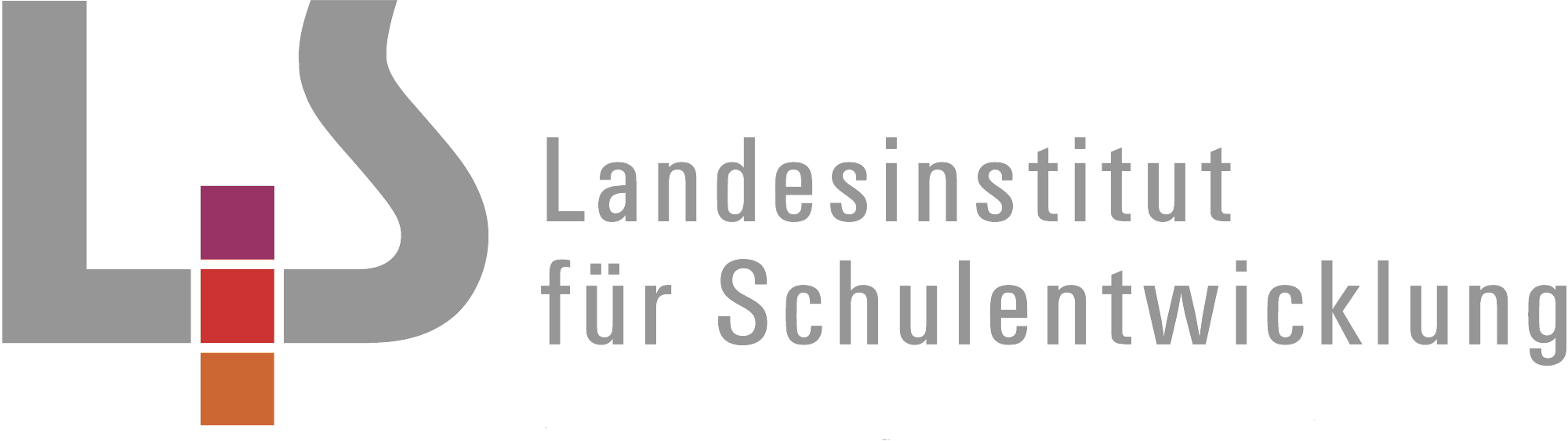 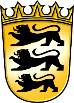 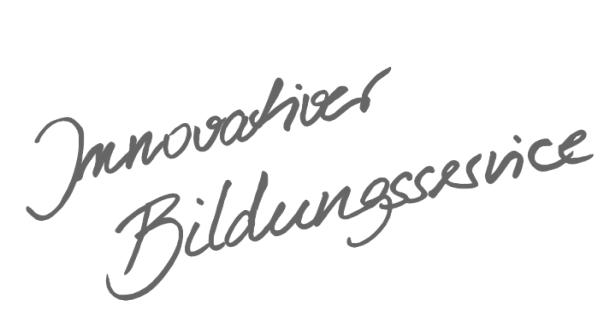 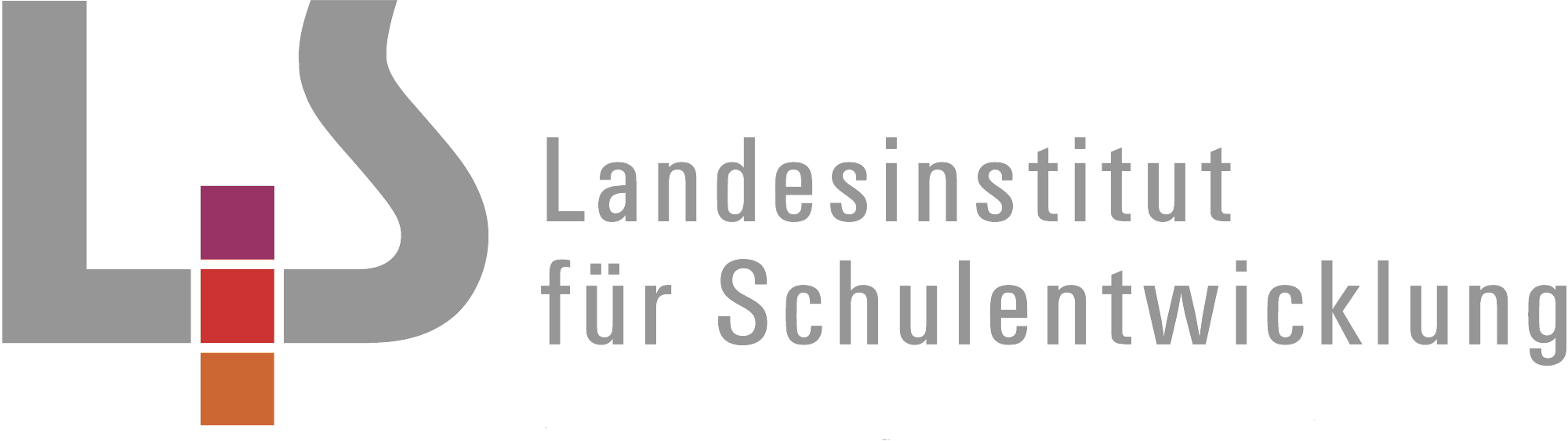 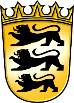 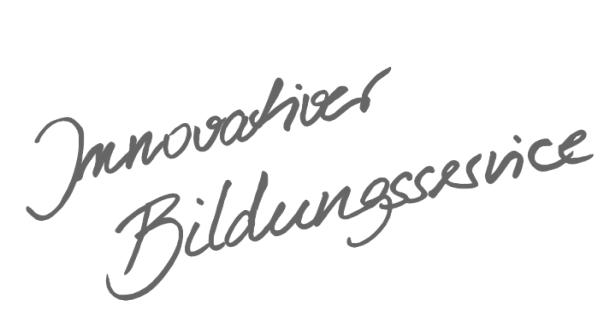 Allgemeines Vorwort zu den BeispielcurriculaBeispielcurricula zeigen eine Möglichkeit auf, wie aus dem Bildungsplan unterrichtliche Praxis werden kann. Sie erheben hierbei keinen Anspruch einer normativen Vorgabe, sondern dienen vielmehr als beispielhafte Vorlage zur Unterrichtsplanung und -gestaltung. Diese kann bei der Erstellung oder Weiterentwicklung von schul- und fachspezifischen Jahresplanungen ebenso hilfreich sein wie bei der konkreten Unterrichtsplanung der Lehrkräfte. Curricula sind keine abgeschlossenen Produkte, sondern befinden sich in einem dauerhaften Entwicklungsprozess, müssen jeweils neu an die schulische Ausgangssituation angepasst werden und sollten auch nach den Erfahrungswerten vor Ort kontinuierlich fortgeschrieben und modifiziert werden. Sie sind somit sowohl an den Bildungsplan als auch an den Kontext der jeweiligen Schule gebunden und müssen entsprechend angepasst werden. Das gilt auch für die Zeitplanung, welche vom Gesamtkonzept und den örtlichen Gegebenheiten abhängig und daher nur als Vorschlag zu betrachten ist.Der Aufbau der Beispielcurricula ist für alle Fächer einheitlich: Ein fachspezifisches Vorwort thematisiert die Besonderheiten des jeweiligen Fachcurriculums und gibt ggf. Lektürehinweise für das Curriculum, das sich in tabellarischer Form dem Vorwort anschließt.In den ersten beiden Spalten der vorliegenden Curricula werden beispielhafte Zuordnungen zwischen den prozess- und inhaltsbezogenen Kompetenzen dargestellt. Eine Ausnahme stellen die modernen Fremdsprachen dar, die aufgrund der fachspezifischen Architektur ihrer Pläne eine andere Spaltenkategorisierung gewählt haben. In der dritten Spalte wird vorgeschlagen, wie die Themen und Inhalte im Unterricht umgesetzt und konkretisiert werden können. In der vierten Spalte wird auf Möglichkeiten zur Vertiefung und Erweiterung des Kompetenzerwerbs im Rahmen des Schulcurriculums hingewiesen und aufgezeigt, wie die Leitperspektiven in den Fachunterricht eingebunden werden können und in welcher Hinsicht eine Zusammenarbeit mit anderen Fächern sinnvoll sein kann. An dieser Stelle finden sich auch Hinweise und Verlinkungen auf konkretes Unterrichtsmaterial. Fachspezifisches VorwortIn diesem Beispielcurriculum soll gezeigt werden, wie aktuelle ethisch relevante und auch im Bildungsplan nicht explizit genannte Themen und Fragestellungen durch die Vielzahl der Vernetzungsmöglichkeiten aufgegriffen und problematisiert werden können. Dies gilt beispielsweise für die Themenfelder Glück und Sinn, Das Glück der Anderen und Konsum. Einzelne Themen sind dabei schwerpunktmäßig mit einem oder mehreren Themen des Bildungsplans verknüpft - so zum Beispiel Glück und Sinn mit Identität, Individualität und Rolle.Die Leitbegriffe Freiheit, Gerechtigkeit und Verantwortung sind selbstverständlich auch für das ganze Beispielcurriculum 2 richtungsweisend. In einzelnen Abschnitten der Konkretisierungen wird in der rechten Spalte auf die Leitbegriffe verwiesen, die an dieser Stelle im Vordergrund stehen. Auch die Leitperspektiven sind einzelnen Themenbereichen oder Abschnitten zugeordnet. Die prozessbezogenen Kompetenzen (linke Spalte), inhaltsbezogenen Kompetenzen (2. Spalte von links) und Verweise (rechte Spalte) beziehen sich auf die größeren Abschnitte, die mit 1., 2., und 3. markiert sind und sollen nicht einzelnen Konkretisierungsimpulsen (a), b), c)) zugeordnet werden. Die Entscheidung, welche Kompetenzen und Verweise für die jeweiligen Abschnitte relevant sind, spiegelt eine inhaltliche Gewichtung wider.Die Wahl des Themas Das Glück der Anderen, in dem es vor allem um die Flüchtlingsthematik geht, demonstriert, dass im Fach Ethik Raum für die problemorientierte Berücksichtigung aktueller, kontroverser Fragestellungen und Themen bleibt. Sichergestellt werden muss dabei jedoch, dass innerhalb der drei Jahre alle Kompetenzen des Bildungsplans gefördert werden. Dies wird durch die in der Übersichtstabelle fettgedruckten Themenbereiche gewährleistet. Alle anderen Themenbereiche bieten Möglichkeiten zur Vertiefung, Erweiterung und zur praktischen Umsetzung von Projekten. Diese Vernetzungsmöglichkeiten verdeutlichen zudem den Planungsspielraum in der Umsetzung des Bildungsplans Ethik 2016. Das Beispielcurriculum 2 enthält wie auch das Beispielcurriculum 1 aus urheberrechtlichen Gründen keine Verweise auf konkrete Unterrichtsmaterialien oder Verlinkungen. Umsetzungsbeispiele für einzelne Themenbereiche sind für das Fach Ethik auf dem Landesbildungsserver zu finden.Der Themenbereich Miteinander leben unterscheidet sich bei den Konkretisierungsvorschlägen (zweite Spalte von rechts) von den anderen Themenbereichen, da hier exemplarisch Niveaudifferenzierungen konkreter und mit Operatoren formuliert sind, wie sie aufgrund des Umfangs nicht für das ganze Beispielcurriculum darstellbar wären.Die Unterscheidung der inhaltsbezogenen Kompetenzen zwischen den Niveaustufen wird in der Reihenfolge E, M, G angegeben, da von den höchsten Anforderungen ausgegangen wird.Die prozessbezogenen Kompetenzen werden für alle Schülerinnen und Schüler durch inhaltliche, methodische und argumentative Hilfestellungen, Vereinfachungen und Kürzungen in allen Niveaustufen erreichbar.Die in den Differenzierungsvorschlägen der verschiedenen Themenbereiche enthaltenen Anregungen können auch als Aufgaben zur Individualisierung oder zur Unterscheidung zwischen Lern- und Leistungsaufgaben dienen, worauf an einigen Stellen in Kursivdruck verwiesen wird.Übersicht Beispielcurriculum 2Die Verteilung der Themenbereiche auf drei Jahre trägt fachsystematischen und entwicklungspsychologischen Aspekten Rechnung. Ein Schwerpunkt in der Kompetenzprogression des BC2 ist die Förderung der Perspektivität ausgehend von der eigenen Perspektive (Glück und Sinn) über einen konkreten Perspektivenwechsel (Leben mit Handicap, Das Glück der Anderen) hin zur Thematisierung von Multiperspektivität (Miteinander leben). Darüber hinaus findet eine Auseinandersetzung mit zunehmend komplexer und abstrakter werdenden ethisch-moralischen Fragen und Problemstellungen statt (z.B. Mensch-Tier-Beziehung, Mensch und Natur).Wie auch im Beispielcurriculum 1 wird von einer Stundenverteilung von zwei Stunden in Klasse 7 und 8 und einer Stunde in Klasse 9 ausgegangen.Alle gewählten Themenbereiche berücksichtig en die didaktischen Prinzipien des Ethikunterrichts, wie sie sich in den Leitgedanken zum Kompetenzerwerb finden, nämlich Problemorientierung, induktives Vorgehen, Lebensweltorientierung und Fokussierung auf ethisch-moralisches Argumentieren.Für die Klasse 9 besteht die Möglichkeit, die Themenfülle von Klasse 10, die sich durch die Notwendigkeit der Anschlussfähigkeit an weiterführende Schulen ergibt, etwas zu entlasten, indem Themen der Klasse 10 vorgezogen werden.Wie auch im Beispielcurriculum 1 wird von einer Stundenverteilung von zwei Stunden in Klasse 7 und 9 und einer Stunde in Klasse 8 ausgegangen.Alle gewählten Themenbereiche berücksichtigen in beiden Beispielcurricula die didaktischen Prinzipien des Ethikunterrichts, wie sie sich in den Leitgedanken zum Kompetenzerwerb finden, nämlich Problemorientierung, induktives Vorgehen, Lebensweltorientierung und Fokussierung auf ethisch-moralisches Argumentieren.Fach Ethik – Klasse 7Fach Ethik – Klasse 8Fach Ethik – Klasse 9Klasse 7 (2 U-Std.,54 U-Std.)Klasse 8 (2 Std., 54 U-Std.)Klasse 9 (1 U-Std.,27 U-Std.)1. Glück und Sinn (14)5. Erwachsen werden (12)9. Miteinander leben (14)2. Familie und Freundschaft (13)6. Das Glück der Anderen (12)10. Virtuelles Ich (14)3. Leben mit Handicap (14)7. Mensch und Natur (14)4. Mensch-Tier-Beziehung (13)8. Konsum (14)Bereich 1: Glück und Sinn ca. 14 Std.Bereich 1: Glück und Sinn ca. 14 Std.Bereich 1: Glück und Sinn ca. 14 Std.Bereich 1: Glück und Sinn ca. 14 Std.Bereich 1: Glück und Sinn ca. 14 Std.Allgemeine Kompetenzen: Die Schülerinnen und Schüler können ausgehend von ihrer individuellen Lebenssituation, ihren Erfahrungen, Fähigkeiten und Interessen darlegen, was sie glücklich und unglücklich macht. Sie können verschiedene Arten von Glück unterscheiden und erläutern. Die Schülerinnen und Schüler können einige Grundbedingungen für ein glückliches und selbstbestimmtes Leben, das sie als sinnvoll erfahren, erfassen und in ihrer Bedeutung bewerten. Sie können einzelne Aspekte und Voraussetzungen eines sinnvollen Lebens nennen und dazu Stellung nehmen. Sie können einen Zusammenhang herstellen zwischen Werten (Freiheit, Gerechtigkeit, Achtung)  und Vorstellungen von einem selbstbestimmten, glücklichen Leben. Sie können für ihr eigenes Leben ansatzweise Handlungsmöglichkeiten in diesem Sinne erarbeiten und diskutieren.Allgemeine Kompetenzen: Die Schülerinnen und Schüler können ausgehend von ihrer individuellen Lebenssituation, ihren Erfahrungen, Fähigkeiten und Interessen darlegen, was sie glücklich und unglücklich macht. Sie können verschiedene Arten von Glück unterscheiden und erläutern. Die Schülerinnen und Schüler können einige Grundbedingungen für ein glückliches und selbstbestimmtes Leben, das sie als sinnvoll erfahren, erfassen und in ihrer Bedeutung bewerten. Sie können einzelne Aspekte und Voraussetzungen eines sinnvollen Lebens nennen und dazu Stellung nehmen. Sie können einen Zusammenhang herstellen zwischen Werten (Freiheit, Gerechtigkeit, Achtung)  und Vorstellungen von einem selbstbestimmten, glücklichen Leben. Sie können für ihr eigenes Leben ansatzweise Handlungsmöglichkeiten in diesem Sinne erarbeiten und diskutieren.Allgemeine Kompetenzen: Die Schülerinnen und Schüler können ausgehend von ihrer individuellen Lebenssituation, ihren Erfahrungen, Fähigkeiten und Interessen darlegen, was sie glücklich und unglücklich macht. Sie können verschiedene Arten von Glück unterscheiden und erläutern. Die Schülerinnen und Schüler können einige Grundbedingungen für ein glückliches und selbstbestimmtes Leben, das sie als sinnvoll erfahren, erfassen und in ihrer Bedeutung bewerten. Sie können einzelne Aspekte und Voraussetzungen eines sinnvollen Lebens nennen und dazu Stellung nehmen. Sie können einen Zusammenhang herstellen zwischen Werten (Freiheit, Gerechtigkeit, Achtung)  und Vorstellungen von einem selbstbestimmten, glücklichen Leben. Sie können für ihr eigenes Leben ansatzweise Handlungsmöglichkeiten in diesem Sinne erarbeiten und diskutieren.Allgemeine Kompetenzen: Die Schülerinnen und Schüler können ausgehend von ihrer individuellen Lebenssituation, ihren Erfahrungen, Fähigkeiten und Interessen darlegen, was sie glücklich und unglücklich macht. Sie können verschiedene Arten von Glück unterscheiden und erläutern. Die Schülerinnen und Schüler können einige Grundbedingungen für ein glückliches und selbstbestimmtes Leben, das sie als sinnvoll erfahren, erfassen und in ihrer Bedeutung bewerten. Sie können einzelne Aspekte und Voraussetzungen eines sinnvollen Lebens nennen und dazu Stellung nehmen. Sie können einen Zusammenhang herstellen zwischen Werten (Freiheit, Gerechtigkeit, Achtung)  und Vorstellungen von einem selbstbestimmten, glücklichen Leben. Sie können für ihr eigenes Leben ansatzweise Handlungsmöglichkeiten in diesem Sinne erarbeiten und diskutieren.Allgemeine Kompetenzen: Die Schülerinnen und Schüler können ausgehend von ihrer individuellen Lebenssituation, ihren Erfahrungen, Fähigkeiten und Interessen darlegen, was sie glücklich und unglücklich macht. Sie können verschiedene Arten von Glück unterscheiden und erläutern. Die Schülerinnen und Schüler können einige Grundbedingungen für ein glückliches und selbstbestimmtes Leben, das sie als sinnvoll erfahren, erfassen und in ihrer Bedeutung bewerten. Sie können einzelne Aspekte und Voraussetzungen eines sinnvollen Lebens nennen und dazu Stellung nehmen. Sie können einen Zusammenhang herstellen zwischen Werten (Freiheit, Gerechtigkeit, Achtung)  und Vorstellungen von einem selbstbestimmten, glücklichen Leben. Sie können für ihr eigenes Leben ansatzweise Handlungsmöglichkeiten in diesem Sinne erarbeiten und diskutieren.Prozessbezogene KompetenzenProzessbezogene KompetenzenInhaltsbezogene KompetenzenKonkretisierung, Umsetzung im Unterricht mit Differenzierung der Niveaustufen und Anregungen zur IndividualisierungLeitbegriffe, Verweise, LeitperspektivenDie Schülerinnen und Schüler könnenDie Schülerinnen und Schüler könnenDie Schülerinnen und Schüler können1. Fragen nach dem SelbstIdentitätSelbstbild – FremdbildGlücksempfindenSelbstbestimmungLebensfreude, gutes LebenLeitbegriff: FreiheitVernetzung mit3.1.1.2 (1), (2), (3) Freiheit und Verantwortung3.1.1.3 (1), (4), (5) Gerechtigkeit3.1.2.1 (2) Friedliches Zusammenleben und die Bedeutung von Konflikten3.1.2.2 (1) Verantwortung im Umgang mit Konflikten und Gewalt3.1.3.1 (1), (2), (3), (5) Handeln in der medial vermittelten Welt3.1.4.1 (4), (5) Menschenwürdiges Leben in Armut und Reichtum3.1.5.1 (1) Verantwortung für Tiere3.1.5.2 (1), (2), (3) Mensch, Natur, Technik3.1.6.1 (2), (3), (4) Glaubensgrundsätze und Achtung des ReligiösenL BO Einschätzung und Überprüfung eigener Fähigkeiten und PotenzialeL BTV Selbstfindung und Akzeptanz anderer LebensformenL VB Bedürfnisse und Wünsche2.1. Wahrnehmen und sich hineinversetzen2. ihre Wahrnehmung mit der anderer vergleichen und dabei Vormeinungen, Gewohnheiten und Prägungen (beispielsweise personal, sozial, kulturell, religiös, ethnisch, medial) berücksichtigen und aufzeigen3. eigene Bedürfnisse, Interessen und Gefühle und die anderer erkennen und beschreiben4. durch Perspektivenwechsel und wechselseitigen Austausch mögliche Empfindungen und Sichtweisen Beteiligter oder Betroffener erfassen und benennen5. Phänomene, Situationen oder Sachverhalte und die zugrundeliegenden Werte und Normen benennen und darstellen7. Situationen und Sachverhalte aus verschiedenen Perspektiven betrachten und beschreiben3.1.1.1 (1) Identität, Individualität und RolleE: ausgehend von der eigenen Person identitätsstiftende Merkmale herausarbeiten und sich zu ihrem Einfluss auf die Individualität äußern (z.B. Begabungen, Stärken, Schwächen, Einschränkungen, Wertvorstellungen, Interessen, Herkunft, soziales Umfeld, Alter, Geschlecht)
M.: Persönlichkeitsmerkmale anhand von Beispielen G: an vorgegebenen Beispielen Persönlichkeitsmerkmale3.1.1.1 (2)E: unterschiedliche Rollenerwartungen an die Einzelne oder den Einzelnen in der Vielfalt sozialer Beziehungen beschreiben und sich daraus ergebende Rollenkonflikte im Kontext von Freiheit und Abhängigkeit untersuchen und bewerten (beispielsweise Familie, Freunde, Gruppe, Gemeinde)
M: beschreiben und im Kontext von Freiheit und Abhängigkeit untersuchenG: in ihrem Erfahrungsbereich beschreiben und im Kontext 3.1.1.1 (4)E, M: Möglichkeiten und Gefahren für die Einzelne oder den Einzelnen innerhalb verschiedener sozialer Beziehungen identifizieren und bewerten (zum Beispiel Freundschaften, Peergroups, Familie, Verein, Klasse)G: anhand von Beispielen3.1.1.1 (5)E: allgemeine Bedingungen für ein verantwortliches Miteinander erläutern und begründen (z. B. Respekt, Achtung, Fairness, Gerechtigkeit)M: Bedingungen …anhand von BeispielsituationenG: Bedingungen …in einem konkreten Kontext 3.1.6.1 (2) Glaubensgrundsätze und Achtung des ReligiösenE, M, G: den Stellenwert des Glaubens für das Leben der Gläubigen im Christentum, Islam und Judentum wiedergeben (zum Beispiel Spiritualität, religiöse Riten, Orientierung3.1.1.1 (1) Identität, Individualität und RolleE: ausgehend von der eigenen Person identitätsstiftende Merkmale herausarbeiten und sich zu ihrem Einfluss auf die Individualität äußern (z.B. Begabungen, Stärken, Schwächen, Einschränkungen, Wertvorstellungen, Interessen, Herkunft, soziales Umfeld, Alter, Geschlecht)
M.: Persönlichkeitsmerkmale anhand von Beispielen G: an vorgegebenen Beispielen Persönlichkeitsmerkmale3.1.1.1 (2)E: unterschiedliche Rollenerwartungen an die Einzelne oder den Einzelnen in der Vielfalt sozialer Beziehungen beschreiben und sich daraus ergebende Rollenkonflikte im Kontext von Freiheit und Abhängigkeit untersuchen und bewerten (beispielsweise Familie, Freunde, Gruppe, Gemeinde)
M: beschreiben und im Kontext von Freiheit und Abhängigkeit untersuchenG: in ihrem Erfahrungsbereich beschreiben und im Kontext 3.1.1.1 (4)E, M: Möglichkeiten und Gefahren für die Einzelne oder den Einzelnen innerhalb verschiedener sozialer Beziehungen identifizieren und bewerten (zum Beispiel Freundschaften, Peergroups, Familie, Verein, Klasse)G: anhand von Beispielen3.1.1.1 (5)E: allgemeine Bedingungen für ein verantwortliches Miteinander erläutern und begründen (z. B. Respekt, Achtung, Fairness, Gerechtigkeit)M: Bedingungen …anhand von BeispielsituationenG: Bedingungen …in einem konkreten Kontext 3.1.6.1 (2) Glaubensgrundsätze und Achtung des ReligiösenE, M, G: den Stellenwert des Glaubens für das Leben der Gläubigen im Christentum, Islam und Judentum wiedergeben (zum Beispiel Spiritualität, religiöse Riten, Orientierung1. Fragen nach dem SelbstIdentitätSelbstbild – FremdbildGlücksempfindenSelbstbestimmungLebensfreude, gutes LebenLeitbegriff: FreiheitVernetzung mit3.1.1.2 (1), (2), (3) Freiheit und Verantwortung3.1.1.3 (1), (4), (5) Gerechtigkeit3.1.2.1 (2) Friedliches Zusammenleben und die Bedeutung von Konflikten3.1.2.2 (1) Verantwortung im Umgang mit Konflikten und Gewalt3.1.3.1 (1), (2), (3), (5) Handeln in der medial vermittelten Welt3.1.4.1 (4), (5) Menschenwürdiges Leben in Armut und Reichtum3.1.5.1 (1) Verantwortung für Tiere3.1.5.2 (1), (2), (3) Mensch, Natur, Technik3.1.6.1 (2), (3), (4) Glaubensgrundsätze und Achtung des ReligiösenL BO Einschätzung und Überprüfung eigener Fähigkeiten und PotenzialeL BTV Selbstfindung und Akzeptanz anderer LebensformenL VB Bedürfnisse und Wünsche2.1. Wahrnehmen und sich hineinversetzen2. ihre Wahrnehmung mit der anderer vergleichen und dabei Vormeinungen, Gewohnheiten und Prägungen (beispielsweise personal, sozial, kulturell, religiös, ethnisch, medial) berücksichtigen und aufzeigen3. eigene Bedürfnisse, Interessen und Gefühle und die anderer erkennen und beschreiben4. durch Perspektivenwechsel und wechselseitigen Austausch mögliche Empfindungen und Sichtweisen Beteiligter oder Betroffener erfassen und benennen5. Phänomene, Situationen oder Sachverhalte und die zugrundeliegenden Werte und Normen benennen und darstellen7. Situationen und Sachverhalte aus verschiedenen Perspektiven betrachten und beschreiben3.1.1.1 (1) Identität, Individualität und RolleE: ausgehend von der eigenen Person identitätsstiftende Merkmale herausarbeiten und sich zu ihrem Einfluss auf die Individualität äußern (z.B. Begabungen, Stärken, Schwächen, Einschränkungen, Wertvorstellungen, Interessen, Herkunft, soziales Umfeld, Alter, Geschlecht)
M.: Persönlichkeitsmerkmale anhand von Beispielen G: an vorgegebenen Beispielen Persönlichkeitsmerkmale3.1.1.1 (2)E: unterschiedliche Rollenerwartungen an die Einzelne oder den Einzelnen in der Vielfalt sozialer Beziehungen beschreiben und sich daraus ergebende Rollenkonflikte im Kontext von Freiheit und Abhängigkeit untersuchen und bewerten (beispielsweise Familie, Freunde, Gruppe, Gemeinde)
M: beschreiben und im Kontext von Freiheit und Abhängigkeit untersuchenG: in ihrem Erfahrungsbereich beschreiben und im Kontext 3.1.1.1 (4)E, M: Möglichkeiten und Gefahren für die Einzelne oder den Einzelnen innerhalb verschiedener sozialer Beziehungen identifizieren und bewerten (zum Beispiel Freundschaften, Peergroups, Familie, Verein, Klasse)G: anhand von Beispielen3.1.1.1 (5)E: allgemeine Bedingungen für ein verantwortliches Miteinander erläutern und begründen (z. B. Respekt, Achtung, Fairness, Gerechtigkeit)M: Bedingungen …anhand von BeispielsituationenG: Bedingungen …in einem konkreten Kontext 3.1.6.1 (2) Glaubensgrundsätze und Achtung des ReligiösenE, M, G: den Stellenwert des Glaubens für das Leben der Gläubigen im Christentum, Islam und Judentum wiedergeben (zum Beispiel Spiritualität, religiöse Riten, Orientierung3.1.1.1 (1) Identität, Individualität und RolleE: ausgehend von der eigenen Person identitätsstiftende Merkmale herausarbeiten und sich zu ihrem Einfluss auf die Individualität äußern (z.B. Begabungen, Stärken, Schwächen, Einschränkungen, Wertvorstellungen, Interessen, Herkunft, soziales Umfeld, Alter, Geschlecht)
M.: Persönlichkeitsmerkmale anhand von Beispielen G: an vorgegebenen Beispielen Persönlichkeitsmerkmale3.1.1.1 (2)E: unterschiedliche Rollenerwartungen an die Einzelne oder den Einzelnen in der Vielfalt sozialer Beziehungen beschreiben und sich daraus ergebende Rollenkonflikte im Kontext von Freiheit und Abhängigkeit untersuchen und bewerten (beispielsweise Familie, Freunde, Gruppe, Gemeinde)
M: beschreiben und im Kontext von Freiheit und Abhängigkeit untersuchenG: in ihrem Erfahrungsbereich beschreiben und im Kontext 3.1.1.1 (4)E, M: Möglichkeiten und Gefahren für die Einzelne oder den Einzelnen innerhalb verschiedener sozialer Beziehungen identifizieren und bewerten (zum Beispiel Freundschaften, Peergroups, Familie, Verein, Klasse)G: anhand von Beispielen3.1.1.1 (5)E: allgemeine Bedingungen für ein verantwortliches Miteinander erläutern und begründen (z. B. Respekt, Achtung, Fairness, Gerechtigkeit)M: Bedingungen …anhand von BeispielsituationenG: Bedingungen …in einem konkreten Kontext 3.1.6.1 (2) Glaubensgrundsätze und Achtung des ReligiösenE, M, G: den Stellenwert des Glaubens für das Leben der Gläubigen im Christentum, Islam und Judentum wiedergeben (zum Beispiel Spiritualität, religiöse Riten, OrientierungWer und wie bin ich? Die eigene Person wahrnehmen und beschreiben: Charakteristika, Schwächen – Stärken, Wünsche, Vorstellungen, Wertez.B. Facebook-Eintrag, Selfie, Leporello, Pyramide, Steckbrief, FotostoryLeitbegriff: FreiheitVernetzung mit3.1.1.2 (1), (2), (3) Freiheit und Verantwortung3.1.1.3 (1), (4), (5) Gerechtigkeit3.1.2.1 (2) Friedliches Zusammenleben und die Bedeutung von Konflikten3.1.2.2 (1) Verantwortung im Umgang mit Konflikten und Gewalt3.1.3.1 (1), (2), (3), (5) Handeln in der medial vermittelten Welt3.1.4.1 (4), (5) Menschenwürdiges Leben in Armut und Reichtum3.1.5.1 (1) Verantwortung für Tiere3.1.5.2 (1), (2), (3) Mensch, Natur, Technik3.1.6.1 (2), (3), (4) Glaubensgrundsätze und Achtung des ReligiösenL BO Einschätzung und Überprüfung eigener Fähigkeiten und PotenzialeL BTV Selbstfindung und Akzeptanz anderer LebensformenL VB Bedürfnisse und Wünsche2.1. Wahrnehmen und sich hineinversetzen2. ihre Wahrnehmung mit der anderer vergleichen und dabei Vormeinungen, Gewohnheiten und Prägungen (beispielsweise personal, sozial, kulturell, religiös, ethnisch, medial) berücksichtigen und aufzeigen3. eigene Bedürfnisse, Interessen und Gefühle und die anderer erkennen und beschreiben4. durch Perspektivenwechsel und wechselseitigen Austausch mögliche Empfindungen und Sichtweisen Beteiligter oder Betroffener erfassen und benennen5. Phänomene, Situationen oder Sachverhalte und die zugrundeliegenden Werte und Normen benennen und darstellen7. Situationen und Sachverhalte aus verschiedenen Perspektiven betrachten und beschreiben3.1.1.1 (1) Identität, Individualität und RolleE: ausgehend von der eigenen Person identitätsstiftende Merkmale herausarbeiten und sich zu ihrem Einfluss auf die Individualität äußern (z.B. Begabungen, Stärken, Schwächen, Einschränkungen, Wertvorstellungen, Interessen, Herkunft, soziales Umfeld, Alter, Geschlecht)
M.: Persönlichkeitsmerkmale anhand von Beispielen G: an vorgegebenen Beispielen Persönlichkeitsmerkmale3.1.1.1 (2)E: unterschiedliche Rollenerwartungen an die Einzelne oder den Einzelnen in der Vielfalt sozialer Beziehungen beschreiben und sich daraus ergebende Rollenkonflikte im Kontext von Freiheit und Abhängigkeit untersuchen und bewerten (beispielsweise Familie, Freunde, Gruppe, Gemeinde)
M: beschreiben und im Kontext von Freiheit und Abhängigkeit untersuchenG: in ihrem Erfahrungsbereich beschreiben und im Kontext 3.1.1.1 (4)E, M: Möglichkeiten und Gefahren für die Einzelne oder den Einzelnen innerhalb verschiedener sozialer Beziehungen identifizieren und bewerten (zum Beispiel Freundschaften, Peergroups, Familie, Verein, Klasse)G: anhand von Beispielen3.1.1.1 (5)E: allgemeine Bedingungen für ein verantwortliches Miteinander erläutern und begründen (z. B. Respekt, Achtung, Fairness, Gerechtigkeit)M: Bedingungen …anhand von BeispielsituationenG: Bedingungen …in einem konkreten Kontext 3.1.6.1 (2) Glaubensgrundsätze und Achtung des ReligiösenE, M, G: den Stellenwert des Glaubens für das Leben der Gläubigen im Christentum, Islam und Judentum wiedergeben (zum Beispiel Spiritualität, religiöse Riten, Orientierung3.1.1.1 (1) Identität, Individualität und RolleE: ausgehend von der eigenen Person identitätsstiftende Merkmale herausarbeiten und sich zu ihrem Einfluss auf die Individualität äußern (z.B. Begabungen, Stärken, Schwächen, Einschränkungen, Wertvorstellungen, Interessen, Herkunft, soziales Umfeld, Alter, Geschlecht)
M.: Persönlichkeitsmerkmale anhand von Beispielen G: an vorgegebenen Beispielen Persönlichkeitsmerkmale3.1.1.1 (2)E: unterschiedliche Rollenerwartungen an die Einzelne oder den Einzelnen in der Vielfalt sozialer Beziehungen beschreiben und sich daraus ergebende Rollenkonflikte im Kontext von Freiheit und Abhängigkeit untersuchen und bewerten (beispielsweise Familie, Freunde, Gruppe, Gemeinde)
M: beschreiben und im Kontext von Freiheit und Abhängigkeit untersuchenG: in ihrem Erfahrungsbereich beschreiben und im Kontext 3.1.1.1 (4)E, M: Möglichkeiten und Gefahren für die Einzelne oder den Einzelnen innerhalb verschiedener sozialer Beziehungen identifizieren und bewerten (zum Beispiel Freundschaften, Peergroups, Familie, Verein, Klasse)G: anhand von Beispielen3.1.1.1 (5)E: allgemeine Bedingungen für ein verantwortliches Miteinander erläutern und begründen (z. B. Respekt, Achtung, Fairness, Gerechtigkeit)M: Bedingungen …anhand von BeispielsituationenG: Bedingungen …in einem konkreten Kontext 3.1.6.1 (2) Glaubensgrundsätze und Achtung des ReligiösenE, M, G: den Stellenwert des Glaubens für das Leben der Gläubigen im Christentum, Islam und Judentum wiedergeben (zum Beispiel Spiritualität, religiöse Riten, OrientierungE: Veranschaulichen der MethodeM: Beispiele zur Methode und AspektklärungG: ausgewählte methodische Vorschläge und LeitfragenLeitbegriff: FreiheitVernetzung mit3.1.1.2 (1), (2), (3) Freiheit und Verantwortung3.1.1.3 (1), (4), (5) Gerechtigkeit3.1.2.1 (2) Friedliches Zusammenleben und die Bedeutung von Konflikten3.1.2.2 (1) Verantwortung im Umgang mit Konflikten und Gewalt3.1.3.1 (1), (2), (3), (5) Handeln in der medial vermittelten Welt3.1.4.1 (4), (5) Menschenwürdiges Leben in Armut und Reichtum3.1.5.1 (1) Verantwortung für Tiere3.1.5.2 (1), (2), (3) Mensch, Natur, Technik3.1.6.1 (2), (3), (4) Glaubensgrundsätze und Achtung des ReligiösenL BO Einschätzung und Überprüfung eigener Fähigkeiten und PotenzialeL BTV Selbstfindung und Akzeptanz anderer LebensformenL VB Bedürfnisse und Wünsche2.1. Wahrnehmen und sich hineinversetzen2. ihre Wahrnehmung mit der anderer vergleichen und dabei Vormeinungen, Gewohnheiten und Prägungen (beispielsweise personal, sozial, kulturell, religiös, ethnisch, medial) berücksichtigen und aufzeigen3. eigene Bedürfnisse, Interessen und Gefühle und die anderer erkennen und beschreiben4. durch Perspektivenwechsel und wechselseitigen Austausch mögliche Empfindungen und Sichtweisen Beteiligter oder Betroffener erfassen und benennen5. Phänomene, Situationen oder Sachverhalte und die zugrundeliegenden Werte und Normen benennen und darstellen7. Situationen und Sachverhalte aus verschiedenen Perspektiven betrachten und beschreiben3.1.1.1 (1) Identität, Individualität und RolleE: ausgehend von der eigenen Person identitätsstiftende Merkmale herausarbeiten und sich zu ihrem Einfluss auf die Individualität äußern (z.B. Begabungen, Stärken, Schwächen, Einschränkungen, Wertvorstellungen, Interessen, Herkunft, soziales Umfeld, Alter, Geschlecht)
M.: Persönlichkeitsmerkmale anhand von Beispielen G: an vorgegebenen Beispielen Persönlichkeitsmerkmale3.1.1.1 (2)E: unterschiedliche Rollenerwartungen an die Einzelne oder den Einzelnen in der Vielfalt sozialer Beziehungen beschreiben und sich daraus ergebende Rollenkonflikte im Kontext von Freiheit und Abhängigkeit untersuchen und bewerten (beispielsweise Familie, Freunde, Gruppe, Gemeinde)
M: beschreiben und im Kontext von Freiheit und Abhängigkeit untersuchenG: in ihrem Erfahrungsbereich beschreiben und im Kontext 3.1.1.1 (4)E, M: Möglichkeiten und Gefahren für die Einzelne oder den Einzelnen innerhalb verschiedener sozialer Beziehungen identifizieren und bewerten (zum Beispiel Freundschaften, Peergroups, Familie, Verein, Klasse)G: anhand von Beispielen3.1.1.1 (5)E: allgemeine Bedingungen für ein verantwortliches Miteinander erläutern und begründen (z. B. Respekt, Achtung, Fairness, Gerechtigkeit)M: Bedingungen …anhand von BeispielsituationenG: Bedingungen …in einem konkreten Kontext 3.1.6.1 (2) Glaubensgrundsätze und Achtung des ReligiösenE, M, G: den Stellenwert des Glaubens für das Leben der Gläubigen im Christentum, Islam und Judentum wiedergeben (zum Beispiel Spiritualität, religiöse Riten, Orientierung3.1.1.1 (1) Identität, Individualität und RolleE: ausgehend von der eigenen Person identitätsstiftende Merkmale herausarbeiten und sich zu ihrem Einfluss auf die Individualität äußern (z.B. Begabungen, Stärken, Schwächen, Einschränkungen, Wertvorstellungen, Interessen, Herkunft, soziales Umfeld, Alter, Geschlecht)
M.: Persönlichkeitsmerkmale anhand von Beispielen G: an vorgegebenen Beispielen Persönlichkeitsmerkmale3.1.1.1 (2)E: unterschiedliche Rollenerwartungen an die Einzelne oder den Einzelnen in der Vielfalt sozialer Beziehungen beschreiben und sich daraus ergebende Rollenkonflikte im Kontext von Freiheit und Abhängigkeit untersuchen und bewerten (beispielsweise Familie, Freunde, Gruppe, Gemeinde)
M: beschreiben und im Kontext von Freiheit und Abhängigkeit untersuchenG: in ihrem Erfahrungsbereich beschreiben und im Kontext 3.1.1.1 (4)E, M: Möglichkeiten und Gefahren für die Einzelne oder den Einzelnen innerhalb verschiedener sozialer Beziehungen identifizieren und bewerten (zum Beispiel Freundschaften, Peergroups, Familie, Verein, Klasse)G: anhand von Beispielen3.1.1.1 (5)E: allgemeine Bedingungen für ein verantwortliches Miteinander erläutern und begründen (z. B. Respekt, Achtung, Fairness, Gerechtigkeit)M: Bedingungen …anhand von BeispielsituationenG: Bedingungen …in einem konkreten Kontext 3.1.6.1 (2) Glaubensgrundsätze und Achtung des ReligiösenE, M, G: den Stellenwert des Glaubens für das Leben der Gläubigen im Christentum, Islam und Judentum wiedergeben (zum Beispiel Spiritualität, religiöse Riten, OrientierungWie sehe ich mich – wie sehen andere mich? Wahrnehmungen und Vorstellungen reflektieren und vergleichenz.B. Porträtvergleich, Interview, Spiele und Übungen zur Selbst- und FremdwahrnehmungLeitbegriff: FreiheitVernetzung mit3.1.1.2 (1), (2), (3) Freiheit und Verantwortung3.1.1.3 (1), (4), (5) Gerechtigkeit3.1.2.1 (2) Friedliches Zusammenleben und die Bedeutung von Konflikten3.1.2.2 (1) Verantwortung im Umgang mit Konflikten und Gewalt3.1.3.1 (1), (2), (3), (5) Handeln in der medial vermittelten Welt3.1.4.1 (4), (5) Menschenwürdiges Leben in Armut und Reichtum3.1.5.1 (1) Verantwortung für Tiere3.1.5.2 (1), (2), (3) Mensch, Natur, Technik3.1.6.1 (2), (3), (4) Glaubensgrundsätze und Achtung des ReligiösenL BO Einschätzung und Überprüfung eigener Fähigkeiten und PotenzialeL BTV Selbstfindung und Akzeptanz anderer LebensformenL VB Bedürfnisse und Wünsche2.1. Wahrnehmen und sich hineinversetzen2. ihre Wahrnehmung mit der anderer vergleichen und dabei Vormeinungen, Gewohnheiten und Prägungen (beispielsweise personal, sozial, kulturell, religiös, ethnisch, medial) berücksichtigen und aufzeigen3. eigene Bedürfnisse, Interessen und Gefühle und die anderer erkennen und beschreiben4. durch Perspektivenwechsel und wechselseitigen Austausch mögliche Empfindungen und Sichtweisen Beteiligter oder Betroffener erfassen und benennen5. Phänomene, Situationen oder Sachverhalte und die zugrundeliegenden Werte und Normen benennen und darstellen7. Situationen und Sachverhalte aus verschiedenen Perspektiven betrachten und beschreiben3.1.1.1 (1) Identität, Individualität und RolleE: ausgehend von der eigenen Person identitätsstiftende Merkmale herausarbeiten und sich zu ihrem Einfluss auf die Individualität äußern (z.B. Begabungen, Stärken, Schwächen, Einschränkungen, Wertvorstellungen, Interessen, Herkunft, soziales Umfeld, Alter, Geschlecht)
M.: Persönlichkeitsmerkmale anhand von Beispielen G: an vorgegebenen Beispielen Persönlichkeitsmerkmale3.1.1.1 (2)E: unterschiedliche Rollenerwartungen an die Einzelne oder den Einzelnen in der Vielfalt sozialer Beziehungen beschreiben und sich daraus ergebende Rollenkonflikte im Kontext von Freiheit und Abhängigkeit untersuchen und bewerten (beispielsweise Familie, Freunde, Gruppe, Gemeinde)
M: beschreiben und im Kontext von Freiheit und Abhängigkeit untersuchenG: in ihrem Erfahrungsbereich beschreiben und im Kontext 3.1.1.1 (4)E, M: Möglichkeiten und Gefahren für die Einzelne oder den Einzelnen innerhalb verschiedener sozialer Beziehungen identifizieren und bewerten (zum Beispiel Freundschaften, Peergroups, Familie, Verein, Klasse)G: anhand von Beispielen3.1.1.1 (5)E: allgemeine Bedingungen für ein verantwortliches Miteinander erläutern und begründen (z. B. Respekt, Achtung, Fairness, Gerechtigkeit)M: Bedingungen …anhand von BeispielsituationenG: Bedingungen …in einem konkreten Kontext 3.1.6.1 (2) Glaubensgrundsätze und Achtung des ReligiösenE, M, G: den Stellenwert des Glaubens für das Leben der Gläubigen im Christentum, Islam und Judentum wiedergeben (zum Beispiel Spiritualität, religiöse Riten, Orientierung3.1.1.1 (1) Identität, Individualität und RolleE: ausgehend von der eigenen Person identitätsstiftende Merkmale herausarbeiten und sich zu ihrem Einfluss auf die Individualität äußern (z.B. Begabungen, Stärken, Schwächen, Einschränkungen, Wertvorstellungen, Interessen, Herkunft, soziales Umfeld, Alter, Geschlecht)
M.: Persönlichkeitsmerkmale anhand von Beispielen G: an vorgegebenen Beispielen Persönlichkeitsmerkmale3.1.1.1 (2)E: unterschiedliche Rollenerwartungen an die Einzelne oder den Einzelnen in der Vielfalt sozialer Beziehungen beschreiben und sich daraus ergebende Rollenkonflikte im Kontext von Freiheit und Abhängigkeit untersuchen und bewerten (beispielsweise Familie, Freunde, Gruppe, Gemeinde)
M: beschreiben und im Kontext von Freiheit und Abhängigkeit untersuchenG: in ihrem Erfahrungsbereich beschreiben und im Kontext 3.1.1.1 (4)E, M: Möglichkeiten und Gefahren für die Einzelne oder den Einzelnen innerhalb verschiedener sozialer Beziehungen identifizieren und bewerten (zum Beispiel Freundschaften, Peergroups, Familie, Verein, Klasse)G: anhand von Beispielen3.1.1.1 (5)E: allgemeine Bedingungen für ein verantwortliches Miteinander erläutern und begründen (z. B. Respekt, Achtung, Fairness, Gerechtigkeit)M: Bedingungen …anhand von BeispielsituationenG: Bedingungen …in einem konkreten Kontext 3.1.6.1 (2) Glaubensgrundsätze und Achtung des ReligiösenE, M, G: den Stellenwert des Glaubens für das Leben der Gläubigen im Christentum, Islam und Judentum wiedergeben (zum Beispiel Spiritualität, religiöse Riten, OrientierungE: einzelne ReflexionsfragenM: Reflexionsfragen als LeitfadenG: ReflexionsgerüstLeitbegriff: FreiheitVernetzung mit3.1.1.2 (1), (2), (3) Freiheit und Verantwortung3.1.1.3 (1), (4), (5) Gerechtigkeit3.1.2.1 (2) Friedliches Zusammenleben und die Bedeutung von Konflikten3.1.2.2 (1) Verantwortung im Umgang mit Konflikten und Gewalt3.1.3.1 (1), (2), (3), (5) Handeln in der medial vermittelten Welt3.1.4.1 (4), (5) Menschenwürdiges Leben in Armut und Reichtum3.1.5.1 (1) Verantwortung für Tiere3.1.5.2 (1), (2), (3) Mensch, Natur, Technik3.1.6.1 (2), (3), (4) Glaubensgrundsätze und Achtung des ReligiösenL BO Einschätzung und Überprüfung eigener Fähigkeiten und PotenzialeL BTV Selbstfindung und Akzeptanz anderer LebensformenL VB Bedürfnisse und Wünsche2.1. Wahrnehmen und sich hineinversetzen2. ihre Wahrnehmung mit der anderer vergleichen und dabei Vormeinungen, Gewohnheiten und Prägungen (beispielsweise personal, sozial, kulturell, religiös, ethnisch, medial) berücksichtigen und aufzeigen3. eigene Bedürfnisse, Interessen und Gefühle und die anderer erkennen und beschreiben4. durch Perspektivenwechsel und wechselseitigen Austausch mögliche Empfindungen und Sichtweisen Beteiligter oder Betroffener erfassen und benennen5. Phänomene, Situationen oder Sachverhalte und die zugrundeliegenden Werte und Normen benennen und darstellen7. Situationen und Sachverhalte aus verschiedenen Perspektiven betrachten und beschreiben3.1.1.1 (1) Identität, Individualität und RolleE: ausgehend von der eigenen Person identitätsstiftende Merkmale herausarbeiten und sich zu ihrem Einfluss auf die Individualität äußern (z.B. Begabungen, Stärken, Schwächen, Einschränkungen, Wertvorstellungen, Interessen, Herkunft, soziales Umfeld, Alter, Geschlecht)
M.: Persönlichkeitsmerkmale anhand von Beispielen G: an vorgegebenen Beispielen Persönlichkeitsmerkmale3.1.1.1 (2)E: unterschiedliche Rollenerwartungen an die Einzelne oder den Einzelnen in der Vielfalt sozialer Beziehungen beschreiben und sich daraus ergebende Rollenkonflikte im Kontext von Freiheit und Abhängigkeit untersuchen und bewerten (beispielsweise Familie, Freunde, Gruppe, Gemeinde)
M: beschreiben und im Kontext von Freiheit und Abhängigkeit untersuchenG: in ihrem Erfahrungsbereich beschreiben und im Kontext 3.1.1.1 (4)E, M: Möglichkeiten und Gefahren für die Einzelne oder den Einzelnen innerhalb verschiedener sozialer Beziehungen identifizieren und bewerten (zum Beispiel Freundschaften, Peergroups, Familie, Verein, Klasse)G: anhand von Beispielen3.1.1.1 (5)E: allgemeine Bedingungen für ein verantwortliches Miteinander erläutern und begründen (z. B. Respekt, Achtung, Fairness, Gerechtigkeit)M: Bedingungen …anhand von BeispielsituationenG: Bedingungen …in einem konkreten Kontext 3.1.6.1 (2) Glaubensgrundsätze und Achtung des ReligiösenE, M, G: den Stellenwert des Glaubens für das Leben der Gläubigen im Christentum, Islam und Judentum wiedergeben (zum Beispiel Spiritualität, religiöse Riten, Orientierung3.1.1.1 (1) Identität, Individualität und RolleE: ausgehend von der eigenen Person identitätsstiftende Merkmale herausarbeiten und sich zu ihrem Einfluss auf die Individualität äußern (z.B. Begabungen, Stärken, Schwächen, Einschränkungen, Wertvorstellungen, Interessen, Herkunft, soziales Umfeld, Alter, Geschlecht)
M.: Persönlichkeitsmerkmale anhand von Beispielen G: an vorgegebenen Beispielen Persönlichkeitsmerkmale3.1.1.1 (2)E: unterschiedliche Rollenerwartungen an die Einzelne oder den Einzelnen in der Vielfalt sozialer Beziehungen beschreiben und sich daraus ergebende Rollenkonflikte im Kontext von Freiheit und Abhängigkeit untersuchen und bewerten (beispielsweise Familie, Freunde, Gruppe, Gemeinde)
M: beschreiben und im Kontext von Freiheit und Abhängigkeit untersuchenG: in ihrem Erfahrungsbereich beschreiben und im Kontext 3.1.1.1 (4)E, M: Möglichkeiten und Gefahren für die Einzelne oder den Einzelnen innerhalb verschiedener sozialer Beziehungen identifizieren und bewerten (zum Beispiel Freundschaften, Peergroups, Familie, Verein, Klasse)G: anhand von Beispielen3.1.1.1 (5)E: allgemeine Bedingungen für ein verantwortliches Miteinander erläutern und begründen (z. B. Respekt, Achtung, Fairness, Gerechtigkeit)M: Bedingungen …anhand von BeispielsituationenG: Bedingungen …in einem konkreten Kontext 3.1.6.1 (2) Glaubensgrundsätze und Achtung des ReligiösenE, M, G: den Stellenwert des Glaubens für das Leben der Gläubigen im Christentum, Islam und Judentum wiedergeben (zum Beispiel Spiritualität, religiöse Riten, OrientierungWas macht mich glücklich oder unglücklich? Was macht andere glücklich oder unglücklich? Glücksfaktoren beschreiben, analysieren und bewertenz.B. Hop- und Toplisten. Situationen, Glückstagebuch, Umfrage-  Fragebogen, „Glücksmaschine“ gestaltenLeitbegriff: FreiheitVernetzung mit3.1.1.2 (1), (2), (3) Freiheit und Verantwortung3.1.1.3 (1), (4), (5) Gerechtigkeit3.1.2.1 (2) Friedliches Zusammenleben und die Bedeutung von Konflikten3.1.2.2 (1) Verantwortung im Umgang mit Konflikten und Gewalt3.1.3.1 (1), (2), (3), (5) Handeln in der medial vermittelten Welt3.1.4.1 (4), (5) Menschenwürdiges Leben in Armut und Reichtum3.1.5.1 (1) Verantwortung für Tiere3.1.5.2 (1), (2), (3) Mensch, Natur, Technik3.1.6.1 (2), (3), (4) Glaubensgrundsätze und Achtung des ReligiösenL BO Einschätzung und Überprüfung eigener Fähigkeiten und PotenzialeL BTV Selbstfindung und Akzeptanz anderer LebensformenL VB Bedürfnisse und Wünsche2.1. Wahrnehmen und sich hineinversetzen2. ihre Wahrnehmung mit der anderer vergleichen und dabei Vormeinungen, Gewohnheiten und Prägungen (beispielsweise personal, sozial, kulturell, religiös, ethnisch, medial) berücksichtigen und aufzeigen3. eigene Bedürfnisse, Interessen und Gefühle und die anderer erkennen und beschreiben4. durch Perspektivenwechsel und wechselseitigen Austausch mögliche Empfindungen und Sichtweisen Beteiligter oder Betroffener erfassen und benennen5. Phänomene, Situationen oder Sachverhalte und die zugrundeliegenden Werte und Normen benennen und darstellen7. Situationen und Sachverhalte aus verschiedenen Perspektiven betrachten und beschreiben3.1.1.1 (1) Identität, Individualität und RolleE: ausgehend von der eigenen Person identitätsstiftende Merkmale herausarbeiten und sich zu ihrem Einfluss auf die Individualität äußern (z.B. Begabungen, Stärken, Schwächen, Einschränkungen, Wertvorstellungen, Interessen, Herkunft, soziales Umfeld, Alter, Geschlecht)
M.: Persönlichkeitsmerkmale anhand von Beispielen G: an vorgegebenen Beispielen Persönlichkeitsmerkmale3.1.1.1 (2)E: unterschiedliche Rollenerwartungen an die Einzelne oder den Einzelnen in der Vielfalt sozialer Beziehungen beschreiben und sich daraus ergebende Rollenkonflikte im Kontext von Freiheit und Abhängigkeit untersuchen und bewerten (beispielsweise Familie, Freunde, Gruppe, Gemeinde)
M: beschreiben und im Kontext von Freiheit und Abhängigkeit untersuchenG: in ihrem Erfahrungsbereich beschreiben und im Kontext 3.1.1.1 (4)E, M: Möglichkeiten und Gefahren für die Einzelne oder den Einzelnen innerhalb verschiedener sozialer Beziehungen identifizieren und bewerten (zum Beispiel Freundschaften, Peergroups, Familie, Verein, Klasse)G: anhand von Beispielen3.1.1.1 (5)E: allgemeine Bedingungen für ein verantwortliches Miteinander erläutern und begründen (z. B. Respekt, Achtung, Fairness, Gerechtigkeit)M: Bedingungen …anhand von BeispielsituationenG: Bedingungen …in einem konkreten Kontext 3.1.6.1 (2) Glaubensgrundsätze und Achtung des ReligiösenE, M, G: den Stellenwert des Glaubens für das Leben der Gläubigen im Christentum, Islam und Judentum wiedergeben (zum Beispiel Spiritualität, religiöse Riten, Orientierung3.1.1.1 (1) Identität, Individualität und RolleE: ausgehend von der eigenen Person identitätsstiftende Merkmale herausarbeiten und sich zu ihrem Einfluss auf die Individualität äußern (z.B. Begabungen, Stärken, Schwächen, Einschränkungen, Wertvorstellungen, Interessen, Herkunft, soziales Umfeld, Alter, Geschlecht)
M.: Persönlichkeitsmerkmale anhand von Beispielen G: an vorgegebenen Beispielen Persönlichkeitsmerkmale3.1.1.1 (2)E: unterschiedliche Rollenerwartungen an die Einzelne oder den Einzelnen in der Vielfalt sozialer Beziehungen beschreiben und sich daraus ergebende Rollenkonflikte im Kontext von Freiheit und Abhängigkeit untersuchen und bewerten (beispielsweise Familie, Freunde, Gruppe, Gemeinde)
M: beschreiben und im Kontext von Freiheit und Abhängigkeit untersuchenG: in ihrem Erfahrungsbereich beschreiben und im Kontext 3.1.1.1 (4)E, M: Möglichkeiten und Gefahren für die Einzelne oder den Einzelnen innerhalb verschiedener sozialer Beziehungen identifizieren und bewerten (zum Beispiel Freundschaften, Peergroups, Familie, Verein, Klasse)G: anhand von Beispielen3.1.1.1 (5)E: allgemeine Bedingungen für ein verantwortliches Miteinander erläutern und begründen (z. B. Respekt, Achtung, Fairness, Gerechtigkeit)M: Bedingungen …anhand von BeispielsituationenG: Bedingungen …in einem konkreten Kontext 3.1.6.1 (2) Glaubensgrundsätze und Achtung des ReligiösenE, M, G: den Stellenwert des Glaubens für das Leben der Gläubigen im Christentum, Islam und Judentum wiedergeben (zum Beispiel Spiritualität, religiöse Riten, OrientierungE: Gemeinsamkeiten und Unterschiede, WertungM: Gemeinsamkeiten und Unterschiede, Hilfsfragen zur BewertungG: Hilfsfragen zu Gemeinsamkeiten und Unterschieden, BewertungskriterienLeitbegriff: FreiheitVernetzung mit3.1.1.2 (1), (2), (3) Freiheit und Verantwortung3.1.1.3 (1), (4), (5) Gerechtigkeit3.1.2.1 (2) Friedliches Zusammenleben und die Bedeutung von Konflikten3.1.2.2 (1) Verantwortung im Umgang mit Konflikten und Gewalt3.1.3.1 (1), (2), (3), (5) Handeln in der medial vermittelten Welt3.1.4.1 (4), (5) Menschenwürdiges Leben in Armut und Reichtum3.1.5.1 (1) Verantwortung für Tiere3.1.5.2 (1), (2), (3) Mensch, Natur, Technik3.1.6.1 (2), (3), (4) Glaubensgrundsätze und Achtung des ReligiösenL BO Einschätzung und Überprüfung eigener Fähigkeiten und PotenzialeL BTV Selbstfindung und Akzeptanz anderer LebensformenL VB Bedürfnisse und Wünsche2.1. Wahrnehmen und sich hineinversetzen2. ihre Wahrnehmung mit der anderer vergleichen und dabei Vormeinungen, Gewohnheiten und Prägungen (beispielsweise personal, sozial, kulturell, religiös, ethnisch, medial) berücksichtigen und aufzeigen3. eigene Bedürfnisse, Interessen und Gefühle und die anderer erkennen und beschreiben4. durch Perspektivenwechsel und wechselseitigen Austausch mögliche Empfindungen und Sichtweisen Beteiligter oder Betroffener erfassen und benennen5. Phänomene, Situationen oder Sachverhalte und die zugrundeliegenden Werte und Normen benennen und darstellen7. Situationen und Sachverhalte aus verschiedenen Perspektiven betrachten und beschreiben3.1.1.1 (1) Identität, Individualität und RolleE: ausgehend von der eigenen Person identitätsstiftende Merkmale herausarbeiten und sich zu ihrem Einfluss auf die Individualität äußern (z.B. Begabungen, Stärken, Schwächen, Einschränkungen, Wertvorstellungen, Interessen, Herkunft, soziales Umfeld, Alter, Geschlecht)
M.: Persönlichkeitsmerkmale anhand von Beispielen G: an vorgegebenen Beispielen Persönlichkeitsmerkmale3.1.1.1 (2)E: unterschiedliche Rollenerwartungen an die Einzelne oder den Einzelnen in der Vielfalt sozialer Beziehungen beschreiben und sich daraus ergebende Rollenkonflikte im Kontext von Freiheit und Abhängigkeit untersuchen und bewerten (beispielsweise Familie, Freunde, Gruppe, Gemeinde)
M: beschreiben und im Kontext von Freiheit und Abhängigkeit untersuchenG: in ihrem Erfahrungsbereich beschreiben und im Kontext 3.1.1.1 (4)E, M: Möglichkeiten und Gefahren für die Einzelne oder den Einzelnen innerhalb verschiedener sozialer Beziehungen identifizieren und bewerten (zum Beispiel Freundschaften, Peergroups, Familie, Verein, Klasse)G: anhand von Beispielen3.1.1.1 (5)E: allgemeine Bedingungen für ein verantwortliches Miteinander erläutern und begründen (z. B. Respekt, Achtung, Fairness, Gerechtigkeit)M: Bedingungen …anhand von BeispielsituationenG: Bedingungen …in einem konkreten Kontext 3.1.6.1 (2) Glaubensgrundsätze und Achtung des ReligiösenE, M, G: den Stellenwert des Glaubens für das Leben der Gläubigen im Christentum, Islam und Judentum wiedergeben (zum Beispiel Spiritualität, religiöse Riten, Orientierung3.1.1.1 (1) Identität, Individualität und RolleE: ausgehend von der eigenen Person identitätsstiftende Merkmale herausarbeiten und sich zu ihrem Einfluss auf die Individualität äußern (z.B. Begabungen, Stärken, Schwächen, Einschränkungen, Wertvorstellungen, Interessen, Herkunft, soziales Umfeld, Alter, Geschlecht)
M.: Persönlichkeitsmerkmale anhand von Beispielen G: an vorgegebenen Beispielen Persönlichkeitsmerkmale3.1.1.1 (2)E: unterschiedliche Rollenerwartungen an die Einzelne oder den Einzelnen in der Vielfalt sozialer Beziehungen beschreiben und sich daraus ergebende Rollenkonflikte im Kontext von Freiheit und Abhängigkeit untersuchen und bewerten (beispielsweise Familie, Freunde, Gruppe, Gemeinde)
M: beschreiben und im Kontext von Freiheit und Abhängigkeit untersuchenG: in ihrem Erfahrungsbereich beschreiben und im Kontext 3.1.1.1 (4)E, M: Möglichkeiten und Gefahren für die Einzelne oder den Einzelnen innerhalb verschiedener sozialer Beziehungen identifizieren und bewerten (zum Beispiel Freundschaften, Peergroups, Familie, Verein, Klasse)G: anhand von Beispielen3.1.1.1 (5)E: allgemeine Bedingungen für ein verantwortliches Miteinander erläutern und begründen (z. B. Respekt, Achtung, Fairness, Gerechtigkeit)M: Bedingungen …anhand von BeispielsituationenG: Bedingungen …in einem konkreten Kontext 3.1.6.1 (2) Glaubensgrundsätze und Achtung des ReligiösenE, M, G: den Stellenwert des Glaubens für das Leben der Gläubigen im Christentum, Islam und Judentum wiedergeben (zum Beispiel Spiritualität, religiöse Riten, OrientierungWoher komme ich und wo will ich hin? Lebensvorstellungen darlegen und reflektieren (Herkunft, Ziele, Träume)z.B. Zeitstrahl Vergangenheit - ZukunftLeitbegriff: FreiheitVernetzung mit3.1.1.2 (1), (2), (3) Freiheit und Verantwortung3.1.1.3 (1), (4), (5) Gerechtigkeit3.1.2.1 (2) Friedliches Zusammenleben und die Bedeutung von Konflikten3.1.2.2 (1) Verantwortung im Umgang mit Konflikten und Gewalt3.1.3.1 (1), (2), (3), (5) Handeln in der medial vermittelten Welt3.1.4.1 (4), (5) Menschenwürdiges Leben in Armut und Reichtum3.1.5.1 (1) Verantwortung für Tiere3.1.5.2 (1), (2), (3) Mensch, Natur, Technik3.1.6.1 (2), (3), (4) Glaubensgrundsätze und Achtung des ReligiösenL BO Einschätzung und Überprüfung eigener Fähigkeiten und PotenzialeL BTV Selbstfindung und Akzeptanz anderer LebensformenL VB Bedürfnisse und Wünsche2.1. Wahrnehmen und sich hineinversetzen2. ihre Wahrnehmung mit der anderer vergleichen und dabei Vormeinungen, Gewohnheiten und Prägungen (beispielsweise personal, sozial, kulturell, religiös, ethnisch, medial) berücksichtigen und aufzeigen3. eigene Bedürfnisse, Interessen und Gefühle und die anderer erkennen und beschreiben4. durch Perspektivenwechsel und wechselseitigen Austausch mögliche Empfindungen und Sichtweisen Beteiligter oder Betroffener erfassen und benennen5. Phänomene, Situationen oder Sachverhalte und die zugrundeliegenden Werte und Normen benennen und darstellen7. Situationen und Sachverhalte aus verschiedenen Perspektiven betrachten und beschreiben3.1.1.1 (1) Identität, Individualität und RolleE: ausgehend von der eigenen Person identitätsstiftende Merkmale herausarbeiten und sich zu ihrem Einfluss auf die Individualität äußern (z.B. Begabungen, Stärken, Schwächen, Einschränkungen, Wertvorstellungen, Interessen, Herkunft, soziales Umfeld, Alter, Geschlecht)
M.: Persönlichkeitsmerkmale anhand von Beispielen G: an vorgegebenen Beispielen Persönlichkeitsmerkmale3.1.1.1 (2)E: unterschiedliche Rollenerwartungen an die Einzelne oder den Einzelnen in der Vielfalt sozialer Beziehungen beschreiben und sich daraus ergebende Rollenkonflikte im Kontext von Freiheit und Abhängigkeit untersuchen und bewerten (beispielsweise Familie, Freunde, Gruppe, Gemeinde)
M: beschreiben und im Kontext von Freiheit und Abhängigkeit untersuchenG: in ihrem Erfahrungsbereich beschreiben und im Kontext 3.1.1.1 (4)E, M: Möglichkeiten und Gefahren für die Einzelne oder den Einzelnen innerhalb verschiedener sozialer Beziehungen identifizieren und bewerten (zum Beispiel Freundschaften, Peergroups, Familie, Verein, Klasse)G: anhand von Beispielen3.1.1.1 (5)E: allgemeine Bedingungen für ein verantwortliches Miteinander erläutern und begründen (z. B. Respekt, Achtung, Fairness, Gerechtigkeit)M: Bedingungen …anhand von BeispielsituationenG: Bedingungen …in einem konkreten Kontext 3.1.6.1 (2) Glaubensgrundsätze und Achtung des ReligiösenE, M, G: den Stellenwert des Glaubens für das Leben der Gläubigen im Christentum, Islam und Judentum wiedergeben (zum Beispiel Spiritualität, religiöse Riten, Orientierung3.1.1.1 (1) Identität, Individualität und RolleE: ausgehend von der eigenen Person identitätsstiftende Merkmale herausarbeiten und sich zu ihrem Einfluss auf die Individualität äußern (z.B. Begabungen, Stärken, Schwächen, Einschränkungen, Wertvorstellungen, Interessen, Herkunft, soziales Umfeld, Alter, Geschlecht)
M.: Persönlichkeitsmerkmale anhand von Beispielen G: an vorgegebenen Beispielen Persönlichkeitsmerkmale3.1.1.1 (2)E: unterschiedliche Rollenerwartungen an die Einzelne oder den Einzelnen in der Vielfalt sozialer Beziehungen beschreiben und sich daraus ergebende Rollenkonflikte im Kontext von Freiheit und Abhängigkeit untersuchen und bewerten (beispielsweise Familie, Freunde, Gruppe, Gemeinde)
M: beschreiben und im Kontext von Freiheit und Abhängigkeit untersuchenG: in ihrem Erfahrungsbereich beschreiben und im Kontext 3.1.1.1 (4)E, M: Möglichkeiten und Gefahren für die Einzelne oder den Einzelnen innerhalb verschiedener sozialer Beziehungen identifizieren und bewerten (zum Beispiel Freundschaften, Peergroups, Familie, Verein, Klasse)G: anhand von Beispielen3.1.1.1 (5)E: allgemeine Bedingungen für ein verantwortliches Miteinander erläutern und begründen (z. B. Respekt, Achtung, Fairness, Gerechtigkeit)M: Bedingungen …anhand von BeispielsituationenG: Bedingungen …in einem konkreten Kontext 3.1.6.1 (2) Glaubensgrundsätze und Achtung des ReligiösenE, M, G: den Stellenwert des Glaubens für das Leben der Gläubigen im Christentum, Islam und Judentum wiedergeben (zum Beispiel Spiritualität, religiöse Riten, OrientierungE, M: methodische Hinweise G: Vorlage und EckpunkteLeitbegriff: FreiheitVernetzung mit3.1.1.2 (1), (2), (3) Freiheit und Verantwortung3.1.1.3 (1), (4), (5) Gerechtigkeit3.1.2.1 (2) Friedliches Zusammenleben und die Bedeutung von Konflikten3.1.2.2 (1) Verantwortung im Umgang mit Konflikten und Gewalt3.1.3.1 (1), (2), (3), (5) Handeln in der medial vermittelten Welt3.1.4.1 (4), (5) Menschenwürdiges Leben in Armut und Reichtum3.1.5.1 (1) Verantwortung für Tiere3.1.5.2 (1), (2), (3) Mensch, Natur, Technik3.1.6.1 (2), (3), (4) Glaubensgrundsätze und Achtung des ReligiösenL BO Einschätzung und Überprüfung eigener Fähigkeiten und PotenzialeL BTV Selbstfindung und Akzeptanz anderer LebensformenL VB Bedürfnisse und Wünsche2.2 Analysieren und interpretieren1. Informationen aus verschiedenen Quellen als Denkanstoß für die Deutung ethisch relevanter Sachverhalte erschließen2. zentrale Begriffe der Ethik erläutern, voneinander abgrenzen und bestimmen3. eine Meinung zu ethisch-moralischen Themen, Frage- und Problemstellungen darlegen und erläutern4. das eigene Vorverständnis zu ethisch-moralischen Themen, Frage- und Problemstellungen klären und mit Lebenssituationen und Einstellungen anderer vergleichen5. Grundbedingungen verschiedener Perspektiven (beispielsweise Alter, physische oder psychische Merkmale, Geschlecht, sexuelle Identität oder Orientierung, Religion, Herkunft, Erfahrungen, Kultur) aufzeigen und vergleichen7. die Interessenlage der Beteiligten, die zugrundeliegenden Wertevorstellungen und mögliche Wertekonflikte erläutern8. Argumentationen aus verschiedenen Quellen für die Deutung ethisch-moralischer Sachverhalte erarbeiten und einordnen3.1.1.2 (6) Freiheit und VerantwortungE: Aspekte eines selbstbestimmten und glücklichen Lebens erläutern und bewerten (zum Beispiel bezogen auf Berufsziel, Formen der Beteiligung, Beziehungen, sexuelle Identität, Gesundheit, Medien)M: an BeispielenG: für ihre eigenen Zukunftsvorstellungen3.1.2.1 (3) Friedliches Zusammenleben und die Bedeutung von KonfliktenE, M: moralische Werte und Normen als Voraussetzung und Grundlage eines friedlichen Zusammenlebens beschreiben, in ihrer Bedeutung erläutern und altersgemäß dazu Stellung nehmen (zum Beispiel Toleranz, Achtung, Gerechtigkeit, Menschenrechte, Grundgesetz)G: für einen vorgegebenen Kontext3.1.4.1 (3) Menschenwürdiges Leben in Armut und ReichtumE: Auswirkungen von Armut und Reichtum auf die Möglichkeiten eines selbstbestimmten Lebens beschreiben und im Hinblick auf Gerechtigkeitsvorstellungen beurteilenM: anhand von FallbeschreibungenG: anhand einzelner Fallbeschreibungen3.1.4.1 (4)E: grundlegende Menschenrechte benennen und die Relevanz ihrer Achtung für ein menschenwürdiges Leben erklären (zum Beispiel Kinderrecht)M: und anhand von BeispielenG: und an vorgegebenen Beispielen3.1.6.1 (3) Glaubensgrundsätze und Achtung des ReligiösenE: die Achtung des Glaubens Anderer als grundlegendes ethisches Prinzip untersuchen und diskutierenM: an BeispielenG: an einem Beispiel3.1.7.1 (1) Ethisch-moralische Grundlagen des HandelnsE, M, G: eigene Wertvorstellungen anhand von Beispielsituationen erschließen und mit moralischen Werten vergleichen (zum Beispiel Freiheit, Gerechtigkeit, Toleranz)3.1.7.1 (3) E, M, G: Grundbegriffe der Ethik erklären und voneinander abgrenzen (zum Beispiel ethisch, moralisch, Begriff des Guten, Wert, Norm, Gewissen, Vernunft) 3.1.7.1 (5) E: unterschiedliche Wert- und Normvorstellungen erschließen und vergleichen (zum Beispiel altersbezogen, historisch, inter-, intrakulturell)M: aus BeispielsituationenG: aus vorgegebenen Beispielen3.1.1.2 (6) Freiheit und VerantwortungE: Aspekte eines selbstbestimmten und glücklichen Lebens erläutern und bewerten (zum Beispiel bezogen auf Berufsziel, Formen der Beteiligung, Beziehungen, sexuelle Identität, Gesundheit, Medien)M: an BeispielenG: für ihre eigenen Zukunftsvorstellungen3.1.2.1 (3) Friedliches Zusammenleben und die Bedeutung von KonfliktenE, M: moralische Werte und Normen als Voraussetzung und Grundlage eines friedlichen Zusammenlebens beschreiben, in ihrer Bedeutung erläutern und altersgemäß dazu Stellung nehmen (zum Beispiel Toleranz, Achtung, Gerechtigkeit, Menschenrechte, Grundgesetz)G: für einen vorgegebenen Kontext3.1.4.1 (3) Menschenwürdiges Leben in Armut und ReichtumE: Auswirkungen von Armut und Reichtum auf die Möglichkeiten eines selbstbestimmten Lebens beschreiben und im Hinblick auf Gerechtigkeitsvorstellungen beurteilenM: anhand von FallbeschreibungenG: anhand einzelner Fallbeschreibungen3.1.4.1 (4)E: grundlegende Menschenrechte benennen und die Relevanz ihrer Achtung für ein menschenwürdiges Leben erklären (zum Beispiel Kinderrecht)M: und anhand von BeispielenG: und an vorgegebenen Beispielen3.1.6.1 (3) Glaubensgrundsätze und Achtung des ReligiösenE: die Achtung des Glaubens Anderer als grundlegendes ethisches Prinzip untersuchen und diskutierenM: an BeispielenG: an einem Beispiel3.1.7.1 (1) Ethisch-moralische Grundlagen des HandelnsE, M, G: eigene Wertvorstellungen anhand von Beispielsituationen erschließen und mit moralischen Werten vergleichen (zum Beispiel Freiheit, Gerechtigkeit, Toleranz)3.1.7.1 (3) E, M, G: Grundbegriffe der Ethik erklären und voneinander abgrenzen (zum Beispiel ethisch, moralisch, Begriff des Guten, Wert, Norm, Gewissen, Vernunft) 3.1.7.1 (5) E: unterschiedliche Wert- und Normvorstellungen erschließen und vergleichen (zum Beispiel altersbezogen, historisch, inter-, intrakulturell)M: aus BeispielsituationenG: aus vorgegebenen Beispielen2. Fragen nach dem GlückGlück erfahrenGlück abgrenzen Glück verantwortenLeitbegriff: Freiheit, VerantwortungVernetzung mit 3.1.1.1 (2), (4), (5) Identität, Individualität und Rolle 3.1.1.2 (1), (2), (5), (6) Freiheit und Verantwortung  3.1.1.3 (1), (2), (5) Gerechtigkeit 3.1.2.1 (3) Friedliches Zusammenleben und die Bedeutung von Konflikten 3.1.2.2 (1), (3) Verantwortung im Umgang mit Konflikten und Gewalt 3.1.4.1 (1), (4), (5), (6) Menschenwürdiges Leben in Armut und Reichtum 3.1.6.1 (2), (3), (4) Glaubensgrundsätze und Achtung des Religiösen  3.1.7.1 (1), (3), (5), (6), (7) Ethisch-moralische Grundlagen des Handelns 
L VB Chancen und Risiken der LebensführungL BTV Personale und gesellschaftliche VielfaltL MB Kommunikation und Kooperation2.2 Analysieren und interpretieren1. Informationen aus verschiedenen Quellen als Denkanstoß für die Deutung ethisch relevanter Sachverhalte erschließen2. zentrale Begriffe der Ethik erläutern, voneinander abgrenzen und bestimmen3. eine Meinung zu ethisch-moralischen Themen, Frage- und Problemstellungen darlegen und erläutern4. das eigene Vorverständnis zu ethisch-moralischen Themen, Frage- und Problemstellungen klären und mit Lebenssituationen und Einstellungen anderer vergleichen5. Grundbedingungen verschiedener Perspektiven (beispielsweise Alter, physische oder psychische Merkmale, Geschlecht, sexuelle Identität oder Orientierung, Religion, Herkunft, Erfahrungen, Kultur) aufzeigen und vergleichen7. die Interessenlage der Beteiligten, die zugrundeliegenden Wertevorstellungen und mögliche Wertekonflikte erläutern8. Argumentationen aus verschiedenen Quellen für die Deutung ethisch-moralischer Sachverhalte erarbeiten und einordnen3.1.1.2 (6) Freiheit und VerantwortungE: Aspekte eines selbstbestimmten und glücklichen Lebens erläutern und bewerten (zum Beispiel bezogen auf Berufsziel, Formen der Beteiligung, Beziehungen, sexuelle Identität, Gesundheit, Medien)M: an BeispielenG: für ihre eigenen Zukunftsvorstellungen3.1.2.1 (3) Friedliches Zusammenleben und die Bedeutung von KonfliktenE, M: moralische Werte und Normen als Voraussetzung und Grundlage eines friedlichen Zusammenlebens beschreiben, in ihrer Bedeutung erläutern und altersgemäß dazu Stellung nehmen (zum Beispiel Toleranz, Achtung, Gerechtigkeit, Menschenrechte, Grundgesetz)G: für einen vorgegebenen Kontext3.1.4.1 (3) Menschenwürdiges Leben in Armut und ReichtumE: Auswirkungen von Armut und Reichtum auf die Möglichkeiten eines selbstbestimmten Lebens beschreiben und im Hinblick auf Gerechtigkeitsvorstellungen beurteilenM: anhand von FallbeschreibungenG: anhand einzelner Fallbeschreibungen3.1.4.1 (4)E: grundlegende Menschenrechte benennen und die Relevanz ihrer Achtung für ein menschenwürdiges Leben erklären (zum Beispiel Kinderrecht)M: und anhand von BeispielenG: und an vorgegebenen Beispielen3.1.6.1 (3) Glaubensgrundsätze und Achtung des ReligiösenE: die Achtung des Glaubens Anderer als grundlegendes ethisches Prinzip untersuchen und diskutierenM: an BeispielenG: an einem Beispiel3.1.7.1 (1) Ethisch-moralische Grundlagen des HandelnsE, M, G: eigene Wertvorstellungen anhand von Beispielsituationen erschließen und mit moralischen Werten vergleichen (zum Beispiel Freiheit, Gerechtigkeit, Toleranz)3.1.7.1 (3) E, M, G: Grundbegriffe der Ethik erklären und voneinander abgrenzen (zum Beispiel ethisch, moralisch, Begriff des Guten, Wert, Norm, Gewissen, Vernunft) 3.1.7.1 (5) E: unterschiedliche Wert- und Normvorstellungen erschließen und vergleichen (zum Beispiel altersbezogen, historisch, inter-, intrakulturell)M: aus BeispielsituationenG: aus vorgegebenen Beispielen3.1.1.2 (6) Freiheit und VerantwortungE: Aspekte eines selbstbestimmten und glücklichen Lebens erläutern und bewerten (zum Beispiel bezogen auf Berufsziel, Formen der Beteiligung, Beziehungen, sexuelle Identität, Gesundheit, Medien)M: an BeispielenG: für ihre eigenen Zukunftsvorstellungen3.1.2.1 (3) Friedliches Zusammenleben und die Bedeutung von KonfliktenE, M: moralische Werte und Normen als Voraussetzung und Grundlage eines friedlichen Zusammenlebens beschreiben, in ihrer Bedeutung erläutern und altersgemäß dazu Stellung nehmen (zum Beispiel Toleranz, Achtung, Gerechtigkeit, Menschenrechte, Grundgesetz)G: für einen vorgegebenen Kontext3.1.4.1 (3) Menschenwürdiges Leben in Armut und ReichtumE: Auswirkungen von Armut und Reichtum auf die Möglichkeiten eines selbstbestimmten Lebens beschreiben und im Hinblick auf Gerechtigkeitsvorstellungen beurteilenM: anhand von FallbeschreibungenG: anhand einzelner Fallbeschreibungen3.1.4.1 (4)E: grundlegende Menschenrechte benennen und die Relevanz ihrer Achtung für ein menschenwürdiges Leben erklären (zum Beispiel Kinderrecht)M: und anhand von BeispielenG: und an vorgegebenen Beispielen3.1.6.1 (3) Glaubensgrundsätze und Achtung des ReligiösenE: die Achtung des Glaubens Anderer als grundlegendes ethisches Prinzip untersuchen und diskutierenM: an BeispielenG: an einem Beispiel3.1.7.1 (1) Ethisch-moralische Grundlagen des HandelnsE, M, G: eigene Wertvorstellungen anhand von Beispielsituationen erschließen und mit moralischen Werten vergleichen (zum Beispiel Freiheit, Gerechtigkeit, Toleranz)3.1.7.1 (3) E, M, G: Grundbegriffe der Ethik erklären und voneinander abgrenzen (zum Beispiel ethisch, moralisch, Begriff des Guten, Wert, Norm, Gewissen, Vernunft) 3.1.7.1 (5) E: unterschiedliche Wert- und Normvorstellungen erschließen und vergleichen (zum Beispiel altersbezogen, historisch, inter-, intrakulturell)M: aus BeispielsituationenG: aus vorgegebenen BeispielenWie erlebe ich Glück?Glückserfahrungen beschreiben, einordnen und sich damit auseinandersetzenz.B. Glücksgeschichten, empirische Glücksforschung, Statistiken, Zitatensammlung (z. B.  von Epikur, Lust oder Mäßigung), Hierarchisierung, Wertigkeit (vereinfachter Maslow) Leitbegriff: Freiheit, VerantwortungVernetzung mit 3.1.1.1 (2), (4), (5) Identität, Individualität und Rolle 3.1.1.2 (1), (2), (5), (6) Freiheit und Verantwortung  3.1.1.3 (1), (2), (5) Gerechtigkeit 3.1.2.1 (3) Friedliches Zusammenleben und die Bedeutung von Konflikten 3.1.2.2 (1), (3) Verantwortung im Umgang mit Konflikten und Gewalt 3.1.4.1 (1), (4), (5), (6) Menschenwürdiges Leben in Armut und Reichtum 3.1.6.1 (2), (3), (4) Glaubensgrundsätze und Achtung des Religiösen  3.1.7.1 (1), (3), (5), (6), (7) Ethisch-moralische Grundlagen des Handelns 
L VB Chancen und Risiken der LebensführungL BTV Personale und gesellschaftliche VielfaltL MB Kommunikation und Kooperation2.2 Analysieren und interpretieren1. Informationen aus verschiedenen Quellen als Denkanstoß für die Deutung ethisch relevanter Sachverhalte erschließen2. zentrale Begriffe der Ethik erläutern, voneinander abgrenzen und bestimmen3. eine Meinung zu ethisch-moralischen Themen, Frage- und Problemstellungen darlegen und erläutern4. das eigene Vorverständnis zu ethisch-moralischen Themen, Frage- und Problemstellungen klären und mit Lebenssituationen und Einstellungen anderer vergleichen5. Grundbedingungen verschiedener Perspektiven (beispielsweise Alter, physische oder psychische Merkmale, Geschlecht, sexuelle Identität oder Orientierung, Religion, Herkunft, Erfahrungen, Kultur) aufzeigen und vergleichen7. die Interessenlage der Beteiligten, die zugrundeliegenden Wertevorstellungen und mögliche Wertekonflikte erläutern8. Argumentationen aus verschiedenen Quellen für die Deutung ethisch-moralischer Sachverhalte erarbeiten und einordnen3.1.1.2 (6) Freiheit und VerantwortungE: Aspekte eines selbstbestimmten und glücklichen Lebens erläutern und bewerten (zum Beispiel bezogen auf Berufsziel, Formen der Beteiligung, Beziehungen, sexuelle Identität, Gesundheit, Medien)M: an BeispielenG: für ihre eigenen Zukunftsvorstellungen3.1.2.1 (3) Friedliches Zusammenleben und die Bedeutung von KonfliktenE, M: moralische Werte und Normen als Voraussetzung und Grundlage eines friedlichen Zusammenlebens beschreiben, in ihrer Bedeutung erläutern und altersgemäß dazu Stellung nehmen (zum Beispiel Toleranz, Achtung, Gerechtigkeit, Menschenrechte, Grundgesetz)G: für einen vorgegebenen Kontext3.1.4.1 (3) Menschenwürdiges Leben in Armut und ReichtumE: Auswirkungen von Armut und Reichtum auf die Möglichkeiten eines selbstbestimmten Lebens beschreiben und im Hinblick auf Gerechtigkeitsvorstellungen beurteilenM: anhand von FallbeschreibungenG: anhand einzelner Fallbeschreibungen3.1.4.1 (4)E: grundlegende Menschenrechte benennen und die Relevanz ihrer Achtung für ein menschenwürdiges Leben erklären (zum Beispiel Kinderrecht)M: und anhand von BeispielenG: und an vorgegebenen Beispielen3.1.6.1 (3) Glaubensgrundsätze und Achtung des ReligiösenE: die Achtung des Glaubens Anderer als grundlegendes ethisches Prinzip untersuchen und diskutierenM: an BeispielenG: an einem Beispiel3.1.7.1 (1) Ethisch-moralische Grundlagen des HandelnsE, M, G: eigene Wertvorstellungen anhand von Beispielsituationen erschließen und mit moralischen Werten vergleichen (zum Beispiel Freiheit, Gerechtigkeit, Toleranz)3.1.7.1 (3) E, M, G: Grundbegriffe der Ethik erklären und voneinander abgrenzen (zum Beispiel ethisch, moralisch, Begriff des Guten, Wert, Norm, Gewissen, Vernunft) 3.1.7.1 (5) E: unterschiedliche Wert- und Normvorstellungen erschließen und vergleichen (zum Beispiel altersbezogen, historisch, inter-, intrakulturell)M: aus BeispielsituationenG: aus vorgegebenen Beispielen3.1.1.2 (6) Freiheit und VerantwortungE: Aspekte eines selbstbestimmten und glücklichen Lebens erläutern und bewerten (zum Beispiel bezogen auf Berufsziel, Formen der Beteiligung, Beziehungen, sexuelle Identität, Gesundheit, Medien)M: an BeispielenG: für ihre eigenen Zukunftsvorstellungen3.1.2.1 (3) Friedliches Zusammenleben und die Bedeutung von KonfliktenE, M: moralische Werte und Normen als Voraussetzung und Grundlage eines friedlichen Zusammenlebens beschreiben, in ihrer Bedeutung erläutern und altersgemäß dazu Stellung nehmen (zum Beispiel Toleranz, Achtung, Gerechtigkeit, Menschenrechte, Grundgesetz)G: für einen vorgegebenen Kontext3.1.4.1 (3) Menschenwürdiges Leben in Armut und ReichtumE: Auswirkungen von Armut und Reichtum auf die Möglichkeiten eines selbstbestimmten Lebens beschreiben und im Hinblick auf Gerechtigkeitsvorstellungen beurteilenM: anhand von FallbeschreibungenG: anhand einzelner Fallbeschreibungen3.1.4.1 (4)E: grundlegende Menschenrechte benennen und die Relevanz ihrer Achtung für ein menschenwürdiges Leben erklären (zum Beispiel Kinderrecht)M: und anhand von BeispielenG: und an vorgegebenen Beispielen3.1.6.1 (3) Glaubensgrundsätze und Achtung des ReligiösenE: die Achtung des Glaubens Anderer als grundlegendes ethisches Prinzip untersuchen und diskutierenM: an BeispielenG: an einem Beispiel3.1.7.1 (1) Ethisch-moralische Grundlagen des HandelnsE, M, G: eigene Wertvorstellungen anhand von Beispielsituationen erschließen und mit moralischen Werten vergleichen (zum Beispiel Freiheit, Gerechtigkeit, Toleranz)3.1.7.1 (3) E, M, G: Grundbegriffe der Ethik erklären und voneinander abgrenzen (zum Beispiel ethisch, moralisch, Begriff des Guten, Wert, Norm, Gewissen, Vernunft) 3.1.7.1 (5) E: unterschiedliche Wert- und Normvorstellungen erschließen und vergleichen (zum Beispiel altersbezogen, historisch, inter-, intrakulturell)M: aus BeispielsituationenG: aus vorgegebenen BeispielenE: Bestimmungen von Glück, Interessen, HierarchieM: Bestimmungen von Glück vorgeben, Hierarchie mit HilfenG: Bestimmungen von Glück, mögliche Hierarchien vorgeben Leitbegriff: Freiheit, VerantwortungVernetzung mit 3.1.1.1 (2), (4), (5) Identität, Individualität und Rolle 3.1.1.2 (1), (2), (5), (6) Freiheit und Verantwortung  3.1.1.3 (1), (2), (5) Gerechtigkeit 3.1.2.1 (3) Friedliches Zusammenleben und die Bedeutung von Konflikten 3.1.2.2 (1), (3) Verantwortung im Umgang mit Konflikten und Gewalt 3.1.4.1 (1), (4), (5), (6) Menschenwürdiges Leben in Armut und Reichtum 3.1.6.1 (2), (3), (4) Glaubensgrundsätze und Achtung des Religiösen  3.1.7.1 (1), (3), (5), (6), (7) Ethisch-moralische Grundlagen des Handelns 
L VB Chancen und Risiken der LebensführungL BTV Personale und gesellschaftliche VielfaltL MB Kommunikation und Kooperation2.2 Analysieren und interpretieren1. Informationen aus verschiedenen Quellen als Denkanstoß für die Deutung ethisch relevanter Sachverhalte erschließen2. zentrale Begriffe der Ethik erläutern, voneinander abgrenzen und bestimmen3. eine Meinung zu ethisch-moralischen Themen, Frage- und Problemstellungen darlegen und erläutern4. das eigene Vorverständnis zu ethisch-moralischen Themen, Frage- und Problemstellungen klären und mit Lebenssituationen und Einstellungen anderer vergleichen5. Grundbedingungen verschiedener Perspektiven (beispielsweise Alter, physische oder psychische Merkmale, Geschlecht, sexuelle Identität oder Orientierung, Religion, Herkunft, Erfahrungen, Kultur) aufzeigen und vergleichen7. die Interessenlage der Beteiligten, die zugrundeliegenden Wertevorstellungen und mögliche Wertekonflikte erläutern8. Argumentationen aus verschiedenen Quellen für die Deutung ethisch-moralischer Sachverhalte erarbeiten und einordnen3.1.1.2 (6) Freiheit und VerantwortungE: Aspekte eines selbstbestimmten und glücklichen Lebens erläutern und bewerten (zum Beispiel bezogen auf Berufsziel, Formen der Beteiligung, Beziehungen, sexuelle Identität, Gesundheit, Medien)M: an BeispielenG: für ihre eigenen Zukunftsvorstellungen3.1.2.1 (3) Friedliches Zusammenleben und die Bedeutung von KonfliktenE, M: moralische Werte und Normen als Voraussetzung und Grundlage eines friedlichen Zusammenlebens beschreiben, in ihrer Bedeutung erläutern und altersgemäß dazu Stellung nehmen (zum Beispiel Toleranz, Achtung, Gerechtigkeit, Menschenrechte, Grundgesetz)G: für einen vorgegebenen Kontext3.1.4.1 (3) Menschenwürdiges Leben in Armut und ReichtumE: Auswirkungen von Armut und Reichtum auf die Möglichkeiten eines selbstbestimmten Lebens beschreiben und im Hinblick auf Gerechtigkeitsvorstellungen beurteilenM: anhand von FallbeschreibungenG: anhand einzelner Fallbeschreibungen3.1.4.1 (4)E: grundlegende Menschenrechte benennen und die Relevanz ihrer Achtung für ein menschenwürdiges Leben erklären (zum Beispiel Kinderrecht)M: und anhand von BeispielenG: und an vorgegebenen Beispielen3.1.6.1 (3) Glaubensgrundsätze und Achtung des ReligiösenE: die Achtung des Glaubens Anderer als grundlegendes ethisches Prinzip untersuchen und diskutierenM: an BeispielenG: an einem Beispiel3.1.7.1 (1) Ethisch-moralische Grundlagen des HandelnsE, M, G: eigene Wertvorstellungen anhand von Beispielsituationen erschließen und mit moralischen Werten vergleichen (zum Beispiel Freiheit, Gerechtigkeit, Toleranz)3.1.7.1 (3) E, M, G: Grundbegriffe der Ethik erklären und voneinander abgrenzen (zum Beispiel ethisch, moralisch, Begriff des Guten, Wert, Norm, Gewissen, Vernunft) 3.1.7.1 (5) E: unterschiedliche Wert- und Normvorstellungen erschließen und vergleichen (zum Beispiel altersbezogen, historisch, inter-, intrakulturell)M: aus BeispielsituationenG: aus vorgegebenen Beispielen3.1.1.2 (6) Freiheit und VerantwortungE: Aspekte eines selbstbestimmten und glücklichen Lebens erläutern und bewerten (zum Beispiel bezogen auf Berufsziel, Formen der Beteiligung, Beziehungen, sexuelle Identität, Gesundheit, Medien)M: an BeispielenG: für ihre eigenen Zukunftsvorstellungen3.1.2.1 (3) Friedliches Zusammenleben und die Bedeutung von KonfliktenE, M: moralische Werte und Normen als Voraussetzung und Grundlage eines friedlichen Zusammenlebens beschreiben, in ihrer Bedeutung erläutern und altersgemäß dazu Stellung nehmen (zum Beispiel Toleranz, Achtung, Gerechtigkeit, Menschenrechte, Grundgesetz)G: für einen vorgegebenen Kontext3.1.4.1 (3) Menschenwürdiges Leben in Armut und ReichtumE: Auswirkungen von Armut und Reichtum auf die Möglichkeiten eines selbstbestimmten Lebens beschreiben und im Hinblick auf Gerechtigkeitsvorstellungen beurteilenM: anhand von FallbeschreibungenG: anhand einzelner Fallbeschreibungen3.1.4.1 (4)E: grundlegende Menschenrechte benennen und die Relevanz ihrer Achtung für ein menschenwürdiges Leben erklären (zum Beispiel Kinderrecht)M: und anhand von BeispielenG: und an vorgegebenen Beispielen3.1.6.1 (3) Glaubensgrundsätze und Achtung des ReligiösenE: die Achtung des Glaubens Anderer als grundlegendes ethisches Prinzip untersuchen und diskutierenM: an BeispielenG: an einem Beispiel3.1.7.1 (1) Ethisch-moralische Grundlagen des HandelnsE, M, G: eigene Wertvorstellungen anhand von Beispielsituationen erschließen und mit moralischen Werten vergleichen (zum Beispiel Freiheit, Gerechtigkeit, Toleranz)3.1.7.1 (3) E, M, G: Grundbegriffe der Ethik erklären und voneinander abgrenzen (zum Beispiel ethisch, moralisch, Begriff des Guten, Wert, Norm, Gewissen, Vernunft) 3.1.7.1 (5) E: unterschiedliche Wert- und Normvorstellungen erschließen und vergleichen (zum Beispiel altersbezogen, historisch, inter-, intrakulturell)M: aus BeispielsituationenG: aus vorgegebenen BeispielenWas macht glücklich?verschiedene Glücksentwürfe (z.B. Besitz, Bildung, Freiheit) erschließen und problematisierenz.B. Informationsmaterial (Beispielsituationen, vereinfachte Aspekte des Fähigkeitenansatzes, Debatte, Rollenspiele)Leitbegriff: Freiheit, VerantwortungVernetzung mit 3.1.1.1 (2), (4), (5) Identität, Individualität und Rolle 3.1.1.2 (1), (2), (5), (6) Freiheit und Verantwortung  3.1.1.3 (1), (2), (5) Gerechtigkeit 3.1.2.1 (3) Friedliches Zusammenleben und die Bedeutung von Konflikten 3.1.2.2 (1), (3) Verantwortung im Umgang mit Konflikten und Gewalt 3.1.4.1 (1), (4), (5), (6) Menschenwürdiges Leben in Armut und Reichtum 3.1.6.1 (2), (3), (4) Glaubensgrundsätze und Achtung des Religiösen  3.1.7.1 (1), (3), (5), (6), (7) Ethisch-moralische Grundlagen des Handelns 
L VB Chancen und Risiken der LebensführungL BTV Personale und gesellschaftliche VielfaltL MB Kommunikation und Kooperation2.2 Analysieren und interpretieren1. Informationen aus verschiedenen Quellen als Denkanstoß für die Deutung ethisch relevanter Sachverhalte erschließen2. zentrale Begriffe der Ethik erläutern, voneinander abgrenzen und bestimmen3. eine Meinung zu ethisch-moralischen Themen, Frage- und Problemstellungen darlegen und erläutern4. das eigene Vorverständnis zu ethisch-moralischen Themen, Frage- und Problemstellungen klären und mit Lebenssituationen und Einstellungen anderer vergleichen5. Grundbedingungen verschiedener Perspektiven (beispielsweise Alter, physische oder psychische Merkmale, Geschlecht, sexuelle Identität oder Orientierung, Religion, Herkunft, Erfahrungen, Kultur) aufzeigen und vergleichen7. die Interessenlage der Beteiligten, die zugrundeliegenden Wertevorstellungen und mögliche Wertekonflikte erläutern8. Argumentationen aus verschiedenen Quellen für die Deutung ethisch-moralischer Sachverhalte erarbeiten und einordnen3.1.1.2 (6) Freiheit und VerantwortungE: Aspekte eines selbstbestimmten und glücklichen Lebens erläutern und bewerten (zum Beispiel bezogen auf Berufsziel, Formen der Beteiligung, Beziehungen, sexuelle Identität, Gesundheit, Medien)M: an BeispielenG: für ihre eigenen Zukunftsvorstellungen3.1.2.1 (3) Friedliches Zusammenleben und die Bedeutung von KonfliktenE, M: moralische Werte und Normen als Voraussetzung und Grundlage eines friedlichen Zusammenlebens beschreiben, in ihrer Bedeutung erläutern und altersgemäß dazu Stellung nehmen (zum Beispiel Toleranz, Achtung, Gerechtigkeit, Menschenrechte, Grundgesetz)G: für einen vorgegebenen Kontext3.1.4.1 (3) Menschenwürdiges Leben in Armut und ReichtumE: Auswirkungen von Armut und Reichtum auf die Möglichkeiten eines selbstbestimmten Lebens beschreiben und im Hinblick auf Gerechtigkeitsvorstellungen beurteilenM: anhand von FallbeschreibungenG: anhand einzelner Fallbeschreibungen3.1.4.1 (4)E: grundlegende Menschenrechte benennen und die Relevanz ihrer Achtung für ein menschenwürdiges Leben erklären (zum Beispiel Kinderrecht)M: und anhand von BeispielenG: und an vorgegebenen Beispielen3.1.6.1 (3) Glaubensgrundsätze und Achtung des ReligiösenE: die Achtung des Glaubens Anderer als grundlegendes ethisches Prinzip untersuchen und diskutierenM: an BeispielenG: an einem Beispiel3.1.7.1 (1) Ethisch-moralische Grundlagen des HandelnsE, M, G: eigene Wertvorstellungen anhand von Beispielsituationen erschließen und mit moralischen Werten vergleichen (zum Beispiel Freiheit, Gerechtigkeit, Toleranz)3.1.7.1 (3) E, M, G: Grundbegriffe der Ethik erklären und voneinander abgrenzen (zum Beispiel ethisch, moralisch, Begriff des Guten, Wert, Norm, Gewissen, Vernunft) 3.1.7.1 (5) E: unterschiedliche Wert- und Normvorstellungen erschließen und vergleichen (zum Beispiel altersbezogen, historisch, inter-, intrakulturell)M: aus BeispielsituationenG: aus vorgegebenen Beispielen3.1.1.2 (6) Freiheit und VerantwortungE: Aspekte eines selbstbestimmten und glücklichen Lebens erläutern und bewerten (zum Beispiel bezogen auf Berufsziel, Formen der Beteiligung, Beziehungen, sexuelle Identität, Gesundheit, Medien)M: an BeispielenG: für ihre eigenen Zukunftsvorstellungen3.1.2.1 (3) Friedliches Zusammenleben und die Bedeutung von KonfliktenE, M: moralische Werte und Normen als Voraussetzung und Grundlage eines friedlichen Zusammenlebens beschreiben, in ihrer Bedeutung erläutern und altersgemäß dazu Stellung nehmen (zum Beispiel Toleranz, Achtung, Gerechtigkeit, Menschenrechte, Grundgesetz)G: für einen vorgegebenen Kontext3.1.4.1 (3) Menschenwürdiges Leben in Armut und ReichtumE: Auswirkungen von Armut und Reichtum auf die Möglichkeiten eines selbstbestimmten Lebens beschreiben und im Hinblick auf Gerechtigkeitsvorstellungen beurteilenM: anhand von FallbeschreibungenG: anhand einzelner Fallbeschreibungen3.1.4.1 (4)E: grundlegende Menschenrechte benennen und die Relevanz ihrer Achtung für ein menschenwürdiges Leben erklären (zum Beispiel Kinderrecht)M: und anhand von BeispielenG: und an vorgegebenen Beispielen3.1.6.1 (3) Glaubensgrundsätze und Achtung des ReligiösenE: die Achtung des Glaubens Anderer als grundlegendes ethisches Prinzip untersuchen und diskutierenM: an BeispielenG: an einem Beispiel3.1.7.1 (1) Ethisch-moralische Grundlagen des HandelnsE, M, G: eigene Wertvorstellungen anhand von Beispielsituationen erschließen und mit moralischen Werten vergleichen (zum Beispiel Freiheit, Gerechtigkeit, Toleranz)3.1.7.1 (3) E, M, G: Grundbegriffe der Ethik erklären und voneinander abgrenzen (zum Beispiel ethisch, moralisch, Begriff des Guten, Wert, Norm, Gewissen, Vernunft) 3.1.7.1 (5) E: unterschiedliche Wert- und Normvorstellungen erschließen und vergleichen (zum Beispiel altersbezogen, historisch, inter-, intrakulturell)M: aus BeispielsituationenG: aus vorgegebenen BeispielenE: Analysefragen und WertewaageM: Analysefragen und Wertegewicht vorgebenG: Analysegitter und Wertewaage vorgebenLeitbegriff: Freiheit, VerantwortungVernetzung mit 3.1.1.1 (2), (4), (5) Identität, Individualität und Rolle 3.1.1.2 (1), (2), (5), (6) Freiheit und Verantwortung  3.1.1.3 (1), (2), (5) Gerechtigkeit 3.1.2.1 (3) Friedliches Zusammenleben und die Bedeutung von Konflikten 3.1.2.2 (1), (3) Verantwortung im Umgang mit Konflikten und Gewalt 3.1.4.1 (1), (4), (5), (6) Menschenwürdiges Leben in Armut und Reichtum 3.1.6.1 (2), (3), (4) Glaubensgrundsätze und Achtung des Religiösen  3.1.7.1 (1), (3), (5), (6), (7) Ethisch-moralische Grundlagen des Handelns 
L VB Chancen und Risiken der LebensführungL BTV Personale und gesellschaftliche VielfaltL MB Kommunikation und Kooperation2.2 Analysieren und interpretieren1. Informationen aus verschiedenen Quellen als Denkanstoß für die Deutung ethisch relevanter Sachverhalte erschließen2. zentrale Begriffe der Ethik erläutern, voneinander abgrenzen und bestimmen3. eine Meinung zu ethisch-moralischen Themen, Frage- und Problemstellungen darlegen und erläutern4. das eigene Vorverständnis zu ethisch-moralischen Themen, Frage- und Problemstellungen klären und mit Lebenssituationen und Einstellungen anderer vergleichen5. Grundbedingungen verschiedener Perspektiven (beispielsweise Alter, physische oder psychische Merkmale, Geschlecht, sexuelle Identität oder Orientierung, Religion, Herkunft, Erfahrungen, Kultur) aufzeigen und vergleichen7. die Interessenlage der Beteiligten, die zugrundeliegenden Wertevorstellungen und mögliche Wertekonflikte erläutern8. Argumentationen aus verschiedenen Quellen für die Deutung ethisch-moralischer Sachverhalte erarbeiten und einordnen3.1.1.2 (6) Freiheit und VerantwortungE: Aspekte eines selbstbestimmten und glücklichen Lebens erläutern und bewerten (zum Beispiel bezogen auf Berufsziel, Formen der Beteiligung, Beziehungen, sexuelle Identität, Gesundheit, Medien)M: an BeispielenG: für ihre eigenen Zukunftsvorstellungen3.1.2.1 (3) Friedliches Zusammenleben und die Bedeutung von KonfliktenE, M: moralische Werte und Normen als Voraussetzung und Grundlage eines friedlichen Zusammenlebens beschreiben, in ihrer Bedeutung erläutern und altersgemäß dazu Stellung nehmen (zum Beispiel Toleranz, Achtung, Gerechtigkeit, Menschenrechte, Grundgesetz)G: für einen vorgegebenen Kontext3.1.4.1 (3) Menschenwürdiges Leben in Armut und ReichtumE: Auswirkungen von Armut und Reichtum auf die Möglichkeiten eines selbstbestimmten Lebens beschreiben und im Hinblick auf Gerechtigkeitsvorstellungen beurteilenM: anhand von FallbeschreibungenG: anhand einzelner Fallbeschreibungen3.1.4.1 (4)E: grundlegende Menschenrechte benennen und die Relevanz ihrer Achtung für ein menschenwürdiges Leben erklären (zum Beispiel Kinderrecht)M: und anhand von BeispielenG: und an vorgegebenen Beispielen3.1.6.1 (3) Glaubensgrundsätze und Achtung des ReligiösenE: die Achtung des Glaubens Anderer als grundlegendes ethisches Prinzip untersuchen und diskutierenM: an BeispielenG: an einem Beispiel3.1.7.1 (1) Ethisch-moralische Grundlagen des HandelnsE, M, G: eigene Wertvorstellungen anhand von Beispielsituationen erschließen und mit moralischen Werten vergleichen (zum Beispiel Freiheit, Gerechtigkeit, Toleranz)3.1.7.1 (3) E, M, G: Grundbegriffe der Ethik erklären und voneinander abgrenzen (zum Beispiel ethisch, moralisch, Begriff des Guten, Wert, Norm, Gewissen, Vernunft) 3.1.7.1 (5) E: unterschiedliche Wert- und Normvorstellungen erschließen und vergleichen (zum Beispiel altersbezogen, historisch, inter-, intrakulturell)M: aus BeispielsituationenG: aus vorgegebenen Beispielen3.1.1.2 (6) Freiheit und VerantwortungE: Aspekte eines selbstbestimmten und glücklichen Lebens erläutern und bewerten (zum Beispiel bezogen auf Berufsziel, Formen der Beteiligung, Beziehungen, sexuelle Identität, Gesundheit, Medien)M: an BeispielenG: für ihre eigenen Zukunftsvorstellungen3.1.2.1 (3) Friedliches Zusammenleben und die Bedeutung von KonfliktenE, M: moralische Werte und Normen als Voraussetzung und Grundlage eines friedlichen Zusammenlebens beschreiben, in ihrer Bedeutung erläutern und altersgemäß dazu Stellung nehmen (zum Beispiel Toleranz, Achtung, Gerechtigkeit, Menschenrechte, Grundgesetz)G: für einen vorgegebenen Kontext3.1.4.1 (3) Menschenwürdiges Leben in Armut und ReichtumE: Auswirkungen von Armut und Reichtum auf die Möglichkeiten eines selbstbestimmten Lebens beschreiben und im Hinblick auf Gerechtigkeitsvorstellungen beurteilenM: anhand von FallbeschreibungenG: anhand einzelner Fallbeschreibungen3.1.4.1 (4)E: grundlegende Menschenrechte benennen und die Relevanz ihrer Achtung für ein menschenwürdiges Leben erklären (zum Beispiel Kinderrecht)M: und anhand von BeispielenG: und an vorgegebenen Beispielen3.1.6.1 (3) Glaubensgrundsätze und Achtung des ReligiösenE: die Achtung des Glaubens Anderer als grundlegendes ethisches Prinzip untersuchen und diskutierenM: an BeispielenG: an einem Beispiel3.1.7.1 (1) Ethisch-moralische Grundlagen des HandelnsE, M, G: eigene Wertvorstellungen anhand von Beispielsituationen erschließen und mit moralischen Werten vergleichen (zum Beispiel Freiheit, Gerechtigkeit, Toleranz)3.1.7.1 (3) E, M, G: Grundbegriffe der Ethik erklären und voneinander abgrenzen (zum Beispiel ethisch, moralisch, Begriff des Guten, Wert, Norm, Gewissen, Vernunft) 3.1.7.1 (5) E: unterschiedliche Wert- und Normvorstellungen erschließen und vergleichen (zum Beispiel altersbezogen, historisch, inter-, intrakulturell)M: aus BeispielsituationenG: aus vorgegebenen BeispielenWo hört das Glück auf?Problemfälle aufzeigen und Stellung nehmenz.B. Beispielsituationen (z.B. Konflikte, Krankheit, Sucht, Fanatismus, Angst, Willkür, Armut) aus Dokus, Spielfilmen, LiteraturLeitbegriff: Freiheit, VerantwortungVernetzung mit 3.1.1.1 (2), (4), (5) Identität, Individualität und Rolle 3.1.1.2 (1), (2), (5), (6) Freiheit und Verantwortung  3.1.1.3 (1), (2), (5) Gerechtigkeit 3.1.2.1 (3) Friedliches Zusammenleben und die Bedeutung von Konflikten 3.1.2.2 (1), (3) Verantwortung im Umgang mit Konflikten und Gewalt 3.1.4.1 (1), (4), (5), (6) Menschenwürdiges Leben in Armut und Reichtum 3.1.6.1 (2), (3), (4) Glaubensgrundsätze und Achtung des Religiösen  3.1.7.1 (1), (3), (5), (6), (7) Ethisch-moralische Grundlagen des Handelns 
L VB Chancen und Risiken der LebensführungL BTV Personale und gesellschaftliche VielfaltL MB Kommunikation und Kooperation2.2 Analysieren und interpretieren1. Informationen aus verschiedenen Quellen als Denkanstoß für die Deutung ethisch relevanter Sachverhalte erschließen2. zentrale Begriffe der Ethik erläutern, voneinander abgrenzen und bestimmen3. eine Meinung zu ethisch-moralischen Themen, Frage- und Problemstellungen darlegen und erläutern4. das eigene Vorverständnis zu ethisch-moralischen Themen, Frage- und Problemstellungen klären und mit Lebenssituationen und Einstellungen anderer vergleichen5. Grundbedingungen verschiedener Perspektiven (beispielsweise Alter, physische oder psychische Merkmale, Geschlecht, sexuelle Identität oder Orientierung, Religion, Herkunft, Erfahrungen, Kultur) aufzeigen und vergleichen7. die Interessenlage der Beteiligten, die zugrundeliegenden Wertevorstellungen und mögliche Wertekonflikte erläutern8. Argumentationen aus verschiedenen Quellen für die Deutung ethisch-moralischer Sachverhalte erarbeiten und einordnen3.1.1.2 (6) Freiheit und VerantwortungE: Aspekte eines selbstbestimmten und glücklichen Lebens erläutern und bewerten (zum Beispiel bezogen auf Berufsziel, Formen der Beteiligung, Beziehungen, sexuelle Identität, Gesundheit, Medien)M: an BeispielenG: für ihre eigenen Zukunftsvorstellungen3.1.2.1 (3) Friedliches Zusammenleben und die Bedeutung von KonfliktenE, M: moralische Werte und Normen als Voraussetzung und Grundlage eines friedlichen Zusammenlebens beschreiben, in ihrer Bedeutung erläutern und altersgemäß dazu Stellung nehmen (zum Beispiel Toleranz, Achtung, Gerechtigkeit, Menschenrechte, Grundgesetz)G: für einen vorgegebenen Kontext3.1.4.1 (3) Menschenwürdiges Leben in Armut und ReichtumE: Auswirkungen von Armut und Reichtum auf die Möglichkeiten eines selbstbestimmten Lebens beschreiben und im Hinblick auf Gerechtigkeitsvorstellungen beurteilenM: anhand von FallbeschreibungenG: anhand einzelner Fallbeschreibungen3.1.4.1 (4)E: grundlegende Menschenrechte benennen und die Relevanz ihrer Achtung für ein menschenwürdiges Leben erklären (zum Beispiel Kinderrecht)M: und anhand von BeispielenG: und an vorgegebenen Beispielen3.1.6.1 (3) Glaubensgrundsätze und Achtung des ReligiösenE: die Achtung des Glaubens Anderer als grundlegendes ethisches Prinzip untersuchen und diskutierenM: an BeispielenG: an einem Beispiel3.1.7.1 (1) Ethisch-moralische Grundlagen des HandelnsE, M, G: eigene Wertvorstellungen anhand von Beispielsituationen erschließen und mit moralischen Werten vergleichen (zum Beispiel Freiheit, Gerechtigkeit, Toleranz)3.1.7.1 (3) E, M, G: Grundbegriffe der Ethik erklären und voneinander abgrenzen (zum Beispiel ethisch, moralisch, Begriff des Guten, Wert, Norm, Gewissen, Vernunft) 3.1.7.1 (5) E: unterschiedliche Wert- und Normvorstellungen erschließen und vergleichen (zum Beispiel altersbezogen, historisch, inter-, intrakulturell)M: aus BeispielsituationenG: aus vorgegebenen Beispielen3.1.1.2 (6) Freiheit und VerantwortungE: Aspekte eines selbstbestimmten und glücklichen Lebens erläutern und bewerten (zum Beispiel bezogen auf Berufsziel, Formen der Beteiligung, Beziehungen, sexuelle Identität, Gesundheit, Medien)M: an BeispielenG: für ihre eigenen Zukunftsvorstellungen3.1.2.1 (3) Friedliches Zusammenleben und die Bedeutung von KonfliktenE, M: moralische Werte und Normen als Voraussetzung und Grundlage eines friedlichen Zusammenlebens beschreiben, in ihrer Bedeutung erläutern und altersgemäß dazu Stellung nehmen (zum Beispiel Toleranz, Achtung, Gerechtigkeit, Menschenrechte, Grundgesetz)G: für einen vorgegebenen Kontext3.1.4.1 (3) Menschenwürdiges Leben in Armut und ReichtumE: Auswirkungen von Armut und Reichtum auf die Möglichkeiten eines selbstbestimmten Lebens beschreiben und im Hinblick auf Gerechtigkeitsvorstellungen beurteilenM: anhand von FallbeschreibungenG: anhand einzelner Fallbeschreibungen3.1.4.1 (4)E: grundlegende Menschenrechte benennen und die Relevanz ihrer Achtung für ein menschenwürdiges Leben erklären (zum Beispiel Kinderrecht)M: und anhand von BeispielenG: und an vorgegebenen Beispielen3.1.6.1 (3) Glaubensgrundsätze und Achtung des ReligiösenE: die Achtung des Glaubens Anderer als grundlegendes ethisches Prinzip untersuchen und diskutierenM: an BeispielenG: an einem Beispiel3.1.7.1 (1) Ethisch-moralische Grundlagen des HandelnsE, M, G: eigene Wertvorstellungen anhand von Beispielsituationen erschließen und mit moralischen Werten vergleichen (zum Beispiel Freiheit, Gerechtigkeit, Toleranz)3.1.7.1 (3) E, M, G: Grundbegriffe der Ethik erklären und voneinander abgrenzen (zum Beispiel ethisch, moralisch, Begriff des Guten, Wert, Norm, Gewissen, Vernunft) 3.1.7.1 (5) E: unterschiedliche Wert- und Normvorstellungen erschließen und vergleichen (zum Beispiel altersbezogen, historisch, inter-, intrakulturell)M: aus BeispielsituationenG: aus vorgegebenen BeispielenE: Kriterien zur Bewertung erarbeitenM: einzelne Bewertungskriterien vorgebenG: Bewertungskriterien vorgebenLeitbegriff: Freiheit, VerantwortungVernetzung mit 3.1.1.1 (2), (4), (5) Identität, Individualität und Rolle 3.1.1.2 (1), (2), (5), (6) Freiheit und Verantwortung  3.1.1.3 (1), (2), (5) Gerechtigkeit 3.1.2.1 (3) Friedliches Zusammenleben und die Bedeutung von Konflikten 3.1.2.2 (1), (3) Verantwortung im Umgang mit Konflikten und Gewalt 3.1.4.1 (1), (4), (5), (6) Menschenwürdiges Leben in Armut und Reichtum 3.1.6.1 (2), (3), (4) Glaubensgrundsätze und Achtung des Religiösen  3.1.7.1 (1), (3), (5), (6), (7) Ethisch-moralische Grundlagen des Handelns 
L VB Chancen und Risiken der LebensführungL BTV Personale und gesellschaftliche VielfaltL MB Kommunikation und Kooperation2.2 Analysieren und interpretieren1. Informationen aus verschiedenen Quellen als Denkanstoß für die Deutung ethisch relevanter Sachverhalte erschließen2. zentrale Begriffe der Ethik erläutern, voneinander abgrenzen und bestimmen3. eine Meinung zu ethisch-moralischen Themen, Frage- und Problemstellungen darlegen und erläutern4. das eigene Vorverständnis zu ethisch-moralischen Themen, Frage- und Problemstellungen klären und mit Lebenssituationen und Einstellungen anderer vergleichen5. Grundbedingungen verschiedener Perspektiven (beispielsweise Alter, physische oder psychische Merkmale, Geschlecht, sexuelle Identität oder Orientierung, Religion, Herkunft, Erfahrungen, Kultur) aufzeigen und vergleichen7. die Interessenlage der Beteiligten, die zugrundeliegenden Wertevorstellungen und mögliche Wertekonflikte erläutern8. Argumentationen aus verschiedenen Quellen für die Deutung ethisch-moralischer Sachverhalte erarbeiten und einordnen3.1.1.2 (6) Freiheit und VerantwortungE: Aspekte eines selbstbestimmten und glücklichen Lebens erläutern und bewerten (zum Beispiel bezogen auf Berufsziel, Formen der Beteiligung, Beziehungen, sexuelle Identität, Gesundheit, Medien)M: an BeispielenG: für ihre eigenen Zukunftsvorstellungen3.1.2.1 (3) Friedliches Zusammenleben und die Bedeutung von KonfliktenE, M: moralische Werte und Normen als Voraussetzung und Grundlage eines friedlichen Zusammenlebens beschreiben, in ihrer Bedeutung erläutern und altersgemäß dazu Stellung nehmen (zum Beispiel Toleranz, Achtung, Gerechtigkeit, Menschenrechte, Grundgesetz)G: für einen vorgegebenen Kontext3.1.4.1 (3) Menschenwürdiges Leben in Armut und ReichtumE: Auswirkungen von Armut und Reichtum auf die Möglichkeiten eines selbstbestimmten Lebens beschreiben und im Hinblick auf Gerechtigkeitsvorstellungen beurteilenM: anhand von FallbeschreibungenG: anhand einzelner Fallbeschreibungen3.1.4.1 (4)E: grundlegende Menschenrechte benennen und die Relevanz ihrer Achtung für ein menschenwürdiges Leben erklären (zum Beispiel Kinderrecht)M: und anhand von BeispielenG: und an vorgegebenen Beispielen3.1.6.1 (3) Glaubensgrundsätze und Achtung des ReligiösenE: die Achtung des Glaubens Anderer als grundlegendes ethisches Prinzip untersuchen und diskutierenM: an BeispielenG: an einem Beispiel3.1.7.1 (1) Ethisch-moralische Grundlagen des HandelnsE, M, G: eigene Wertvorstellungen anhand von Beispielsituationen erschließen und mit moralischen Werten vergleichen (zum Beispiel Freiheit, Gerechtigkeit, Toleranz)3.1.7.1 (3) E, M, G: Grundbegriffe der Ethik erklären und voneinander abgrenzen (zum Beispiel ethisch, moralisch, Begriff des Guten, Wert, Norm, Gewissen, Vernunft) 3.1.7.1 (5) E: unterschiedliche Wert- und Normvorstellungen erschließen und vergleichen (zum Beispiel altersbezogen, historisch, inter-, intrakulturell)M: aus BeispielsituationenG: aus vorgegebenen Beispielen3.1.1.2 (6) Freiheit und VerantwortungE: Aspekte eines selbstbestimmten und glücklichen Lebens erläutern und bewerten (zum Beispiel bezogen auf Berufsziel, Formen der Beteiligung, Beziehungen, sexuelle Identität, Gesundheit, Medien)M: an BeispielenG: für ihre eigenen Zukunftsvorstellungen3.1.2.1 (3) Friedliches Zusammenleben und die Bedeutung von KonfliktenE, M: moralische Werte und Normen als Voraussetzung und Grundlage eines friedlichen Zusammenlebens beschreiben, in ihrer Bedeutung erläutern und altersgemäß dazu Stellung nehmen (zum Beispiel Toleranz, Achtung, Gerechtigkeit, Menschenrechte, Grundgesetz)G: für einen vorgegebenen Kontext3.1.4.1 (3) Menschenwürdiges Leben in Armut und ReichtumE: Auswirkungen von Armut und Reichtum auf die Möglichkeiten eines selbstbestimmten Lebens beschreiben und im Hinblick auf Gerechtigkeitsvorstellungen beurteilenM: anhand von FallbeschreibungenG: anhand einzelner Fallbeschreibungen3.1.4.1 (4)E: grundlegende Menschenrechte benennen und die Relevanz ihrer Achtung für ein menschenwürdiges Leben erklären (zum Beispiel Kinderrecht)M: und anhand von BeispielenG: und an vorgegebenen Beispielen3.1.6.1 (3) Glaubensgrundsätze und Achtung des ReligiösenE: die Achtung des Glaubens Anderer als grundlegendes ethisches Prinzip untersuchen und diskutierenM: an BeispielenG: an einem Beispiel3.1.7.1 (1) Ethisch-moralische Grundlagen des HandelnsE, M, G: eigene Wertvorstellungen anhand von Beispielsituationen erschließen und mit moralischen Werten vergleichen (zum Beispiel Freiheit, Gerechtigkeit, Toleranz)3.1.7.1 (3) E, M, G: Grundbegriffe der Ethik erklären und voneinander abgrenzen (zum Beispiel ethisch, moralisch, Begriff des Guten, Wert, Norm, Gewissen, Vernunft) 3.1.7.1 (5) E: unterschiedliche Wert- und Normvorstellungen erschließen und vergleichen (zum Beispiel altersbezogen, historisch, inter-, intrakulturell)M: aus BeispielsituationenG: aus vorgegebenen BeispielenWas gibt meinem Leben Sinn (Freunde, Familie, Verantwortung, Aufgaben etc.)?Werte erfassen und darlegenz.B. kreative Darstellung, Glücks- und Sinnrad, Selbstdarstellungen erweiternLeitbegriff: Freiheit, VerantwortungVernetzung mit 3.1.1.1 (2), (4), (5) Identität, Individualität und Rolle 3.1.1.2 (1), (2), (5), (6) Freiheit und Verantwortung  3.1.1.3 (1), (2), (5) Gerechtigkeit 3.1.2.1 (3) Friedliches Zusammenleben und die Bedeutung von Konflikten 3.1.2.2 (1), (3) Verantwortung im Umgang mit Konflikten und Gewalt 3.1.4.1 (1), (4), (5), (6) Menschenwürdiges Leben in Armut und Reichtum 3.1.6.1 (2), (3), (4) Glaubensgrundsätze und Achtung des Religiösen  3.1.7.1 (1), (3), (5), (6), (7) Ethisch-moralische Grundlagen des Handelns 
L VB Chancen und Risiken der LebensführungL BTV Personale und gesellschaftliche VielfaltL MB Kommunikation und Kooperation2.2 Analysieren und interpretieren1. Informationen aus verschiedenen Quellen als Denkanstoß für die Deutung ethisch relevanter Sachverhalte erschließen2. zentrale Begriffe der Ethik erläutern, voneinander abgrenzen und bestimmen3. eine Meinung zu ethisch-moralischen Themen, Frage- und Problemstellungen darlegen und erläutern4. das eigene Vorverständnis zu ethisch-moralischen Themen, Frage- und Problemstellungen klären und mit Lebenssituationen und Einstellungen anderer vergleichen5. Grundbedingungen verschiedener Perspektiven (beispielsweise Alter, physische oder psychische Merkmale, Geschlecht, sexuelle Identität oder Orientierung, Religion, Herkunft, Erfahrungen, Kultur) aufzeigen und vergleichen7. die Interessenlage der Beteiligten, die zugrundeliegenden Wertevorstellungen und mögliche Wertekonflikte erläutern8. Argumentationen aus verschiedenen Quellen für die Deutung ethisch-moralischer Sachverhalte erarbeiten und einordnen3.1.1.2 (6) Freiheit und VerantwortungE: Aspekte eines selbstbestimmten und glücklichen Lebens erläutern und bewerten (zum Beispiel bezogen auf Berufsziel, Formen der Beteiligung, Beziehungen, sexuelle Identität, Gesundheit, Medien)M: an BeispielenG: für ihre eigenen Zukunftsvorstellungen3.1.2.1 (3) Friedliches Zusammenleben und die Bedeutung von KonfliktenE, M: moralische Werte und Normen als Voraussetzung und Grundlage eines friedlichen Zusammenlebens beschreiben, in ihrer Bedeutung erläutern und altersgemäß dazu Stellung nehmen (zum Beispiel Toleranz, Achtung, Gerechtigkeit, Menschenrechte, Grundgesetz)G: für einen vorgegebenen Kontext3.1.4.1 (3) Menschenwürdiges Leben in Armut und ReichtumE: Auswirkungen von Armut und Reichtum auf die Möglichkeiten eines selbstbestimmten Lebens beschreiben und im Hinblick auf Gerechtigkeitsvorstellungen beurteilenM: anhand von FallbeschreibungenG: anhand einzelner Fallbeschreibungen3.1.4.1 (4)E: grundlegende Menschenrechte benennen und die Relevanz ihrer Achtung für ein menschenwürdiges Leben erklären (zum Beispiel Kinderrecht)M: und anhand von BeispielenG: und an vorgegebenen Beispielen3.1.6.1 (3) Glaubensgrundsätze und Achtung des ReligiösenE: die Achtung des Glaubens Anderer als grundlegendes ethisches Prinzip untersuchen und diskutierenM: an BeispielenG: an einem Beispiel3.1.7.1 (1) Ethisch-moralische Grundlagen des HandelnsE, M, G: eigene Wertvorstellungen anhand von Beispielsituationen erschließen und mit moralischen Werten vergleichen (zum Beispiel Freiheit, Gerechtigkeit, Toleranz)3.1.7.1 (3) E, M, G: Grundbegriffe der Ethik erklären und voneinander abgrenzen (zum Beispiel ethisch, moralisch, Begriff des Guten, Wert, Norm, Gewissen, Vernunft) 3.1.7.1 (5) E: unterschiedliche Wert- und Normvorstellungen erschließen und vergleichen (zum Beispiel altersbezogen, historisch, inter-, intrakulturell)M: aus BeispielsituationenG: aus vorgegebenen Beispielen3.1.1.2 (6) Freiheit und VerantwortungE: Aspekte eines selbstbestimmten und glücklichen Lebens erläutern und bewerten (zum Beispiel bezogen auf Berufsziel, Formen der Beteiligung, Beziehungen, sexuelle Identität, Gesundheit, Medien)M: an BeispielenG: für ihre eigenen Zukunftsvorstellungen3.1.2.1 (3) Friedliches Zusammenleben und die Bedeutung von KonfliktenE, M: moralische Werte und Normen als Voraussetzung und Grundlage eines friedlichen Zusammenlebens beschreiben, in ihrer Bedeutung erläutern und altersgemäß dazu Stellung nehmen (zum Beispiel Toleranz, Achtung, Gerechtigkeit, Menschenrechte, Grundgesetz)G: für einen vorgegebenen Kontext3.1.4.1 (3) Menschenwürdiges Leben in Armut und ReichtumE: Auswirkungen von Armut und Reichtum auf die Möglichkeiten eines selbstbestimmten Lebens beschreiben und im Hinblick auf Gerechtigkeitsvorstellungen beurteilenM: anhand von FallbeschreibungenG: anhand einzelner Fallbeschreibungen3.1.4.1 (4)E: grundlegende Menschenrechte benennen und die Relevanz ihrer Achtung für ein menschenwürdiges Leben erklären (zum Beispiel Kinderrecht)M: und anhand von BeispielenG: und an vorgegebenen Beispielen3.1.6.1 (3) Glaubensgrundsätze und Achtung des ReligiösenE: die Achtung des Glaubens Anderer als grundlegendes ethisches Prinzip untersuchen und diskutierenM: an BeispielenG: an einem Beispiel3.1.7.1 (1) Ethisch-moralische Grundlagen des HandelnsE, M, G: eigene Wertvorstellungen anhand von Beispielsituationen erschließen und mit moralischen Werten vergleichen (zum Beispiel Freiheit, Gerechtigkeit, Toleranz)3.1.7.1 (3) E, M, G: Grundbegriffe der Ethik erklären und voneinander abgrenzen (zum Beispiel ethisch, moralisch, Begriff des Guten, Wert, Norm, Gewissen, Vernunft) 3.1.7.1 (5) E: unterschiedliche Wert- und Normvorstellungen erschließen und vergleichen (zum Beispiel altersbezogen, historisch, inter-, intrakulturell)M: aus BeispielsituationenG: aus vorgegebenen BeispielenE: Fragen zum Zusammenhang von Glück – Sinn - WertenM: Erläuterungen zu Glück -  Sinn - WertenG: Vorgaben zum Zusammenhang von Glück – Sinn - WertenLeitbegriff: Freiheit, VerantwortungVernetzung mit 3.1.1.1 (2), (4), (5) Identität, Individualität und Rolle 3.1.1.2 (1), (2), (5), (6) Freiheit und Verantwortung  3.1.1.3 (1), (2), (5) Gerechtigkeit 3.1.2.1 (3) Friedliches Zusammenleben und die Bedeutung von Konflikten 3.1.2.2 (1), (3) Verantwortung im Umgang mit Konflikten und Gewalt 3.1.4.1 (1), (4), (5), (6) Menschenwürdiges Leben in Armut und Reichtum 3.1.6.1 (2), (3), (4) Glaubensgrundsätze und Achtung des Religiösen  3.1.7.1 (1), (3), (5), (6), (7) Ethisch-moralische Grundlagen des Handelns 
L VB Chancen und Risiken der LebensführungL BTV Personale und gesellschaftliche VielfaltL MB Kommunikation und Kooperation2.2 Analysieren und interpretieren1. Informationen aus verschiedenen Quellen als Denkanstoß für die Deutung ethisch relevanter Sachverhalte erschließen2. zentrale Begriffe der Ethik erläutern, voneinander abgrenzen und bestimmen3. eine Meinung zu ethisch-moralischen Themen, Frage- und Problemstellungen darlegen und erläutern4. das eigene Vorverständnis zu ethisch-moralischen Themen, Frage- und Problemstellungen klären und mit Lebenssituationen und Einstellungen anderer vergleichen5. Grundbedingungen verschiedener Perspektiven (beispielsweise Alter, physische oder psychische Merkmale, Geschlecht, sexuelle Identität oder Orientierung, Religion, Herkunft, Erfahrungen, Kultur) aufzeigen und vergleichen7. die Interessenlage der Beteiligten, die zugrundeliegenden Wertevorstellungen und mögliche Wertekonflikte erläutern8. Argumentationen aus verschiedenen Quellen für die Deutung ethisch-moralischer Sachverhalte erarbeiten und einordnen3.1.1.2 (6) Freiheit und VerantwortungE: Aspekte eines selbstbestimmten und glücklichen Lebens erläutern und bewerten (zum Beispiel bezogen auf Berufsziel, Formen der Beteiligung, Beziehungen, sexuelle Identität, Gesundheit, Medien)M: an BeispielenG: für ihre eigenen Zukunftsvorstellungen3.1.2.1 (3) Friedliches Zusammenleben und die Bedeutung von KonfliktenE, M: moralische Werte und Normen als Voraussetzung und Grundlage eines friedlichen Zusammenlebens beschreiben, in ihrer Bedeutung erläutern und altersgemäß dazu Stellung nehmen (zum Beispiel Toleranz, Achtung, Gerechtigkeit, Menschenrechte, Grundgesetz)G: für einen vorgegebenen Kontext3.1.4.1 (3) Menschenwürdiges Leben in Armut und ReichtumE: Auswirkungen von Armut und Reichtum auf die Möglichkeiten eines selbstbestimmten Lebens beschreiben und im Hinblick auf Gerechtigkeitsvorstellungen beurteilenM: anhand von FallbeschreibungenG: anhand einzelner Fallbeschreibungen3.1.4.1 (4)E: grundlegende Menschenrechte benennen und die Relevanz ihrer Achtung für ein menschenwürdiges Leben erklären (zum Beispiel Kinderrecht)M: und anhand von BeispielenG: und an vorgegebenen Beispielen3.1.6.1 (3) Glaubensgrundsätze und Achtung des ReligiösenE: die Achtung des Glaubens Anderer als grundlegendes ethisches Prinzip untersuchen und diskutierenM: an BeispielenG: an einem Beispiel3.1.7.1 (1) Ethisch-moralische Grundlagen des HandelnsE, M, G: eigene Wertvorstellungen anhand von Beispielsituationen erschließen und mit moralischen Werten vergleichen (zum Beispiel Freiheit, Gerechtigkeit, Toleranz)3.1.7.1 (3) E, M, G: Grundbegriffe der Ethik erklären und voneinander abgrenzen (zum Beispiel ethisch, moralisch, Begriff des Guten, Wert, Norm, Gewissen, Vernunft) 3.1.7.1 (5) E: unterschiedliche Wert- und Normvorstellungen erschließen und vergleichen (zum Beispiel altersbezogen, historisch, inter-, intrakulturell)M: aus BeispielsituationenG: aus vorgegebenen Beispielen3.1.1.2 (6) Freiheit und VerantwortungE: Aspekte eines selbstbestimmten und glücklichen Lebens erläutern und bewerten (zum Beispiel bezogen auf Berufsziel, Formen der Beteiligung, Beziehungen, sexuelle Identität, Gesundheit, Medien)M: an BeispielenG: für ihre eigenen Zukunftsvorstellungen3.1.2.1 (3) Friedliches Zusammenleben und die Bedeutung von KonfliktenE, M: moralische Werte und Normen als Voraussetzung und Grundlage eines friedlichen Zusammenlebens beschreiben, in ihrer Bedeutung erläutern und altersgemäß dazu Stellung nehmen (zum Beispiel Toleranz, Achtung, Gerechtigkeit, Menschenrechte, Grundgesetz)G: für einen vorgegebenen Kontext3.1.4.1 (3) Menschenwürdiges Leben in Armut und ReichtumE: Auswirkungen von Armut und Reichtum auf die Möglichkeiten eines selbstbestimmten Lebens beschreiben und im Hinblick auf Gerechtigkeitsvorstellungen beurteilenM: anhand von FallbeschreibungenG: anhand einzelner Fallbeschreibungen3.1.4.1 (4)E: grundlegende Menschenrechte benennen und die Relevanz ihrer Achtung für ein menschenwürdiges Leben erklären (zum Beispiel Kinderrecht)M: und anhand von BeispielenG: und an vorgegebenen Beispielen3.1.6.1 (3) Glaubensgrundsätze und Achtung des ReligiösenE: die Achtung des Glaubens Anderer als grundlegendes ethisches Prinzip untersuchen und diskutierenM: an BeispielenG: an einem Beispiel3.1.7.1 (1) Ethisch-moralische Grundlagen des HandelnsE, M, G: eigene Wertvorstellungen anhand von Beispielsituationen erschließen und mit moralischen Werten vergleichen (zum Beispiel Freiheit, Gerechtigkeit, Toleranz)3.1.7.1 (3) E, M, G: Grundbegriffe der Ethik erklären und voneinander abgrenzen (zum Beispiel ethisch, moralisch, Begriff des Guten, Wert, Norm, Gewissen, Vernunft) 3.1.7.1 (5) E: unterschiedliche Wert- und Normvorstellungen erschließen und vergleichen (zum Beispiel altersbezogen, historisch, inter-, intrakulturell)M: aus BeispielsituationenG: aus vorgegebenen BeispielenGlück und Sinn – wie passt das zusammen? Zusammenhang zwischen individuellem Glück und Leben mit anderen erarbeiten (z.B. Aspekte gelingenden Lebens, Engagement, Selbstbestimmung und Verantwortung, Gerechtigkeit, Glaube)z.B. Lebensentwürfe untersuchen und vergleichen Leitbegriff: Freiheit, VerantwortungVernetzung mit 3.1.1.1 (2), (4), (5) Identität, Individualität und Rolle 3.1.1.2 (1), (2), (5), (6) Freiheit und Verantwortung  3.1.1.3 (1), (2), (5) Gerechtigkeit 3.1.2.1 (3) Friedliches Zusammenleben und die Bedeutung von Konflikten 3.1.2.2 (1), (3) Verantwortung im Umgang mit Konflikten und Gewalt 3.1.4.1 (1), (4), (5), (6) Menschenwürdiges Leben in Armut und Reichtum 3.1.6.1 (2), (3), (4) Glaubensgrundsätze und Achtung des Religiösen  3.1.7.1 (1), (3), (5), (6), (7) Ethisch-moralische Grundlagen des Handelns 
L VB Chancen und Risiken der LebensführungL BTV Personale und gesellschaftliche VielfaltL MB Kommunikation und Kooperation2.2 Analysieren und interpretieren1. Informationen aus verschiedenen Quellen als Denkanstoß für die Deutung ethisch relevanter Sachverhalte erschließen2. zentrale Begriffe der Ethik erläutern, voneinander abgrenzen und bestimmen3. eine Meinung zu ethisch-moralischen Themen, Frage- und Problemstellungen darlegen und erläutern4. das eigene Vorverständnis zu ethisch-moralischen Themen, Frage- und Problemstellungen klären und mit Lebenssituationen und Einstellungen anderer vergleichen5. Grundbedingungen verschiedener Perspektiven (beispielsweise Alter, physische oder psychische Merkmale, Geschlecht, sexuelle Identität oder Orientierung, Religion, Herkunft, Erfahrungen, Kultur) aufzeigen und vergleichen7. die Interessenlage der Beteiligten, die zugrundeliegenden Wertevorstellungen und mögliche Wertekonflikte erläutern8. Argumentationen aus verschiedenen Quellen für die Deutung ethisch-moralischer Sachverhalte erarbeiten und einordnen3.1.1.2 (6) Freiheit und VerantwortungE: Aspekte eines selbstbestimmten und glücklichen Lebens erläutern und bewerten (zum Beispiel bezogen auf Berufsziel, Formen der Beteiligung, Beziehungen, sexuelle Identität, Gesundheit, Medien)M: an BeispielenG: für ihre eigenen Zukunftsvorstellungen3.1.2.1 (3) Friedliches Zusammenleben und die Bedeutung von KonfliktenE, M: moralische Werte und Normen als Voraussetzung und Grundlage eines friedlichen Zusammenlebens beschreiben, in ihrer Bedeutung erläutern und altersgemäß dazu Stellung nehmen (zum Beispiel Toleranz, Achtung, Gerechtigkeit, Menschenrechte, Grundgesetz)G: für einen vorgegebenen Kontext3.1.4.1 (3) Menschenwürdiges Leben in Armut und ReichtumE: Auswirkungen von Armut und Reichtum auf die Möglichkeiten eines selbstbestimmten Lebens beschreiben und im Hinblick auf Gerechtigkeitsvorstellungen beurteilenM: anhand von FallbeschreibungenG: anhand einzelner Fallbeschreibungen3.1.4.1 (4)E: grundlegende Menschenrechte benennen und die Relevanz ihrer Achtung für ein menschenwürdiges Leben erklären (zum Beispiel Kinderrecht)M: und anhand von BeispielenG: und an vorgegebenen Beispielen3.1.6.1 (3) Glaubensgrundsätze und Achtung des ReligiösenE: die Achtung des Glaubens Anderer als grundlegendes ethisches Prinzip untersuchen und diskutierenM: an BeispielenG: an einem Beispiel3.1.7.1 (1) Ethisch-moralische Grundlagen des HandelnsE, M, G: eigene Wertvorstellungen anhand von Beispielsituationen erschließen und mit moralischen Werten vergleichen (zum Beispiel Freiheit, Gerechtigkeit, Toleranz)3.1.7.1 (3) E, M, G: Grundbegriffe der Ethik erklären und voneinander abgrenzen (zum Beispiel ethisch, moralisch, Begriff des Guten, Wert, Norm, Gewissen, Vernunft) 3.1.7.1 (5) E: unterschiedliche Wert- und Normvorstellungen erschließen und vergleichen (zum Beispiel altersbezogen, historisch, inter-, intrakulturell)M: aus BeispielsituationenG: aus vorgegebenen Beispielen3.1.1.2 (6) Freiheit und VerantwortungE: Aspekte eines selbstbestimmten und glücklichen Lebens erläutern und bewerten (zum Beispiel bezogen auf Berufsziel, Formen der Beteiligung, Beziehungen, sexuelle Identität, Gesundheit, Medien)M: an BeispielenG: für ihre eigenen Zukunftsvorstellungen3.1.2.1 (3) Friedliches Zusammenleben und die Bedeutung von KonfliktenE, M: moralische Werte und Normen als Voraussetzung und Grundlage eines friedlichen Zusammenlebens beschreiben, in ihrer Bedeutung erläutern und altersgemäß dazu Stellung nehmen (zum Beispiel Toleranz, Achtung, Gerechtigkeit, Menschenrechte, Grundgesetz)G: für einen vorgegebenen Kontext3.1.4.1 (3) Menschenwürdiges Leben in Armut und ReichtumE: Auswirkungen von Armut und Reichtum auf die Möglichkeiten eines selbstbestimmten Lebens beschreiben und im Hinblick auf Gerechtigkeitsvorstellungen beurteilenM: anhand von FallbeschreibungenG: anhand einzelner Fallbeschreibungen3.1.4.1 (4)E: grundlegende Menschenrechte benennen und die Relevanz ihrer Achtung für ein menschenwürdiges Leben erklären (zum Beispiel Kinderrecht)M: und anhand von BeispielenG: und an vorgegebenen Beispielen3.1.6.1 (3) Glaubensgrundsätze und Achtung des ReligiösenE: die Achtung des Glaubens Anderer als grundlegendes ethisches Prinzip untersuchen und diskutierenM: an BeispielenG: an einem Beispiel3.1.7.1 (1) Ethisch-moralische Grundlagen des HandelnsE, M, G: eigene Wertvorstellungen anhand von Beispielsituationen erschließen und mit moralischen Werten vergleichen (zum Beispiel Freiheit, Gerechtigkeit, Toleranz)3.1.7.1 (3) E, M, G: Grundbegriffe der Ethik erklären und voneinander abgrenzen (zum Beispiel ethisch, moralisch, Begriff des Guten, Wert, Norm, Gewissen, Vernunft) 3.1.7.1 (5) E: unterschiedliche Wert- und Normvorstellungen erschließen und vergleichen (zum Beispiel altersbezogen, historisch, inter-, intrakulturell)M: aus BeispielsituationenG: aus vorgegebenen BeispielenE: Aussagen, Zitate vorgeben, recherchierenM: Aussagen, Zitate vorgebenG: einzelne Aussagen, Zitate vorgeben Leitbegriff: Freiheit, VerantwortungVernetzung mit 3.1.1.1 (2), (4), (5) Identität, Individualität und Rolle 3.1.1.2 (1), (2), (5), (6) Freiheit und Verantwortung  3.1.1.3 (1), (2), (5) Gerechtigkeit 3.1.2.1 (3) Friedliches Zusammenleben und die Bedeutung von Konflikten 3.1.2.2 (1), (3) Verantwortung im Umgang mit Konflikten und Gewalt 3.1.4.1 (1), (4), (5), (6) Menschenwürdiges Leben in Armut und Reichtum 3.1.6.1 (2), (3), (4) Glaubensgrundsätze und Achtung des Religiösen  3.1.7.1 (1), (3), (5), (6), (7) Ethisch-moralische Grundlagen des Handelns 
L VB Chancen und Risiken der LebensführungL BTV Personale und gesellschaftliche VielfaltL MB Kommunikation und Kooperation2.3 Argumentieren und reflektieren1. sich zu ethisch relevanten Themen, Frage- und Problemstellungen äußern und eine Position argumentativ darlegen2. einen Standpunkt begründet und unter Bezug auf moralische Regeln und ethische Grundsätze vertreten3. verschiedene Argumente in der ethischen Auseinandersetzung in Beziehung setzen und gewichten4. Werte und Normen bei ethischen Frage- und Problemstellungen diskutieren5. die Geltungsansprüche von leitenden Prinzipien und Regeln hinsichtlich ethischer Fragen und Problemstellungen kritisch prüfen und erörtern2.4 Beurteilen und (sich) entscheiden1. unterschiedliche Positionen (beispielsweise in einer Situations-, Fakten-, Interessenanalyse) erarbeiten und vergleichend bewerten2. verschiedene Begründungen (beispielsweise Autorität, Religion, Tradition, Konvention) abwägen und bewerten4. eigene begründete Standpunkte entwickeln6. eigene Handlungsoptionen entwerfen, im Hinblick auf Folgen und Realisierbarkeit bewerten und die Rolle von Vernunft und Gefühl beim Entscheiden kritisch prüfen3.1.2.1 (3) Friedliches Zusammenleben und die Bedeutung von KonfliktenE, M: moralische Werte und Normen als Voraussetzung und Grundlage eines friedlichen Zusammenlebens beschreiben, in ihrer Bedeutung erläutern und altersgemäß dazu Stellung nehmen (zum Beispiel Toleranz, Achtung, Gerechtigkeit, Menschenrechte, Grundgesetz)G: in ihrer Bedeutung für einen vorgegebenen Kontext3.1.7.1 (7) Ethisch-moralische Grundlagen des HandelnsE, M: sich mit Konfliktsituationen auseinandersetzen und Entscheidungsmöglichkeiten mit Bezug auf Normen und ethische Grundprinzipien ansatzweise begründenG: mit Bezug auf vorgegebene Normen und ethische Prinzipien3.1.2.1 (3) Friedliches Zusammenleben und die Bedeutung von KonfliktenE, M: moralische Werte und Normen als Voraussetzung und Grundlage eines friedlichen Zusammenlebens beschreiben, in ihrer Bedeutung erläutern und altersgemäß dazu Stellung nehmen (zum Beispiel Toleranz, Achtung, Gerechtigkeit, Menschenrechte, Grundgesetz)G: in ihrer Bedeutung für einen vorgegebenen Kontext3.1.7.1 (7) Ethisch-moralische Grundlagen des HandelnsE, M: sich mit Konfliktsituationen auseinandersetzen und Entscheidungsmöglichkeiten mit Bezug auf Normen und ethische Grundprinzipien ansatzweise begründenG: mit Bezug auf vorgegebene Normen und ethische Prinzipien3. Fragen nach der LebensgestaltungZukunftsvorstellungenLeitbegriff: Freiheit, VerantwortungVernetzung mit3.1.1.1 (5) Identität, Individualität und Rolle3.1.1.2 (1), (2), (4), (5), (6) Freiheit und Verantwortung3.1.1.3 (3), (4), (5) Gerechtigkeit3.1.2.1 (3) Friedliches Zusammenleben und die Bedeutung von Konflikten3.1.3.1 (5) Handeln in der medial vermittelten Welt3.1.4.1 (6) Menschenwürdiges Leben in Armut und Reichtum3.1.5.2 (4) Mensch, Natur, Technik 3.1.7.1 (5), (6) Ethisch-moralische Grundlagen des Handelns L BNE Teilhabe, Mitwirkung, MitbestimmungL BNE Bedeutung und Gefährdungen einer nachhaltigen Entwicklung; Friedensstrategien L BTV Selbstfindung und Akzeptanz anderer LebensformenL BTV Formen interkulturellen und interreligiösen Dialogs2.3 Argumentieren und reflektieren1. sich zu ethisch relevanten Themen, Frage- und Problemstellungen äußern und eine Position argumentativ darlegen2. einen Standpunkt begründet und unter Bezug auf moralische Regeln und ethische Grundsätze vertreten3. verschiedene Argumente in der ethischen Auseinandersetzung in Beziehung setzen und gewichten4. Werte und Normen bei ethischen Frage- und Problemstellungen diskutieren5. die Geltungsansprüche von leitenden Prinzipien und Regeln hinsichtlich ethischer Fragen und Problemstellungen kritisch prüfen und erörtern2.4 Beurteilen und (sich) entscheiden1. unterschiedliche Positionen (beispielsweise in einer Situations-, Fakten-, Interessenanalyse) erarbeiten und vergleichend bewerten2. verschiedene Begründungen (beispielsweise Autorität, Religion, Tradition, Konvention) abwägen und bewerten4. eigene begründete Standpunkte entwickeln6. eigene Handlungsoptionen entwerfen, im Hinblick auf Folgen und Realisierbarkeit bewerten und die Rolle von Vernunft und Gefühl beim Entscheiden kritisch prüfen3.1.2.1 (3) Friedliches Zusammenleben und die Bedeutung von KonfliktenE, M: moralische Werte und Normen als Voraussetzung und Grundlage eines friedlichen Zusammenlebens beschreiben, in ihrer Bedeutung erläutern und altersgemäß dazu Stellung nehmen (zum Beispiel Toleranz, Achtung, Gerechtigkeit, Menschenrechte, Grundgesetz)G: in ihrer Bedeutung für einen vorgegebenen Kontext3.1.7.1 (7) Ethisch-moralische Grundlagen des HandelnsE, M: sich mit Konfliktsituationen auseinandersetzen und Entscheidungsmöglichkeiten mit Bezug auf Normen und ethische Grundprinzipien ansatzweise begründenG: mit Bezug auf vorgegebene Normen und ethische Prinzipien3.1.2.1 (3) Friedliches Zusammenleben und die Bedeutung von KonfliktenE, M: moralische Werte und Normen als Voraussetzung und Grundlage eines friedlichen Zusammenlebens beschreiben, in ihrer Bedeutung erläutern und altersgemäß dazu Stellung nehmen (zum Beispiel Toleranz, Achtung, Gerechtigkeit, Menschenrechte, Grundgesetz)G: in ihrer Bedeutung für einen vorgegebenen Kontext3.1.7.1 (7) Ethisch-moralische Grundlagen des HandelnsE, M: sich mit Konfliktsituationen auseinandersetzen und Entscheidungsmöglichkeiten mit Bezug auf Normen und ethische Grundprinzipien ansatzweise begründenG: mit Bezug auf vorgegebene Normen und ethische PrinzipienWie will ich einmal leben?eigene Vorstellungen erarbeiten, Wertebezug herstellen und diskutierenz.B. Umfrage, Fragebogen, Punkteabfrage zu WertenLeitbegriff: Freiheit, VerantwortungVernetzung mit3.1.1.1 (5) Identität, Individualität und Rolle3.1.1.2 (1), (2), (4), (5), (6) Freiheit und Verantwortung3.1.1.3 (3), (4), (5) Gerechtigkeit3.1.2.1 (3) Friedliches Zusammenleben und die Bedeutung von Konflikten3.1.3.1 (5) Handeln in der medial vermittelten Welt3.1.4.1 (6) Menschenwürdiges Leben in Armut und Reichtum3.1.5.2 (4) Mensch, Natur, Technik 3.1.7.1 (5), (6) Ethisch-moralische Grundlagen des Handelns L BNE Teilhabe, Mitwirkung, MitbestimmungL BNE Bedeutung und Gefährdungen einer nachhaltigen Entwicklung; Friedensstrategien L BTV Selbstfindung und Akzeptanz anderer LebensformenL BTV Formen interkulturellen und interreligiösen Dialogs2.3 Argumentieren und reflektieren1. sich zu ethisch relevanten Themen, Frage- und Problemstellungen äußern und eine Position argumentativ darlegen2. einen Standpunkt begründet und unter Bezug auf moralische Regeln und ethische Grundsätze vertreten3. verschiedene Argumente in der ethischen Auseinandersetzung in Beziehung setzen und gewichten4. Werte und Normen bei ethischen Frage- und Problemstellungen diskutieren5. die Geltungsansprüche von leitenden Prinzipien und Regeln hinsichtlich ethischer Fragen und Problemstellungen kritisch prüfen und erörtern2.4 Beurteilen und (sich) entscheiden1. unterschiedliche Positionen (beispielsweise in einer Situations-, Fakten-, Interessenanalyse) erarbeiten und vergleichend bewerten2. verschiedene Begründungen (beispielsweise Autorität, Religion, Tradition, Konvention) abwägen und bewerten4. eigene begründete Standpunkte entwickeln6. eigene Handlungsoptionen entwerfen, im Hinblick auf Folgen und Realisierbarkeit bewerten und die Rolle von Vernunft und Gefühl beim Entscheiden kritisch prüfen3.1.2.1 (3) Friedliches Zusammenleben und die Bedeutung von KonfliktenE, M: moralische Werte und Normen als Voraussetzung und Grundlage eines friedlichen Zusammenlebens beschreiben, in ihrer Bedeutung erläutern und altersgemäß dazu Stellung nehmen (zum Beispiel Toleranz, Achtung, Gerechtigkeit, Menschenrechte, Grundgesetz)G: in ihrer Bedeutung für einen vorgegebenen Kontext3.1.7.1 (7) Ethisch-moralische Grundlagen des HandelnsE, M: sich mit Konfliktsituationen auseinandersetzen und Entscheidungsmöglichkeiten mit Bezug auf Normen und ethische Grundprinzipien ansatzweise begründenG: mit Bezug auf vorgegebene Normen und ethische Prinzipien3.1.2.1 (3) Friedliches Zusammenleben und die Bedeutung von KonfliktenE, M: moralische Werte und Normen als Voraussetzung und Grundlage eines friedlichen Zusammenlebens beschreiben, in ihrer Bedeutung erläutern und altersgemäß dazu Stellung nehmen (zum Beispiel Toleranz, Achtung, Gerechtigkeit, Menschenrechte, Grundgesetz)G: in ihrer Bedeutung für einen vorgegebenen Kontext3.1.7.1 (7) Ethisch-moralische Grundlagen des HandelnsE, M: sich mit Konfliktsituationen auseinandersetzen und Entscheidungsmöglichkeiten mit Bezug auf Normen und ethische Grundprinzipien ansatzweise begründenG: mit Bezug auf vorgegebene Normen und ethische PrinzipienE: Beispiel für einen AspektM: einzelne Fragen, Hilfestellungen (methodisch und inhaltlich) vorgeben für verschiedene AspekteG: Aspekte vorgebenLeitbegriff: Freiheit, VerantwortungVernetzung mit3.1.1.1 (5) Identität, Individualität und Rolle3.1.1.2 (1), (2), (4), (5), (6) Freiheit und Verantwortung3.1.1.3 (3), (4), (5) Gerechtigkeit3.1.2.1 (3) Friedliches Zusammenleben und die Bedeutung von Konflikten3.1.3.1 (5) Handeln in der medial vermittelten Welt3.1.4.1 (6) Menschenwürdiges Leben in Armut und Reichtum3.1.5.2 (4) Mensch, Natur, Technik 3.1.7.1 (5), (6) Ethisch-moralische Grundlagen des Handelns L BNE Teilhabe, Mitwirkung, MitbestimmungL BNE Bedeutung und Gefährdungen einer nachhaltigen Entwicklung; Friedensstrategien L BTV Selbstfindung und Akzeptanz anderer LebensformenL BTV Formen interkulturellen und interreligiösen Dialogs2.3 Argumentieren und reflektieren1. sich zu ethisch relevanten Themen, Frage- und Problemstellungen äußern und eine Position argumentativ darlegen2. einen Standpunkt begründet und unter Bezug auf moralische Regeln und ethische Grundsätze vertreten3. verschiedene Argumente in der ethischen Auseinandersetzung in Beziehung setzen und gewichten4. Werte und Normen bei ethischen Frage- und Problemstellungen diskutieren5. die Geltungsansprüche von leitenden Prinzipien und Regeln hinsichtlich ethischer Fragen und Problemstellungen kritisch prüfen und erörtern2.4 Beurteilen und (sich) entscheiden1. unterschiedliche Positionen (beispielsweise in einer Situations-, Fakten-, Interessenanalyse) erarbeiten und vergleichend bewerten2. verschiedene Begründungen (beispielsweise Autorität, Religion, Tradition, Konvention) abwägen und bewerten4. eigene begründete Standpunkte entwickeln6. eigene Handlungsoptionen entwerfen, im Hinblick auf Folgen und Realisierbarkeit bewerten und die Rolle von Vernunft und Gefühl beim Entscheiden kritisch prüfen3.1.2.1 (3) Friedliches Zusammenleben und die Bedeutung von KonfliktenE, M: moralische Werte und Normen als Voraussetzung und Grundlage eines friedlichen Zusammenlebens beschreiben, in ihrer Bedeutung erläutern und altersgemäß dazu Stellung nehmen (zum Beispiel Toleranz, Achtung, Gerechtigkeit, Menschenrechte, Grundgesetz)G: in ihrer Bedeutung für einen vorgegebenen Kontext3.1.7.1 (7) Ethisch-moralische Grundlagen des HandelnsE, M: sich mit Konfliktsituationen auseinandersetzen und Entscheidungsmöglichkeiten mit Bezug auf Normen und ethische Grundprinzipien ansatzweise begründenG: mit Bezug auf vorgegebene Normen und ethische Prinzipien3.1.2.1 (3) Friedliches Zusammenleben und die Bedeutung von KonfliktenE, M: moralische Werte und Normen als Voraussetzung und Grundlage eines friedlichen Zusammenlebens beschreiben, in ihrer Bedeutung erläutern und altersgemäß dazu Stellung nehmen (zum Beispiel Toleranz, Achtung, Gerechtigkeit, Menschenrechte, Grundgesetz)G: in ihrer Bedeutung für einen vorgegebenen Kontext3.1.7.1 (7) Ethisch-moralische Grundlagen des HandelnsE, M: sich mit Konfliktsituationen auseinandersetzen und Entscheidungsmöglichkeiten mit Bezug auf Normen und ethische Grundprinzipien ansatzweise begründenG: mit Bezug auf vorgegebene Normen und ethische PrinzipienIn welcher Welt wollen wir leben?Möglichkeiten und Bedingungen eines glücklichen Lebens möglichst vieler entwerfen und reflektierenz.B. Top 5 – Bedingungen, Zukunftswerkstatt „Das glücklichste Land der Welt ist das, in dem …Leitbegriff: Freiheit, VerantwortungVernetzung mit3.1.1.1 (5) Identität, Individualität und Rolle3.1.1.2 (1), (2), (4), (5), (6) Freiheit und Verantwortung3.1.1.3 (3), (4), (5) Gerechtigkeit3.1.2.1 (3) Friedliches Zusammenleben und die Bedeutung von Konflikten3.1.3.1 (5) Handeln in der medial vermittelten Welt3.1.4.1 (6) Menschenwürdiges Leben in Armut und Reichtum3.1.5.2 (4) Mensch, Natur, Technik 3.1.7.1 (5), (6) Ethisch-moralische Grundlagen des Handelns L BNE Teilhabe, Mitwirkung, MitbestimmungL BNE Bedeutung und Gefährdungen einer nachhaltigen Entwicklung; Friedensstrategien L BTV Selbstfindung und Akzeptanz anderer LebensformenL BTV Formen interkulturellen und interreligiösen Dialogs2.3 Argumentieren und reflektieren1. sich zu ethisch relevanten Themen, Frage- und Problemstellungen äußern und eine Position argumentativ darlegen2. einen Standpunkt begründet und unter Bezug auf moralische Regeln und ethische Grundsätze vertreten3. verschiedene Argumente in der ethischen Auseinandersetzung in Beziehung setzen und gewichten4. Werte und Normen bei ethischen Frage- und Problemstellungen diskutieren5. die Geltungsansprüche von leitenden Prinzipien und Regeln hinsichtlich ethischer Fragen und Problemstellungen kritisch prüfen und erörtern2.4 Beurteilen und (sich) entscheiden1. unterschiedliche Positionen (beispielsweise in einer Situations-, Fakten-, Interessenanalyse) erarbeiten und vergleichend bewerten2. verschiedene Begründungen (beispielsweise Autorität, Religion, Tradition, Konvention) abwägen und bewerten4. eigene begründete Standpunkte entwickeln6. eigene Handlungsoptionen entwerfen, im Hinblick auf Folgen und Realisierbarkeit bewerten und die Rolle von Vernunft und Gefühl beim Entscheiden kritisch prüfen3.1.2.1 (3) Friedliches Zusammenleben und die Bedeutung von KonfliktenE, M: moralische Werte und Normen als Voraussetzung und Grundlage eines friedlichen Zusammenlebens beschreiben, in ihrer Bedeutung erläutern und altersgemäß dazu Stellung nehmen (zum Beispiel Toleranz, Achtung, Gerechtigkeit, Menschenrechte, Grundgesetz)G: in ihrer Bedeutung für einen vorgegebenen Kontext3.1.7.1 (7) Ethisch-moralische Grundlagen des HandelnsE, M: sich mit Konfliktsituationen auseinandersetzen und Entscheidungsmöglichkeiten mit Bezug auf Normen und ethische Grundprinzipien ansatzweise begründenG: mit Bezug auf vorgegebene Normen und ethische Prinzipien3.1.2.1 (3) Friedliches Zusammenleben und die Bedeutung von KonfliktenE, M: moralische Werte und Normen als Voraussetzung und Grundlage eines friedlichen Zusammenlebens beschreiben, in ihrer Bedeutung erläutern und altersgemäß dazu Stellung nehmen (zum Beispiel Toleranz, Achtung, Gerechtigkeit, Menschenrechte, Grundgesetz)G: in ihrer Bedeutung für einen vorgegebenen Kontext3.1.7.1 (7) Ethisch-moralische Grundlagen des HandelnsE, M: sich mit Konfliktsituationen auseinandersetzen und Entscheidungsmöglichkeiten mit Bezug auf Normen und ethische Grundprinzipien ansatzweise begründenG: mit Bezug auf vorgegebene Normen und ethische PrinzipienE: Zukunftswerkstatt M: mit Top-5 als Vorgabe für die ZukunftswerkstattG: mit Top-5 als Vorgabe und Leitfragen für die ZukunftswerkstattLeitbegriff: Freiheit, VerantwortungVernetzung mit3.1.1.1 (5) Identität, Individualität und Rolle3.1.1.2 (1), (2), (4), (5), (6) Freiheit und Verantwortung3.1.1.3 (3), (4), (5) Gerechtigkeit3.1.2.1 (3) Friedliches Zusammenleben und die Bedeutung von Konflikten3.1.3.1 (5) Handeln in der medial vermittelten Welt3.1.4.1 (6) Menschenwürdiges Leben in Armut und Reichtum3.1.5.2 (4) Mensch, Natur, Technik 3.1.7.1 (5), (6) Ethisch-moralische Grundlagen des Handelns L BNE Teilhabe, Mitwirkung, MitbestimmungL BNE Bedeutung und Gefährdungen einer nachhaltigen Entwicklung; Friedensstrategien L BTV Selbstfindung und Akzeptanz anderer LebensformenL BTV Formen interkulturellen und interreligiösen DialogsBereich 2: Familie und Freundschaftca. 14 Std.Bereich 2: Familie und Freundschaftca. 14 Std.Bereich 2: Familie und Freundschaftca. 14 Std.Bereich 2: Familie und Freundschaftca. 14 Std.Bereich 2: Familie und Freundschaftca. 14 Std.Allgemeine Kompetenzen:  Die Schülerinnen und Schüler können die Bedeutung von sozialen Beziehungen erfassen und in der Vielfalt ihrer Funktion die damit verbundenen Erwartungen und Forderungen darlegen. Sie können in Familie und Freundschaft mögliche Konfliktbereiche aufzeigen. Sie können Handlungsmöglichkeiten für Konfliktsituationen erarbeiten und im Kontext von ethisch-moralischen Werten begründen. Allgemeine Kompetenzen:  Die Schülerinnen und Schüler können die Bedeutung von sozialen Beziehungen erfassen und in der Vielfalt ihrer Funktion die damit verbundenen Erwartungen und Forderungen darlegen. Sie können in Familie und Freundschaft mögliche Konfliktbereiche aufzeigen. Sie können Handlungsmöglichkeiten für Konfliktsituationen erarbeiten und im Kontext von ethisch-moralischen Werten begründen. Allgemeine Kompetenzen:  Die Schülerinnen und Schüler können die Bedeutung von sozialen Beziehungen erfassen und in der Vielfalt ihrer Funktion die damit verbundenen Erwartungen und Forderungen darlegen. Sie können in Familie und Freundschaft mögliche Konfliktbereiche aufzeigen. Sie können Handlungsmöglichkeiten für Konfliktsituationen erarbeiten und im Kontext von ethisch-moralischen Werten begründen. Allgemeine Kompetenzen:  Die Schülerinnen und Schüler können die Bedeutung von sozialen Beziehungen erfassen und in der Vielfalt ihrer Funktion die damit verbundenen Erwartungen und Forderungen darlegen. Sie können in Familie und Freundschaft mögliche Konfliktbereiche aufzeigen. Sie können Handlungsmöglichkeiten für Konfliktsituationen erarbeiten und im Kontext von ethisch-moralischen Werten begründen. Allgemeine Kompetenzen:  Die Schülerinnen und Schüler können die Bedeutung von sozialen Beziehungen erfassen und in der Vielfalt ihrer Funktion die damit verbundenen Erwartungen und Forderungen darlegen. Sie können in Familie und Freundschaft mögliche Konfliktbereiche aufzeigen. Sie können Handlungsmöglichkeiten für Konfliktsituationen erarbeiten und im Kontext von ethisch-moralischen Werten begründen. Prozessbezogene KompetenzenProzessbezogene KompetenzenInhaltsbezogene KompetenzenKonkretisierung, Umsetzung im Unterricht mit Differenzierung der Niveaustufen Leitbegriffe, Verweise, LeitperspektivenDie Schülerinnen und Schüler könnenDie Schülerinnen und Schüler könnenDie Schülerinnen und Schüler können1. Fragen nach sozialen Beziehungensoziale Beziehungenihre Bedeutung Möglichkeiten und Risikenethisch-moralische Grundlagen Leitbegriff: Freiheit, Verantwortung 

Vernetzung mit 3.1.1.1 (1) Identität, Individualität und Rolle 3.1.2.1 (1) Friedliches Zusammenleben und Bedeutung von Konflikten3.1.3.1 (1) Handeln in der medial vermittelten Welt  3.1.7.1 (5) Ethisch-moralische Grundlagen des Handelns L BNE DemokratiefähigkeitL BNE Werte und Normen in EntscheidungssituationenL BTV Selbstfindung und Akzeptanz anderer Lebensformen L BTV Formen interkulturellen und interreligiösen DialogsL BTV Konfliktbewältigung und InteressenausgleichLeitbegriff: Freiheit, Verantwortung3.1.7.1 (1), (2), (6), (7) Ethisch-moralische Grundlagen des HandelnsL BTV Konfliktbewältigung und InteressenausgleichL MB Kommunikation und KooperationL VB Chancen und Risiken der eigenen Lebensführung2.1 Wahrnehmen und sich hineinversetzen1. ihre Wahrnehmung von Phänomenen, Sachverhalten und ethisch relevanten Situationen wiedergeben3. eigene Bedürfnisse, Interessen und Gefühle und die anderer erkennen und beschreiben6. in Situationen, Ereignissen oder Handlungen ethische Fragestellungen oder Probleme identifizieren 7. Situationen und Sachverhalte aus verschiedenen Perspektiven betrachten und beschreiben2.2 Analysieren und interpretieren5. Grundbedingungen verschiedener Perspektiven (beispielsweise Alter, physische oder psychische Merkmale, Geschlecht, sexuelle Identität oder Orientierung, Religion, Herkunft, Erfahrungen, Kultur) aufzeigen und vergleichen6. die Beteiligten und Betroffenen in ethisch relevanten Situationen identifizieren und deren Stellenwert darlegen 2.2 Analysieren und interpretieren9. ethisch-moralische Sachverhalte unter verschiedenen Gesichtspunkten und Fragestellungen untersuchen und problematisieren2.3 Argumentieren und reflektieren2. einen Standpunkt begründet und unter Bezug auf moralische Regeln und ethische Grundsätze vertreten 4. Werte und Normen bei ethischen Frage- und Problemstellungen diskutieren 6. in kommunikativ-argumentativen Kontexten (beispielsweise Rollenspiele, Szenarien, Fallbeispiele, Diskussionen) Position beziehen und gemeinsam neue Lösungsansätze entwerfen und vertreten2.4 Beurteilen und (sich) entscheiden2. verschiedene Begründungen (beispielsweise Autorität, Religion, Tradition, Konvention) abwägen und bewerten4. eigene begründete Standpunkte entwickeln3.1.1.1 (2) Identität, Individualität und Rolleunterschiedliche Rollenerwartungen an die Einzelne oder den Einzelnen in der Vielfalt sozialer Beziehungen beschreiben und sich daraus ergebende Rollenkonflikte im Kontext von Freiheit und Abhängigkeit untersuchen und bewerten (beispielsweise Familie, Freunde, Gruppe, Gemeinde)3.1.1.1 (4)E, M: Möglichkeiten und Gefahren für die Einzelne oder den Einzelnen innerhalb verschiedener sozialer Beziehungen identifizieren und bewerten (zum Beispiel Freundschaften, Peergroups, Familie, Verein, Klasse)3.1.1.1 (5)E: allgemeine Bedingungen für ein verantwortliches Miteinander erläutern und begründen (z. B. Respekt, Achtung, Fairness, Gerechtigkeit)M: anhand von BeispielsituationenG: in einem konkreten Kontext3.1.1.2 (3) Freiheit und VerantwortungE: die Spannung zwischen Abhängigkeit und Freiheit in der Adoleszenz darlegen und dazu Stellung nehmenM, G: an Beispielen aus der Sicht Heranwachsender3.1.1.2 (4) E: Verantwortung in ihren verschiedenen Dimensionen benennen (z. B. wer, wem gegenüber, wofür, weswegen, wann)M: anhand von Beispielen benennenG: anhand eines Beispiels benennen___________________________________3.1.1.2 (5) Freiheit und VerantwortungE, M: anhand von Beispielen den Zusammenhang zwischen Freiheit und Verantwortung aufzeigen und eigene Verantwortlichkeiten benennen (z. B. soziale Beziehungen, Nachhaltigkeit)G: anhand einzelner Beispiele3.1.1.2 (6)E: Aspekte eines selbstbestimmten und glücklichen Lebens erläutern und bewerten (z. B. bezogen auf Berufsziel, Formen der Beteiligung, Beziehungen, sexuelle Identität, Gesundheit, Medien)M: glücklichen Lebens an Beispielen erläuternG: für ihre eigenen Zukunftsvorstellungen3.1.2.1 (3) Friedliches Zusammenleben und Bedeutung von KonfliktenE, M: moralische Werte und Normen als Voraussetzung und Grundlage eines friedlichen Zusammenlebens beschreiben, in ihrer Bedeutung erläutern und altersgemäß dazu Stellung nehmen (z. B. Toleranz, Achtung, Gerechtigkeit, Menschenrechte, Grundgesetz)G: für einen vorgegebenen Kontext3.1.2.2 (1) Verantwortung im Umgang mit Konflikten und GewaltE: die Sichtweisen von Betroffenen und Beteiligten in Konfliktsituationen herausarbeiten und bewerten (z. B. Elternhaus, Schule, soziale Netzwerke) M: in verschiedenen Konfliktsituationen G: anhand vorgegebener Konfliktsituationen3.1.1.1 (2) Identität, Individualität und Rolleunterschiedliche Rollenerwartungen an die Einzelne oder den Einzelnen in der Vielfalt sozialer Beziehungen beschreiben und sich daraus ergebende Rollenkonflikte im Kontext von Freiheit und Abhängigkeit untersuchen und bewerten (beispielsweise Familie, Freunde, Gruppe, Gemeinde)3.1.1.1 (4)E, M: Möglichkeiten und Gefahren für die Einzelne oder den Einzelnen innerhalb verschiedener sozialer Beziehungen identifizieren und bewerten (zum Beispiel Freundschaften, Peergroups, Familie, Verein, Klasse)3.1.1.1 (5)E: allgemeine Bedingungen für ein verantwortliches Miteinander erläutern und begründen (z. B. Respekt, Achtung, Fairness, Gerechtigkeit)M: anhand von BeispielsituationenG: in einem konkreten Kontext3.1.1.2 (3) Freiheit und VerantwortungE: die Spannung zwischen Abhängigkeit und Freiheit in der Adoleszenz darlegen und dazu Stellung nehmenM, G: an Beispielen aus der Sicht Heranwachsender3.1.1.2 (4) E: Verantwortung in ihren verschiedenen Dimensionen benennen (z. B. wer, wem gegenüber, wofür, weswegen, wann)M: anhand von Beispielen benennenG: anhand eines Beispiels benennen___________________________________3.1.1.2 (5) Freiheit und VerantwortungE, M: anhand von Beispielen den Zusammenhang zwischen Freiheit und Verantwortung aufzeigen und eigene Verantwortlichkeiten benennen (z. B. soziale Beziehungen, Nachhaltigkeit)G: anhand einzelner Beispiele3.1.1.2 (6)E: Aspekte eines selbstbestimmten und glücklichen Lebens erläutern und bewerten (z. B. bezogen auf Berufsziel, Formen der Beteiligung, Beziehungen, sexuelle Identität, Gesundheit, Medien)M: glücklichen Lebens an Beispielen erläuternG: für ihre eigenen Zukunftsvorstellungen3.1.2.1 (3) Friedliches Zusammenleben und Bedeutung von KonfliktenE, M: moralische Werte und Normen als Voraussetzung und Grundlage eines friedlichen Zusammenlebens beschreiben, in ihrer Bedeutung erläutern und altersgemäß dazu Stellung nehmen (z. B. Toleranz, Achtung, Gerechtigkeit, Menschenrechte, Grundgesetz)G: für einen vorgegebenen Kontext3.1.2.2 (1) Verantwortung im Umgang mit Konflikten und GewaltE: die Sichtweisen von Betroffenen und Beteiligten in Konfliktsituationen herausarbeiten und bewerten (z. B. Elternhaus, Schule, soziale Netzwerke) M: in verschiedenen Konfliktsituationen G: anhand vorgegebener Konfliktsituationen1. Fragen nach sozialen Beziehungensoziale Beziehungenihre Bedeutung Möglichkeiten und Risikenethisch-moralische Grundlagen Leitbegriff: Freiheit, Verantwortung 

Vernetzung mit 3.1.1.1 (1) Identität, Individualität und Rolle 3.1.2.1 (1) Friedliches Zusammenleben und Bedeutung von Konflikten3.1.3.1 (1) Handeln in der medial vermittelten Welt  3.1.7.1 (5) Ethisch-moralische Grundlagen des Handelns L BNE DemokratiefähigkeitL BNE Werte und Normen in EntscheidungssituationenL BTV Selbstfindung und Akzeptanz anderer Lebensformen L BTV Formen interkulturellen und interreligiösen DialogsL BTV Konfliktbewältigung und InteressenausgleichLeitbegriff: Freiheit, Verantwortung3.1.7.1 (1), (2), (6), (7) Ethisch-moralische Grundlagen des HandelnsL BTV Konfliktbewältigung und InteressenausgleichL MB Kommunikation und KooperationL VB Chancen und Risiken der eigenen Lebensführung2.1 Wahrnehmen und sich hineinversetzen1. ihre Wahrnehmung von Phänomenen, Sachverhalten und ethisch relevanten Situationen wiedergeben3. eigene Bedürfnisse, Interessen und Gefühle und die anderer erkennen und beschreiben6. in Situationen, Ereignissen oder Handlungen ethische Fragestellungen oder Probleme identifizieren 7. Situationen und Sachverhalte aus verschiedenen Perspektiven betrachten und beschreiben2.2 Analysieren und interpretieren5. Grundbedingungen verschiedener Perspektiven (beispielsweise Alter, physische oder psychische Merkmale, Geschlecht, sexuelle Identität oder Orientierung, Religion, Herkunft, Erfahrungen, Kultur) aufzeigen und vergleichen6. die Beteiligten und Betroffenen in ethisch relevanten Situationen identifizieren und deren Stellenwert darlegen 2.2 Analysieren und interpretieren9. ethisch-moralische Sachverhalte unter verschiedenen Gesichtspunkten und Fragestellungen untersuchen und problematisieren2.3 Argumentieren und reflektieren2. einen Standpunkt begründet und unter Bezug auf moralische Regeln und ethische Grundsätze vertreten 4. Werte und Normen bei ethischen Frage- und Problemstellungen diskutieren 6. in kommunikativ-argumentativen Kontexten (beispielsweise Rollenspiele, Szenarien, Fallbeispiele, Diskussionen) Position beziehen und gemeinsam neue Lösungsansätze entwerfen und vertreten2.4 Beurteilen und (sich) entscheiden2. verschiedene Begründungen (beispielsweise Autorität, Religion, Tradition, Konvention) abwägen und bewerten4. eigene begründete Standpunkte entwickeln3.1.1.1 (2) Identität, Individualität und Rolleunterschiedliche Rollenerwartungen an die Einzelne oder den Einzelnen in der Vielfalt sozialer Beziehungen beschreiben und sich daraus ergebende Rollenkonflikte im Kontext von Freiheit und Abhängigkeit untersuchen und bewerten (beispielsweise Familie, Freunde, Gruppe, Gemeinde)3.1.1.1 (4)E, M: Möglichkeiten und Gefahren für die Einzelne oder den Einzelnen innerhalb verschiedener sozialer Beziehungen identifizieren und bewerten (zum Beispiel Freundschaften, Peergroups, Familie, Verein, Klasse)3.1.1.1 (5)E: allgemeine Bedingungen für ein verantwortliches Miteinander erläutern und begründen (z. B. Respekt, Achtung, Fairness, Gerechtigkeit)M: anhand von BeispielsituationenG: in einem konkreten Kontext3.1.1.2 (3) Freiheit und VerantwortungE: die Spannung zwischen Abhängigkeit und Freiheit in der Adoleszenz darlegen und dazu Stellung nehmenM, G: an Beispielen aus der Sicht Heranwachsender3.1.1.2 (4) E: Verantwortung in ihren verschiedenen Dimensionen benennen (z. B. wer, wem gegenüber, wofür, weswegen, wann)M: anhand von Beispielen benennenG: anhand eines Beispiels benennen___________________________________3.1.1.2 (5) Freiheit und VerantwortungE, M: anhand von Beispielen den Zusammenhang zwischen Freiheit und Verantwortung aufzeigen und eigene Verantwortlichkeiten benennen (z. B. soziale Beziehungen, Nachhaltigkeit)G: anhand einzelner Beispiele3.1.1.2 (6)E: Aspekte eines selbstbestimmten und glücklichen Lebens erläutern und bewerten (z. B. bezogen auf Berufsziel, Formen der Beteiligung, Beziehungen, sexuelle Identität, Gesundheit, Medien)M: glücklichen Lebens an Beispielen erläuternG: für ihre eigenen Zukunftsvorstellungen3.1.2.1 (3) Friedliches Zusammenleben und Bedeutung von KonfliktenE, M: moralische Werte und Normen als Voraussetzung und Grundlage eines friedlichen Zusammenlebens beschreiben, in ihrer Bedeutung erläutern und altersgemäß dazu Stellung nehmen (z. B. Toleranz, Achtung, Gerechtigkeit, Menschenrechte, Grundgesetz)G: für einen vorgegebenen Kontext3.1.2.2 (1) Verantwortung im Umgang mit Konflikten und GewaltE: die Sichtweisen von Betroffenen und Beteiligten in Konfliktsituationen herausarbeiten und bewerten (z. B. Elternhaus, Schule, soziale Netzwerke) M: in verschiedenen Konfliktsituationen G: anhand vorgegebener Konfliktsituationen3.1.1.1 (2) Identität, Individualität und Rolleunterschiedliche Rollenerwartungen an die Einzelne oder den Einzelnen in der Vielfalt sozialer Beziehungen beschreiben und sich daraus ergebende Rollenkonflikte im Kontext von Freiheit und Abhängigkeit untersuchen und bewerten (beispielsweise Familie, Freunde, Gruppe, Gemeinde)3.1.1.1 (4)E, M: Möglichkeiten und Gefahren für die Einzelne oder den Einzelnen innerhalb verschiedener sozialer Beziehungen identifizieren und bewerten (zum Beispiel Freundschaften, Peergroups, Familie, Verein, Klasse)3.1.1.1 (5)E: allgemeine Bedingungen für ein verantwortliches Miteinander erläutern und begründen (z. B. Respekt, Achtung, Fairness, Gerechtigkeit)M: anhand von BeispielsituationenG: in einem konkreten Kontext3.1.1.2 (3) Freiheit und VerantwortungE: die Spannung zwischen Abhängigkeit und Freiheit in der Adoleszenz darlegen und dazu Stellung nehmenM, G: an Beispielen aus der Sicht Heranwachsender3.1.1.2 (4) E: Verantwortung in ihren verschiedenen Dimensionen benennen (z. B. wer, wem gegenüber, wofür, weswegen, wann)M: anhand von Beispielen benennenG: anhand eines Beispiels benennen___________________________________3.1.1.2 (5) Freiheit und VerantwortungE, M: anhand von Beispielen den Zusammenhang zwischen Freiheit und Verantwortung aufzeigen und eigene Verantwortlichkeiten benennen (z. B. soziale Beziehungen, Nachhaltigkeit)G: anhand einzelner Beispiele3.1.1.2 (6)E: Aspekte eines selbstbestimmten und glücklichen Lebens erläutern und bewerten (z. B. bezogen auf Berufsziel, Formen der Beteiligung, Beziehungen, sexuelle Identität, Gesundheit, Medien)M: glücklichen Lebens an Beispielen erläuternG: für ihre eigenen Zukunftsvorstellungen3.1.2.1 (3) Friedliches Zusammenleben und Bedeutung von KonfliktenE, M: moralische Werte und Normen als Voraussetzung und Grundlage eines friedlichen Zusammenlebens beschreiben, in ihrer Bedeutung erläutern und altersgemäß dazu Stellung nehmen (z. B. Toleranz, Achtung, Gerechtigkeit, Menschenrechte, Grundgesetz)G: für einen vorgegebenen Kontext3.1.2.2 (1) Verantwortung im Umgang mit Konflikten und GewaltE: die Sichtweisen von Betroffenen und Beteiligten in Konfliktsituationen herausarbeiten und bewerten (z. B. Elternhaus, Schule, soziale Netzwerke) M: in verschiedenen Konfliktsituationen G: anhand vorgegebener Konfliktsituationena) Mit wem habe ich zu tun?Benennen und Erläutern verschiedener sozialer Beziehungen (z.B. Familie, Freunde, Klasse, Verein)Leitbegriff: Freiheit, Verantwortung 

Vernetzung mit 3.1.1.1 (1) Identität, Individualität und Rolle 3.1.2.1 (1) Friedliches Zusammenleben und Bedeutung von Konflikten3.1.3.1 (1) Handeln in der medial vermittelten Welt  3.1.7.1 (5) Ethisch-moralische Grundlagen des Handelns L BNE DemokratiefähigkeitL BNE Werte und Normen in EntscheidungssituationenL BTV Selbstfindung und Akzeptanz anderer Lebensformen L BTV Formen interkulturellen und interreligiösen DialogsL BTV Konfliktbewältigung und InteressenausgleichLeitbegriff: Freiheit, Verantwortung3.1.7.1 (1), (2), (6), (7) Ethisch-moralische Grundlagen des HandelnsL BTV Konfliktbewältigung und InteressenausgleichL MB Kommunikation und KooperationL VB Chancen und Risiken der eigenen Lebensführung2.1 Wahrnehmen und sich hineinversetzen1. ihre Wahrnehmung von Phänomenen, Sachverhalten und ethisch relevanten Situationen wiedergeben3. eigene Bedürfnisse, Interessen und Gefühle und die anderer erkennen und beschreiben6. in Situationen, Ereignissen oder Handlungen ethische Fragestellungen oder Probleme identifizieren 7. Situationen und Sachverhalte aus verschiedenen Perspektiven betrachten und beschreiben2.2 Analysieren und interpretieren5. Grundbedingungen verschiedener Perspektiven (beispielsweise Alter, physische oder psychische Merkmale, Geschlecht, sexuelle Identität oder Orientierung, Religion, Herkunft, Erfahrungen, Kultur) aufzeigen und vergleichen6. die Beteiligten und Betroffenen in ethisch relevanten Situationen identifizieren und deren Stellenwert darlegen 2.2 Analysieren und interpretieren9. ethisch-moralische Sachverhalte unter verschiedenen Gesichtspunkten und Fragestellungen untersuchen und problematisieren2.3 Argumentieren und reflektieren2. einen Standpunkt begründet und unter Bezug auf moralische Regeln und ethische Grundsätze vertreten 4. Werte und Normen bei ethischen Frage- und Problemstellungen diskutieren 6. in kommunikativ-argumentativen Kontexten (beispielsweise Rollenspiele, Szenarien, Fallbeispiele, Diskussionen) Position beziehen und gemeinsam neue Lösungsansätze entwerfen und vertreten2.4 Beurteilen und (sich) entscheiden2. verschiedene Begründungen (beispielsweise Autorität, Religion, Tradition, Konvention) abwägen und bewerten4. eigene begründete Standpunkte entwickeln3.1.1.1 (2) Identität, Individualität und Rolleunterschiedliche Rollenerwartungen an die Einzelne oder den Einzelnen in der Vielfalt sozialer Beziehungen beschreiben und sich daraus ergebende Rollenkonflikte im Kontext von Freiheit und Abhängigkeit untersuchen und bewerten (beispielsweise Familie, Freunde, Gruppe, Gemeinde)3.1.1.1 (4)E, M: Möglichkeiten und Gefahren für die Einzelne oder den Einzelnen innerhalb verschiedener sozialer Beziehungen identifizieren und bewerten (zum Beispiel Freundschaften, Peergroups, Familie, Verein, Klasse)3.1.1.1 (5)E: allgemeine Bedingungen für ein verantwortliches Miteinander erläutern und begründen (z. B. Respekt, Achtung, Fairness, Gerechtigkeit)M: anhand von BeispielsituationenG: in einem konkreten Kontext3.1.1.2 (3) Freiheit und VerantwortungE: die Spannung zwischen Abhängigkeit und Freiheit in der Adoleszenz darlegen und dazu Stellung nehmenM, G: an Beispielen aus der Sicht Heranwachsender3.1.1.2 (4) E: Verantwortung in ihren verschiedenen Dimensionen benennen (z. B. wer, wem gegenüber, wofür, weswegen, wann)M: anhand von Beispielen benennenG: anhand eines Beispiels benennen___________________________________3.1.1.2 (5) Freiheit und VerantwortungE, M: anhand von Beispielen den Zusammenhang zwischen Freiheit und Verantwortung aufzeigen und eigene Verantwortlichkeiten benennen (z. B. soziale Beziehungen, Nachhaltigkeit)G: anhand einzelner Beispiele3.1.1.2 (6)E: Aspekte eines selbstbestimmten und glücklichen Lebens erläutern und bewerten (z. B. bezogen auf Berufsziel, Formen der Beteiligung, Beziehungen, sexuelle Identität, Gesundheit, Medien)M: glücklichen Lebens an Beispielen erläuternG: für ihre eigenen Zukunftsvorstellungen3.1.2.1 (3) Friedliches Zusammenleben und Bedeutung von KonfliktenE, M: moralische Werte und Normen als Voraussetzung und Grundlage eines friedlichen Zusammenlebens beschreiben, in ihrer Bedeutung erläutern und altersgemäß dazu Stellung nehmen (z. B. Toleranz, Achtung, Gerechtigkeit, Menschenrechte, Grundgesetz)G: für einen vorgegebenen Kontext3.1.2.2 (1) Verantwortung im Umgang mit Konflikten und GewaltE: die Sichtweisen von Betroffenen und Beteiligten in Konfliktsituationen herausarbeiten und bewerten (z. B. Elternhaus, Schule, soziale Netzwerke) M: in verschiedenen Konfliktsituationen G: anhand vorgegebener Konfliktsituationen3.1.1.1 (2) Identität, Individualität und Rolleunterschiedliche Rollenerwartungen an die Einzelne oder den Einzelnen in der Vielfalt sozialer Beziehungen beschreiben und sich daraus ergebende Rollenkonflikte im Kontext von Freiheit und Abhängigkeit untersuchen und bewerten (beispielsweise Familie, Freunde, Gruppe, Gemeinde)3.1.1.1 (4)E, M: Möglichkeiten und Gefahren für die Einzelne oder den Einzelnen innerhalb verschiedener sozialer Beziehungen identifizieren und bewerten (zum Beispiel Freundschaften, Peergroups, Familie, Verein, Klasse)3.1.1.1 (5)E: allgemeine Bedingungen für ein verantwortliches Miteinander erläutern und begründen (z. B. Respekt, Achtung, Fairness, Gerechtigkeit)M: anhand von BeispielsituationenG: in einem konkreten Kontext3.1.1.2 (3) Freiheit und VerantwortungE: die Spannung zwischen Abhängigkeit und Freiheit in der Adoleszenz darlegen und dazu Stellung nehmenM, G: an Beispielen aus der Sicht Heranwachsender3.1.1.2 (4) E: Verantwortung in ihren verschiedenen Dimensionen benennen (z. B. wer, wem gegenüber, wofür, weswegen, wann)M: anhand von Beispielen benennenG: anhand eines Beispiels benennen___________________________________3.1.1.2 (5) Freiheit und VerantwortungE, M: anhand von Beispielen den Zusammenhang zwischen Freiheit und Verantwortung aufzeigen und eigene Verantwortlichkeiten benennen (z. B. soziale Beziehungen, Nachhaltigkeit)G: anhand einzelner Beispiele3.1.1.2 (6)E: Aspekte eines selbstbestimmten und glücklichen Lebens erläutern und bewerten (z. B. bezogen auf Berufsziel, Formen der Beteiligung, Beziehungen, sexuelle Identität, Gesundheit, Medien)M: glücklichen Lebens an Beispielen erläuternG: für ihre eigenen Zukunftsvorstellungen3.1.2.1 (3) Friedliches Zusammenleben und Bedeutung von KonfliktenE, M: moralische Werte und Normen als Voraussetzung und Grundlage eines friedlichen Zusammenlebens beschreiben, in ihrer Bedeutung erläutern und altersgemäß dazu Stellung nehmen (z. B. Toleranz, Achtung, Gerechtigkeit, Menschenrechte, Grundgesetz)G: für einen vorgegebenen Kontext3.1.2.2 (1) Verantwortung im Umgang mit Konflikten und GewaltE: die Sichtweisen von Betroffenen und Beteiligten in Konfliktsituationen herausarbeiten und bewerten (z. B. Elternhaus, Schule, soziale Netzwerke) M: in verschiedenen Konfliktsituationen G: anhand vorgegebener KonfliktsituationenE: Merkmale verschiedener Beziehungen erarbeitenM: Einzelne vorgegebene Merkmale um weitere ergänzenG: Wesentliche Merkmale zur Analyse einsetzen, u.U. ergänzenLeitbegriff: Freiheit, Verantwortung 

Vernetzung mit 3.1.1.1 (1) Identität, Individualität und Rolle 3.1.2.1 (1) Friedliches Zusammenleben und Bedeutung von Konflikten3.1.3.1 (1) Handeln in der medial vermittelten Welt  3.1.7.1 (5) Ethisch-moralische Grundlagen des Handelns L BNE DemokratiefähigkeitL BNE Werte und Normen in EntscheidungssituationenL BTV Selbstfindung und Akzeptanz anderer Lebensformen L BTV Formen interkulturellen und interreligiösen DialogsL BTV Konfliktbewältigung und InteressenausgleichLeitbegriff: Freiheit, Verantwortung3.1.7.1 (1), (2), (6), (7) Ethisch-moralische Grundlagen des HandelnsL BTV Konfliktbewältigung und InteressenausgleichL MB Kommunikation und KooperationL VB Chancen und Risiken der eigenen Lebensführung2.1 Wahrnehmen und sich hineinversetzen1. ihre Wahrnehmung von Phänomenen, Sachverhalten und ethisch relevanten Situationen wiedergeben3. eigene Bedürfnisse, Interessen und Gefühle und die anderer erkennen und beschreiben6. in Situationen, Ereignissen oder Handlungen ethische Fragestellungen oder Probleme identifizieren 7. Situationen und Sachverhalte aus verschiedenen Perspektiven betrachten und beschreiben2.2 Analysieren und interpretieren5. Grundbedingungen verschiedener Perspektiven (beispielsweise Alter, physische oder psychische Merkmale, Geschlecht, sexuelle Identität oder Orientierung, Religion, Herkunft, Erfahrungen, Kultur) aufzeigen und vergleichen6. die Beteiligten und Betroffenen in ethisch relevanten Situationen identifizieren und deren Stellenwert darlegen 2.2 Analysieren und interpretieren9. ethisch-moralische Sachverhalte unter verschiedenen Gesichtspunkten und Fragestellungen untersuchen und problematisieren2.3 Argumentieren und reflektieren2. einen Standpunkt begründet und unter Bezug auf moralische Regeln und ethische Grundsätze vertreten 4. Werte und Normen bei ethischen Frage- und Problemstellungen diskutieren 6. in kommunikativ-argumentativen Kontexten (beispielsweise Rollenspiele, Szenarien, Fallbeispiele, Diskussionen) Position beziehen und gemeinsam neue Lösungsansätze entwerfen und vertreten2.4 Beurteilen und (sich) entscheiden2. verschiedene Begründungen (beispielsweise Autorität, Religion, Tradition, Konvention) abwägen und bewerten4. eigene begründete Standpunkte entwickeln3.1.1.1 (2) Identität, Individualität und Rolleunterschiedliche Rollenerwartungen an die Einzelne oder den Einzelnen in der Vielfalt sozialer Beziehungen beschreiben und sich daraus ergebende Rollenkonflikte im Kontext von Freiheit und Abhängigkeit untersuchen und bewerten (beispielsweise Familie, Freunde, Gruppe, Gemeinde)3.1.1.1 (4)E, M: Möglichkeiten und Gefahren für die Einzelne oder den Einzelnen innerhalb verschiedener sozialer Beziehungen identifizieren und bewerten (zum Beispiel Freundschaften, Peergroups, Familie, Verein, Klasse)3.1.1.1 (5)E: allgemeine Bedingungen für ein verantwortliches Miteinander erläutern und begründen (z. B. Respekt, Achtung, Fairness, Gerechtigkeit)M: anhand von BeispielsituationenG: in einem konkreten Kontext3.1.1.2 (3) Freiheit und VerantwortungE: die Spannung zwischen Abhängigkeit und Freiheit in der Adoleszenz darlegen und dazu Stellung nehmenM, G: an Beispielen aus der Sicht Heranwachsender3.1.1.2 (4) E: Verantwortung in ihren verschiedenen Dimensionen benennen (z. B. wer, wem gegenüber, wofür, weswegen, wann)M: anhand von Beispielen benennenG: anhand eines Beispiels benennen___________________________________3.1.1.2 (5) Freiheit und VerantwortungE, M: anhand von Beispielen den Zusammenhang zwischen Freiheit und Verantwortung aufzeigen und eigene Verantwortlichkeiten benennen (z. B. soziale Beziehungen, Nachhaltigkeit)G: anhand einzelner Beispiele3.1.1.2 (6)E: Aspekte eines selbstbestimmten und glücklichen Lebens erläutern und bewerten (z. B. bezogen auf Berufsziel, Formen der Beteiligung, Beziehungen, sexuelle Identität, Gesundheit, Medien)M: glücklichen Lebens an Beispielen erläuternG: für ihre eigenen Zukunftsvorstellungen3.1.2.1 (3) Friedliches Zusammenleben und Bedeutung von KonfliktenE, M: moralische Werte und Normen als Voraussetzung und Grundlage eines friedlichen Zusammenlebens beschreiben, in ihrer Bedeutung erläutern und altersgemäß dazu Stellung nehmen (z. B. Toleranz, Achtung, Gerechtigkeit, Menschenrechte, Grundgesetz)G: für einen vorgegebenen Kontext3.1.2.2 (1) Verantwortung im Umgang mit Konflikten und GewaltE: die Sichtweisen von Betroffenen und Beteiligten in Konfliktsituationen herausarbeiten und bewerten (z. B. Elternhaus, Schule, soziale Netzwerke) M: in verschiedenen Konfliktsituationen G: anhand vorgegebener Konfliktsituationen3.1.1.1 (2) Identität, Individualität und Rolleunterschiedliche Rollenerwartungen an die Einzelne oder den Einzelnen in der Vielfalt sozialer Beziehungen beschreiben und sich daraus ergebende Rollenkonflikte im Kontext von Freiheit und Abhängigkeit untersuchen und bewerten (beispielsweise Familie, Freunde, Gruppe, Gemeinde)3.1.1.1 (4)E, M: Möglichkeiten und Gefahren für die Einzelne oder den Einzelnen innerhalb verschiedener sozialer Beziehungen identifizieren und bewerten (zum Beispiel Freundschaften, Peergroups, Familie, Verein, Klasse)3.1.1.1 (5)E: allgemeine Bedingungen für ein verantwortliches Miteinander erläutern und begründen (z. B. Respekt, Achtung, Fairness, Gerechtigkeit)M: anhand von BeispielsituationenG: in einem konkreten Kontext3.1.1.2 (3) Freiheit und VerantwortungE: die Spannung zwischen Abhängigkeit und Freiheit in der Adoleszenz darlegen und dazu Stellung nehmenM, G: an Beispielen aus der Sicht Heranwachsender3.1.1.2 (4) E: Verantwortung in ihren verschiedenen Dimensionen benennen (z. B. wer, wem gegenüber, wofür, weswegen, wann)M: anhand von Beispielen benennenG: anhand eines Beispiels benennen___________________________________3.1.1.2 (5) Freiheit und VerantwortungE, M: anhand von Beispielen den Zusammenhang zwischen Freiheit und Verantwortung aufzeigen und eigene Verantwortlichkeiten benennen (z. B. soziale Beziehungen, Nachhaltigkeit)G: anhand einzelner Beispiele3.1.1.2 (6)E: Aspekte eines selbstbestimmten und glücklichen Lebens erläutern und bewerten (z. B. bezogen auf Berufsziel, Formen der Beteiligung, Beziehungen, sexuelle Identität, Gesundheit, Medien)M: glücklichen Lebens an Beispielen erläuternG: für ihre eigenen Zukunftsvorstellungen3.1.2.1 (3) Friedliches Zusammenleben und Bedeutung von KonfliktenE, M: moralische Werte und Normen als Voraussetzung und Grundlage eines friedlichen Zusammenlebens beschreiben, in ihrer Bedeutung erläutern und altersgemäß dazu Stellung nehmen (z. B. Toleranz, Achtung, Gerechtigkeit, Menschenrechte, Grundgesetz)G: für einen vorgegebenen Kontext3.1.2.2 (1) Verantwortung im Umgang mit Konflikten und GewaltE: die Sichtweisen von Betroffenen und Beteiligten in Konfliktsituationen herausarbeiten und bewerten (z. B. Elternhaus, Schule, soziale Netzwerke) M: in verschiedenen Konfliktsituationen G: anhand vorgegebener Konfliktsituationenb) Warum sind Menschen füreinander wichtig?Erarbeiten und Präsentieren der Bedeutung verschiedener sozialer Beziehungen (z.B. Geborgenheit, Austausch, Freizeit)Leitbegriff: Freiheit, Verantwortung 

Vernetzung mit 3.1.1.1 (1) Identität, Individualität und Rolle 3.1.2.1 (1) Friedliches Zusammenleben und Bedeutung von Konflikten3.1.3.1 (1) Handeln in der medial vermittelten Welt  3.1.7.1 (5) Ethisch-moralische Grundlagen des Handelns L BNE DemokratiefähigkeitL BNE Werte und Normen in EntscheidungssituationenL BTV Selbstfindung und Akzeptanz anderer Lebensformen L BTV Formen interkulturellen und interreligiösen DialogsL BTV Konfliktbewältigung und InteressenausgleichLeitbegriff: Freiheit, Verantwortung3.1.7.1 (1), (2), (6), (7) Ethisch-moralische Grundlagen des HandelnsL BTV Konfliktbewältigung und InteressenausgleichL MB Kommunikation und KooperationL VB Chancen und Risiken der eigenen Lebensführung2.1 Wahrnehmen und sich hineinversetzen1. ihre Wahrnehmung von Phänomenen, Sachverhalten und ethisch relevanten Situationen wiedergeben3. eigene Bedürfnisse, Interessen und Gefühle und die anderer erkennen und beschreiben6. in Situationen, Ereignissen oder Handlungen ethische Fragestellungen oder Probleme identifizieren 7. Situationen und Sachverhalte aus verschiedenen Perspektiven betrachten und beschreiben2.2 Analysieren und interpretieren5. Grundbedingungen verschiedener Perspektiven (beispielsweise Alter, physische oder psychische Merkmale, Geschlecht, sexuelle Identität oder Orientierung, Religion, Herkunft, Erfahrungen, Kultur) aufzeigen und vergleichen6. die Beteiligten und Betroffenen in ethisch relevanten Situationen identifizieren und deren Stellenwert darlegen 2.2 Analysieren und interpretieren9. ethisch-moralische Sachverhalte unter verschiedenen Gesichtspunkten und Fragestellungen untersuchen und problematisieren2.3 Argumentieren und reflektieren2. einen Standpunkt begründet und unter Bezug auf moralische Regeln und ethische Grundsätze vertreten 4. Werte und Normen bei ethischen Frage- und Problemstellungen diskutieren 6. in kommunikativ-argumentativen Kontexten (beispielsweise Rollenspiele, Szenarien, Fallbeispiele, Diskussionen) Position beziehen und gemeinsam neue Lösungsansätze entwerfen und vertreten2.4 Beurteilen und (sich) entscheiden2. verschiedene Begründungen (beispielsweise Autorität, Religion, Tradition, Konvention) abwägen und bewerten4. eigene begründete Standpunkte entwickeln3.1.1.1 (2) Identität, Individualität und Rolleunterschiedliche Rollenerwartungen an die Einzelne oder den Einzelnen in der Vielfalt sozialer Beziehungen beschreiben und sich daraus ergebende Rollenkonflikte im Kontext von Freiheit und Abhängigkeit untersuchen und bewerten (beispielsweise Familie, Freunde, Gruppe, Gemeinde)3.1.1.1 (4)E, M: Möglichkeiten und Gefahren für die Einzelne oder den Einzelnen innerhalb verschiedener sozialer Beziehungen identifizieren und bewerten (zum Beispiel Freundschaften, Peergroups, Familie, Verein, Klasse)3.1.1.1 (5)E: allgemeine Bedingungen für ein verantwortliches Miteinander erläutern und begründen (z. B. Respekt, Achtung, Fairness, Gerechtigkeit)M: anhand von BeispielsituationenG: in einem konkreten Kontext3.1.1.2 (3) Freiheit und VerantwortungE: die Spannung zwischen Abhängigkeit und Freiheit in der Adoleszenz darlegen und dazu Stellung nehmenM, G: an Beispielen aus der Sicht Heranwachsender3.1.1.2 (4) E: Verantwortung in ihren verschiedenen Dimensionen benennen (z. B. wer, wem gegenüber, wofür, weswegen, wann)M: anhand von Beispielen benennenG: anhand eines Beispiels benennen___________________________________3.1.1.2 (5) Freiheit und VerantwortungE, M: anhand von Beispielen den Zusammenhang zwischen Freiheit und Verantwortung aufzeigen und eigene Verantwortlichkeiten benennen (z. B. soziale Beziehungen, Nachhaltigkeit)G: anhand einzelner Beispiele3.1.1.2 (6)E: Aspekte eines selbstbestimmten und glücklichen Lebens erläutern und bewerten (z. B. bezogen auf Berufsziel, Formen der Beteiligung, Beziehungen, sexuelle Identität, Gesundheit, Medien)M: glücklichen Lebens an Beispielen erläuternG: für ihre eigenen Zukunftsvorstellungen3.1.2.1 (3) Friedliches Zusammenleben und Bedeutung von KonfliktenE, M: moralische Werte und Normen als Voraussetzung und Grundlage eines friedlichen Zusammenlebens beschreiben, in ihrer Bedeutung erläutern und altersgemäß dazu Stellung nehmen (z. B. Toleranz, Achtung, Gerechtigkeit, Menschenrechte, Grundgesetz)G: für einen vorgegebenen Kontext3.1.2.2 (1) Verantwortung im Umgang mit Konflikten und GewaltE: die Sichtweisen von Betroffenen und Beteiligten in Konfliktsituationen herausarbeiten und bewerten (z. B. Elternhaus, Schule, soziale Netzwerke) M: in verschiedenen Konfliktsituationen G: anhand vorgegebener Konfliktsituationen3.1.1.1 (2) Identität, Individualität und Rolleunterschiedliche Rollenerwartungen an die Einzelne oder den Einzelnen in der Vielfalt sozialer Beziehungen beschreiben und sich daraus ergebende Rollenkonflikte im Kontext von Freiheit und Abhängigkeit untersuchen und bewerten (beispielsweise Familie, Freunde, Gruppe, Gemeinde)3.1.1.1 (4)E, M: Möglichkeiten und Gefahren für die Einzelne oder den Einzelnen innerhalb verschiedener sozialer Beziehungen identifizieren und bewerten (zum Beispiel Freundschaften, Peergroups, Familie, Verein, Klasse)3.1.1.1 (5)E: allgemeine Bedingungen für ein verantwortliches Miteinander erläutern und begründen (z. B. Respekt, Achtung, Fairness, Gerechtigkeit)M: anhand von BeispielsituationenG: in einem konkreten Kontext3.1.1.2 (3) Freiheit und VerantwortungE: die Spannung zwischen Abhängigkeit und Freiheit in der Adoleszenz darlegen und dazu Stellung nehmenM, G: an Beispielen aus der Sicht Heranwachsender3.1.1.2 (4) E: Verantwortung in ihren verschiedenen Dimensionen benennen (z. B. wer, wem gegenüber, wofür, weswegen, wann)M: anhand von Beispielen benennenG: anhand eines Beispiels benennen___________________________________3.1.1.2 (5) Freiheit und VerantwortungE, M: anhand von Beispielen den Zusammenhang zwischen Freiheit und Verantwortung aufzeigen und eigene Verantwortlichkeiten benennen (z. B. soziale Beziehungen, Nachhaltigkeit)G: anhand einzelner Beispiele3.1.1.2 (6)E: Aspekte eines selbstbestimmten und glücklichen Lebens erläutern und bewerten (z. B. bezogen auf Berufsziel, Formen der Beteiligung, Beziehungen, sexuelle Identität, Gesundheit, Medien)M: glücklichen Lebens an Beispielen erläuternG: für ihre eigenen Zukunftsvorstellungen3.1.2.1 (3) Friedliches Zusammenleben und Bedeutung von KonfliktenE, M: moralische Werte und Normen als Voraussetzung und Grundlage eines friedlichen Zusammenlebens beschreiben, in ihrer Bedeutung erläutern und altersgemäß dazu Stellung nehmen (z. B. Toleranz, Achtung, Gerechtigkeit, Menschenrechte, Grundgesetz)G: für einen vorgegebenen Kontext3.1.2.2 (1) Verantwortung im Umgang mit Konflikten und GewaltE: die Sichtweisen von Betroffenen und Beteiligten in Konfliktsituationen herausarbeiten und bewerten (z. B. Elternhaus, Schule, soziale Netzwerke) M: in verschiedenen Konfliktsituationen G: anhand vorgegebener KonfliktsituationenE: Soziale Beziehungen in Hinblick auf ihre Grundlagen und mögliche Motive der Beteiligten mit Hilfe von Beispielen (z.B. eigene, vorgegebene literarische, philosophische, biographische, mediale) untersuchen und die Ergebnisse präsentierenM: Soziale Beziehungen anhand einiger vorgegebener Grundlagen und möglicher Motive der Beteiligten mit Hilfe von Beispielen (z.B. eigene, vorgegebene literarische, philosophische, biographische, mediale) untersuchen und die Ergebnisse präsentierenG: Ausgewählte soziale Beziehungen anhand vorgegebener Grundlagen und möglicher Motive der Beteiligten mit Hilfe von Beispielen (z.B. eigene, vorgegebene literarische, philosophische, biographische, mediale) untersuchen und die Ergebnisse präsentieren, nach Bedarf mit Präsentationstipps oder StrukturvorgabeLeitbegriff: Freiheit, Verantwortung 

Vernetzung mit 3.1.1.1 (1) Identität, Individualität und Rolle 3.1.2.1 (1) Friedliches Zusammenleben und Bedeutung von Konflikten3.1.3.1 (1) Handeln in der medial vermittelten Welt  3.1.7.1 (5) Ethisch-moralische Grundlagen des Handelns L BNE DemokratiefähigkeitL BNE Werte und Normen in EntscheidungssituationenL BTV Selbstfindung und Akzeptanz anderer Lebensformen L BTV Formen interkulturellen und interreligiösen DialogsL BTV Konfliktbewältigung und InteressenausgleichLeitbegriff: Freiheit, Verantwortung3.1.7.1 (1), (2), (6), (7) Ethisch-moralische Grundlagen des HandelnsL BTV Konfliktbewältigung und InteressenausgleichL MB Kommunikation und KooperationL VB Chancen und Risiken der eigenen Lebensführung2.1 Wahrnehmen und sich hineinversetzen1. ihre Wahrnehmung von Phänomenen, Sachverhalten und ethisch relevanten Situationen wiedergeben3. eigene Bedürfnisse, Interessen und Gefühle und die anderer erkennen und beschreiben6. in Situationen, Ereignissen oder Handlungen ethische Fragestellungen oder Probleme identifizieren 7. Situationen und Sachverhalte aus verschiedenen Perspektiven betrachten und beschreiben2.2 Analysieren und interpretieren5. Grundbedingungen verschiedener Perspektiven (beispielsweise Alter, physische oder psychische Merkmale, Geschlecht, sexuelle Identität oder Orientierung, Religion, Herkunft, Erfahrungen, Kultur) aufzeigen und vergleichen6. die Beteiligten und Betroffenen in ethisch relevanten Situationen identifizieren und deren Stellenwert darlegen 2.2 Analysieren und interpretieren9. ethisch-moralische Sachverhalte unter verschiedenen Gesichtspunkten und Fragestellungen untersuchen und problematisieren2.3 Argumentieren und reflektieren2. einen Standpunkt begründet und unter Bezug auf moralische Regeln und ethische Grundsätze vertreten 4. Werte und Normen bei ethischen Frage- und Problemstellungen diskutieren 6. in kommunikativ-argumentativen Kontexten (beispielsweise Rollenspiele, Szenarien, Fallbeispiele, Diskussionen) Position beziehen und gemeinsam neue Lösungsansätze entwerfen und vertreten2.4 Beurteilen und (sich) entscheiden2. verschiedene Begründungen (beispielsweise Autorität, Religion, Tradition, Konvention) abwägen und bewerten4. eigene begründete Standpunkte entwickeln3.1.1.1 (2) Identität, Individualität und Rolleunterschiedliche Rollenerwartungen an die Einzelne oder den Einzelnen in der Vielfalt sozialer Beziehungen beschreiben und sich daraus ergebende Rollenkonflikte im Kontext von Freiheit und Abhängigkeit untersuchen und bewerten (beispielsweise Familie, Freunde, Gruppe, Gemeinde)3.1.1.1 (4)E, M: Möglichkeiten und Gefahren für die Einzelne oder den Einzelnen innerhalb verschiedener sozialer Beziehungen identifizieren und bewerten (zum Beispiel Freundschaften, Peergroups, Familie, Verein, Klasse)3.1.1.1 (5)E: allgemeine Bedingungen für ein verantwortliches Miteinander erläutern und begründen (z. B. Respekt, Achtung, Fairness, Gerechtigkeit)M: anhand von BeispielsituationenG: in einem konkreten Kontext3.1.1.2 (3) Freiheit und VerantwortungE: die Spannung zwischen Abhängigkeit und Freiheit in der Adoleszenz darlegen und dazu Stellung nehmenM, G: an Beispielen aus der Sicht Heranwachsender3.1.1.2 (4) E: Verantwortung in ihren verschiedenen Dimensionen benennen (z. B. wer, wem gegenüber, wofür, weswegen, wann)M: anhand von Beispielen benennenG: anhand eines Beispiels benennen___________________________________3.1.1.2 (5) Freiheit und VerantwortungE, M: anhand von Beispielen den Zusammenhang zwischen Freiheit und Verantwortung aufzeigen und eigene Verantwortlichkeiten benennen (z. B. soziale Beziehungen, Nachhaltigkeit)G: anhand einzelner Beispiele3.1.1.2 (6)E: Aspekte eines selbstbestimmten und glücklichen Lebens erläutern und bewerten (z. B. bezogen auf Berufsziel, Formen der Beteiligung, Beziehungen, sexuelle Identität, Gesundheit, Medien)M: glücklichen Lebens an Beispielen erläuternG: für ihre eigenen Zukunftsvorstellungen3.1.2.1 (3) Friedliches Zusammenleben und Bedeutung von KonfliktenE, M: moralische Werte und Normen als Voraussetzung und Grundlage eines friedlichen Zusammenlebens beschreiben, in ihrer Bedeutung erläutern und altersgemäß dazu Stellung nehmen (z. B. Toleranz, Achtung, Gerechtigkeit, Menschenrechte, Grundgesetz)G: für einen vorgegebenen Kontext3.1.2.2 (1) Verantwortung im Umgang mit Konflikten und GewaltE: die Sichtweisen von Betroffenen und Beteiligten in Konfliktsituationen herausarbeiten und bewerten (z. B. Elternhaus, Schule, soziale Netzwerke) M: in verschiedenen Konfliktsituationen G: anhand vorgegebener Konfliktsituationen3.1.1.1 (2) Identität, Individualität und Rolleunterschiedliche Rollenerwartungen an die Einzelne oder den Einzelnen in der Vielfalt sozialer Beziehungen beschreiben und sich daraus ergebende Rollenkonflikte im Kontext von Freiheit und Abhängigkeit untersuchen und bewerten (beispielsweise Familie, Freunde, Gruppe, Gemeinde)3.1.1.1 (4)E, M: Möglichkeiten und Gefahren für die Einzelne oder den Einzelnen innerhalb verschiedener sozialer Beziehungen identifizieren und bewerten (zum Beispiel Freundschaften, Peergroups, Familie, Verein, Klasse)3.1.1.1 (5)E: allgemeine Bedingungen für ein verantwortliches Miteinander erläutern und begründen (z. B. Respekt, Achtung, Fairness, Gerechtigkeit)M: anhand von BeispielsituationenG: in einem konkreten Kontext3.1.1.2 (3) Freiheit und VerantwortungE: die Spannung zwischen Abhängigkeit und Freiheit in der Adoleszenz darlegen und dazu Stellung nehmenM, G: an Beispielen aus der Sicht Heranwachsender3.1.1.2 (4) E: Verantwortung in ihren verschiedenen Dimensionen benennen (z. B. wer, wem gegenüber, wofür, weswegen, wann)M: anhand von Beispielen benennenG: anhand eines Beispiels benennen___________________________________3.1.1.2 (5) Freiheit und VerantwortungE, M: anhand von Beispielen den Zusammenhang zwischen Freiheit und Verantwortung aufzeigen und eigene Verantwortlichkeiten benennen (z. B. soziale Beziehungen, Nachhaltigkeit)G: anhand einzelner Beispiele3.1.1.2 (6)E: Aspekte eines selbstbestimmten und glücklichen Lebens erläutern und bewerten (z. B. bezogen auf Berufsziel, Formen der Beteiligung, Beziehungen, sexuelle Identität, Gesundheit, Medien)M: glücklichen Lebens an Beispielen erläuternG: für ihre eigenen Zukunftsvorstellungen3.1.2.1 (3) Friedliches Zusammenleben und Bedeutung von KonfliktenE, M: moralische Werte und Normen als Voraussetzung und Grundlage eines friedlichen Zusammenlebens beschreiben, in ihrer Bedeutung erläutern und altersgemäß dazu Stellung nehmen (z. B. Toleranz, Achtung, Gerechtigkeit, Menschenrechte, Grundgesetz)G: für einen vorgegebenen Kontext3.1.2.2 (1) Verantwortung im Umgang mit Konflikten und GewaltE: die Sichtweisen von Betroffenen und Beteiligten in Konfliktsituationen herausarbeiten und bewerten (z. B. Elternhaus, Schule, soziale Netzwerke) M: in verschiedenen Konfliktsituationen G: anhand vorgegebener Konfliktsituationen2. Umgang mit Konflikten in Familie und FreundschaftProbleme und Gefahren mit Familie und FreundschaftFallbeispiel KonfliktKonfliktregelnLeitbegriff: Freiheit, Verantwortung 

Vernetzung mit 3.1.1.1 (1) Identität, Individualität und Rolle 3.1.2.1 (1) Friedliches Zusammenleben und Bedeutung von Konflikten3.1.3.1 (1) Handeln in der medial vermittelten Welt  3.1.7.1 (5) Ethisch-moralische Grundlagen des Handelns L BNE DemokratiefähigkeitL BNE Werte und Normen in EntscheidungssituationenL BTV Selbstfindung und Akzeptanz anderer Lebensformen L BTV Formen interkulturellen und interreligiösen DialogsL BTV Konfliktbewältigung und InteressenausgleichLeitbegriff: Freiheit, Verantwortung3.1.7.1 (1), (2), (6), (7) Ethisch-moralische Grundlagen des HandelnsL BTV Konfliktbewältigung und InteressenausgleichL MB Kommunikation und KooperationL VB Chancen und Risiken der eigenen Lebensführung2.1 Wahrnehmen und sich hineinversetzen1. ihre Wahrnehmung von Phänomenen, Sachverhalten und ethisch relevanten Situationen wiedergeben3. eigene Bedürfnisse, Interessen und Gefühle und die anderer erkennen und beschreiben6. in Situationen, Ereignissen oder Handlungen ethische Fragestellungen oder Probleme identifizieren 7. Situationen und Sachverhalte aus verschiedenen Perspektiven betrachten und beschreiben2.2 Analysieren und interpretieren5. Grundbedingungen verschiedener Perspektiven (beispielsweise Alter, physische oder psychische Merkmale, Geschlecht, sexuelle Identität oder Orientierung, Religion, Herkunft, Erfahrungen, Kultur) aufzeigen und vergleichen6. die Beteiligten und Betroffenen in ethisch relevanten Situationen identifizieren und deren Stellenwert darlegen 2.2 Analysieren und interpretieren9. ethisch-moralische Sachverhalte unter verschiedenen Gesichtspunkten und Fragestellungen untersuchen und problematisieren2.3 Argumentieren und reflektieren2. einen Standpunkt begründet und unter Bezug auf moralische Regeln und ethische Grundsätze vertreten 4. Werte und Normen bei ethischen Frage- und Problemstellungen diskutieren 6. in kommunikativ-argumentativen Kontexten (beispielsweise Rollenspiele, Szenarien, Fallbeispiele, Diskussionen) Position beziehen und gemeinsam neue Lösungsansätze entwerfen und vertreten2.4 Beurteilen und (sich) entscheiden2. verschiedene Begründungen (beispielsweise Autorität, Religion, Tradition, Konvention) abwägen und bewerten4. eigene begründete Standpunkte entwickeln3.1.1.1 (2) Identität, Individualität und Rolleunterschiedliche Rollenerwartungen an die Einzelne oder den Einzelnen in der Vielfalt sozialer Beziehungen beschreiben und sich daraus ergebende Rollenkonflikte im Kontext von Freiheit und Abhängigkeit untersuchen und bewerten (beispielsweise Familie, Freunde, Gruppe, Gemeinde)3.1.1.1 (4)E, M: Möglichkeiten und Gefahren für die Einzelne oder den Einzelnen innerhalb verschiedener sozialer Beziehungen identifizieren und bewerten (zum Beispiel Freundschaften, Peergroups, Familie, Verein, Klasse)3.1.1.1 (5)E: allgemeine Bedingungen für ein verantwortliches Miteinander erläutern und begründen (z. B. Respekt, Achtung, Fairness, Gerechtigkeit)M: anhand von BeispielsituationenG: in einem konkreten Kontext3.1.1.2 (3) Freiheit und VerantwortungE: die Spannung zwischen Abhängigkeit und Freiheit in der Adoleszenz darlegen und dazu Stellung nehmenM, G: an Beispielen aus der Sicht Heranwachsender3.1.1.2 (4) E: Verantwortung in ihren verschiedenen Dimensionen benennen (z. B. wer, wem gegenüber, wofür, weswegen, wann)M: anhand von Beispielen benennenG: anhand eines Beispiels benennen___________________________________3.1.1.2 (5) Freiheit und VerantwortungE, M: anhand von Beispielen den Zusammenhang zwischen Freiheit und Verantwortung aufzeigen und eigene Verantwortlichkeiten benennen (z. B. soziale Beziehungen, Nachhaltigkeit)G: anhand einzelner Beispiele3.1.1.2 (6)E: Aspekte eines selbstbestimmten und glücklichen Lebens erläutern und bewerten (z. B. bezogen auf Berufsziel, Formen der Beteiligung, Beziehungen, sexuelle Identität, Gesundheit, Medien)M: glücklichen Lebens an Beispielen erläuternG: für ihre eigenen Zukunftsvorstellungen3.1.2.1 (3) Friedliches Zusammenleben und Bedeutung von KonfliktenE, M: moralische Werte und Normen als Voraussetzung und Grundlage eines friedlichen Zusammenlebens beschreiben, in ihrer Bedeutung erläutern und altersgemäß dazu Stellung nehmen (z. B. Toleranz, Achtung, Gerechtigkeit, Menschenrechte, Grundgesetz)G: für einen vorgegebenen Kontext3.1.2.2 (1) Verantwortung im Umgang mit Konflikten und GewaltE: die Sichtweisen von Betroffenen und Beteiligten in Konfliktsituationen herausarbeiten und bewerten (z. B. Elternhaus, Schule, soziale Netzwerke) M: in verschiedenen Konfliktsituationen G: anhand vorgegebener Konfliktsituationen3.1.1.1 (2) Identität, Individualität und Rolleunterschiedliche Rollenerwartungen an die Einzelne oder den Einzelnen in der Vielfalt sozialer Beziehungen beschreiben und sich daraus ergebende Rollenkonflikte im Kontext von Freiheit und Abhängigkeit untersuchen und bewerten (beispielsweise Familie, Freunde, Gruppe, Gemeinde)3.1.1.1 (4)E, M: Möglichkeiten und Gefahren für die Einzelne oder den Einzelnen innerhalb verschiedener sozialer Beziehungen identifizieren und bewerten (zum Beispiel Freundschaften, Peergroups, Familie, Verein, Klasse)3.1.1.1 (5)E: allgemeine Bedingungen für ein verantwortliches Miteinander erläutern und begründen (z. B. Respekt, Achtung, Fairness, Gerechtigkeit)M: anhand von BeispielsituationenG: in einem konkreten Kontext3.1.1.2 (3) Freiheit und VerantwortungE: die Spannung zwischen Abhängigkeit und Freiheit in der Adoleszenz darlegen und dazu Stellung nehmenM, G: an Beispielen aus der Sicht Heranwachsender3.1.1.2 (4) E: Verantwortung in ihren verschiedenen Dimensionen benennen (z. B. wer, wem gegenüber, wofür, weswegen, wann)M: anhand von Beispielen benennenG: anhand eines Beispiels benennen___________________________________3.1.1.2 (5) Freiheit und VerantwortungE, M: anhand von Beispielen den Zusammenhang zwischen Freiheit und Verantwortung aufzeigen und eigene Verantwortlichkeiten benennen (z. B. soziale Beziehungen, Nachhaltigkeit)G: anhand einzelner Beispiele3.1.1.2 (6)E: Aspekte eines selbstbestimmten und glücklichen Lebens erläutern und bewerten (z. B. bezogen auf Berufsziel, Formen der Beteiligung, Beziehungen, sexuelle Identität, Gesundheit, Medien)M: glücklichen Lebens an Beispielen erläuternG: für ihre eigenen Zukunftsvorstellungen3.1.2.1 (3) Friedliches Zusammenleben und Bedeutung von KonfliktenE, M: moralische Werte und Normen als Voraussetzung und Grundlage eines friedlichen Zusammenlebens beschreiben, in ihrer Bedeutung erläutern und altersgemäß dazu Stellung nehmen (z. B. Toleranz, Achtung, Gerechtigkeit, Menschenrechte, Grundgesetz)G: für einen vorgegebenen Kontext3.1.2.2 (1) Verantwortung im Umgang mit Konflikten und GewaltE: die Sichtweisen von Betroffenen und Beteiligten in Konfliktsituationen herausarbeiten und bewerten (z. B. Elternhaus, Schule, soziale Netzwerke) M: in verschiedenen Konfliktsituationen G: anhand vorgegebener Konfliktsituationena) Kann Familie/Freundschaft schaden?Untersuchen und Erläutern verschiedener Situationen und Problemfälle in Familie und Freundschaft (z.B. Zurechtweisen, Bestrafen, körperliche Gewalt) Leitbegriff: Freiheit, Verantwortung 

Vernetzung mit 3.1.1.1 (1) Identität, Individualität und Rolle 3.1.2.1 (1) Friedliches Zusammenleben und Bedeutung von Konflikten3.1.3.1 (1) Handeln in der medial vermittelten Welt  3.1.7.1 (5) Ethisch-moralische Grundlagen des Handelns L BNE DemokratiefähigkeitL BNE Werte und Normen in EntscheidungssituationenL BTV Selbstfindung und Akzeptanz anderer Lebensformen L BTV Formen interkulturellen und interreligiösen DialogsL BTV Konfliktbewältigung und InteressenausgleichLeitbegriff: Freiheit, Verantwortung3.1.7.1 (1), (2), (6), (7) Ethisch-moralische Grundlagen des HandelnsL BTV Konfliktbewältigung und InteressenausgleichL MB Kommunikation und KooperationL VB Chancen und Risiken der eigenen Lebensführung2.1 Wahrnehmen und sich hineinversetzen1. ihre Wahrnehmung von Phänomenen, Sachverhalten und ethisch relevanten Situationen wiedergeben3. eigene Bedürfnisse, Interessen und Gefühle und die anderer erkennen und beschreiben6. in Situationen, Ereignissen oder Handlungen ethische Fragestellungen oder Probleme identifizieren 7. Situationen und Sachverhalte aus verschiedenen Perspektiven betrachten und beschreiben2.2 Analysieren und interpretieren5. Grundbedingungen verschiedener Perspektiven (beispielsweise Alter, physische oder psychische Merkmale, Geschlecht, sexuelle Identität oder Orientierung, Religion, Herkunft, Erfahrungen, Kultur) aufzeigen und vergleichen6. die Beteiligten und Betroffenen in ethisch relevanten Situationen identifizieren und deren Stellenwert darlegen 2.2 Analysieren und interpretieren9. ethisch-moralische Sachverhalte unter verschiedenen Gesichtspunkten und Fragestellungen untersuchen und problematisieren2.3 Argumentieren und reflektieren2. einen Standpunkt begründet und unter Bezug auf moralische Regeln und ethische Grundsätze vertreten 4. Werte und Normen bei ethischen Frage- und Problemstellungen diskutieren 6. in kommunikativ-argumentativen Kontexten (beispielsweise Rollenspiele, Szenarien, Fallbeispiele, Diskussionen) Position beziehen und gemeinsam neue Lösungsansätze entwerfen und vertreten2.4 Beurteilen und (sich) entscheiden2. verschiedene Begründungen (beispielsweise Autorität, Religion, Tradition, Konvention) abwägen und bewerten4. eigene begründete Standpunkte entwickeln3.1.1.1 (2) Identität, Individualität und Rolleunterschiedliche Rollenerwartungen an die Einzelne oder den Einzelnen in der Vielfalt sozialer Beziehungen beschreiben und sich daraus ergebende Rollenkonflikte im Kontext von Freiheit und Abhängigkeit untersuchen und bewerten (beispielsweise Familie, Freunde, Gruppe, Gemeinde)3.1.1.1 (4)E, M: Möglichkeiten und Gefahren für die Einzelne oder den Einzelnen innerhalb verschiedener sozialer Beziehungen identifizieren und bewerten (zum Beispiel Freundschaften, Peergroups, Familie, Verein, Klasse)3.1.1.1 (5)E: allgemeine Bedingungen für ein verantwortliches Miteinander erläutern und begründen (z. B. Respekt, Achtung, Fairness, Gerechtigkeit)M: anhand von BeispielsituationenG: in einem konkreten Kontext3.1.1.2 (3) Freiheit und VerantwortungE: die Spannung zwischen Abhängigkeit und Freiheit in der Adoleszenz darlegen und dazu Stellung nehmenM, G: an Beispielen aus der Sicht Heranwachsender3.1.1.2 (4) E: Verantwortung in ihren verschiedenen Dimensionen benennen (z. B. wer, wem gegenüber, wofür, weswegen, wann)M: anhand von Beispielen benennenG: anhand eines Beispiels benennen___________________________________3.1.1.2 (5) Freiheit und VerantwortungE, M: anhand von Beispielen den Zusammenhang zwischen Freiheit und Verantwortung aufzeigen und eigene Verantwortlichkeiten benennen (z. B. soziale Beziehungen, Nachhaltigkeit)G: anhand einzelner Beispiele3.1.1.2 (6)E: Aspekte eines selbstbestimmten und glücklichen Lebens erläutern und bewerten (z. B. bezogen auf Berufsziel, Formen der Beteiligung, Beziehungen, sexuelle Identität, Gesundheit, Medien)M: glücklichen Lebens an Beispielen erläuternG: für ihre eigenen Zukunftsvorstellungen3.1.2.1 (3) Friedliches Zusammenleben und Bedeutung von KonfliktenE, M: moralische Werte und Normen als Voraussetzung und Grundlage eines friedlichen Zusammenlebens beschreiben, in ihrer Bedeutung erläutern und altersgemäß dazu Stellung nehmen (z. B. Toleranz, Achtung, Gerechtigkeit, Menschenrechte, Grundgesetz)G: für einen vorgegebenen Kontext3.1.2.2 (1) Verantwortung im Umgang mit Konflikten und GewaltE: die Sichtweisen von Betroffenen und Beteiligten in Konfliktsituationen herausarbeiten und bewerten (z. B. Elternhaus, Schule, soziale Netzwerke) M: in verschiedenen Konfliktsituationen G: anhand vorgegebener Konfliktsituationen3.1.1.1 (2) Identität, Individualität und Rolleunterschiedliche Rollenerwartungen an die Einzelne oder den Einzelnen in der Vielfalt sozialer Beziehungen beschreiben und sich daraus ergebende Rollenkonflikte im Kontext von Freiheit und Abhängigkeit untersuchen und bewerten (beispielsweise Familie, Freunde, Gruppe, Gemeinde)3.1.1.1 (4)E, M: Möglichkeiten und Gefahren für die Einzelne oder den Einzelnen innerhalb verschiedener sozialer Beziehungen identifizieren und bewerten (zum Beispiel Freundschaften, Peergroups, Familie, Verein, Klasse)3.1.1.1 (5)E: allgemeine Bedingungen für ein verantwortliches Miteinander erläutern und begründen (z. B. Respekt, Achtung, Fairness, Gerechtigkeit)M: anhand von BeispielsituationenG: in einem konkreten Kontext3.1.1.2 (3) Freiheit und VerantwortungE: die Spannung zwischen Abhängigkeit und Freiheit in der Adoleszenz darlegen und dazu Stellung nehmenM, G: an Beispielen aus der Sicht Heranwachsender3.1.1.2 (4) E: Verantwortung in ihren verschiedenen Dimensionen benennen (z. B. wer, wem gegenüber, wofür, weswegen, wann)M: anhand von Beispielen benennenG: anhand eines Beispiels benennen___________________________________3.1.1.2 (5) Freiheit und VerantwortungE, M: anhand von Beispielen den Zusammenhang zwischen Freiheit und Verantwortung aufzeigen und eigene Verantwortlichkeiten benennen (z. B. soziale Beziehungen, Nachhaltigkeit)G: anhand einzelner Beispiele3.1.1.2 (6)E: Aspekte eines selbstbestimmten und glücklichen Lebens erläutern und bewerten (z. B. bezogen auf Berufsziel, Formen der Beteiligung, Beziehungen, sexuelle Identität, Gesundheit, Medien)M: glücklichen Lebens an Beispielen erläuternG: für ihre eigenen Zukunftsvorstellungen3.1.2.1 (3) Friedliches Zusammenleben und Bedeutung von KonfliktenE, M: moralische Werte und Normen als Voraussetzung und Grundlage eines friedlichen Zusammenlebens beschreiben, in ihrer Bedeutung erläutern und altersgemäß dazu Stellung nehmen (z. B. Toleranz, Achtung, Gerechtigkeit, Menschenrechte, Grundgesetz)G: für einen vorgegebenen Kontext3.1.2.2 (1) Verantwortung im Umgang mit Konflikten und GewaltE: die Sichtweisen von Betroffenen und Beteiligten in Konfliktsituationen herausarbeiten und bewerten (z. B. Elternhaus, Schule, soziale Netzwerke) M: in verschiedenen Konfliktsituationen G: anhand vorgegebener KonfliktsituationenE: Gegenüberstellen und Bewerten von Grenzen und Gefahren sozialer BeziehungenM: Gegenüberstellen und Bewerten von Grenzen und Gefahren sozialer Beziehungen mit Hilfsfragen zur BewertungG: Gegenüberstellen und Bewerten von Grenzen und Gefahren sozialer Beziehungen mit Strukturierungsvorgaben und Hilfsfragen zur BewertungLeitbegriff: Freiheit, Verantwortung 

Vernetzung mit 3.1.1.1 (1) Identität, Individualität und Rolle 3.1.2.1 (1) Friedliches Zusammenleben und Bedeutung von Konflikten3.1.3.1 (1) Handeln in der medial vermittelten Welt  3.1.7.1 (5) Ethisch-moralische Grundlagen des Handelns L BNE DemokratiefähigkeitL BNE Werte und Normen in EntscheidungssituationenL BTV Selbstfindung und Akzeptanz anderer Lebensformen L BTV Formen interkulturellen und interreligiösen DialogsL BTV Konfliktbewältigung und InteressenausgleichLeitbegriff: Freiheit, Verantwortung3.1.7.1 (1), (2), (6), (7) Ethisch-moralische Grundlagen des HandelnsL BTV Konfliktbewältigung und InteressenausgleichL MB Kommunikation und KooperationL VB Chancen und Risiken der eigenen Lebensführung2.1 Wahrnehmen und sich hineinversetzen1. ihre Wahrnehmung von Phänomenen, Sachverhalten und ethisch relevanten Situationen wiedergeben3. eigene Bedürfnisse, Interessen und Gefühle und die anderer erkennen und beschreiben6. in Situationen, Ereignissen oder Handlungen ethische Fragestellungen oder Probleme identifizieren 7. Situationen und Sachverhalte aus verschiedenen Perspektiven betrachten und beschreiben2.2 Analysieren und interpretieren5. Grundbedingungen verschiedener Perspektiven (beispielsweise Alter, physische oder psychische Merkmale, Geschlecht, sexuelle Identität oder Orientierung, Religion, Herkunft, Erfahrungen, Kultur) aufzeigen und vergleichen6. die Beteiligten und Betroffenen in ethisch relevanten Situationen identifizieren und deren Stellenwert darlegen 2.2 Analysieren und interpretieren9. ethisch-moralische Sachverhalte unter verschiedenen Gesichtspunkten und Fragestellungen untersuchen und problematisieren2.3 Argumentieren und reflektieren2. einen Standpunkt begründet und unter Bezug auf moralische Regeln und ethische Grundsätze vertreten 4. Werte und Normen bei ethischen Frage- und Problemstellungen diskutieren 6. in kommunikativ-argumentativen Kontexten (beispielsweise Rollenspiele, Szenarien, Fallbeispiele, Diskussionen) Position beziehen und gemeinsam neue Lösungsansätze entwerfen und vertreten2.4 Beurteilen und (sich) entscheiden2. verschiedene Begründungen (beispielsweise Autorität, Religion, Tradition, Konvention) abwägen und bewerten4. eigene begründete Standpunkte entwickeln3.1.1.1 (2) Identität, Individualität und Rolleunterschiedliche Rollenerwartungen an die Einzelne oder den Einzelnen in der Vielfalt sozialer Beziehungen beschreiben und sich daraus ergebende Rollenkonflikte im Kontext von Freiheit und Abhängigkeit untersuchen und bewerten (beispielsweise Familie, Freunde, Gruppe, Gemeinde)3.1.1.1 (4)E, M: Möglichkeiten und Gefahren für die Einzelne oder den Einzelnen innerhalb verschiedener sozialer Beziehungen identifizieren und bewerten (zum Beispiel Freundschaften, Peergroups, Familie, Verein, Klasse)3.1.1.1 (5)E: allgemeine Bedingungen für ein verantwortliches Miteinander erläutern und begründen (z. B. Respekt, Achtung, Fairness, Gerechtigkeit)M: anhand von BeispielsituationenG: in einem konkreten Kontext3.1.1.2 (3) Freiheit und VerantwortungE: die Spannung zwischen Abhängigkeit und Freiheit in der Adoleszenz darlegen und dazu Stellung nehmenM, G: an Beispielen aus der Sicht Heranwachsender3.1.1.2 (4) E: Verantwortung in ihren verschiedenen Dimensionen benennen (z. B. wer, wem gegenüber, wofür, weswegen, wann)M: anhand von Beispielen benennenG: anhand eines Beispiels benennen___________________________________3.1.1.2 (5) Freiheit und VerantwortungE, M: anhand von Beispielen den Zusammenhang zwischen Freiheit und Verantwortung aufzeigen und eigene Verantwortlichkeiten benennen (z. B. soziale Beziehungen, Nachhaltigkeit)G: anhand einzelner Beispiele3.1.1.2 (6)E: Aspekte eines selbstbestimmten und glücklichen Lebens erläutern und bewerten (z. B. bezogen auf Berufsziel, Formen der Beteiligung, Beziehungen, sexuelle Identität, Gesundheit, Medien)M: glücklichen Lebens an Beispielen erläuternG: für ihre eigenen Zukunftsvorstellungen3.1.2.1 (3) Friedliches Zusammenleben und Bedeutung von KonfliktenE, M: moralische Werte und Normen als Voraussetzung und Grundlage eines friedlichen Zusammenlebens beschreiben, in ihrer Bedeutung erläutern und altersgemäß dazu Stellung nehmen (z. B. Toleranz, Achtung, Gerechtigkeit, Menschenrechte, Grundgesetz)G: für einen vorgegebenen Kontext3.1.2.2 (1) Verantwortung im Umgang mit Konflikten und GewaltE: die Sichtweisen von Betroffenen und Beteiligten in Konfliktsituationen herausarbeiten und bewerten (z. B. Elternhaus, Schule, soziale Netzwerke) M: in verschiedenen Konfliktsituationen G: anhand vorgegebener Konfliktsituationen3.1.1.1 (2) Identität, Individualität und Rolleunterschiedliche Rollenerwartungen an die Einzelne oder den Einzelnen in der Vielfalt sozialer Beziehungen beschreiben und sich daraus ergebende Rollenkonflikte im Kontext von Freiheit und Abhängigkeit untersuchen und bewerten (beispielsweise Familie, Freunde, Gruppe, Gemeinde)3.1.1.1 (4)E, M: Möglichkeiten und Gefahren für die Einzelne oder den Einzelnen innerhalb verschiedener sozialer Beziehungen identifizieren und bewerten (zum Beispiel Freundschaften, Peergroups, Familie, Verein, Klasse)3.1.1.1 (5)E: allgemeine Bedingungen für ein verantwortliches Miteinander erläutern und begründen (z. B. Respekt, Achtung, Fairness, Gerechtigkeit)M: anhand von BeispielsituationenG: in einem konkreten Kontext3.1.1.2 (3) Freiheit und VerantwortungE: die Spannung zwischen Abhängigkeit und Freiheit in der Adoleszenz darlegen und dazu Stellung nehmenM, G: an Beispielen aus der Sicht Heranwachsender3.1.1.2 (4) E: Verantwortung in ihren verschiedenen Dimensionen benennen (z. B. wer, wem gegenüber, wofür, weswegen, wann)M: anhand von Beispielen benennenG: anhand eines Beispiels benennen___________________________________3.1.1.2 (5) Freiheit und VerantwortungE, M: anhand von Beispielen den Zusammenhang zwischen Freiheit und Verantwortung aufzeigen und eigene Verantwortlichkeiten benennen (z. B. soziale Beziehungen, Nachhaltigkeit)G: anhand einzelner Beispiele3.1.1.2 (6)E: Aspekte eines selbstbestimmten und glücklichen Lebens erläutern und bewerten (z. B. bezogen auf Berufsziel, Formen der Beteiligung, Beziehungen, sexuelle Identität, Gesundheit, Medien)M: glücklichen Lebens an Beispielen erläuternG: für ihre eigenen Zukunftsvorstellungen3.1.2.1 (3) Friedliches Zusammenleben und Bedeutung von KonfliktenE, M: moralische Werte und Normen als Voraussetzung und Grundlage eines friedlichen Zusammenlebens beschreiben, in ihrer Bedeutung erläutern und altersgemäß dazu Stellung nehmen (z. B. Toleranz, Achtung, Gerechtigkeit, Menschenrechte, Grundgesetz)G: für einen vorgegebenen Kontext3.1.2.2 (1) Verantwortung im Umgang mit Konflikten und GewaltE: die Sichtweisen von Betroffenen und Beteiligten in Konfliktsituationen herausarbeiten und bewerten (z. B. Elternhaus, Schule, soziale Netzwerke) M: in verschiedenen Konfliktsituationen G: anhand vorgegebener Konfliktsituationenb) Was läuft schief? Und warum?Bearbeiten verschiedener Konfliktfälle (z.B. Unpünktlichkeit, Unordnung, Treue, Missbrauch, Drogenkonsum) und prüfen, gegen welche Werte verstoßen wirdLeitbegriff: Freiheit, Verantwortung 

Vernetzung mit 3.1.1.1 (1) Identität, Individualität und Rolle 3.1.2.1 (1) Friedliches Zusammenleben und Bedeutung von Konflikten3.1.3.1 (1) Handeln in der medial vermittelten Welt  3.1.7.1 (5) Ethisch-moralische Grundlagen des Handelns L BNE DemokratiefähigkeitL BNE Werte und Normen in EntscheidungssituationenL BTV Selbstfindung und Akzeptanz anderer Lebensformen L BTV Formen interkulturellen und interreligiösen DialogsL BTV Konfliktbewältigung und InteressenausgleichLeitbegriff: Freiheit, Verantwortung3.1.7.1 (1), (2), (6), (7) Ethisch-moralische Grundlagen des HandelnsL BTV Konfliktbewältigung und InteressenausgleichL MB Kommunikation und KooperationL VB Chancen und Risiken der eigenen Lebensführung2.1 Wahrnehmen und sich hineinversetzen1. ihre Wahrnehmung von Phänomenen, Sachverhalten und ethisch relevanten Situationen wiedergeben3. eigene Bedürfnisse, Interessen und Gefühle und die anderer erkennen und beschreiben6. in Situationen, Ereignissen oder Handlungen ethische Fragestellungen oder Probleme identifizieren 7. Situationen und Sachverhalte aus verschiedenen Perspektiven betrachten und beschreiben2.2 Analysieren und interpretieren5. Grundbedingungen verschiedener Perspektiven (beispielsweise Alter, physische oder psychische Merkmale, Geschlecht, sexuelle Identität oder Orientierung, Religion, Herkunft, Erfahrungen, Kultur) aufzeigen und vergleichen6. die Beteiligten und Betroffenen in ethisch relevanten Situationen identifizieren und deren Stellenwert darlegen 2.2 Analysieren und interpretieren9. ethisch-moralische Sachverhalte unter verschiedenen Gesichtspunkten und Fragestellungen untersuchen und problematisieren2.3 Argumentieren und reflektieren2. einen Standpunkt begründet und unter Bezug auf moralische Regeln und ethische Grundsätze vertreten 4. Werte und Normen bei ethischen Frage- und Problemstellungen diskutieren 6. in kommunikativ-argumentativen Kontexten (beispielsweise Rollenspiele, Szenarien, Fallbeispiele, Diskussionen) Position beziehen und gemeinsam neue Lösungsansätze entwerfen und vertreten2.4 Beurteilen und (sich) entscheiden2. verschiedene Begründungen (beispielsweise Autorität, Religion, Tradition, Konvention) abwägen und bewerten4. eigene begründete Standpunkte entwickeln3.1.1.1 (2) Identität, Individualität und Rolleunterschiedliche Rollenerwartungen an die Einzelne oder den Einzelnen in der Vielfalt sozialer Beziehungen beschreiben und sich daraus ergebende Rollenkonflikte im Kontext von Freiheit und Abhängigkeit untersuchen und bewerten (beispielsweise Familie, Freunde, Gruppe, Gemeinde)3.1.1.1 (4)E, M: Möglichkeiten und Gefahren für die Einzelne oder den Einzelnen innerhalb verschiedener sozialer Beziehungen identifizieren und bewerten (zum Beispiel Freundschaften, Peergroups, Familie, Verein, Klasse)3.1.1.1 (5)E: allgemeine Bedingungen für ein verantwortliches Miteinander erläutern und begründen (z. B. Respekt, Achtung, Fairness, Gerechtigkeit)M: anhand von BeispielsituationenG: in einem konkreten Kontext3.1.1.2 (3) Freiheit und VerantwortungE: die Spannung zwischen Abhängigkeit und Freiheit in der Adoleszenz darlegen und dazu Stellung nehmenM, G: an Beispielen aus der Sicht Heranwachsender3.1.1.2 (4) E: Verantwortung in ihren verschiedenen Dimensionen benennen (z. B. wer, wem gegenüber, wofür, weswegen, wann)M: anhand von Beispielen benennenG: anhand eines Beispiels benennen___________________________________3.1.1.2 (5) Freiheit und VerantwortungE, M: anhand von Beispielen den Zusammenhang zwischen Freiheit und Verantwortung aufzeigen und eigene Verantwortlichkeiten benennen (z. B. soziale Beziehungen, Nachhaltigkeit)G: anhand einzelner Beispiele3.1.1.2 (6)E: Aspekte eines selbstbestimmten und glücklichen Lebens erläutern und bewerten (z. B. bezogen auf Berufsziel, Formen der Beteiligung, Beziehungen, sexuelle Identität, Gesundheit, Medien)M: glücklichen Lebens an Beispielen erläuternG: für ihre eigenen Zukunftsvorstellungen3.1.2.1 (3) Friedliches Zusammenleben und Bedeutung von KonfliktenE, M: moralische Werte und Normen als Voraussetzung und Grundlage eines friedlichen Zusammenlebens beschreiben, in ihrer Bedeutung erläutern und altersgemäß dazu Stellung nehmen (z. B. Toleranz, Achtung, Gerechtigkeit, Menschenrechte, Grundgesetz)G: für einen vorgegebenen Kontext3.1.2.2 (1) Verantwortung im Umgang mit Konflikten und GewaltE: die Sichtweisen von Betroffenen und Beteiligten in Konfliktsituationen herausarbeiten und bewerten (z. B. Elternhaus, Schule, soziale Netzwerke) M: in verschiedenen Konfliktsituationen G: anhand vorgegebener Konfliktsituationen3.1.1.1 (2) Identität, Individualität und Rolleunterschiedliche Rollenerwartungen an die Einzelne oder den Einzelnen in der Vielfalt sozialer Beziehungen beschreiben und sich daraus ergebende Rollenkonflikte im Kontext von Freiheit und Abhängigkeit untersuchen und bewerten (beispielsweise Familie, Freunde, Gruppe, Gemeinde)3.1.1.1 (4)E, M: Möglichkeiten und Gefahren für die Einzelne oder den Einzelnen innerhalb verschiedener sozialer Beziehungen identifizieren und bewerten (zum Beispiel Freundschaften, Peergroups, Familie, Verein, Klasse)3.1.1.1 (5)E: allgemeine Bedingungen für ein verantwortliches Miteinander erläutern und begründen (z. B. Respekt, Achtung, Fairness, Gerechtigkeit)M: anhand von BeispielsituationenG: in einem konkreten Kontext3.1.1.2 (3) Freiheit und VerantwortungE: die Spannung zwischen Abhängigkeit und Freiheit in der Adoleszenz darlegen und dazu Stellung nehmenM, G: an Beispielen aus der Sicht Heranwachsender3.1.1.2 (4) E: Verantwortung in ihren verschiedenen Dimensionen benennen (z. B. wer, wem gegenüber, wofür, weswegen, wann)M: anhand von Beispielen benennenG: anhand eines Beispiels benennen___________________________________3.1.1.2 (5) Freiheit und VerantwortungE, M: anhand von Beispielen den Zusammenhang zwischen Freiheit und Verantwortung aufzeigen und eigene Verantwortlichkeiten benennen (z. B. soziale Beziehungen, Nachhaltigkeit)G: anhand einzelner Beispiele3.1.1.2 (6)E: Aspekte eines selbstbestimmten und glücklichen Lebens erläutern und bewerten (z. B. bezogen auf Berufsziel, Formen der Beteiligung, Beziehungen, sexuelle Identität, Gesundheit, Medien)M: glücklichen Lebens an Beispielen erläuternG: für ihre eigenen Zukunftsvorstellungen3.1.2.1 (3) Friedliches Zusammenleben und Bedeutung von KonfliktenE, M: moralische Werte und Normen als Voraussetzung und Grundlage eines friedlichen Zusammenlebens beschreiben, in ihrer Bedeutung erläutern und altersgemäß dazu Stellung nehmen (z. B. Toleranz, Achtung, Gerechtigkeit, Menschenrechte, Grundgesetz)G: für einen vorgegebenen Kontext3.1.2.2 (1) Verantwortung im Umgang mit Konflikten und GewaltE: die Sichtweisen von Betroffenen und Beteiligten in Konfliktsituationen herausarbeiten und bewerten (z. B. Elternhaus, Schule, soziale Netzwerke) M: in verschiedenen Konfliktsituationen G: anhand vorgegebener KonfliktsituationenE, M: vereinfachte Fallbeispiele mit WertepoolG: stark vereinfachte Fallbeispiele mit vorgegebenen WertenLeitbegriff: Freiheit, Verantwortung 

Vernetzung mit 3.1.1.1 (1) Identität, Individualität und Rolle 3.1.2.1 (1) Friedliches Zusammenleben und Bedeutung von Konflikten3.1.3.1 (1) Handeln in der medial vermittelten Welt  3.1.7.1 (5) Ethisch-moralische Grundlagen des Handelns L BNE DemokratiefähigkeitL BNE Werte und Normen in EntscheidungssituationenL BTV Selbstfindung und Akzeptanz anderer Lebensformen L BTV Formen interkulturellen und interreligiösen DialogsL BTV Konfliktbewältigung und InteressenausgleichLeitbegriff: Freiheit, Verantwortung3.1.7.1 (1), (2), (6), (7) Ethisch-moralische Grundlagen des HandelnsL BTV Konfliktbewältigung und InteressenausgleichL MB Kommunikation und KooperationL VB Chancen und Risiken der eigenen Lebensführung2.1 Wahrnehmen und sich hineinversetzen1. ihre Wahrnehmung von Phänomenen, Sachverhalten und ethisch relevanten Situationen wiedergeben3. eigene Bedürfnisse, Interessen und Gefühle und die anderer erkennen und beschreiben6. in Situationen, Ereignissen oder Handlungen ethische Fragestellungen oder Probleme identifizieren 7. Situationen und Sachverhalte aus verschiedenen Perspektiven betrachten und beschreiben2.2 Analysieren und interpretieren5. Grundbedingungen verschiedener Perspektiven (beispielsweise Alter, physische oder psychische Merkmale, Geschlecht, sexuelle Identität oder Orientierung, Religion, Herkunft, Erfahrungen, Kultur) aufzeigen und vergleichen6. die Beteiligten und Betroffenen in ethisch relevanten Situationen identifizieren und deren Stellenwert darlegen 2.2 Analysieren und interpretieren9. ethisch-moralische Sachverhalte unter verschiedenen Gesichtspunkten und Fragestellungen untersuchen und problematisieren2.3 Argumentieren und reflektieren2. einen Standpunkt begründet und unter Bezug auf moralische Regeln und ethische Grundsätze vertreten 4. Werte und Normen bei ethischen Frage- und Problemstellungen diskutieren 6. in kommunikativ-argumentativen Kontexten (beispielsweise Rollenspiele, Szenarien, Fallbeispiele, Diskussionen) Position beziehen und gemeinsam neue Lösungsansätze entwerfen und vertreten2.4 Beurteilen und (sich) entscheiden2. verschiedene Begründungen (beispielsweise Autorität, Religion, Tradition, Konvention) abwägen und bewerten4. eigene begründete Standpunkte entwickeln3.1.1.1 (2) Identität, Individualität und Rolleunterschiedliche Rollenerwartungen an die Einzelne oder den Einzelnen in der Vielfalt sozialer Beziehungen beschreiben und sich daraus ergebende Rollenkonflikte im Kontext von Freiheit und Abhängigkeit untersuchen und bewerten (beispielsweise Familie, Freunde, Gruppe, Gemeinde)3.1.1.1 (4)E, M: Möglichkeiten und Gefahren für die Einzelne oder den Einzelnen innerhalb verschiedener sozialer Beziehungen identifizieren und bewerten (zum Beispiel Freundschaften, Peergroups, Familie, Verein, Klasse)3.1.1.1 (5)E: allgemeine Bedingungen für ein verantwortliches Miteinander erläutern und begründen (z. B. Respekt, Achtung, Fairness, Gerechtigkeit)M: anhand von BeispielsituationenG: in einem konkreten Kontext3.1.1.2 (3) Freiheit und VerantwortungE: die Spannung zwischen Abhängigkeit und Freiheit in der Adoleszenz darlegen und dazu Stellung nehmenM, G: an Beispielen aus der Sicht Heranwachsender3.1.1.2 (4) E: Verantwortung in ihren verschiedenen Dimensionen benennen (z. B. wer, wem gegenüber, wofür, weswegen, wann)M: anhand von Beispielen benennenG: anhand eines Beispiels benennen___________________________________3.1.1.2 (5) Freiheit und VerantwortungE, M: anhand von Beispielen den Zusammenhang zwischen Freiheit und Verantwortung aufzeigen und eigene Verantwortlichkeiten benennen (z. B. soziale Beziehungen, Nachhaltigkeit)G: anhand einzelner Beispiele3.1.1.2 (6)E: Aspekte eines selbstbestimmten und glücklichen Lebens erläutern und bewerten (z. B. bezogen auf Berufsziel, Formen der Beteiligung, Beziehungen, sexuelle Identität, Gesundheit, Medien)M: glücklichen Lebens an Beispielen erläuternG: für ihre eigenen Zukunftsvorstellungen3.1.2.1 (3) Friedliches Zusammenleben und Bedeutung von KonfliktenE, M: moralische Werte und Normen als Voraussetzung und Grundlage eines friedlichen Zusammenlebens beschreiben, in ihrer Bedeutung erläutern und altersgemäß dazu Stellung nehmen (z. B. Toleranz, Achtung, Gerechtigkeit, Menschenrechte, Grundgesetz)G: für einen vorgegebenen Kontext3.1.2.2 (1) Verantwortung im Umgang mit Konflikten und GewaltE: die Sichtweisen von Betroffenen und Beteiligten in Konfliktsituationen herausarbeiten und bewerten (z. B. Elternhaus, Schule, soziale Netzwerke) M: in verschiedenen Konfliktsituationen G: anhand vorgegebener Konfliktsituationen3.1.1.1 (2) Identität, Individualität und Rolleunterschiedliche Rollenerwartungen an die Einzelne oder den Einzelnen in der Vielfalt sozialer Beziehungen beschreiben und sich daraus ergebende Rollenkonflikte im Kontext von Freiheit und Abhängigkeit untersuchen und bewerten (beispielsweise Familie, Freunde, Gruppe, Gemeinde)3.1.1.1 (4)E, M: Möglichkeiten und Gefahren für die Einzelne oder den Einzelnen innerhalb verschiedener sozialer Beziehungen identifizieren und bewerten (zum Beispiel Freundschaften, Peergroups, Familie, Verein, Klasse)3.1.1.1 (5)E: allgemeine Bedingungen für ein verantwortliches Miteinander erläutern und begründen (z. B. Respekt, Achtung, Fairness, Gerechtigkeit)M: anhand von BeispielsituationenG: in einem konkreten Kontext3.1.1.2 (3) Freiheit und VerantwortungE: die Spannung zwischen Abhängigkeit und Freiheit in der Adoleszenz darlegen und dazu Stellung nehmenM, G: an Beispielen aus der Sicht Heranwachsender3.1.1.2 (4) E: Verantwortung in ihren verschiedenen Dimensionen benennen (z. B. wer, wem gegenüber, wofür, weswegen, wann)M: anhand von Beispielen benennenG: anhand eines Beispiels benennen___________________________________3.1.1.2 (5) Freiheit und VerantwortungE, M: anhand von Beispielen den Zusammenhang zwischen Freiheit und Verantwortung aufzeigen und eigene Verantwortlichkeiten benennen (z. B. soziale Beziehungen, Nachhaltigkeit)G: anhand einzelner Beispiele3.1.1.2 (6)E: Aspekte eines selbstbestimmten und glücklichen Lebens erläutern und bewerten (z. B. bezogen auf Berufsziel, Formen der Beteiligung, Beziehungen, sexuelle Identität, Gesundheit, Medien)M: glücklichen Lebens an Beispielen erläuternG: für ihre eigenen Zukunftsvorstellungen3.1.2.1 (3) Friedliches Zusammenleben und Bedeutung von KonfliktenE, M: moralische Werte und Normen als Voraussetzung und Grundlage eines friedlichen Zusammenlebens beschreiben, in ihrer Bedeutung erläutern und altersgemäß dazu Stellung nehmen (z. B. Toleranz, Achtung, Gerechtigkeit, Menschenrechte, Grundgesetz)G: für einen vorgegebenen Kontext3.1.2.2 (1) Verantwortung im Umgang mit Konflikten und GewaltE: die Sichtweisen von Betroffenen und Beteiligten in Konfliktsituationen herausarbeiten und bewerten (z. B. Elternhaus, Schule, soziale Netzwerke) M: in verschiedenen Konfliktsituationen G: anhand vorgegebener Konfliktsituationenc) Welche Lösungen sind denkbar, welche umsetzbar?Diskutieren und Beurteilen verschiedener Lösungsansätze unter Berücksichtigung ihres Wertegehalts und ihrer FolgenLeitbegriff: Freiheit, Verantwortung 

Vernetzung mit 3.1.1.1 (1) Identität, Individualität und Rolle 3.1.2.1 (1) Friedliches Zusammenleben und Bedeutung von Konflikten3.1.3.1 (1) Handeln in der medial vermittelten Welt  3.1.7.1 (5) Ethisch-moralische Grundlagen des Handelns L BNE DemokratiefähigkeitL BNE Werte und Normen in EntscheidungssituationenL BTV Selbstfindung und Akzeptanz anderer Lebensformen L BTV Formen interkulturellen und interreligiösen DialogsL BTV Konfliktbewältigung und InteressenausgleichLeitbegriff: Freiheit, Verantwortung3.1.7.1 (1), (2), (6), (7) Ethisch-moralische Grundlagen des HandelnsL BTV Konfliktbewältigung und InteressenausgleichL MB Kommunikation und KooperationL VB Chancen und Risiken der eigenen Lebensführung2.1 Wahrnehmen und sich hineinversetzen1. ihre Wahrnehmung von Phänomenen, Sachverhalten und ethisch relevanten Situationen wiedergeben3. eigene Bedürfnisse, Interessen und Gefühle und die anderer erkennen und beschreiben6. in Situationen, Ereignissen oder Handlungen ethische Fragestellungen oder Probleme identifizieren 7. Situationen und Sachverhalte aus verschiedenen Perspektiven betrachten und beschreiben2.2 Analysieren und interpretieren5. Grundbedingungen verschiedener Perspektiven (beispielsweise Alter, physische oder psychische Merkmale, Geschlecht, sexuelle Identität oder Orientierung, Religion, Herkunft, Erfahrungen, Kultur) aufzeigen und vergleichen6. die Beteiligten und Betroffenen in ethisch relevanten Situationen identifizieren und deren Stellenwert darlegen 2.2 Analysieren und interpretieren9. ethisch-moralische Sachverhalte unter verschiedenen Gesichtspunkten und Fragestellungen untersuchen und problematisieren2.3 Argumentieren und reflektieren2. einen Standpunkt begründet und unter Bezug auf moralische Regeln und ethische Grundsätze vertreten 4. Werte und Normen bei ethischen Frage- und Problemstellungen diskutieren 6. in kommunikativ-argumentativen Kontexten (beispielsweise Rollenspiele, Szenarien, Fallbeispiele, Diskussionen) Position beziehen und gemeinsam neue Lösungsansätze entwerfen und vertreten2.4 Beurteilen und (sich) entscheiden2. verschiedene Begründungen (beispielsweise Autorität, Religion, Tradition, Konvention) abwägen und bewerten4. eigene begründete Standpunkte entwickeln3.1.1.1 (2) Identität, Individualität und Rolleunterschiedliche Rollenerwartungen an die Einzelne oder den Einzelnen in der Vielfalt sozialer Beziehungen beschreiben und sich daraus ergebende Rollenkonflikte im Kontext von Freiheit und Abhängigkeit untersuchen und bewerten (beispielsweise Familie, Freunde, Gruppe, Gemeinde)3.1.1.1 (4)E, M: Möglichkeiten und Gefahren für die Einzelne oder den Einzelnen innerhalb verschiedener sozialer Beziehungen identifizieren und bewerten (zum Beispiel Freundschaften, Peergroups, Familie, Verein, Klasse)3.1.1.1 (5)E: allgemeine Bedingungen für ein verantwortliches Miteinander erläutern und begründen (z. B. Respekt, Achtung, Fairness, Gerechtigkeit)M: anhand von BeispielsituationenG: in einem konkreten Kontext3.1.1.2 (3) Freiheit und VerantwortungE: die Spannung zwischen Abhängigkeit und Freiheit in der Adoleszenz darlegen und dazu Stellung nehmenM, G: an Beispielen aus der Sicht Heranwachsender3.1.1.2 (4) E: Verantwortung in ihren verschiedenen Dimensionen benennen (z. B. wer, wem gegenüber, wofür, weswegen, wann)M: anhand von Beispielen benennenG: anhand eines Beispiels benennen___________________________________3.1.1.2 (5) Freiheit und VerantwortungE, M: anhand von Beispielen den Zusammenhang zwischen Freiheit und Verantwortung aufzeigen und eigene Verantwortlichkeiten benennen (z. B. soziale Beziehungen, Nachhaltigkeit)G: anhand einzelner Beispiele3.1.1.2 (6)E: Aspekte eines selbstbestimmten und glücklichen Lebens erläutern und bewerten (z. B. bezogen auf Berufsziel, Formen der Beteiligung, Beziehungen, sexuelle Identität, Gesundheit, Medien)M: glücklichen Lebens an Beispielen erläuternG: für ihre eigenen Zukunftsvorstellungen3.1.2.1 (3) Friedliches Zusammenleben und Bedeutung von KonfliktenE, M: moralische Werte und Normen als Voraussetzung und Grundlage eines friedlichen Zusammenlebens beschreiben, in ihrer Bedeutung erläutern und altersgemäß dazu Stellung nehmen (z. B. Toleranz, Achtung, Gerechtigkeit, Menschenrechte, Grundgesetz)G: für einen vorgegebenen Kontext3.1.2.2 (1) Verantwortung im Umgang mit Konflikten und GewaltE: die Sichtweisen von Betroffenen und Beteiligten in Konfliktsituationen herausarbeiten und bewerten (z. B. Elternhaus, Schule, soziale Netzwerke) M: in verschiedenen Konfliktsituationen G: anhand vorgegebener Konfliktsituationen3.1.1.1 (2) Identität, Individualität und Rolleunterschiedliche Rollenerwartungen an die Einzelne oder den Einzelnen in der Vielfalt sozialer Beziehungen beschreiben und sich daraus ergebende Rollenkonflikte im Kontext von Freiheit und Abhängigkeit untersuchen und bewerten (beispielsweise Familie, Freunde, Gruppe, Gemeinde)3.1.1.1 (4)E, M: Möglichkeiten und Gefahren für die Einzelne oder den Einzelnen innerhalb verschiedener sozialer Beziehungen identifizieren und bewerten (zum Beispiel Freundschaften, Peergroups, Familie, Verein, Klasse)3.1.1.1 (5)E: allgemeine Bedingungen für ein verantwortliches Miteinander erläutern und begründen (z. B. Respekt, Achtung, Fairness, Gerechtigkeit)M: anhand von BeispielsituationenG: in einem konkreten Kontext3.1.1.2 (3) Freiheit und VerantwortungE: die Spannung zwischen Abhängigkeit und Freiheit in der Adoleszenz darlegen und dazu Stellung nehmenM, G: an Beispielen aus der Sicht Heranwachsender3.1.1.2 (4) E: Verantwortung in ihren verschiedenen Dimensionen benennen (z. B. wer, wem gegenüber, wofür, weswegen, wann)M: anhand von Beispielen benennenG: anhand eines Beispiels benennen___________________________________3.1.1.2 (5) Freiheit und VerantwortungE, M: anhand von Beispielen den Zusammenhang zwischen Freiheit und Verantwortung aufzeigen und eigene Verantwortlichkeiten benennen (z. B. soziale Beziehungen, Nachhaltigkeit)G: anhand einzelner Beispiele3.1.1.2 (6)E: Aspekte eines selbstbestimmten und glücklichen Lebens erläutern und bewerten (z. B. bezogen auf Berufsziel, Formen der Beteiligung, Beziehungen, sexuelle Identität, Gesundheit, Medien)M: glücklichen Lebens an Beispielen erläuternG: für ihre eigenen Zukunftsvorstellungen3.1.2.1 (3) Friedliches Zusammenleben und Bedeutung von KonfliktenE, M: moralische Werte und Normen als Voraussetzung und Grundlage eines friedlichen Zusammenlebens beschreiben, in ihrer Bedeutung erläutern und altersgemäß dazu Stellung nehmen (z. B. Toleranz, Achtung, Gerechtigkeit, Menschenrechte, Grundgesetz)G: für einen vorgegebenen Kontext3.1.2.2 (1) Verantwortung im Umgang mit Konflikten und GewaltE: die Sichtweisen von Betroffenen und Beteiligten in Konfliktsituationen herausarbeiten und bewerten (z. B. Elternhaus, Schule, soziale Netzwerke) M: in verschiedenen Konfliktsituationen G: anhand vorgegebener KonfliktsituationenE: Wertepool als VorlageM: Wertepool als Vorlage, BewertungsbeispielG: Werteliste als Vorlage, gegebenenfalls Bewertungsbeispiele oder Bewertungsstruktur vorgebenLeitbegriff: Freiheit, Verantwortung 

Vernetzung mit 3.1.1.1 (1) Identität, Individualität und Rolle 3.1.2.1 (1) Friedliches Zusammenleben und Bedeutung von Konflikten3.1.3.1 (1) Handeln in der medial vermittelten Welt  3.1.7.1 (5) Ethisch-moralische Grundlagen des Handelns L BNE DemokratiefähigkeitL BNE Werte und Normen in EntscheidungssituationenL BTV Selbstfindung und Akzeptanz anderer Lebensformen L BTV Formen interkulturellen und interreligiösen DialogsL BTV Konfliktbewältigung und InteressenausgleichLeitbegriff: Freiheit, Verantwortung3.1.7.1 (1), (2), (6), (7) Ethisch-moralische Grundlagen des HandelnsL BTV Konfliktbewältigung und InteressenausgleichL MB Kommunikation und KooperationL VB Chancen und Risiken der eigenen Lebensführung2.1 Wahrnehmen und sich hineinversetzen1. ihre Wahrnehmung von Phänomenen, Sachverhalten und ethisch relevanten Situationen wiedergeben3. eigene Bedürfnisse, Interessen und Gefühle und die anderer erkennen und beschreiben6. in Situationen, Ereignissen oder Handlungen ethische Fragestellungen oder Probleme identifizieren 7. Situationen und Sachverhalte aus verschiedenen Perspektiven betrachten und beschreiben2.2 Analysieren und interpretieren5. Grundbedingungen verschiedener Perspektiven (beispielsweise Alter, physische oder psychische Merkmale, Geschlecht, sexuelle Identität oder Orientierung, Religion, Herkunft, Erfahrungen, Kultur) aufzeigen und vergleichen6. die Beteiligten und Betroffenen in ethisch relevanten Situationen identifizieren und deren Stellenwert darlegen 2.2 Analysieren und interpretieren9. ethisch-moralische Sachverhalte unter verschiedenen Gesichtspunkten und Fragestellungen untersuchen und problematisieren2.3 Argumentieren und reflektieren2. einen Standpunkt begründet und unter Bezug auf moralische Regeln und ethische Grundsätze vertreten 4. Werte und Normen bei ethischen Frage- und Problemstellungen diskutieren 6. in kommunikativ-argumentativen Kontexten (beispielsweise Rollenspiele, Szenarien, Fallbeispiele, Diskussionen) Position beziehen und gemeinsam neue Lösungsansätze entwerfen und vertreten2.4 Beurteilen und (sich) entscheiden2. verschiedene Begründungen (beispielsweise Autorität, Religion, Tradition, Konvention) abwägen und bewerten4. eigene begründete Standpunkte entwickeln3.1.1.1 (2) Identität, Individualität und Rolleunterschiedliche Rollenerwartungen an die Einzelne oder den Einzelnen in der Vielfalt sozialer Beziehungen beschreiben und sich daraus ergebende Rollenkonflikte im Kontext von Freiheit und Abhängigkeit untersuchen und bewerten (beispielsweise Familie, Freunde, Gruppe, Gemeinde)3.1.1.1 (4)E, M: Möglichkeiten und Gefahren für die Einzelne oder den Einzelnen innerhalb verschiedener sozialer Beziehungen identifizieren und bewerten (zum Beispiel Freundschaften, Peergroups, Familie, Verein, Klasse)3.1.1.1 (5)E: allgemeine Bedingungen für ein verantwortliches Miteinander erläutern und begründen (z. B. Respekt, Achtung, Fairness, Gerechtigkeit)M: anhand von BeispielsituationenG: in einem konkreten Kontext3.1.1.2 (3) Freiheit und VerantwortungE: die Spannung zwischen Abhängigkeit und Freiheit in der Adoleszenz darlegen und dazu Stellung nehmenM, G: an Beispielen aus der Sicht Heranwachsender3.1.1.2 (4) E: Verantwortung in ihren verschiedenen Dimensionen benennen (z. B. wer, wem gegenüber, wofür, weswegen, wann)M: anhand von Beispielen benennenG: anhand eines Beispiels benennen___________________________________3.1.1.2 (5) Freiheit und VerantwortungE, M: anhand von Beispielen den Zusammenhang zwischen Freiheit und Verantwortung aufzeigen und eigene Verantwortlichkeiten benennen (z. B. soziale Beziehungen, Nachhaltigkeit)G: anhand einzelner Beispiele3.1.1.2 (6)E: Aspekte eines selbstbestimmten und glücklichen Lebens erläutern und bewerten (z. B. bezogen auf Berufsziel, Formen der Beteiligung, Beziehungen, sexuelle Identität, Gesundheit, Medien)M: glücklichen Lebens an Beispielen erläuternG: für ihre eigenen Zukunftsvorstellungen3.1.2.1 (3) Friedliches Zusammenleben und Bedeutung von KonfliktenE, M: moralische Werte und Normen als Voraussetzung und Grundlage eines friedlichen Zusammenlebens beschreiben, in ihrer Bedeutung erläutern und altersgemäß dazu Stellung nehmen (z. B. Toleranz, Achtung, Gerechtigkeit, Menschenrechte, Grundgesetz)G: für einen vorgegebenen Kontext3.1.2.2 (1) Verantwortung im Umgang mit Konflikten und GewaltE: die Sichtweisen von Betroffenen und Beteiligten in Konfliktsituationen herausarbeiten und bewerten (z. B. Elternhaus, Schule, soziale Netzwerke) M: in verschiedenen Konfliktsituationen G: anhand vorgegebener Konfliktsituationen3.1.1.1 (2) Identität, Individualität und Rolleunterschiedliche Rollenerwartungen an die Einzelne oder den Einzelnen in der Vielfalt sozialer Beziehungen beschreiben und sich daraus ergebende Rollenkonflikte im Kontext von Freiheit und Abhängigkeit untersuchen und bewerten (beispielsweise Familie, Freunde, Gruppe, Gemeinde)3.1.1.1 (4)E, M: Möglichkeiten und Gefahren für die Einzelne oder den Einzelnen innerhalb verschiedener sozialer Beziehungen identifizieren und bewerten (zum Beispiel Freundschaften, Peergroups, Familie, Verein, Klasse)3.1.1.1 (5)E: allgemeine Bedingungen für ein verantwortliches Miteinander erläutern und begründen (z. B. Respekt, Achtung, Fairness, Gerechtigkeit)M: anhand von BeispielsituationenG: in einem konkreten Kontext3.1.1.2 (3) Freiheit und VerantwortungE: die Spannung zwischen Abhängigkeit und Freiheit in der Adoleszenz darlegen und dazu Stellung nehmenM, G: an Beispielen aus der Sicht Heranwachsender3.1.1.2 (4) E: Verantwortung in ihren verschiedenen Dimensionen benennen (z. B. wer, wem gegenüber, wofür, weswegen, wann)M: anhand von Beispielen benennenG: anhand eines Beispiels benennen___________________________________3.1.1.2 (5) Freiheit und VerantwortungE, M: anhand von Beispielen den Zusammenhang zwischen Freiheit und Verantwortung aufzeigen und eigene Verantwortlichkeiten benennen (z. B. soziale Beziehungen, Nachhaltigkeit)G: anhand einzelner Beispiele3.1.1.2 (6)E: Aspekte eines selbstbestimmten und glücklichen Lebens erläutern und bewerten (z. B. bezogen auf Berufsziel, Formen der Beteiligung, Beziehungen, sexuelle Identität, Gesundheit, Medien)M: glücklichen Lebens an Beispielen erläuternG: für ihre eigenen Zukunftsvorstellungen3.1.2.1 (3) Friedliches Zusammenleben und Bedeutung von KonfliktenE, M: moralische Werte und Normen als Voraussetzung und Grundlage eines friedlichen Zusammenlebens beschreiben, in ihrer Bedeutung erläutern und altersgemäß dazu Stellung nehmen (z. B. Toleranz, Achtung, Gerechtigkeit, Menschenrechte, Grundgesetz)G: für einen vorgegebenen Kontext3.1.2.2 (1) Verantwortung im Umgang mit Konflikten und GewaltE: die Sichtweisen von Betroffenen und Beteiligten in Konfliktsituationen herausarbeiten und bewerten (z. B. Elternhaus, Schule, soziale Netzwerke) M: in verschiedenen Konfliktsituationen G: anhand vorgegebener Konfliktsituationend) Welche Regeln helfen Konflikte zu vermeiden?Herausarbeiten und Vergleichen von Regeln für den Umgang mit Konflikten E: To-do-Liste erstellenM: einzelne Formulierungen vorgebenG: Pool von Formulierungen vorgeben und begründet auswählen lassenLeitbegriff: Freiheit, Verantwortung 

Vernetzung mit 3.1.1.1 (1) Identität, Individualität und Rolle 3.1.2.1 (1) Friedliches Zusammenleben und Bedeutung von Konflikten3.1.3.1 (1) Handeln in der medial vermittelten Welt  3.1.7.1 (5) Ethisch-moralische Grundlagen des Handelns L BNE DemokratiefähigkeitL BNE Werte und Normen in EntscheidungssituationenL BTV Selbstfindung und Akzeptanz anderer Lebensformen L BTV Formen interkulturellen und interreligiösen DialogsL BTV Konfliktbewältigung und InteressenausgleichLeitbegriff: Freiheit, Verantwortung3.1.7.1 (1), (2), (6), (7) Ethisch-moralische Grundlagen des HandelnsL BTV Konfliktbewältigung und InteressenausgleichL MB Kommunikation und KooperationL VB Chancen und Risiken der eigenen LebensführungBereich 3: Leben mit Handicapca.14 Std.Bereich 3: Leben mit Handicapca.14 Std.Bereich 3: Leben mit Handicapca.14 Std.Bereich 3: Leben mit Handicapca.14 Std.Allgemeine Kompetenzen: Die Schülerinnen und Schüler können ihre Erfahrungen mit Menschen, die ein Handicap haben, beschreiben und untersuchen, verschiedene Formen von Einschränkungen erläutern und den Begriff der „Behinderung“ bestimmen. Sie können Möglichkeiten und Probleme eines selbstbestimmten Lebens mit Handicap exemplarisch erfassen und in diesem Zusammenhang die Frage der Verantwortung des Einzelnen und der Gesellschaft untersuchen und diskutieren. Sie können Handlungsmöglichkeiten entwerfen und ein Projekt durchführen. Allgemeine Kompetenzen: Die Schülerinnen und Schüler können ihre Erfahrungen mit Menschen, die ein Handicap haben, beschreiben und untersuchen, verschiedene Formen von Einschränkungen erläutern und den Begriff der „Behinderung“ bestimmen. Sie können Möglichkeiten und Probleme eines selbstbestimmten Lebens mit Handicap exemplarisch erfassen und in diesem Zusammenhang die Frage der Verantwortung des Einzelnen und der Gesellschaft untersuchen und diskutieren. Sie können Handlungsmöglichkeiten entwerfen und ein Projekt durchführen. Allgemeine Kompetenzen: Die Schülerinnen und Schüler können ihre Erfahrungen mit Menschen, die ein Handicap haben, beschreiben und untersuchen, verschiedene Formen von Einschränkungen erläutern und den Begriff der „Behinderung“ bestimmen. Sie können Möglichkeiten und Probleme eines selbstbestimmten Lebens mit Handicap exemplarisch erfassen und in diesem Zusammenhang die Frage der Verantwortung des Einzelnen und der Gesellschaft untersuchen und diskutieren. Sie können Handlungsmöglichkeiten entwerfen und ein Projekt durchführen. Allgemeine Kompetenzen: Die Schülerinnen und Schüler können ihre Erfahrungen mit Menschen, die ein Handicap haben, beschreiben und untersuchen, verschiedene Formen von Einschränkungen erläutern und den Begriff der „Behinderung“ bestimmen. Sie können Möglichkeiten und Probleme eines selbstbestimmten Lebens mit Handicap exemplarisch erfassen und in diesem Zusammenhang die Frage der Verantwortung des Einzelnen und der Gesellschaft untersuchen und diskutieren. Sie können Handlungsmöglichkeiten entwerfen und ein Projekt durchführen. Prozessbezogene KompetenzenInhaltsbezogene KompetenzenKonkretisierung, Umsetzung im Unterricht mit Differenzierung der Niveaustufen und Anregungen zur IndividualisierungLeitbegriffe, Verweise, LeitperspektivenDie Schülerinnen und Schüler könnenDie Schülerinnen und Schüler können1. Fragen nach Menschen mit BehinderungenErfahrungenFormen und Ursachen von Behinderungen BegriffsklärungLeitbegriff: Gerechtigkeit, VerantwortungVernetzung mit:3.1.1.1 (5) Identität, Individualität und RolleL BTV Personale und gesellschaftliche VielfaltL BTV Selbstfindung und Akzeptanz anderer LebensformenL BTV Formen von Vorurteilen, Stereotypen, KlischeesL VB Chancen und Risiken der Lebensführung2.1 Wahrnehmen und sich hinein-versetzen1. ihre Wahrnehmung von Phänomen, Sachverhalten und ethisch relevanten Situationen wiedergeben2. ihre Wahrnehmung mit der anderer vergleichen und dabei Vormeinungen, Gewohnheiten und Prägungen (beispielsweise personal, sozial, kulturell, religiös, ethnisch, medial) berücksichtigen und aufzeigen3. eigene Bedürfnisse, Interessen und Gefühle und die anderer erkennen und beschreiben7. Situationen und Sachverhalte aus verschiedenen Perspektiven betrachten und beschreiben2.2 Analysieren und interpretieren1. Informationen aus verschiedenen Quellen als Denkanstoß für die Deutung ethisch relevanter Sachverhalte erschließen5. Grundbedingungen verschiedener Perspektiven (beispielsweise Alter, physische oder psychische Merkmale, Geschlecht, sexuelle Identität oder Orientierung, Religion, Herkunft, Erfahrungen, Kultur) aufzeigen und vergleichen3.1.1.1 (1) Identität, Individualität und RolleE: ausgehend von der eigenen Person identitätsstiftende Merkmale herausarbeiten und sich zu ihrem Einfluss auf die Individualität äußern (z. B. Begabungen, Stärken, Schwächen, Einschränkungen, Wertvorstellungen, Interessen, Herkunft, soziales Umfeld, Alter, Geschlecht)M: Persönlichkeitsmerkmale anhand von Beispielen als wichtig für eine Person in ihrer Individualität herausarbeiten und sich zu ihrem Einfluss äußern (z. B. Begabungen, Stärken, Schwächen, Einschränkungen, Wertvorstellungen, Interessen, Herkunft, soziales Umfeld, Alter, Geschlecht)G: an vorgegebenen Beispielen Persönlichkeitsmerkmale … herausarbeiten3.1.1.1 (5) E: allgemeine Bedingungen für ein verantwortliches Miteinander erläutern und begründen (z.B. Respekt, Achtung, Fairness, Gerechtigkeit)M: anhand von BeispielsituationenG: in einem konkreten Kontext 3.1.1.2 (1) Freiheit und VerantwortungE: Faktoren, die sie bei ihren Entscheidungen und in ihrem Handeln beeinflussen, gewichten und sich mit Möglichkeiten selbstbestimmten Entscheidens und Handelns auseinandersetzenM: verschiedene FaktorenG: einige Faktoren1. Fragen nach Menschen mit BehinderungenErfahrungenFormen und Ursachen von Behinderungen BegriffsklärungLeitbegriff: Gerechtigkeit, VerantwortungVernetzung mit:3.1.1.1 (5) Identität, Individualität und RolleL BTV Personale und gesellschaftliche VielfaltL BTV Selbstfindung und Akzeptanz anderer LebensformenL BTV Formen von Vorurteilen, Stereotypen, KlischeesL VB Chancen und Risiken der Lebensführung2.1 Wahrnehmen und sich hinein-versetzen1. ihre Wahrnehmung von Phänomen, Sachverhalten und ethisch relevanten Situationen wiedergeben2. ihre Wahrnehmung mit der anderer vergleichen und dabei Vormeinungen, Gewohnheiten und Prägungen (beispielsweise personal, sozial, kulturell, religiös, ethnisch, medial) berücksichtigen und aufzeigen3. eigene Bedürfnisse, Interessen und Gefühle und die anderer erkennen und beschreiben7. Situationen und Sachverhalte aus verschiedenen Perspektiven betrachten und beschreiben2.2 Analysieren und interpretieren1. Informationen aus verschiedenen Quellen als Denkanstoß für die Deutung ethisch relevanter Sachverhalte erschließen5. Grundbedingungen verschiedener Perspektiven (beispielsweise Alter, physische oder psychische Merkmale, Geschlecht, sexuelle Identität oder Orientierung, Religion, Herkunft, Erfahrungen, Kultur) aufzeigen und vergleichen3.1.1.1 (1) Identität, Individualität und RolleE: ausgehend von der eigenen Person identitätsstiftende Merkmale herausarbeiten und sich zu ihrem Einfluss auf die Individualität äußern (z. B. Begabungen, Stärken, Schwächen, Einschränkungen, Wertvorstellungen, Interessen, Herkunft, soziales Umfeld, Alter, Geschlecht)M: Persönlichkeitsmerkmale anhand von Beispielen als wichtig für eine Person in ihrer Individualität herausarbeiten und sich zu ihrem Einfluss äußern (z. B. Begabungen, Stärken, Schwächen, Einschränkungen, Wertvorstellungen, Interessen, Herkunft, soziales Umfeld, Alter, Geschlecht)G: an vorgegebenen Beispielen Persönlichkeitsmerkmale … herausarbeiten3.1.1.1 (5) E: allgemeine Bedingungen für ein verantwortliches Miteinander erläutern und begründen (z.B. Respekt, Achtung, Fairness, Gerechtigkeit)M: anhand von BeispielsituationenG: in einem konkreten Kontext 3.1.1.2 (1) Freiheit und VerantwortungE: Faktoren, die sie bei ihren Entscheidungen und in ihrem Handeln beeinflussen, gewichten und sich mit Möglichkeiten selbstbestimmten Entscheidens und Handelns auseinandersetzenM: verschiedene FaktorenG: einige Faktorena) Welche Erfahrungen haben wir mit Menschen mit Handicap?Erfahrungen aus dem Nahbereich sammeln (Alltag, Schule) und sich mit Unsicherheiten, Ängsten und dem Sprachgebrauch auseinandersetzenLeitbegriff: Gerechtigkeit, VerantwortungVernetzung mit:3.1.1.1 (5) Identität, Individualität und RolleL BTV Personale und gesellschaftliche VielfaltL BTV Selbstfindung und Akzeptanz anderer LebensformenL BTV Formen von Vorurteilen, Stereotypen, KlischeesL VB Chancen und Risiken der Lebensführung2.1 Wahrnehmen und sich hinein-versetzen1. ihre Wahrnehmung von Phänomen, Sachverhalten und ethisch relevanten Situationen wiedergeben2. ihre Wahrnehmung mit der anderer vergleichen und dabei Vormeinungen, Gewohnheiten und Prägungen (beispielsweise personal, sozial, kulturell, religiös, ethnisch, medial) berücksichtigen und aufzeigen3. eigene Bedürfnisse, Interessen und Gefühle und die anderer erkennen und beschreiben7. Situationen und Sachverhalte aus verschiedenen Perspektiven betrachten und beschreiben2.2 Analysieren und interpretieren1. Informationen aus verschiedenen Quellen als Denkanstoß für die Deutung ethisch relevanter Sachverhalte erschließen5. Grundbedingungen verschiedener Perspektiven (beispielsweise Alter, physische oder psychische Merkmale, Geschlecht, sexuelle Identität oder Orientierung, Religion, Herkunft, Erfahrungen, Kultur) aufzeigen und vergleichen3.1.1.1 (1) Identität, Individualität und RolleE: ausgehend von der eigenen Person identitätsstiftende Merkmale herausarbeiten und sich zu ihrem Einfluss auf die Individualität äußern (z. B. Begabungen, Stärken, Schwächen, Einschränkungen, Wertvorstellungen, Interessen, Herkunft, soziales Umfeld, Alter, Geschlecht)M: Persönlichkeitsmerkmale anhand von Beispielen als wichtig für eine Person in ihrer Individualität herausarbeiten und sich zu ihrem Einfluss äußern (z. B. Begabungen, Stärken, Schwächen, Einschränkungen, Wertvorstellungen, Interessen, Herkunft, soziales Umfeld, Alter, Geschlecht)G: an vorgegebenen Beispielen Persönlichkeitsmerkmale … herausarbeiten3.1.1.1 (5) E: allgemeine Bedingungen für ein verantwortliches Miteinander erläutern und begründen (z.B. Respekt, Achtung, Fairness, Gerechtigkeit)M: anhand von BeispielsituationenG: in einem konkreten Kontext 3.1.1.2 (1) Freiheit und VerantwortungE: Faktoren, die sie bei ihren Entscheidungen und in ihrem Handeln beeinflussen, gewichten und sich mit Möglichkeiten selbstbestimmten Entscheidens und Handelns auseinandersetzenM: verschiedene FaktorenG: einige FaktorenE, M, G: Mindmap erstellen, nach Bedarf Beispiel/e vorgebenLeitbegriff: Gerechtigkeit, VerantwortungVernetzung mit:3.1.1.1 (5) Identität, Individualität und RolleL BTV Personale und gesellschaftliche VielfaltL BTV Selbstfindung und Akzeptanz anderer LebensformenL BTV Formen von Vorurteilen, Stereotypen, KlischeesL VB Chancen und Risiken der Lebensführung2.1 Wahrnehmen und sich hinein-versetzen1. ihre Wahrnehmung von Phänomen, Sachverhalten und ethisch relevanten Situationen wiedergeben2. ihre Wahrnehmung mit der anderer vergleichen und dabei Vormeinungen, Gewohnheiten und Prägungen (beispielsweise personal, sozial, kulturell, religiös, ethnisch, medial) berücksichtigen und aufzeigen3. eigene Bedürfnisse, Interessen und Gefühle und die anderer erkennen und beschreiben7. Situationen und Sachverhalte aus verschiedenen Perspektiven betrachten und beschreiben2.2 Analysieren und interpretieren1. Informationen aus verschiedenen Quellen als Denkanstoß für die Deutung ethisch relevanter Sachverhalte erschließen5. Grundbedingungen verschiedener Perspektiven (beispielsweise Alter, physische oder psychische Merkmale, Geschlecht, sexuelle Identität oder Orientierung, Religion, Herkunft, Erfahrungen, Kultur) aufzeigen und vergleichen3.1.1.1 (1) Identität, Individualität und RolleE: ausgehend von der eigenen Person identitätsstiftende Merkmale herausarbeiten und sich zu ihrem Einfluss auf die Individualität äußern (z. B. Begabungen, Stärken, Schwächen, Einschränkungen, Wertvorstellungen, Interessen, Herkunft, soziales Umfeld, Alter, Geschlecht)M: Persönlichkeitsmerkmale anhand von Beispielen als wichtig für eine Person in ihrer Individualität herausarbeiten und sich zu ihrem Einfluss äußern (z. B. Begabungen, Stärken, Schwächen, Einschränkungen, Wertvorstellungen, Interessen, Herkunft, soziales Umfeld, Alter, Geschlecht)G: an vorgegebenen Beispielen Persönlichkeitsmerkmale … herausarbeiten3.1.1.1 (5) E: allgemeine Bedingungen für ein verantwortliches Miteinander erläutern und begründen (z.B. Respekt, Achtung, Fairness, Gerechtigkeit)M: anhand von BeispielsituationenG: in einem konkreten Kontext 3.1.1.2 (1) Freiheit und VerantwortungE: Faktoren, die sie bei ihren Entscheidungen und in ihrem Handeln beeinflussen, gewichten und sich mit Möglichkeiten selbstbestimmten Entscheidens und Handelns auseinandersetzenM: verschiedene FaktorenG: einige Faktorenb) Welche Formen von Einschränkungen gibt es und was sind ihre Ursachen?Formen körperlicher und geistiger Einschränkungen unterscheiden und ihre Ursachen erläutern (z.B. Kurzsichtigkeit, Allergien, Kleinwüchsigkeit, Diabetes, LRS usw.)Leitbegriff: Gerechtigkeit, VerantwortungVernetzung mit:3.1.1.1 (5) Identität, Individualität und RolleL BTV Personale und gesellschaftliche VielfaltL BTV Selbstfindung und Akzeptanz anderer LebensformenL BTV Formen von Vorurteilen, Stereotypen, KlischeesL VB Chancen und Risiken der Lebensführung2.1 Wahrnehmen und sich hinein-versetzen1. ihre Wahrnehmung von Phänomen, Sachverhalten und ethisch relevanten Situationen wiedergeben2. ihre Wahrnehmung mit der anderer vergleichen und dabei Vormeinungen, Gewohnheiten und Prägungen (beispielsweise personal, sozial, kulturell, religiös, ethnisch, medial) berücksichtigen und aufzeigen3. eigene Bedürfnisse, Interessen und Gefühle und die anderer erkennen und beschreiben7. Situationen und Sachverhalte aus verschiedenen Perspektiven betrachten und beschreiben2.2 Analysieren und interpretieren1. Informationen aus verschiedenen Quellen als Denkanstoß für die Deutung ethisch relevanter Sachverhalte erschließen5. Grundbedingungen verschiedener Perspektiven (beispielsweise Alter, physische oder psychische Merkmale, Geschlecht, sexuelle Identität oder Orientierung, Religion, Herkunft, Erfahrungen, Kultur) aufzeigen und vergleichen3.1.1.1 (1) Identität, Individualität und RolleE: ausgehend von der eigenen Person identitätsstiftende Merkmale herausarbeiten und sich zu ihrem Einfluss auf die Individualität äußern (z. B. Begabungen, Stärken, Schwächen, Einschränkungen, Wertvorstellungen, Interessen, Herkunft, soziales Umfeld, Alter, Geschlecht)M: Persönlichkeitsmerkmale anhand von Beispielen als wichtig für eine Person in ihrer Individualität herausarbeiten und sich zu ihrem Einfluss äußern (z. B. Begabungen, Stärken, Schwächen, Einschränkungen, Wertvorstellungen, Interessen, Herkunft, soziales Umfeld, Alter, Geschlecht)G: an vorgegebenen Beispielen Persönlichkeitsmerkmale … herausarbeiten3.1.1.1 (5) E: allgemeine Bedingungen für ein verantwortliches Miteinander erläutern und begründen (z.B. Respekt, Achtung, Fairness, Gerechtigkeit)M: anhand von BeispielsituationenG: in einem konkreten Kontext 3.1.1.2 (1) Freiheit und VerantwortungE: Faktoren, die sie bei ihren Entscheidungen und in ihrem Handeln beeinflussen, gewichten und sich mit Möglichkeiten selbstbestimmten Entscheidens und Handelns auseinandersetzenM: verschiedene FaktorenG: einige FaktorenE, M, G: aus Lerntheke Informationen erarbeiten und auf Plakaten präsentieren, u.U. Hilfsfragen und MethodenanleitungLeitbegriff: Gerechtigkeit, VerantwortungVernetzung mit:3.1.1.1 (5) Identität, Individualität und RolleL BTV Personale und gesellschaftliche VielfaltL BTV Selbstfindung und Akzeptanz anderer LebensformenL BTV Formen von Vorurteilen, Stereotypen, KlischeesL VB Chancen und Risiken der Lebensführung2.1 Wahrnehmen und sich hinein-versetzen1. ihre Wahrnehmung von Phänomen, Sachverhalten und ethisch relevanten Situationen wiedergeben2. ihre Wahrnehmung mit der anderer vergleichen und dabei Vormeinungen, Gewohnheiten und Prägungen (beispielsweise personal, sozial, kulturell, religiös, ethnisch, medial) berücksichtigen und aufzeigen3. eigene Bedürfnisse, Interessen und Gefühle und die anderer erkennen und beschreiben7. Situationen und Sachverhalte aus verschiedenen Perspektiven betrachten und beschreiben2.2 Analysieren und interpretieren1. Informationen aus verschiedenen Quellen als Denkanstoß für die Deutung ethisch relevanter Sachverhalte erschließen5. Grundbedingungen verschiedener Perspektiven (beispielsweise Alter, physische oder psychische Merkmale, Geschlecht, sexuelle Identität oder Orientierung, Religion, Herkunft, Erfahrungen, Kultur) aufzeigen und vergleichen3.1.1.1 (1) Identität, Individualität und RolleE: ausgehend von der eigenen Person identitätsstiftende Merkmale herausarbeiten und sich zu ihrem Einfluss auf die Individualität äußern (z. B. Begabungen, Stärken, Schwächen, Einschränkungen, Wertvorstellungen, Interessen, Herkunft, soziales Umfeld, Alter, Geschlecht)M: Persönlichkeitsmerkmale anhand von Beispielen als wichtig für eine Person in ihrer Individualität herausarbeiten und sich zu ihrem Einfluss äußern (z. B. Begabungen, Stärken, Schwächen, Einschränkungen, Wertvorstellungen, Interessen, Herkunft, soziales Umfeld, Alter, Geschlecht)G: an vorgegebenen Beispielen Persönlichkeitsmerkmale … herausarbeiten3.1.1.1 (5) E: allgemeine Bedingungen für ein verantwortliches Miteinander erläutern und begründen (z.B. Respekt, Achtung, Fairness, Gerechtigkeit)M: anhand von BeispielsituationenG: in einem konkreten Kontext 3.1.1.2 (1) Freiheit und VerantwortungE: Faktoren, die sie bei ihren Entscheidungen und in ihrem Handeln beeinflussen, gewichten und sich mit Möglichkeiten selbstbestimmten Entscheidens und Handelns auseinandersetzenM: verschiedene FaktorenG: einige Faktorenc) Was ist ein Handicap?Begriff der Behinderung erläuternLeitbegriff: Gerechtigkeit, VerantwortungVernetzung mit:3.1.1.1 (5) Identität, Individualität und RolleL BTV Personale und gesellschaftliche VielfaltL BTV Selbstfindung und Akzeptanz anderer LebensformenL BTV Formen von Vorurteilen, Stereotypen, KlischeesL VB Chancen und Risiken der Lebensführung2.1 Wahrnehmen und sich hinein-versetzen1. ihre Wahrnehmung von Phänomen, Sachverhalten und ethisch relevanten Situationen wiedergeben2. ihre Wahrnehmung mit der anderer vergleichen und dabei Vormeinungen, Gewohnheiten und Prägungen (beispielsweise personal, sozial, kulturell, religiös, ethnisch, medial) berücksichtigen und aufzeigen3. eigene Bedürfnisse, Interessen und Gefühle und die anderer erkennen und beschreiben7. Situationen und Sachverhalte aus verschiedenen Perspektiven betrachten und beschreiben2.2 Analysieren und interpretieren1. Informationen aus verschiedenen Quellen als Denkanstoß für die Deutung ethisch relevanter Sachverhalte erschließen5. Grundbedingungen verschiedener Perspektiven (beispielsweise Alter, physische oder psychische Merkmale, Geschlecht, sexuelle Identität oder Orientierung, Religion, Herkunft, Erfahrungen, Kultur) aufzeigen und vergleichen3.1.1.1 (1) Identität, Individualität und RolleE: ausgehend von der eigenen Person identitätsstiftende Merkmale herausarbeiten und sich zu ihrem Einfluss auf die Individualität äußern (z. B. Begabungen, Stärken, Schwächen, Einschränkungen, Wertvorstellungen, Interessen, Herkunft, soziales Umfeld, Alter, Geschlecht)M: Persönlichkeitsmerkmale anhand von Beispielen als wichtig für eine Person in ihrer Individualität herausarbeiten und sich zu ihrem Einfluss äußern (z. B. Begabungen, Stärken, Schwächen, Einschränkungen, Wertvorstellungen, Interessen, Herkunft, soziales Umfeld, Alter, Geschlecht)G: an vorgegebenen Beispielen Persönlichkeitsmerkmale … herausarbeiten3.1.1.1 (5) E: allgemeine Bedingungen für ein verantwortliches Miteinander erläutern und begründen (z.B. Respekt, Achtung, Fairness, Gerechtigkeit)M: anhand von BeispielsituationenG: in einem konkreten Kontext 3.1.1.2 (1) Freiheit und VerantwortungE: Faktoren, die sie bei ihren Entscheidungen und in ihrem Handeln beeinflussen, gewichten und sich mit Möglichkeiten selbstbestimmten Entscheidens und Handelns auseinandersetzenM: verschiedene FaktorenG: einige FaktorenE, M: Aus Formen der Behinderung allgemeine Merkmale erschließen und formulierte Definition z.B. mit WHO-Definition vergleichenG: Begriffsmerkmale für Definition vorgeben, vereinfachte TextvorlageLeitbegriff: Gerechtigkeit, VerantwortungVernetzung mit:3.1.1.1 (5) Identität, Individualität und RolleL BTV Personale und gesellschaftliche VielfaltL BTV Selbstfindung und Akzeptanz anderer LebensformenL BTV Formen von Vorurteilen, Stereotypen, KlischeesL VB Chancen und Risiken der Lebensführung2.1 Wahrnehmen und sich hinein-versetzen4. durch Perspektivenwechsel und wechselseitigen Austausch mögliche Empfindungen und Sichtweisen Beteiligter oder Betroffener erfassen und benennen5. Phänomene, Situationen oder Sachverhalte und die zugrundeliegenden Werte und Normen benennen und darstellen2.2 Analysieren und interpretieren3. eine Meinung zu ethisch-morali-schen Themen, Frage- und Problemstellungen darlegen und erläutern4. das eigene Vorverständnis zu ethisch-moralischen Themen, Frage- und Problemstellungen klären und mit Lebenssituationen und Einstellungen anderer vergleichen6. die Beteiligten und Betroffenen in ethisch relevanten Situationen identifizieren und deren Stellenwert darlegen9. ethisch-moralische Sachverhalte unter verschiedenen Gesichtspunkten und Fragestellungen untersuchen und problematisieren2.3 Argumentieren und reflektieren1. sich zu ethisch relevanten Themen, Frage- und Problemstellungen äußern und eine Position argumentativ darlegen.2. einen Standpunkt begründet und unter Bezug auf moralische Regeln und ethische Grundsätze vertreten3. verschiedene Argumente in der ethischen Auseinandersetzung in Beziehung setzen und gewichten6. in kommunikativ-argumentativen Kontexten (beispielsweise Rollenspiele, Szenarien, Fallbeispiele, Diskussionen) Position beziehen und gemeinsam neue Lösungsansätze entwerfen und vertreten2.4 Beurteilen und (sich) entscheiden1. unterschiedliche Positionen (beispielsweise in einer Situations-, Fakten-, Interessenanalyse) erarbeiten und vergleichend bewerten4. eigene begründete Standpunkte entwickeln3.1.1.2 (4) Freiheit und VerantwortungE: Verantwortung in ihren verschiedenen Dimensionen benennen (z. B. wer, wem gegenüber, wofür, weswegen, wann)M: anhand von BeispielenG: anhand einzelner Beispiele3.1.1.3 (1) GerechtigkeitE: ihr Verständnis von Gerechtigkeit und Ungerechtigkeit an Beispielen darstellen und erläutern (beispielsweise bezogen auf Schulleben, Familie, Freundschaft, Bildung, Ernährung, Sport)M: Beispielen des eigenen ErlebensG: Beispielen aus dem Nahbereich des eigenen Erlebens 3.1.1.3 (2) E: unterschiedliche Formen von Gerechtigkeit vergleichen und erörtern (z.B. Chancengleichheit, Verhältnismäßigkeit, Gleichberechtigung, Nachteilsausgleich)M: anhand von Beispielen G: anhand von ausgewählten Beispielen 3.1.1.3 (3) E: die Bedeutung grundlegender Rechte zur Sicherung von Gerechtigkeit aufzeigen und erklären (beispielsweise Menschenrechte, UN-Konvention, Kinderrechte)M: beispielhaft aufzeigenG: anhand vorgegebener Beispiele 3.1.2.2 (1) Verantwortung im Umgang mit Konflikten und GewaltE, M, G: die Sichtweisen von Betroffenen und Beteiligten in Konfliktsituationen herausarbeiten und bewerten     (z. B. Elternhaus, Schule, soziale Netzwerke)3.1.4.1 (4) Menschenwürdiges Leben in Armut und ReichtumE: grundlegende Menschenrechte benennen und die Relevanz ihrer Achtung für ein menschenwürdiges Leben erklären (z. B. Kinderrechte)M: anhand von BeispielenG: an vorgegebenen Beispielen3.1.7.1 (5) Ethisch-moralische Grundlagen des HandelnsE: unterschiedliche Wert- und Normvorstellungen erschließen und vergleichen (z. B. altersbezogen, historisch, inter-, intrakulturell)M: aus Beispielsituationen erschließenG: aus vorgegebenen Beispielen erschließen3.1.7.1 (7)E, M: sich mit Konfliktsituationen auseinandersetzen und Entscheidungsmöglichkeiten mit Bezug auf Normen und ethische Prinzipien ansatzweise begründenG: mit Bezug auf vorgegebene Normen2. Fragen nach einem Leben mit HandicapExperiment: Selbsterfahrungenselbstbestimmtes Leben mit HandicapVerantwortung des Einzelnen und der GesellschaftLeitbegriff: Freiheit, Gerechtigkeit, VerantwortungVernetzung mit:3.1.1.2 (5) Freiheit und Verantwortung3.1.2.2. (3) Verantwortung im Umgang mit Konflikten und Gewalt3.1.4.1 (3), (4), (5) Menschenwürdiges Leben in Armut und Reichtum3.1.5.2 (2) Mensch, Natur, Technik3.1.7.1 (1), (5) Ethisch-moralische Grundlagen des HandelnsL BNE Werte und Normen in Entscheidungssituationen L BTV Konfliktbewältigung und InteressensausgleichL BTV Toleranz, Solidarität, Inklusion, Antidiskriminierung2.1 Wahrnehmen und sich hinein-versetzen4. durch Perspektivenwechsel und wechselseitigen Austausch mögliche Empfindungen und Sichtweisen Beteiligter oder Betroffener erfassen und benennen5. Phänomene, Situationen oder Sachverhalte und die zugrundeliegenden Werte und Normen benennen und darstellen2.2 Analysieren und interpretieren3. eine Meinung zu ethisch-morali-schen Themen, Frage- und Problemstellungen darlegen und erläutern4. das eigene Vorverständnis zu ethisch-moralischen Themen, Frage- und Problemstellungen klären und mit Lebenssituationen und Einstellungen anderer vergleichen6. die Beteiligten und Betroffenen in ethisch relevanten Situationen identifizieren und deren Stellenwert darlegen9. ethisch-moralische Sachverhalte unter verschiedenen Gesichtspunkten und Fragestellungen untersuchen und problematisieren2.3 Argumentieren und reflektieren1. sich zu ethisch relevanten Themen, Frage- und Problemstellungen äußern und eine Position argumentativ darlegen.2. einen Standpunkt begründet und unter Bezug auf moralische Regeln und ethische Grundsätze vertreten3. verschiedene Argumente in der ethischen Auseinandersetzung in Beziehung setzen und gewichten6. in kommunikativ-argumentativen Kontexten (beispielsweise Rollenspiele, Szenarien, Fallbeispiele, Diskussionen) Position beziehen und gemeinsam neue Lösungsansätze entwerfen und vertreten2.4 Beurteilen und (sich) entscheiden1. unterschiedliche Positionen (beispielsweise in einer Situations-, Fakten-, Interessenanalyse) erarbeiten und vergleichend bewerten4. eigene begründete Standpunkte entwickeln3.1.1.2 (4) Freiheit und VerantwortungE: Verantwortung in ihren verschiedenen Dimensionen benennen (z. B. wer, wem gegenüber, wofür, weswegen, wann)M: anhand von BeispielenG: anhand einzelner Beispiele3.1.1.3 (1) GerechtigkeitE: ihr Verständnis von Gerechtigkeit und Ungerechtigkeit an Beispielen darstellen und erläutern (beispielsweise bezogen auf Schulleben, Familie, Freundschaft, Bildung, Ernährung, Sport)M: Beispielen des eigenen ErlebensG: Beispielen aus dem Nahbereich des eigenen Erlebens 3.1.1.3 (2) E: unterschiedliche Formen von Gerechtigkeit vergleichen und erörtern (z.B. Chancengleichheit, Verhältnismäßigkeit, Gleichberechtigung, Nachteilsausgleich)M: anhand von Beispielen G: anhand von ausgewählten Beispielen 3.1.1.3 (3) E: die Bedeutung grundlegender Rechte zur Sicherung von Gerechtigkeit aufzeigen und erklären (beispielsweise Menschenrechte, UN-Konvention, Kinderrechte)M: beispielhaft aufzeigenG: anhand vorgegebener Beispiele 3.1.2.2 (1) Verantwortung im Umgang mit Konflikten und GewaltE, M, G: die Sichtweisen von Betroffenen und Beteiligten in Konfliktsituationen herausarbeiten und bewerten     (z. B. Elternhaus, Schule, soziale Netzwerke)3.1.4.1 (4) Menschenwürdiges Leben in Armut und ReichtumE: grundlegende Menschenrechte benennen und die Relevanz ihrer Achtung für ein menschenwürdiges Leben erklären (z. B. Kinderrechte)M: anhand von BeispielenG: an vorgegebenen Beispielen3.1.7.1 (5) Ethisch-moralische Grundlagen des HandelnsE: unterschiedliche Wert- und Normvorstellungen erschließen und vergleichen (z. B. altersbezogen, historisch, inter-, intrakulturell)M: aus Beispielsituationen erschließenG: aus vorgegebenen Beispielen erschließen3.1.7.1 (7)E, M: sich mit Konfliktsituationen auseinandersetzen und Entscheidungsmöglichkeiten mit Bezug auf Normen und ethische Prinzipien ansatzweise begründenG: mit Bezug auf vorgegebene Normena) Wie ist es, mit einem Handicap zu leben?Selbsterfahrungen beim Rollstuhlfahren (z.B. Schule, Bus, Rathaus), Gehen mit Blindenstock/Rollator, bei der Planung einer Sightseeing-Tour für Rollstuhlfahrer/Blinde wiedergeben und Schwierigkeiten beschreiben und vergleichenLeitbegriff: Freiheit, Gerechtigkeit, VerantwortungVernetzung mit:3.1.1.2 (5) Freiheit und Verantwortung3.1.2.2. (3) Verantwortung im Umgang mit Konflikten und Gewalt3.1.4.1 (3), (4), (5) Menschenwürdiges Leben in Armut und Reichtum3.1.5.2 (2) Mensch, Natur, Technik3.1.7.1 (1), (5) Ethisch-moralische Grundlagen des HandelnsL BNE Werte und Normen in Entscheidungssituationen L BTV Konfliktbewältigung und InteressensausgleichL BTV Toleranz, Solidarität, Inklusion, Antidiskriminierung2.1 Wahrnehmen und sich hinein-versetzen4. durch Perspektivenwechsel und wechselseitigen Austausch mögliche Empfindungen und Sichtweisen Beteiligter oder Betroffener erfassen und benennen5. Phänomene, Situationen oder Sachverhalte und die zugrundeliegenden Werte und Normen benennen und darstellen2.2 Analysieren und interpretieren3. eine Meinung zu ethisch-morali-schen Themen, Frage- und Problemstellungen darlegen und erläutern4. das eigene Vorverständnis zu ethisch-moralischen Themen, Frage- und Problemstellungen klären und mit Lebenssituationen und Einstellungen anderer vergleichen6. die Beteiligten und Betroffenen in ethisch relevanten Situationen identifizieren und deren Stellenwert darlegen9. ethisch-moralische Sachverhalte unter verschiedenen Gesichtspunkten und Fragestellungen untersuchen und problematisieren2.3 Argumentieren und reflektieren1. sich zu ethisch relevanten Themen, Frage- und Problemstellungen äußern und eine Position argumentativ darlegen.2. einen Standpunkt begründet und unter Bezug auf moralische Regeln und ethische Grundsätze vertreten3. verschiedene Argumente in der ethischen Auseinandersetzung in Beziehung setzen und gewichten6. in kommunikativ-argumentativen Kontexten (beispielsweise Rollenspiele, Szenarien, Fallbeispiele, Diskussionen) Position beziehen und gemeinsam neue Lösungsansätze entwerfen und vertreten2.4 Beurteilen und (sich) entscheiden1. unterschiedliche Positionen (beispielsweise in einer Situations-, Fakten-, Interessenanalyse) erarbeiten und vergleichend bewerten4. eigene begründete Standpunkte entwickeln3.1.1.2 (4) Freiheit und VerantwortungE: Verantwortung in ihren verschiedenen Dimensionen benennen (z. B. wer, wem gegenüber, wofür, weswegen, wann)M: anhand von BeispielenG: anhand einzelner Beispiele3.1.1.3 (1) GerechtigkeitE: ihr Verständnis von Gerechtigkeit und Ungerechtigkeit an Beispielen darstellen und erläutern (beispielsweise bezogen auf Schulleben, Familie, Freundschaft, Bildung, Ernährung, Sport)M: Beispielen des eigenen ErlebensG: Beispielen aus dem Nahbereich des eigenen Erlebens 3.1.1.3 (2) E: unterschiedliche Formen von Gerechtigkeit vergleichen und erörtern (z.B. Chancengleichheit, Verhältnismäßigkeit, Gleichberechtigung, Nachteilsausgleich)M: anhand von Beispielen G: anhand von ausgewählten Beispielen 3.1.1.3 (3) E: die Bedeutung grundlegender Rechte zur Sicherung von Gerechtigkeit aufzeigen und erklären (beispielsweise Menschenrechte, UN-Konvention, Kinderrechte)M: beispielhaft aufzeigenG: anhand vorgegebener Beispiele 3.1.2.2 (1) Verantwortung im Umgang mit Konflikten und GewaltE, M, G: die Sichtweisen von Betroffenen und Beteiligten in Konfliktsituationen herausarbeiten und bewerten     (z. B. Elternhaus, Schule, soziale Netzwerke)3.1.4.1 (4) Menschenwürdiges Leben in Armut und ReichtumE: grundlegende Menschenrechte benennen und die Relevanz ihrer Achtung für ein menschenwürdiges Leben erklären (z. B. Kinderrechte)M: anhand von BeispielenG: an vorgegebenen Beispielen3.1.7.1 (5) Ethisch-moralische Grundlagen des HandelnsE: unterschiedliche Wert- und Normvorstellungen erschließen und vergleichen (z. B. altersbezogen, historisch, inter-, intrakulturell)M: aus Beispielsituationen erschließenG: aus vorgegebenen Beispielen erschließen3.1.7.1 (7)E, M: sich mit Konfliktsituationen auseinandersetzen und Entscheidungsmöglichkeiten mit Bezug auf Normen und ethische Prinzipien ansatzweise begründenG: mit Bezug auf vorgegebene NormenE, M, G: Fragebogen vorgebenLeitbegriff: Freiheit, Gerechtigkeit, VerantwortungVernetzung mit:3.1.1.2 (5) Freiheit und Verantwortung3.1.2.2. (3) Verantwortung im Umgang mit Konflikten und Gewalt3.1.4.1 (3), (4), (5) Menschenwürdiges Leben in Armut und Reichtum3.1.5.2 (2) Mensch, Natur, Technik3.1.7.1 (1), (5) Ethisch-moralische Grundlagen des HandelnsL BNE Werte und Normen in Entscheidungssituationen L BTV Konfliktbewältigung und InteressensausgleichL BTV Toleranz, Solidarität, Inklusion, Antidiskriminierung2.1 Wahrnehmen und sich hinein-versetzen4. durch Perspektivenwechsel und wechselseitigen Austausch mögliche Empfindungen und Sichtweisen Beteiligter oder Betroffener erfassen und benennen5. Phänomene, Situationen oder Sachverhalte und die zugrundeliegenden Werte und Normen benennen und darstellen2.2 Analysieren und interpretieren3. eine Meinung zu ethisch-morali-schen Themen, Frage- und Problemstellungen darlegen und erläutern4. das eigene Vorverständnis zu ethisch-moralischen Themen, Frage- und Problemstellungen klären und mit Lebenssituationen und Einstellungen anderer vergleichen6. die Beteiligten und Betroffenen in ethisch relevanten Situationen identifizieren und deren Stellenwert darlegen9. ethisch-moralische Sachverhalte unter verschiedenen Gesichtspunkten und Fragestellungen untersuchen und problematisieren2.3 Argumentieren und reflektieren1. sich zu ethisch relevanten Themen, Frage- und Problemstellungen äußern und eine Position argumentativ darlegen.2. einen Standpunkt begründet und unter Bezug auf moralische Regeln und ethische Grundsätze vertreten3. verschiedene Argumente in der ethischen Auseinandersetzung in Beziehung setzen und gewichten6. in kommunikativ-argumentativen Kontexten (beispielsweise Rollenspiele, Szenarien, Fallbeispiele, Diskussionen) Position beziehen und gemeinsam neue Lösungsansätze entwerfen und vertreten2.4 Beurteilen und (sich) entscheiden1. unterschiedliche Positionen (beispielsweise in einer Situations-, Fakten-, Interessenanalyse) erarbeiten und vergleichend bewerten4. eigene begründete Standpunkte entwickeln3.1.1.2 (4) Freiheit und VerantwortungE: Verantwortung in ihren verschiedenen Dimensionen benennen (z. B. wer, wem gegenüber, wofür, weswegen, wann)M: anhand von BeispielenG: anhand einzelner Beispiele3.1.1.3 (1) GerechtigkeitE: ihr Verständnis von Gerechtigkeit und Ungerechtigkeit an Beispielen darstellen und erläutern (beispielsweise bezogen auf Schulleben, Familie, Freundschaft, Bildung, Ernährung, Sport)M: Beispielen des eigenen ErlebensG: Beispielen aus dem Nahbereich des eigenen Erlebens 3.1.1.3 (2) E: unterschiedliche Formen von Gerechtigkeit vergleichen und erörtern (z.B. Chancengleichheit, Verhältnismäßigkeit, Gleichberechtigung, Nachteilsausgleich)M: anhand von Beispielen G: anhand von ausgewählten Beispielen 3.1.1.3 (3) E: die Bedeutung grundlegender Rechte zur Sicherung von Gerechtigkeit aufzeigen und erklären (beispielsweise Menschenrechte, UN-Konvention, Kinderrechte)M: beispielhaft aufzeigenG: anhand vorgegebener Beispiele 3.1.2.2 (1) Verantwortung im Umgang mit Konflikten und GewaltE, M, G: die Sichtweisen von Betroffenen und Beteiligten in Konfliktsituationen herausarbeiten und bewerten     (z. B. Elternhaus, Schule, soziale Netzwerke)3.1.4.1 (4) Menschenwürdiges Leben in Armut und ReichtumE: grundlegende Menschenrechte benennen und die Relevanz ihrer Achtung für ein menschenwürdiges Leben erklären (z. B. Kinderrechte)M: anhand von BeispielenG: an vorgegebenen Beispielen3.1.7.1 (5) Ethisch-moralische Grundlagen des HandelnsE: unterschiedliche Wert- und Normvorstellungen erschließen und vergleichen (z. B. altersbezogen, historisch, inter-, intrakulturell)M: aus Beispielsituationen erschließenG: aus vorgegebenen Beispielen erschließen3.1.7.1 (7)E, M: sich mit Konfliktsituationen auseinandersetzen und Entscheidungsmöglichkeiten mit Bezug auf Normen und ethische Prinzipien ansatzweise begründenG: mit Bezug auf vorgegebene Normenb) Wie ist ein selbstbestimmtes Leben mit Handicap möglich?Erfahrungsberichte (auch Film, Literatur) hinsichtlich der Möglichkeit eines selbstbestimmten Lebens untersuchen Leitbegriff: Freiheit, Gerechtigkeit, VerantwortungVernetzung mit:3.1.1.2 (5) Freiheit und Verantwortung3.1.2.2. (3) Verantwortung im Umgang mit Konflikten und Gewalt3.1.4.1 (3), (4), (5) Menschenwürdiges Leben in Armut und Reichtum3.1.5.2 (2) Mensch, Natur, Technik3.1.7.1 (1), (5) Ethisch-moralische Grundlagen des HandelnsL BNE Werte und Normen in Entscheidungssituationen L BTV Konfliktbewältigung und InteressensausgleichL BTV Toleranz, Solidarität, Inklusion, Antidiskriminierung2.1 Wahrnehmen und sich hinein-versetzen4. durch Perspektivenwechsel und wechselseitigen Austausch mögliche Empfindungen und Sichtweisen Beteiligter oder Betroffener erfassen und benennen5. Phänomene, Situationen oder Sachverhalte und die zugrundeliegenden Werte und Normen benennen und darstellen2.2 Analysieren und interpretieren3. eine Meinung zu ethisch-morali-schen Themen, Frage- und Problemstellungen darlegen und erläutern4. das eigene Vorverständnis zu ethisch-moralischen Themen, Frage- und Problemstellungen klären und mit Lebenssituationen und Einstellungen anderer vergleichen6. die Beteiligten und Betroffenen in ethisch relevanten Situationen identifizieren und deren Stellenwert darlegen9. ethisch-moralische Sachverhalte unter verschiedenen Gesichtspunkten und Fragestellungen untersuchen und problematisieren2.3 Argumentieren und reflektieren1. sich zu ethisch relevanten Themen, Frage- und Problemstellungen äußern und eine Position argumentativ darlegen.2. einen Standpunkt begründet und unter Bezug auf moralische Regeln und ethische Grundsätze vertreten3. verschiedene Argumente in der ethischen Auseinandersetzung in Beziehung setzen und gewichten6. in kommunikativ-argumentativen Kontexten (beispielsweise Rollenspiele, Szenarien, Fallbeispiele, Diskussionen) Position beziehen und gemeinsam neue Lösungsansätze entwerfen und vertreten2.4 Beurteilen und (sich) entscheiden1. unterschiedliche Positionen (beispielsweise in einer Situations-, Fakten-, Interessenanalyse) erarbeiten und vergleichend bewerten4. eigene begründete Standpunkte entwickeln3.1.1.2 (4) Freiheit und VerantwortungE: Verantwortung in ihren verschiedenen Dimensionen benennen (z. B. wer, wem gegenüber, wofür, weswegen, wann)M: anhand von BeispielenG: anhand einzelner Beispiele3.1.1.3 (1) GerechtigkeitE: ihr Verständnis von Gerechtigkeit und Ungerechtigkeit an Beispielen darstellen und erläutern (beispielsweise bezogen auf Schulleben, Familie, Freundschaft, Bildung, Ernährung, Sport)M: Beispielen des eigenen ErlebensG: Beispielen aus dem Nahbereich des eigenen Erlebens 3.1.1.3 (2) E: unterschiedliche Formen von Gerechtigkeit vergleichen und erörtern (z.B. Chancengleichheit, Verhältnismäßigkeit, Gleichberechtigung, Nachteilsausgleich)M: anhand von Beispielen G: anhand von ausgewählten Beispielen 3.1.1.3 (3) E: die Bedeutung grundlegender Rechte zur Sicherung von Gerechtigkeit aufzeigen und erklären (beispielsweise Menschenrechte, UN-Konvention, Kinderrechte)M: beispielhaft aufzeigenG: anhand vorgegebener Beispiele 3.1.2.2 (1) Verantwortung im Umgang mit Konflikten und GewaltE, M, G: die Sichtweisen von Betroffenen und Beteiligten in Konfliktsituationen herausarbeiten und bewerten     (z. B. Elternhaus, Schule, soziale Netzwerke)3.1.4.1 (4) Menschenwürdiges Leben in Armut und ReichtumE: grundlegende Menschenrechte benennen und die Relevanz ihrer Achtung für ein menschenwürdiges Leben erklären (z. B. Kinderrechte)M: anhand von BeispielenG: an vorgegebenen Beispielen3.1.7.1 (5) Ethisch-moralische Grundlagen des HandelnsE: unterschiedliche Wert- und Normvorstellungen erschließen und vergleichen (z. B. altersbezogen, historisch, inter-, intrakulturell)M: aus Beispielsituationen erschließenG: aus vorgegebenen Beispielen erschließen3.1.7.1 (7)E, M: sich mit Konfliktsituationen auseinandersetzen und Entscheidungsmöglichkeiten mit Bezug auf Normen und ethische Prinzipien ansatzweise begründenG: mit Bezug auf vorgegebene NormenE: Probleme, Unterstützungsangebote und Wünsche behinderter Menschen erarbeiten und ihr Leben mit dem von Menschen ohne Handicap vergleichen und hinsichtlich der Möglichkeit von Selbstbestimmung diskutieren M: mit Hilfsfragen erarbeitenG: Frageraster vorgebenLeitbegriff: Freiheit, Gerechtigkeit, VerantwortungVernetzung mit:3.1.1.2 (5) Freiheit und Verantwortung3.1.2.2. (3) Verantwortung im Umgang mit Konflikten und Gewalt3.1.4.1 (3), (4), (5) Menschenwürdiges Leben in Armut und Reichtum3.1.5.2 (2) Mensch, Natur, Technik3.1.7.1 (1), (5) Ethisch-moralische Grundlagen des HandelnsL BNE Werte und Normen in Entscheidungssituationen L BTV Konfliktbewältigung und InteressensausgleichL BTV Toleranz, Solidarität, Inklusion, Antidiskriminierung2.1 Wahrnehmen und sich hinein-versetzen4. durch Perspektivenwechsel und wechselseitigen Austausch mögliche Empfindungen und Sichtweisen Beteiligter oder Betroffener erfassen und benennen5. Phänomene, Situationen oder Sachverhalte und die zugrundeliegenden Werte und Normen benennen und darstellen2.2 Analysieren und interpretieren3. eine Meinung zu ethisch-morali-schen Themen, Frage- und Problemstellungen darlegen und erläutern4. das eigene Vorverständnis zu ethisch-moralischen Themen, Frage- und Problemstellungen klären und mit Lebenssituationen und Einstellungen anderer vergleichen6. die Beteiligten und Betroffenen in ethisch relevanten Situationen identifizieren und deren Stellenwert darlegen9. ethisch-moralische Sachverhalte unter verschiedenen Gesichtspunkten und Fragestellungen untersuchen und problematisieren2.3 Argumentieren und reflektieren1. sich zu ethisch relevanten Themen, Frage- und Problemstellungen äußern und eine Position argumentativ darlegen.2. einen Standpunkt begründet und unter Bezug auf moralische Regeln und ethische Grundsätze vertreten3. verschiedene Argumente in der ethischen Auseinandersetzung in Beziehung setzen und gewichten6. in kommunikativ-argumentativen Kontexten (beispielsweise Rollenspiele, Szenarien, Fallbeispiele, Diskussionen) Position beziehen und gemeinsam neue Lösungsansätze entwerfen und vertreten2.4 Beurteilen und (sich) entscheiden1. unterschiedliche Positionen (beispielsweise in einer Situations-, Fakten-, Interessenanalyse) erarbeiten und vergleichend bewerten4. eigene begründete Standpunkte entwickeln3.1.1.2 (4) Freiheit und VerantwortungE: Verantwortung in ihren verschiedenen Dimensionen benennen (z. B. wer, wem gegenüber, wofür, weswegen, wann)M: anhand von BeispielenG: anhand einzelner Beispiele3.1.1.3 (1) GerechtigkeitE: ihr Verständnis von Gerechtigkeit und Ungerechtigkeit an Beispielen darstellen und erläutern (beispielsweise bezogen auf Schulleben, Familie, Freundschaft, Bildung, Ernährung, Sport)M: Beispielen des eigenen ErlebensG: Beispielen aus dem Nahbereich des eigenen Erlebens 3.1.1.3 (2) E: unterschiedliche Formen von Gerechtigkeit vergleichen und erörtern (z.B. Chancengleichheit, Verhältnismäßigkeit, Gleichberechtigung, Nachteilsausgleich)M: anhand von Beispielen G: anhand von ausgewählten Beispielen 3.1.1.3 (3) E: die Bedeutung grundlegender Rechte zur Sicherung von Gerechtigkeit aufzeigen und erklären (beispielsweise Menschenrechte, UN-Konvention, Kinderrechte)M: beispielhaft aufzeigenG: anhand vorgegebener Beispiele 3.1.2.2 (1) Verantwortung im Umgang mit Konflikten und GewaltE, M, G: die Sichtweisen von Betroffenen und Beteiligten in Konfliktsituationen herausarbeiten und bewerten     (z. B. Elternhaus, Schule, soziale Netzwerke)3.1.4.1 (4) Menschenwürdiges Leben in Armut und ReichtumE: grundlegende Menschenrechte benennen und die Relevanz ihrer Achtung für ein menschenwürdiges Leben erklären (z. B. Kinderrechte)M: anhand von BeispielenG: an vorgegebenen Beispielen3.1.7.1 (5) Ethisch-moralische Grundlagen des HandelnsE: unterschiedliche Wert- und Normvorstellungen erschließen und vergleichen (z. B. altersbezogen, historisch, inter-, intrakulturell)M: aus Beispielsituationen erschließenG: aus vorgegebenen Beispielen erschließen3.1.7.1 (7)E, M: sich mit Konfliktsituationen auseinandersetzen und Entscheidungsmöglichkeiten mit Bezug auf Normen und ethische Prinzipien ansatzweise begründenG: mit Bezug auf vorgegebene Normenc.) Ist man behindert – oder wird man behindert?Sich mit grundsätzlichen (Rechts-) Ansprüchen auseinandersetzen und die Verantwortung des Einzelnen und der Gesellschaft diskutierenLeitbegriff: Freiheit, Gerechtigkeit, VerantwortungVernetzung mit:3.1.1.2 (5) Freiheit und Verantwortung3.1.2.2. (3) Verantwortung im Umgang mit Konflikten und Gewalt3.1.4.1 (3), (4), (5) Menschenwürdiges Leben in Armut und Reichtum3.1.5.2 (2) Mensch, Natur, Technik3.1.7.1 (1), (5) Ethisch-moralische Grundlagen des HandelnsL BNE Werte und Normen in Entscheidungssituationen L BTV Konfliktbewältigung und InteressensausgleichL BTV Toleranz, Solidarität, Inklusion, Antidiskriminierung2.1 Wahrnehmen und sich hinein-versetzen4. durch Perspektivenwechsel und wechselseitigen Austausch mögliche Empfindungen und Sichtweisen Beteiligter oder Betroffener erfassen und benennen5. Phänomene, Situationen oder Sachverhalte und die zugrundeliegenden Werte und Normen benennen und darstellen2.2 Analysieren und interpretieren3. eine Meinung zu ethisch-morali-schen Themen, Frage- und Problemstellungen darlegen und erläutern4. das eigene Vorverständnis zu ethisch-moralischen Themen, Frage- und Problemstellungen klären und mit Lebenssituationen und Einstellungen anderer vergleichen6. die Beteiligten und Betroffenen in ethisch relevanten Situationen identifizieren und deren Stellenwert darlegen9. ethisch-moralische Sachverhalte unter verschiedenen Gesichtspunkten und Fragestellungen untersuchen und problematisieren2.3 Argumentieren und reflektieren1. sich zu ethisch relevanten Themen, Frage- und Problemstellungen äußern und eine Position argumentativ darlegen.2. einen Standpunkt begründet und unter Bezug auf moralische Regeln und ethische Grundsätze vertreten3. verschiedene Argumente in der ethischen Auseinandersetzung in Beziehung setzen und gewichten6. in kommunikativ-argumentativen Kontexten (beispielsweise Rollenspiele, Szenarien, Fallbeispiele, Diskussionen) Position beziehen und gemeinsam neue Lösungsansätze entwerfen und vertreten2.4 Beurteilen und (sich) entscheiden1. unterschiedliche Positionen (beispielsweise in einer Situations-, Fakten-, Interessenanalyse) erarbeiten und vergleichend bewerten4. eigene begründete Standpunkte entwickeln3.1.1.2 (4) Freiheit und VerantwortungE: Verantwortung in ihren verschiedenen Dimensionen benennen (z. B. wer, wem gegenüber, wofür, weswegen, wann)M: anhand von BeispielenG: anhand einzelner Beispiele3.1.1.3 (1) GerechtigkeitE: ihr Verständnis von Gerechtigkeit und Ungerechtigkeit an Beispielen darstellen und erläutern (beispielsweise bezogen auf Schulleben, Familie, Freundschaft, Bildung, Ernährung, Sport)M: Beispielen des eigenen ErlebensG: Beispielen aus dem Nahbereich des eigenen Erlebens 3.1.1.3 (2) E: unterschiedliche Formen von Gerechtigkeit vergleichen und erörtern (z.B. Chancengleichheit, Verhältnismäßigkeit, Gleichberechtigung, Nachteilsausgleich)M: anhand von Beispielen G: anhand von ausgewählten Beispielen 3.1.1.3 (3) E: die Bedeutung grundlegender Rechte zur Sicherung von Gerechtigkeit aufzeigen und erklären (beispielsweise Menschenrechte, UN-Konvention, Kinderrechte)M: beispielhaft aufzeigenG: anhand vorgegebener Beispiele 3.1.2.2 (1) Verantwortung im Umgang mit Konflikten und GewaltE, M, G: die Sichtweisen von Betroffenen und Beteiligten in Konfliktsituationen herausarbeiten und bewerten     (z. B. Elternhaus, Schule, soziale Netzwerke)3.1.4.1 (4) Menschenwürdiges Leben in Armut und ReichtumE: grundlegende Menschenrechte benennen und die Relevanz ihrer Achtung für ein menschenwürdiges Leben erklären (z. B. Kinderrechte)M: anhand von BeispielenG: an vorgegebenen Beispielen3.1.7.1 (5) Ethisch-moralische Grundlagen des HandelnsE: unterschiedliche Wert- und Normvorstellungen erschließen und vergleichen (z. B. altersbezogen, historisch, inter-, intrakulturell)M: aus Beispielsituationen erschließenG: aus vorgegebenen Beispielen erschließen3.1.7.1 (7)E, M: sich mit Konfliktsituationen auseinandersetzen und Entscheidungsmöglichkeiten mit Bezug auf Normen und ethische Prinzipien ansatzweise begründenG: mit Bezug auf vorgegebene NormenE, M: verschiedene alternative Definitionen von Behinderung   (z.B. Independent-Living-Bewegung, Lebenshilfe) in ihren Konsequenzen für das Zusammenleben diskutieren und Stellung nehmen G: 4-Ecken-Spiel mit Thesen als DiskussionsgrundlageLeitbegriff: Freiheit, Gerechtigkeit, VerantwortungVernetzung mit:3.1.1.2 (5) Freiheit und Verantwortung3.1.2.2. (3) Verantwortung im Umgang mit Konflikten und Gewalt3.1.4.1 (3), (4), (5) Menschenwürdiges Leben in Armut und Reichtum3.1.5.2 (2) Mensch, Natur, Technik3.1.7.1 (1), (5) Ethisch-moralische Grundlagen des HandelnsL BNE Werte und Normen in Entscheidungssituationen L BTV Konfliktbewältigung und InteressensausgleichL BTV Toleranz, Solidarität, Inklusion, Antidiskriminierung2.4 Beurteilen und (sich) entscheiden4. eigene begründete Standpunkte entwickeln 5. Handlungs- und Lösungsansätze hinsichtlich der Realisierbarkeit, ihrer Normen- und Wertebasis und Folgen kritisch-argumentativ überprüfen (beispielsweise in Gedankenexperimenten, ethischen Dilemmata) und bewerten6. eigene Handlungsoptionen entwerfen, im Hinblick auf Folgen und Realisierbarkeit bewerten und die Rolle von Vernunft und Gefühl beim Entscheiden kritisch prüfen3.1.1.3 (4) GerechtigkeitE: die wechselseitige Achtung als wesentliche Grundlage der Gerechtigkeit herausarbeiten und darlegen (zum Beispiel Inklusion, Integration, Partizipation)M: an Beispielen herausarbeiten G: an einem Beispiel herausarbeiten3.1.2.1 (3) Friedliches Zusammenleben und die Bedeutung von Konflikten E, M: moralische Werte und Normen als Voraussetzung und Grundlage eines friedlichen Zusammenlebens beschreiben, in ihrer  Bedeutung erläutern und altersgemäß dazu Stellung nehmen  (z. B. Toleranz, Achtung, Gerechtigkeit, Menschenrechte, Grundgesetz)G: in ihrer Bedeutung für einen vorgegebenen Kontext3. Fragen nach HandlungsmöglichkeitenMöglichkeiten guten und verantwortlichen HandelnsLeitbegriff: Gerechtigkeit, VerantwortungVernetzung mit:3.1.1.2 (6) Freiheit und Verantwortung3.1.1.3 (5) Gerechtigkeit L BNE Teilhabe, Mitwirkung, MitbestimmungL PG Kontakte und Beziehungen aufbauen und haltenL PG Wertschätzend kommunizieren und handelnL BO Fachspezifische und handlungsorientierte Zugänge zur Arbeits- und Berufswelt2.4 Beurteilen und (sich) entscheiden4. eigene begründete Standpunkte entwickeln 5. Handlungs- und Lösungsansätze hinsichtlich der Realisierbarkeit, ihrer Normen- und Wertebasis und Folgen kritisch-argumentativ überprüfen (beispielsweise in Gedankenexperimenten, ethischen Dilemmata) und bewerten6. eigene Handlungsoptionen entwerfen, im Hinblick auf Folgen und Realisierbarkeit bewerten und die Rolle von Vernunft und Gefühl beim Entscheiden kritisch prüfen3.1.1.3 (4) GerechtigkeitE: die wechselseitige Achtung als wesentliche Grundlage der Gerechtigkeit herausarbeiten und darlegen (zum Beispiel Inklusion, Integration, Partizipation)M: an Beispielen herausarbeiten G: an einem Beispiel herausarbeiten3.1.2.1 (3) Friedliches Zusammenleben und die Bedeutung von Konflikten E, M: moralische Werte und Normen als Voraussetzung und Grundlage eines friedlichen Zusammenlebens beschreiben, in ihrer  Bedeutung erläutern und altersgemäß dazu Stellung nehmen  (z. B. Toleranz, Achtung, Gerechtigkeit, Menschenrechte, Grundgesetz)G: in ihrer Bedeutung für einen vorgegebenen Kontexta.) Planung und Durchführung eines ProjektesSpielnachmittag, Interview, Compassion-Projekt planen und durchführen; Gebärden der Gebärdensprache erlernen und umsetzen; Gedankenexperiment: Anforderungen für eine behindertengerechte Schule / Stadt entwerfen; Ausstellung zum Thema „Leben mit Handicap“ entwerfen und präsentieren, CAP-Markt besuchenE, M, G: Planungshilfen je nach BedarfLeitbegriff: Gerechtigkeit, VerantwortungVernetzung mit:3.1.1.2 (6) Freiheit und Verantwortung3.1.1.3 (5) Gerechtigkeit L BNE Teilhabe, Mitwirkung, MitbestimmungL PG Kontakte und Beziehungen aufbauen und haltenL PG Wertschätzend kommunizieren und handelnL BO Fachspezifische und handlungsorientierte Zugänge zur Arbeits- und BerufsweltBereich 4: Die Mensch-Tier-Beziehung ca. 13 Std.Bereich 4: Die Mensch-Tier-Beziehung ca. 13 Std.Bereich 4: Die Mensch-Tier-Beziehung ca. 13 Std.Bereich 4: Die Mensch-Tier-Beziehung ca. 13 Std.Allgemeine Kompetenzen: Die Schülerinnen und Schüler können den Umgang des Menschen mit Haustieren im Unterschied zu anderen Tieren erfassen und beschreiben. Sie können die vielfältige Bedeutung von Tieren für den Menschen herausarbeiten und den ihnen bekannten Umgang mit Tieren mit dem in anderen Kulturen vergleichen. Sie können den verantwortlichen Umgang mit Tieren in Hinblick auf Nutzen und Leidvermeidung diskutieren und zu Problemfällen auch auf der Grundlage von rechtlichen Normen Stellung nehmen.Allgemeine Kompetenzen: Die Schülerinnen und Schüler können den Umgang des Menschen mit Haustieren im Unterschied zu anderen Tieren erfassen und beschreiben. Sie können die vielfältige Bedeutung von Tieren für den Menschen herausarbeiten und den ihnen bekannten Umgang mit Tieren mit dem in anderen Kulturen vergleichen. Sie können den verantwortlichen Umgang mit Tieren in Hinblick auf Nutzen und Leidvermeidung diskutieren und zu Problemfällen auch auf der Grundlage von rechtlichen Normen Stellung nehmen.Allgemeine Kompetenzen: Die Schülerinnen und Schüler können den Umgang des Menschen mit Haustieren im Unterschied zu anderen Tieren erfassen und beschreiben. Sie können die vielfältige Bedeutung von Tieren für den Menschen herausarbeiten und den ihnen bekannten Umgang mit Tieren mit dem in anderen Kulturen vergleichen. Sie können den verantwortlichen Umgang mit Tieren in Hinblick auf Nutzen und Leidvermeidung diskutieren und zu Problemfällen auch auf der Grundlage von rechtlichen Normen Stellung nehmen.Allgemeine Kompetenzen: Die Schülerinnen und Schüler können den Umgang des Menschen mit Haustieren im Unterschied zu anderen Tieren erfassen und beschreiben. Sie können die vielfältige Bedeutung von Tieren für den Menschen herausarbeiten und den ihnen bekannten Umgang mit Tieren mit dem in anderen Kulturen vergleichen. Sie können den verantwortlichen Umgang mit Tieren in Hinblick auf Nutzen und Leidvermeidung diskutieren und zu Problemfällen auch auf der Grundlage von rechtlichen Normen Stellung nehmen.Prozessbezogene KompetenzenInhaltsbezogene KompetenzenKonkretisierung, Umsetzung im Unterricht mit Differenzierung der Niveaustufen und Anregungen zur IndividualisierungLeitbegriffe, Verweise, LeitperspektivenDie Schülerinnen und Schüler könnenDie Schülerinnen und Schüler können1. Fragen nach dem Zusammenleben von Mensch und TierBeziehungen zwischen Mensch und Haustierweitere Erfahrungen mit Tieren in der eigenen LebensweltStellenwert der Tiere in anderen Kulturen bzw. zu anderen ZeitenLeitbegriff: Freiheit, VerantwortungVernetzung mit3.1.1.1 (1) Identität, Individualität und Rolle3.1.3.1 (3) Handeln in der medial vermittelten Welt3.1.5.2 (1) Mensch, Natur, TechnikL BNE Teilhabe, Mitwirkung, MitbestimmungL BTV Konfliktbewältigung und Interessenausgleich L MB Kommunikation und KooperationL BTV Formen interkulturellen und interreligiösen Dialogs2.1 Wahrnehmen und sich hineinversetzen
1. ihre Wahrnehmung von Phänomenen, Sachverhalten und ethisch relevanten Situationen wiedergeben2. ihre Wahrnehmung mit der anderer vergleichen und dabei Vormeinungen, Gewohnheiten und Prägungen (beispielsweise personal, sozial, kulturell, religiös, ethnisch, medial) berücksichtigen und aufzeigen3. eigene Bedürfnisse, Interessen und Gefühle und die anderer erkennen und beschreiben4. durch Perspektivenwechsel und wechselseitigen Austausch mögliche Empfindungen und Sichtweisen Beteiligter oder Betroffener erfassen und benennen5. Phänomene, Situationen oder Sachverhalte und die zugrundeliegenden Werte und Normen benennen und darstellen7. Situationen und Sachverhalte aus verschiedenen Perspektiven betrachten und beschreiben2.2. Analysieren und interpretieren1. Informationen aus verschiedenen Quellen als Denkanstoß für die Deutung ethisch relevanter Sachverhalte erschließen3.1.5.1 (1) Verantwortung für TiereE: verschiedene Auffassungen vom Umgang mit Tieren (z. B. als Haus-, Nutz- oder Wildtier) herausarbeiten und dabei zugrundeliegende Interessen und Werte analysieren und diskutierenM: Auffassungen … in Beispielen identifizieren G: Auffassungen … in ausgewählten Beispielfällen identifizieren1. Fragen nach dem Zusammenleben von Mensch und TierBeziehungen zwischen Mensch und Haustierweitere Erfahrungen mit Tieren in der eigenen LebensweltStellenwert der Tiere in anderen Kulturen bzw. zu anderen ZeitenLeitbegriff: Freiheit, VerantwortungVernetzung mit3.1.1.1 (1) Identität, Individualität und Rolle3.1.3.1 (3) Handeln in der medial vermittelten Welt3.1.5.2 (1) Mensch, Natur, TechnikL BNE Teilhabe, Mitwirkung, MitbestimmungL BTV Konfliktbewältigung und Interessenausgleich L MB Kommunikation und KooperationL BTV Formen interkulturellen und interreligiösen Dialogs2.1 Wahrnehmen und sich hineinversetzen
1. ihre Wahrnehmung von Phänomenen, Sachverhalten und ethisch relevanten Situationen wiedergeben2. ihre Wahrnehmung mit der anderer vergleichen und dabei Vormeinungen, Gewohnheiten und Prägungen (beispielsweise personal, sozial, kulturell, religiös, ethnisch, medial) berücksichtigen und aufzeigen3. eigene Bedürfnisse, Interessen und Gefühle und die anderer erkennen und beschreiben4. durch Perspektivenwechsel und wechselseitigen Austausch mögliche Empfindungen und Sichtweisen Beteiligter oder Betroffener erfassen und benennen5. Phänomene, Situationen oder Sachverhalte und die zugrundeliegenden Werte und Normen benennen und darstellen7. Situationen und Sachverhalte aus verschiedenen Perspektiven betrachten und beschreiben2.2. Analysieren und interpretieren1. Informationen aus verschiedenen Quellen als Denkanstoß für die Deutung ethisch relevanter Sachverhalte erschließen3.1.5.1 (1) Verantwortung für TiereE: verschiedene Auffassungen vom Umgang mit Tieren (z. B. als Haus-, Nutz- oder Wildtier) herausarbeiten und dabei zugrundeliegende Interessen und Werte analysieren und diskutierenM: Auffassungen … in Beispielen identifizieren G: Auffassungen … in ausgewählten Beispielfällen identifizierena) Was sind Tiere für uns?Stellenwert und Bedeutung des Haustieres aus der eigenen Erfahrung oder der anderer beschreibenz.B. Referat „Mein Haustier“, Fotobuch, Lieblingstiervideo, Tagesprotokoll: Ein Tag mit einem HaustierImpulse 1a), b), c) und 2a) und b) eignen sich für eine LernaufgabeLeitbegriff: Freiheit, VerantwortungVernetzung mit3.1.1.1 (1) Identität, Individualität und Rolle3.1.3.1 (3) Handeln in der medial vermittelten Welt3.1.5.2 (1) Mensch, Natur, TechnikL BNE Teilhabe, Mitwirkung, MitbestimmungL BTV Konfliktbewältigung und Interessenausgleich L MB Kommunikation und KooperationL BTV Formen interkulturellen und interreligiösen Dialogs2.1 Wahrnehmen und sich hineinversetzen
1. ihre Wahrnehmung von Phänomenen, Sachverhalten und ethisch relevanten Situationen wiedergeben2. ihre Wahrnehmung mit der anderer vergleichen und dabei Vormeinungen, Gewohnheiten und Prägungen (beispielsweise personal, sozial, kulturell, religiös, ethnisch, medial) berücksichtigen und aufzeigen3. eigene Bedürfnisse, Interessen und Gefühle und die anderer erkennen und beschreiben4. durch Perspektivenwechsel und wechselseitigen Austausch mögliche Empfindungen und Sichtweisen Beteiligter oder Betroffener erfassen und benennen5. Phänomene, Situationen oder Sachverhalte und die zugrundeliegenden Werte und Normen benennen und darstellen7. Situationen und Sachverhalte aus verschiedenen Perspektiven betrachten und beschreiben2.2. Analysieren und interpretieren1. Informationen aus verschiedenen Quellen als Denkanstoß für die Deutung ethisch relevanter Sachverhalte erschließen3.1.5.1 (1) Verantwortung für TiereE: verschiedene Auffassungen vom Umgang mit Tieren (z. B. als Haus-, Nutz- oder Wildtier) herausarbeiten und dabei zugrundeliegende Interessen und Werte analysieren und diskutierenM: Auffassungen … in Beispielen identifizieren G: Auffassungen … in ausgewählten Beispielfällen identifizierenE: Referat, Präsentation, Vorführung und Kommentierung des Lieblingsvideos, BerichtM: mit Anleitung G: mit kleinschrittiger HilfestellungLeitbegriff: Freiheit, VerantwortungVernetzung mit3.1.1.1 (1) Identität, Individualität und Rolle3.1.3.1 (3) Handeln in der medial vermittelten Welt3.1.5.2 (1) Mensch, Natur, TechnikL BNE Teilhabe, Mitwirkung, MitbestimmungL BTV Konfliktbewältigung und Interessenausgleich L MB Kommunikation und KooperationL BTV Formen interkulturellen und interreligiösen Dialogs2.1 Wahrnehmen und sich hineinversetzen
1. ihre Wahrnehmung von Phänomenen, Sachverhalten und ethisch relevanten Situationen wiedergeben2. ihre Wahrnehmung mit der anderer vergleichen und dabei Vormeinungen, Gewohnheiten und Prägungen (beispielsweise personal, sozial, kulturell, religiös, ethnisch, medial) berücksichtigen und aufzeigen3. eigene Bedürfnisse, Interessen und Gefühle und die anderer erkennen und beschreiben4. durch Perspektivenwechsel und wechselseitigen Austausch mögliche Empfindungen und Sichtweisen Beteiligter oder Betroffener erfassen und benennen5. Phänomene, Situationen oder Sachverhalte und die zugrundeliegenden Werte und Normen benennen und darstellen7. Situationen und Sachverhalte aus verschiedenen Perspektiven betrachten und beschreiben2.2. Analysieren und interpretieren1. Informationen aus verschiedenen Quellen als Denkanstoß für die Deutung ethisch relevanter Sachverhalte erschließen3.1.5.1 (1) Verantwortung für TiereE: verschiedene Auffassungen vom Umgang mit Tieren (z. B. als Haus-, Nutz- oder Wildtier) herausarbeiten und dabei zugrundeliegende Interessen und Werte analysieren und diskutierenM: Auffassungen … in Beispielen identifizieren G: Auffassungen … in ausgewählten Beispielfällen identifizierenb) Welche Bedürfnisse und Interessen bestimmen das Verhältnis Mensch-Tier?verschiedene Formen des Zusammenlebens mit und der Nutzung von Tieren (z.B. Berichte eines Bauern, Metzgers, Besitzer eines Blinden- oder Suchhundes, einer Züchterin, eines Tiersalon-Besitzers, Zoowärters, einer Zirkusdirektorin, eines Förster) beschreiben und die verfolgten Interessen und Bedürfnisse vergleichenz.B. Gruppenpuzzle, MuseumsrundgangLeitbegriff: Freiheit, VerantwortungVernetzung mit3.1.1.1 (1) Identität, Individualität und Rolle3.1.3.1 (3) Handeln in der medial vermittelten Welt3.1.5.2 (1) Mensch, Natur, TechnikL BNE Teilhabe, Mitwirkung, MitbestimmungL BTV Konfliktbewältigung und Interessenausgleich L MB Kommunikation und KooperationL BTV Formen interkulturellen und interreligiösen Dialogs2.1 Wahrnehmen und sich hineinversetzen
1. ihre Wahrnehmung von Phänomenen, Sachverhalten und ethisch relevanten Situationen wiedergeben2. ihre Wahrnehmung mit der anderer vergleichen und dabei Vormeinungen, Gewohnheiten und Prägungen (beispielsweise personal, sozial, kulturell, religiös, ethnisch, medial) berücksichtigen und aufzeigen3. eigene Bedürfnisse, Interessen und Gefühle und die anderer erkennen und beschreiben4. durch Perspektivenwechsel und wechselseitigen Austausch mögliche Empfindungen und Sichtweisen Beteiligter oder Betroffener erfassen und benennen5. Phänomene, Situationen oder Sachverhalte und die zugrundeliegenden Werte und Normen benennen und darstellen7. Situationen und Sachverhalte aus verschiedenen Perspektiven betrachten und beschreiben2.2. Analysieren und interpretieren1. Informationen aus verschiedenen Quellen als Denkanstoß für die Deutung ethisch relevanter Sachverhalte erschließen3.1.5.1 (1) Verantwortung für TiereE: verschiedene Auffassungen vom Umgang mit Tieren (z. B. als Haus-, Nutz- oder Wildtier) herausarbeiten und dabei zugrundeliegende Interessen und Werte analysieren und diskutierenM: Auffassungen … in Beispielen identifizieren G: Auffassungen … in ausgewählten Beispielfällen identifizierenE: methodische Anleitung mit AufgabenstellungM: methodische Anleitung, detaillierte Aufgabenstellung, HilfsfragenG: detaillierte methodische Anleitung, detailliertes Aufgabenstellung mit KontextvorgabeLeitbegriff: Freiheit, VerantwortungVernetzung mit3.1.1.1 (1) Identität, Individualität und Rolle3.1.3.1 (3) Handeln in der medial vermittelten Welt3.1.5.2 (1) Mensch, Natur, TechnikL BNE Teilhabe, Mitwirkung, MitbestimmungL BTV Konfliktbewältigung und Interessenausgleich L MB Kommunikation und KooperationL BTV Formen interkulturellen und interreligiösen Dialogs2.1 Wahrnehmen und sich hineinversetzen
1. ihre Wahrnehmung von Phänomenen, Sachverhalten und ethisch relevanten Situationen wiedergeben2. ihre Wahrnehmung mit der anderer vergleichen und dabei Vormeinungen, Gewohnheiten und Prägungen (beispielsweise personal, sozial, kulturell, religiös, ethnisch, medial) berücksichtigen und aufzeigen3. eigene Bedürfnisse, Interessen und Gefühle und die anderer erkennen und beschreiben4. durch Perspektivenwechsel und wechselseitigen Austausch mögliche Empfindungen und Sichtweisen Beteiligter oder Betroffener erfassen und benennen5. Phänomene, Situationen oder Sachverhalte und die zugrundeliegenden Werte und Normen benennen und darstellen7. Situationen und Sachverhalte aus verschiedenen Perspektiven betrachten und beschreiben2.2. Analysieren und interpretieren1. Informationen aus verschiedenen Quellen als Denkanstoß für die Deutung ethisch relevanter Sachverhalte erschließen3.1.5.1 (1) Verantwortung für TiereE: verschiedene Auffassungen vom Umgang mit Tieren (z. B. als Haus-, Nutz- oder Wildtier) herausarbeiten und dabei zugrundeliegende Interessen und Werte analysieren und diskutierenM: Auffassungen … in Beispielen identifizieren G: Auffassungen … in ausgewählten Beispielfällen identifizierenc) Welchen Stellenwert haben Tiere in verschiedenen Ländern, Kulturen, zu verschiedenen Zeiten?die Bedeutung des Tieres in anderen Kulturen und zu anderen Zeiten exemplarisch beschreiben (z.B. Heiligkeit: Affen, Kühe; Nahrung: Hunde, Meerschweinchen; Speiseverbote: Kühe, Schweine, Haltung: Kühe, Hunde, Schweine)z.B. Recherche, LernstationenLeitbegriff: Freiheit, VerantwortungVernetzung mit3.1.1.1 (1) Identität, Individualität und Rolle3.1.3.1 (3) Handeln in der medial vermittelten Welt3.1.5.2 (1) Mensch, Natur, TechnikL BNE Teilhabe, Mitwirkung, MitbestimmungL BTV Konfliktbewältigung und Interessenausgleich L MB Kommunikation und KooperationL BTV Formen interkulturellen und interreligiösen Dialogs2.1 Wahrnehmen und sich hineinversetzen
1. ihre Wahrnehmung von Phänomenen, Sachverhalten und ethisch relevanten Situationen wiedergeben2. ihre Wahrnehmung mit der anderer vergleichen und dabei Vormeinungen, Gewohnheiten und Prägungen (beispielsweise personal, sozial, kulturell, religiös, ethnisch, medial) berücksichtigen und aufzeigen3. eigene Bedürfnisse, Interessen und Gefühle und die anderer erkennen und beschreiben4. durch Perspektivenwechsel und wechselseitigen Austausch mögliche Empfindungen und Sichtweisen Beteiligter oder Betroffener erfassen und benennen5. Phänomene, Situationen oder Sachverhalte und die zugrundeliegenden Werte und Normen benennen und darstellen7. Situationen und Sachverhalte aus verschiedenen Perspektiven betrachten und beschreiben2.2. Analysieren und interpretieren1. Informationen aus verschiedenen Quellen als Denkanstoß für die Deutung ethisch relevanter Sachverhalte erschließen3.1.5.1 (1) Verantwortung für TiereE: verschiedene Auffassungen vom Umgang mit Tieren (z. B. als Haus-, Nutz- oder Wildtier) herausarbeiten und dabei zugrundeliegende Interessen und Werte analysieren und diskutierenM: Auffassungen … in Beispielen identifizieren G: Auffassungen … in ausgewählten Beispielfällen identifizierenE: Recherche mit Aufgabenstellung, einzelnen HilfsfragenM: Recherche mit z.T. vorgegebenem FragerasterG: Frageraster, angeleitete RechercheLeitbegriff: Freiheit, VerantwortungVernetzung mit3.1.1.1 (1) Identität, Individualität und Rolle3.1.3.1 (3) Handeln in der medial vermittelten Welt3.1.5.2 (1) Mensch, Natur, TechnikL BNE Teilhabe, Mitwirkung, MitbestimmungL BTV Konfliktbewältigung und Interessenausgleich L MB Kommunikation und KooperationL BTV Formen interkulturellen und interreligiösen Dialogs2.2 Analysieren und interpretieren3. eine Meinung zu ethisch-moralischen Themen, Frage- und Problemstellungen darlegen und erläutern4. das eigene Vorverständnis zu ethisch-moralischen Themen, Frage- und Problemstellungen klären und mit Lebenssituationen und Einstellungen anderer vergleichen5. Grundbedingungen verschiedener Perspektiven (beispielsweise Alter, physische oder psychische Merkmale, Geschlecht, sexuelle Identität oder Orientierung, Religion, Herkunft, Erfahrungen, Kultur) aufzeigen und vergleichen6. die Beteiligten und Betroffenen in ethisch relevanten Situationen identifizieren und deren Stellenwert darlegen7. die Interessenlage der Beteiligten, die zugrundeliegenden Wertevorstellungen und mögliche Wertekonflikte erläutern8. Argumentationen aus verschiedenen Quellen für die Deutung ethisch-moralischer Sachverhalte erarbeiten und einordnen9. ethisch-moralische Sachverhalte unter verschiedenen Gesichtspunkten und Fragestellungen untersuchen und problematisieren3.1.5.2 (1) Mensch, Natur, Technik E: die Bedeutung der Natur für den Menschen an Beispielen differenziert beschreiben und vergleichen (z. B. Freizeit, Ressource, Schönheit, Bedrohung)M: für sich und andere an Beispielen beschreibenG: anhand ausgewählter Beispiele3.1.7.1 (1) Ethisch-moralische Grundlagen des Handelns E, M, G: eigene Wertvorstellungen anhand von Beispielsituationen erschließen und mit moralischen Werten vergleichen (z. B. Freiheit, Gerechtigkeit, Toleranz)3.1.7.1 (5)E: unterschiedliche Wert- und Normvorstellungen erschließen und vergleichen (z. B. altersbezogen, historisch, inter-, intrakulturell)M: aus Beispielsituationen erschließenG: aus vorgegebenen Beispielen2. Fragen nach dem Stellenwert der Tiere für den Menschen und dem, was die Tiere brauchensystematische Darstellung der Bedeutung des Tieres für den Menschen grundlegende Bedürfnisse und Lebensbedingungen der TiereBewertung der Mensch-Tier-BeziehungenLeitbegriff: Gerechtigkeit, VerantwortungVernetzung mit3.1.1.3 (1), (4) Gerechtigkeit 3.1.7.1 (2) Ethisch-moralische Grundlagen des HandelnsL BNE Teilhabe, Mitwirkung, MitbestimmungL BNE Bedeutung und Gefährdung nachhaltiger Entwicklung L VB Konsumverhalten der und des Einzelnen L BTV Konfliktbewältigung und Interessenausgleich L MB Kommunikation und Kooperation2.2 Analysieren und interpretieren3. eine Meinung zu ethisch-moralischen Themen, Frage- und Problemstellungen darlegen und erläutern4. das eigene Vorverständnis zu ethisch-moralischen Themen, Frage- und Problemstellungen klären und mit Lebenssituationen und Einstellungen anderer vergleichen5. Grundbedingungen verschiedener Perspektiven (beispielsweise Alter, physische oder psychische Merkmale, Geschlecht, sexuelle Identität oder Orientierung, Religion, Herkunft, Erfahrungen, Kultur) aufzeigen und vergleichen6. die Beteiligten und Betroffenen in ethisch relevanten Situationen identifizieren und deren Stellenwert darlegen7. die Interessenlage der Beteiligten, die zugrundeliegenden Wertevorstellungen und mögliche Wertekonflikte erläutern8. Argumentationen aus verschiedenen Quellen für die Deutung ethisch-moralischer Sachverhalte erarbeiten und einordnen9. ethisch-moralische Sachverhalte unter verschiedenen Gesichtspunkten und Fragestellungen untersuchen und problematisieren3.1.5.2 (1) Mensch, Natur, Technik E: die Bedeutung der Natur für den Menschen an Beispielen differenziert beschreiben und vergleichen (z. B. Freizeit, Ressource, Schönheit, Bedrohung)M: für sich und andere an Beispielen beschreibenG: anhand ausgewählter Beispiele3.1.7.1 (1) Ethisch-moralische Grundlagen des Handelns E, M, G: eigene Wertvorstellungen anhand von Beispielsituationen erschließen und mit moralischen Werten vergleichen (z. B. Freiheit, Gerechtigkeit, Toleranz)3.1.7.1 (5)E: unterschiedliche Wert- und Normvorstellungen erschließen und vergleichen (z. B. altersbezogen, historisch, inter-, intrakulturell)M: aus Beispielsituationen erschließenG: aus vorgegebenen Beispielena) Welche Interessen und welche Werte prägen das Verhältnis des Menschen zum Tier?Interessen und Werte, die den verschiedenen Mensch-Tier-Beziehungen und Verwendungsweisen des Tieres zugrunde liegen, erschließen und systematisierend darstellen z.B. Fallbeispiele, Ergebnisse aus den vorherigen Aufgabenteilen, Sprechblasen füllenLeitbegriff: Gerechtigkeit, VerantwortungVernetzung mit3.1.1.3 (1), (4) Gerechtigkeit 3.1.7.1 (2) Ethisch-moralische Grundlagen des HandelnsL BNE Teilhabe, Mitwirkung, MitbestimmungL BNE Bedeutung und Gefährdung nachhaltiger Entwicklung L VB Konsumverhalten der und des Einzelnen L BTV Konfliktbewältigung und Interessenausgleich L MB Kommunikation und Kooperation2.2 Analysieren und interpretieren3. eine Meinung zu ethisch-moralischen Themen, Frage- und Problemstellungen darlegen und erläutern4. das eigene Vorverständnis zu ethisch-moralischen Themen, Frage- und Problemstellungen klären und mit Lebenssituationen und Einstellungen anderer vergleichen5. Grundbedingungen verschiedener Perspektiven (beispielsweise Alter, physische oder psychische Merkmale, Geschlecht, sexuelle Identität oder Orientierung, Religion, Herkunft, Erfahrungen, Kultur) aufzeigen und vergleichen6. die Beteiligten und Betroffenen in ethisch relevanten Situationen identifizieren und deren Stellenwert darlegen7. die Interessenlage der Beteiligten, die zugrundeliegenden Wertevorstellungen und mögliche Wertekonflikte erläutern8. Argumentationen aus verschiedenen Quellen für die Deutung ethisch-moralischer Sachverhalte erarbeiten und einordnen9. ethisch-moralische Sachverhalte unter verschiedenen Gesichtspunkten und Fragestellungen untersuchen und problematisieren3.1.5.2 (1) Mensch, Natur, Technik E: die Bedeutung der Natur für den Menschen an Beispielen differenziert beschreiben und vergleichen (z. B. Freizeit, Ressource, Schönheit, Bedrohung)M: für sich und andere an Beispielen beschreibenG: anhand ausgewählter Beispiele3.1.7.1 (1) Ethisch-moralische Grundlagen des Handelns E, M, G: eigene Wertvorstellungen anhand von Beispielsituationen erschließen und mit moralischen Werten vergleichen (z. B. Freiheit, Gerechtigkeit, Toleranz)3.1.7.1 (5)E: unterschiedliche Wert- und Normvorstellungen erschließen und vergleichen (z. B. altersbezogen, historisch, inter-, intrakulturell)M: aus Beispielsituationen erschließenG: aus vorgegebenen BeispielenE: Interessen herausarbeiten und teilweise vorgegebenen Werten zuordnenM: Interessen herausarbeiten und vorgegebenen Werten zuordnenG: Interessen angeleitet herausarbeiten und vorgegebenem Wertepool zuordnenLeitbegriff: Gerechtigkeit, VerantwortungVernetzung mit3.1.1.3 (1), (4) Gerechtigkeit 3.1.7.1 (2) Ethisch-moralische Grundlagen des HandelnsL BNE Teilhabe, Mitwirkung, MitbestimmungL BNE Bedeutung und Gefährdung nachhaltiger Entwicklung L VB Konsumverhalten der und des Einzelnen L BTV Konfliktbewältigung und Interessenausgleich L MB Kommunikation und Kooperation2.2 Analysieren und interpretieren3. eine Meinung zu ethisch-moralischen Themen, Frage- und Problemstellungen darlegen und erläutern4. das eigene Vorverständnis zu ethisch-moralischen Themen, Frage- und Problemstellungen klären und mit Lebenssituationen und Einstellungen anderer vergleichen5. Grundbedingungen verschiedener Perspektiven (beispielsweise Alter, physische oder psychische Merkmale, Geschlecht, sexuelle Identität oder Orientierung, Religion, Herkunft, Erfahrungen, Kultur) aufzeigen und vergleichen6. die Beteiligten und Betroffenen in ethisch relevanten Situationen identifizieren und deren Stellenwert darlegen7. die Interessenlage der Beteiligten, die zugrundeliegenden Wertevorstellungen und mögliche Wertekonflikte erläutern8. Argumentationen aus verschiedenen Quellen für die Deutung ethisch-moralischer Sachverhalte erarbeiten und einordnen9. ethisch-moralische Sachverhalte unter verschiedenen Gesichtspunkten und Fragestellungen untersuchen und problematisieren3.1.5.2 (1) Mensch, Natur, Technik E: die Bedeutung der Natur für den Menschen an Beispielen differenziert beschreiben und vergleichen (z. B. Freizeit, Ressource, Schönheit, Bedrohung)M: für sich und andere an Beispielen beschreibenG: anhand ausgewählter Beispiele3.1.7.1 (1) Ethisch-moralische Grundlagen des Handelns E, M, G: eigene Wertvorstellungen anhand von Beispielsituationen erschließen und mit moralischen Werten vergleichen (z. B. Freiheit, Gerechtigkeit, Toleranz)3.1.7.1 (5)E: unterschiedliche Wert- und Normvorstellungen erschließen und vergleichen (z. B. altersbezogen, historisch, inter-, intrakulturell)M: aus Beispielsituationen erschließenG: aus vorgegebenen Beispielenb) Wie wollen Tiere leben?exemplarisch Bedürfnisse (z.B. Leidvermeidung) und grundlegende Lebensbedingungen von (Haus-)Tieren herausarbeiten, reflektieren und mit realen Bedingungen vergleichenz.B. Wunsch-Briefe aus dem Reich der Tiere (eine Kuh im Stall, ein Hund, ein Meerschweinchen)Leitbegriff: Gerechtigkeit, VerantwortungVernetzung mit3.1.1.3 (1), (4) Gerechtigkeit 3.1.7.1 (2) Ethisch-moralische Grundlagen des HandelnsL BNE Teilhabe, Mitwirkung, MitbestimmungL BNE Bedeutung und Gefährdung nachhaltiger Entwicklung L VB Konsumverhalten der und des Einzelnen L BTV Konfliktbewältigung und Interessenausgleich L MB Kommunikation und Kooperation2.2 Analysieren und interpretieren3. eine Meinung zu ethisch-moralischen Themen, Frage- und Problemstellungen darlegen und erläutern4. das eigene Vorverständnis zu ethisch-moralischen Themen, Frage- und Problemstellungen klären und mit Lebenssituationen und Einstellungen anderer vergleichen5. Grundbedingungen verschiedener Perspektiven (beispielsweise Alter, physische oder psychische Merkmale, Geschlecht, sexuelle Identität oder Orientierung, Religion, Herkunft, Erfahrungen, Kultur) aufzeigen und vergleichen6. die Beteiligten und Betroffenen in ethisch relevanten Situationen identifizieren und deren Stellenwert darlegen7. die Interessenlage der Beteiligten, die zugrundeliegenden Wertevorstellungen und mögliche Wertekonflikte erläutern8. Argumentationen aus verschiedenen Quellen für die Deutung ethisch-moralischer Sachverhalte erarbeiten und einordnen9. ethisch-moralische Sachverhalte unter verschiedenen Gesichtspunkten und Fragestellungen untersuchen und problematisieren3.1.5.2 (1) Mensch, Natur, Technik E: die Bedeutung der Natur für den Menschen an Beispielen differenziert beschreiben und vergleichen (z. B. Freizeit, Ressource, Schönheit, Bedrohung)M: für sich und andere an Beispielen beschreibenG: anhand ausgewählter Beispiele3.1.7.1 (1) Ethisch-moralische Grundlagen des Handelns E, M, G: eigene Wertvorstellungen anhand von Beispielsituationen erschließen und mit moralischen Werten vergleichen (z. B. Freiheit, Gerechtigkeit, Toleranz)3.1.7.1 (5)E: unterschiedliche Wert- und Normvorstellungen erschließen und vergleichen (z. B. altersbezogen, historisch, inter-, intrakulturell)M: aus Beispielsituationen erschließenG: aus vorgegebenen BeispielenE: einzelne ReflexionsfragenM: ReflexionslisteG: ReflexionsrasterLeitbegriff: Gerechtigkeit, VerantwortungVernetzung mit3.1.1.3 (1), (4) Gerechtigkeit 3.1.7.1 (2) Ethisch-moralische Grundlagen des HandelnsL BNE Teilhabe, Mitwirkung, MitbestimmungL BNE Bedeutung und Gefährdung nachhaltiger Entwicklung L VB Konsumverhalten der und des Einzelnen L BTV Konfliktbewältigung und Interessenausgleich L MB Kommunikation und Kooperation2.2 Analysieren und interpretieren3. eine Meinung zu ethisch-moralischen Themen, Frage- und Problemstellungen darlegen und erläutern4. das eigene Vorverständnis zu ethisch-moralischen Themen, Frage- und Problemstellungen klären und mit Lebenssituationen und Einstellungen anderer vergleichen5. Grundbedingungen verschiedener Perspektiven (beispielsweise Alter, physische oder psychische Merkmale, Geschlecht, sexuelle Identität oder Orientierung, Religion, Herkunft, Erfahrungen, Kultur) aufzeigen und vergleichen6. die Beteiligten und Betroffenen in ethisch relevanten Situationen identifizieren und deren Stellenwert darlegen7. die Interessenlage der Beteiligten, die zugrundeliegenden Wertevorstellungen und mögliche Wertekonflikte erläutern8. Argumentationen aus verschiedenen Quellen für die Deutung ethisch-moralischer Sachverhalte erarbeiten und einordnen9. ethisch-moralische Sachverhalte unter verschiedenen Gesichtspunkten und Fragestellungen untersuchen und problematisieren3.1.5.2 (1) Mensch, Natur, Technik E: die Bedeutung der Natur für den Menschen an Beispielen differenziert beschreiben und vergleichen (z. B. Freizeit, Ressource, Schönheit, Bedrohung)M: für sich und andere an Beispielen beschreibenG: anhand ausgewählter Beispiele3.1.7.1 (1) Ethisch-moralische Grundlagen des Handelns E, M, G: eigene Wertvorstellungen anhand von Beispielsituationen erschließen und mit moralischen Werten vergleichen (z. B. Freiheit, Gerechtigkeit, Toleranz)3.1.7.1 (5)E: unterschiedliche Wert- und Normvorstellungen erschließen und vergleichen (z. B. altersbezogen, historisch, inter-, intrakulturell)M: aus Beispielsituationen erschließenG: aus vorgegebenen Beispielenc) Welchen Stellenwert haben Tiere? unterschiedliche Möglichkeiten des Stellenwerts der Tiere für den Menschen beschreiben, diskutieren und bewertenz.B. Fishbowl-Diskussion zu: „Tiere: Mitgeschöpfe oder Sachen?“Leitbegriff: Gerechtigkeit, VerantwortungVernetzung mit3.1.1.3 (1), (4) Gerechtigkeit 3.1.7.1 (2) Ethisch-moralische Grundlagen des HandelnsL BNE Teilhabe, Mitwirkung, MitbestimmungL BNE Bedeutung und Gefährdung nachhaltiger Entwicklung L VB Konsumverhalten der und des Einzelnen L BTV Konfliktbewältigung und Interessenausgleich L MB Kommunikation und Kooperation2.2 Analysieren und interpretieren3. eine Meinung zu ethisch-moralischen Themen, Frage- und Problemstellungen darlegen und erläutern4. das eigene Vorverständnis zu ethisch-moralischen Themen, Frage- und Problemstellungen klären und mit Lebenssituationen und Einstellungen anderer vergleichen5. Grundbedingungen verschiedener Perspektiven (beispielsweise Alter, physische oder psychische Merkmale, Geschlecht, sexuelle Identität oder Orientierung, Religion, Herkunft, Erfahrungen, Kultur) aufzeigen und vergleichen6. die Beteiligten und Betroffenen in ethisch relevanten Situationen identifizieren und deren Stellenwert darlegen7. die Interessenlage der Beteiligten, die zugrundeliegenden Wertevorstellungen und mögliche Wertekonflikte erläutern8. Argumentationen aus verschiedenen Quellen für die Deutung ethisch-moralischer Sachverhalte erarbeiten und einordnen9. ethisch-moralische Sachverhalte unter verschiedenen Gesichtspunkten und Fragestellungen untersuchen und problematisieren3.1.5.2 (1) Mensch, Natur, Technik E: die Bedeutung der Natur für den Menschen an Beispielen differenziert beschreiben und vergleichen (z. B. Freizeit, Ressource, Schönheit, Bedrohung)M: für sich und andere an Beispielen beschreibenG: anhand ausgewählter Beispiele3.1.7.1 (1) Ethisch-moralische Grundlagen des Handelns E, M, G: eigene Wertvorstellungen anhand von Beispielsituationen erschließen und mit moralischen Werten vergleichen (z. B. Freiheit, Gerechtigkeit, Toleranz)3.1.7.1 (5)E: unterschiedliche Wert- und Normvorstellungen erschließen und vergleichen (z. B. altersbezogen, historisch, inter-, intrakulturell)M: aus Beispielsituationen erschließenG: aus vorgegebenen BeispielenE: Rollenkarten entwerfen M: teilweise vorgegebene Rollenkarten und ImpulsfragenG: vorgegebene Rollenkarten und ImpulsfragenLeitbegriff: Gerechtigkeit, VerantwortungVernetzung mit3.1.1.3 (1), (4) Gerechtigkeit 3.1.7.1 (2) Ethisch-moralische Grundlagen des HandelnsL BNE Teilhabe, Mitwirkung, MitbestimmungL BNE Bedeutung und Gefährdung nachhaltiger Entwicklung L VB Konsumverhalten der und des Einzelnen L BTV Konfliktbewältigung und Interessenausgleich L MB Kommunikation und Kooperation2.3 Argumentieren und reflektieren1. sich zu ethisch relevanten Themen, Frage- und Problemstellungen äußern und eine Position argumentativ darlegen2. einen Standpunkt begründet und unter Bezug auf moralische Regeln und ethische Grundsätze vertreten3. verschiedene Argumente in der ethischen Auseinandersetzung in Beziehung setzen und gewichten4. Werte und Normen bei ethischen Frage- und Problemstellungen diskutieren5. die Geltungsansprüche von leitenden Prinzipien und Regeln hinsichtlich ethischer Fragen und Problemstellungen kritisch prüfen und erörtern6. in kommunikativ- argumentativen Kontexten (beispielsweise Rollenspiele, Szenarien, Fallbeispiele, Diskussionen) Position beziehen und gemeinsam neue Lösungsansätze entwerfen und vertreten2.4 Beurteilen und (sich) entscheiden1. unterschiedliche Positionen (beispielsweise in einer Situations-, Fakten-, Interessenanalyse) erarbeiten und vergleichend bewerten2. verschiedene Begründungen (beispielsweise Autorität, Religion, Tradition, Konvention) abwägen und bewerten3. ethische Grundsätze und moralische Regeln in Frage- und Problemstellungen vergleichen, abwägen und sich begründet entscheiden4. eigene begründete Standpunkte entwickeln3.1.5.1 (2) Verantwortung für TiereE, M: rechtliche Regelungen zum Schutz der Tiere erläutern (z. B. Tierschutzgesetz, Grundgesetz)G: eine Auswahl3.1.5.1 (3)E: Argumente unterscheiden und abwägen, die sich im Sinne des Tierschutzes eher auf den Nutzen für den Menschen oder das zu vermeidende Leid der Tiere stützen, und sich damit auseinandersetzenM: einzelne ArgumenteG: vorgegebene Argumente voneinander unterscheiden3.1.1.2 (1) Freiheit und Verantwortung E: Faktoren, die sie bei ihren Entscheidungen und in ihrem Handeln beeinflussen, gewichten und sich mit Möglichkeiten selbstbestimmten Entscheidens und Handelns auseinandersetzenM: verschiedene Faktoren gewichtenG: einige Faktoren gewichten … in konkreten Situationen auseinandersetzen3.1.1.2 (4) E: Verantwortung in ihren verschiedenen Dimensionen benennen (z. B. wer, wem gegenüber, wofür, weswegen, wann)M: anhand von BeispielenG: anhand einzelner Beispiele3.1.7.1 (2) Ethisch-moralische Grundlagen des HandelnsE: Werte von Normen unterscheiden und deren Bedeutung für die Einzelne oder den Einzelnen und das Zusammenleben an selbst gewählten Fällen erläutern (z. B. rechtliche und moralische Normen, Konventionen)M: an FällenG: an vorgegebenen Fällen3. Fragen nach dem verantwortungsvollen Umgang mit Tierenrechtlicher Rahmen: Tierschutzgesetzemoralischer Rahmen: Nutzen versus LeidvermeidungDiskussion und BewertungLeitbegriff: VerantwortungVernetzung mit3.1.1.1 (5) Identität, Individualität und Rolle3.1.2.1 (1), (2), (3) Friedliches Zusammenleben und die Bedeutung von Konflikten3.1.2.2 (1) Verantwortung im Umgang mit Konflikten und GewaltL BNE DemokratiefähigkeitL BNE Teilhabe, Mitwirkung, MitbestimmungL BTV Konfliktbewältigung und Interessenausgleich L MB Kommunikation und Kooperation2.3 Argumentieren und reflektieren1. sich zu ethisch relevanten Themen, Frage- und Problemstellungen äußern und eine Position argumentativ darlegen2. einen Standpunkt begründet und unter Bezug auf moralische Regeln und ethische Grundsätze vertreten3. verschiedene Argumente in der ethischen Auseinandersetzung in Beziehung setzen und gewichten4. Werte und Normen bei ethischen Frage- und Problemstellungen diskutieren5. die Geltungsansprüche von leitenden Prinzipien und Regeln hinsichtlich ethischer Fragen und Problemstellungen kritisch prüfen und erörtern6. in kommunikativ- argumentativen Kontexten (beispielsweise Rollenspiele, Szenarien, Fallbeispiele, Diskussionen) Position beziehen und gemeinsam neue Lösungsansätze entwerfen und vertreten2.4 Beurteilen und (sich) entscheiden1. unterschiedliche Positionen (beispielsweise in einer Situations-, Fakten-, Interessenanalyse) erarbeiten und vergleichend bewerten2. verschiedene Begründungen (beispielsweise Autorität, Religion, Tradition, Konvention) abwägen und bewerten3. ethische Grundsätze und moralische Regeln in Frage- und Problemstellungen vergleichen, abwägen und sich begründet entscheiden4. eigene begründete Standpunkte entwickeln3.1.5.1 (2) Verantwortung für TiereE, M: rechtliche Regelungen zum Schutz der Tiere erläutern (z. B. Tierschutzgesetz, Grundgesetz)G: eine Auswahl3.1.5.1 (3)E: Argumente unterscheiden und abwägen, die sich im Sinne des Tierschutzes eher auf den Nutzen für den Menschen oder das zu vermeidende Leid der Tiere stützen, und sich damit auseinandersetzenM: einzelne ArgumenteG: vorgegebene Argumente voneinander unterscheiden3.1.1.2 (1) Freiheit und Verantwortung E: Faktoren, die sie bei ihren Entscheidungen und in ihrem Handeln beeinflussen, gewichten und sich mit Möglichkeiten selbstbestimmten Entscheidens und Handelns auseinandersetzenM: verschiedene Faktoren gewichtenG: einige Faktoren gewichten … in konkreten Situationen auseinandersetzen3.1.1.2 (4) E: Verantwortung in ihren verschiedenen Dimensionen benennen (z. B. wer, wem gegenüber, wofür, weswegen, wann)M: anhand von BeispielenG: anhand einzelner Beispiele3.1.7.1 (2) Ethisch-moralische Grundlagen des HandelnsE: Werte von Normen unterscheiden und deren Bedeutung für die Einzelne oder den Einzelnen und das Zusammenleben an selbst gewählten Fällen erläutern (z. B. rechtliche und moralische Normen, Konventionen)M: an FällenG: an vorgegebenen FällenWelche Gesetze gibt es für Tiere?gesetzliche Regelungen in vereinfachter Sprache zum Schutz der Tiere in Grundzügen herausarbeiten, in Beispielsituationen (z.B. Legehennen, Zirkustiere) anwenden und problematisierenz.B. AmpelabfrageLeitbegriff: VerantwortungVernetzung mit3.1.1.1 (5) Identität, Individualität und Rolle3.1.2.1 (1), (2), (3) Friedliches Zusammenleben und die Bedeutung von Konflikten3.1.2.2 (1) Verantwortung im Umgang mit Konflikten und GewaltL BNE DemokratiefähigkeitL BNE Teilhabe, Mitwirkung, MitbestimmungL BTV Konfliktbewältigung und Interessenausgleich L MB Kommunikation und Kooperation2.3 Argumentieren und reflektieren1. sich zu ethisch relevanten Themen, Frage- und Problemstellungen äußern und eine Position argumentativ darlegen2. einen Standpunkt begründet und unter Bezug auf moralische Regeln und ethische Grundsätze vertreten3. verschiedene Argumente in der ethischen Auseinandersetzung in Beziehung setzen und gewichten4. Werte und Normen bei ethischen Frage- und Problemstellungen diskutieren5. die Geltungsansprüche von leitenden Prinzipien und Regeln hinsichtlich ethischer Fragen und Problemstellungen kritisch prüfen und erörtern6. in kommunikativ- argumentativen Kontexten (beispielsweise Rollenspiele, Szenarien, Fallbeispiele, Diskussionen) Position beziehen und gemeinsam neue Lösungsansätze entwerfen und vertreten2.4 Beurteilen und (sich) entscheiden1. unterschiedliche Positionen (beispielsweise in einer Situations-, Fakten-, Interessenanalyse) erarbeiten und vergleichend bewerten2. verschiedene Begründungen (beispielsweise Autorität, Religion, Tradition, Konvention) abwägen und bewerten3. ethische Grundsätze und moralische Regeln in Frage- und Problemstellungen vergleichen, abwägen und sich begründet entscheiden4. eigene begründete Standpunkte entwickeln3.1.5.1 (2) Verantwortung für TiereE, M: rechtliche Regelungen zum Schutz der Tiere erläutern (z. B. Tierschutzgesetz, Grundgesetz)G: eine Auswahl3.1.5.1 (3)E: Argumente unterscheiden und abwägen, die sich im Sinne des Tierschutzes eher auf den Nutzen für den Menschen oder das zu vermeidende Leid der Tiere stützen, und sich damit auseinandersetzenM: einzelne ArgumenteG: vorgegebene Argumente voneinander unterscheiden3.1.1.2 (1) Freiheit und Verantwortung E: Faktoren, die sie bei ihren Entscheidungen und in ihrem Handeln beeinflussen, gewichten und sich mit Möglichkeiten selbstbestimmten Entscheidens und Handelns auseinandersetzenM: verschiedene Faktoren gewichtenG: einige Faktoren gewichten … in konkreten Situationen auseinandersetzen3.1.1.2 (4) E: Verantwortung in ihren verschiedenen Dimensionen benennen (z. B. wer, wem gegenüber, wofür, weswegen, wann)M: anhand von BeispielenG: anhand einzelner Beispiele3.1.7.1 (2) Ethisch-moralische Grundlagen des HandelnsE: Werte von Normen unterscheiden und deren Bedeutung für die Einzelne oder den Einzelnen und das Zusammenleben an selbst gewählten Fällen erläutern (z. B. rechtliche und moralische Normen, Konventionen)M: an FällenG: an vorgegebenen FällenE, M, G: vorgegebene Beispielsituationen entscheiden und diskutierenLeitbegriff: VerantwortungVernetzung mit3.1.1.1 (5) Identität, Individualität und Rolle3.1.2.1 (1), (2), (3) Friedliches Zusammenleben und die Bedeutung von Konflikten3.1.2.2 (1) Verantwortung im Umgang mit Konflikten und GewaltL BNE DemokratiefähigkeitL BNE Teilhabe, Mitwirkung, MitbestimmungL BTV Konfliktbewältigung und Interessenausgleich L MB Kommunikation und Kooperation2.3 Argumentieren und reflektieren1. sich zu ethisch relevanten Themen, Frage- und Problemstellungen äußern und eine Position argumentativ darlegen2. einen Standpunkt begründet und unter Bezug auf moralische Regeln und ethische Grundsätze vertreten3. verschiedene Argumente in der ethischen Auseinandersetzung in Beziehung setzen und gewichten4. Werte und Normen bei ethischen Frage- und Problemstellungen diskutieren5. die Geltungsansprüche von leitenden Prinzipien und Regeln hinsichtlich ethischer Fragen und Problemstellungen kritisch prüfen und erörtern6. in kommunikativ- argumentativen Kontexten (beispielsweise Rollenspiele, Szenarien, Fallbeispiele, Diskussionen) Position beziehen und gemeinsam neue Lösungsansätze entwerfen und vertreten2.4 Beurteilen und (sich) entscheiden1. unterschiedliche Positionen (beispielsweise in einer Situations-, Fakten-, Interessenanalyse) erarbeiten und vergleichend bewerten2. verschiedene Begründungen (beispielsweise Autorität, Religion, Tradition, Konvention) abwägen und bewerten3. ethische Grundsätze und moralische Regeln in Frage- und Problemstellungen vergleichen, abwägen und sich begründet entscheiden4. eigene begründete Standpunkte entwickeln3.1.5.1 (2) Verantwortung für TiereE, M: rechtliche Regelungen zum Schutz der Tiere erläutern (z. B. Tierschutzgesetz, Grundgesetz)G: eine Auswahl3.1.5.1 (3)E: Argumente unterscheiden und abwägen, die sich im Sinne des Tierschutzes eher auf den Nutzen für den Menschen oder das zu vermeidende Leid der Tiere stützen, und sich damit auseinandersetzenM: einzelne ArgumenteG: vorgegebene Argumente voneinander unterscheiden3.1.1.2 (1) Freiheit und Verantwortung E: Faktoren, die sie bei ihren Entscheidungen und in ihrem Handeln beeinflussen, gewichten und sich mit Möglichkeiten selbstbestimmten Entscheidens und Handelns auseinandersetzenM: verschiedene Faktoren gewichtenG: einige Faktoren gewichten … in konkreten Situationen auseinandersetzen3.1.1.2 (4) E: Verantwortung in ihren verschiedenen Dimensionen benennen (z. B. wer, wem gegenüber, wofür, weswegen, wann)M: anhand von BeispielenG: anhand einzelner Beispiele3.1.7.1 (2) Ethisch-moralische Grundlagen des HandelnsE: Werte von Normen unterscheiden und deren Bedeutung für die Einzelne oder den Einzelnen und das Zusammenleben an selbst gewählten Fällen erläutern (z. B. rechtliche und moralische Normen, Konventionen)M: an FällenG: an vorgegebenen FällenWarum sollen Tiere geschützt werden?anthropozentrische und pathozentrische Begründungen für den Tierschutz herausarbeiten und mit gesetzlichen Regelungen zum Tierschutz vergleichenz.B. Textarbeit, visualisierte StrukturLeitbegriff: VerantwortungVernetzung mit3.1.1.1 (5) Identität, Individualität und Rolle3.1.2.1 (1), (2), (3) Friedliches Zusammenleben und die Bedeutung von Konflikten3.1.2.2 (1) Verantwortung im Umgang mit Konflikten und GewaltL BNE DemokratiefähigkeitL BNE Teilhabe, Mitwirkung, MitbestimmungL BTV Konfliktbewältigung und Interessenausgleich L MB Kommunikation und Kooperation2.3 Argumentieren und reflektieren1. sich zu ethisch relevanten Themen, Frage- und Problemstellungen äußern und eine Position argumentativ darlegen2. einen Standpunkt begründet und unter Bezug auf moralische Regeln und ethische Grundsätze vertreten3. verschiedene Argumente in der ethischen Auseinandersetzung in Beziehung setzen und gewichten4. Werte und Normen bei ethischen Frage- und Problemstellungen diskutieren5. die Geltungsansprüche von leitenden Prinzipien und Regeln hinsichtlich ethischer Fragen und Problemstellungen kritisch prüfen und erörtern6. in kommunikativ- argumentativen Kontexten (beispielsweise Rollenspiele, Szenarien, Fallbeispiele, Diskussionen) Position beziehen und gemeinsam neue Lösungsansätze entwerfen und vertreten2.4 Beurteilen und (sich) entscheiden1. unterschiedliche Positionen (beispielsweise in einer Situations-, Fakten-, Interessenanalyse) erarbeiten und vergleichend bewerten2. verschiedene Begründungen (beispielsweise Autorität, Religion, Tradition, Konvention) abwägen und bewerten3. ethische Grundsätze und moralische Regeln in Frage- und Problemstellungen vergleichen, abwägen und sich begründet entscheiden4. eigene begründete Standpunkte entwickeln3.1.5.1 (2) Verantwortung für TiereE, M: rechtliche Regelungen zum Schutz der Tiere erläutern (z. B. Tierschutzgesetz, Grundgesetz)G: eine Auswahl3.1.5.1 (3)E: Argumente unterscheiden und abwägen, die sich im Sinne des Tierschutzes eher auf den Nutzen für den Menschen oder das zu vermeidende Leid der Tiere stützen, und sich damit auseinandersetzenM: einzelne ArgumenteG: vorgegebene Argumente voneinander unterscheiden3.1.1.2 (1) Freiheit und Verantwortung E: Faktoren, die sie bei ihren Entscheidungen und in ihrem Handeln beeinflussen, gewichten und sich mit Möglichkeiten selbstbestimmten Entscheidens und Handelns auseinandersetzenM: verschiedene Faktoren gewichtenG: einige Faktoren gewichten … in konkreten Situationen auseinandersetzen3.1.1.2 (4) E: Verantwortung in ihren verschiedenen Dimensionen benennen (z. B. wer, wem gegenüber, wofür, weswegen, wann)M: anhand von BeispielenG: anhand einzelner Beispiele3.1.7.1 (2) Ethisch-moralische Grundlagen des HandelnsE: Werte von Normen unterscheiden und deren Bedeutung für die Einzelne oder den Einzelnen und das Zusammenleben an selbst gewählten Fällen erläutern (z. B. rechtliche und moralische Normen, Konventionen)M: an FällenG: an vorgegebenen FällenE: aus Texten Position herausarbeiten, in einem Begriffsnetz visualisieren und durch Beispiele erläuternM: aus Texten oder Lückentexten zentrale Thesen herausarbeiten, z.T. vorgegebene Begriffe den verschiedenen Positionen zuordnen, Beispiele zuordnenG: aus einfachen Texten oder Lückentexten zentrale Thesen herausarbeiten, vorgegebene Begriffe den verschiedenen Positionen zuordnen, z.T. vorgegebene Beispiele Positionen zuordnenLeitbegriff: VerantwortungVernetzung mit3.1.1.1 (5) Identität, Individualität und Rolle3.1.2.1 (1), (2), (3) Friedliches Zusammenleben und die Bedeutung von Konflikten3.1.2.2 (1) Verantwortung im Umgang mit Konflikten und GewaltL BNE DemokratiefähigkeitL BNE Teilhabe, Mitwirkung, MitbestimmungL BTV Konfliktbewältigung und Interessenausgleich L MB Kommunikation und Kooperation2.3 Argumentieren und reflektieren1. sich zu ethisch relevanten Themen, Frage- und Problemstellungen äußern und eine Position argumentativ darlegen2. einen Standpunkt begründet und unter Bezug auf moralische Regeln und ethische Grundsätze vertreten3. verschiedene Argumente in der ethischen Auseinandersetzung in Beziehung setzen und gewichten4. Werte und Normen bei ethischen Frage- und Problemstellungen diskutieren5. die Geltungsansprüche von leitenden Prinzipien und Regeln hinsichtlich ethischer Fragen und Problemstellungen kritisch prüfen und erörtern6. in kommunikativ- argumentativen Kontexten (beispielsweise Rollenspiele, Szenarien, Fallbeispiele, Diskussionen) Position beziehen und gemeinsam neue Lösungsansätze entwerfen und vertreten2.4 Beurteilen und (sich) entscheiden1. unterschiedliche Positionen (beispielsweise in einer Situations-, Fakten-, Interessenanalyse) erarbeiten und vergleichend bewerten2. verschiedene Begründungen (beispielsweise Autorität, Religion, Tradition, Konvention) abwägen und bewerten3. ethische Grundsätze und moralische Regeln in Frage- und Problemstellungen vergleichen, abwägen und sich begründet entscheiden4. eigene begründete Standpunkte entwickeln3.1.5.1 (2) Verantwortung für TiereE, M: rechtliche Regelungen zum Schutz der Tiere erläutern (z. B. Tierschutzgesetz, Grundgesetz)G: eine Auswahl3.1.5.1 (3)E: Argumente unterscheiden und abwägen, die sich im Sinne des Tierschutzes eher auf den Nutzen für den Menschen oder das zu vermeidende Leid der Tiere stützen, und sich damit auseinandersetzenM: einzelne ArgumenteG: vorgegebene Argumente voneinander unterscheiden3.1.1.2 (1) Freiheit und Verantwortung E: Faktoren, die sie bei ihren Entscheidungen und in ihrem Handeln beeinflussen, gewichten und sich mit Möglichkeiten selbstbestimmten Entscheidens und Handelns auseinandersetzenM: verschiedene Faktoren gewichtenG: einige Faktoren gewichten … in konkreten Situationen auseinandersetzen3.1.1.2 (4) E: Verantwortung in ihren verschiedenen Dimensionen benennen (z. B. wer, wem gegenüber, wofür, weswegen, wann)M: anhand von BeispielenG: anhand einzelner Beispiele3.1.7.1 (2) Ethisch-moralische Grundlagen des HandelnsE: Werte von Normen unterscheiden und deren Bedeutung für die Einzelne oder den Einzelnen und das Zusammenleben an selbst gewählten Fällen erläutern (z. B. rechtliche und moralische Normen, Konventionen)M: an FällenG: an vorgegebenen FällenWelchen moralischen Wert haben Tiere für mich?sich mit den ethisch begründeten Positionen auseinander und diese reflektierenz.B. eine (Podiums-)Diskussion durchführen zum Thema: „Wie sollen wir mit Tieren umgehen?“Leitbegriff: VerantwortungVernetzung mit3.1.1.1 (5) Identität, Individualität und Rolle3.1.2.1 (1), (2), (3) Friedliches Zusammenleben und die Bedeutung von Konflikten3.1.2.2 (1) Verantwortung im Umgang mit Konflikten und GewaltL BNE DemokratiefähigkeitL BNE Teilhabe, Mitwirkung, MitbestimmungL BTV Konfliktbewältigung und Interessenausgleich L MB Kommunikation und Kooperation2.3 Argumentieren und reflektieren1. sich zu ethisch relevanten Themen, Frage- und Problemstellungen äußern und eine Position argumentativ darlegen2. einen Standpunkt begründet und unter Bezug auf moralische Regeln und ethische Grundsätze vertreten3. verschiedene Argumente in der ethischen Auseinandersetzung in Beziehung setzen und gewichten4. Werte und Normen bei ethischen Frage- und Problemstellungen diskutieren5. die Geltungsansprüche von leitenden Prinzipien und Regeln hinsichtlich ethischer Fragen und Problemstellungen kritisch prüfen und erörtern6. in kommunikativ- argumentativen Kontexten (beispielsweise Rollenspiele, Szenarien, Fallbeispiele, Diskussionen) Position beziehen und gemeinsam neue Lösungsansätze entwerfen und vertreten2.4 Beurteilen und (sich) entscheiden1. unterschiedliche Positionen (beispielsweise in einer Situations-, Fakten-, Interessenanalyse) erarbeiten und vergleichend bewerten2. verschiedene Begründungen (beispielsweise Autorität, Religion, Tradition, Konvention) abwägen und bewerten3. ethische Grundsätze und moralische Regeln in Frage- und Problemstellungen vergleichen, abwägen und sich begründet entscheiden4. eigene begründete Standpunkte entwickeln3.1.5.1 (2) Verantwortung für TiereE, M: rechtliche Regelungen zum Schutz der Tiere erläutern (z. B. Tierschutzgesetz, Grundgesetz)G: eine Auswahl3.1.5.1 (3)E: Argumente unterscheiden und abwägen, die sich im Sinne des Tierschutzes eher auf den Nutzen für den Menschen oder das zu vermeidende Leid der Tiere stützen, und sich damit auseinandersetzenM: einzelne ArgumenteG: vorgegebene Argumente voneinander unterscheiden3.1.1.2 (1) Freiheit und Verantwortung E: Faktoren, die sie bei ihren Entscheidungen und in ihrem Handeln beeinflussen, gewichten und sich mit Möglichkeiten selbstbestimmten Entscheidens und Handelns auseinandersetzenM: verschiedene Faktoren gewichtenG: einige Faktoren gewichten … in konkreten Situationen auseinandersetzen3.1.1.2 (4) E: Verantwortung in ihren verschiedenen Dimensionen benennen (z. B. wer, wem gegenüber, wofür, weswegen, wann)M: anhand von BeispielenG: anhand einzelner Beispiele3.1.7.1 (2) Ethisch-moralische Grundlagen des HandelnsE: Werte von Normen unterscheiden und deren Bedeutung für die Einzelne oder den Einzelnen und das Zusammenleben an selbst gewählten Fällen erläutern (z. B. rechtliche und moralische Normen, Konventionen)M: an FällenG: an vorgegebenen FällenE: Diskussion protokollieren, Schlussplädoyer oder ZeitungskommentarM: z.T. vorgegebene Argumente zuordnen und ergänzen, sich zu Zitaten (4-Ecken-Spiel) zuordnen und Positionen in Diskussion verteidigenG: z.T. vorgegebene Argumente zuordnen und ergänzen, Diskussion anhand einer PositionslinieLeitbegriff: VerantwortungVernetzung mit3.1.1.1 (5) Identität, Individualität und Rolle3.1.2.1 (1), (2), (3) Friedliches Zusammenleben und die Bedeutung von Konflikten3.1.2.2 (1) Verantwortung im Umgang mit Konflikten und GewaltL BNE DemokratiefähigkeitL BNE Teilhabe, Mitwirkung, MitbestimmungL BTV Konfliktbewältigung und Interessenausgleich L MB Kommunikation und Kooperation2.4 Beurteilen und (sich) entscheiden4. eigene begründete Standpunkte entwickeln5. Handlungs- und Lösungsansätze hinsichtlich der Realisierbarkeit, ihrer Normen- und Wertebasis und Folgen kritisch-argumentativ überprüfen (beispielsweise in Gedankenexperimenten, ethischen Dilemmata) und bewerten6. eigene Handlungsoptionen entwerfen, im Hinblick auf Folgen und Realisierbarkeit bewerten und die Rolle von Vernunft und Gefühl beim Entscheiden kritisch prüfen3.1.5.1 (4) Verantwortung für Tiere E, M, G: verschiedene Handlungsmöglichkeiten zum Schutz der Tiere erarbeiten und bewerten (z. B. bezogen auf Umsetzungsmöglichkeiten, Reichweite)3.1.5.2 (4) Mensch, Natur, Technik E: Aspekte von Freiheit und Verantwortung im Umgang des Menschen mit Natur und Technik an Beispielen untersuchen, Möglichkeiten eines verantwortungsvollen und nachhaltigen Umgangs mit Technik und Natur entwickeln (z. B. Schutz der Biodiversität, Schonung der Ressourcen) und für diese argumentierenM: an verschiedenen Beispielen untersuchenG: an vorgegebenen Beispielen untersuchen und einzelne Möglichkeiten entwickeln3.1.1.2 (5) Freiheit und Verantwortung E, M: anhand von Beispielen den Zusammenhang zwischen Freiheit und Verantwortung aufzeigen und eigene Verantwortlichkeiten benennen (z. B. soziale Beziehungen, Nachhaltigkeit)G: anhand einzelner Beispiele4. Fragen nach den HandlungsmöglichkeitenDarstellung eigener Handlungsmöglichkeiten im LebensumfeldUtopie: das Zusammenleben von Mensch und TierLeitbegriff: Verantwortung, FreiheitVernetzung mit3.1.1.1 (5) Identität, Individualität und Rolle) 3.1.1.2 (2), (4), (6) Freiheit und Verantwortung 3.1.1.3 (5) Gerechtigkeit3.1.2.2 (3) Verantwortung im Umgang mit Konflikten und Gewalt 3.1.4.1 (5) Menschenwürdiges Leben in Armut und Reichtum 3.1.7.1 (6), (7) Ethisch-moralische Grundlagen des Handelns L BNE DemokratiefähigkeitL BNE Teilhabe, Mitwirkung, MitbestimmungL BNE Bedeutung und Gefährdung nachhaltiger Entwicklung L VB Konsumverhalten der und des Einzelnen L BTV Konfliktbewältigung und Interessenausgleich L MB Kommunikation und Kooperation2.4 Beurteilen und (sich) entscheiden4. eigene begründete Standpunkte entwickeln5. Handlungs- und Lösungsansätze hinsichtlich der Realisierbarkeit, ihrer Normen- und Wertebasis und Folgen kritisch-argumentativ überprüfen (beispielsweise in Gedankenexperimenten, ethischen Dilemmata) und bewerten6. eigene Handlungsoptionen entwerfen, im Hinblick auf Folgen und Realisierbarkeit bewerten und die Rolle von Vernunft und Gefühl beim Entscheiden kritisch prüfen3.1.5.1 (4) Verantwortung für Tiere E, M, G: verschiedene Handlungsmöglichkeiten zum Schutz der Tiere erarbeiten und bewerten (z. B. bezogen auf Umsetzungsmöglichkeiten, Reichweite)3.1.5.2 (4) Mensch, Natur, Technik E: Aspekte von Freiheit und Verantwortung im Umgang des Menschen mit Natur und Technik an Beispielen untersuchen, Möglichkeiten eines verantwortungsvollen und nachhaltigen Umgangs mit Technik und Natur entwickeln (z. B. Schutz der Biodiversität, Schonung der Ressourcen) und für diese argumentierenM: an verschiedenen Beispielen untersuchenG: an vorgegebenen Beispielen untersuchen und einzelne Möglichkeiten entwickeln3.1.1.2 (5) Freiheit und Verantwortung E, M: anhand von Beispielen den Zusammenhang zwischen Freiheit und Verantwortung aufzeigen und eigene Verantwortlichkeiten benennen (z. B. soziale Beziehungen, Nachhaltigkeit)G: anhand einzelner Beispielea) Was kann ich für Tiere tun?eigene Handlungsmöglichkeiten erarbeiten, begründen und präsentieren (z.B. Vegetarismus, Bio-Produkte, „Führerschein für Haustiere“, Kosmetika)z.B. Recherche, Referat, Ratgeber schreibenLeitbegriff: Verantwortung, FreiheitVernetzung mit3.1.1.1 (5) Identität, Individualität und Rolle) 3.1.1.2 (2), (4), (6) Freiheit und Verantwortung 3.1.1.3 (5) Gerechtigkeit3.1.2.2 (3) Verantwortung im Umgang mit Konflikten und Gewalt 3.1.4.1 (5) Menschenwürdiges Leben in Armut und Reichtum 3.1.7.1 (6), (7) Ethisch-moralische Grundlagen des Handelns L BNE DemokratiefähigkeitL BNE Teilhabe, Mitwirkung, MitbestimmungL BNE Bedeutung und Gefährdung nachhaltiger Entwicklung L VB Konsumverhalten der und des Einzelnen L BTV Konfliktbewältigung und Interessenausgleich L MB Kommunikation und Kooperation2.4 Beurteilen und (sich) entscheiden4. eigene begründete Standpunkte entwickeln5. Handlungs- und Lösungsansätze hinsichtlich der Realisierbarkeit, ihrer Normen- und Wertebasis und Folgen kritisch-argumentativ überprüfen (beispielsweise in Gedankenexperimenten, ethischen Dilemmata) und bewerten6. eigene Handlungsoptionen entwerfen, im Hinblick auf Folgen und Realisierbarkeit bewerten und die Rolle von Vernunft und Gefühl beim Entscheiden kritisch prüfen3.1.5.1 (4) Verantwortung für Tiere E, M, G: verschiedene Handlungsmöglichkeiten zum Schutz der Tiere erarbeiten und bewerten (z. B. bezogen auf Umsetzungsmöglichkeiten, Reichweite)3.1.5.2 (4) Mensch, Natur, Technik E: Aspekte von Freiheit und Verantwortung im Umgang des Menschen mit Natur und Technik an Beispielen untersuchen, Möglichkeiten eines verantwortungsvollen und nachhaltigen Umgangs mit Technik und Natur entwickeln (z. B. Schutz der Biodiversität, Schonung der Ressourcen) und für diese argumentierenM: an verschiedenen Beispielen untersuchenG: an vorgegebenen Beispielen untersuchen und einzelne Möglichkeiten entwickeln3.1.1.2 (5) Freiheit und Verantwortung E, M: anhand von Beispielen den Zusammenhang zwischen Freiheit und Verantwortung aufzeigen und eigene Verantwortlichkeiten benennen (z. B. soziale Beziehungen, Nachhaltigkeit)G: anhand einzelner BeispieleE, M: Begründungsbeispiel nennenG: Begründungsstrukturen vorgebenLeitbegriff: Verantwortung, FreiheitVernetzung mit3.1.1.1 (5) Identität, Individualität und Rolle) 3.1.1.2 (2), (4), (6) Freiheit und Verantwortung 3.1.1.3 (5) Gerechtigkeit3.1.2.2 (3) Verantwortung im Umgang mit Konflikten und Gewalt 3.1.4.1 (5) Menschenwürdiges Leben in Armut und Reichtum 3.1.7.1 (6), (7) Ethisch-moralische Grundlagen des Handelns L BNE DemokratiefähigkeitL BNE Teilhabe, Mitwirkung, MitbestimmungL BNE Bedeutung und Gefährdung nachhaltiger Entwicklung L VB Konsumverhalten der und des Einzelnen L BTV Konfliktbewältigung und Interessenausgleich L MB Kommunikation und Kooperation2.4 Beurteilen und (sich) entscheiden4. eigene begründete Standpunkte entwickeln5. Handlungs- und Lösungsansätze hinsichtlich der Realisierbarkeit, ihrer Normen- und Wertebasis und Folgen kritisch-argumentativ überprüfen (beispielsweise in Gedankenexperimenten, ethischen Dilemmata) und bewerten6. eigene Handlungsoptionen entwerfen, im Hinblick auf Folgen und Realisierbarkeit bewerten und die Rolle von Vernunft und Gefühl beim Entscheiden kritisch prüfen3.1.5.1 (4) Verantwortung für Tiere E, M, G: verschiedene Handlungsmöglichkeiten zum Schutz der Tiere erarbeiten und bewerten (z. B. bezogen auf Umsetzungsmöglichkeiten, Reichweite)3.1.5.2 (4) Mensch, Natur, Technik E: Aspekte von Freiheit und Verantwortung im Umgang des Menschen mit Natur und Technik an Beispielen untersuchen, Möglichkeiten eines verantwortungsvollen und nachhaltigen Umgangs mit Technik und Natur entwickeln (z. B. Schutz der Biodiversität, Schonung der Ressourcen) und für diese argumentierenM: an verschiedenen Beispielen untersuchenG: an vorgegebenen Beispielen untersuchen und einzelne Möglichkeiten entwickeln3.1.1.2 (5) Freiheit und Verantwortung E, M: anhand von Beispielen den Zusammenhang zwischen Freiheit und Verantwortung aufzeigen und eigene Verantwortlichkeiten benennen (z. B. soziale Beziehungen, Nachhaltigkeit)G: anhand einzelner Beispieleb) Wie sollten Tiere und Menschen zusammenleben?eigene Vorstellungen für das ideale Zusammenleben von Mensch und Tier entwerfen und reflektierenz.B. Gedankenexperiment: Text verfassen, fiktives Tagesprotokoll, Collage, FotosLeitbegriff: Verantwortung, FreiheitVernetzung mit3.1.1.1 (5) Identität, Individualität und Rolle) 3.1.1.2 (2), (4), (6) Freiheit und Verantwortung 3.1.1.3 (5) Gerechtigkeit3.1.2.2 (3) Verantwortung im Umgang mit Konflikten und Gewalt 3.1.4.1 (5) Menschenwürdiges Leben in Armut und Reichtum 3.1.7.1 (6), (7) Ethisch-moralische Grundlagen des Handelns L BNE DemokratiefähigkeitL BNE Teilhabe, Mitwirkung, MitbestimmungL BNE Bedeutung und Gefährdung nachhaltiger Entwicklung L VB Konsumverhalten der und des Einzelnen L BTV Konfliktbewältigung und Interessenausgleich L MB Kommunikation und Kooperation2.4 Beurteilen und (sich) entscheiden4. eigene begründete Standpunkte entwickeln5. Handlungs- und Lösungsansätze hinsichtlich der Realisierbarkeit, ihrer Normen- und Wertebasis und Folgen kritisch-argumentativ überprüfen (beispielsweise in Gedankenexperimenten, ethischen Dilemmata) und bewerten6. eigene Handlungsoptionen entwerfen, im Hinblick auf Folgen und Realisierbarkeit bewerten und die Rolle von Vernunft und Gefühl beim Entscheiden kritisch prüfen3.1.5.1 (4) Verantwortung für Tiere E, M, G: verschiedene Handlungsmöglichkeiten zum Schutz der Tiere erarbeiten und bewerten (z. B. bezogen auf Umsetzungsmöglichkeiten, Reichweite)3.1.5.2 (4) Mensch, Natur, Technik E: Aspekte von Freiheit und Verantwortung im Umgang des Menschen mit Natur und Technik an Beispielen untersuchen, Möglichkeiten eines verantwortungsvollen und nachhaltigen Umgangs mit Technik und Natur entwickeln (z. B. Schutz der Biodiversität, Schonung der Ressourcen) und für diese argumentierenM: an verschiedenen Beispielen untersuchenG: an vorgegebenen Beispielen untersuchen und einzelne Möglichkeiten entwickeln3.1.1.2 (5) Freiheit und Verantwortung E, M: anhand von Beispielen den Zusammenhang zwischen Freiheit und Verantwortung aufzeigen und eigene Verantwortlichkeiten benennen (z. B. soziale Beziehungen, Nachhaltigkeit)G: anhand einzelner BeispieleE, M, G: nach Bedarf Anleitung zur ausgewählten MethodeLeitbegriff: Verantwortung, FreiheitVernetzung mit3.1.1.1 (5) Identität, Individualität und Rolle) 3.1.1.2 (2), (4), (6) Freiheit und Verantwortung 3.1.1.3 (5) Gerechtigkeit3.1.2.2 (3) Verantwortung im Umgang mit Konflikten und Gewalt 3.1.4.1 (5) Menschenwürdiges Leben in Armut und Reichtum 3.1.7.1 (6), (7) Ethisch-moralische Grundlagen des Handelns L BNE DemokratiefähigkeitL BNE Teilhabe, Mitwirkung, MitbestimmungL BNE Bedeutung und Gefährdung nachhaltiger Entwicklung L VB Konsumverhalten der und des Einzelnen L BTV Konfliktbewältigung und Interessenausgleich L MB Kommunikation und KooperationBereich 5: Erwachsen werden ca.12 Std.Bereich 5: Erwachsen werden ca.12 Std.Bereich 5: Erwachsen werden ca.12 Std.Bereich 5: Erwachsen werden ca.12 Std.Allgemeine Kompetenzen: Die Schülerinnen und Schüler können im Kontext ihrer Selbstwerdung und Persönlichkeitsentwicklung den Prozess des Erwachsenwerdens im Spannungsfeld von Freiheit, Abhängigkeit und Verantwortung untersuchen. Sie können den Prozess der Persönlichkeitsentwicklung historisch und interkulturell analysieren und vergleichend Unterschiede und Gemeinsamkeiten herausarbeiten. Sie können sich vor dem Hintergrund ihrer Erfahrungen und Vorstellungen mit verschiedenen Lebensentwürfen auseinandersetzen und Möglichkeiten eines verantwortlichen und selbstbestimmten Lebens in Ansätzen entwickeln und erörtern.Allgemeine Kompetenzen: Die Schülerinnen und Schüler können im Kontext ihrer Selbstwerdung und Persönlichkeitsentwicklung den Prozess des Erwachsenwerdens im Spannungsfeld von Freiheit, Abhängigkeit und Verantwortung untersuchen. Sie können den Prozess der Persönlichkeitsentwicklung historisch und interkulturell analysieren und vergleichend Unterschiede und Gemeinsamkeiten herausarbeiten. Sie können sich vor dem Hintergrund ihrer Erfahrungen und Vorstellungen mit verschiedenen Lebensentwürfen auseinandersetzen und Möglichkeiten eines verantwortlichen und selbstbestimmten Lebens in Ansätzen entwickeln und erörtern.Allgemeine Kompetenzen: Die Schülerinnen und Schüler können im Kontext ihrer Selbstwerdung und Persönlichkeitsentwicklung den Prozess des Erwachsenwerdens im Spannungsfeld von Freiheit, Abhängigkeit und Verantwortung untersuchen. Sie können den Prozess der Persönlichkeitsentwicklung historisch und interkulturell analysieren und vergleichend Unterschiede und Gemeinsamkeiten herausarbeiten. Sie können sich vor dem Hintergrund ihrer Erfahrungen und Vorstellungen mit verschiedenen Lebensentwürfen auseinandersetzen und Möglichkeiten eines verantwortlichen und selbstbestimmten Lebens in Ansätzen entwickeln und erörtern.Allgemeine Kompetenzen: Die Schülerinnen und Schüler können im Kontext ihrer Selbstwerdung und Persönlichkeitsentwicklung den Prozess des Erwachsenwerdens im Spannungsfeld von Freiheit, Abhängigkeit und Verantwortung untersuchen. Sie können den Prozess der Persönlichkeitsentwicklung historisch und interkulturell analysieren und vergleichend Unterschiede und Gemeinsamkeiten herausarbeiten. Sie können sich vor dem Hintergrund ihrer Erfahrungen und Vorstellungen mit verschiedenen Lebensentwürfen auseinandersetzen und Möglichkeiten eines verantwortlichen und selbstbestimmten Lebens in Ansätzen entwickeln und erörtern.Prozessbezogene KompetenzenInhaltsbezogene KompetenzenKonkretisierung, Umsetzung im Unterricht mit Differenzierung der Niveaustufen und Anregungen zur IndividualisierungLeitbegriffe, Verweise, LeitperspektivenDie Schülerinnen und Schüler könnenDie Schülerinnen und Schüler könnenFragen nach der Bedeutung des Ich Ich in verschiedenen LebensphasenIch und meine sozialen BeziehungenLeitbegriff: FreiheitVernetzung mit:3.1.1.2 (1), (5) Freiheit und Verantwortung 3.1.3.1 (1), (2) Handeln in der medial vermittelten Welt3.1.4.1 (4) Menschenwürdiges Leben in Armut und ReichtumL VB Chancen und Risiken der eigenen Lebensführung2.1 Wahrnehmen und sich hineinversetzen1. ihre Wahrnehmung von Phänomenen, Sachverhalten und ethisch relevanten Situationen wiedergeben2. ihre Wahrnehmung mit der anderer vergleichen und dabei Vormeinungen, Gewohnheiten und Prägungen (beispielsweise personal, sozial, kulturell, religiös, ethnisch, medial) berücksichtigen und aufzeigen3. eigene Bedürfnisse, Interessen und Gefühle und die anderer erkennen und beschreiben4. durch Perspektivenwechsel und wechselseitigen Austausch mögliche Empfindungen und Sichtweisen Beteiligter oder Betroffener erfassen und benennen7. Situationen und Sachverhalte aus verschiedenen Perspektiven betrachten und beschreiben3.1.1.1 (1) Identität, Individualität und RolleE: ausgehend von der eigenen Person identitätsstiftende Merkmale herausarbeiten und sich zu ihrem Einfluss auf die Individualität äußern (z.B. Begabungen, Stärken, Schwächen, Einschränkungen, Wertvorstellungen, Interessen, Herkunft, soziales Umfeld, Alter, Geschlecht)
M: Persönlichkeitsmerkmale anhand von Beispielen G: an vorgegebenen Beispielen Persönlichkeitsmerkmale3.1.1.1 (4)E, M: Möglichkeiten und Gefahren für die Einzelne oder den Einzelnen innerhalb verschiedener sozialer Beziehungen identifizieren und bewerten (zum Beispiel Freundschaften, Peergroups, Familie, Verein, Klasse)G: anhand von Beispielen identifizieren 3.1.1.1 (5)E: allgemeine Bedingungen für ein verantwortliches Miteinander erläutern und begründen (z.B. Respekt, Achtung, Fairness, Gerechtigkeit)M: anhand von Beispielsituationen erläutern 
G: in einem konkreten Kontext erläutern Fragen nach der Bedeutung des Ich Ich in verschiedenen LebensphasenIch und meine sozialen BeziehungenLeitbegriff: FreiheitVernetzung mit:3.1.1.2 (1), (5) Freiheit und Verantwortung 3.1.3.1 (1), (2) Handeln in der medial vermittelten Welt3.1.4.1 (4) Menschenwürdiges Leben in Armut und ReichtumL VB Chancen und Risiken der eigenen Lebensführung2.1 Wahrnehmen und sich hineinversetzen1. ihre Wahrnehmung von Phänomenen, Sachverhalten und ethisch relevanten Situationen wiedergeben2. ihre Wahrnehmung mit der anderer vergleichen und dabei Vormeinungen, Gewohnheiten und Prägungen (beispielsweise personal, sozial, kulturell, religiös, ethnisch, medial) berücksichtigen und aufzeigen3. eigene Bedürfnisse, Interessen und Gefühle und die anderer erkennen und beschreiben4. durch Perspektivenwechsel und wechselseitigen Austausch mögliche Empfindungen und Sichtweisen Beteiligter oder Betroffener erfassen und benennen7. Situationen und Sachverhalte aus verschiedenen Perspektiven betrachten und beschreiben3.1.1.1 (1) Identität, Individualität und RolleE: ausgehend von der eigenen Person identitätsstiftende Merkmale herausarbeiten und sich zu ihrem Einfluss auf die Individualität äußern (z.B. Begabungen, Stärken, Schwächen, Einschränkungen, Wertvorstellungen, Interessen, Herkunft, soziales Umfeld, Alter, Geschlecht)
M: Persönlichkeitsmerkmale anhand von Beispielen G: an vorgegebenen Beispielen Persönlichkeitsmerkmale3.1.1.1 (4)E, M: Möglichkeiten und Gefahren für die Einzelne oder den Einzelnen innerhalb verschiedener sozialer Beziehungen identifizieren und bewerten (zum Beispiel Freundschaften, Peergroups, Familie, Verein, Klasse)G: anhand von Beispielen identifizieren 3.1.1.1 (5)E: allgemeine Bedingungen für ein verantwortliches Miteinander erläutern und begründen (z.B. Respekt, Achtung, Fairness, Gerechtigkeit)M: anhand von Beispielsituationen erläutern 
G: in einem konkreten Kontext erläutern a) Wer bin ich?Erfassen der eigenen Person in verschiedenen Lebensphasenz.B. anhand von Fotos, Filmmaterial, ZeitschieneLeitbegriff: FreiheitVernetzung mit:3.1.1.2 (1), (5) Freiheit und Verantwortung 3.1.3.1 (1), (2) Handeln in der medial vermittelten Welt3.1.4.1 (4) Menschenwürdiges Leben in Armut und ReichtumL VB Chancen und Risiken der eigenen Lebensführung2.1 Wahrnehmen und sich hineinversetzen1. ihre Wahrnehmung von Phänomenen, Sachverhalten und ethisch relevanten Situationen wiedergeben2. ihre Wahrnehmung mit der anderer vergleichen und dabei Vormeinungen, Gewohnheiten und Prägungen (beispielsweise personal, sozial, kulturell, religiös, ethnisch, medial) berücksichtigen und aufzeigen3. eigene Bedürfnisse, Interessen und Gefühle und die anderer erkennen und beschreiben4. durch Perspektivenwechsel und wechselseitigen Austausch mögliche Empfindungen und Sichtweisen Beteiligter oder Betroffener erfassen und benennen7. Situationen und Sachverhalte aus verschiedenen Perspektiven betrachten und beschreiben3.1.1.1 (1) Identität, Individualität und RolleE: ausgehend von der eigenen Person identitätsstiftende Merkmale herausarbeiten und sich zu ihrem Einfluss auf die Individualität äußern (z.B. Begabungen, Stärken, Schwächen, Einschränkungen, Wertvorstellungen, Interessen, Herkunft, soziales Umfeld, Alter, Geschlecht)
M: Persönlichkeitsmerkmale anhand von Beispielen G: an vorgegebenen Beispielen Persönlichkeitsmerkmale3.1.1.1 (4)E, M: Möglichkeiten und Gefahren für die Einzelne oder den Einzelnen innerhalb verschiedener sozialer Beziehungen identifizieren und bewerten (zum Beispiel Freundschaften, Peergroups, Familie, Verein, Klasse)G: anhand von Beispielen identifizieren 3.1.1.1 (5)E: allgemeine Bedingungen für ein verantwortliches Miteinander erläutern und begründen (z.B. Respekt, Achtung, Fairness, Gerechtigkeit)M: anhand von Beispielsituationen erläutern 
G: in einem konkreten Kontext erläutern E: Verschiedene Lebensphasen beschreiben und Unterschiede herausarbeiten M: Verschiedene Lebensphasen beschreiben und Unterschiede mit Hilfestellung herausarbeitenG: Einzelne vorgegebene Lebensphasen beschreiben und Unterschiede mit Hilfestellung herausarbeiten Leitbegriff: FreiheitVernetzung mit:3.1.1.2 (1), (5) Freiheit und Verantwortung 3.1.3.1 (1), (2) Handeln in der medial vermittelten Welt3.1.4.1 (4) Menschenwürdiges Leben in Armut und ReichtumL VB Chancen und Risiken der eigenen Lebensführung2.1 Wahrnehmen und sich hineinversetzen1. ihre Wahrnehmung von Phänomenen, Sachverhalten und ethisch relevanten Situationen wiedergeben2. ihre Wahrnehmung mit der anderer vergleichen und dabei Vormeinungen, Gewohnheiten und Prägungen (beispielsweise personal, sozial, kulturell, religiös, ethnisch, medial) berücksichtigen und aufzeigen3. eigene Bedürfnisse, Interessen und Gefühle und die anderer erkennen und beschreiben4. durch Perspektivenwechsel und wechselseitigen Austausch mögliche Empfindungen und Sichtweisen Beteiligter oder Betroffener erfassen und benennen7. Situationen und Sachverhalte aus verschiedenen Perspektiven betrachten und beschreiben3.1.1.1 (1) Identität, Individualität und RolleE: ausgehend von der eigenen Person identitätsstiftende Merkmale herausarbeiten und sich zu ihrem Einfluss auf die Individualität äußern (z.B. Begabungen, Stärken, Schwächen, Einschränkungen, Wertvorstellungen, Interessen, Herkunft, soziales Umfeld, Alter, Geschlecht)
M: Persönlichkeitsmerkmale anhand von Beispielen G: an vorgegebenen Beispielen Persönlichkeitsmerkmale3.1.1.1 (4)E, M: Möglichkeiten und Gefahren für die Einzelne oder den Einzelnen innerhalb verschiedener sozialer Beziehungen identifizieren und bewerten (zum Beispiel Freundschaften, Peergroups, Familie, Verein, Klasse)G: anhand von Beispielen identifizieren 3.1.1.1 (5)E: allgemeine Bedingungen für ein verantwortliches Miteinander erläutern und begründen (z.B. Respekt, Achtung, Fairness, Gerechtigkeit)M: anhand von Beispielsituationen erläutern 
G: in einem konkreten Kontext erläutern b) Freundschaft, Familie forever?Analysieren und reflektieren sozialer Beziehungen in verschiedenen LebensphasenEigene Bedürfnisse, Wünsche mit Erwartungen anderer (z.B. Familie, Freunde, Mitschüler) in verschiedenen Lebensphasen vergleichend reflektieren, systematischen Überblick erstellen, z.B. in Form einer TabelleLeitbegriff: FreiheitVernetzung mit:3.1.1.2 (1), (5) Freiheit und Verantwortung 3.1.3.1 (1), (2) Handeln in der medial vermittelten Welt3.1.4.1 (4) Menschenwürdiges Leben in Armut und ReichtumL VB Chancen und Risiken der eigenen Lebensführung2.1 Wahrnehmen und sich hineinversetzen1. ihre Wahrnehmung von Phänomenen, Sachverhalten und ethisch relevanten Situationen wiedergeben2. ihre Wahrnehmung mit der anderer vergleichen und dabei Vormeinungen, Gewohnheiten und Prägungen (beispielsweise personal, sozial, kulturell, religiös, ethnisch, medial) berücksichtigen und aufzeigen3. eigene Bedürfnisse, Interessen und Gefühle und die anderer erkennen und beschreiben4. durch Perspektivenwechsel und wechselseitigen Austausch mögliche Empfindungen und Sichtweisen Beteiligter oder Betroffener erfassen und benennen7. Situationen und Sachverhalte aus verschiedenen Perspektiven betrachten und beschreiben3.1.1.1 (1) Identität, Individualität und RolleE: ausgehend von der eigenen Person identitätsstiftende Merkmale herausarbeiten und sich zu ihrem Einfluss auf die Individualität äußern (z.B. Begabungen, Stärken, Schwächen, Einschränkungen, Wertvorstellungen, Interessen, Herkunft, soziales Umfeld, Alter, Geschlecht)
M: Persönlichkeitsmerkmale anhand von Beispielen G: an vorgegebenen Beispielen Persönlichkeitsmerkmale3.1.1.1 (4)E, M: Möglichkeiten und Gefahren für die Einzelne oder den Einzelnen innerhalb verschiedener sozialer Beziehungen identifizieren und bewerten (zum Beispiel Freundschaften, Peergroups, Familie, Verein, Klasse)G: anhand von Beispielen identifizieren 3.1.1.1 (5)E: allgemeine Bedingungen für ein verantwortliches Miteinander erläutern und begründen (z.B. Respekt, Achtung, Fairness, Gerechtigkeit)M: anhand von Beispielsituationen erläutern 
G: in einem konkreten Kontext erläutern E: Hilfsfragen zur Analyse und ReflexionM: Analyseraster vorgeben, ReflexionsfragenG: exemplarische Vorgabe, Analyseraster und ReflexionsfragenLeitbegriff: FreiheitVernetzung mit:3.1.1.2 (1), (5) Freiheit und Verantwortung 3.1.3.1 (1), (2) Handeln in der medial vermittelten Welt3.1.4.1 (4) Menschenwürdiges Leben in Armut und ReichtumL VB Chancen und Risiken der eigenen Lebensführung2.1. Wahrnehmen und sich hineinversetzen3. eigene Bedürfnisse, Interessen und Gefühle und die anderer erkennen und beschreiben7. Situationen und Sachverhalte aus verschiedenen Perspektiven betrachten und beschreiben2.2 Analysieren und interpretieren5. Grundbedingungen verschiedener Perspektiven (beispielsweise Alter, physische oder psychische Merkmale, Geschlecht, sexuelle Identität oder Orientierung, Religion, Herkunft, Erfahrungen, Kultur) aufzeigen und vergleichen7. die Interessenlage der Beteiligten, die zugrundeliegenden Wertevorstellungen und mögliche Wertekonflikte erläutern2.3 Argumentieren und reflektieren2. einen Standpunkt begründet und unter Bezug auf moralische Regeln und ethische Grundsätze vertreten3.1.1.1 (2)E: unterschiedliche Rollenerwartungen an die Einzelne oder den Einzelnen in der Vielfalt sozialer Beziehungen beschreiben und sich daraus ergebende Rollenkonflikte im Kontext von Freiheit und Abhängigkeit untersuchen und bewerten (beispielsweise Familie, Freunde, Gruppe, Gemeinde)
M: beschreiben und im Kontext von Freiheit und Abhängigkeit untersuchenG: in ihrem Erfahrungsbereich beschreiben und im Kontext 3.1.1.1 (5) Identität, Individualität und RolleE: allgemeine Bedingungen für ein verantwortliches Miteinander erläutern und begründen (z.B. Respekt, Achtung, Fairness, Gerechtigkeit)M: Bedingungen, anhand von BeispielsituationenG: Bedingungen, in einem konkreten Kontext3.1.7.1 (1) Ethisch-moralische Grundlagen des HandelnsE, M, G: eigene Wertvorstellungen anhand von Beispielsituationen erschließen und mit ethisch-moralischen Werten vergleichen (z.B. Freiheit, Gerechtigkeit, Toleranz)3.1.7.1 (2)E: Werte von Normen unterscheiden und deren Bedeutung für die Einzelne oder den Einzelnen und das Zusammenleben an selbst gewählten Fällen erläutern (z.B. rechtliche und moralische Normen, Konventionen)M: an Fällen G: an vorgegebenen Fällen 3.1.7.1 (6)E: Motive ethischen Handelns analysieren (z. B. bezogen auf Gefühle, Vernunft, Gewissen)M: anhand von Beispielsituationen G: eines vorgegebenen Beispiels 2. Fragen nach dem Umgang mit Veränderungen und Entwicklungsprozessen beim HeranwachsenGefühleKörperRollenbilder AbgrenzungOrientierungLeitbegriff: FreiheitVernetzung mit3.1.1.2 (3) Freiheit und Verantwortung 3.1.7.1 (5) Ethisch-moralische Grundlagen des Handelns L PG Kontakte und Beziehungen aufbauen und haltenL VB Bedürfnisse und WünscheL BO Einschätzung und Überprüfung eigener Fähigkeiten und Potenziale2.1. Wahrnehmen und sich hineinversetzen3. eigene Bedürfnisse, Interessen und Gefühle und die anderer erkennen und beschreiben7. Situationen und Sachverhalte aus verschiedenen Perspektiven betrachten und beschreiben2.2 Analysieren und interpretieren5. Grundbedingungen verschiedener Perspektiven (beispielsweise Alter, physische oder psychische Merkmale, Geschlecht, sexuelle Identität oder Orientierung, Religion, Herkunft, Erfahrungen, Kultur) aufzeigen und vergleichen7. die Interessenlage der Beteiligten, die zugrundeliegenden Wertevorstellungen und mögliche Wertekonflikte erläutern2.3 Argumentieren und reflektieren2. einen Standpunkt begründet und unter Bezug auf moralische Regeln und ethische Grundsätze vertreten3.1.1.1 (2)E: unterschiedliche Rollenerwartungen an die Einzelne oder den Einzelnen in der Vielfalt sozialer Beziehungen beschreiben und sich daraus ergebende Rollenkonflikte im Kontext von Freiheit und Abhängigkeit untersuchen und bewerten (beispielsweise Familie, Freunde, Gruppe, Gemeinde)
M: beschreiben und im Kontext von Freiheit und Abhängigkeit untersuchenG: in ihrem Erfahrungsbereich beschreiben und im Kontext 3.1.1.1 (5) Identität, Individualität und RolleE: allgemeine Bedingungen für ein verantwortliches Miteinander erläutern und begründen (z.B. Respekt, Achtung, Fairness, Gerechtigkeit)M: Bedingungen, anhand von BeispielsituationenG: Bedingungen, in einem konkreten Kontext3.1.7.1 (1) Ethisch-moralische Grundlagen des HandelnsE, M, G: eigene Wertvorstellungen anhand von Beispielsituationen erschließen und mit ethisch-moralischen Werten vergleichen (z.B. Freiheit, Gerechtigkeit, Toleranz)3.1.7.1 (2)E: Werte von Normen unterscheiden und deren Bedeutung für die Einzelne oder den Einzelnen und das Zusammenleben an selbst gewählten Fällen erläutern (z.B. rechtliche und moralische Normen, Konventionen)M: an Fällen G: an vorgegebenen Fällen 3.1.7.1 (6)E: Motive ethischen Handelns analysieren (z. B. bezogen auf Gefühle, Vernunft, Gewissen)M: anhand von Beispielsituationen G: eines vorgegebenen Beispiels a) Was passiert mit mir?Charakterisieren und erläutern physischer und psychischer Veränderungen oder Prozesse als Erscheinungsformen der Pubertätz.B. Recherche oder Ausschnitte aus Fachliteratur, Jugendbüchern, Filmen, Steckbrief „Pubertier“ erarbeitenLeitbegriff: FreiheitVernetzung mit3.1.1.2 (3) Freiheit und Verantwortung 3.1.7.1 (5) Ethisch-moralische Grundlagen des Handelns L PG Kontakte und Beziehungen aufbauen und haltenL VB Bedürfnisse und WünscheL BO Einschätzung und Überprüfung eigener Fähigkeiten und Potenziale2.1. Wahrnehmen und sich hineinversetzen3. eigene Bedürfnisse, Interessen und Gefühle und die anderer erkennen und beschreiben7. Situationen und Sachverhalte aus verschiedenen Perspektiven betrachten und beschreiben2.2 Analysieren und interpretieren5. Grundbedingungen verschiedener Perspektiven (beispielsweise Alter, physische oder psychische Merkmale, Geschlecht, sexuelle Identität oder Orientierung, Religion, Herkunft, Erfahrungen, Kultur) aufzeigen und vergleichen7. die Interessenlage der Beteiligten, die zugrundeliegenden Wertevorstellungen und mögliche Wertekonflikte erläutern2.3 Argumentieren und reflektieren2. einen Standpunkt begründet und unter Bezug auf moralische Regeln und ethische Grundsätze vertreten3.1.1.1 (2)E: unterschiedliche Rollenerwartungen an die Einzelne oder den Einzelnen in der Vielfalt sozialer Beziehungen beschreiben und sich daraus ergebende Rollenkonflikte im Kontext von Freiheit und Abhängigkeit untersuchen und bewerten (beispielsweise Familie, Freunde, Gruppe, Gemeinde)
M: beschreiben und im Kontext von Freiheit und Abhängigkeit untersuchenG: in ihrem Erfahrungsbereich beschreiben und im Kontext 3.1.1.1 (5) Identität, Individualität und RolleE: allgemeine Bedingungen für ein verantwortliches Miteinander erläutern und begründen (z.B. Respekt, Achtung, Fairness, Gerechtigkeit)M: Bedingungen, anhand von BeispielsituationenG: Bedingungen, in einem konkreten Kontext3.1.7.1 (1) Ethisch-moralische Grundlagen des HandelnsE, M, G: eigene Wertvorstellungen anhand von Beispielsituationen erschließen und mit ethisch-moralischen Werten vergleichen (z.B. Freiheit, Gerechtigkeit, Toleranz)3.1.7.1 (2)E: Werte von Normen unterscheiden und deren Bedeutung für die Einzelne oder den Einzelnen und das Zusammenleben an selbst gewählten Fällen erläutern (z.B. rechtliche und moralische Normen, Konventionen)M: an Fällen G: an vorgegebenen Fällen 3.1.7.1 (6)E: Motive ethischen Handelns analysieren (z. B. bezogen auf Gefühle, Vernunft, Gewissen)M: anhand von Beispielsituationen G: eines vorgegebenen Beispiels E: Merkmale von Pubertät identifizieren, darlegen und sich damit auseinandersetzen M: Merkmale von Pubertät mit Hilfestellung identifizieren, darlegen und sich damit auseinandersetzenG: vorgegebene Merkmale von Pubertät ergänzen, darlegen und sich angeleitet damit auseinandersetzenLeitbegriff: FreiheitVernetzung mit3.1.1.2 (3) Freiheit und Verantwortung 3.1.7.1 (5) Ethisch-moralische Grundlagen des Handelns L PG Kontakte und Beziehungen aufbauen und haltenL VB Bedürfnisse und WünscheL BO Einschätzung und Überprüfung eigener Fähigkeiten und Potenziale2.1. Wahrnehmen und sich hineinversetzen3. eigene Bedürfnisse, Interessen und Gefühle und die anderer erkennen und beschreiben7. Situationen und Sachverhalte aus verschiedenen Perspektiven betrachten und beschreiben2.2 Analysieren und interpretieren5. Grundbedingungen verschiedener Perspektiven (beispielsweise Alter, physische oder psychische Merkmale, Geschlecht, sexuelle Identität oder Orientierung, Religion, Herkunft, Erfahrungen, Kultur) aufzeigen und vergleichen7. die Interessenlage der Beteiligten, die zugrundeliegenden Wertevorstellungen und mögliche Wertekonflikte erläutern2.3 Argumentieren und reflektieren2. einen Standpunkt begründet und unter Bezug auf moralische Regeln und ethische Grundsätze vertreten3.1.1.1 (2)E: unterschiedliche Rollenerwartungen an die Einzelne oder den Einzelnen in der Vielfalt sozialer Beziehungen beschreiben und sich daraus ergebende Rollenkonflikte im Kontext von Freiheit und Abhängigkeit untersuchen und bewerten (beispielsweise Familie, Freunde, Gruppe, Gemeinde)
M: beschreiben und im Kontext von Freiheit und Abhängigkeit untersuchenG: in ihrem Erfahrungsbereich beschreiben und im Kontext 3.1.1.1 (5) Identität, Individualität und RolleE: allgemeine Bedingungen für ein verantwortliches Miteinander erläutern und begründen (z.B. Respekt, Achtung, Fairness, Gerechtigkeit)M: Bedingungen, anhand von BeispielsituationenG: Bedingungen, in einem konkreten Kontext3.1.7.1 (1) Ethisch-moralische Grundlagen des HandelnsE, M, G: eigene Wertvorstellungen anhand von Beispielsituationen erschließen und mit ethisch-moralischen Werten vergleichen (z.B. Freiheit, Gerechtigkeit, Toleranz)3.1.7.1 (2)E: Werte von Normen unterscheiden und deren Bedeutung für die Einzelne oder den Einzelnen und das Zusammenleben an selbst gewählten Fällen erläutern (z.B. rechtliche und moralische Normen, Konventionen)M: an Fällen G: an vorgegebenen Fällen 3.1.7.1 (6)E: Motive ethischen Handelns analysieren (z. B. bezogen auf Gefühle, Vernunft, Gewissen)M: anhand von Beispielsituationen G: eines vorgegebenen Beispiels b) Wie mich ausprobieren? Beschreiben und erfassen möglicher Ausdrucks- und Lebensformen von Sexualität und Liebe und ihrer Bedeutung für den Menschen z.B. „Katalog der Lebensformen“ anhand von Filmen, Jugendbüchern, Internetratgebern, Zeitschriften erarbeiten, vergleichen und reflektierenLeitbegriff: FreiheitVernetzung mit3.1.1.2 (3) Freiheit und Verantwortung 3.1.7.1 (5) Ethisch-moralische Grundlagen des Handelns L PG Kontakte und Beziehungen aufbauen und haltenL VB Bedürfnisse und WünscheL BO Einschätzung und Überprüfung eigener Fähigkeiten und Potenziale2.1. Wahrnehmen und sich hineinversetzen3. eigene Bedürfnisse, Interessen und Gefühle und die anderer erkennen und beschreiben7. Situationen und Sachverhalte aus verschiedenen Perspektiven betrachten und beschreiben2.2 Analysieren und interpretieren5. Grundbedingungen verschiedener Perspektiven (beispielsweise Alter, physische oder psychische Merkmale, Geschlecht, sexuelle Identität oder Orientierung, Religion, Herkunft, Erfahrungen, Kultur) aufzeigen und vergleichen7. die Interessenlage der Beteiligten, die zugrundeliegenden Wertevorstellungen und mögliche Wertekonflikte erläutern2.3 Argumentieren und reflektieren2. einen Standpunkt begründet und unter Bezug auf moralische Regeln und ethische Grundsätze vertreten3.1.1.1 (2)E: unterschiedliche Rollenerwartungen an die Einzelne oder den Einzelnen in der Vielfalt sozialer Beziehungen beschreiben und sich daraus ergebende Rollenkonflikte im Kontext von Freiheit und Abhängigkeit untersuchen und bewerten (beispielsweise Familie, Freunde, Gruppe, Gemeinde)
M: beschreiben und im Kontext von Freiheit und Abhängigkeit untersuchenG: in ihrem Erfahrungsbereich beschreiben und im Kontext 3.1.1.1 (5) Identität, Individualität und RolleE: allgemeine Bedingungen für ein verantwortliches Miteinander erläutern und begründen (z.B. Respekt, Achtung, Fairness, Gerechtigkeit)M: Bedingungen, anhand von BeispielsituationenG: Bedingungen, in einem konkreten Kontext3.1.7.1 (1) Ethisch-moralische Grundlagen des HandelnsE, M, G: eigene Wertvorstellungen anhand von Beispielsituationen erschließen und mit ethisch-moralischen Werten vergleichen (z.B. Freiheit, Gerechtigkeit, Toleranz)3.1.7.1 (2)E: Werte von Normen unterscheiden und deren Bedeutung für die Einzelne oder den Einzelnen und das Zusammenleben an selbst gewählten Fällen erläutern (z.B. rechtliche und moralische Normen, Konventionen)M: an Fällen G: an vorgegebenen Fällen 3.1.7.1 (6)E: Motive ethischen Handelns analysieren (z. B. bezogen auf Gefühle, Vernunft, Gewissen)M: anhand von Beispielsituationen G: eines vorgegebenen Beispiels E, M: nach Bedarf Hilfsfragen zur ErarbeitungG: Hilfsfragen zur Erarbeitung, ReflexionsfragenLeitbegriff: FreiheitVernetzung mit3.1.1.2 (3) Freiheit und Verantwortung 3.1.7.1 (5) Ethisch-moralische Grundlagen des Handelns L PG Kontakte und Beziehungen aufbauen und haltenL VB Bedürfnisse und WünscheL BO Einschätzung und Überprüfung eigener Fähigkeiten und Potenziale2.1. Wahrnehmen und sich hineinversetzen3. eigene Bedürfnisse, Interessen und Gefühle und die anderer erkennen und beschreiben7. Situationen und Sachverhalte aus verschiedenen Perspektiven betrachten und beschreiben2.2 Analysieren und interpretieren5. Grundbedingungen verschiedener Perspektiven (beispielsweise Alter, physische oder psychische Merkmale, Geschlecht, sexuelle Identität oder Orientierung, Religion, Herkunft, Erfahrungen, Kultur) aufzeigen und vergleichen7. die Interessenlage der Beteiligten, die zugrundeliegenden Wertevorstellungen und mögliche Wertekonflikte erläutern2.3 Argumentieren und reflektieren2. einen Standpunkt begründet und unter Bezug auf moralische Regeln und ethische Grundsätze vertreten3.1.1.1 (2)E: unterschiedliche Rollenerwartungen an die Einzelne oder den Einzelnen in der Vielfalt sozialer Beziehungen beschreiben und sich daraus ergebende Rollenkonflikte im Kontext von Freiheit und Abhängigkeit untersuchen und bewerten (beispielsweise Familie, Freunde, Gruppe, Gemeinde)
M: beschreiben und im Kontext von Freiheit und Abhängigkeit untersuchenG: in ihrem Erfahrungsbereich beschreiben und im Kontext 3.1.1.1 (5) Identität, Individualität und RolleE: allgemeine Bedingungen für ein verantwortliches Miteinander erläutern und begründen (z.B. Respekt, Achtung, Fairness, Gerechtigkeit)M: Bedingungen, anhand von BeispielsituationenG: Bedingungen, in einem konkreten Kontext3.1.7.1 (1) Ethisch-moralische Grundlagen des HandelnsE, M, G: eigene Wertvorstellungen anhand von Beispielsituationen erschließen und mit ethisch-moralischen Werten vergleichen (z.B. Freiheit, Gerechtigkeit, Toleranz)3.1.7.1 (2)E: Werte von Normen unterscheiden und deren Bedeutung für die Einzelne oder den Einzelnen und das Zusammenleben an selbst gewählten Fällen erläutern (z.B. rechtliche und moralische Normen, Konventionen)M: an Fällen G: an vorgegebenen Fällen 3.1.7.1 (6)E: Motive ethischen Handelns analysieren (z. B. bezogen auf Gefühle, Vernunft, Gewissen)M: anhand von Beispielsituationen G: eines vorgegebenen Beispiels c) Wie soll ich sein aus Sicht der anderen?Darlegen und erörtern von Rollenerwartungen an Heranwachsende, ihrer Funktion und möglicher Wirkungen, z.B. als Orientierung, Einschränkungz. B. Rollenspiele mit Perspektivenwechsel, Filmszenen oder Textstellen erläuternLeitbegriff: FreiheitVernetzung mit3.1.1.2 (3) Freiheit und Verantwortung 3.1.7.1 (5) Ethisch-moralische Grundlagen des Handelns L PG Kontakte und Beziehungen aufbauen und haltenL VB Bedürfnisse und WünscheL BO Einschätzung und Überprüfung eigener Fähigkeiten und Potenziale2.1. Wahrnehmen und sich hineinversetzen3. eigene Bedürfnisse, Interessen und Gefühle und die anderer erkennen und beschreiben7. Situationen und Sachverhalte aus verschiedenen Perspektiven betrachten und beschreiben2.2 Analysieren und interpretieren5. Grundbedingungen verschiedener Perspektiven (beispielsweise Alter, physische oder psychische Merkmale, Geschlecht, sexuelle Identität oder Orientierung, Religion, Herkunft, Erfahrungen, Kultur) aufzeigen und vergleichen7. die Interessenlage der Beteiligten, die zugrundeliegenden Wertevorstellungen und mögliche Wertekonflikte erläutern2.3 Argumentieren und reflektieren2. einen Standpunkt begründet und unter Bezug auf moralische Regeln und ethische Grundsätze vertreten3.1.1.1 (2)E: unterschiedliche Rollenerwartungen an die Einzelne oder den Einzelnen in der Vielfalt sozialer Beziehungen beschreiben und sich daraus ergebende Rollenkonflikte im Kontext von Freiheit und Abhängigkeit untersuchen und bewerten (beispielsweise Familie, Freunde, Gruppe, Gemeinde)
M: beschreiben und im Kontext von Freiheit und Abhängigkeit untersuchenG: in ihrem Erfahrungsbereich beschreiben und im Kontext 3.1.1.1 (5) Identität, Individualität und RolleE: allgemeine Bedingungen für ein verantwortliches Miteinander erläutern und begründen (z.B. Respekt, Achtung, Fairness, Gerechtigkeit)M: Bedingungen, anhand von BeispielsituationenG: Bedingungen, in einem konkreten Kontext3.1.7.1 (1) Ethisch-moralische Grundlagen des HandelnsE, M, G: eigene Wertvorstellungen anhand von Beispielsituationen erschließen und mit ethisch-moralischen Werten vergleichen (z.B. Freiheit, Gerechtigkeit, Toleranz)3.1.7.1 (2)E: Werte von Normen unterscheiden und deren Bedeutung für die Einzelne oder den Einzelnen und das Zusammenleben an selbst gewählten Fällen erläutern (z.B. rechtliche und moralische Normen, Konventionen)M: an Fällen G: an vorgegebenen Fällen 3.1.7.1 (6)E: Motive ethischen Handelns analysieren (z. B. bezogen auf Gefühle, Vernunft, Gewissen)M: anhand von Beispielsituationen G: eines vorgegebenen Beispiels E, M: Hilfsfragen für Rollen- und SituationsbeschreibungenG: Hilfsfragen für Rollenbeschreibungen, vorgegebene Situation/enLeitbegriff: FreiheitVernetzung mit3.1.1.2 (3) Freiheit und Verantwortung 3.1.7.1 (5) Ethisch-moralische Grundlagen des Handelns L PG Kontakte und Beziehungen aufbauen und haltenL VB Bedürfnisse und WünscheL BO Einschätzung und Überprüfung eigener Fähigkeiten und Potenziale2.1. Wahrnehmen und sich hineinversetzen3. eigene Bedürfnisse, Interessen und Gefühle und die anderer erkennen und beschreiben7. Situationen und Sachverhalte aus verschiedenen Perspektiven betrachten und beschreiben2.2 Analysieren und interpretieren5. Grundbedingungen verschiedener Perspektiven (beispielsweise Alter, physische oder psychische Merkmale, Geschlecht, sexuelle Identität oder Orientierung, Religion, Herkunft, Erfahrungen, Kultur) aufzeigen und vergleichen7. die Interessenlage der Beteiligten, die zugrundeliegenden Wertevorstellungen und mögliche Wertekonflikte erläutern2.3 Argumentieren und reflektieren2. einen Standpunkt begründet und unter Bezug auf moralische Regeln und ethische Grundsätze vertreten3.1.1.1 (2)E: unterschiedliche Rollenerwartungen an die Einzelne oder den Einzelnen in der Vielfalt sozialer Beziehungen beschreiben und sich daraus ergebende Rollenkonflikte im Kontext von Freiheit und Abhängigkeit untersuchen und bewerten (beispielsweise Familie, Freunde, Gruppe, Gemeinde)
M: beschreiben und im Kontext von Freiheit und Abhängigkeit untersuchenG: in ihrem Erfahrungsbereich beschreiben und im Kontext 3.1.1.1 (5) Identität, Individualität und RolleE: allgemeine Bedingungen für ein verantwortliches Miteinander erläutern und begründen (z.B. Respekt, Achtung, Fairness, Gerechtigkeit)M: Bedingungen, anhand von BeispielsituationenG: Bedingungen, in einem konkreten Kontext3.1.7.1 (1) Ethisch-moralische Grundlagen des HandelnsE, M, G: eigene Wertvorstellungen anhand von Beispielsituationen erschließen und mit ethisch-moralischen Werten vergleichen (z.B. Freiheit, Gerechtigkeit, Toleranz)3.1.7.1 (2)E: Werte von Normen unterscheiden und deren Bedeutung für die Einzelne oder den Einzelnen und das Zusammenleben an selbst gewählten Fällen erläutern (z.B. rechtliche und moralische Normen, Konventionen)M: an Fällen G: an vorgegebenen Fällen 3.1.7.1 (6)E: Motive ethischen Handelns analysieren (z. B. bezogen auf Gefühle, Vernunft, Gewissen)M: anhand von Beispielsituationen G: eines vorgegebenen Beispiels d) Wie will ich eigentlich sein und warum?Erarbeiten und bewerten verschiedener Lebensentwürfe im Hinblick auf Vorstellungen der Selbstwerdungz.B. in Form eines Zukunftsszenarios („Ich in 20 Jahren“)Leitbegriff: FreiheitVernetzung mit3.1.1.2 (3) Freiheit und Verantwortung 3.1.7.1 (5) Ethisch-moralische Grundlagen des Handelns L PG Kontakte und Beziehungen aufbauen und haltenL VB Bedürfnisse und WünscheL BO Einschätzung und Überprüfung eigener Fähigkeiten und Potenziale2.1. Wahrnehmen und sich hineinversetzen3. eigene Bedürfnisse, Interessen und Gefühle und die anderer erkennen und beschreiben7. Situationen und Sachverhalte aus verschiedenen Perspektiven betrachten und beschreiben2.2 Analysieren und interpretieren5. Grundbedingungen verschiedener Perspektiven (beispielsweise Alter, physische oder psychische Merkmale, Geschlecht, sexuelle Identität oder Orientierung, Religion, Herkunft, Erfahrungen, Kultur) aufzeigen und vergleichen7. die Interessenlage der Beteiligten, die zugrundeliegenden Wertevorstellungen und mögliche Wertekonflikte erläutern2.3 Argumentieren und reflektieren2. einen Standpunkt begründet und unter Bezug auf moralische Regeln und ethische Grundsätze vertreten3.1.1.1 (2)E: unterschiedliche Rollenerwartungen an die Einzelne oder den Einzelnen in der Vielfalt sozialer Beziehungen beschreiben und sich daraus ergebende Rollenkonflikte im Kontext von Freiheit und Abhängigkeit untersuchen und bewerten (beispielsweise Familie, Freunde, Gruppe, Gemeinde)
M: beschreiben und im Kontext von Freiheit und Abhängigkeit untersuchenG: in ihrem Erfahrungsbereich beschreiben und im Kontext 3.1.1.1 (5) Identität, Individualität und RolleE: allgemeine Bedingungen für ein verantwortliches Miteinander erläutern und begründen (z.B. Respekt, Achtung, Fairness, Gerechtigkeit)M: Bedingungen, anhand von BeispielsituationenG: Bedingungen, in einem konkreten Kontext3.1.7.1 (1) Ethisch-moralische Grundlagen des HandelnsE, M, G: eigene Wertvorstellungen anhand von Beispielsituationen erschließen und mit ethisch-moralischen Werten vergleichen (z.B. Freiheit, Gerechtigkeit, Toleranz)3.1.7.1 (2)E: Werte von Normen unterscheiden und deren Bedeutung für die Einzelne oder den Einzelnen und das Zusammenleben an selbst gewählten Fällen erläutern (z.B. rechtliche und moralische Normen, Konventionen)M: an Fällen G: an vorgegebenen Fällen 3.1.7.1 (6)E: Motive ethischen Handelns analysieren (z. B. bezogen auf Gefühle, Vernunft, Gewissen)M: anhand von Beispielsituationen G: eines vorgegebenen Beispiels E, M: nach Bedarf Hilfsfragen G: mit vorgegebenen Stichworten (z.B. Beziehung, Beruf, Wohnort, Lebensgefühl)Leitbegriff: FreiheitVernetzung mit3.1.1.2 (3) Freiheit und Verantwortung 3.1.7.1 (5) Ethisch-moralische Grundlagen des Handelns L PG Kontakte und Beziehungen aufbauen und haltenL VB Bedürfnisse und WünscheL BO Einschätzung und Überprüfung eigener Fähigkeiten und Potenziale2.1. Wahrnehmen und sich hineinversetzen3. eigene Bedürfnisse, Interessen und Gefühle und die anderer erkennen und beschreiben7. Situationen und Sachverhalte aus verschiedenen Perspektiven betrachten und beschreiben2.2 Analysieren und interpretieren5. Grundbedingungen verschiedener Perspektiven (beispielsweise Alter, physische oder psychische Merkmale, Geschlecht, sexuelle Identität oder Orientierung, Religion, Herkunft, Erfahrungen, Kultur) aufzeigen und vergleichen7. die Interessenlage der Beteiligten, die zugrundeliegenden Wertevorstellungen und mögliche Wertekonflikte erläutern2.3 Argumentieren und reflektieren2. einen Standpunkt begründet und unter Bezug auf moralische Regeln und ethische Grundsätze vertreten3.1.1.1 (2)E: unterschiedliche Rollenerwartungen an die Einzelne oder den Einzelnen in der Vielfalt sozialer Beziehungen beschreiben und sich daraus ergebende Rollenkonflikte im Kontext von Freiheit und Abhängigkeit untersuchen und bewerten (beispielsweise Familie, Freunde, Gruppe, Gemeinde)
M: beschreiben und im Kontext von Freiheit und Abhängigkeit untersuchenG: in ihrem Erfahrungsbereich beschreiben und im Kontext 3.1.1.1 (5) Identität, Individualität und RolleE: allgemeine Bedingungen für ein verantwortliches Miteinander erläutern und begründen (z.B. Respekt, Achtung, Fairness, Gerechtigkeit)M: Bedingungen, anhand von BeispielsituationenG: Bedingungen, in einem konkreten Kontext3.1.7.1 (1) Ethisch-moralische Grundlagen des HandelnsE, M, G: eigene Wertvorstellungen anhand von Beispielsituationen erschließen und mit ethisch-moralischen Werten vergleichen (z.B. Freiheit, Gerechtigkeit, Toleranz)3.1.7.1 (2)E: Werte von Normen unterscheiden und deren Bedeutung für die Einzelne oder den Einzelnen und das Zusammenleben an selbst gewählten Fällen erläutern (z.B. rechtliche und moralische Normen, Konventionen)M: an Fällen G: an vorgegebenen Fällen 3.1.7.1 (6)E: Motive ethischen Handelns analysieren (z. B. bezogen auf Gefühle, Vernunft, Gewissen)M: anhand von Beispielsituationen G: eines vorgegebenen Beispiels e) Woran orientiere ich mich?Aufzeigen möglicher Vorbilder, Verhaltensweisen, Grundsätze, Idole in der Lebensphase des Erwachsenwerdens; Diskussion und Auseinandersetzung z. B. Entwickeln der idealen Mentorin, des idealen Mentors, wie müsste sie oder er sein?Leitbegriff: FreiheitVernetzung mit3.1.1.2 (3) Freiheit und Verantwortung 3.1.7.1 (5) Ethisch-moralische Grundlagen des Handelns L PG Kontakte und Beziehungen aufbauen und haltenL VB Bedürfnisse und WünscheL BO Einschätzung und Überprüfung eigener Fähigkeiten und Potenziale2.1. Wahrnehmen und sich hineinversetzen3. eigene Bedürfnisse, Interessen und Gefühle und die anderer erkennen und beschreiben7. Situationen und Sachverhalte aus verschiedenen Perspektiven betrachten und beschreiben2.2 Analysieren und interpretieren5. Grundbedingungen verschiedener Perspektiven (beispielsweise Alter, physische oder psychische Merkmale, Geschlecht, sexuelle Identität oder Orientierung, Religion, Herkunft, Erfahrungen, Kultur) aufzeigen und vergleichen7. die Interessenlage der Beteiligten, die zugrundeliegenden Wertevorstellungen und mögliche Wertekonflikte erläutern2.3 Argumentieren und reflektieren2. einen Standpunkt begründet und unter Bezug auf moralische Regeln und ethische Grundsätze vertreten3.1.1.1 (2)E: unterschiedliche Rollenerwartungen an die Einzelne oder den Einzelnen in der Vielfalt sozialer Beziehungen beschreiben und sich daraus ergebende Rollenkonflikte im Kontext von Freiheit und Abhängigkeit untersuchen und bewerten (beispielsweise Familie, Freunde, Gruppe, Gemeinde)
M: beschreiben und im Kontext von Freiheit und Abhängigkeit untersuchenG: in ihrem Erfahrungsbereich beschreiben und im Kontext 3.1.1.1 (5) Identität, Individualität und RolleE: allgemeine Bedingungen für ein verantwortliches Miteinander erläutern und begründen (z.B. Respekt, Achtung, Fairness, Gerechtigkeit)M: Bedingungen, anhand von BeispielsituationenG: Bedingungen, in einem konkreten Kontext3.1.7.1 (1) Ethisch-moralische Grundlagen des HandelnsE, M, G: eigene Wertvorstellungen anhand von Beispielsituationen erschließen und mit ethisch-moralischen Werten vergleichen (z.B. Freiheit, Gerechtigkeit, Toleranz)3.1.7.1 (2)E: Werte von Normen unterscheiden und deren Bedeutung für die Einzelne oder den Einzelnen und das Zusammenleben an selbst gewählten Fällen erläutern (z.B. rechtliche und moralische Normen, Konventionen)M: an Fällen G: an vorgegebenen Fällen 3.1.7.1 (6)E: Motive ethischen Handelns analysieren (z. B. bezogen auf Gefühle, Vernunft, Gewissen)M: anhand von Beispielsituationen G: eines vorgegebenen Beispiels E: Strukturhilfe, SkizzeM: Strukturvorgabe, SkizzeG: Strukturvorgabe und einzelne Eigenschaften (z.B. ehrlich, vertrauenswürdig, abenteuerlich) exemplarisch vorgebenLeitbegriff: FreiheitVernetzung mit3.1.1.2 (3) Freiheit und Verantwortung 3.1.7.1 (5) Ethisch-moralische Grundlagen des Handelns L PG Kontakte und Beziehungen aufbauen und haltenL VB Bedürfnisse und WünscheL BO Einschätzung und Überprüfung eigener Fähigkeiten und Potenziale2.1. Wahrnehmen und sich hineinversetzen3. eigene Bedürfnisse, Interessen und Gefühle und die anderer erkennen und beschreiben7. Situationen und Sachverhalte aus verschiedenen Perspektiven betrachten und beschreiben2.2 Analysieren und interpretieren5. Grundbedingungen verschiedener Perspektiven (beispielsweise Alter, physische oder psychische Merkmale, Geschlecht, sexuelle Identität oder Orientierung, Religion, Herkunft, Erfahrungen, Kultur) aufzeigen und vergleichen7. die Interessenlage der Beteiligten, die zugrundeliegenden Wertevorstellungen und mögliche Wertekonflikte erläutern2.3 Argumentieren und reflektieren2. einen Standpunkt begründet und unter Bezug auf moralische Regeln und ethische Grundsätze vertreten3.1.1.1 (2)E: unterschiedliche Rollenerwartungen an die Einzelne oder den Einzelnen in der Vielfalt sozialer Beziehungen beschreiben und sich daraus ergebende Rollenkonflikte im Kontext von Freiheit und Abhängigkeit untersuchen und bewerten (beispielsweise Familie, Freunde, Gruppe, Gemeinde)
M: beschreiben und im Kontext von Freiheit und Abhängigkeit untersuchenG: in ihrem Erfahrungsbereich beschreiben und im Kontext 3.1.1.1 (5) Identität, Individualität und RolleE: allgemeine Bedingungen für ein verantwortliches Miteinander erläutern und begründen (z.B. Respekt, Achtung, Fairness, Gerechtigkeit)M: Bedingungen, anhand von BeispielsituationenG: Bedingungen, in einem konkreten Kontext3.1.7.1 (1) Ethisch-moralische Grundlagen des HandelnsE, M, G: eigene Wertvorstellungen anhand von Beispielsituationen erschließen und mit ethisch-moralischen Werten vergleichen (z.B. Freiheit, Gerechtigkeit, Toleranz)3.1.7.1 (2)E: Werte von Normen unterscheiden und deren Bedeutung für die Einzelne oder den Einzelnen und das Zusammenleben an selbst gewählten Fällen erläutern (z.B. rechtliche und moralische Normen, Konventionen)M: an Fällen G: an vorgegebenen Fällen 3.1.7.1 (6)E: Motive ethischen Handelns analysieren (z. B. bezogen auf Gefühle, Vernunft, Gewissen)M: anhand von Beispielsituationen G: eines vorgegebenen Beispiels f) Was ist mir wichtig?Stellung nehmen zur Bedeutung von Werten und ethisch-moralischen Grundsätzen als Bedingung für ein gutes, gelingendes Lebenz.B. persönliche Wertepyramide erarbeiten und erläutern Leitbegriff: FreiheitVernetzung mit3.1.1.2 (3) Freiheit und Verantwortung 3.1.7.1 (5) Ethisch-moralische Grundlagen des Handelns L PG Kontakte und Beziehungen aufbauen und haltenL VB Bedürfnisse und WünscheL BO Einschätzung und Überprüfung eigener Fähigkeiten und Potenziale2.1. Wahrnehmen und sich hineinversetzen3. eigene Bedürfnisse, Interessen und Gefühle und die anderer erkennen und beschreiben7. Situationen und Sachverhalte aus verschiedenen Perspektiven betrachten und beschreiben2.2 Analysieren und interpretieren5. Grundbedingungen verschiedener Perspektiven (beispielsweise Alter, physische oder psychische Merkmale, Geschlecht, sexuelle Identität oder Orientierung, Religion, Herkunft, Erfahrungen, Kultur) aufzeigen und vergleichen7. die Interessenlage der Beteiligten, die zugrundeliegenden Wertevorstellungen und mögliche Wertekonflikte erläutern2.3 Argumentieren und reflektieren2. einen Standpunkt begründet und unter Bezug auf moralische Regeln und ethische Grundsätze vertreten3.1.1.1 (2)E: unterschiedliche Rollenerwartungen an die Einzelne oder den Einzelnen in der Vielfalt sozialer Beziehungen beschreiben und sich daraus ergebende Rollenkonflikte im Kontext von Freiheit und Abhängigkeit untersuchen und bewerten (beispielsweise Familie, Freunde, Gruppe, Gemeinde)
M: beschreiben und im Kontext von Freiheit und Abhängigkeit untersuchenG: in ihrem Erfahrungsbereich beschreiben und im Kontext 3.1.1.1 (5) Identität, Individualität und RolleE: allgemeine Bedingungen für ein verantwortliches Miteinander erläutern und begründen (z.B. Respekt, Achtung, Fairness, Gerechtigkeit)M: Bedingungen, anhand von BeispielsituationenG: Bedingungen, in einem konkreten Kontext3.1.7.1 (1) Ethisch-moralische Grundlagen des HandelnsE, M, G: eigene Wertvorstellungen anhand von Beispielsituationen erschließen und mit ethisch-moralischen Werten vergleichen (z.B. Freiheit, Gerechtigkeit, Toleranz)3.1.7.1 (2)E: Werte von Normen unterscheiden und deren Bedeutung für die Einzelne oder den Einzelnen und das Zusammenleben an selbst gewählten Fällen erläutern (z.B. rechtliche und moralische Normen, Konventionen)M: an Fällen G: an vorgegebenen Fällen 3.1.7.1 (6)E: Motive ethischen Handelns analysieren (z. B. bezogen auf Gefühle, Vernunft, Gewissen)M: anhand von Beispielsituationen G: eines vorgegebenen Beispiels E, M: nach Bedarf WertepoolG: Wertepool und Beispiel mit ErläuterungLeitbegriff: FreiheitVernetzung mit3.1.1.2 (3) Freiheit und Verantwortung 3.1.7.1 (5) Ethisch-moralische Grundlagen des Handelns L PG Kontakte und Beziehungen aufbauen und haltenL VB Bedürfnisse und WünscheL BO Einschätzung und Überprüfung eigener Fähigkeiten und Potenziale2.2 Analysieren und interpretieren7. die Interessenlage der Beteiligten, die zugrundeliegenden Wertevorstellungen und mögliche Wertekonflikte erläutern2.3 Argumentieren und reflektieren5. Werte und Normen bei ethischen Frage- und Problemstellungen diskutieren7. in kommunikativ-argumentativen Kontexten (beispielsweise Rollenspiele, Szenarien, Fallbeispiele, Diskussionen) Position beziehen und gemeinsam neue Lösungsansätze entwerfen und vertreten2.4 Beurteilen und (sich) entscheiden4. eigene begründete Standpunkte entwickeln (…)6. eigene Handlungsoptionen entwerfen, im Hinblick auf Folgen und Realisierbarkeit bewerten und die Rolle von Vernunft und Gefühl beim Entscheiden kritisch prüfen3.1.1.2 (3) Freiheit und VerantwortungE: die Spannung zwischen Abhängigkeit und Freiheit in der Adoleszenz darlegen und dazu Stellung nehmenM, G: an Beispielen aus der Sicht Heranwachsender 3.1.1.2 (5) E, M: anhand von Beispielen den Zusammenhang zwischen Freiheit und Verantwortung aufzeigen und eigene Verantwortlichkeiten benennen (z. B. soziale Beziehungen, Nachhaltigkeit)G: anhand einzelner Beispiele3.1.2.1 (3) Friedliches Zusammenleben und die Bedeutung von KonfliktenE, M: moralische Werte und Normen als Voraussetzung und Grundlage eines friedlichen Zusammenlebens beschreiben, in ihrer Bedeutung erläutern und altersgemäß dazu Stellung nehmen (z. B. Toleranz, Achtung, Gerechtigkeit, Menschenrechte, Grundgesetz)G: in ihrer Bedeutung für einen vorgegebenen Kontext erläutern3.1.7.1 (7) Ethisch-moralische Grundlagen des Handelns E, M: sich mit Konfliktsituationen auseinandersetzen und Entscheidungsmöglichkeiten mit Bezug auf Normen und ethische Prinzipien ansatzweise begründenG: mit Bezug auf vorgegebene Normen und ethischen PrinzipienFragen zu Konflikten und ihren Ursachen in der PubertätFreiheit und AbhängigkeitPflicht und VerantwortungLeitbegriff: Freiheit, VerantwortungVernetzung mit:3.1.1.3 (5) Gerechtigkeit3.1.2.1 (1) Friedliches Zusammenleben und die Bedeutung von Konflikten3.1.2.2 (1), (3) Verantwortung im Umgang mit Konflikten und GewaltL BTV Konfliktbewältigung und InteressensausgleichL PG Wertschätzend kommunizieren und handeln2.2 Analysieren und interpretieren7. die Interessenlage der Beteiligten, die zugrundeliegenden Wertevorstellungen und mögliche Wertekonflikte erläutern2.3 Argumentieren und reflektieren5. Werte und Normen bei ethischen Frage- und Problemstellungen diskutieren7. in kommunikativ-argumentativen Kontexten (beispielsweise Rollenspiele, Szenarien, Fallbeispiele, Diskussionen) Position beziehen und gemeinsam neue Lösungsansätze entwerfen und vertreten2.4 Beurteilen und (sich) entscheiden4. eigene begründete Standpunkte entwickeln (…)6. eigene Handlungsoptionen entwerfen, im Hinblick auf Folgen und Realisierbarkeit bewerten und die Rolle von Vernunft und Gefühl beim Entscheiden kritisch prüfen3.1.1.2 (3) Freiheit und VerantwortungE: die Spannung zwischen Abhängigkeit und Freiheit in der Adoleszenz darlegen und dazu Stellung nehmenM, G: an Beispielen aus der Sicht Heranwachsender 3.1.1.2 (5) E, M: anhand von Beispielen den Zusammenhang zwischen Freiheit und Verantwortung aufzeigen und eigene Verantwortlichkeiten benennen (z. B. soziale Beziehungen, Nachhaltigkeit)G: anhand einzelner Beispiele3.1.2.1 (3) Friedliches Zusammenleben und die Bedeutung von KonfliktenE, M: moralische Werte und Normen als Voraussetzung und Grundlage eines friedlichen Zusammenlebens beschreiben, in ihrer Bedeutung erläutern und altersgemäß dazu Stellung nehmen (z. B. Toleranz, Achtung, Gerechtigkeit, Menschenrechte, Grundgesetz)G: in ihrer Bedeutung für einen vorgegebenen Kontext erläutern3.1.7.1 (7) Ethisch-moralische Grundlagen des Handelns E, M: sich mit Konfliktsituationen auseinandersetzen und Entscheidungsmöglichkeiten mit Bezug auf Normen und ethische Prinzipien ansatzweise begründenG: mit Bezug auf vorgegebene Normen und ethischen PrinzipienAufgaben 3. a) bis d) eignen sich als Lernaufgabea) Freiheit wozu – abhängig wovon?Analysieren, erörtern und bewerten von alterstypischen Konflikten und möglichen Ursachen im Nahbereich der Jugendlichen z.B. anhand von Rollenspielen, Film- oder TextausschnittenLeitbegriff: Freiheit, VerantwortungVernetzung mit:3.1.1.3 (5) Gerechtigkeit3.1.2.1 (1) Friedliches Zusammenleben und die Bedeutung von Konflikten3.1.2.2 (1), (3) Verantwortung im Umgang mit Konflikten und GewaltL BTV Konfliktbewältigung und InteressensausgleichL PG Wertschätzend kommunizieren und handeln2.2 Analysieren und interpretieren7. die Interessenlage der Beteiligten, die zugrundeliegenden Wertevorstellungen und mögliche Wertekonflikte erläutern2.3 Argumentieren und reflektieren5. Werte und Normen bei ethischen Frage- und Problemstellungen diskutieren7. in kommunikativ-argumentativen Kontexten (beispielsweise Rollenspiele, Szenarien, Fallbeispiele, Diskussionen) Position beziehen und gemeinsam neue Lösungsansätze entwerfen und vertreten2.4 Beurteilen und (sich) entscheiden4. eigene begründete Standpunkte entwickeln (…)6. eigene Handlungsoptionen entwerfen, im Hinblick auf Folgen und Realisierbarkeit bewerten und die Rolle von Vernunft und Gefühl beim Entscheiden kritisch prüfen3.1.1.2 (3) Freiheit und VerantwortungE: die Spannung zwischen Abhängigkeit und Freiheit in der Adoleszenz darlegen und dazu Stellung nehmenM, G: an Beispielen aus der Sicht Heranwachsender 3.1.1.2 (5) E, M: anhand von Beispielen den Zusammenhang zwischen Freiheit und Verantwortung aufzeigen und eigene Verantwortlichkeiten benennen (z. B. soziale Beziehungen, Nachhaltigkeit)G: anhand einzelner Beispiele3.1.2.1 (3) Friedliches Zusammenleben und die Bedeutung von KonfliktenE, M: moralische Werte und Normen als Voraussetzung und Grundlage eines friedlichen Zusammenlebens beschreiben, in ihrer Bedeutung erläutern und altersgemäß dazu Stellung nehmen (z. B. Toleranz, Achtung, Gerechtigkeit, Menschenrechte, Grundgesetz)G: in ihrer Bedeutung für einen vorgegebenen Kontext erläutern3.1.7.1 (7) Ethisch-moralische Grundlagen des Handelns E, M: sich mit Konfliktsituationen auseinandersetzen und Entscheidungsmöglichkeiten mit Bezug auf Normen und ethische Prinzipien ansatzweise begründenG: mit Bezug auf vorgegebene Normen und ethischen PrinzipienE: Nach Bedarf Situationen/Konflikte vorgeben, mögliche Gründe benennen, diskutieren und bewertenM: Nach Bedarf Situationen/Konflikte vorgeben, einzelne mögliche Gründe vorgeben, weitere benennen, diskutieren und bewertenG: Vorgegebene Situation und Rollenbeschreibungen, mögliche Gründe vorgeben, weitere benennen, diskutieren und bewertenLeitbegriff: Freiheit, VerantwortungVernetzung mit:3.1.1.3 (5) Gerechtigkeit3.1.2.1 (1) Friedliches Zusammenleben und die Bedeutung von Konflikten3.1.2.2 (1), (3) Verantwortung im Umgang mit Konflikten und GewaltL BTV Konfliktbewältigung und InteressensausgleichL PG Wertschätzend kommunizieren und handeln2.2 Analysieren und interpretieren7. die Interessenlage der Beteiligten, die zugrundeliegenden Wertevorstellungen und mögliche Wertekonflikte erläutern2.3 Argumentieren und reflektieren5. Werte und Normen bei ethischen Frage- und Problemstellungen diskutieren7. in kommunikativ-argumentativen Kontexten (beispielsweise Rollenspiele, Szenarien, Fallbeispiele, Diskussionen) Position beziehen und gemeinsam neue Lösungsansätze entwerfen und vertreten2.4 Beurteilen und (sich) entscheiden4. eigene begründete Standpunkte entwickeln (…)6. eigene Handlungsoptionen entwerfen, im Hinblick auf Folgen und Realisierbarkeit bewerten und die Rolle von Vernunft und Gefühl beim Entscheiden kritisch prüfen3.1.1.2 (3) Freiheit und VerantwortungE: die Spannung zwischen Abhängigkeit und Freiheit in der Adoleszenz darlegen und dazu Stellung nehmenM, G: an Beispielen aus der Sicht Heranwachsender 3.1.1.2 (5) E, M: anhand von Beispielen den Zusammenhang zwischen Freiheit und Verantwortung aufzeigen und eigene Verantwortlichkeiten benennen (z. B. soziale Beziehungen, Nachhaltigkeit)G: anhand einzelner Beispiele3.1.2.1 (3) Friedliches Zusammenleben und die Bedeutung von KonfliktenE, M: moralische Werte und Normen als Voraussetzung und Grundlage eines friedlichen Zusammenlebens beschreiben, in ihrer Bedeutung erläutern und altersgemäß dazu Stellung nehmen (z. B. Toleranz, Achtung, Gerechtigkeit, Menschenrechte, Grundgesetz)G: in ihrer Bedeutung für einen vorgegebenen Kontext erläutern3.1.7.1 (7) Ethisch-moralische Grundlagen des Handelns E, M: sich mit Konfliktsituationen auseinandersetzen und Entscheidungsmöglichkeiten mit Bezug auf Normen und ethische Prinzipien ansatzweise begründenG: mit Bezug auf vorgegebene Normen und ethischen Prinzipienb) Wie damit umgehen?Erarbeiten verschiedener Handlungs- oder Lösungsmöglichkeiten für diese Konflikte und Problemez.B. als Ummodellieren des Konfliktverlaufs („Wenn …, dann ...“ – Szenarien)Leitbegriff: Freiheit, VerantwortungVernetzung mit:3.1.1.3 (5) Gerechtigkeit3.1.2.1 (1) Friedliches Zusammenleben und die Bedeutung von Konflikten3.1.2.2 (1), (3) Verantwortung im Umgang mit Konflikten und GewaltL BTV Konfliktbewältigung und InteressensausgleichL PG Wertschätzend kommunizieren und handeln2.2 Analysieren und interpretieren7. die Interessenlage der Beteiligten, die zugrundeliegenden Wertevorstellungen und mögliche Wertekonflikte erläutern2.3 Argumentieren und reflektieren5. Werte und Normen bei ethischen Frage- und Problemstellungen diskutieren7. in kommunikativ-argumentativen Kontexten (beispielsweise Rollenspiele, Szenarien, Fallbeispiele, Diskussionen) Position beziehen und gemeinsam neue Lösungsansätze entwerfen und vertreten2.4 Beurteilen und (sich) entscheiden4. eigene begründete Standpunkte entwickeln (…)6. eigene Handlungsoptionen entwerfen, im Hinblick auf Folgen und Realisierbarkeit bewerten und die Rolle von Vernunft und Gefühl beim Entscheiden kritisch prüfen3.1.1.2 (3) Freiheit und VerantwortungE: die Spannung zwischen Abhängigkeit und Freiheit in der Adoleszenz darlegen und dazu Stellung nehmenM, G: an Beispielen aus der Sicht Heranwachsender 3.1.1.2 (5) E, M: anhand von Beispielen den Zusammenhang zwischen Freiheit und Verantwortung aufzeigen und eigene Verantwortlichkeiten benennen (z. B. soziale Beziehungen, Nachhaltigkeit)G: anhand einzelner Beispiele3.1.2.1 (3) Friedliches Zusammenleben und die Bedeutung von KonfliktenE, M: moralische Werte und Normen als Voraussetzung und Grundlage eines friedlichen Zusammenlebens beschreiben, in ihrer Bedeutung erläutern und altersgemäß dazu Stellung nehmen (z. B. Toleranz, Achtung, Gerechtigkeit, Menschenrechte, Grundgesetz)G: in ihrer Bedeutung für einen vorgegebenen Kontext erläutern3.1.7.1 (7) Ethisch-moralische Grundlagen des Handelns E, M: sich mit Konfliktsituationen auseinandersetzen und Entscheidungsmöglichkeiten mit Bezug auf Normen und ethische Prinzipien ansatzweise begründenG: mit Bezug auf vorgegebene Normen und ethischen PrinzipienE, M: nach Bedarf mit HilfestellungG: Situation vorgeben, teilweise Alternativhandlungen vorgeben Leitbegriff: Freiheit, VerantwortungVernetzung mit:3.1.1.3 (5) Gerechtigkeit3.1.2.1 (1) Friedliches Zusammenleben und die Bedeutung von Konflikten3.1.2.2 (1), (3) Verantwortung im Umgang mit Konflikten und GewaltL BTV Konfliktbewältigung und InteressensausgleichL PG Wertschätzend kommunizieren und handeln2.2 Analysieren und interpretieren7. die Interessenlage der Beteiligten, die zugrundeliegenden Wertevorstellungen und mögliche Wertekonflikte erläutern2.3 Argumentieren und reflektieren5. Werte und Normen bei ethischen Frage- und Problemstellungen diskutieren7. in kommunikativ-argumentativen Kontexten (beispielsweise Rollenspiele, Szenarien, Fallbeispiele, Diskussionen) Position beziehen und gemeinsam neue Lösungsansätze entwerfen und vertreten2.4 Beurteilen und (sich) entscheiden4. eigene begründete Standpunkte entwickeln (…)6. eigene Handlungsoptionen entwerfen, im Hinblick auf Folgen und Realisierbarkeit bewerten und die Rolle von Vernunft und Gefühl beim Entscheiden kritisch prüfen3.1.1.2 (3) Freiheit und VerantwortungE: die Spannung zwischen Abhängigkeit und Freiheit in der Adoleszenz darlegen und dazu Stellung nehmenM, G: an Beispielen aus der Sicht Heranwachsender 3.1.1.2 (5) E, M: anhand von Beispielen den Zusammenhang zwischen Freiheit und Verantwortung aufzeigen und eigene Verantwortlichkeiten benennen (z. B. soziale Beziehungen, Nachhaltigkeit)G: anhand einzelner Beispiele3.1.2.1 (3) Friedliches Zusammenleben und die Bedeutung von KonfliktenE, M: moralische Werte und Normen als Voraussetzung und Grundlage eines friedlichen Zusammenlebens beschreiben, in ihrer Bedeutung erläutern und altersgemäß dazu Stellung nehmen (z. B. Toleranz, Achtung, Gerechtigkeit, Menschenrechte, Grundgesetz)G: in ihrer Bedeutung für einen vorgegebenen Kontext erläutern3.1.7.1 (7) Ethisch-moralische Grundlagen des Handelns E, M: sich mit Konfliktsituationen auseinandersetzen und Entscheidungsmöglichkeiten mit Bezug auf Normen und ethische Prinzipien ansatzweise begründenG: mit Bezug auf vorgegebene Normen und ethischen Prinzipienc) Wie gut miteinander leben?Für Konfliktsituationen unterschiedliche Handlungsmöglichkeiten gegenüberstellen, Wertebezug berücksichtigen, diskutieren und Stellung dazu nehmenz. B. Sammeln und Ausstellen der verschiedenen Handlungsmöglichkeiten in den bearbeiteten Konfliktsituationen, sich dazu positionieren und ethisch-moralisch begründenLeitbegriff: Freiheit, VerantwortungVernetzung mit:3.1.1.3 (5) Gerechtigkeit3.1.2.1 (1) Friedliches Zusammenleben und die Bedeutung von Konflikten3.1.2.2 (1), (3) Verantwortung im Umgang mit Konflikten und GewaltL BTV Konfliktbewältigung und InteressensausgleichL PG Wertschätzend kommunizieren und handeln2.2 Analysieren und interpretieren7. die Interessenlage der Beteiligten, die zugrundeliegenden Wertevorstellungen und mögliche Wertekonflikte erläutern2.3 Argumentieren und reflektieren5. Werte und Normen bei ethischen Frage- und Problemstellungen diskutieren7. in kommunikativ-argumentativen Kontexten (beispielsweise Rollenspiele, Szenarien, Fallbeispiele, Diskussionen) Position beziehen und gemeinsam neue Lösungsansätze entwerfen und vertreten2.4 Beurteilen und (sich) entscheiden4. eigene begründete Standpunkte entwickeln (…)6. eigene Handlungsoptionen entwerfen, im Hinblick auf Folgen und Realisierbarkeit bewerten und die Rolle von Vernunft und Gefühl beim Entscheiden kritisch prüfen3.1.1.2 (3) Freiheit und VerantwortungE: die Spannung zwischen Abhängigkeit und Freiheit in der Adoleszenz darlegen und dazu Stellung nehmenM, G: an Beispielen aus der Sicht Heranwachsender 3.1.1.2 (5) E, M: anhand von Beispielen den Zusammenhang zwischen Freiheit und Verantwortung aufzeigen und eigene Verantwortlichkeiten benennen (z. B. soziale Beziehungen, Nachhaltigkeit)G: anhand einzelner Beispiele3.1.2.1 (3) Friedliches Zusammenleben und die Bedeutung von KonfliktenE, M: moralische Werte und Normen als Voraussetzung und Grundlage eines friedlichen Zusammenlebens beschreiben, in ihrer Bedeutung erläutern und altersgemäß dazu Stellung nehmen (z. B. Toleranz, Achtung, Gerechtigkeit, Menschenrechte, Grundgesetz)G: in ihrer Bedeutung für einen vorgegebenen Kontext erläutern3.1.7.1 (7) Ethisch-moralische Grundlagen des Handelns E, M: sich mit Konfliktsituationen auseinandersetzen und Entscheidungsmöglichkeiten mit Bezug auf Normen und ethische Prinzipien ansatzweise begründenG: mit Bezug auf vorgegebene Normen und ethischen PrinzipienE, M, G: nach Bedarf Hilfestellung zum Darstellen und BegründenLeitbegriff: Freiheit, VerantwortungVernetzung mit:3.1.1.3 (5) Gerechtigkeit3.1.2.1 (1) Friedliches Zusammenleben und die Bedeutung von Konflikten3.1.2.2 (1), (3) Verantwortung im Umgang mit Konflikten und GewaltL BTV Konfliktbewältigung und InteressensausgleichL PG Wertschätzend kommunizieren und handeln2.2 Analysieren und interpretieren1. Informationen aus verschiedenen Quellen als Denkanstoß für die Deutung ethisch relevanter Sachverhalte erschließen5. Grundbedingungen verschiedener Perspektiven (beispielsweise Alter, physische oder psychische Merkmale, Geschlecht, sexuelle Identität oder Orientierung, Religion, Herkunft, Erfahrung, Kultur) aufzeigen und vergleichen2.3 Argumentieren und reflektieren4. Werte und Normen bei ethischen Frage- und Problemstellungen diskutieren5. die Geltungsansprüche von leitenden Prinzipien und Regeln hinsichtlich ethischer Fragen und Problemstellungen kritisch prüfen und erörtern2.4 Beurteilen und (sich) entscheiden1. unterschiedliche Positionen (beispielsweise in einer Situations-, Fakten-, Interessenanalyse) erarbeiten und vergleichend bewerten3.1.7.1 (2) Ethisch-moralische Grundlagen des HandelnsE: Werte von Normen unterscheiden und deren Bedeutung für die Einzelne oder den Einzelnen und das Zusammenleben an selbst gewählten Fällen erläutern (z.B. rechtliche und moralische Normen, Konventionen)M: an Fällen G: an vorgegebenen Fällen 3.1.7.1 (5)E: unterschiedliche Wert- und Normvorstellungen erschließen und vergleichen (z.B. altersbezogen, historisch, inter-, intrakulturell)M: aus Beispielsituationen erschließen G: aus vorgegebenen Beispielen erschließen4. Fragen nach Jugend und Erwachsenwerdenhistorischer Vergleichinterkultureller VergleichUnterschiede und Gemeinsamkeiten(Dieser Aufgabenteil lässt sich auch gut vorziehen zwischen 1. und 2., die Aufgaben eignen sich für Projektarbeit oder als Lernaufgabe)Leitbegriff: Freiheit, Gerechtigkeit, VerantwortungVernetzung mit: 3.1.1.2 (6) Freiheit und Verantwortung 3.1.1.3 (4), (5) Gerechtigkeit L BTV Toleranz, Solidarität, Inklusion, Antidiskriminierung2.2 Analysieren und interpretieren1. Informationen aus verschiedenen Quellen als Denkanstoß für die Deutung ethisch relevanter Sachverhalte erschließen5. Grundbedingungen verschiedener Perspektiven (beispielsweise Alter, physische oder psychische Merkmale, Geschlecht, sexuelle Identität oder Orientierung, Religion, Herkunft, Erfahrung, Kultur) aufzeigen und vergleichen2.3 Argumentieren und reflektieren4. Werte und Normen bei ethischen Frage- und Problemstellungen diskutieren5. die Geltungsansprüche von leitenden Prinzipien und Regeln hinsichtlich ethischer Fragen und Problemstellungen kritisch prüfen und erörtern2.4 Beurteilen und (sich) entscheiden1. unterschiedliche Positionen (beispielsweise in einer Situations-, Fakten-, Interessenanalyse) erarbeiten und vergleichend bewerten3.1.7.1 (2) Ethisch-moralische Grundlagen des HandelnsE: Werte von Normen unterscheiden und deren Bedeutung für die Einzelne oder den Einzelnen und das Zusammenleben an selbst gewählten Fällen erläutern (z.B. rechtliche und moralische Normen, Konventionen)M: an Fällen G: an vorgegebenen Fällen 3.1.7.1 (5)E: unterschiedliche Wert- und Normvorstellungen erschließen und vergleichen (z.B. altersbezogen, historisch, inter-, intrakulturell)M: aus Beispielsituationen erschließen G: aus vorgegebenen Beispielen erschließena) Was war/ist Jugendlichen wichtig? Vergleichen, Diskutieren und Bewerten von Informationen zu Jugend und Pubertät früher und heute im Hinblick auf Werteorientierung und Konfliktez.B. Befragung der Eltern- oder Großelterngeneration (z.B. zu Kleidung, Musik, Umgangsformen, Freizeitverhalten, konkurrierenden Gruppen)Leitbegriff: Freiheit, Gerechtigkeit, VerantwortungVernetzung mit: 3.1.1.2 (6) Freiheit und Verantwortung 3.1.1.3 (4), (5) Gerechtigkeit L BTV Toleranz, Solidarität, Inklusion, Antidiskriminierung2.2 Analysieren und interpretieren1. Informationen aus verschiedenen Quellen als Denkanstoß für die Deutung ethisch relevanter Sachverhalte erschließen5. Grundbedingungen verschiedener Perspektiven (beispielsweise Alter, physische oder psychische Merkmale, Geschlecht, sexuelle Identität oder Orientierung, Religion, Herkunft, Erfahrung, Kultur) aufzeigen und vergleichen2.3 Argumentieren und reflektieren4. Werte und Normen bei ethischen Frage- und Problemstellungen diskutieren5. die Geltungsansprüche von leitenden Prinzipien und Regeln hinsichtlich ethischer Fragen und Problemstellungen kritisch prüfen und erörtern2.4 Beurteilen und (sich) entscheiden1. unterschiedliche Positionen (beispielsweise in einer Situations-, Fakten-, Interessenanalyse) erarbeiten und vergleichend bewerten3.1.7.1 (2) Ethisch-moralische Grundlagen des HandelnsE: Werte von Normen unterscheiden und deren Bedeutung für die Einzelne oder den Einzelnen und das Zusammenleben an selbst gewählten Fällen erläutern (z.B. rechtliche und moralische Normen, Konventionen)M: an Fällen G: an vorgegebenen Fällen 3.1.7.1 (5)E: unterschiedliche Wert- und Normvorstellungen erschließen und vergleichen (z.B. altersbezogen, historisch, inter-, intrakulturell)M: aus Beispielsituationen erschließen G: aus vorgegebenen Beispielen erschließenE: Hilfen zum Erstellen eines Fragebogens, Durchführen und Auswerten der Befragung; Diskussion und Reflexion der ErgebnisseM: Hilfen zum Erstellen eines Fragebogens, Durchführen und Auswerten der Befragung; Diskussion und angeleitete Reflexion der ErgebnisseG: Muster zum Erstellen eines Fragebogens, Hilfestellung beim Durchführen und Auswerten der Befragung; Diskussion und angeleitete Reflexion der ErgebnisseLeitbegriff: Freiheit, Gerechtigkeit, VerantwortungVernetzung mit: 3.1.1.2 (6) Freiheit und Verantwortung 3.1.1.3 (4), (5) Gerechtigkeit L BTV Toleranz, Solidarität, Inklusion, Antidiskriminierung2.2 Analysieren und interpretieren1. Informationen aus verschiedenen Quellen als Denkanstoß für die Deutung ethisch relevanter Sachverhalte erschließen5. Grundbedingungen verschiedener Perspektiven (beispielsweise Alter, physische oder psychische Merkmale, Geschlecht, sexuelle Identität oder Orientierung, Religion, Herkunft, Erfahrung, Kultur) aufzeigen und vergleichen2.3 Argumentieren und reflektieren4. Werte und Normen bei ethischen Frage- und Problemstellungen diskutieren5. die Geltungsansprüche von leitenden Prinzipien und Regeln hinsichtlich ethischer Fragen und Problemstellungen kritisch prüfen und erörtern2.4 Beurteilen und (sich) entscheiden1. unterschiedliche Positionen (beispielsweise in einer Situations-, Fakten-, Interessenanalyse) erarbeiten und vergleichend bewerten3.1.7.1 (2) Ethisch-moralische Grundlagen des HandelnsE: Werte von Normen unterscheiden und deren Bedeutung für die Einzelne oder den Einzelnen und das Zusammenleben an selbst gewählten Fällen erläutern (z.B. rechtliche und moralische Normen, Konventionen)M: an Fällen G: an vorgegebenen Fällen 3.1.7.1 (5)E: unterschiedliche Wert- und Normvorstellungen erschließen und vergleichen (z.B. altersbezogen, historisch, inter-, intrakulturell)M: aus Beispielsituationen erschließen G: aus vorgegebenen Beispielen erschließenb) Was heißt Jugend in verschiedenen Kulturen?Erarbeiten, Vergleichen und Bewerten von Informationen zu Jugend und Heranwachsen in verschiedenen Ländern oder Kulturen z.B. im Hinblick auf Freiheit, Gerechtigkeit, Verantwortungz. B. Recherche / Befragung zu Verhaltensweisen, Kleidung, Veränderungen, Ritualen im Übergang zum Erwachsensein in verschiedenen KulturenLeitbegriff: Freiheit, Gerechtigkeit, VerantwortungVernetzung mit: 3.1.1.2 (6) Freiheit und Verantwortung 3.1.1.3 (4), (5) Gerechtigkeit L BTV Toleranz, Solidarität, Inklusion, Antidiskriminierung2.2 Analysieren und interpretieren1. Informationen aus verschiedenen Quellen als Denkanstoß für die Deutung ethisch relevanter Sachverhalte erschließen5. Grundbedingungen verschiedener Perspektiven (beispielsweise Alter, physische oder psychische Merkmale, Geschlecht, sexuelle Identität oder Orientierung, Religion, Herkunft, Erfahrung, Kultur) aufzeigen und vergleichen2.3 Argumentieren und reflektieren4. Werte und Normen bei ethischen Frage- und Problemstellungen diskutieren5. die Geltungsansprüche von leitenden Prinzipien und Regeln hinsichtlich ethischer Fragen und Problemstellungen kritisch prüfen und erörtern2.4 Beurteilen und (sich) entscheiden1. unterschiedliche Positionen (beispielsweise in einer Situations-, Fakten-, Interessenanalyse) erarbeiten und vergleichend bewerten3.1.7.1 (2) Ethisch-moralische Grundlagen des HandelnsE: Werte von Normen unterscheiden und deren Bedeutung für die Einzelne oder den Einzelnen und das Zusammenleben an selbst gewählten Fällen erläutern (z.B. rechtliche und moralische Normen, Konventionen)M: an Fällen G: an vorgegebenen Fällen 3.1.7.1 (5)E: unterschiedliche Wert- und Normvorstellungen erschließen und vergleichen (z.B. altersbezogen, historisch, inter-, intrakulturell)M: aus Beispielsituationen erschließen G: aus vorgegebenen Beispielen erschließenE: Rechercheplan erstellen, nach Bedarf mit Hilfestellung, Ergebnisse darlegen, Vergleichskriterien erarbeiten und reflektiert bewertenM: Mit Hilfestellung Rechercheplan erstellen, Vergleichskriterien mit Unterstützung erarbeiten, Ergebnisse reflektiert bewertenG: Mit Hilfestellung Rechercheplan erstellen, vorgegebene Vergleichskriterien anwenden, Ergebnisse mit Hilfsfragen reflektiert bewertenLeitbegriff: Freiheit, Gerechtigkeit, VerantwortungVernetzung mit: 3.1.1.2 (6) Freiheit und Verantwortung 3.1.1.3 (4), (5) Gerechtigkeit L BTV Toleranz, Solidarität, Inklusion, Antidiskriminierung2.2 Analysieren und interpretieren1. Informationen aus verschiedenen Quellen als Denkanstoß für die Deutung ethisch relevanter Sachverhalte erschließen5. Grundbedingungen verschiedener Perspektiven (beispielsweise Alter, physische oder psychische Merkmale, Geschlecht, sexuelle Identität oder Orientierung, Religion, Herkunft, Erfahrung, Kultur) aufzeigen und vergleichen2.3 Argumentieren und reflektieren4. Werte und Normen bei ethischen Frage- und Problemstellungen diskutieren5. die Geltungsansprüche von leitenden Prinzipien und Regeln hinsichtlich ethischer Fragen und Problemstellungen kritisch prüfen und erörtern2.4 Beurteilen und (sich) entscheiden1. unterschiedliche Positionen (beispielsweise in einer Situations-, Fakten-, Interessenanalyse) erarbeiten und vergleichend bewerten3.1.7.1 (2) Ethisch-moralische Grundlagen des HandelnsE: Werte von Normen unterscheiden und deren Bedeutung für die Einzelne oder den Einzelnen und das Zusammenleben an selbst gewählten Fällen erläutern (z.B. rechtliche und moralische Normen, Konventionen)M: an Fällen G: an vorgegebenen Fällen 3.1.7.1 (5)E: unterschiedliche Wert- und Normvorstellungen erschließen und vergleichen (z.B. altersbezogen, historisch, inter-, intrakulturell)M: aus Beispielsituationen erschließen G: aus vorgegebenen Beispielen erschließenc) Jugend – immer gleich? Darlegen der verschiedenen Ergebnisse, Vergleichen und reflektiertes Bewerten von Jugend zu verschiedenen Zeiten/ in verschiedenen Kulturen, auch mit Bezug auf Werte und Normen und mögliche Konflikte und Problembereichez.B. Gegenüberstellen verschiedener Jugendkulturen anhand von kurzen Rollenspielen, Filmszenen mit strukturierter AuswertungLeitbegriff: Freiheit, Gerechtigkeit, VerantwortungVernetzung mit: 3.1.1.2 (6) Freiheit und Verantwortung 3.1.1.3 (4), (5) Gerechtigkeit L BTV Toleranz, Solidarität, Inklusion, Antidiskriminierung2.2 Analysieren und interpretieren1. Informationen aus verschiedenen Quellen als Denkanstoß für die Deutung ethisch relevanter Sachverhalte erschließen5. Grundbedingungen verschiedener Perspektiven (beispielsweise Alter, physische oder psychische Merkmale, Geschlecht, sexuelle Identität oder Orientierung, Religion, Herkunft, Erfahrung, Kultur) aufzeigen und vergleichen2.3 Argumentieren und reflektieren4. Werte und Normen bei ethischen Frage- und Problemstellungen diskutieren5. die Geltungsansprüche von leitenden Prinzipien und Regeln hinsichtlich ethischer Fragen und Problemstellungen kritisch prüfen und erörtern2.4 Beurteilen und (sich) entscheiden1. unterschiedliche Positionen (beispielsweise in einer Situations-, Fakten-, Interessenanalyse) erarbeiten und vergleichend bewerten3.1.7.1 (2) Ethisch-moralische Grundlagen des HandelnsE: Werte von Normen unterscheiden und deren Bedeutung für die Einzelne oder den Einzelnen und das Zusammenleben an selbst gewählten Fällen erläutern (z.B. rechtliche und moralische Normen, Konventionen)M: an Fällen G: an vorgegebenen Fällen 3.1.7.1 (5)E: unterschiedliche Wert- und Normvorstellungen erschließen und vergleichen (z.B. altersbezogen, historisch, inter-, intrakulturell)M: aus Beispielsituationen erschließen G: aus vorgegebenen Beispielen erschließenE, M, G: Präsentieren der Ergebnisse, gegebenenfalls Hilfsfragen zur ReflexionLeitbegriff: Freiheit, Gerechtigkeit, VerantwortungVernetzung mit: 3.1.1.2 (6) Freiheit und Verantwortung 3.1.1.3 (4), (5) Gerechtigkeit L BTV Toleranz, Solidarität, Inklusion, AntidiskriminierungBereich 6: Das Glück der Anderen ca. 12 Std.Bereich 6: Das Glück der Anderen ca. 12 Std.Bereich 6: Das Glück der Anderen ca. 12 Std.Bereich 6: Das Glück der Anderen ca. 12 Std.Allgemeine Kompetenzen:  Die Schülerinnen und Schüler können ausgehend von ihrer individuellen Lebenssituation, ihren Erfahrungen, Fähigkeiten und Interessen erfassen, was andere Menschen glücklich oder unglücklich macht. Am Beispiel der Lage von Geflüchteten in ihrem Herkunftsland oder in einem anderen Land können sie die Bedeutung von Werten wie Gerechtigkeit und Selbstbestimmung für ein friedliches Zusammenleben erfassen sowie Handlungsmöglichkeiten beschreiben und diskutieren.Allgemeine Kompetenzen:  Die Schülerinnen und Schüler können ausgehend von ihrer individuellen Lebenssituation, ihren Erfahrungen, Fähigkeiten und Interessen erfassen, was andere Menschen glücklich oder unglücklich macht. Am Beispiel der Lage von Geflüchteten in ihrem Herkunftsland oder in einem anderen Land können sie die Bedeutung von Werten wie Gerechtigkeit und Selbstbestimmung für ein friedliches Zusammenleben erfassen sowie Handlungsmöglichkeiten beschreiben und diskutieren.Allgemeine Kompetenzen:  Die Schülerinnen und Schüler können ausgehend von ihrer individuellen Lebenssituation, ihren Erfahrungen, Fähigkeiten und Interessen erfassen, was andere Menschen glücklich oder unglücklich macht. Am Beispiel der Lage von Geflüchteten in ihrem Herkunftsland oder in einem anderen Land können sie die Bedeutung von Werten wie Gerechtigkeit und Selbstbestimmung für ein friedliches Zusammenleben erfassen sowie Handlungsmöglichkeiten beschreiben und diskutieren.Allgemeine Kompetenzen:  Die Schülerinnen und Schüler können ausgehend von ihrer individuellen Lebenssituation, ihren Erfahrungen, Fähigkeiten und Interessen erfassen, was andere Menschen glücklich oder unglücklich macht. Am Beispiel der Lage von Geflüchteten in ihrem Herkunftsland oder in einem anderen Land können sie die Bedeutung von Werten wie Gerechtigkeit und Selbstbestimmung für ein friedliches Zusammenleben erfassen sowie Handlungsmöglichkeiten beschreiben und diskutieren.Prozessbezogene KompetenzenInhaltsbezogene KompetenzenKonkretisierung, Umsetzung im Unterricht mit Differenzierung der Niveaustufen und Anregungen zur IndividualisierungLeitbegriffe, Verweise, LeitperspektivenDie Schülerinnen und Schüler könnenDie Schülerinnen und Schüler könnenKonkretisierung, Umsetzung im Unterricht mit Differenzierung der Niveaustufen und Anregungen zur IndividualisierungLeitbegriffe, Verweise, Leitperspektiven2.1. Wahrnehmen und sich hineinversetzen1. Informationen aus verschiedenen Quellen als Denkanstoß für die Deutung ethisch relevanter Sachverhalte erschließen2. ihre Wahrnehmung mit der anderer vergleichen und dabei Vormeinungen, Gewohnheiten und Prägungen (beispielsweise personal, sozial, kulturell, religiös, ethnisch, medial) berücksichtigen und aufzeigen3. eigene Bedürfnisse, Interessen und Gefühle und die anderer erkennen und beschreiben2.3.1.1.1 (1) Identität, Individualität und RolleE: ausgehend von der eigenen Person identitätsstiftende Merkmale herausarbeiten und sich zu ihrem Einfluss auf die Individualität äußern (z. B. Begabungen, Stärken, Schwächen, Einschränkungen, Wertvorstellungen, Interessen, Herkunft, soziales Umfeld, Alter, Geschlecht)M: Persönlichkeitsmerkmale anhand von Beispielen G: an vorgegebenen Beispielen Persönlichkeitsmerkmale 3.1.1.1 (3) E, M, G: Begriffe wie Identität, Individualität und Rolle erläutern und voneinander abgrenzen3.1.1.2 (1) Freiheit und VerantwortungE, M: Faktoren, die sie bei ihren Entscheidungen und in ihrem Handeln beeinflussen, gewichten und sich mit Möglichkeiten selbstbestimmten Entscheidens und Handelns auseinandersetzen G: in konkreten Situationen auseinandersetzen1. Fragen nach dem Ich und Du Fremd und andersSelbst seinGeworden seinLeitbegriff: Freiheit, VerantwortungVernetzung mit3.1.2.1 (1), (3) Friedliches Zusammenleben und die Bedeutung von Konflikten 3.1.3.1 (1) Handeln in der medial vermittelten Welt 3.1.4.1 (3), (4), (5) Menschenwürdiges Leben in Armut und Reichtum 3.1.5.2 (1), (2) Mensch, Natur, Technik 3.1.6.1 (2) Glaubensgrundsätze und Achtung des Religiösen 3.1.7.1 (1), (5) Ethisch-moralische Grundlagen des HandelnsL BO Einschätzung und Überprüfung eigener Fähigkeiten und PotenzialeL BTV Selbstfindung und Akzeptanz anderer LebensformenL BTV Personale und gesellschaftliche VielfaltL VB Bedürfnisse und Wünsche2.1. Wahrnehmen und sich hineinversetzen1. Informationen aus verschiedenen Quellen als Denkanstoß für die Deutung ethisch relevanter Sachverhalte erschließen2. ihre Wahrnehmung mit der anderer vergleichen und dabei Vormeinungen, Gewohnheiten und Prägungen (beispielsweise personal, sozial, kulturell, religiös, ethnisch, medial) berücksichtigen und aufzeigen3. eigene Bedürfnisse, Interessen und Gefühle und die anderer erkennen und beschreiben2.3.1.1.1 (1) Identität, Individualität und RolleE: ausgehend von der eigenen Person identitätsstiftende Merkmale herausarbeiten und sich zu ihrem Einfluss auf die Individualität äußern (z. B. Begabungen, Stärken, Schwächen, Einschränkungen, Wertvorstellungen, Interessen, Herkunft, soziales Umfeld, Alter, Geschlecht)M: Persönlichkeitsmerkmale anhand von Beispielen G: an vorgegebenen Beispielen Persönlichkeitsmerkmale 3.1.1.1 (3) E, M, G: Begriffe wie Identität, Individualität und Rolle erläutern und voneinander abgrenzen3.1.1.2 (1) Freiheit und VerantwortungE, M: Faktoren, die sie bei ihren Entscheidungen und in ihrem Handeln beeinflussen, gewichten und sich mit Möglichkeiten selbstbestimmten Entscheidens und Handelns auseinandersetzen G: in konkreten Situationen auseinandersetzena) Was heißt fremd, anders und für wen? Beschreiben und Differenzieren verschiedener Lebenssituationen und damit verbundener Gefühlez.B. Placemat, Beispiel, Karikaturen, DialogeLeitbegriff: Freiheit, VerantwortungVernetzung mit3.1.2.1 (1), (3) Friedliches Zusammenleben und die Bedeutung von Konflikten 3.1.3.1 (1) Handeln in der medial vermittelten Welt 3.1.4.1 (3), (4), (5) Menschenwürdiges Leben in Armut und Reichtum 3.1.5.2 (1), (2) Mensch, Natur, Technik 3.1.6.1 (2) Glaubensgrundsätze und Achtung des Religiösen 3.1.7.1 (1), (5) Ethisch-moralische Grundlagen des HandelnsL BO Einschätzung und Überprüfung eigener Fähigkeiten und PotenzialeL BTV Selbstfindung und Akzeptanz anderer LebensformenL BTV Personale und gesellschaftliche VielfaltL VB Bedürfnisse und Wünsche2.1. Wahrnehmen und sich hineinversetzen1. Informationen aus verschiedenen Quellen als Denkanstoß für die Deutung ethisch relevanter Sachverhalte erschließen2. ihre Wahrnehmung mit der anderer vergleichen und dabei Vormeinungen, Gewohnheiten und Prägungen (beispielsweise personal, sozial, kulturell, religiös, ethnisch, medial) berücksichtigen und aufzeigen3. eigene Bedürfnisse, Interessen und Gefühle und die anderer erkennen und beschreiben2.3.1.1.1 (1) Identität, Individualität und RolleE: ausgehend von der eigenen Person identitätsstiftende Merkmale herausarbeiten und sich zu ihrem Einfluss auf die Individualität äußern (z. B. Begabungen, Stärken, Schwächen, Einschränkungen, Wertvorstellungen, Interessen, Herkunft, soziales Umfeld, Alter, Geschlecht)M: Persönlichkeitsmerkmale anhand von Beispielen G: an vorgegebenen Beispielen Persönlichkeitsmerkmale 3.1.1.1 (3) E, M, G: Begriffe wie Identität, Individualität und Rolle erläutern und voneinander abgrenzen3.1.1.2 (1) Freiheit und VerantwortungE, M: Faktoren, die sie bei ihren Entscheidungen und in ihrem Handeln beeinflussen, gewichten und sich mit Möglichkeiten selbstbestimmten Entscheidens und Handelns auseinandersetzen G: in konkreten Situationen auseinandersetzenE: Abgrenzen (wie, wo, wann)M: Hilfsfragen zur BegriffsklärungG: Attribute zur Begriffsbestimmung vorgebenLeitbegriff: Freiheit, VerantwortungVernetzung mit3.1.2.1 (1), (3) Friedliches Zusammenleben und die Bedeutung von Konflikten 3.1.3.1 (1) Handeln in der medial vermittelten Welt 3.1.4.1 (3), (4), (5) Menschenwürdiges Leben in Armut und Reichtum 3.1.5.2 (1), (2) Mensch, Natur, Technik 3.1.6.1 (2) Glaubensgrundsätze und Achtung des Religiösen 3.1.7.1 (1), (5) Ethisch-moralische Grundlagen des HandelnsL BO Einschätzung und Überprüfung eigener Fähigkeiten und PotenzialeL BTV Selbstfindung und Akzeptanz anderer LebensformenL BTV Personale und gesellschaftliche VielfaltL VB Bedürfnisse und Wünsche2.1. Wahrnehmen und sich hineinversetzen1. Informationen aus verschiedenen Quellen als Denkanstoß für die Deutung ethisch relevanter Sachverhalte erschließen2. ihre Wahrnehmung mit der anderer vergleichen und dabei Vormeinungen, Gewohnheiten und Prägungen (beispielsweise personal, sozial, kulturell, religiös, ethnisch, medial) berücksichtigen und aufzeigen3. eigene Bedürfnisse, Interessen und Gefühle und die anderer erkennen und beschreiben2.3.1.1.1 (1) Identität, Individualität und RolleE: ausgehend von der eigenen Person identitätsstiftende Merkmale herausarbeiten und sich zu ihrem Einfluss auf die Individualität äußern (z. B. Begabungen, Stärken, Schwächen, Einschränkungen, Wertvorstellungen, Interessen, Herkunft, soziales Umfeld, Alter, Geschlecht)M: Persönlichkeitsmerkmale anhand von Beispielen G: an vorgegebenen Beispielen Persönlichkeitsmerkmale 3.1.1.1 (3) E, M, G: Begriffe wie Identität, Individualität und Rolle erläutern und voneinander abgrenzen3.1.1.2 (1) Freiheit und VerantwortungE, M: Faktoren, die sie bei ihren Entscheidungen und in ihrem Handeln beeinflussen, gewichten und sich mit Möglichkeiten selbstbestimmten Entscheidens und Handelns auseinandersetzen G: in konkreten Situationen auseinandersetzenE: Abgrenzen (wie, wo, wann)M: Hilfsfragen zur BegriffsklärungG: Attribute zur Begriffsbestimmung vorgebenLeitbegriff: Freiheit, VerantwortungVernetzung mit3.1.2.1 (1), (3) Friedliches Zusammenleben und die Bedeutung von Konflikten 3.1.3.1 (1) Handeln in der medial vermittelten Welt 3.1.4.1 (3), (4), (5) Menschenwürdiges Leben in Armut und Reichtum 3.1.5.2 (1), (2) Mensch, Natur, Technik 3.1.6.1 (2) Glaubensgrundsätze und Achtung des Religiösen 3.1.7.1 (1), (5) Ethisch-moralische Grundlagen des HandelnsL BO Einschätzung und Überprüfung eigener Fähigkeiten und PotenzialeL BTV Selbstfindung und Akzeptanz anderer LebensformenL BTV Personale und gesellschaftliche VielfaltL VB Bedürfnisse und Wünsche2.1. Wahrnehmen und sich hineinversetzen1. Informationen aus verschiedenen Quellen als Denkanstoß für die Deutung ethisch relevanter Sachverhalte erschließen2. ihre Wahrnehmung mit der anderer vergleichen und dabei Vormeinungen, Gewohnheiten und Prägungen (beispielsweise personal, sozial, kulturell, religiös, ethnisch, medial) berücksichtigen und aufzeigen3. eigene Bedürfnisse, Interessen und Gefühle und die anderer erkennen und beschreiben2.3.1.1.1 (1) Identität, Individualität und RolleE: ausgehend von der eigenen Person identitätsstiftende Merkmale herausarbeiten und sich zu ihrem Einfluss auf die Individualität äußern (z. B. Begabungen, Stärken, Schwächen, Einschränkungen, Wertvorstellungen, Interessen, Herkunft, soziales Umfeld, Alter, Geschlecht)M: Persönlichkeitsmerkmale anhand von Beispielen G: an vorgegebenen Beispielen Persönlichkeitsmerkmale 3.1.1.1 (3) E, M, G: Begriffe wie Identität, Individualität und Rolle erläutern und voneinander abgrenzen3.1.1.2 (1) Freiheit und VerantwortungE, M: Faktoren, die sie bei ihren Entscheidungen und in ihrem Handeln beeinflussen, gewichten und sich mit Möglichkeiten selbstbestimmten Entscheidens und Handelns auseinandersetzen G: in konkreten Situationen auseinandersetzenb) Wer bin ich, wer bist du? Was gehört zu mir, zu dir? (z.B. Identität, Individualität, Anerkennung, Werte, sich entwickeln, Selbst werden)Erfassen und Vergleichen identitätsstiftender Merkmale, Charakteristika und Haltungenz.B. Profil, InterviewImpulse b), c) und d) eignen sich für eine LernaufgabeLeitbegriff: Freiheit, VerantwortungVernetzung mit3.1.2.1 (1), (3) Friedliches Zusammenleben und die Bedeutung von Konflikten 3.1.3.1 (1) Handeln in der medial vermittelten Welt 3.1.4.1 (3), (4), (5) Menschenwürdiges Leben in Armut und Reichtum 3.1.5.2 (1), (2) Mensch, Natur, Technik 3.1.6.1 (2) Glaubensgrundsätze und Achtung des Religiösen 3.1.7.1 (1), (5) Ethisch-moralische Grundlagen des HandelnsL BO Einschätzung und Überprüfung eigener Fähigkeiten und PotenzialeL BTV Selbstfindung und Akzeptanz anderer LebensformenL BTV Personale und gesellschaftliche VielfaltL VB Bedürfnisse und Wünsche2.1. Wahrnehmen und sich hineinversetzen1. Informationen aus verschiedenen Quellen als Denkanstoß für die Deutung ethisch relevanter Sachverhalte erschließen2. ihre Wahrnehmung mit der anderer vergleichen und dabei Vormeinungen, Gewohnheiten und Prägungen (beispielsweise personal, sozial, kulturell, religiös, ethnisch, medial) berücksichtigen und aufzeigen3. eigene Bedürfnisse, Interessen und Gefühle und die anderer erkennen und beschreiben2.3.1.1.1 (1) Identität, Individualität und RolleE: ausgehend von der eigenen Person identitätsstiftende Merkmale herausarbeiten und sich zu ihrem Einfluss auf die Individualität äußern (z. B. Begabungen, Stärken, Schwächen, Einschränkungen, Wertvorstellungen, Interessen, Herkunft, soziales Umfeld, Alter, Geschlecht)M: Persönlichkeitsmerkmale anhand von Beispielen G: an vorgegebenen Beispielen Persönlichkeitsmerkmale 3.1.1.1 (3) E, M, G: Begriffe wie Identität, Individualität und Rolle erläutern und voneinander abgrenzen3.1.1.2 (1) Freiheit und VerantwortungE, M: Faktoren, die sie bei ihren Entscheidungen und in ihrem Handeln beeinflussen, gewichten und sich mit Möglichkeiten selbstbestimmten Entscheidens und Handelns auseinandersetzen G: in konkreten Situationen auseinandersetzenE: einzelne Aspekte, Fragen vorgebenM: Hilfestellungen methodisch und inhaltlichG: Hilfestellungen und begrenzende Vorgaben methodisch und inhaltlichLeitbegriff: Freiheit, VerantwortungVernetzung mit3.1.2.1 (1), (3) Friedliches Zusammenleben und die Bedeutung von Konflikten 3.1.3.1 (1) Handeln in der medial vermittelten Welt 3.1.4.1 (3), (4), (5) Menschenwürdiges Leben in Armut und Reichtum 3.1.5.2 (1), (2) Mensch, Natur, Technik 3.1.6.1 (2) Glaubensgrundsätze und Achtung des Religiösen 3.1.7.1 (1), (5) Ethisch-moralische Grundlagen des HandelnsL BO Einschätzung und Überprüfung eigener Fähigkeiten und PotenzialeL BTV Selbstfindung und Akzeptanz anderer LebensformenL BTV Personale und gesellschaftliche VielfaltL VB Bedürfnisse und Wünsche2.1. Wahrnehmen und sich hineinversetzen1. Informationen aus verschiedenen Quellen als Denkanstoß für die Deutung ethisch relevanter Sachverhalte erschließen2. ihre Wahrnehmung mit der anderer vergleichen und dabei Vormeinungen, Gewohnheiten und Prägungen (beispielsweise personal, sozial, kulturell, religiös, ethnisch, medial) berücksichtigen und aufzeigen3. eigene Bedürfnisse, Interessen und Gefühle und die anderer erkennen und beschreiben2.3.1.1.1 (1) Identität, Individualität und RolleE: ausgehend von der eigenen Person identitätsstiftende Merkmale herausarbeiten und sich zu ihrem Einfluss auf die Individualität äußern (z. B. Begabungen, Stärken, Schwächen, Einschränkungen, Wertvorstellungen, Interessen, Herkunft, soziales Umfeld, Alter, Geschlecht)M: Persönlichkeitsmerkmale anhand von Beispielen G: an vorgegebenen Beispielen Persönlichkeitsmerkmale 3.1.1.1 (3) E, M, G: Begriffe wie Identität, Individualität und Rolle erläutern und voneinander abgrenzen3.1.1.2 (1) Freiheit und VerantwortungE, M: Faktoren, die sie bei ihren Entscheidungen und in ihrem Handeln beeinflussen, gewichten und sich mit Möglichkeiten selbstbestimmten Entscheidens und Handelns auseinandersetzen G: in konkreten Situationen auseinandersetzenc) Was hat dich geprägt und was ist dir wichtig; warum?Untersuchen verschiedener Lebensläufe und Herausarbeiten von Unterschieden und gegebenenfalls kontroversen Aspektenz.B. Biographien, Film-, Bildmaterial zu Flucht)Leitbegriff: Freiheit, VerantwortungVernetzung mit3.1.2.1 (1), (3) Friedliches Zusammenleben und die Bedeutung von Konflikten 3.1.3.1 (1) Handeln in der medial vermittelten Welt 3.1.4.1 (3), (4), (5) Menschenwürdiges Leben in Armut und Reichtum 3.1.5.2 (1), (2) Mensch, Natur, Technik 3.1.6.1 (2) Glaubensgrundsätze und Achtung des Religiösen 3.1.7.1 (1), (5) Ethisch-moralische Grundlagen des HandelnsL BO Einschätzung und Überprüfung eigener Fähigkeiten und PotenzialeL BTV Selbstfindung und Akzeptanz anderer LebensformenL BTV Personale und gesellschaftliche VielfaltL VB Bedürfnisse und Wünsche2.1. Wahrnehmen und sich hineinversetzen1. Informationen aus verschiedenen Quellen als Denkanstoß für die Deutung ethisch relevanter Sachverhalte erschließen2. ihre Wahrnehmung mit der anderer vergleichen und dabei Vormeinungen, Gewohnheiten und Prägungen (beispielsweise personal, sozial, kulturell, religiös, ethnisch, medial) berücksichtigen und aufzeigen3. eigene Bedürfnisse, Interessen und Gefühle und die anderer erkennen und beschreiben2.3.1.1.1 (1) Identität, Individualität und RolleE: ausgehend von der eigenen Person identitätsstiftende Merkmale herausarbeiten und sich zu ihrem Einfluss auf die Individualität äußern (z. B. Begabungen, Stärken, Schwächen, Einschränkungen, Wertvorstellungen, Interessen, Herkunft, soziales Umfeld, Alter, Geschlecht)M: Persönlichkeitsmerkmale anhand von Beispielen G: an vorgegebenen Beispielen Persönlichkeitsmerkmale 3.1.1.1 (3) E, M, G: Begriffe wie Identität, Individualität und Rolle erläutern und voneinander abgrenzen3.1.1.2 (1) Freiheit und VerantwortungE, M: Faktoren, die sie bei ihren Entscheidungen und in ihrem Handeln beeinflussen, gewichten und sich mit Möglichkeiten selbstbestimmten Entscheidens und Handelns auseinandersetzen G: in konkreten Situationen auseinandersetzenE: einzelne Frageimpulse nach BedarfM: Frageimpulse nach BedarfG: Fragenraster nach BedarfLeitbegriff: Freiheit, VerantwortungVernetzung mit3.1.2.1 (1), (3) Friedliches Zusammenleben und die Bedeutung von Konflikten 3.1.3.1 (1) Handeln in der medial vermittelten Welt 3.1.4.1 (3), (4), (5) Menschenwürdiges Leben in Armut und Reichtum 3.1.5.2 (1), (2) Mensch, Natur, Technik 3.1.6.1 (2) Glaubensgrundsätze und Achtung des Religiösen 3.1.7.1 (1), (5) Ethisch-moralische Grundlagen des HandelnsL BO Einschätzung und Überprüfung eigener Fähigkeiten und PotenzialeL BTV Selbstfindung und Akzeptanz anderer LebensformenL BTV Personale und gesellschaftliche VielfaltL VB Bedürfnisse und Wünsche2.1. Wahrnehmen und sich hineinversetzen1. Informationen aus verschiedenen Quellen als Denkanstoß für die Deutung ethisch relevanter Sachverhalte erschließen2. ihre Wahrnehmung mit der anderer vergleichen und dabei Vormeinungen, Gewohnheiten und Prägungen (beispielsweise personal, sozial, kulturell, religiös, ethnisch, medial) berücksichtigen und aufzeigen3. eigene Bedürfnisse, Interessen und Gefühle und die anderer erkennen und beschreiben2.3.1.1.1 (1) Identität, Individualität und RolleE: ausgehend von der eigenen Person identitätsstiftende Merkmale herausarbeiten und sich zu ihrem Einfluss auf die Individualität äußern (z. B. Begabungen, Stärken, Schwächen, Einschränkungen, Wertvorstellungen, Interessen, Herkunft, soziales Umfeld, Alter, Geschlecht)M: Persönlichkeitsmerkmale anhand von Beispielen G: an vorgegebenen Beispielen Persönlichkeitsmerkmale 3.1.1.1 (3) E, M, G: Begriffe wie Identität, Individualität und Rolle erläutern und voneinander abgrenzen3.1.1.2 (1) Freiheit und VerantwortungE, M: Faktoren, die sie bei ihren Entscheidungen und in ihrem Handeln beeinflussen, gewichten und sich mit Möglichkeiten selbstbestimmten Entscheidens und Handelns auseinandersetzen G: in konkreten Situationen auseinandersetzend) Was bedeutet Ausländer, Flüchtling, Geflüchtete, Migrant, Exilant?Begriffe klären und voneinander abgrenzen, Herausarbeiten verschiedener Bewertungenz.B. Recherche, BegriffspuzzleLeitbegriff: Freiheit, VerantwortungVernetzung mit3.1.2.1 (1), (3) Friedliches Zusammenleben und die Bedeutung von Konflikten 3.1.3.1 (1) Handeln in der medial vermittelten Welt 3.1.4.1 (3), (4), (5) Menschenwürdiges Leben in Armut und Reichtum 3.1.5.2 (1), (2) Mensch, Natur, Technik 3.1.6.1 (2) Glaubensgrundsätze und Achtung des Religiösen 3.1.7.1 (1), (5) Ethisch-moralische Grundlagen des HandelnsL BO Einschätzung und Überprüfung eigener Fähigkeiten und PotenzialeL BTV Selbstfindung und Akzeptanz anderer LebensformenL BTV Personale und gesellschaftliche VielfaltL VB Bedürfnisse und Wünsche2.1. Wahrnehmen und sich hineinversetzen1. Informationen aus verschiedenen Quellen als Denkanstoß für die Deutung ethisch relevanter Sachverhalte erschließen2. ihre Wahrnehmung mit der anderer vergleichen und dabei Vormeinungen, Gewohnheiten und Prägungen (beispielsweise personal, sozial, kulturell, religiös, ethnisch, medial) berücksichtigen und aufzeigen3. eigene Bedürfnisse, Interessen und Gefühle und die anderer erkennen und beschreiben2.3.1.1.1 (1) Identität, Individualität und RolleE: ausgehend von der eigenen Person identitätsstiftende Merkmale herausarbeiten und sich zu ihrem Einfluss auf die Individualität äußern (z. B. Begabungen, Stärken, Schwächen, Einschränkungen, Wertvorstellungen, Interessen, Herkunft, soziales Umfeld, Alter, Geschlecht)M: Persönlichkeitsmerkmale anhand von Beispielen G: an vorgegebenen Beispielen Persönlichkeitsmerkmale 3.1.1.1 (3) E, M, G: Begriffe wie Identität, Individualität und Rolle erläutern und voneinander abgrenzen3.1.1.2 (1) Freiheit und VerantwortungE, M: Faktoren, die sie bei ihren Entscheidungen und in ihrem Handeln beeinflussen, gewichten und sich mit Möglichkeiten selbstbestimmten Entscheidens und Handelns auseinandersetzen G: in konkreten Situationen auseinandersetzenE: Abgrenzen durch BeispieleM: Hilfsfragen und Beispiele zur BegriffsklärungG: Attribute und Beispiele zur Begriffsbestimmung vorgebenLeitbegriff: Freiheit, VerantwortungVernetzung mit3.1.2.1 (1), (3) Friedliches Zusammenleben und die Bedeutung von Konflikten 3.1.3.1 (1) Handeln in der medial vermittelten Welt 3.1.4.1 (3), (4), (5) Menschenwürdiges Leben in Armut und Reichtum 3.1.5.2 (1), (2) Mensch, Natur, Technik 3.1.6.1 (2) Glaubensgrundsätze und Achtung des Religiösen 3.1.7.1 (1), (5) Ethisch-moralische Grundlagen des HandelnsL BO Einschätzung und Überprüfung eigener Fähigkeiten und PotenzialeL BTV Selbstfindung und Akzeptanz anderer LebensformenL BTV Personale und gesellschaftliche VielfaltL VB Bedürfnisse und Wünsche2.2 Analysieren und interpretieren1. Informationen aus verschiedenen Quellen als Denkanstoß für die Deutung ethisch relevanterSachverhalte erschließen5. Grundbedingungen verschiedener Perspektiven (beispielsweise Alter, physische oder psychische Merkmale, Geschlecht, sexuelle Identität oder Orientierung, Religion, Herkunft, Erfahrung, Kultur) aufzeigen und vergleichen7. die Interessenlage der Beteiligten, die zugrundeliegenden Wertevorstellungen und mögliche Wertekonflikte erläutern3.1.1.1 (5) Identität, Individualität und RolleE: allgemeine Bedingungen für ein verantwortliches Miteinander erläutern und begründen (z. B. Respekt, Achtung, Fairness, Gerechtigkeit)M: anhand von Beispielsituationen erläutern G: in einem konkreten Kontext erläutern 3.1.1.2 (6) Freiheit und VerantwortungE: Aspekte eines selbstbestimmten und glücklichen Lebens erläutern und bewerten (zum Beispiel bezogen auf Berufsziel, Formen der Beteiligung, Beziehungen, sexuelle Identität, Gesundheit, Medien)M: an Beispielen erläutern G: für ihre eigenen Zukunftsvorstellungen wesentliche Aspekte 3.1.1.3 (3) Gerechtigkeit E: die Bedeutung grundlegender Rechte zur Sicherung von Gerechtigkeit aufzeigen und erklären (beispielsweise Menschenrechte, UN-Konvention, Kinderrechte)M: beispielhaft aufzeigen G: an vorgegebenen Beispielen aufzeigen 3.1.2.2 (1) Verantwortung im Umgang mit Konflikten und Gewalt E: die Sichtweisen von Betroffenen und Beteiligten in Konfliktsituationen herausarbeiten und bewerten (z. B. Elternhaus, Schule, soziale Netzwerke) M: in verschiedenen Konfliktsituationen herausarbeiten 
G: anhand vorgegebener Konfliktsituationen herausarbeiten 3.1.7.1 (5) Ethisch-moralische Grundlagen des HandelnsE: unterschiedliche Wert- und Normvorstellungen erschließen und vergleichen (z. B. altersbezogen, historisch, intrakulturell)M: aus Beispielsituationen erschließen G: aus vorgegebenen Beispielen erschließen 2. Fragen nach Flucht und GeflüchtetenGründeHoffnungen und ErwartungenLeitbegriff: Freiheit, VerantwortungVernetzung mit3.1.1.2 (1), (2), (6) Freiheit und Verantwortung 3.1.1.3 (4) Gerechtigkeit 3.1.2.1 (1), (2), (3) Friedliches Zusammenleben und die Bedeutung von Konflikten 3.1.3.1 (2) Handeln in der medial vermittelten Welt  3.1.4.1 (1), (2), (3), (4) Menschenwürdiges Leben in Armut und Reichtum 3.1.5.2 (2), (4) Mensch, Natur, Technik 3.1.6.1 (1), (2), (4) Glaubensgrundsätze und Achtung des Religiösen 3.1.7.1 (3), (4), (5) Ethisch-moralische Grundlagen des Handelns L BNE DemokratiefähigkeitL BTV Selbstfindung und Akzeptanz anderer LebensformenL MB Information und Wissen L VB Chancen und Risiken der Lebensführung2.2 Analysieren und interpretieren1. Informationen aus verschiedenen Quellen als Denkanstoß für die Deutung ethisch relevanterSachverhalte erschließen5. Grundbedingungen verschiedener Perspektiven (beispielsweise Alter, physische oder psychische Merkmale, Geschlecht, sexuelle Identität oder Orientierung, Religion, Herkunft, Erfahrung, Kultur) aufzeigen und vergleichen7. die Interessenlage der Beteiligten, die zugrundeliegenden Wertevorstellungen und mögliche Wertekonflikte erläutern3.1.1.1 (5) Identität, Individualität und RolleE: allgemeine Bedingungen für ein verantwortliches Miteinander erläutern und begründen (z. B. Respekt, Achtung, Fairness, Gerechtigkeit)M: anhand von Beispielsituationen erläutern G: in einem konkreten Kontext erläutern 3.1.1.2 (6) Freiheit und VerantwortungE: Aspekte eines selbstbestimmten und glücklichen Lebens erläutern und bewerten (zum Beispiel bezogen auf Berufsziel, Formen der Beteiligung, Beziehungen, sexuelle Identität, Gesundheit, Medien)M: an Beispielen erläutern G: für ihre eigenen Zukunftsvorstellungen wesentliche Aspekte 3.1.1.3 (3) Gerechtigkeit E: die Bedeutung grundlegender Rechte zur Sicherung von Gerechtigkeit aufzeigen und erklären (beispielsweise Menschenrechte, UN-Konvention, Kinderrechte)M: beispielhaft aufzeigen G: an vorgegebenen Beispielen aufzeigen 3.1.2.2 (1) Verantwortung im Umgang mit Konflikten und Gewalt E: die Sichtweisen von Betroffenen und Beteiligten in Konfliktsituationen herausarbeiten und bewerten (z. B. Elternhaus, Schule, soziale Netzwerke) M: in verschiedenen Konfliktsituationen herausarbeiten 
G: anhand vorgegebener Konfliktsituationen herausarbeiten 3.1.7.1 (5) Ethisch-moralische Grundlagen des HandelnsE: unterschiedliche Wert- und Normvorstellungen erschließen und vergleichen (z. B. altersbezogen, historisch, intrakulturell)M: aus Beispielsituationen erschließen G: aus vorgegebenen Beispielen erschließen a) Warum flüchten Menschen aus ihrer Heimat? Erfassen und Charakterisieren von Ursachen für Flucht (z.B. Krieg, Armut, Religion, sexuelle Orientierung, Geschlecht, Klimawandel, Unterdrückung, Verfolgung)z.B. literarische Texte, Material verschiedener Organisationen, Recherche, Präsentation, ExpertengesprächLeitbegriff: Freiheit, VerantwortungVernetzung mit3.1.1.2 (1), (2), (6) Freiheit und Verantwortung 3.1.1.3 (4) Gerechtigkeit 3.1.2.1 (1), (2), (3) Friedliches Zusammenleben und die Bedeutung von Konflikten 3.1.3.1 (2) Handeln in der medial vermittelten Welt  3.1.4.1 (1), (2), (3), (4) Menschenwürdiges Leben in Armut und Reichtum 3.1.5.2 (2), (4) Mensch, Natur, Technik 3.1.6.1 (1), (2), (4) Glaubensgrundsätze und Achtung des Religiösen 3.1.7.1 (3), (4), (5) Ethisch-moralische Grundlagen des Handelns L BNE DemokratiefähigkeitL BTV Selbstfindung und Akzeptanz anderer LebensformenL MB Information und Wissen L VB Chancen und Risiken der Lebensführung2.2 Analysieren und interpretieren1. Informationen aus verschiedenen Quellen als Denkanstoß für die Deutung ethisch relevanterSachverhalte erschließen5. Grundbedingungen verschiedener Perspektiven (beispielsweise Alter, physische oder psychische Merkmale, Geschlecht, sexuelle Identität oder Orientierung, Religion, Herkunft, Erfahrung, Kultur) aufzeigen und vergleichen7. die Interessenlage der Beteiligten, die zugrundeliegenden Wertevorstellungen und mögliche Wertekonflikte erläutern3.1.1.1 (5) Identität, Individualität und RolleE: allgemeine Bedingungen für ein verantwortliches Miteinander erläutern und begründen (z. B. Respekt, Achtung, Fairness, Gerechtigkeit)M: anhand von Beispielsituationen erläutern G: in einem konkreten Kontext erläutern 3.1.1.2 (6) Freiheit und VerantwortungE: Aspekte eines selbstbestimmten und glücklichen Lebens erläutern und bewerten (zum Beispiel bezogen auf Berufsziel, Formen der Beteiligung, Beziehungen, sexuelle Identität, Gesundheit, Medien)M: an Beispielen erläutern G: für ihre eigenen Zukunftsvorstellungen wesentliche Aspekte 3.1.1.3 (3) Gerechtigkeit E: die Bedeutung grundlegender Rechte zur Sicherung von Gerechtigkeit aufzeigen und erklären (beispielsweise Menschenrechte, UN-Konvention, Kinderrechte)M: beispielhaft aufzeigen G: an vorgegebenen Beispielen aufzeigen 3.1.2.2 (1) Verantwortung im Umgang mit Konflikten und Gewalt E: die Sichtweisen von Betroffenen und Beteiligten in Konfliktsituationen herausarbeiten und bewerten (z. B. Elternhaus, Schule, soziale Netzwerke) M: in verschiedenen Konfliktsituationen herausarbeiten 
G: anhand vorgegebener Konfliktsituationen herausarbeiten 3.1.7.1 (5) Ethisch-moralische Grundlagen des HandelnsE: unterschiedliche Wert- und Normvorstellungen erschließen und vergleichen (z. B. altersbezogen, historisch, intrakulturell)M: aus Beispielsituationen erschließen G: aus vorgegebenen Beispielen erschließen E: ImpulsbeispielM: Beispiele, dann ergänzenG: mögliche Gründe vorgeben, dann selbst ergänzen und erläuternLeitbegriff: Freiheit, VerantwortungVernetzung mit3.1.1.2 (1), (2), (6) Freiheit und Verantwortung 3.1.1.3 (4) Gerechtigkeit 3.1.2.1 (1), (2), (3) Friedliches Zusammenleben und die Bedeutung von Konflikten 3.1.3.1 (2) Handeln in der medial vermittelten Welt  3.1.4.1 (1), (2), (3), (4) Menschenwürdiges Leben in Armut und Reichtum 3.1.5.2 (2), (4) Mensch, Natur, Technik 3.1.6.1 (1), (2), (4) Glaubensgrundsätze und Achtung des Religiösen 3.1.7.1 (3), (4), (5) Ethisch-moralische Grundlagen des Handelns L BNE DemokratiefähigkeitL BTV Selbstfindung und Akzeptanz anderer LebensformenL MB Information und Wissen L VB Chancen und Risiken der Lebensführung2.2 Analysieren und interpretieren1. Informationen aus verschiedenen Quellen als Denkanstoß für die Deutung ethisch relevanterSachverhalte erschließen5. Grundbedingungen verschiedener Perspektiven (beispielsweise Alter, physische oder psychische Merkmale, Geschlecht, sexuelle Identität oder Orientierung, Religion, Herkunft, Erfahrung, Kultur) aufzeigen und vergleichen7. die Interessenlage der Beteiligten, die zugrundeliegenden Wertevorstellungen und mögliche Wertekonflikte erläutern3.1.1.1 (5) Identität, Individualität und RolleE: allgemeine Bedingungen für ein verantwortliches Miteinander erläutern und begründen (z. B. Respekt, Achtung, Fairness, Gerechtigkeit)M: anhand von Beispielsituationen erläutern G: in einem konkreten Kontext erläutern 3.1.1.2 (6) Freiheit und VerantwortungE: Aspekte eines selbstbestimmten und glücklichen Lebens erläutern und bewerten (zum Beispiel bezogen auf Berufsziel, Formen der Beteiligung, Beziehungen, sexuelle Identität, Gesundheit, Medien)M: an Beispielen erläutern G: für ihre eigenen Zukunftsvorstellungen wesentliche Aspekte 3.1.1.3 (3) Gerechtigkeit E: die Bedeutung grundlegender Rechte zur Sicherung von Gerechtigkeit aufzeigen und erklären (beispielsweise Menschenrechte, UN-Konvention, Kinderrechte)M: beispielhaft aufzeigen G: an vorgegebenen Beispielen aufzeigen 3.1.2.2 (1) Verantwortung im Umgang mit Konflikten und Gewalt E: die Sichtweisen von Betroffenen und Beteiligten in Konfliktsituationen herausarbeiten und bewerten (z. B. Elternhaus, Schule, soziale Netzwerke) M: in verschiedenen Konfliktsituationen herausarbeiten 
G: anhand vorgegebener Konfliktsituationen herausarbeiten 3.1.7.1 (5) Ethisch-moralische Grundlagen des HandelnsE: unterschiedliche Wert- und Normvorstellungen erschließen und vergleichen (z. B. altersbezogen, historisch, intrakulturell)M: aus Beispielsituationen erschließen G: aus vorgegebenen Beispielen erschließen b) Was wünscht sich ein Mensch, der aus seiner Heimat geflüchtet ist, was braucht er oder sie?Glücksfaktoren, (z. B. Leben, Gesundheit, Rechte, Sicherheit, Freiheit, Bildung, Wohlstand, Freunde, Familie, Werte wie Anerkennung, Achtung, Würde, Respekt, Solidarität) im Zusammenhang mit einzelnen Aspekten des Fähigkeitenansatzes (Nussbaum) darlegen, charakterisieren und bewertenz.B. Statistiken der Glücksforschung, Glücksformeln, Bildmaterial (Organisationen wie Care, Dear World – Bilder), InterviewsLeitbegriff: Freiheit, VerantwortungVernetzung mit3.1.1.2 (1), (2), (6) Freiheit und Verantwortung 3.1.1.3 (4) Gerechtigkeit 3.1.2.1 (1), (2), (3) Friedliches Zusammenleben und die Bedeutung von Konflikten 3.1.3.1 (2) Handeln in der medial vermittelten Welt  3.1.4.1 (1), (2), (3), (4) Menschenwürdiges Leben in Armut und Reichtum 3.1.5.2 (2), (4) Mensch, Natur, Technik 3.1.6.1 (1), (2), (4) Glaubensgrundsätze und Achtung des Religiösen 3.1.7.1 (3), (4), (5) Ethisch-moralische Grundlagen des Handelns L BNE DemokratiefähigkeitL BTV Selbstfindung und Akzeptanz anderer LebensformenL MB Information und Wissen L VB Chancen und Risiken der Lebensführung2.2 Analysieren und interpretieren1. Informationen aus verschiedenen Quellen als Denkanstoß für die Deutung ethisch relevanterSachverhalte erschließen5. Grundbedingungen verschiedener Perspektiven (beispielsweise Alter, physische oder psychische Merkmale, Geschlecht, sexuelle Identität oder Orientierung, Religion, Herkunft, Erfahrung, Kultur) aufzeigen und vergleichen7. die Interessenlage der Beteiligten, die zugrundeliegenden Wertevorstellungen und mögliche Wertekonflikte erläutern3.1.1.1 (5) Identität, Individualität und RolleE: allgemeine Bedingungen für ein verantwortliches Miteinander erläutern und begründen (z. B. Respekt, Achtung, Fairness, Gerechtigkeit)M: anhand von Beispielsituationen erläutern G: in einem konkreten Kontext erläutern 3.1.1.2 (6) Freiheit und VerantwortungE: Aspekte eines selbstbestimmten und glücklichen Lebens erläutern und bewerten (zum Beispiel bezogen auf Berufsziel, Formen der Beteiligung, Beziehungen, sexuelle Identität, Gesundheit, Medien)M: an Beispielen erläutern G: für ihre eigenen Zukunftsvorstellungen wesentliche Aspekte 3.1.1.3 (3) Gerechtigkeit E: die Bedeutung grundlegender Rechte zur Sicherung von Gerechtigkeit aufzeigen und erklären (beispielsweise Menschenrechte, UN-Konvention, Kinderrechte)M: beispielhaft aufzeigen G: an vorgegebenen Beispielen aufzeigen 3.1.2.2 (1) Verantwortung im Umgang mit Konflikten und Gewalt E: die Sichtweisen von Betroffenen und Beteiligten in Konfliktsituationen herausarbeiten und bewerten (z. B. Elternhaus, Schule, soziale Netzwerke) M: in verschiedenen Konfliktsituationen herausarbeiten 
G: anhand vorgegebener Konfliktsituationen herausarbeiten 3.1.7.1 (5) Ethisch-moralische Grundlagen des HandelnsE: unterschiedliche Wert- und Normvorstellungen erschließen und vergleichen (z. B. altersbezogen, historisch, intrakulturell)M: aus Beispielsituationen erschließen G: aus vorgegebenen Beispielen erschließen E: Beispiel für Bewertung nach BedarfM: beispielhaft Bewertung vorgebenG: Bewertungsansätze vorgebenLeitbegriff: Freiheit, VerantwortungVernetzung mit3.1.1.2 (1), (2), (6) Freiheit und Verantwortung 3.1.1.3 (4) Gerechtigkeit 3.1.2.1 (1), (2), (3) Friedliches Zusammenleben und die Bedeutung von Konflikten 3.1.3.1 (2) Handeln in der medial vermittelten Welt  3.1.4.1 (1), (2), (3), (4) Menschenwürdiges Leben in Armut und Reichtum 3.1.5.2 (2), (4) Mensch, Natur, Technik 3.1.6.1 (1), (2), (4) Glaubensgrundsätze und Achtung des Religiösen 3.1.7.1 (3), (4), (5) Ethisch-moralische Grundlagen des Handelns L BNE DemokratiefähigkeitL BTV Selbstfindung und Akzeptanz anderer LebensformenL MB Information und Wissen L VB Chancen und Risiken der Lebensführung2.3 Argumentieren und reflektieren1. sich zu ethisch relevanten Themen, Frage- und Problemstellungen äußern und eine Position argumentativ darlegen2. einen Standpunkt begründet und unter Bezug auf moralische Regeln und ethische Grundsätze vertreten3. verschiedene Argumente in der ethischen Auseinandersetzung in Beziehung setzen und gewichten4. Werte und Normen bei ethischen Frage- und Problemstellungen diskutieren6. in kommunikativ-argumentativen Kontexten (beispielsweise Rollenspiele, Szenarien, Fallbeispiele, Diskussionen) Position beziehen und gemeinsam neue Lösungsansätze entwerfen und vertreten2.4 Beurteilen und (sich) entscheiden1. unterschiedliche Positionen (beispielsweise in einer Situations-, Fakten-, Interessenanalyse) erarbeiten und vergleichend bewerten3. ethische Grundsätze und moralische Regeln in Frage- und Problemstellungen vergleichen, abwägen und sich begründet entscheiden6. eigene Handlungsoptionen entwerfen, im Hinblick auf Folgen und Realisierbarkeit bewerten und die Rolle von Vernunft und Gefühl beim Entscheiden kritisch prüfen3.1.1.2 (6) Freiheit und Verantwortung E: Aspekte eines selbstbestimmten und glücklichen Lebens erläutern und bewerten (zum Beispiel bezogen auf Berufsziel, Formen der Beteiligung, Beziehungen, sexuelle Identität, Gesundheit, Medien)M. an Beispielen erläutern G. für ihre eigenen Zukunftsvorstellungen 3.1.1.3 (4)E: die wechselseitige Achtung als wesentliche Grundlage der Gerechtigkeit herausarbeiten und darlegen (zum Beispiel Inklusion, Integration, Partizipation)M: an Beispielen herausarbeiten …G: an einem Beispiel herausarbeiten3.1.1.3 (5)E: verantwortliches Handeln im Hinblick auf gerechte Lebensverhältnisse entwerfen und bewertenM: gerechte Lebensverhältnisse im eigenen LebensumfeldG: gerechte Lebensverhältnisse im eigenen Lebensumfeld an einem Beispiel3.1.7.1 (7)E, M, G: sich mit Konfliktsituationen auseinandersetzen und Entscheidungsmöglichkeiten mit Bezug auf Normen und ethische Prinzipien ansatzweise begründen3. Fragen nach Grundlagen unseres Handelns miteinanderPflicht, Verantwortung, SolidaritätMoral und Gefühlgut zusammen lebenLeitbegriff: Freiheit, VerantwortungVernetzung mit3.1.1.2 (5) Freiheit und Verantwortung 3.1.1.3 (1), (3) Gerechtigkeit 3.1.2.2 (3) Verantwortung im Umgang mit Konflikten und Gewalt 3.1.2.1 (1) Friedliches Zusammenleben und die Bedeutung von Konflikten 3.1.3.1 (5) Handeln in der medial vermittelten Welt 3.1.4.1 (5) Menschenwürdiges Leben in Armut und Reichtum 3.1.6.1 (3) Glaubensgrundsätze und Achtung des Religiösen 3.1.7.1 (6) Ethisch-moralische Grundlagen des HandelnsL BNE DemokratiefähigkeitL BNE Teilhabe, Mitwirkung, MitbestimmungL BTV Konfliktbewältigung und Interessenausgleich L MB Kommunikation und Kooperation2.3 Argumentieren und reflektieren1. sich zu ethisch relevanten Themen, Frage- und Problemstellungen äußern und eine Position argumentativ darlegen2. einen Standpunkt begründet und unter Bezug auf moralische Regeln und ethische Grundsätze vertreten3. verschiedene Argumente in der ethischen Auseinandersetzung in Beziehung setzen und gewichten4. Werte und Normen bei ethischen Frage- und Problemstellungen diskutieren6. in kommunikativ-argumentativen Kontexten (beispielsweise Rollenspiele, Szenarien, Fallbeispiele, Diskussionen) Position beziehen und gemeinsam neue Lösungsansätze entwerfen und vertreten2.4 Beurteilen und (sich) entscheiden1. unterschiedliche Positionen (beispielsweise in einer Situations-, Fakten-, Interessenanalyse) erarbeiten und vergleichend bewerten3. ethische Grundsätze und moralische Regeln in Frage- und Problemstellungen vergleichen, abwägen und sich begründet entscheiden6. eigene Handlungsoptionen entwerfen, im Hinblick auf Folgen und Realisierbarkeit bewerten und die Rolle von Vernunft und Gefühl beim Entscheiden kritisch prüfen3.1.1.2 (6) Freiheit und Verantwortung E: Aspekte eines selbstbestimmten und glücklichen Lebens erläutern und bewerten (zum Beispiel bezogen auf Berufsziel, Formen der Beteiligung, Beziehungen, sexuelle Identität, Gesundheit, Medien)M. an Beispielen erläutern G. für ihre eigenen Zukunftsvorstellungen 3.1.1.3 (4)E: die wechselseitige Achtung als wesentliche Grundlage der Gerechtigkeit herausarbeiten und darlegen (zum Beispiel Inklusion, Integration, Partizipation)M: an Beispielen herausarbeiten …G: an einem Beispiel herausarbeiten3.1.1.3 (5)E: verantwortliches Handeln im Hinblick auf gerechte Lebensverhältnisse entwerfen und bewertenM: gerechte Lebensverhältnisse im eigenen LebensumfeldG: gerechte Lebensverhältnisse im eigenen Lebensumfeld an einem Beispiel3.1.7.1 (7)E, M, G: sich mit Konfliktsituationen auseinandersetzen und Entscheidungsmöglichkeiten mit Bezug auf Normen und ethische Prinzipien ansatzweise begründena) Was sollen, was können wir tun? Und warum?Entwickeln, Erfassen und Prüfen von Handlungsmöglichketen z.B. Hilfs-, Schulprojekte, Lernen vor Ort Leitbegriff: Freiheit, VerantwortungVernetzung mit3.1.1.2 (5) Freiheit und Verantwortung 3.1.1.3 (1), (3) Gerechtigkeit 3.1.2.2 (3) Verantwortung im Umgang mit Konflikten und Gewalt 3.1.2.1 (1) Friedliches Zusammenleben und die Bedeutung von Konflikten 3.1.3.1 (5) Handeln in der medial vermittelten Welt 3.1.4.1 (5) Menschenwürdiges Leben in Armut und Reichtum 3.1.6.1 (3) Glaubensgrundsätze und Achtung des Religiösen 3.1.7.1 (6) Ethisch-moralische Grundlagen des HandelnsL BNE DemokratiefähigkeitL BNE Teilhabe, Mitwirkung, MitbestimmungL BTV Konfliktbewältigung und Interessenausgleich L MB Kommunikation und Kooperation2.3 Argumentieren und reflektieren1. sich zu ethisch relevanten Themen, Frage- und Problemstellungen äußern und eine Position argumentativ darlegen2. einen Standpunkt begründet und unter Bezug auf moralische Regeln und ethische Grundsätze vertreten3. verschiedene Argumente in der ethischen Auseinandersetzung in Beziehung setzen und gewichten4. Werte und Normen bei ethischen Frage- und Problemstellungen diskutieren6. in kommunikativ-argumentativen Kontexten (beispielsweise Rollenspiele, Szenarien, Fallbeispiele, Diskussionen) Position beziehen und gemeinsam neue Lösungsansätze entwerfen und vertreten2.4 Beurteilen und (sich) entscheiden1. unterschiedliche Positionen (beispielsweise in einer Situations-, Fakten-, Interessenanalyse) erarbeiten und vergleichend bewerten3. ethische Grundsätze und moralische Regeln in Frage- und Problemstellungen vergleichen, abwägen und sich begründet entscheiden6. eigene Handlungsoptionen entwerfen, im Hinblick auf Folgen und Realisierbarkeit bewerten und die Rolle von Vernunft und Gefühl beim Entscheiden kritisch prüfen3.1.1.2 (6) Freiheit und Verantwortung E: Aspekte eines selbstbestimmten und glücklichen Lebens erläutern und bewerten (zum Beispiel bezogen auf Berufsziel, Formen der Beteiligung, Beziehungen, sexuelle Identität, Gesundheit, Medien)M. an Beispielen erläutern G. für ihre eigenen Zukunftsvorstellungen 3.1.1.3 (4)E: die wechselseitige Achtung als wesentliche Grundlage der Gerechtigkeit herausarbeiten und darlegen (zum Beispiel Inklusion, Integration, Partizipation)M: an Beispielen herausarbeiten …G: an einem Beispiel herausarbeiten3.1.1.3 (5)E: verantwortliches Handeln im Hinblick auf gerechte Lebensverhältnisse entwerfen und bewertenM: gerechte Lebensverhältnisse im eigenen LebensumfeldG: gerechte Lebensverhältnisse im eigenen Lebensumfeld an einem Beispiel3.1.7.1 (7)E, M, G: sich mit Konfliktsituationen auseinandersetzen und Entscheidungsmöglichkeiten mit Bezug auf Normen und ethische Prinzipien ansatzweise begründenE: Handlungsliste, Gründe dafür, dagegenM: Handlungsliste mit Vorgaben, Gründe dafür, dagegenG: einzelnes Projekt, Gründe dafür, dagegenLeitbegriff: Freiheit, VerantwortungVernetzung mit3.1.1.2 (5) Freiheit und Verantwortung 3.1.1.3 (1), (3) Gerechtigkeit 3.1.2.2 (3) Verantwortung im Umgang mit Konflikten und Gewalt 3.1.2.1 (1) Friedliches Zusammenleben und die Bedeutung von Konflikten 3.1.3.1 (5) Handeln in der medial vermittelten Welt 3.1.4.1 (5) Menschenwürdiges Leben in Armut und Reichtum 3.1.6.1 (3) Glaubensgrundsätze und Achtung des Religiösen 3.1.7.1 (6) Ethisch-moralische Grundlagen des HandelnsL BNE DemokratiefähigkeitL BNE Teilhabe, Mitwirkung, MitbestimmungL BTV Konfliktbewältigung und Interessenausgleich L MB Kommunikation und Kooperation2.3 Argumentieren und reflektieren1. sich zu ethisch relevanten Themen, Frage- und Problemstellungen äußern und eine Position argumentativ darlegen2. einen Standpunkt begründet und unter Bezug auf moralische Regeln und ethische Grundsätze vertreten3. verschiedene Argumente in der ethischen Auseinandersetzung in Beziehung setzen und gewichten4. Werte und Normen bei ethischen Frage- und Problemstellungen diskutieren6. in kommunikativ-argumentativen Kontexten (beispielsweise Rollenspiele, Szenarien, Fallbeispiele, Diskussionen) Position beziehen und gemeinsam neue Lösungsansätze entwerfen und vertreten2.4 Beurteilen und (sich) entscheiden1. unterschiedliche Positionen (beispielsweise in einer Situations-, Fakten-, Interessenanalyse) erarbeiten und vergleichend bewerten3. ethische Grundsätze und moralische Regeln in Frage- und Problemstellungen vergleichen, abwägen und sich begründet entscheiden6. eigene Handlungsoptionen entwerfen, im Hinblick auf Folgen und Realisierbarkeit bewerten und die Rolle von Vernunft und Gefühl beim Entscheiden kritisch prüfen3.1.1.2 (6) Freiheit und Verantwortung E: Aspekte eines selbstbestimmten und glücklichen Lebens erläutern und bewerten (zum Beispiel bezogen auf Berufsziel, Formen der Beteiligung, Beziehungen, sexuelle Identität, Gesundheit, Medien)M. an Beispielen erläutern G. für ihre eigenen Zukunftsvorstellungen 3.1.1.3 (4)E: die wechselseitige Achtung als wesentliche Grundlage der Gerechtigkeit herausarbeiten und darlegen (zum Beispiel Inklusion, Integration, Partizipation)M: an Beispielen herausarbeiten …G: an einem Beispiel herausarbeiten3.1.1.3 (5)E: verantwortliches Handeln im Hinblick auf gerechte Lebensverhältnisse entwerfen und bewertenM: gerechte Lebensverhältnisse im eigenen LebensumfeldG: gerechte Lebensverhältnisse im eigenen Lebensumfeld an einem Beispiel3.1.7.1 (7)E, M, G: sich mit Konfliktsituationen auseinandersetzen und Entscheidungsmöglichkeiten mit Bezug auf Normen und ethische Prinzipien ansatzweise begründenb) Wir als Wertegemeinschaft?Analysieren und Bewerten verschiedener Begründungsansätze und Verfahrensweisen für das Miteinander (z. B. Asylrecht, Asylverfahren, Unterbringung, Familiennachzug, Menschenrechte, Globalisierung)z.B. vereinfachte Gesetzestexte, Beispielfälle, AnschauungsmaterialLeitbegriff: Freiheit, VerantwortungVernetzung mit3.1.1.2 (5) Freiheit und Verantwortung 3.1.1.3 (1), (3) Gerechtigkeit 3.1.2.2 (3) Verantwortung im Umgang mit Konflikten und Gewalt 3.1.2.1 (1) Friedliches Zusammenleben und die Bedeutung von Konflikten 3.1.3.1 (5) Handeln in der medial vermittelten Welt 3.1.4.1 (5) Menschenwürdiges Leben in Armut und Reichtum 3.1.6.1 (3) Glaubensgrundsätze und Achtung des Religiösen 3.1.7.1 (6) Ethisch-moralische Grundlagen des HandelnsL BNE DemokratiefähigkeitL BNE Teilhabe, Mitwirkung, MitbestimmungL BTV Konfliktbewältigung und Interessenausgleich L MB Kommunikation und Kooperation2.3 Argumentieren und reflektieren1. sich zu ethisch relevanten Themen, Frage- und Problemstellungen äußern und eine Position argumentativ darlegen2. einen Standpunkt begründet und unter Bezug auf moralische Regeln und ethische Grundsätze vertreten3. verschiedene Argumente in der ethischen Auseinandersetzung in Beziehung setzen und gewichten4. Werte und Normen bei ethischen Frage- und Problemstellungen diskutieren6. in kommunikativ-argumentativen Kontexten (beispielsweise Rollenspiele, Szenarien, Fallbeispiele, Diskussionen) Position beziehen und gemeinsam neue Lösungsansätze entwerfen und vertreten2.4 Beurteilen und (sich) entscheiden1. unterschiedliche Positionen (beispielsweise in einer Situations-, Fakten-, Interessenanalyse) erarbeiten und vergleichend bewerten3. ethische Grundsätze und moralische Regeln in Frage- und Problemstellungen vergleichen, abwägen und sich begründet entscheiden6. eigene Handlungsoptionen entwerfen, im Hinblick auf Folgen und Realisierbarkeit bewerten und die Rolle von Vernunft und Gefühl beim Entscheiden kritisch prüfen3.1.1.2 (6) Freiheit und Verantwortung E: Aspekte eines selbstbestimmten und glücklichen Lebens erläutern und bewerten (zum Beispiel bezogen auf Berufsziel, Formen der Beteiligung, Beziehungen, sexuelle Identität, Gesundheit, Medien)M. an Beispielen erläutern G. für ihre eigenen Zukunftsvorstellungen 3.1.1.3 (4)E: die wechselseitige Achtung als wesentliche Grundlage der Gerechtigkeit herausarbeiten und darlegen (zum Beispiel Inklusion, Integration, Partizipation)M: an Beispielen herausarbeiten …G: an einem Beispiel herausarbeiten3.1.1.3 (5)E: verantwortliches Handeln im Hinblick auf gerechte Lebensverhältnisse entwerfen und bewertenM: gerechte Lebensverhältnisse im eigenen LebensumfeldG: gerechte Lebensverhältnisse im eigenen Lebensumfeld an einem Beispiel3.1.7.1 (7)E, M, G: sich mit Konfliktsituationen auseinandersetzen und Entscheidungsmöglichkeiten mit Bezug auf Normen und ethische Prinzipien ansatzweise begründenE: einzelne ReflexionsfragenM: Wertepool als HilfeG: Werteliste und einzelne ReflexionsfragenLeitbegriff: Freiheit, VerantwortungVernetzung mit3.1.1.2 (5) Freiheit und Verantwortung 3.1.1.3 (1), (3) Gerechtigkeit 3.1.2.2 (3) Verantwortung im Umgang mit Konflikten und Gewalt 3.1.2.1 (1) Friedliches Zusammenleben und die Bedeutung von Konflikten 3.1.3.1 (5) Handeln in der medial vermittelten Welt 3.1.4.1 (5) Menschenwürdiges Leben in Armut und Reichtum 3.1.6.1 (3) Glaubensgrundsätze und Achtung des Religiösen 3.1.7.1 (6) Ethisch-moralische Grundlagen des HandelnsL BNE DemokratiefähigkeitL BNE Teilhabe, Mitwirkung, MitbestimmungL BTV Konfliktbewältigung und Interessenausgleich L MB Kommunikation und Kooperation2.3 Argumentieren und reflektieren1. sich zu ethisch relevanten Themen, Frage- und Problemstellungen äußern und eine Position argumentativ darlegen2. einen Standpunkt begründet und unter Bezug auf moralische Regeln und ethische Grundsätze vertreten3. verschiedene Argumente in der ethischen Auseinandersetzung in Beziehung setzen und gewichten4. Werte und Normen bei ethischen Frage- und Problemstellungen diskutieren6. in kommunikativ-argumentativen Kontexten (beispielsweise Rollenspiele, Szenarien, Fallbeispiele, Diskussionen) Position beziehen und gemeinsam neue Lösungsansätze entwerfen und vertreten2.4 Beurteilen und (sich) entscheiden1. unterschiedliche Positionen (beispielsweise in einer Situations-, Fakten-, Interessenanalyse) erarbeiten und vergleichend bewerten3. ethische Grundsätze und moralische Regeln in Frage- und Problemstellungen vergleichen, abwägen und sich begründet entscheiden6. eigene Handlungsoptionen entwerfen, im Hinblick auf Folgen und Realisierbarkeit bewerten und die Rolle von Vernunft und Gefühl beim Entscheiden kritisch prüfen3.1.1.2 (6) Freiheit und Verantwortung E: Aspekte eines selbstbestimmten und glücklichen Lebens erläutern und bewerten (zum Beispiel bezogen auf Berufsziel, Formen der Beteiligung, Beziehungen, sexuelle Identität, Gesundheit, Medien)M. an Beispielen erläutern G. für ihre eigenen Zukunftsvorstellungen 3.1.1.3 (4)E: die wechselseitige Achtung als wesentliche Grundlage der Gerechtigkeit herausarbeiten und darlegen (zum Beispiel Inklusion, Integration, Partizipation)M: an Beispielen herausarbeiten …G: an einem Beispiel herausarbeiten3.1.1.3 (5)E: verantwortliches Handeln im Hinblick auf gerechte Lebensverhältnisse entwerfen und bewertenM: gerechte Lebensverhältnisse im eigenen LebensumfeldG: gerechte Lebensverhältnisse im eigenen Lebensumfeld an einem Beispiel3.1.7.1 (7)E, M, G: sich mit Konfliktsituationen auseinandersetzen und Entscheidungsmöglichkeiten mit Bezug auf Normen und ethische Prinzipien ansatzweise begründenc) Wie wollen wir miteinander umgehen, was tragen wir dazu bei?Bestimmen, Begründen und Diskutieren verschiedener ethischer Grundprinzipen für ein glückliches Leben möglichst vieler (Selbstbestimmung, Gerechtigkeit, Verantwortung, Lebensgestaltung, Mitmenschen, Frieden, Respekt)z.B. Rollenspiele, Filme, Biographien, Piktogramme, Positionslinie, WertepyramideLeitbegriff: Freiheit, VerantwortungVernetzung mit3.1.1.2 (5) Freiheit und Verantwortung 3.1.1.3 (1), (3) Gerechtigkeit 3.1.2.2 (3) Verantwortung im Umgang mit Konflikten und Gewalt 3.1.2.1 (1) Friedliches Zusammenleben und die Bedeutung von Konflikten 3.1.3.1 (5) Handeln in der medial vermittelten Welt 3.1.4.1 (5) Menschenwürdiges Leben in Armut und Reichtum 3.1.6.1 (3) Glaubensgrundsätze und Achtung des Religiösen 3.1.7.1 (6) Ethisch-moralische Grundlagen des HandelnsL BNE DemokratiefähigkeitL BNE Teilhabe, Mitwirkung, MitbestimmungL BTV Konfliktbewältigung und Interessenausgleich L MB Kommunikation und Kooperation2.3 Argumentieren und reflektieren1. sich zu ethisch relevanten Themen, Frage- und Problemstellungen äußern und eine Position argumentativ darlegen2. einen Standpunkt begründet und unter Bezug auf moralische Regeln und ethische Grundsätze vertreten3. verschiedene Argumente in der ethischen Auseinandersetzung in Beziehung setzen und gewichten4. Werte und Normen bei ethischen Frage- und Problemstellungen diskutieren6. in kommunikativ-argumentativen Kontexten (beispielsweise Rollenspiele, Szenarien, Fallbeispiele, Diskussionen) Position beziehen und gemeinsam neue Lösungsansätze entwerfen und vertreten2.4 Beurteilen und (sich) entscheiden1. unterschiedliche Positionen (beispielsweise in einer Situations-, Fakten-, Interessenanalyse) erarbeiten und vergleichend bewerten3. ethische Grundsätze und moralische Regeln in Frage- und Problemstellungen vergleichen, abwägen und sich begründet entscheiden6. eigene Handlungsoptionen entwerfen, im Hinblick auf Folgen und Realisierbarkeit bewerten und die Rolle von Vernunft und Gefühl beim Entscheiden kritisch prüfen3.1.1.2 (6) Freiheit und Verantwortung E: Aspekte eines selbstbestimmten und glücklichen Lebens erläutern und bewerten (zum Beispiel bezogen auf Berufsziel, Formen der Beteiligung, Beziehungen, sexuelle Identität, Gesundheit, Medien)M. an Beispielen erläutern G. für ihre eigenen Zukunftsvorstellungen 3.1.1.3 (4)E: die wechselseitige Achtung als wesentliche Grundlage der Gerechtigkeit herausarbeiten und darlegen (zum Beispiel Inklusion, Integration, Partizipation)M: an Beispielen herausarbeiten …G: an einem Beispiel herausarbeiten3.1.1.3 (5)E: verantwortliches Handeln im Hinblick auf gerechte Lebensverhältnisse entwerfen und bewertenM: gerechte Lebensverhältnisse im eigenen LebensumfeldG: gerechte Lebensverhältnisse im eigenen Lebensumfeld an einem Beispiel3.1.7.1 (7)E, M, G: sich mit Konfliktsituationen auseinandersetzen und Entscheidungsmöglichkeiten mit Bezug auf Normen und ethische Prinzipien ansatzweise begründenE: Wertepyramide, Beispiel für BegründungM: Beispiele für Wertepyramide (wenn, …dann), Beispiele für BegründungG: Beispiel für Wertepyramide (wenn, … dann), Hilfestellung bei BegründungLeitbegriff: Freiheit, VerantwortungVernetzung mit3.1.1.2 (5) Freiheit und Verantwortung 3.1.1.3 (1), (3) Gerechtigkeit 3.1.2.2 (3) Verantwortung im Umgang mit Konflikten und Gewalt 3.1.2.1 (1) Friedliches Zusammenleben und die Bedeutung von Konflikten 3.1.3.1 (5) Handeln in der medial vermittelten Welt 3.1.4.1 (5) Menschenwürdiges Leben in Armut und Reichtum 3.1.6.1 (3) Glaubensgrundsätze und Achtung des Religiösen 3.1.7.1 (6) Ethisch-moralische Grundlagen des HandelnsL BNE DemokratiefähigkeitL BNE Teilhabe, Mitwirkung, MitbestimmungL BTV Konfliktbewältigung und Interessenausgleich L MB Kommunikation und KooperationBereich 7: Mensch und Natur ca. 14 Std.Bereich 7: Mensch und Natur ca. 14 Std.Bereich 7: Mensch und Natur ca. 14 Std.Bereich 7: Mensch und Natur ca. 14 Std.Allgemeine Kompetenzen: Die Schülerinnen und Schüler können den Stellenwert von Natur für das Leben des Menschen erkennen und vielseitige Konstellationen zwischen Mensch und Natur erläutern. Sie können im Kontext der Fallanalyse anhand eines Beispiels Auswirkungen des menschlichen Eingreifens in die Natur analysieren, problematisieren und diese unter Aspekten von Freiheit und Verantwortung reflektieren und bewerten. Sie können altersgemäß Möglichkeiten eines nachhaltigen und verantwortungsvollen Umgangs mit der Natur erarbeiten, erörtern und sich begründet entscheiden. Sie können Zukunftsszenarien entwerfen und in diesem Kontext Handlungsmöglichkeiten darlegen und beurteilen.Allgemeine Kompetenzen: Die Schülerinnen und Schüler können den Stellenwert von Natur für das Leben des Menschen erkennen und vielseitige Konstellationen zwischen Mensch und Natur erläutern. Sie können im Kontext der Fallanalyse anhand eines Beispiels Auswirkungen des menschlichen Eingreifens in die Natur analysieren, problematisieren und diese unter Aspekten von Freiheit und Verantwortung reflektieren und bewerten. Sie können altersgemäß Möglichkeiten eines nachhaltigen und verantwortungsvollen Umgangs mit der Natur erarbeiten, erörtern und sich begründet entscheiden. Sie können Zukunftsszenarien entwerfen und in diesem Kontext Handlungsmöglichkeiten darlegen und beurteilen.Allgemeine Kompetenzen: Die Schülerinnen und Schüler können den Stellenwert von Natur für das Leben des Menschen erkennen und vielseitige Konstellationen zwischen Mensch und Natur erläutern. Sie können im Kontext der Fallanalyse anhand eines Beispiels Auswirkungen des menschlichen Eingreifens in die Natur analysieren, problematisieren und diese unter Aspekten von Freiheit und Verantwortung reflektieren und bewerten. Sie können altersgemäß Möglichkeiten eines nachhaltigen und verantwortungsvollen Umgangs mit der Natur erarbeiten, erörtern und sich begründet entscheiden. Sie können Zukunftsszenarien entwerfen und in diesem Kontext Handlungsmöglichkeiten darlegen und beurteilen.Allgemeine Kompetenzen: Die Schülerinnen und Schüler können den Stellenwert von Natur für das Leben des Menschen erkennen und vielseitige Konstellationen zwischen Mensch und Natur erläutern. Sie können im Kontext der Fallanalyse anhand eines Beispiels Auswirkungen des menschlichen Eingreifens in die Natur analysieren, problematisieren und diese unter Aspekten von Freiheit und Verantwortung reflektieren und bewerten. Sie können altersgemäß Möglichkeiten eines nachhaltigen und verantwortungsvollen Umgangs mit der Natur erarbeiten, erörtern und sich begründet entscheiden. Sie können Zukunftsszenarien entwerfen und in diesem Kontext Handlungsmöglichkeiten darlegen und beurteilen.Prozessbezogene KompetenzenInhaltsbezogene KompetenzenKonkretisierung, Umsetzung im Unterricht mit Differenzierung der NiveaustufenLeitbegriffe, Verweise, LeitperspektivenDie Schülerinnen und Schüler könnenDie Schülerinnen und Schüler können1. Fragen nach Vorstellungen von Natureigene ErfahrungenBedeutung und Wert der Natur Leitbegriff: Freiheit

Vernetzung mit 3.1.1.2 (5) Freiheit und Verantwortung3.1.4.1 (5) Menschenwürdiges Leben in Armut und ReichtumL BNE Komplexität und Dynamik nachhaltiger Entwicklung2.1 Wahrnehmen und sich hineinversetzen 1. ihre Wahrnehmung von Phänomenen, Sachverhalten und ethisch relevanten Situationen wiedergeben 7. Situationen und Sachverhalte aus verschiedenen Perspektiven betrachten und beschreiben3.1.5.2 (1) Mensch, Natur, TechnikE: die Bedeutung der Natur für den Menschen an Beispielen differenziert beschreiben und vergleichen (z. B. Freizeit, Ressource, Schönheit, Bedrohung)M: für sich und andere an Beispielen beschreibenG: für sich und andere anhand ausgewählter Beispiele beschreiben1. Fragen nach Vorstellungen von Natureigene ErfahrungenBedeutung und Wert der Natur Leitbegriff: Freiheit

Vernetzung mit 3.1.1.2 (5) Freiheit und Verantwortung3.1.4.1 (5) Menschenwürdiges Leben in Armut und ReichtumL BNE Komplexität und Dynamik nachhaltiger Entwicklung2.1 Wahrnehmen und sich hineinversetzen 1. ihre Wahrnehmung von Phänomenen, Sachverhalten und ethisch relevanten Situationen wiedergeben 7. Situationen und Sachverhalte aus verschiedenen Perspektiven betrachten und beschreiben3.1.5.2 (1) Mensch, Natur, TechnikE: die Bedeutung der Natur für den Menschen an Beispielen differenziert beschreiben und vergleichen (z. B. Freizeit, Ressource, Schönheit, Bedrohung)M: für sich und andere an Beispielen beschreibenG: für sich und andere anhand ausgewählter Beispiele beschreibena) Wie sehe ich die Natur, was bedeutet sie mir/uns?Naturerfahrungen beschreiben und vergleichenz.B.  mithilfe von Bildern, Natur-Clips (Handy), Gedichten, Songs Leitbegriff: Freiheit

Vernetzung mit 3.1.1.2 (5) Freiheit und Verantwortung3.1.4.1 (5) Menschenwürdiges Leben in Armut und ReichtumL BNE Komplexität und Dynamik nachhaltiger Entwicklung2.1 Wahrnehmen und sich hineinversetzen 1. ihre Wahrnehmung von Phänomenen, Sachverhalten und ethisch relevanten Situationen wiedergeben 7. Situationen und Sachverhalte aus verschiedenen Perspektiven betrachten und beschreiben3.1.5.2 (1) Mensch, Natur, TechnikE: die Bedeutung der Natur für den Menschen an Beispielen differenziert beschreiben und vergleichen (z. B. Freizeit, Ressource, Schönheit, Bedrohung)M: für sich und andere an Beispielen beschreibenG: für sich und andere anhand ausgewählter Beispiele beschreibenE: Vergleichsaspekte erarbeiten M: exemplarische VorgabeG: Hilfestellung zum VergleichLeitbegriff: Freiheit

Vernetzung mit 3.1.1.2 (5) Freiheit und Verantwortung3.1.4.1 (5) Menschenwürdiges Leben in Armut und ReichtumL BNE Komplexität und Dynamik nachhaltiger Entwicklung2.1 Wahrnehmen und sich hineinversetzen 6. in Situationen, Ereignissen oder Handlungen ethische Fragestellungen oder Probleme identifizieren2.2 Analysieren und interpretieren 1. Informationen aus verschiedenen Quellen als Denkanstoß für die Deutung ethisch relevanterSachverhalte erschließen3. eine Meinung zu ethisch-moralischen Themen, Frage- und Problemstellungen darlegen und erläutern6. die Beteiligten und Betroffenen in ethisch relevanten Situationen identifizieren und deren Stellenwert darlegen7. die Interessenlage der Beteiligten, die zugrundeliegenden Wertevorstellungen und mögliche Wertekonflikte erläutern2.3 Argumentieren und reflektieren1. sich zu ethisch relevanten Themen, Frage- und Problemstellungen äußern und eine Position argumentativ darlegen 3. verschiedene Argumente in der ethischen Auseinandersetzung in Beziehung setzen und gewichten 5. die Geltungsansprüche von leitenden Prinzipien und Regeln hinsichtlich    ethischer Frage- und Problemstellungen kritisch prüfen und erörtern6. in kommunikativ- argumentativen Kontexten (beispielsweise Rollenspiele, Szenarien, Fallbeispiele, Diskussionen) Position beziehen und gemeinsam neue Lösungsansätze entwerfen und vertreten2.4 Beurteilen und (sich) entscheiden1. unterschiedliche Positionen (beispielsweise in einer Situations-, Fakten-, Interessenanalyse) erarbeiten und vergleichend bewerten2. verschiedene Begründungen (beispielsweise Autorität, Religion, Tradition, Konvention) abwägen und bewerten3. ethische Grundsätze und moralische Regeln in Frage- und Problemstellungen vergleichen, abwägen und sich begründet entscheiden4. eigene begründete Standpunkte entwickeln3.1.5.2 (2)E: den Stellenwert der Technik für den Menschen an Beispielen differenziert beschreiben und vergleichen (z. B. bezogen auf Freizeit, Haushalt, Mobilität, Arbeit, Kommunikation)M: an Beispielen beschreibenG: für ihr Leben an Beispielen beschreiben3.1.5.2 (3)E: Auswirkungen der Technik auf Mensch und Natur und die Folgen zunehmender Technisierung im Hinblick auf mögliche Wertekonflikte darstellen und diskutieren (z. B. Selbstbestimmung, Komfort, Nachhaltigkeit)M: verschiedene AuswirkungenG: einzelne Auswirkungen3.1.5.2 (4)E: Aspekte von Freiheit und Verantwortung im Umgang des Menschen mit Natur und Technik an Beispielen untersuchen, Möglichkeiten eines verantwortungsvollen und nachhaltigen Umgangs mit Technik und Natur entwickeln      (z. B. Schutz der Biodiversität, Schonung der Ressourcen) und für diese argumentierenM: mit Natur und Technik an verschiedenen Beispielen G: mit Natur und Technik an vorgegebenen Beispielen3.1.7.1 (2) Ethisch-moralische Grundlagen des HandelnsE: Werte von Normen unterscheiden und deren Bedeutung für die Einzelne oder den Einzelnen und das Zusammenleben an selbst gewählten Fällen erläutern (z.B. rechtliche und moralische Normen, Konventionen)M: an Fällen G: an vorgegebenen Fällen 3.1.7.1 (7)E, M, G: sich mit Konfliktsituationen auseinandersetzen und Entscheidungsmöglichkeiten mit Bezug auf Normen und ethische Prinzipien ansatzweise begründen2. Fragen nach dem Umgang des Menschen mit Natur anhand konkreter Beispiele aus der RegionBeispiele recherchierenBeispiel auswählen und beschreibenHandlungs- oder Entscheidungsmöglichkeiten benennenBeteiligte/Betroffene benennenpositive/negative Folgen aufzeigen und bewertenzugrundeliegende Norm- oder Wertekonflikte erfassen und sich damit auseinandersetzenmoralische Regeln oder ethische Grundsätze (z.B. Goldene Regel, Verallgemeinerungstest) berücksichtigenEntscheidungen für das gewählte Fallbeispiel darlegen oder erarbeiten naturethische Sichtweisen erfassen und die eigene Entscheidung einer naturethischen Position zuordnenFallbeispiele präsentieren, diskutieren und reflektierenLeitbegriff: Gerechtigkeit, Verantwortung

Vernetzung mit 3.1.4.1 (5) Menschenwürdiges Leben in Armut und ReichtumL BNE Werte und Normen in Entscheidungssituationen2.1 Wahrnehmen und sich hineinversetzen 6. in Situationen, Ereignissen oder Handlungen ethische Fragestellungen oder Probleme identifizieren2.2 Analysieren und interpretieren 1. Informationen aus verschiedenen Quellen als Denkanstoß für die Deutung ethisch relevanterSachverhalte erschließen3. eine Meinung zu ethisch-moralischen Themen, Frage- und Problemstellungen darlegen und erläutern6. die Beteiligten und Betroffenen in ethisch relevanten Situationen identifizieren und deren Stellenwert darlegen7. die Interessenlage der Beteiligten, die zugrundeliegenden Wertevorstellungen und mögliche Wertekonflikte erläutern2.3 Argumentieren und reflektieren1. sich zu ethisch relevanten Themen, Frage- und Problemstellungen äußern und eine Position argumentativ darlegen 3. verschiedene Argumente in der ethischen Auseinandersetzung in Beziehung setzen und gewichten 5. die Geltungsansprüche von leitenden Prinzipien und Regeln hinsichtlich    ethischer Frage- und Problemstellungen kritisch prüfen und erörtern6. in kommunikativ- argumentativen Kontexten (beispielsweise Rollenspiele, Szenarien, Fallbeispiele, Diskussionen) Position beziehen und gemeinsam neue Lösungsansätze entwerfen und vertreten2.4 Beurteilen und (sich) entscheiden1. unterschiedliche Positionen (beispielsweise in einer Situations-, Fakten-, Interessenanalyse) erarbeiten und vergleichend bewerten2. verschiedene Begründungen (beispielsweise Autorität, Religion, Tradition, Konvention) abwägen und bewerten3. ethische Grundsätze und moralische Regeln in Frage- und Problemstellungen vergleichen, abwägen und sich begründet entscheiden4. eigene begründete Standpunkte entwickeln3.1.5.2 (2)E: den Stellenwert der Technik für den Menschen an Beispielen differenziert beschreiben und vergleichen (z. B. bezogen auf Freizeit, Haushalt, Mobilität, Arbeit, Kommunikation)M: an Beispielen beschreibenG: für ihr Leben an Beispielen beschreiben3.1.5.2 (3)E: Auswirkungen der Technik auf Mensch und Natur und die Folgen zunehmender Technisierung im Hinblick auf mögliche Wertekonflikte darstellen und diskutieren (z. B. Selbstbestimmung, Komfort, Nachhaltigkeit)M: verschiedene AuswirkungenG: einzelne Auswirkungen3.1.5.2 (4)E: Aspekte von Freiheit und Verantwortung im Umgang des Menschen mit Natur und Technik an Beispielen untersuchen, Möglichkeiten eines verantwortungsvollen und nachhaltigen Umgangs mit Technik und Natur entwickeln      (z. B. Schutz der Biodiversität, Schonung der Ressourcen) und für diese argumentierenM: mit Natur und Technik an verschiedenen Beispielen G: mit Natur und Technik an vorgegebenen Beispielen3.1.7.1 (2) Ethisch-moralische Grundlagen des HandelnsE: Werte von Normen unterscheiden und deren Bedeutung für die Einzelne oder den Einzelnen und das Zusammenleben an selbst gewählten Fällen erläutern (z.B. rechtliche und moralische Normen, Konventionen)M: an Fällen G: an vorgegebenen Fällen 3.1.7.1 (7)E, M, G: sich mit Konfliktsituationen auseinandersetzen und Entscheidungsmöglichkeiten mit Bezug auf Normen und ethische Prinzipien ansatzweise begründena) Was ist zu tun? Aktuelle Beispiele aus der Region (z.B. Windkraft, Massentierhaltung, Straßenbau, Fernenergie, Insektensterben) recherchierenLeitbegriff: Gerechtigkeit, Verantwortung

Vernetzung mit 3.1.4.1 (5) Menschenwürdiges Leben in Armut und ReichtumL BNE Werte und Normen in Entscheidungssituationen2.1 Wahrnehmen und sich hineinversetzen 6. in Situationen, Ereignissen oder Handlungen ethische Fragestellungen oder Probleme identifizieren2.2 Analysieren und interpretieren 1. Informationen aus verschiedenen Quellen als Denkanstoß für die Deutung ethisch relevanterSachverhalte erschließen3. eine Meinung zu ethisch-moralischen Themen, Frage- und Problemstellungen darlegen und erläutern6. die Beteiligten und Betroffenen in ethisch relevanten Situationen identifizieren und deren Stellenwert darlegen7. die Interessenlage der Beteiligten, die zugrundeliegenden Wertevorstellungen und mögliche Wertekonflikte erläutern2.3 Argumentieren und reflektieren1. sich zu ethisch relevanten Themen, Frage- und Problemstellungen äußern und eine Position argumentativ darlegen 3. verschiedene Argumente in der ethischen Auseinandersetzung in Beziehung setzen und gewichten 5. die Geltungsansprüche von leitenden Prinzipien und Regeln hinsichtlich    ethischer Frage- und Problemstellungen kritisch prüfen und erörtern6. in kommunikativ- argumentativen Kontexten (beispielsweise Rollenspiele, Szenarien, Fallbeispiele, Diskussionen) Position beziehen und gemeinsam neue Lösungsansätze entwerfen und vertreten2.4 Beurteilen und (sich) entscheiden1. unterschiedliche Positionen (beispielsweise in einer Situations-, Fakten-, Interessenanalyse) erarbeiten und vergleichend bewerten2. verschiedene Begründungen (beispielsweise Autorität, Religion, Tradition, Konvention) abwägen und bewerten3. ethische Grundsätze und moralische Regeln in Frage- und Problemstellungen vergleichen, abwägen und sich begründet entscheiden4. eigene begründete Standpunkte entwickeln3.1.5.2 (2)E: den Stellenwert der Technik für den Menschen an Beispielen differenziert beschreiben und vergleichen (z. B. bezogen auf Freizeit, Haushalt, Mobilität, Arbeit, Kommunikation)M: an Beispielen beschreibenG: für ihr Leben an Beispielen beschreiben3.1.5.2 (3)E: Auswirkungen der Technik auf Mensch und Natur und die Folgen zunehmender Technisierung im Hinblick auf mögliche Wertekonflikte darstellen und diskutieren (z. B. Selbstbestimmung, Komfort, Nachhaltigkeit)M: verschiedene AuswirkungenG: einzelne Auswirkungen3.1.5.2 (4)E: Aspekte von Freiheit und Verantwortung im Umgang des Menschen mit Natur und Technik an Beispielen untersuchen, Möglichkeiten eines verantwortungsvollen und nachhaltigen Umgangs mit Technik und Natur entwickeln      (z. B. Schutz der Biodiversität, Schonung der Ressourcen) und für diese argumentierenM: mit Natur und Technik an verschiedenen Beispielen G: mit Natur und Technik an vorgegebenen Beispielen3.1.7.1 (2) Ethisch-moralische Grundlagen des HandelnsE: Werte von Normen unterscheiden und deren Bedeutung für die Einzelne oder den Einzelnen und das Zusammenleben an selbst gewählten Fällen erläutern (z.B. rechtliche und moralische Normen, Konventionen)M: an Fällen G: an vorgegebenen Fällen 3.1.7.1 (7)E, M, G: sich mit Konfliktsituationen auseinandersetzen und Entscheidungsmöglichkeiten mit Bezug auf Normen und ethische Prinzipien ansatzweise begründenE: Recherche planenM: Fragen zur Recherche vorgegebenG: Stichworte zur Recherche, u.U. vorgegebene BeispieleLeitbegriff: Gerechtigkeit, Verantwortung

Vernetzung mit 3.1.4.1 (5) Menschenwürdiges Leben in Armut und ReichtumL BNE Werte und Normen in Entscheidungssituationen2.1 Wahrnehmen und sich hineinversetzen 6. in Situationen, Ereignissen oder Handlungen ethische Fragestellungen oder Probleme identifizieren2.2 Analysieren und interpretieren 1. Informationen aus verschiedenen Quellen als Denkanstoß für die Deutung ethisch relevanterSachverhalte erschließen3. eine Meinung zu ethisch-moralischen Themen, Frage- und Problemstellungen darlegen und erläutern6. die Beteiligten und Betroffenen in ethisch relevanten Situationen identifizieren und deren Stellenwert darlegen7. die Interessenlage der Beteiligten, die zugrundeliegenden Wertevorstellungen und mögliche Wertekonflikte erläutern2.3 Argumentieren und reflektieren1. sich zu ethisch relevanten Themen, Frage- und Problemstellungen äußern und eine Position argumentativ darlegen 3. verschiedene Argumente in der ethischen Auseinandersetzung in Beziehung setzen und gewichten 5. die Geltungsansprüche von leitenden Prinzipien und Regeln hinsichtlich    ethischer Frage- und Problemstellungen kritisch prüfen und erörtern6. in kommunikativ- argumentativen Kontexten (beispielsweise Rollenspiele, Szenarien, Fallbeispiele, Diskussionen) Position beziehen und gemeinsam neue Lösungsansätze entwerfen und vertreten2.4 Beurteilen und (sich) entscheiden1. unterschiedliche Positionen (beispielsweise in einer Situations-, Fakten-, Interessenanalyse) erarbeiten und vergleichend bewerten2. verschiedene Begründungen (beispielsweise Autorität, Religion, Tradition, Konvention) abwägen und bewerten3. ethische Grundsätze und moralische Regeln in Frage- und Problemstellungen vergleichen, abwägen und sich begründet entscheiden4. eigene begründete Standpunkte entwickeln3.1.5.2 (2)E: den Stellenwert der Technik für den Menschen an Beispielen differenziert beschreiben und vergleichen (z. B. bezogen auf Freizeit, Haushalt, Mobilität, Arbeit, Kommunikation)M: an Beispielen beschreibenG: für ihr Leben an Beispielen beschreiben3.1.5.2 (3)E: Auswirkungen der Technik auf Mensch und Natur und die Folgen zunehmender Technisierung im Hinblick auf mögliche Wertekonflikte darstellen und diskutieren (z. B. Selbstbestimmung, Komfort, Nachhaltigkeit)M: verschiedene AuswirkungenG: einzelne Auswirkungen3.1.5.2 (4)E: Aspekte von Freiheit und Verantwortung im Umgang des Menschen mit Natur und Technik an Beispielen untersuchen, Möglichkeiten eines verantwortungsvollen und nachhaltigen Umgangs mit Technik und Natur entwickeln      (z. B. Schutz der Biodiversität, Schonung der Ressourcen) und für diese argumentierenM: mit Natur und Technik an verschiedenen Beispielen G: mit Natur und Technik an vorgegebenen Beispielen3.1.7.1 (2) Ethisch-moralische Grundlagen des HandelnsE: Werte von Normen unterscheiden und deren Bedeutung für die Einzelne oder den Einzelnen und das Zusammenleben an selbst gewählten Fällen erläutern (z.B. rechtliche und moralische Normen, Konventionen)M: an Fällen G: an vorgegebenen Fällen 3.1.7.1 (7)E, M, G: sich mit Konfliktsituationen auseinandersetzen und Entscheidungsmöglichkeiten mit Bezug auf Normen und ethische Prinzipien ansatzweise begründenb) Worum geht es im vorliegenden Fall?Fallbeispiel auswählen und detailliert darstellenLeitbegriff: Gerechtigkeit, Verantwortung

Vernetzung mit 3.1.4.1 (5) Menschenwürdiges Leben in Armut und ReichtumL BNE Werte und Normen in Entscheidungssituationen2.1 Wahrnehmen und sich hineinversetzen 6. in Situationen, Ereignissen oder Handlungen ethische Fragestellungen oder Probleme identifizieren2.2 Analysieren und interpretieren 1. Informationen aus verschiedenen Quellen als Denkanstoß für die Deutung ethisch relevanterSachverhalte erschließen3. eine Meinung zu ethisch-moralischen Themen, Frage- und Problemstellungen darlegen und erläutern6. die Beteiligten und Betroffenen in ethisch relevanten Situationen identifizieren und deren Stellenwert darlegen7. die Interessenlage der Beteiligten, die zugrundeliegenden Wertevorstellungen und mögliche Wertekonflikte erläutern2.3 Argumentieren und reflektieren1. sich zu ethisch relevanten Themen, Frage- und Problemstellungen äußern und eine Position argumentativ darlegen 3. verschiedene Argumente in der ethischen Auseinandersetzung in Beziehung setzen und gewichten 5. die Geltungsansprüche von leitenden Prinzipien und Regeln hinsichtlich    ethischer Frage- und Problemstellungen kritisch prüfen und erörtern6. in kommunikativ- argumentativen Kontexten (beispielsweise Rollenspiele, Szenarien, Fallbeispiele, Diskussionen) Position beziehen und gemeinsam neue Lösungsansätze entwerfen und vertreten2.4 Beurteilen und (sich) entscheiden1. unterschiedliche Positionen (beispielsweise in einer Situations-, Fakten-, Interessenanalyse) erarbeiten und vergleichend bewerten2. verschiedene Begründungen (beispielsweise Autorität, Religion, Tradition, Konvention) abwägen und bewerten3. ethische Grundsätze und moralische Regeln in Frage- und Problemstellungen vergleichen, abwägen und sich begründet entscheiden4. eigene begründete Standpunkte entwickeln3.1.5.2 (2)E: den Stellenwert der Technik für den Menschen an Beispielen differenziert beschreiben und vergleichen (z. B. bezogen auf Freizeit, Haushalt, Mobilität, Arbeit, Kommunikation)M: an Beispielen beschreibenG: für ihr Leben an Beispielen beschreiben3.1.5.2 (3)E: Auswirkungen der Technik auf Mensch und Natur und die Folgen zunehmender Technisierung im Hinblick auf mögliche Wertekonflikte darstellen und diskutieren (z. B. Selbstbestimmung, Komfort, Nachhaltigkeit)M: verschiedene AuswirkungenG: einzelne Auswirkungen3.1.5.2 (4)E: Aspekte von Freiheit und Verantwortung im Umgang des Menschen mit Natur und Technik an Beispielen untersuchen, Möglichkeiten eines verantwortungsvollen und nachhaltigen Umgangs mit Technik und Natur entwickeln      (z. B. Schutz der Biodiversität, Schonung der Ressourcen) und für diese argumentierenM: mit Natur und Technik an verschiedenen Beispielen G: mit Natur und Technik an vorgegebenen Beispielen3.1.7.1 (2) Ethisch-moralische Grundlagen des HandelnsE: Werte von Normen unterscheiden und deren Bedeutung für die Einzelne oder den Einzelnen und das Zusammenleben an selbst gewählten Fällen erläutern (z.B. rechtliche und moralische Normen, Konventionen)M: an Fällen G: an vorgegebenen Fällen 3.1.7.1 (7)E, M, G: sich mit Konfliktsituationen auseinandersetzen und Entscheidungsmöglichkeiten mit Bezug auf Normen und ethische Prinzipien ansatzweise begründenE: Fallbeispiel in seiner Problematik erfassen, wichtige Informationen wiedergeben M: anhand einzelner HilfsfragenG: anhand eines vorgegebenen Fragerasters: Wer, Was, Wem, Wie, Wo?Leitbegriff: Gerechtigkeit, Verantwortung

Vernetzung mit 3.1.4.1 (5) Menschenwürdiges Leben in Armut und ReichtumL BNE Werte und Normen in Entscheidungssituationen2.1 Wahrnehmen und sich hineinversetzen 6. in Situationen, Ereignissen oder Handlungen ethische Fragestellungen oder Probleme identifizieren2.2 Analysieren und interpretieren 1. Informationen aus verschiedenen Quellen als Denkanstoß für die Deutung ethisch relevanterSachverhalte erschließen3. eine Meinung zu ethisch-moralischen Themen, Frage- und Problemstellungen darlegen und erläutern6. die Beteiligten und Betroffenen in ethisch relevanten Situationen identifizieren und deren Stellenwert darlegen7. die Interessenlage der Beteiligten, die zugrundeliegenden Wertevorstellungen und mögliche Wertekonflikte erläutern2.3 Argumentieren und reflektieren1. sich zu ethisch relevanten Themen, Frage- und Problemstellungen äußern und eine Position argumentativ darlegen 3. verschiedene Argumente in der ethischen Auseinandersetzung in Beziehung setzen und gewichten 5. die Geltungsansprüche von leitenden Prinzipien und Regeln hinsichtlich    ethischer Frage- und Problemstellungen kritisch prüfen und erörtern6. in kommunikativ- argumentativen Kontexten (beispielsweise Rollenspiele, Szenarien, Fallbeispiele, Diskussionen) Position beziehen und gemeinsam neue Lösungsansätze entwerfen und vertreten2.4 Beurteilen und (sich) entscheiden1. unterschiedliche Positionen (beispielsweise in einer Situations-, Fakten-, Interessenanalyse) erarbeiten und vergleichend bewerten2. verschiedene Begründungen (beispielsweise Autorität, Religion, Tradition, Konvention) abwägen und bewerten3. ethische Grundsätze und moralische Regeln in Frage- und Problemstellungen vergleichen, abwägen und sich begründet entscheiden4. eigene begründete Standpunkte entwickeln3.1.5.2 (2)E: den Stellenwert der Technik für den Menschen an Beispielen differenziert beschreiben und vergleichen (z. B. bezogen auf Freizeit, Haushalt, Mobilität, Arbeit, Kommunikation)M: an Beispielen beschreibenG: für ihr Leben an Beispielen beschreiben3.1.5.2 (3)E: Auswirkungen der Technik auf Mensch und Natur und die Folgen zunehmender Technisierung im Hinblick auf mögliche Wertekonflikte darstellen und diskutieren (z. B. Selbstbestimmung, Komfort, Nachhaltigkeit)M: verschiedene AuswirkungenG: einzelne Auswirkungen3.1.5.2 (4)E: Aspekte von Freiheit und Verantwortung im Umgang des Menschen mit Natur und Technik an Beispielen untersuchen, Möglichkeiten eines verantwortungsvollen und nachhaltigen Umgangs mit Technik und Natur entwickeln      (z. B. Schutz der Biodiversität, Schonung der Ressourcen) und für diese argumentierenM: mit Natur und Technik an verschiedenen Beispielen G: mit Natur und Technik an vorgegebenen Beispielen3.1.7.1 (2) Ethisch-moralische Grundlagen des HandelnsE: Werte von Normen unterscheiden und deren Bedeutung für die Einzelne oder den Einzelnen und das Zusammenleben an selbst gewählten Fällen erläutern (z.B. rechtliche und moralische Normen, Konventionen)M: an Fällen G: an vorgegebenen Fällen 3.1.7.1 (7)E, M, G: sich mit Konfliktsituationen auseinandersetzen und Entscheidungsmöglichkeiten mit Bezug auf Normen und ethische Prinzipien ansatzweise begründenc) Welche Möglichkeiten zur Entscheidung gibt es?Entscheidungshilfen herausarbeiten/recherchieren Leitbegriff: Gerechtigkeit, Verantwortung

Vernetzung mit 3.1.4.1 (5) Menschenwürdiges Leben in Armut und ReichtumL BNE Werte und Normen in Entscheidungssituationen2.1 Wahrnehmen und sich hineinversetzen 6. in Situationen, Ereignissen oder Handlungen ethische Fragestellungen oder Probleme identifizieren2.2 Analysieren und interpretieren 1. Informationen aus verschiedenen Quellen als Denkanstoß für die Deutung ethisch relevanterSachverhalte erschließen3. eine Meinung zu ethisch-moralischen Themen, Frage- und Problemstellungen darlegen und erläutern6. die Beteiligten und Betroffenen in ethisch relevanten Situationen identifizieren und deren Stellenwert darlegen7. die Interessenlage der Beteiligten, die zugrundeliegenden Wertevorstellungen und mögliche Wertekonflikte erläutern2.3 Argumentieren und reflektieren1. sich zu ethisch relevanten Themen, Frage- und Problemstellungen äußern und eine Position argumentativ darlegen 3. verschiedene Argumente in der ethischen Auseinandersetzung in Beziehung setzen und gewichten 5. die Geltungsansprüche von leitenden Prinzipien und Regeln hinsichtlich    ethischer Frage- und Problemstellungen kritisch prüfen und erörtern6. in kommunikativ- argumentativen Kontexten (beispielsweise Rollenspiele, Szenarien, Fallbeispiele, Diskussionen) Position beziehen und gemeinsam neue Lösungsansätze entwerfen und vertreten2.4 Beurteilen und (sich) entscheiden1. unterschiedliche Positionen (beispielsweise in einer Situations-, Fakten-, Interessenanalyse) erarbeiten und vergleichend bewerten2. verschiedene Begründungen (beispielsweise Autorität, Religion, Tradition, Konvention) abwägen und bewerten3. ethische Grundsätze und moralische Regeln in Frage- und Problemstellungen vergleichen, abwägen und sich begründet entscheiden4. eigene begründete Standpunkte entwickeln3.1.5.2 (2)E: den Stellenwert der Technik für den Menschen an Beispielen differenziert beschreiben und vergleichen (z. B. bezogen auf Freizeit, Haushalt, Mobilität, Arbeit, Kommunikation)M: an Beispielen beschreibenG: für ihr Leben an Beispielen beschreiben3.1.5.2 (3)E: Auswirkungen der Technik auf Mensch und Natur und die Folgen zunehmender Technisierung im Hinblick auf mögliche Wertekonflikte darstellen und diskutieren (z. B. Selbstbestimmung, Komfort, Nachhaltigkeit)M: verschiedene AuswirkungenG: einzelne Auswirkungen3.1.5.2 (4)E: Aspekte von Freiheit und Verantwortung im Umgang des Menschen mit Natur und Technik an Beispielen untersuchen, Möglichkeiten eines verantwortungsvollen und nachhaltigen Umgangs mit Technik und Natur entwickeln      (z. B. Schutz der Biodiversität, Schonung der Ressourcen) und für diese argumentierenM: mit Natur und Technik an verschiedenen Beispielen G: mit Natur und Technik an vorgegebenen Beispielen3.1.7.1 (2) Ethisch-moralische Grundlagen des HandelnsE: Werte von Normen unterscheiden und deren Bedeutung für die Einzelne oder den Einzelnen und das Zusammenleben an selbst gewählten Fällen erläutern (z.B. rechtliche und moralische Normen, Konventionen)M: an Fällen G: an vorgegebenen Fällen 3.1.7.1 (7)E, M, G: sich mit Konfliktsituationen auseinandersetzen und Entscheidungsmöglichkeiten mit Bezug auf Normen und ethische Prinzipien ansatzweise begründenE, M: Entscheidungsmöglichkeiten ermitteln und darlegenG: vorgegebene Entscheidungsmöglichkeiten erläuternLeitbegriff: Gerechtigkeit, Verantwortung

Vernetzung mit 3.1.4.1 (5) Menschenwürdiges Leben in Armut und ReichtumL BNE Werte und Normen in Entscheidungssituationen2.1 Wahrnehmen und sich hineinversetzen 6. in Situationen, Ereignissen oder Handlungen ethische Fragestellungen oder Probleme identifizieren2.2 Analysieren und interpretieren 1. Informationen aus verschiedenen Quellen als Denkanstoß für die Deutung ethisch relevanterSachverhalte erschließen3. eine Meinung zu ethisch-moralischen Themen, Frage- und Problemstellungen darlegen und erläutern6. die Beteiligten und Betroffenen in ethisch relevanten Situationen identifizieren und deren Stellenwert darlegen7. die Interessenlage der Beteiligten, die zugrundeliegenden Wertevorstellungen und mögliche Wertekonflikte erläutern2.3 Argumentieren und reflektieren1. sich zu ethisch relevanten Themen, Frage- und Problemstellungen äußern und eine Position argumentativ darlegen 3. verschiedene Argumente in der ethischen Auseinandersetzung in Beziehung setzen und gewichten 5. die Geltungsansprüche von leitenden Prinzipien und Regeln hinsichtlich    ethischer Frage- und Problemstellungen kritisch prüfen und erörtern6. in kommunikativ- argumentativen Kontexten (beispielsweise Rollenspiele, Szenarien, Fallbeispiele, Diskussionen) Position beziehen und gemeinsam neue Lösungsansätze entwerfen und vertreten2.4 Beurteilen und (sich) entscheiden1. unterschiedliche Positionen (beispielsweise in einer Situations-, Fakten-, Interessenanalyse) erarbeiten und vergleichend bewerten2. verschiedene Begründungen (beispielsweise Autorität, Religion, Tradition, Konvention) abwägen und bewerten3. ethische Grundsätze und moralische Regeln in Frage- und Problemstellungen vergleichen, abwägen und sich begründet entscheiden4. eigene begründete Standpunkte entwickeln3.1.5.2 (2)E: den Stellenwert der Technik für den Menschen an Beispielen differenziert beschreiben und vergleichen (z. B. bezogen auf Freizeit, Haushalt, Mobilität, Arbeit, Kommunikation)M: an Beispielen beschreibenG: für ihr Leben an Beispielen beschreiben3.1.5.2 (3)E: Auswirkungen der Technik auf Mensch und Natur und die Folgen zunehmender Technisierung im Hinblick auf mögliche Wertekonflikte darstellen und diskutieren (z. B. Selbstbestimmung, Komfort, Nachhaltigkeit)M: verschiedene AuswirkungenG: einzelne Auswirkungen3.1.5.2 (4)E: Aspekte von Freiheit und Verantwortung im Umgang des Menschen mit Natur und Technik an Beispielen untersuchen, Möglichkeiten eines verantwortungsvollen und nachhaltigen Umgangs mit Technik und Natur entwickeln      (z. B. Schutz der Biodiversität, Schonung der Ressourcen) und für diese argumentierenM: mit Natur und Technik an verschiedenen Beispielen G: mit Natur und Technik an vorgegebenen Beispielen3.1.7.1 (2) Ethisch-moralische Grundlagen des HandelnsE: Werte von Normen unterscheiden und deren Bedeutung für die Einzelne oder den Einzelnen und das Zusammenleben an selbst gewählten Fällen erläutern (z.B. rechtliche und moralische Normen, Konventionen)M: an Fällen G: an vorgegebenen Fällen 3.1.7.1 (7)E, M, G: sich mit Konfliktsituationen auseinandersetzen und Entscheidungsmöglichkeiten mit Bezug auf Normen und ethische Prinzipien ansatzweise begründend) Wie würdest du entscheiden? Spontanurteil abgeben und kurz begründenLeitbegriff: Gerechtigkeit, Verantwortung

Vernetzung mit 3.1.4.1 (5) Menschenwürdiges Leben in Armut und ReichtumL BNE Werte und Normen in Entscheidungssituationen2.1 Wahrnehmen und sich hineinversetzen 6. in Situationen, Ereignissen oder Handlungen ethische Fragestellungen oder Probleme identifizieren2.2 Analysieren und interpretieren 1. Informationen aus verschiedenen Quellen als Denkanstoß für die Deutung ethisch relevanterSachverhalte erschließen3. eine Meinung zu ethisch-moralischen Themen, Frage- und Problemstellungen darlegen und erläutern6. die Beteiligten und Betroffenen in ethisch relevanten Situationen identifizieren und deren Stellenwert darlegen7. die Interessenlage der Beteiligten, die zugrundeliegenden Wertevorstellungen und mögliche Wertekonflikte erläutern2.3 Argumentieren und reflektieren1. sich zu ethisch relevanten Themen, Frage- und Problemstellungen äußern und eine Position argumentativ darlegen 3. verschiedene Argumente in der ethischen Auseinandersetzung in Beziehung setzen und gewichten 5. die Geltungsansprüche von leitenden Prinzipien und Regeln hinsichtlich    ethischer Frage- und Problemstellungen kritisch prüfen und erörtern6. in kommunikativ- argumentativen Kontexten (beispielsweise Rollenspiele, Szenarien, Fallbeispiele, Diskussionen) Position beziehen und gemeinsam neue Lösungsansätze entwerfen und vertreten2.4 Beurteilen und (sich) entscheiden1. unterschiedliche Positionen (beispielsweise in einer Situations-, Fakten-, Interessenanalyse) erarbeiten und vergleichend bewerten2. verschiedene Begründungen (beispielsweise Autorität, Religion, Tradition, Konvention) abwägen und bewerten3. ethische Grundsätze und moralische Regeln in Frage- und Problemstellungen vergleichen, abwägen und sich begründet entscheiden4. eigene begründete Standpunkte entwickeln3.1.5.2 (2)E: den Stellenwert der Technik für den Menschen an Beispielen differenziert beschreiben und vergleichen (z. B. bezogen auf Freizeit, Haushalt, Mobilität, Arbeit, Kommunikation)M: an Beispielen beschreibenG: für ihr Leben an Beispielen beschreiben3.1.5.2 (3)E: Auswirkungen der Technik auf Mensch und Natur und die Folgen zunehmender Technisierung im Hinblick auf mögliche Wertekonflikte darstellen und diskutieren (z. B. Selbstbestimmung, Komfort, Nachhaltigkeit)M: verschiedene AuswirkungenG: einzelne Auswirkungen3.1.5.2 (4)E: Aspekte von Freiheit und Verantwortung im Umgang des Menschen mit Natur und Technik an Beispielen untersuchen, Möglichkeiten eines verantwortungsvollen und nachhaltigen Umgangs mit Technik und Natur entwickeln      (z. B. Schutz der Biodiversität, Schonung der Ressourcen) und für diese argumentierenM: mit Natur und Technik an verschiedenen Beispielen G: mit Natur und Technik an vorgegebenen Beispielen3.1.7.1 (2) Ethisch-moralische Grundlagen des HandelnsE: Werte von Normen unterscheiden und deren Bedeutung für die Einzelne oder den Einzelnen und das Zusammenleben an selbst gewählten Fällen erläutern (z.B. rechtliche und moralische Normen, Konventionen)M: an Fällen G: an vorgegebenen Fällen 3.1.7.1 (7)E, M, G: sich mit Konfliktsituationen auseinandersetzen und Entscheidungsmöglichkeiten mit Bezug auf Normen und ethische Prinzipien ansatzweise begründenE, M, G: u.U. Hilfsfragen, z.B. AmpelabfrageLeitbegriff: Gerechtigkeit, Verantwortung

Vernetzung mit 3.1.4.1 (5) Menschenwürdiges Leben in Armut und ReichtumL BNE Werte und Normen in Entscheidungssituationen2.1 Wahrnehmen und sich hineinversetzen 6. in Situationen, Ereignissen oder Handlungen ethische Fragestellungen oder Probleme identifizieren2.2 Analysieren und interpretieren 1. Informationen aus verschiedenen Quellen als Denkanstoß für die Deutung ethisch relevanterSachverhalte erschließen3. eine Meinung zu ethisch-moralischen Themen, Frage- und Problemstellungen darlegen und erläutern6. die Beteiligten und Betroffenen in ethisch relevanten Situationen identifizieren und deren Stellenwert darlegen7. die Interessenlage der Beteiligten, die zugrundeliegenden Wertevorstellungen und mögliche Wertekonflikte erläutern2.3 Argumentieren und reflektieren1. sich zu ethisch relevanten Themen, Frage- und Problemstellungen äußern und eine Position argumentativ darlegen 3. verschiedene Argumente in der ethischen Auseinandersetzung in Beziehung setzen und gewichten 5. die Geltungsansprüche von leitenden Prinzipien und Regeln hinsichtlich    ethischer Frage- und Problemstellungen kritisch prüfen und erörtern6. in kommunikativ- argumentativen Kontexten (beispielsweise Rollenspiele, Szenarien, Fallbeispiele, Diskussionen) Position beziehen und gemeinsam neue Lösungsansätze entwerfen und vertreten2.4 Beurteilen und (sich) entscheiden1. unterschiedliche Positionen (beispielsweise in einer Situations-, Fakten-, Interessenanalyse) erarbeiten und vergleichend bewerten2. verschiedene Begründungen (beispielsweise Autorität, Religion, Tradition, Konvention) abwägen und bewerten3. ethische Grundsätze und moralische Regeln in Frage- und Problemstellungen vergleichen, abwägen und sich begründet entscheiden4. eigene begründete Standpunkte entwickeln3.1.5.2 (2)E: den Stellenwert der Technik für den Menschen an Beispielen differenziert beschreiben und vergleichen (z. B. bezogen auf Freizeit, Haushalt, Mobilität, Arbeit, Kommunikation)M: an Beispielen beschreibenG: für ihr Leben an Beispielen beschreiben3.1.5.2 (3)E: Auswirkungen der Technik auf Mensch und Natur und die Folgen zunehmender Technisierung im Hinblick auf mögliche Wertekonflikte darstellen und diskutieren (z. B. Selbstbestimmung, Komfort, Nachhaltigkeit)M: verschiedene AuswirkungenG: einzelne Auswirkungen3.1.5.2 (4)E: Aspekte von Freiheit und Verantwortung im Umgang des Menschen mit Natur und Technik an Beispielen untersuchen, Möglichkeiten eines verantwortungsvollen und nachhaltigen Umgangs mit Technik und Natur entwickeln      (z. B. Schutz der Biodiversität, Schonung der Ressourcen) und für diese argumentierenM: mit Natur und Technik an verschiedenen Beispielen G: mit Natur und Technik an vorgegebenen Beispielen3.1.7.1 (2) Ethisch-moralische Grundlagen des HandelnsE: Werte von Normen unterscheiden und deren Bedeutung für die Einzelne oder den Einzelnen und das Zusammenleben an selbst gewählten Fällen erläutern (z.B. rechtliche und moralische Normen, Konventionen)M: an Fällen G: an vorgegebenen Fällen 3.1.7.1 (7)E, M, G: sich mit Konfliktsituationen auseinandersetzen und Entscheidungsmöglichkeiten mit Bezug auf Normen und ethische Prinzipien ansatzweise begründene) Wer ist betroffen/beteiligt und mit welchen Interessen?Personen, Gruppen, Lebewesen benennen und deren In-teressen ermitteln und zuordnenLeitbegriff: Gerechtigkeit, Verantwortung

Vernetzung mit 3.1.4.1 (5) Menschenwürdiges Leben in Armut und ReichtumL BNE Werte und Normen in Entscheidungssituationen2.1 Wahrnehmen und sich hineinversetzen 6. in Situationen, Ereignissen oder Handlungen ethische Fragestellungen oder Probleme identifizieren2.2 Analysieren und interpretieren 1. Informationen aus verschiedenen Quellen als Denkanstoß für die Deutung ethisch relevanterSachverhalte erschließen3. eine Meinung zu ethisch-moralischen Themen, Frage- und Problemstellungen darlegen und erläutern6. die Beteiligten und Betroffenen in ethisch relevanten Situationen identifizieren und deren Stellenwert darlegen7. die Interessenlage der Beteiligten, die zugrundeliegenden Wertevorstellungen und mögliche Wertekonflikte erläutern2.3 Argumentieren und reflektieren1. sich zu ethisch relevanten Themen, Frage- und Problemstellungen äußern und eine Position argumentativ darlegen 3. verschiedene Argumente in der ethischen Auseinandersetzung in Beziehung setzen und gewichten 5. die Geltungsansprüche von leitenden Prinzipien und Regeln hinsichtlich    ethischer Frage- und Problemstellungen kritisch prüfen und erörtern6. in kommunikativ- argumentativen Kontexten (beispielsweise Rollenspiele, Szenarien, Fallbeispiele, Diskussionen) Position beziehen und gemeinsam neue Lösungsansätze entwerfen und vertreten2.4 Beurteilen und (sich) entscheiden1. unterschiedliche Positionen (beispielsweise in einer Situations-, Fakten-, Interessenanalyse) erarbeiten und vergleichend bewerten2. verschiedene Begründungen (beispielsweise Autorität, Religion, Tradition, Konvention) abwägen und bewerten3. ethische Grundsätze und moralische Regeln in Frage- und Problemstellungen vergleichen, abwägen und sich begründet entscheiden4. eigene begründete Standpunkte entwickeln3.1.5.2 (2)E: den Stellenwert der Technik für den Menschen an Beispielen differenziert beschreiben und vergleichen (z. B. bezogen auf Freizeit, Haushalt, Mobilität, Arbeit, Kommunikation)M: an Beispielen beschreibenG: für ihr Leben an Beispielen beschreiben3.1.5.2 (3)E: Auswirkungen der Technik auf Mensch und Natur und die Folgen zunehmender Technisierung im Hinblick auf mögliche Wertekonflikte darstellen und diskutieren (z. B. Selbstbestimmung, Komfort, Nachhaltigkeit)M: verschiedene AuswirkungenG: einzelne Auswirkungen3.1.5.2 (4)E: Aspekte von Freiheit und Verantwortung im Umgang des Menschen mit Natur und Technik an Beispielen untersuchen, Möglichkeiten eines verantwortungsvollen und nachhaltigen Umgangs mit Technik und Natur entwickeln      (z. B. Schutz der Biodiversität, Schonung der Ressourcen) und für diese argumentierenM: mit Natur und Technik an verschiedenen Beispielen G: mit Natur und Technik an vorgegebenen Beispielen3.1.7.1 (2) Ethisch-moralische Grundlagen des HandelnsE: Werte von Normen unterscheiden und deren Bedeutung für die Einzelne oder den Einzelnen und das Zusammenleben an selbst gewählten Fällen erläutern (z.B. rechtliche und moralische Normen, Konventionen)M: an Fällen G: an vorgegebenen Fällen 3.1.7.1 (7)E, M, G: sich mit Konfliktsituationen auseinandersetzen und Entscheidungsmöglichkeiten mit Bezug auf Normen und ethische Prinzipien ansatzweise begründenE: Struktur der Zuordnung vorab erarbeitenM: Strukturbeispiel vorgeben, dann erarbeitenG: Schema zum Eintragen (Wer?, Interessen etc.) vorgeben, dann erarbeiten Leitbegriff: Gerechtigkeit, Verantwortung

Vernetzung mit 3.1.4.1 (5) Menschenwürdiges Leben in Armut und ReichtumL BNE Werte und Normen in Entscheidungssituationen2.1 Wahrnehmen und sich hineinversetzen 6. in Situationen, Ereignissen oder Handlungen ethische Fragestellungen oder Probleme identifizieren2.2 Analysieren und interpretieren 1. Informationen aus verschiedenen Quellen als Denkanstoß für die Deutung ethisch relevanterSachverhalte erschließen3. eine Meinung zu ethisch-moralischen Themen, Frage- und Problemstellungen darlegen und erläutern6. die Beteiligten und Betroffenen in ethisch relevanten Situationen identifizieren und deren Stellenwert darlegen7. die Interessenlage der Beteiligten, die zugrundeliegenden Wertevorstellungen und mögliche Wertekonflikte erläutern2.3 Argumentieren und reflektieren1. sich zu ethisch relevanten Themen, Frage- und Problemstellungen äußern und eine Position argumentativ darlegen 3. verschiedene Argumente in der ethischen Auseinandersetzung in Beziehung setzen und gewichten 5. die Geltungsansprüche von leitenden Prinzipien und Regeln hinsichtlich    ethischer Frage- und Problemstellungen kritisch prüfen und erörtern6. in kommunikativ- argumentativen Kontexten (beispielsweise Rollenspiele, Szenarien, Fallbeispiele, Diskussionen) Position beziehen und gemeinsam neue Lösungsansätze entwerfen und vertreten2.4 Beurteilen und (sich) entscheiden1. unterschiedliche Positionen (beispielsweise in einer Situations-, Fakten-, Interessenanalyse) erarbeiten und vergleichend bewerten2. verschiedene Begründungen (beispielsweise Autorität, Religion, Tradition, Konvention) abwägen und bewerten3. ethische Grundsätze und moralische Regeln in Frage- und Problemstellungen vergleichen, abwägen und sich begründet entscheiden4. eigene begründete Standpunkte entwickeln3.1.5.2 (2)E: den Stellenwert der Technik für den Menschen an Beispielen differenziert beschreiben und vergleichen (z. B. bezogen auf Freizeit, Haushalt, Mobilität, Arbeit, Kommunikation)M: an Beispielen beschreibenG: für ihr Leben an Beispielen beschreiben3.1.5.2 (3)E: Auswirkungen der Technik auf Mensch und Natur und die Folgen zunehmender Technisierung im Hinblick auf mögliche Wertekonflikte darstellen und diskutieren (z. B. Selbstbestimmung, Komfort, Nachhaltigkeit)M: verschiedene AuswirkungenG: einzelne Auswirkungen3.1.5.2 (4)E: Aspekte von Freiheit und Verantwortung im Umgang des Menschen mit Natur und Technik an Beispielen untersuchen, Möglichkeiten eines verantwortungsvollen und nachhaltigen Umgangs mit Technik und Natur entwickeln      (z. B. Schutz der Biodiversität, Schonung der Ressourcen) und für diese argumentierenM: mit Natur und Technik an verschiedenen Beispielen G: mit Natur und Technik an vorgegebenen Beispielen3.1.7.1 (2) Ethisch-moralische Grundlagen des HandelnsE: Werte von Normen unterscheiden und deren Bedeutung für die Einzelne oder den Einzelnen und das Zusammenleben an selbst gewählten Fällen erläutern (z.B. rechtliche und moralische Normen, Konventionen)M: an Fällen G: an vorgegebenen Fällen 3.1.7.1 (7)E, M, G: sich mit Konfliktsituationen auseinandersetzen und Entscheidungsmöglichkeiten mit Bezug auf Normen und ethische Prinzipien ansatzweise begründenf) Welche Folgen sind jeweils zu erwarten? Positive und negative Folgen ermitteln und den Beteiligten und ihren Interessen zuordnenLeitbegriff: Gerechtigkeit, Verantwortung

Vernetzung mit 3.1.4.1 (5) Menschenwürdiges Leben in Armut und ReichtumL BNE Werte und Normen in Entscheidungssituationen2.1 Wahrnehmen und sich hineinversetzen 6. in Situationen, Ereignissen oder Handlungen ethische Fragestellungen oder Probleme identifizieren2.2 Analysieren und interpretieren 1. Informationen aus verschiedenen Quellen als Denkanstoß für die Deutung ethisch relevanterSachverhalte erschließen3. eine Meinung zu ethisch-moralischen Themen, Frage- und Problemstellungen darlegen und erläutern6. die Beteiligten und Betroffenen in ethisch relevanten Situationen identifizieren und deren Stellenwert darlegen7. die Interessenlage der Beteiligten, die zugrundeliegenden Wertevorstellungen und mögliche Wertekonflikte erläutern2.3 Argumentieren und reflektieren1. sich zu ethisch relevanten Themen, Frage- und Problemstellungen äußern und eine Position argumentativ darlegen 3. verschiedene Argumente in der ethischen Auseinandersetzung in Beziehung setzen und gewichten 5. die Geltungsansprüche von leitenden Prinzipien und Regeln hinsichtlich    ethischer Frage- und Problemstellungen kritisch prüfen und erörtern6. in kommunikativ- argumentativen Kontexten (beispielsweise Rollenspiele, Szenarien, Fallbeispiele, Diskussionen) Position beziehen und gemeinsam neue Lösungsansätze entwerfen und vertreten2.4 Beurteilen und (sich) entscheiden1. unterschiedliche Positionen (beispielsweise in einer Situations-, Fakten-, Interessenanalyse) erarbeiten und vergleichend bewerten2. verschiedene Begründungen (beispielsweise Autorität, Religion, Tradition, Konvention) abwägen und bewerten3. ethische Grundsätze und moralische Regeln in Frage- und Problemstellungen vergleichen, abwägen und sich begründet entscheiden4. eigene begründete Standpunkte entwickeln3.1.5.2 (2)E: den Stellenwert der Technik für den Menschen an Beispielen differenziert beschreiben und vergleichen (z. B. bezogen auf Freizeit, Haushalt, Mobilität, Arbeit, Kommunikation)M: an Beispielen beschreibenG: für ihr Leben an Beispielen beschreiben3.1.5.2 (3)E: Auswirkungen der Technik auf Mensch und Natur und die Folgen zunehmender Technisierung im Hinblick auf mögliche Wertekonflikte darstellen und diskutieren (z. B. Selbstbestimmung, Komfort, Nachhaltigkeit)M: verschiedene AuswirkungenG: einzelne Auswirkungen3.1.5.2 (4)E: Aspekte von Freiheit und Verantwortung im Umgang des Menschen mit Natur und Technik an Beispielen untersuchen, Möglichkeiten eines verantwortungsvollen und nachhaltigen Umgangs mit Technik und Natur entwickeln      (z. B. Schutz der Biodiversität, Schonung der Ressourcen) und für diese argumentierenM: mit Natur und Technik an verschiedenen Beispielen G: mit Natur und Technik an vorgegebenen Beispielen3.1.7.1 (2) Ethisch-moralische Grundlagen des HandelnsE: Werte von Normen unterscheiden und deren Bedeutung für die Einzelne oder den Einzelnen und das Zusammenleben an selbst gewählten Fällen erläutern (z.B. rechtliche und moralische Normen, Konventionen)M: an Fällen G: an vorgegebenen Fällen 3.1.7.1 (7)E, M, G: sich mit Konfliktsituationen auseinandersetzen und Entscheidungsmöglichkeiten mit Bezug auf Normen und ethische Prinzipien ansatzweise begründenE: Vor- und Nachteile der jeweiligen Handlungsmöglichkeiten erarbeiten und begründenM: exemplarisch einen Vor- und Nachteil vorgeben, dann weitere zu den jeweiligen Handlungsmöglichkeiten erarbeiten und begründenG: nach Bedarf Vor- und Nachteile vorgeben, dann weitere ergänzen und alle begründen (u.U. auch Satzmuster vorgeben, z.B.: : „X ist ein Nachteil, weil ...)Leitbegriff: Gerechtigkeit, Verantwortung

Vernetzung mit 3.1.4.1 (5) Menschenwürdiges Leben in Armut und ReichtumL BNE Werte und Normen in Entscheidungssituationen2.1 Wahrnehmen und sich hineinversetzen 6. in Situationen, Ereignissen oder Handlungen ethische Fragestellungen oder Probleme identifizieren2.2 Analysieren und interpretieren 1. Informationen aus verschiedenen Quellen als Denkanstoß für die Deutung ethisch relevanterSachverhalte erschließen3. eine Meinung zu ethisch-moralischen Themen, Frage- und Problemstellungen darlegen und erläutern6. die Beteiligten und Betroffenen in ethisch relevanten Situationen identifizieren und deren Stellenwert darlegen7. die Interessenlage der Beteiligten, die zugrundeliegenden Wertevorstellungen und mögliche Wertekonflikte erläutern2.3 Argumentieren und reflektieren1. sich zu ethisch relevanten Themen, Frage- und Problemstellungen äußern und eine Position argumentativ darlegen 3. verschiedene Argumente in der ethischen Auseinandersetzung in Beziehung setzen und gewichten 5. die Geltungsansprüche von leitenden Prinzipien und Regeln hinsichtlich    ethischer Frage- und Problemstellungen kritisch prüfen und erörtern6. in kommunikativ- argumentativen Kontexten (beispielsweise Rollenspiele, Szenarien, Fallbeispiele, Diskussionen) Position beziehen und gemeinsam neue Lösungsansätze entwerfen und vertreten2.4 Beurteilen und (sich) entscheiden1. unterschiedliche Positionen (beispielsweise in einer Situations-, Fakten-, Interessenanalyse) erarbeiten und vergleichend bewerten2. verschiedene Begründungen (beispielsweise Autorität, Religion, Tradition, Konvention) abwägen und bewerten3. ethische Grundsätze und moralische Regeln in Frage- und Problemstellungen vergleichen, abwägen und sich begründet entscheiden4. eigene begründete Standpunkte entwickeln3.1.5.2 (2)E: den Stellenwert der Technik für den Menschen an Beispielen differenziert beschreiben und vergleichen (z. B. bezogen auf Freizeit, Haushalt, Mobilität, Arbeit, Kommunikation)M: an Beispielen beschreibenG: für ihr Leben an Beispielen beschreiben3.1.5.2 (3)E: Auswirkungen der Technik auf Mensch und Natur und die Folgen zunehmender Technisierung im Hinblick auf mögliche Wertekonflikte darstellen und diskutieren (z. B. Selbstbestimmung, Komfort, Nachhaltigkeit)M: verschiedene AuswirkungenG: einzelne Auswirkungen3.1.5.2 (4)E: Aspekte von Freiheit und Verantwortung im Umgang des Menschen mit Natur und Technik an Beispielen untersuchen, Möglichkeiten eines verantwortungsvollen und nachhaltigen Umgangs mit Technik und Natur entwickeln      (z. B. Schutz der Biodiversität, Schonung der Ressourcen) und für diese argumentierenM: mit Natur und Technik an verschiedenen Beispielen G: mit Natur und Technik an vorgegebenen Beispielen3.1.7.1 (2) Ethisch-moralische Grundlagen des HandelnsE: Werte von Normen unterscheiden und deren Bedeutung für die Einzelne oder den Einzelnen und das Zusammenleben an selbst gewählten Fällen erläutern (z.B. rechtliche und moralische Normen, Konventionen)M: an Fällen G: an vorgegebenen Fällen 3.1.7.1 (7)E, M, G: sich mit Konfliktsituationen auseinandersetzen und Entscheidungsmöglichkeiten mit Bezug auf Normen und ethische Prinzipien ansatzweise begründeng) Welche Folgen sind für wen am besten, am schlimmsten? Interessen und Folgen mit Gründen abwägen, Werte benennenLeitbegriff: Gerechtigkeit, Verantwortung

Vernetzung mit 3.1.4.1 (5) Menschenwürdiges Leben in Armut und ReichtumL BNE Werte und Normen in Entscheidungssituationen2.1 Wahrnehmen und sich hineinversetzen 6. in Situationen, Ereignissen oder Handlungen ethische Fragestellungen oder Probleme identifizieren2.2 Analysieren und interpretieren 1. Informationen aus verschiedenen Quellen als Denkanstoß für die Deutung ethisch relevanterSachverhalte erschließen3. eine Meinung zu ethisch-moralischen Themen, Frage- und Problemstellungen darlegen und erläutern6. die Beteiligten und Betroffenen in ethisch relevanten Situationen identifizieren und deren Stellenwert darlegen7. die Interessenlage der Beteiligten, die zugrundeliegenden Wertevorstellungen und mögliche Wertekonflikte erläutern2.3 Argumentieren und reflektieren1. sich zu ethisch relevanten Themen, Frage- und Problemstellungen äußern und eine Position argumentativ darlegen 3. verschiedene Argumente in der ethischen Auseinandersetzung in Beziehung setzen und gewichten 5. die Geltungsansprüche von leitenden Prinzipien und Regeln hinsichtlich    ethischer Frage- und Problemstellungen kritisch prüfen und erörtern6. in kommunikativ- argumentativen Kontexten (beispielsweise Rollenspiele, Szenarien, Fallbeispiele, Diskussionen) Position beziehen und gemeinsam neue Lösungsansätze entwerfen und vertreten2.4 Beurteilen und (sich) entscheiden1. unterschiedliche Positionen (beispielsweise in einer Situations-, Fakten-, Interessenanalyse) erarbeiten und vergleichend bewerten2. verschiedene Begründungen (beispielsweise Autorität, Religion, Tradition, Konvention) abwägen und bewerten3. ethische Grundsätze und moralische Regeln in Frage- und Problemstellungen vergleichen, abwägen und sich begründet entscheiden4. eigene begründete Standpunkte entwickeln3.1.5.2 (2)E: den Stellenwert der Technik für den Menschen an Beispielen differenziert beschreiben und vergleichen (z. B. bezogen auf Freizeit, Haushalt, Mobilität, Arbeit, Kommunikation)M: an Beispielen beschreibenG: für ihr Leben an Beispielen beschreiben3.1.5.2 (3)E: Auswirkungen der Technik auf Mensch und Natur und die Folgen zunehmender Technisierung im Hinblick auf mögliche Wertekonflikte darstellen und diskutieren (z. B. Selbstbestimmung, Komfort, Nachhaltigkeit)M: verschiedene AuswirkungenG: einzelne Auswirkungen3.1.5.2 (4)E: Aspekte von Freiheit und Verantwortung im Umgang des Menschen mit Natur und Technik an Beispielen untersuchen, Möglichkeiten eines verantwortungsvollen und nachhaltigen Umgangs mit Technik und Natur entwickeln      (z. B. Schutz der Biodiversität, Schonung der Ressourcen) und für diese argumentierenM: mit Natur und Technik an verschiedenen Beispielen G: mit Natur und Technik an vorgegebenen Beispielen3.1.7.1 (2) Ethisch-moralische Grundlagen des HandelnsE: Werte von Normen unterscheiden und deren Bedeutung für die Einzelne oder den Einzelnen und das Zusammenleben an selbst gewählten Fällen erläutern (z.B. rechtliche und moralische Normen, Konventionen)M: an Fällen G: an vorgegebenen Fällen 3.1.7.1 (7)E, M, G: sich mit Konfliktsituationen auseinandersetzen und Entscheidungsmöglichkeiten mit Bezug auf Normen und ethische Prinzipien ansatzweise begründenE: Interessen und Folgen den jeweils Beteiligten/Betroffenen zuordnen, relevante Werte herausarbeiten und Interessen/Folgen abwägen M: mit Hilfestellung Interessen und Folgen den jeweils Beteiligten/Betroffenen zuordnen, relevante Werte benennen und Interessen/Folgen abwägen G: nach Bedarf vorgegebene Interessen und Folgen den jeweils Beteiligten/Betroffenen zuordnen, nach exemplarischer Vorgabe weitere relevante Werte/Normen benennen und Interessen/Folgen abwägen Leitbegriff: Gerechtigkeit, Verantwortung

Vernetzung mit 3.1.4.1 (5) Menschenwürdiges Leben in Armut und ReichtumL BNE Werte und Normen in Entscheidungssituationen2.1 Wahrnehmen und sich hineinversetzen 6. in Situationen, Ereignissen oder Handlungen ethische Fragestellungen oder Probleme identifizieren2.2 Analysieren und interpretieren 1. Informationen aus verschiedenen Quellen als Denkanstoß für die Deutung ethisch relevanterSachverhalte erschließen3. eine Meinung zu ethisch-moralischen Themen, Frage- und Problemstellungen darlegen und erläutern6. die Beteiligten und Betroffenen in ethisch relevanten Situationen identifizieren und deren Stellenwert darlegen7. die Interessenlage der Beteiligten, die zugrundeliegenden Wertevorstellungen und mögliche Wertekonflikte erläutern2.3 Argumentieren und reflektieren1. sich zu ethisch relevanten Themen, Frage- und Problemstellungen äußern und eine Position argumentativ darlegen 3. verschiedene Argumente in der ethischen Auseinandersetzung in Beziehung setzen und gewichten 5. die Geltungsansprüche von leitenden Prinzipien und Regeln hinsichtlich    ethischer Frage- und Problemstellungen kritisch prüfen und erörtern6. in kommunikativ- argumentativen Kontexten (beispielsweise Rollenspiele, Szenarien, Fallbeispiele, Diskussionen) Position beziehen und gemeinsam neue Lösungsansätze entwerfen und vertreten2.4 Beurteilen und (sich) entscheiden1. unterschiedliche Positionen (beispielsweise in einer Situations-, Fakten-, Interessenanalyse) erarbeiten und vergleichend bewerten2. verschiedene Begründungen (beispielsweise Autorität, Religion, Tradition, Konvention) abwägen und bewerten3. ethische Grundsätze und moralische Regeln in Frage- und Problemstellungen vergleichen, abwägen und sich begründet entscheiden4. eigene begründete Standpunkte entwickeln3.1.5.2 (2)E: den Stellenwert der Technik für den Menschen an Beispielen differenziert beschreiben und vergleichen (z. B. bezogen auf Freizeit, Haushalt, Mobilität, Arbeit, Kommunikation)M: an Beispielen beschreibenG: für ihr Leben an Beispielen beschreiben3.1.5.2 (3)E: Auswirkungen der Technik auf Mensch und Natur und die Folgen zunehmender Technisierung im Hinblick auf mögliche Wertekonflikte darstellen und diskutieren (z. B. Selbstbestimmung, Komfort, Nachhaltigkeit)M: verschiedene AuswirkungenG: einzelne Auswirkungen3.1.5.2 (4)E: Aspekte von Freiheit und Verantwortung im Umgang des Menschen mit Natur und Technik an Beispielen untersuchen, Möglichkeiten eines verantwortungsvollen und nachhaltigen Umgangs mit Technik und Natur entwickeln      (z. B. Schutz der Biodiversität, Schonung der Ressourcen) und für diese argumentierenM: mit Natur und Technik an verschiedenen Beispielen G: mit Natur und Technik an vorgegebenen Beispielen3.1.7.1 (2) Ethisch-moralische Grundlagen des HandelnsE: Werte von Normen unterscheiden und deren Bedeutung für die Einzelne oder den Einzelnen und das Zusammenleben an selbst gewählten Fällen erläutern (z.B. rechtliche und moralische Normen, Konventionen)M: an Fällen G: an vorgegebenen Fällen 3.1.7.1 (7)E, M, G: sich mit Konfliktsituationen auseinandersetzen und Entscheidungsmöglichkeiten mit Bezug auf Normen und ethische Prinzipien ansatzweise begründenh) Welche ethischen Grundsätze stützen welche Interessen?Interessen und Folgen z.B. mit Hilfe der Goldenen Regel und des Verallgemeinerungstests prüfenLeitbegriff: Gerechtigkeit, Verantwortung

Vernetzung mit 3.1.4.1 (5) Menschenwürdiges Leben in Armut und ReichtumL BNE Werte und Normen in Entscheidungssituationen2.1 Wahrnehmen und sich hineinversetzen 6. in Situationen, Ereignissen oder Handlungen ethische Fragestellungen oder Probleme identifizieren2.2 Analysieren und interpretieren 1. Informationen aus verschiedenen Quellen als Denkanstoß für die Deutung ethisch relevanterSachverhalte erschließen3. eine Meinung zu ethisch-moralischen Themen, Frage- und Problemstellungen darlegen und erläutern6. die Beteiligten und Betroffenen in ethisch relevanten Situationen identifizieren und deren Stellenwert darlegen7. die Interessenlage der Beteiligten, die zugrundeliegenden Wertevorstellungen und mögliche Wertekonflikte erläutern2.3 Argumentieren und reflektieren1. sich zu ethisch relevanten Themen, Frage- und Problemstellungen äußern und eine Position argumentativ darlegen 3. verschiedene Argumente in der ethischen Auseinandersetzung in Beziehung setzen und gewichten 5. die Geltungsansprüche von leitenden Prinzipien und Regeln hinsichtlich    ethischer Frage- und Problemstellungen kritisch prüfen und erörtern6. in kommunikativ- argumentativen Kontexten (beispielsweise Rollenspiele, Szenarien, Fallbeispiele, Diskussionen) Position beziehen und gemeinsam neue Lösungsansätze entwerfen und vertreten2.4 Beurteilen und (sich) entscheiden1. unterschiedliche Positionen (beispielsweise in einer Situations-, Fakten-, Interessenanalyse) erarbeiten und vergleichend bewerten2. verschiedene Begründungen (beispielsweise Autorität, Religion, Tradition, Konvention) abwägen und bewerten3. ethische Grundsätze und moralische Regeln in Frage- und Problemstellungen vergleichen, abwägen und sich begründet entscheiden4. eigene begründete Standpunkte entwickeln3.1.5.2 (2)E: den Stellenwert der Technik für den Menschen an Beispielen differenziert beschreiben und vergleichen (z. B. bezogen auf Freizeit, Haushalt, Mobilität, Arbeit, Kommunikation)M: an Beispielen beschreibenG: für ihr Leben an Beispielen beschreiben3.1.5.2 (3)E: Auswirkungen der Technik auf Mensch und Natur und die Folgen zunehmender Technisierung im Hinblick auf mögliche Wertekonflikte darstellen und diskutieren (z. B. Selbstbestimmung, Komfort, Nachhaltigkeit)M: verschiedene AuswirkungenG: einzelne Auswirkungen3.1.5.2 (4)E: Aspekte von Freiheit und Verantwortung im Umgang des Menschen mit Natur und Technik an Beispielen untersuchen, Möglichkeiten eines verantwortungsvollen und nachhaltigen Umgangs mit Technik und Natur entwickeln      (z. B. Schutz der Biodiversität, Schonung der Ressourcen) und für diese argumentierenM: mit Natur und Technik an verschiedenen Beispielen G: mit Natur und Technik an vorgegebenen Beispielen3.1.7.1 (2) Ethisch-moralische Grundlagen des HandelnsE: Werte von Normen unterscheiden und deren Bedeutung für die Einzelne oder den Einzelnen und das Zusammenleben an selbst gewählten Fällen erläutern (z.B. rechtliche und moralische Normen, Konventionen)M: an Fällen G: an vorgegebenen Fällen 3.1.7.1 (7)E, M, G: sich mit Konfliktsituationen auseinandersetzen und Entscheidungsmöglichkeiten mit Bezug auf Normen und ethische Prinzipien ansatzweise begründenE: Anhand verschiedener ethischer Regeln, Normen, Grundsätze die Interessen prüfen und bewertenM: Anhand teilweise vorgegebener ethischer Regeln, Normen, Grundsätze die Interessen prüfen und bewertenG: Interessen anhand einer vorgegebenen Tabelle mit verschiedenen ethischen Regeln, Normen, Grundsätzen prüfen und bewertenLeitbegriff: Gerechtigkeit, Verantwortung

Vernetzung mit 3.1.4.1 (5) Menschenwürdiges Leben in Armut und ReichtumL BNE Werte und Normen in Entscheidungssituationen2.1 Wahrnehmen und sich hineinversetzen 6. in Situationen, Ereignissen oder Handlungen ethische Fragestellungen oder Probleme identifizieren2.2 Analysieren und interpretieren 1. Informationen aus verschiedenen Quellen als Denkanstoß für die Deutung ethisch relevanterSachverhalte erschließen3. eine Meinung zu ethisch-moralischen Themen, Frage- und Problemstellungen darlegen und erläutern6. die Beteiligten und Betroffenen in ethisch relevanten Situationen identifizieren und deren Stellenwert darlegen7. die Interessenlage der Beteiligten, die zugrundeliegenden Wertevorstellungen und mögliche Wertekonflikte erläutern2.3 Argumentieren und reflektieren1. sich zu ethisch relevanten Themen, Frage- und Problemstellungen äußern und eine Position argumentativ darlegen 3. verschiedene Argumente in der ethischen Auseinandersetzung in Beziehung setzen und gewichten 5. die Geltungsansprüche von leitenden Prinzipien und Regeln hinsichtlich    ethischer Frage- und Problemstellungen kritisch prüfen und erörtern6. in kommunikativ- argumentativen Kontexten (beispielsweise Rollenspiele, Szenarien, Fallbeispiele, Diskussionen) Position beziehen und gemeinsam neue Lösungsansätze entwerfen und vertreten2.4 Beurteilen und (sich) entscheiden1. unterschiedliche Positionen (beispielsweise in einer Situations-, Fakten-, Interessenanalyse) erarbeiten und vergleichend bewerten2. verschiedene Begründungen (beispielsweise Autorität, Religion, Tradition, Konvention) abwägen und bewerten3. ethische Grundsätze und moralische Regeln in Frage- und Problemstellungen vergleichen, abwägen und sich begründet entscheiden4. eigene begründete Standpunkte entwickeln3.1.5.2 (2)E: den Stellenwert der Technik für den Menschen an Beispielen differenziert beschreiben und vergleichen (z. B. bezogen auf Freizeit, Haushalt, Mobilität, Arbeit, Kommunikation)M: an Beispielen beschreibenG: für ihr Leben an Beispielen beschreiben3.1.5.2 (3)E: Auswirkungen der Technik auf Mensch und Natur und die Folgen zunehmender Technisierung im Hinblick auf mögliche Wertekonflikte darstellen und diskutieren (z. B. Selbstbestimmung, Komfort, Nachhaltigkeit)M: verschiedene AuswirkungenG: einzelne Auswirkungen3.1.5.2 (4)E: Aspekte von Freiheit und Verantwortung im Umgang des Menschen mit Natur und Technik an Beispielen untersuchen, Möglichkeiten eines verantwortungsvollen und nachhaltigen Umgangs mit Technik und Natur entwickeln      (z. B. Schutz der Biodiversität, Schonung der Ressourcen) und für diese argumentierenM: mit Natur und Technik an verschiedenen Beispielen G: mit Natur und Technik an vorgegebenen Beispielen3.1.7.1 (2) Ethisch-moralische Grundlagen des HandelnsE: Werte von Normen unterscheiden und deren Bedeutung für die Einzelne oder den Einzelnen und das Zusammenleben an selbst gewählten Fällen erläutern (z.B. rechtliche und moralische Normen, Konventionen)M: an Fällen G: an vorgegebenen Fällen 3.1.7.1 (7)E, M, G: sich mit Konfliktsituationen auseinandersetzen und Entscheidungsmöglichkeiten mit Bezug auf Normen und ethische Prinzipien ansatzweise begründeni) Wie entscheiden?Verschiedene Handlungsmöglichkeiten, auch alternative, darlegen, erörtern und reflektierenLeitbegriff: Gerechtigkeit, Verantwortung

Vernetzung mit 3.1.4.1 (5) Menschenwürdiges Leben in Armut und ReichtumL BNE Werte und Normen in Entscheidungssituationen2.1 Wahrnehmen und sich hineinversetzen 6. in Situationen, Ereignissen oder Handlungen ethische Fragestellungen oder Probleme identifizieren2.2 Analysieren und interpretieren 1. Informationen aus verschiedenen Quellen als Denkanstoß für die Deutung ethisch relevanterSachverhalte erschließen3. eine Meinung zu ethisch-moralischen Themen, Frage- und Problemstellungen darlegen und erläutern6. die Beteiligten und Betroffenen in ethisch relevanten Situationen identifizieren und deren Stellenwert darlegen7. die Interessenlage der Beteiligten, die zugrundeliegenden Wertevorstellungen und mögliche Wertekonflikte erläutern2.3 Argumentieren und reflektieren1. sich zu ethisch relevanten Themen, Frage- und Problemstellungen äußern und eine Position argumentativ darlegen 3. verschiedene Argumente in der ethischen Auseinandersetzung in Beziehung setzen und gewichten 5. die Geltungsansprüche von leitenden Prinzipien und Regeln hinsichtlich    ethischer Frage- und Problemstellungen kritisch prüfen und erörtern6. in kommunikativ- argumentativen Kontexten (beispielsweise Rollenspiele, Szenarien, Fallbeispiele, Diskussionen) Position beziehen und gemeinsam neue Lösungsansätze entwerfen und vertreten2.4 Beurteilen und (sich) entscheiden1. unterschiedliche Positionen (beispielsweise in einer Situations-, Fakten-, Interessenanalyse) erarbeiten und vergleichend bewerten2. verschiedene Begründungen (beispielsweise Autorität, Religion, Tradition, Konvention) abwägen und bewerten3. ethische Grundsätze und moralische Regeln in Frage- und Problemstellungen vergleichen, abwägen und sich begründet entscheiden4. eigene begründete Standpunkte entwickeln3.1.5.2 (2)E: den Stellenwert der Technik für den Menschen an Beispielen differenziert beschreiben und vergleichen (z. B. bezogen auf Freizeit, Haushalt, Mobilität, Arbeit, Kommunikation)M: an Beispielen beschreibenG: für ihr Leben an Beispielen beschreiben3.1.5.2 (3)E: Auswirkungen der Technik auf Mensch und Natur und die Folgen zunehmender Technisierung im Hinblick auf mögliche Wertekonflikte darstellen und diskutieren (z. B. Selbstbestimmung, Komfort, Nachhaltigkeit)M: verschiedene AuswirkungenG: einzelne Auswirkungen3.1.5.2 (4)E: Aspekte von Freiheit und Verantwortung im Umgang des Menschen mit Natur und Technik an Beispielen untersuchen, Möglichkeiten eines verantwortungsvollen und nachhaltigen Umgangs mit Technik und Natur entwickeln      (z. B. Schutz der Biodiversität, Schonung der Ressourcen) und für diese argumentierenM: mit Natur und Technik an verschiedenen Beispielen G: mit Natur und Technik an vorgegebenen Beispielen3.1.7.1 (2) Ethisch-moralische Grundlagen des HandelnsE: Werte von Normen unterscheiden und deren Bedeutung für die Einzelne oder den Einzelnen und das Zusammenleben an selbst gewählten Fällen erläutern (z.B. rechtliche und moralische Normen, Konventionen)M: an Fällen G: an vorgegebenen Fällen 3.1.7.1 (7)E, M, G: sich mit Konfliktsituationen auseinandersetzen und Entscheidungsmöglichkeiten mit Bezug auf Normen und ethische Prinzipien ansatzweise begründenE: Anhand von Fragen (z.B. Wie würde XY entscheiden und warum?) Entscheidungsmöglichkeiten argumentativ darlegen und die eigene Zustimmung/Ablehnung bestimmen, z.B. anhand eines GefühlsbarometersM, G: Anhand vorgegebener Fragen (z.B.: Wie würde XY entscheiden und warum?) Entscheidungsmöglichkeiten argumentativ darlegen und die eigene Zustimmung /Ablehnung bestimmen, z.B. anhand eines GefühlsbarometersLeitbegriff: Gerechtigkeit, Verantwortung

Vernetzung mit 3.1.4.1 (5) Menschenwürdiges Leben in Armut und ReichtumL BNE Werte und Normen in Entscheidungssituationen2.1 Wahrnehmen und sich hineinversetzen 6. in Situationen, Ereignissen oder Handlungen ethische Fragestellungen oder Probleme identifizieren2.2 Analysieren und interpretieren 1. Informationen aus verschiedenen Quellen als Denkanstoß für die Deutung ethisch relevanterSachverhalte erschließen3. eine Meinung zu ethisch-moralischen Themen, Frage- und Problemstellungen darlegen und erläutern6. die Beteiligten und Betroffenen in ethisch relevanten Situationen identifizieren und deren Stellenwert darlegen7. die Interessenlage der Beteiligten, die zugrundeliegenden Wertevorstellungen und mögliche Wertekonflikte erläutern2.3 Argumentieren und reflektieren1. sich zu ethisch relevanten Themen, Frage- und Problemstellungen äußern und eine Position argumentativ darlegen 3. verschiedene Argumente in der ethischen Auseinandersetzung in Beziehung setzen und gewichten 5. die Geltungsansprüche von leitenden Prinzipien und Regeln hinsichtlich    ethischer Frage- und Problemstellungen kritisch prüfen und erörtern6. in kommunikativ- argumentativen Kontexten (beispielsweise Rollenspiele, Szenarien, Fallbeispiele, Diskussionen) Position beziehen und gemeinsam neue Lösungsansätze entwerfen und vertreten2.4 Beurteilen und (sich) entscheiden1. unterschiedliche Positionen (beispielsweise in einer Situations-, Fakten-, Interessenanalyse) erarbeiten und vergleichend bewerten2. verschiedene Begründungen (beispielsweise Autorität, Religion, Tradition, Konvention) abwägen und bewerten3. ethische Grundsätze und moralische Regeln in Frage- und Problemstellungen vergleichen, abwägen und sich begründet entscheiden4. eigene begründete Standpunkte entwickeln3.1.5.2 (2)E: den Stellenwert der Technik für den Menschen an Beispielen differenziert beschreiben und vergleichen (z. B. bezogen auf Freizeit, Haushalt, Mobilität, Arbeit, Kommunikation)M: an Beispielen beschreibenG: für ihr Leben an Beispielen beschreiben3.1.5.2 (3)E: Auswirkungen der Technik auf Mensch und Natur und die Folgen zunehmender Technisierung im Hinblick auf mögliche Wertekonflikte darstellen und diskutieren (z. B. Selbstbestimmung, Komfort, Nachhaltigkeit)M: verschiedene AuswirkungenG: einzelne Auswirkungen3.1.5.2 (4)E: Aspekte von Freiheit und Verantwortung im Umgang des Menschen mit Natur und Technik an Beispielen untersuchen, Möglichkeiten eines verantwortungsvollen und nachhaltigen Umgangs mit Technik und Natur entwickeln      (z. B. Schutz der Biodiversität, Schonung der Ressourcen) und für diese argumentierenM: mit Natur und Technik an verschiedenen Beispielen G: mit Natur und Technik an vorgegebenen Beispielen3.1.7.1 (2) Ethisch-moralische Grundlagen des HandelnsE: Werte von Normen unterscheiden und deren Bedeutung für die Einzelne oder den Einzelnen und das Zusammenleben an selbst gewählten Fällen erläutern (z.B. rechtliche und moralische Normen, Konventionen)M: an Fällen G: an vorgegebenen Fällen 3.1.7.1 (7)E, M, G: sich mit Konfliktsituationen auseinandersetzen und Entscheidungsmöglichkeiten mit Bezug auf Normen und ethische Prinzipien ansatzweise begründenj) Wie entscheide ich und weshalb?Die eigene Entscheidung erläutern und unter Heranziehung ethisch-moralischer Grundsätze stützenLeitbegriff: Gerechtigkeit, Verantwortung

Vernetzung mit 3.1.4.1 (5) Menschenwürdiges Leben in Armut und ReichtumL BNE Werte und Normen in Entscheidungssituationen2.1 Wahrnehmen und sich hineinversetzen 6. in Situationen, Ereignissen oder Handlungen ethische Fragestellungen oder Probleme identifizieren2.2 Analysieren und interpretieren 1. Informationen aus verschiedenen Quellen als Denkanstoß für die Deutung ethisch relevanterSachverhalte erschließen3. eine Meinung zu ethisch-moralischen Themen, Frage- und Problemstellungen darlegen und erläutern6. die Beteiligten und Betroffenen in ethisch relevanten Situationen identifizieren und deren Stellenwert darlegen7. die Interessenlage der Beteiligten, die zugrundeliegenden Wertevorstellungen und mögliche Wertekonflikte erläutern2.3 Argumentieren und reflektieren1. sich zu ethisch relevanten Themen, Frage- und Problemstellungen äußern und eine Position argumentativ darlegen 3. verschiedene Argumente in der ethischen Auseinandersetzung in Beziehung setzen und gewichten 5. die Geltungsansprüche von leitenden Prinzipien und Regeln hinsichtlich    ethischer Frage- und Problemstellungen kritisch prüfen und erörtern6. in kommunikativ- argumentativen Kontexten (beispielsweise Rollenspiele, Szenarien, Fallbeispiele, Diskussionen) Position beziehen und gemeinsam neue Lösungsansätze entwerfen und vertreten2.4 Beurteilen und (sich) entscheiden1. unterschiedliche Positionen (beispielsweise in einer Situations-, Fakten-, Interessenanalyse) erarbeiten und vergleichend bewerten2. verschiedene Begründungen (beispielsweise Autorität, Religion, Tradition, Konvention) abwägen und bewerten3. ethische Grundsätze und moralische Regeln in Frage- und Problemstellungen vergleichen, abwägen und sich begründet entscheiden4. eigene begründete Standpunkte entwickeln3.1.5.2 (2)E: den Stellenwert der Technik für den Menschen an Beispielen differenziert beschreiben und vergleichen (z. B. bezogen auf Freizeit, Haushalt, Mobilität, Arbeit, Kommunikation)M: an Beispielen beschreibenG: für ihr Leben an Beispielen beschreiben3.1.5.2 (3)E: Auswirkungen der Technik auf Mensch und Natur und die Folgen zunehmender Technisierung im Hinblick auf mögliche Wertekonflikte darstellen und diskutieren (z. B. Selbstbestimmung, Komfort, Nachhaltigkeit)M: verschiedene AuswirkungenG: einzelne Auswirkungen3.1.5.2 (4)E: Aspekte von Freiheit und Verantwortung im Umgang des Menschen mit Natur und Technik an Beispielen untersuchen, Möglichkeiten eines verantwortungsvollen und nachhaltigen Umgangs mit Technik und Natur entwickeln      (z. B. Schutz der Biodiversität, Schonung der Ressourcen) und für diese argumentierenM: mit Natur und Technik an verschiedenen Beispielen G: mit Natur und Technik an vorgegebenen Beispielen3.1.7.1 (2) Ethisch-moralische Grundlagen des HandelnsE: Werte von Normen unterscheiden und deren Bedeutung für die Einzelne oder den Einzelnen und das Zusammenleben an selbst gewählten Fällen erläutern (z.B. rechtliche und moralische Normen, Konventionen)M: an Fällen G: an vorgegebenen Fällen 3.1.7.1 (7)E, M, G: sich mit Konfliktsituationen auseinandersetzen und Entscheidungsmöglichkeiten mit Bezug auf Normen und ethische Prinzipien ansatzweise begründenE: Die eigene Entscheidung darlegen und begründenM: Die eigene Entscheidung darlegen und mit Hilfestellung (z.B. Werte- und Grundsatzpool) begründenG: Die eigene Entscheidung mit Beispielvorlage darlegen und mit Hilfestellung (z.B. Werte- und Grundsatzpool, Satzmuster) begründenLeitbegriff: Gerechtigkeit, Verantwortung

Vernetzung mit 3.1.4.1 (5) Menschenwürdiges Leben in Armut und ReichtumL BNE Werte und Normen in Entscheidungssituationen2.1 Wahrnehmen und sich hineinversetzen 6. in Situationen, Ereignissen oder Handlungen ethische Fragestellungen oder Probleme identifizieren2.2 Analysieren und interpretieren 1. Informationen aus verschiedenen Quellen als Denkanstoß für die Deutung ethisch relevanterSachverhalte erschließen3. eine Meinung zu ethisch-moralischen Themen, Frage- und Problemstellungen darlegen und erläutern6. die Beteiligten und Betroffenen in ethisch relevanten Situationen identifizieren und deren Stellenwert darlegen7. die Interessenlage der Beteiligten, die zugrundeliegenden Wertevorstellungen und mögliche Wertekonflikte erläutern2.3 Argumentieren und reflektieren1. sich zu ethisch relevanten Themen, Frage- und Problemstellungen äußern und eine Position argumentativ darlegen 3. verschiedene Argumente in der ethischen Auseinandersetzung in Beziehung setzen und gewichten 5. die Geltungsansprüche von leitenden Prinzipien und Regeln hinsichtlich    ethischer Frage- und Problemstellungen kritisch prüfen und erörtern6. in kommunikativ- argumentativen Kontexten (beispielsweise Rollenspiele, Szenarien, Fallbeispiele, Diskussionen) Position beziehen und gemeinsam neue Lösungsansätze entwerfen und vertreten2.4 Beurteilen und (sich) entscheiden1. unterschiedliche Positionen (beispielsweise in einer Situations-, Fakten-, Interessenanalyse) erarbeiten und vergleichend bewerten2. verschiedene Begründungen (beispielsweise Autorität, Religion, Tradition, Konvention) abwägen und bewerten3. ethische Grundsätze und moralische Regeln in Frage- und Problemstellungen vergleichen, abwägen und sich begründet entscheiden4. eigene begründete Standpunkte entwickeln3.1.5.2 (2)E: den Stellenwert der Technik für den Menschen an Beispielen differenziert beschreiben und vergleichen (z. B. bezogen auf Freizeit, Haushalt, Mobilität, Arbeit, Kommunikation)M: an Beispielen beschreibenG: für ihr Leben an Beispielen beschreiben3.1.5.2 (3)E: Auswirkungen der Technik auf Mensch und Natur und die Folgen zunehmender Technisierung im Hinblick auf mögliche Wertekonflikte darstellen und diskutieren (z. B. Selbstbestimmung, Komfort, Nachhaltigkeit)M: verschiedene AuswirkungenG: einzelne Auswirkungen3.1.5.2 (4)E: Aspekte von Freiheit und Verantwortung im Umgang des Menschen mit Natur und Technik an Beispielen untersuchen, Möglichkeiten eines verantwortungsvollen und nachhaltigen Umgangs mit Technik und Natur entwickeln      (z. B. Schutz der Biodiversität, Schonung der Ressourcen) und für diese argumentierenM: mit Natur und Technik an verschiedenen Beispielen G: mit Natur und Technik an vorgegebenen Beispielen3.1.7.1 (2) Ethisch-moralische Grundlagen des HandelnsE: Werte von Normen unterscheiden und deren Bedeutung für die Einzelne oder den Einzelnen und das Zusammenleben an selbst gewählten Fällen erläutern (z.B. rechtliche und moralische Normen, Konventionen)M: an Fällen G: an vorgegebenen Fällen 3.1.7.1 (7)E, M, G: sich mit Konfliktsituationen auseinandersetzen und Entscheidungsmöglichkeiten mit Bezug auf Normen und ethische Prinzipien ansatzweise begründenk) Welchen Wert hat die Natur für mich?Naturethische Positionen erfassen und die eigene Entscheidung einer naturethischen Position zuordnen und reflektierenLeitbegriff: Gerechtigkeit, Verantwortung

Vernetzung mit 3.1.4.1 (5) Menschenwürdiges Leben in Armut und ReichtumL BNE Werte und Normen in Entscheidungssituationen2.1 Wahrnehmen und sich hineinversetzen 6. in Situationen, Ereignissen oder Handlungen ethische Fragestellungen oder Probleme identifizieren2.2 Analysieren und interpretieren 1. Informationen aus verschiedenen Quellen als Denkanstoß für die Deutung ethisch relevanterSachverhalte erschließen3. eine Meinung zu ethisch-moralischen Themen, Frage- und Problemstellungen darlegen und erläutern6. die Beteiligten und Betroffenen in ethisch relevanten Situationen identifizieren und deren Stellenwert darlegen7. die Interessenlage der Beteiligten, die zugrundeliegenden Wertevorstellungen und mögliche Wertekonflikte erläutern2.3 Argumentieren und reflektieren1. sich zu ethisch relevanten Themen, Frage- und Problemstellungen äußern und eine Position argumentativ darlegen 3. verschiedene Argumente in der ethischen Auseinandersetzung in Beziehung setzen und gewichten 5. die Geltungsansprüche von leitenden Prinzipien und Regeln hinsichtlich    ethischer Frage- und Problemstellungen kritisch prüfen und erörtern6. in kommunikativ- argumentativen Kontexten (beispielsweise Rollenspiele, Szenarien, Fallbeispiele, Diskussionen) Position beziehen und gemeinsam neue Lösungsansätze entwerfen und vertreten2.4 Beurteilen und (sich) entscheiden1. unterschiedliche Positionen (beispielsweise in einer Situations-, Fakten-, Interessenanalyse) erarbeiten und vergleichend bewerten2. verschiedene Begründungen (beispielsweise Autorität, Religion, Tradition, Konvention) abwägen und bewerten3. ethische Grundsätze und moralische Regeln in Frage- und Problemstellungen vergleichen, abwägen und sich begründet entscheiden4. eigene begründete Standpunkte entwickeln3.1.5.2 (2)E: den Stellenwert der Technik für den Menschen an Beispielen differenziert beschreiben und vergleichen (z. B. bezogen auf Freizeit, Haushalt, Mobilität, Arbeit, Kommunikation)M: an Beispielen beschreibenG: für ihr Leben an Beispielen beschreiben3.1.5.2 (3)E: Auswirkungen der Technik auf Mensch und Natur und die Folgen zunehmender Technisierung im Hinblick auf mögliche Wertekonflikte darstellen und diskutieren (z. B. Selbstbestimmung, Komfort, Nachhaltigkeit)M: verschiedene AuswirkungenG: einzelne Auswirkungen3.1.5.2 (4)E: Aspekte von Freiheit und Verantwortung im Umgang des Menschen mit Natur und Technik an Beispielen untersuchen, Möglichkeiten eines verantwortungsvollen und nachhaltigen Umgangs mit Technik und Natur entwickeln      (z. B. Schutz der Biodiversität, Schonung der Ressourcen) und für diese argumentierenM: mit Natur und Technik an verschiedenen Beispielen G: mit Natur und Technik an vorgegebenen Beispielen3.1.7.1 (2) Ethisch-moralische Grundlagen des HandelnsE: Werte von Normen unterscheiden und deren Bedeutung für die Einzelne oder den Einzelnen und das Zusammenleben an selbst gewählten Fällen erläutern (z.B. rechtliche und moralische Normen, Konventionen)M: an Fällen G: an vorgegebenen Fällen 3.1.7.1 (7)E, M, G: sich mit Konfliktsituationen auseinandersetzen und Entscheidungsmöglichkeiten mit Bezug auf Normen und ethische Prinzipien ansatzweise begründenE: Anhand von Textmaterial verschiedene naturethische Sichtweisen (z. B. anthropozentrisch, physiozentrisch, biozentrisch, holistisch) erarbeiten und die eigene Position bestimmenM: Anhand von vereinfachtem Textmaterial verschiedene naturethische Sichtweisen (z. B. anthropozentrisch, physiozentrisch, biozentrisch, holistisch) erarbeiten und die eigene Position bestimmenG: Anhand von stark vereinfachtem und gekürztem Textmaterial verschiedene naturethische Sichtweisen (z. B. anthropozentrisch, physiozentrisch, biozentrisch, holistisch) anhand einer vorgegebenen Tabelle erarbeiten und die eigene Position bestimmenLeitbegriff: Gerechtigkeit, Verantwortung

Vernetzung mit 3.1.4.1 (5) Menschenwürdiges Leben in Armut und ReichtumL BNE Werte und Normen in Entscheidungssituationen2.1 Wahrnehmen und sich hineinversetzen 6. in Situationen, Ereignissen oder Handlungen ethische Fragestellungen oder Probleme identifizieren2.2 Analysieren und interpretieren 1. Informationen aus verschiedenen Quellen als Denkanstoß für die Deutung ethisch relevanterSachverhalte erschließen3. eine Meinung zu ethisch-moralischen Themen, Frage- und Problemstellungen darlegen und erläutern6. die Beteiligten und Betroffenen in ethisch relevanten Situationen identifizieren und deren Stellenwert darlegen7. die Interessenlage der Beteiligten, die zugrundeliegenden Wertevorstellungen und mögliche Wertekonflikte erläutern2.3 Argumentieren und reflektieren1. sich zu ethisch relevanten Themen, Frage- und Problemstellungen äußern und eine Position argumentativ darlegen 3. verschiedene Argumente in der ethischen Auseinandersetzung in Beziehung setzen und gewichten 5. die Geltungsansprüche von leitenden Prinzipien und Regeln hinsichtlich    ethischer Frage- und Problemstellungen kritisch prüfen und erörtern6. in kommunikativ- argumentativen Kontexten (beispielsweise Rollenspiele, Szenarien, Fallbeispiele, Diskussionen) Position beziehen und gemeinsam neue Lösungsansätze entwerfen und vertreten2.4 Beurteilen und (sich) entscheiden1. unterschiedliche Positionen (beispielsweise in einer Situations-, Fakten-, Interessenanalyse) erarbeiten und vergleichend bewerten2. verschiedene Begründungen (beispielsweise Autorität, Religion, Tradition, Konvention) abwägen und bewerten3. ethische Grundsätze und moralische Regeln in Frage- und Problemstellungen vergleichen, abwägen und sich begründet entscheiden4. eigene begründete Standpunkte entwickeln3.1.5.2 (2)E: den Stellenwert der Technik für den Menschen an Beispielen differenziert beschreiben und vergleichen (z. B. bezogen auf Freizeit, Haushalt, Mobilität, Arbeit, Kommunikation)M: an Beispielen beschreibenG: für ihr Leben an Beispielen beschreiben3.1.5.2 (3)E: Auswirkungen der Technik auf Mensch und Natur und die Folgen zunehmender Technisierung im Hinblick auf mögliche Wertekonflikte darstellen und diskutieren (z. B. Selbstbestimmung, Komfort, Nachhaltigkeit)M: verschiedene AuswirkungenG: einzelne Auswirkungen3.1.5.2 (4)E: Aspekte von Freiheit und Verantwortung im Umgang des Menschen mit Natur und Technik an Beispielen untersuchen, Möglichkeiten eines verantwortungsvollen und nachhaltigen Umgangs mit Technik und Natur entwickeln      (z. B. Schutz der Biodiversität, Schonung der Ressourcen) und für diese argumentierenM: mit Natur und Technik an verschiedenen Beispielen G: mit Natur und Technik an vorgegebenen Beispielen3.1.7.1 (2) Ethisch-moralische Grundlagen des HandelnsE: Werte von Normen unterscheiden und deren Bedeutung für die Einzelne oder den Einzelnen und das Zusammenleben an selbst gewählten Fällen erläutern (z.B. rechtliche und moralische Normen, Konventionen)M: an Fällen G: an vorgegebenen Fällen 3.1.7.1 (7)E, M, G: sich mit Konfliktsituationen auseinandersetzen und Entscheidungsmöglichkeiten mit Bezug auf Normen und ethische Prinzipien ansatzweise begründenl) Wie sollten wir entscheiden und warum?Fallbeispiele präsentieren, diskutieren und bewertenLeitbegriff: Gerechtigkeit, Verantwortung

Vernetzung mit 3.1.4.1 (5) Menschenwürdiges Leben in Armut und ReichtumL BNE Werte und Normen in Entscheidungssituationen2.1 Wahrnehmen und sich hineinversetzen 6. in Situationen, Ereignissen oder Handlungen ethische Fragestellungen oder Probleme identifizieren2.2 Analysieren und interpretieren 1. Informationen aus verschiedenen Quellen als Denkanstoß für die Deutung ethisch relevanterSachverhalte erschließen3. eine Meinung zu ethisch-moralischen Themen, Frage- und Problemstellungen darlegen und erläutern6. die Beteiligten und Betroffenen in ethisch relevanten Situationen identifizieren und deren Stellenwert darlegen7. die Interessenlage der Beteiligten, die zugrundeliegenden Wertevorstellungen und mögliche Wertekonflikte erläutern2.3 Argumentieren und reflektieren1. sich zu ethisch relevanten Themen, Frage- und Problemstellungen äußern und eine Position argumentativ darlegen 3. verschiedene Argumente in der ethischen Auseinandersetzung in Beziehung setzen und gewichten 5. die Geltungsansprüche von leitenden Prinzipien und Regeln hinsichtlich    ethischer Frage- und Problemstellungen kritisch prüfen und erörtern6. in kommunikativ- argumentativen Kontexten (beispielsweise Rollenspiele, Szenarien, Fallbeispiele, Diskussionen) Position beziehen und gemeinsam neue Lösungsansätze entwerfen und vertreten2.4 Beurteilen und (sich) entscheiden1. unterschiedliche Positionen (beispielsweise in einer Situations-, Fakten-, Interessenanalyse) erarbeiten und vergleichend bewerten2. verschiedene Begründungen (beispielsweise Autorität, Religion, Tradition, Konvention) abwägen und bewerten3. ethische Grundsätze und moralische Regeln in Frage- und Problemstellungen vergleichen, abwägen und sich begründet entscheiden4. eigene begründete Standpunkte entwickeln3.1.5.2 (2)E: den Stellenwert der Technik für den Menschen an Beispielen differenziert beschreiben und vergleichen (z. B. bezogen auf Freizeit, Haushalt, Mobilität, Arbeit, Kommunikation)M: an Beispielen beschreibenG: für ihr Leben an Beispielen beschreiben3.1.5.2 (3)E: Auswirkungen der Technik auf Mensch und Natur und die Folgen zunehmender Technisierung im Hinblick auf mögliche Wertekonflikte darstellen und diskutieren (z. B. Selbstbestimmung, Komfort, Nachhaltigkeit)M: verschiedene AuswirkungenG: einzelne Auswirkungen3.1.5.2 (4)E: Aspekte von Freiheit und Verantwortung im Umgang des Menschen mit Natur und Technik an Beispielen untersuchen, Möglichkeiten eines verantwortungsvollen und nachhaltigen Umgangs mit Technik und Natur entwickeln      (z. B. Schutz der Biodiversität, Schonung der Ressourcen) und für diese argumentierenM: mit Natur und Technik an verschiedenen Beispielen G: mit Natur und Technik an vorgegebenen Beispielen3.1.7.1 (2) Ethisch-moralische Grundlagen des HandelnsE: Werte von Normen unterscheiden und deren Bedeutung für die Einzelne oder den Einzelnen und das Zusammenleben an selbst gewählten Fällen erläutern (z.B. rechtliche und moralische Normen, Konventionen)M: an Fällen G: an vorgegebenen Fällen 3.1.7.1 (7)E, M, G: sich mit Konfliktsituationen auseinandersetzen und Entscheidungsmöglichkeiten mit Bezug auf Normen und ethische Prinzipien ansatzweise begründenE. Hilfestellungen zur Präsentation, z.B. Do’s and Don’ts M, G: Hilfestellungen zur Präsentation, z.B. vorgegebene Do’s and Don’ts Leitbegriff: Gerechtigkeit, Verantwortung

Vernetzung mit 3.1.4.1 (5) Menschenwürdiges Leben in Armut und ReichtumL BNE Werte und Normen in Entscheidungssituationen2.1 Wahrnehmen und sich hineinversetzen 6. in Situationen, Ereignissen oder Handlungen ethische Fragestellungen oder Probleme identifizieren2.2 Analysieren und interpretieren 1. Informationen aus verschiedenen Quellen als Denkanstoß für die Deutung ethisch relevanterSachverhalte erschließen3. eine Meinung zu ethisch-moralischen Themen, Frage- und Problemstellungen darlegen und erläutern6. die Beteiligten und Betroffenen in ethisch relevanten Situationen identifizieren und deren Stellenwert darlegen7. die Interessenlage der Beteiligten, die zugrundeliegenden Wertevorstellungen und mögliche Wertekonflikte erläutern2.3 Argumentieren und reflektieren1. sich zu ethisch relevanten Themen, Frage- und Problemstellungen äußern und eine Position argumentativ darlegen 3. verschiedene Argumente in der ethischen Auseinandersetzung in Beziehung setzen und gewichten 5. die Geltungsansprüche von leitenden Prinzipien und Regeln hinsichtlich    ethischer Frage- und Problemstellungen kritisch prüfen und erörtern6. in kommunikativ- argumentativen Kontexten (beispielsweise Rollenspiele, Szenarien, Fallbeispiele, Diskussionen) Position beziehen und gemeinsam neue Lösungsansätze entwerfen und vertreten2.4 Beurteilen und (sich) entscheiden1. unterschiedliche Positionen (beispielsweise in einer Situations-, Fakten-, Interessenanalyse) erarbeiten und vergleichend bewerten2. verschiedene Begründungen (beispielsweise Autorität, Religion, Tradition, Konvention) abwägen und bewerten3. ethische Grundsätze und moralische Regeln in Frage- und Problemstellungen vergleichen, abwägen und sich begründet entscheiden4. eigene begründete Standpunkte entwickeln3.1.5.2 (2)E: den Stellenwert der Technik für den Menschen an Beispielen differenziert beschreiben und vergleichen (z. B. bezogen auf Freizeit, Haushalt, Mobilität, Arbeit, Kommunikation)M: an Beispielen beschreibenG: für ihr Leben an Beispielen beschreiben3.1.5.2 (3)E: Auswirkungen der Technik auf Mensch und Natur und die Folgen zunehmender Technisierung im Hinblick auf mögliche Wertekonflikte darstellen und diskutieren (z. B. Selbstbestimmung, Komfort, Nachhaltigkeit)M: verschiedene AuswirkungenG: einzelne Auswirkungen3.1.5.2 (4)E: Aspekte von Freiheit und Verantwortung im Umgang des Menschen mit Natur und Technik an Beispielen untersuchen, Möglichkeiten eines verantwortungsvollen und nachhaltigen Umgangs mit Technik und Natur entwickeln      (z. B. Schutz der Biodiversität, Schonung der Ressourcen) und für diese argumentierenM: mit Natur und Technik an verschiedenen Beispielen G: mit Natur und Technik an vorgegebenen Beispielen3.1.7.1 (2) Ethisch-moralische Grundlagen des HandelnsE: Werte von Normen unterscheiden und deren Bedeutung für die Einzelne oder den Einzelnen und das Zusammenleben an selbst gewählten Fällen erläutern (z.B. rechtliche und moralische Normen, Konventionen)M: an Fällen G: an vorgegebenen Fällen 3.1.7.1 (7)E, M, G: sich mit Konfliktsituationen auseinandersetzen und Entscheidungsmöglichkeiten mit Bezug auf Normen und ethische Prinzipien ansatzweise begründenm) Wie könnten wir noch handeln?Kreative Entscheidungs- oder Handlungsalternativen für die verschiedenen Fallbeispiele entwickeln und sich damit auseinandersetzenLeitbegriff: Gerechtigkeit, Verantwortung

Vernetzung mit 3.1.4.1 (5) Menschenwürdiges Leben in Armut und ReichtumL BNE Werte und Normen in Entscheidungssituationen2.1 Wahrnehmen und sich hineinversetzen 6. in Situationen, Ereignissen oder Handlungen ethische Fragestellungen oder Probleme identifizieren2.2 Analysieren und interpretieren 1. Informationen aus verschiedenen Quellen als Denkanstoß für die Deutung ethisch relevanterSachverhalte erschließen3. eine Meinung zu ethisch-moralischen Themen, Frage- und Problemstellungen darlegen und erläutern6. die Beteiligten und Betroffenen in ethisch relevanten Situationen identifizieren und deren Stellenwert darlegen7. die Interessenlage der Beteiligten, die zugrundeliegenden Wertevorstellungen und mögliche Wertekonflikte erläutern2.3 Argumentieren und reflektieren1. sich zu ethisch relevanten Themen, Frage- und Problemstellungen äußern und eine Position argumentativ darlegen 3. verschiedene Argumente in der ethischen Auseinandersetzung in Beziehung setzen und gewichten 5. die Geltungsansprüche von leitenden Prinzipien und Regeln hinsichtlich    ethischer Frage- und Problemstellungen kritisch prüfen und erörtern6. in kommunikativ- argumentativen Kontexten (beispielsweise Rollenspiele, Szenarien, Fallbeispiele, Diskussionen) Position beziehen und gemeinsam neue Lösungsansätze entwerfen und vertreten2.4 Beurteilen und (sich) entscheiden1. unterschiedliche Positionen (beispielsweise in einer Situations-, Fakten-, Interessenanalyse) erarbeiten und vergleichend bewerten2. verschiedene Begründungen (beispielsweise Autorität, Religion, Tradition, Konvention) abwägen und bewerten3. ethische Grundsätze und moralische Regeln in Frage- und Problemstellungen vergleichen, abwägen und sich begründet entscheiden4. eigene begründete Standpunkte entwickeln3.1.5.2 (2)E: den Stellenwert der Technik für den Menschen an Beispielen differenziert beschreiben und vergleichen (z. B. bezogen auf Freizeit, Haushalt, Mobilität, Arbeit, Kommunikation)M: an Beispielen beschreibenG: für ihr Leben an Beispielen beschreiben3.1.5.2 (3)E: Auswirkungen der Technik auf Mensch und Natur und die Folgen zunehmender Technisierung im Hinblick auf mögliche Wertekonflikte darstellen und diskutieren (z. B. Selbstbestimmung, Komfort, Nachhaltigkeit)M: verschiedene AuswirkungenG: einzelne Auswirkungen3.1.5.2 (4)E: Aspekte von Freiheit und Verantwortung im Umgang des Menschen mit Natur und Technik an Beispielen untersuchen, Möglichkeiten eines verantwortungsvollen und nachhaltigen Umgangs mit Technik und Natur entwickeln      (z. B. Schutz der Biodiversität, Schonung der Ressourcen) und für diese argumentierenM: mit Natur und Technik an verschiedenen Beispielen G: mit Natur und Technik an vorgegebenen Beispielen3.1.7.1 (2) Ethisch-moralische Grundlagen des HandelnsE: Werte von Normen unterscheiden und deren Bedeutung für die Einzelne oder den Einzelnen und das Zusammenleben an selbst gewählten Fällen erläutern (z.B. rechtliche und moralische Normen, Konventionen)M: an Fällen G: an vorgegebenen Fällen 3.1.7.1 (7)E, M, G: sich mit Konfliktsituationen auseinandersetzen und Entscheidungsmöglichkeiten mit Bezug auf Normen und ethische Prinzipien ansatzweise begründenE, M, G: Weitere Handlungsmöglichkeiten (z.B. durch auf den Kopf stellen, de Bonos Hüte, Perspektivenwechsel) entwickeln, erörtern und reflektierenLeitbegriff: Gerechtigkeit, Verantwortung

Vernetzung mit 3.1.4.1 (5) Menschenwürdiges Leben in Armut und ReichtumL BNE Werte und Normen in Entscheidungssituationen2.3 Argumentieren und reflektieren2. einen Standpunkt begründet und unter Bezug auf moralische Regeln und ethische Grundsätze vertreten3. verschiedene Argumente in der    ethischen Auseinandersetzung in Beziehung setzen und gewichten 5. die Geltungsansprüche von leitenden Prinzipien und Regeln hinsichtlich ethischer Frage- und Problemstellungen kritisch prüfen und erörtern 2.4 Beurteilen und (sich) entscheiden4. eigene begründete Standpunkte entwickeln5. Handlungs- und Lösungsansätze hinsichtlich der Realisierbarkeit, ihrer Normen- und Wertebasis und Folgen kritisch-argumentativ überprüfen (beispielsweise in Gedankenexperimenten, ethischen Dilemmata) und bewerten6. eigene Handlungsoptionen entwerfen, im Hinblick auf Folgen und Realisierbarkeit bewerten und die Rolle von Vernunft und Gefühl beim Entscheiden kritisch prüfen3.1.5.2 (4) Mensch, Natur, TechnikE: Aspekte von Freiheit und Verantwortung im Umgang des Menschen mit Natur und Technik an Beispielen untersuchen, Möglichkeiten eines verantwortungsvollen und nachhaltigen Umgangs mit Technik und Natur entwickeln     (z. B. Schutz der Biodiversität, Schonung der Ressourcen) und für diese argumentierenM: mit Natur und Technik an verschiedenen Beispielen G: mit Natur und Technik an vorgegebenen Beispielen3. Fragen nach Möglichkeiten für einen verantwortungsvollen Umgang mit der Natursich mit Möglichkeiten und Gründen für einen verantwortungsvollen Umgang mit der Natur auseinandersetzenFazit ziehen für das eigene VerhaltenLeitbegriff: Freiheit, Verantwortung

Vernetzung mit 3.1.2.1 (1), (3) Friedliches Zusammenleben und die Bedeutung von Konflikten L BNE Teilhabe, Mitwirkung, MitbestimmungL VB Chancen und Risiken der Lebensführung2.3 Argumentieren und reflektieren2. einen Standpunkt begründet und unter Bezug auf moralische Regeln und ethische Grundsätze vertreten3. verschiedene Argumente in der    ethischen Auseinandersetzung in Beziehung setzen und gewichten 5. die Geltungsansprüche von leitenden Prinzipien und Regeln hinsichtlich ethischer Frage- und Problemstellungen kritisch prüfen und erörtern 2.4 Beurteilen und (sich) entscheiden4. eigene begründete Standpunkte entwickeln5. Handlungs- und Lösungsansätze hinsichtlich der Realisierbarkeit, ihrer Normen- und Wertebasis und Folgen kritisch-argumentativ überprüfen (beispielsweise in Gedankenexperimenten, ethischen Dilemmata) und bewerten6. eigene Handlungsoptionen entwerfen, im Hinblick auf Folgen und Realisierbarkeit bewerten und die Rolle von Vernunft und Gefühl beim Entscheiden kritisch prüfen3.1.5.2 (4) Mensch, Natur, TechnikE: Aspekte von Freiheit und Verantwortung im Umgang des Menschen mit Natur und Technik an Beispielen untersuchen, Möglichkeiten eines verantwortungsvollen und nachhaltigen Umgangs mit Technik und Natur entwickeln     (z. B. Schutz der Biodiversität, Schonung der Ressourcen) und für diese argumentierenM: mit Natur und Technik an verschiedenen Beispielen G: mit Natur und Technik an vorgegebenen Beispielena) Wie könnte eine gute Zukunft aussehen?In einem Plädoyer Stellung nehmen zur Frage, wie ein naturgerechtes Zukunftsszenario aussehen könnte (z.B. im Hinblick auf Technik, Nachhaltigkeit) Leitbegriff: Freiheit, Verantwortung

Vernetzung mit 3.1.2.1 (1), (3) Friedliches Zusammenleben und die Bedeutung von Konflikten L BNE Teilhabe, Mitwirkung, MitbestimmungL VB Chancen und Risiken der Lebensführung2.3 Argumentieren und reflektieren2. einen Standpunkt begründet und unter Bezug auf moralische Regeln und ethische Grundsätze vertreten3. verschiedene Argumente in der    ethischen Auseinandersetzung in Beziehung setzen und gewichten 5. die Geltungsansprüche von leitenden Prinzipien und Regeln hinsichtlich ethischer Frage- und Problemstellungen kritisch prüfen und erörtern 2.4 Beurteilen und (sich) entscheiden4. eigene begründete Standpunkte entwickeln5. Handlungs- und Lösungsansätze hinsichtlich der Realisierbarkeit, ihrer Normen- und Wertebasis und Folgen kritisch-argumentativ überprüfen (beispielsweise in Gedankenexperimenten, ethischen Dilemmata) und bewerten6. eigene Handlungsoptionen entwerfen, im Hinblick auf Folgen und Realisierbarkeit bewerten und die Rolle von Vernunft und Gefühl beim Entscheiden kritisch prüfen3.1.5.2 (4) Mensch, Natur, TechnikE: Aspekte von Freiheit und Verantwortung im Umgang des Menschen mit Natur und Technik an Beispielen untersuchen, Möglichkeiten eines verantwortungsvollen und nachhaltigen Umgangs mit Technik und Natur entwickeln     (z. B. Schutz der Biodiversität, Schonung der Ressourcen) und für diese argumentierenM: mit Natur und Technik an verschiedenen Beispielen G: mit Natur und Technik an vorgegebenen BeispielenE: gegebenenfalls Hilfestellung zur Schreibform, z.B. durch LeitfragenM, G: gegebenenfalls Hilfestellungen zur Schreibform (z.B. Aufbau, Fahrplan, Einstieg, Beispielsätze)Leitbegriff: Freiheit, Verantwortung

Vernetzung mit 3.1.2.1 (1), (3) Friedliches Zusammenleben und die Bedeutung von Konflikten L BNE Teilhabe, Mitwirkung, MitbestimmungL VB Chancen und Risiken der Lebensführung2.3 Argumentieren und reflektieren2. einen Standpunkt begründet und unter Bezug auf moralische Regeln und ethische Grundsätze vertreten3. verschiedene Argumente in der    ethischen Auseinandersetzung in Beziehung setzen und gewichten 5. die Geltungsansprüche von leitenden Prinzipien und Regeln hinsichtlich ethischer Frage- und Problemstellungen kritisch prüfen und erörtern 2.4 Beurteilen und (sich) entscheiden4. eigene begründete Standpunkte entwickeln5. Handlungs- und Lösungsansätze hinsichtlich der Realisierbarkeit, ihrer Normen- und Wertebasis und Folgen kritisch-argumentativ überprüfen (beispielsweise in Gedankenexperimenten, ethischen Dilemmata) und bewerten6. eigene Handlungsoptionen entwerfen, im Hinblick auf Folgen und Realisierbarkeit bewerten und die Rolle von Vernunft und Gefühl beim Entscheiden kritisch prüfen3.1.5.2 (4) Mensch, Natur, TechnikE: Aspekte von Freiheit und Verantwortung im Umgang des Menschen mit Natur und Technik an Beispielen untersuchen, Möglichkeiten eines verantwortungsvollen und nachhaltigen Umgangs mit Technik und Natur entwickeln     (z. B. Schutz der Biodiversität, Schonung der Ressourcen) und für diese argumentierenM: mit Natur und Technik an verschiedenen Beispielen G: mit Natur und Technik an vorgegebenen Beispielenb) Wie will ich leben? Was kann ich tun? Worauf sollte ich verzichten? In einem Gedankenexperiment das eigene Verhalten überdenken, neue Handlungsweisen entwerfen und mögliche Veränderungen reflektieren Leitbegriff: Freiheit, Verantwortung

Vernetzung mit 3.1.2.1 (1), (3) Friedliches Zusammenleben und die Bedeutung von Konflikten L BNE Teilhabe, Mitwirkung, MitbestimmungL VB Chancen und Risiken der Lebensführung2.3 Argumentieren und reflektieren2. einen Standpunkt begründet und unter Bezug auf moralische Regeln und ethische Grundsätze vertreten3. verschiedene Argumente in der    ethischen Auseinandersetzung in Beziehung setzen und gewichten 5. die Geltungsansprüche von leitenden Prinzipien und Regeln hinsichtlich ethischer Frage- und Problemstellungen kritisch prüfen und erörtern 2.4 Beurteilen und (sich) entscheiden4. eigene begründete Standpunkte entwickeln5. Handlungs- und Lösungsansätze hinsichtlich der Realisierbarkeit, ihrer Normen- und Wertebasis und Folgen kritisch-argumentativ überprüfen (beispielsweise in Gedankenexperimenten, ethischen Dilemmata) und bewerten6. eigene Handlungsoptionen entwerfen, im Hinblick auf Folgen und Realisierbarkeit bewerten und die Rolle von Vernunft und Gefühl beim Entscheiden kritisch prüfen3.1.5.2 (4) Mensch, Natur, TechnikE: Aspekte von Freiheit und Verantwortung im Umgang des Menschen mit Natur und Technik an Beispielen untersuchen, Möglichkeiten eines verantwortungsvollen und nachhaltigen Umgangs mit Technik und Natur entwickeln     (z. B. Schutz der Biodiversität, Schonung der Ressourcen) und für diese argumentierenM: mit Natur und Technik an verschiedenen Beispielen G: mit Natur und Technik an vorgegebenen BeispielenE, M, G: Gedankenexperiment durchführen, nach Bedarf Hilfsfragen, Formulierungshilfen, Stichworte (z.B. Gewinn/ Verlust)Leitbegriff: Freiheit, Verantwortung

Vernetzung mit 3.1.2.1 (1), (3) Friedliches Zusammenleben und die Bedeutung von Konflikten L BNE Teilhabe, Mitwirkung, MitbestimmungL VB Chancen und Risiken der Lebensführung2.3 Argumentieren und reflektieren2. einen Standpunkt begründet und unter Bezug auf moralische Regeln und ethische Grundsätze vertreten3. verschiedene Argumente in der    ethischen Auseinandersetzung in Beziehung setzen und gewichten 5. die Geltungsansprüche von leitenden Prinzipien und Regeln hinsichtlich ethischer Frage- und Problemstellungen kritisch prüfen und erörtern 2.4 Beurteilen und (sich) entscheiden4. eigene begründete Standpunkte entwickeln5. Handlungs- und Lösungsansätze hinsichtlich der Realisierbarkeit, ihrer Normen- und Wertebasis und Folgen kritisch-argumentativ überprüfen (beispielsweise in Gedankenexperimenten, ethischen Dilemmata) und bewerten6. eigene Handlungsoptionen entwerfen, im Hinblick auf Folgen und Realisierbarkeit bewerten und die Rolle von Vernunft und Gefühl beim Entscheiden kritisch prüfen3.1.5.2 (4) Mensch, Natur, TechnikE: Aspekte von Freiheit und Verantwortung im Umgang des Menschen mit Natur und Technik an Beispielen untersuchen, Möglichkeiten eines verantwortungsvollen und nachhaltigen Umgangs mit Technik und Natur entwickeln     (z. B. Schutz der Biodiversität, Schonung der Ressourcen) und für diese argumentierenM: mit Natur und Technik an verschiedenen Beispielen G: mit Natur und Technik an vorgegebenen Beispielenc) Was ist mir klargeworden?Die Durchführung der Fallanalyse abschließend reflektieren und für das eigene Denken bewerten Leitbegriff: Freiheit, Verantwortung

Vernetzung mit 3.1.2.1 (1), (3) Friedliches Zusammenleben und die Bedeutung von Konflikten L BNE Teilhabe, Mitwirkung, MitbestimmungL VB Chancen und Risiken der Lebensführung2.3 Argumentieren und reflektieren2. einen Standpunkt begründet und unter Bezug auf moralische Regeln und ethische Grundsätze vertreten3. verschiedene Argumente in der    ethischen Auseinandersetzung in Beziehung setzen und gewichten 5. die Geltungsansprüche von leitenden Prinzipien und Regeln hinsichtlich ethischer Frage- und Problemstellungen kritisch prüfen und erörtern 2.4 Beurteilen und (sich) entscheiden4. eigene begründete Standpunkte entwickeln5. Handlungs- und Lösungsansätze hinsichtlich der Realisierbarkeit, ihrer Normen- und Wertebasis und Folgen kritisch-argumentativ überprüfen (beispielsweise in Gedankenexperimenten, ethischen Dilemmata) und bewerten6. eigene Handlungsoptionen entwerfen, im Hinblick auf Folgen und Realisierbarkeit bewerten und die Rolle von Vernunft und Gefühl beim Entscheiden kritisch prüfen3.1.5.2 (4) Mensch, Natur, TechnikE: Aspekte von Freiheit und Verantwortung im Umgang des Menschen mit Natur und Technik an Beispielen untersuchen, Möglichkeiten eines verantwortungsvollen und nachhaltigen Umgangs mit Technik und Natur entwickeln     (z. B. Schutz der Biodiversität, Schonung der Ressourcen) und für diese argumentierenM: mit Natur und Technik an verschiedenen Beispielen G: mit Natur und Technik an vorgegebenen BeispielenE: Fragen wie Was ist umsetzbar, was ist utopisch, was ist erstrebenswert? reflektieren, diskutieren und Möglichkeiten bewertenM: Anhand exemplarischer Vorgaben Fragen wie Was ist umsetzbar, was ist utopisch, was ist erstrebenswert? reflektieren, diskutieren und Möglichkeiten bewertenG: Anhand einzelner vorgegebener Handlungsmöglichkeiten und Argumente Fragen wie Was ist umsetzbar, was ist utopisch, was ist erstrebenswert?  reflektieren, diskutieren und Möglichkeiten bewertenLeitbegriff: Freiheit, Verantwortung

Vernetzung mit 3.1.2.1 (1), (3) Friedliches Zusammenleben und die Bedeutung von Konflikten L BNE Teilhabe, Mitwirkung, MitbestimmungL VB Chancen und Risiken der LebensführungBereich 8: Konsum ca. 14 Std.Bereich 8: Konsum ca. 14 Std.Bereich 8: Konsum ca. 14 Std.Bereich 8: Konsum ca. 14 Std.Allgemeine Kompetenzen: Die Schülerinnen und Schüler können ihr individuelles Konsumverhalten wahrnehmen und exemplarisch einen Konsumbereich analysieren. Sie können die Möglichkeiten eines kritischen und verantwortungsbewussten Konsums in ihrem Lebensumfeld reflektieren und ihren eigenen Konsum im Hinblick auf Möglichkeiten, Folgen und Risiken beurteilen.Allgemeine Kompetenzen: Die Schülerinnen und Schüler können ihr individuelles Konsumverhalten wahrnehmen und exemplarisch einen Konsumbereich analysieren. Sie können die Möglichkeiten eines kritischen und verantwortungsbewussten Konsums in ihrem Lebensumfeld reflektieren und ihren eigenen Konsum im Hinblick auf Möglichkeiten, Folgen und Risiken beurteilen.Allgemeine Kompetenzen: Die Schülerinnen und Schüler können ihr individuelles Konsumverhalten wahrnehmen und exemplarisch einen Konsumbereich analysieren. Sie können die Möglichkeiten eines kritischen und verantwortungsbewussten Konsums in ihrem Lebensumfeld reflektieren und ihren eigenen Konsum im Hinblick auf Möglichkeiten, Folgen und Risiken beurteilen.Allgemeine Kompetenzen: Die Schülerinnen und Schüler können ihr individuelles Konsumverhalten wahrnehmen und exemplarisch einen Konsumbereich analysieren. Sie können die Möglichkeiten eines kritischen und verantwortungsbewussten Konsums in ihrem Lebensumfeld reflektieren und ihren eigenen Konsum im Hinblick auf Möglichkeiten, Folgen und Risiken beurteilen.Prozessbezogene KompetenzenInhaltsbezogene KompetenzenKonkretisierung, Umsetzung im Unterricht mit Differenzierung der Niveaustufen und Anregungen zur IndividualisierungLeitbegriffe, Verweise, LeitperspektivenDie Schülerinnen und Schüler könnenDie Schülerinnen und Schüler können1. Fragen nach dem individuellen Konsumverhalten KonsumverhaltenUrsachenLeitbegriff: Freiheit, VerantwortungVernetzung mit3.1.1.2 (3), (6) Freiheit und Verantwortung 3.1.1.3 (1), (5) Gerechtigkeit 3.1.2.1 (1), (3) Friedliches Zusammenleben und die Bedeutung von Konflikten 3.1.2.2 (1) Verantwortung im Umgang mit Konflikten und Gewalt 3.1.5.2 (2), (3) Mensch, Natur, Technik LVB Bedürfnisse und Wünsche, Alltagskonsum und Medien als EinflussfaktorenL MB Information und WissenL BNE Sucht und Abhängigkeit2.1 Wahrnehmen und (sich) hineinversetzen1. ihre Wahrnehmung von Phänomenen, Sachverhalten und ethisch relevanten Situationen wiedergeben2. ihre Wahrnehmung mit der anderer vergleichen und dabei Vormeinungen, Gewohnheiten und Prägungen (beispielsweise personal, sozial, kulturell, religiös, ethnisch, medial) berücksichtigen und aufzeigen3. eigene Bedürfnisse, Interessen und Gefühle und die anderer erkennen und beschreiben7. Situationen und Sachverhalte aus verschiedenen Perspektiven betrachten und beschreiben2.3 Argumentieren und reflektieren1. sich zu ethisch relevanten Themen, Frage- und Problemstellungen äußern und eine Position argumentativ darlegen4. Werte und Normen bei ethischen Frage- und Problemstellungen diskutieren2.4 Beurteilen und (sich) entscheiden5. Handlungs- und Lösungsansätze hinsichtlich der Realisierbarkeit, ihrer Normen- und Wertebasis und Folgen kritisch-argumentativ überprüfen (beispielsweise in Gedankenexperimenten, ethischen Dilemmata) und bewerten3.1.1.1 (1) Identität, Individualität und RolleE: ausgehend von der eigenen Person identitätsstiftende Merkmale herausarbeiten und sich zu ihrem Einfluss auf die Individualität äußern (z. B. Begabungen, Stärken, Schwächen, Einschränkungen, Wertvorstellungen, Interessen, Herkunft, soziales Umfeld, Alter, Geschlecht)M: Persönlichkeitsmerkmaleanhand von Beispielen G: an vorgegebenen Beispielen 3.1.1.2 (1) Freiheit und VerantwortungE: Faktoren, die sie bei ihren Entscheidungen und in ihrem Handeln beeinflussen, gewichten und sich mit Möglichkeiten selbstbestimmten Entscheidens und Handelns auseinandersetzen M: verschiedene Faktoren G: einige Faktoren 3.1.3.1 (2) Handeln in der medial vermittelten WeltE: Chancen und Risiken der Mediennutzung herausarbeiten und diskutieren (beispielsweise Lernangebote, Informationszuwachs, Kommunikation, Unterhaltung, Cybermobbing, Sucht, Privatsphäre)M ,G: Chancen und Risiken der Mediennutzung in ihrer Lebenswelt1. Fragen nach dem individuellen Konsumverhalten KonsumverhaltenUrsachenLeitbegriff: Freiheit, VerantwortungVernetzung mit3.1.1.2 (3), (6) Freiheit und Verantwortung 3.1.1.3 (1), (5) Gerechtigkeit 3.1.2.1 (1), (3) Friedliches Zusammenleben und die Bedeutung von Konflikten 3.1.2.2 (1) Verantwortung im Umgang mit Konflikten und Gewalt 3.1.5.2 (2), (3) Mensch, Natur, Technik LVB Bedürfnisse und Wünsche, Alltagskonsum und Medien als EinflussfaktorenL MB Information und WissenL BNE Sucht und Abhängigkeit2.1 Wahrnehmen und (sich) hineinversetzen1. ihre Wahrnehmung von Phänomenen, Sachverhalten und ethisch relevanten Situationen wiedergeben2. ihre Wahrnehmung mit der anderer vergleichen und dabei Vormeinungen, Gewohnheiten und Prägungen (beispielsweise personal, sozial, kulturell, religiös, ethnisch, medial) berücksichtigen und aufzeigen3. eigene Bedürfnisse, Interessen und Gefühle und die anderer erkennen und beschreiben7. Situationen und Sachverhalte aus verschiedenen Perspektiven betrachten und beschreiben2.3 Argumentieren und reflektieren1. sich zu ethisch relevanten Themen, Frage- und Problemstellungen äußern und eine Position argumentativ darlegen4. Werte und Normen bei ethischen Frage- und Problemstellungen diskutieren2.4 Beurteilen und (sich) entscheiden5. Handlungs- und Lösungsansätze hinsichtlich der Realisierbarkeit, ihrer Normen- und Wertebasis und Folgen kritisch-argumentativ überprüfen (beispielsweise in Gedankenexperimenten, ethischen Dilemmata) und bewerten3.1.1.1 (1) Identität, Individualität und RolleE: ausgehend von der eigenen Person identitätsstiftende Merkmale herausarbeiten und sich zu ihrem Einfluss auf die Individualität äußern (z. B. Begabungen, Stärken, Schwächen, Einschränkungen, Wertvorstellungen, Interessen, Herkunft, soziales Umfeld, Alter, Geschlecht)M: Persönlichkeitsmerkmaleanhand von Beispielen G: an vorgegebenen Beispielen 3.1.1.2 (1) Freiheit und VerantwortungE: Faktoren, die sie bei ihren Entscheidungen und in ihrem Handeln beeinflussen, gewichten und sich mit Möglichkeiten selbstbestimmten Entscheidens und Handelns auseinandersetzen M: verschiedene Faktoren G: einige Faktoren 3.1.3.1 (2) Handeln in der medial vermittelten WeltE: Chancen und Risiken der Mediennutzung herausarbeiten und diskutieren (beispielsweise Lernangebote, Informationszuwachs, Kommunikation, Unterhaltung, Cybermobbing, Sucht, Privatsphäre)M ,G: Chancen und Risiken der Mediennutzung in ihrer Lebenswelta) Was und wo konsumiere ich?Wahrnehmen und Beschreiben des eigenen Konsumverhaltensz.B. Fragebogen, Tagesplan, Topliste, NutzungslisteImpulse a) und b) eignen sich für eine LernaufgabeLeitbegriff: Freiheit, VerantwortungVernetzung mit3.1.1.2 (3), (6) Freiheit und Verantwortung 3.1.1.3 (1), (5) Gerechtigkeit 3.1.2.1 (1), (3) Friedliches Zusammenleben und die Bedeutung von Konflikten 3.1.2.2 (1) Verantwortung im Umgang mit Konflikten und Gewalt 3.1.5.2 (2), (3) Mensch, Natur, Technik LVB Bedürfnisse und Wünsche, Alltagskonsum und Medien als EinflussfaktorenL MB Information und WissenL BNE Sucht und Abhängigkeit2.1 Wahrnehmen und (sich) hineinversetzen1. ihre Wahrnehmung von Phänomenen, Sachverhalten und ethisch relevanten Situationen wiedergeben2. ihre Wahrnehmung mit der anderer vergleichen und dabei Vormeinungen, Gewohnheiten und Prägungen (beispielsweise personal, sozial, kulturell, religiös, ethnisch, medial) berücksichtigen und aufzeigen3. eigene Bedürfnisse, Interessen und Gefühle und die anderer erkennen und beschreiben7. Situationen und Sachverhalte aus verschiedenen Perspektiven betrachten und beschreiben2.3 Argumentieren und reflektieren1. sich zu ethisch relevanten Themen, Frage- und Problemstellungen äußern und eine Position argumentativ darlegen4. Werte und Normen bei ethischen Frage- und Problemstellungen diskutieren2.4 Beurteilen und (sich) entscheiden5. Handlungs- und Lösungsansätze hinsichtlich der Realisierbarkeit, ihrer Normen- und Wertebasis und Folgen kritisch-argumentativ überprüfen (beispielsweise in Gedankenexperimenten, ethischen Dilemmata) und bewerten3.1.1.1 (1) Identität, Individualität und RolleE: ausgehend von der eigenen Person identitätsstiftende Merkmale herausarbeiten und sich zu ihrem Einfluss auf die Individualität äußern (z. B. Begabungen, Stärken, Schwächen, Einschränkungen, Wertvorstellungen, Interessen, Herkunft, soziales Umfeld, Alter, Geschlecht)M: Persönlichkeitsmerkmaleanhand von Beispielen G: an vorgegebenen Beispielen 3.1.1.2 (1) Freiheit und VerantwortungE: Faktoren, die sie bei ihren Entscheidungen und in ihrem Handeln beeinflussen, gewichten und sich mit Möglichkeiten selbstbestimmten Entscheidens und Handelns auseinandersetzen M: verschiedene Faktoren G: einige Faktoren 3.1.3.1 (2) Handeln in der medial vermittelten WeltE: Chancen und Risiken der Mediennutzung herausarbeiten und diskutieren (beispielsweise Lernangebote, Informationszuwachs, Kommunikation, Unterhaltung, Cybermobbing, Sucht, Privatsphäre)M ,G: Chancen und Risiken der Mediennutzung in ihrer LebensweltE: Konsumverhalten darstellen, hierarchisierenM: Konsumverhalten mit Hilfe vorgegebener Kriterien darstellen, hierarchisierenG: Vorgegebene Raster, AA zur AuswertungLeitbegriff: Freiheit, VerantwortungVernetzung mit3.1.1.2 (3), (6) Freiheit und Verantwortung 3.1.1.3 (1), (5) Gerechtigkeit 3.1.2.1 (1), (3) Friedliches Zusammenleben und die Bedeutung von Konflikten 3.1.2.2 (1) Verantwortung im Umgang mit Konflikten und Gewalt 3.1.5.2 (2), (3) Mensch, Natur, Technik LVB Bedürfnisse und Wünsche, Alltagskonsum und Medien als EinflussfaktorenL MB Information und WissenL BNE Sucht und Abhängigkeit2.1 Wahrnehmen und (sich) hineinversetzen1. ihre Wahrnehmung von Phänomenen, Sachverhalten und ethisch relevanten Situationen wiedergeben2. ihre Wahrnehmung mit der anderer vergleichen und dabei Vormeinungen, Gewohnheiten und Prägungen (beispielsweise personal, sozial, kulturell, religiös, ethnisch, medial) berücksichtigen und aufzeigen3. eigene Bedürfnisse, Interessen und Gefühle und die anderer erkennen und beschreiben7. Situationen und Sachverhalte aus verschiedenen Perspektiven betrachten und beschreiben2.3 Argumentieren und reflektieren1. sich zu ethisch relevanten Themen, Frage- und Problemstellungen äußern und eine Position argumentativ darlegen4. Werte und Normen bei ethischen Frage- und Problemstellungen diskutieren2.4 Beurteilen und (sich) entscheiden5. Handlungs- und Lösungsansätze hinsichtlich der Realisierbarkeit, ihrer Normen- und Wertebasis und Folgen kritisch-argumentativ überprüfen (beispielsweise in Gedankenexperimenten, ethischen Dilemmata) und bewerten3.1.1.1 (1) Identität, Individualität und RolleE: ausgehend von der eigenen Person identitätsstiftende Merkmale herausarbeiten und sich zu ihrem Einfluss auf die Individualität äußern (z. B. Begabungen, Stärken, Schwächen, Einschränkungen, Wertvorstellungen, Interessen, Herkunft, soziales Umfeld, Alter, Geschlecht)M: Persönlichkeitsmerkmaleanhand von Beispielen G: an vorgegebenen Beispielen 3.1.1.2 (1) Freiheit und VerantwortungE: Faktoren, die sie bei ihren Entscheidungen und in ihrem Handeln beeinflussen, gewichten und sich mit Möglichkeiten selbstbestimmten Entscheidens und Handelns auseinandersetzen M: verschiedene Faktoren G: einige Faktoren 3.1.3.1 (2) Handeln in der medial vermittelten WeltE: Chancen und Risiken der Mediennutzung herausarbeiten und diskutieren (beispielsweise Lernangebote, Informationszuwachs, Kommunikation, Unterhaltung, Cybermobbing, Sucht, Privatsphäre)M ,G: Chancen und Risiken der Mediennutzung in ihrer Lebensweltb) Warum konsumieren ich und andere?Vergleichen, Ordnen und Beurteilen möglicher Ursachen von Konsumverhaltenz.B. Clustering, InterviewLeitbegriff: Freiheit, VerantwortungVernetzung mit3.1.1.2 (3), (6) Freiheit und Verantwortung 3.1.1.3 (1), (5) Gerechtigkeit 3.1.2.1 (1), (3) Friedliches Zusammenleben und die Bedeutung von Konflikten 3.1.2.2 (1) Verantwortung im Umgang mit Konflikten und Gewalt 3.1.5.2 (2), (3) Mensch, Natur, Technik LVB Bedürfnisse und Wünsche, Alltagskonsum und Medien als EinflussfaktorenL MB Information und WissenL BNE Sucht und Abhängigkeit2.1 Wahrnehmen und (sich) hineinversetzen1. ihre Wahrnehmung von Phänomenen, Sachverhalten und ethisch relevanten Situationen wiedergeben2. ihre Wahrnehmung mit der anderer vergleichen und dabei Vormeinungen, Gewohnheiten und Prägungen (beispielsweise personal, sozial, kulturell, religiös, ethnisch, medial) berücksichtigen und aufzeigen3. eigene Bedürfnisse, Interessen und Gefühle und die anderer erkennen und beschreiben7. Situationen und Sachverhalte aus verschiedenen Perspektiven betrachten und beschreiben2.3 Argumentieren und reflektieren1. sich zu ethisch relevanten Themen, Frage- und Problemstellungen äußern und eine Position argumentativ darlegen4. Werte und Normen bei ethischen Frage- und Problemstellungen diskutieren2.4 Beurteilen und (sich) entscheiden5. Handlungs- und Lösungsansätze hinsichtlich der Realisierbarkeit, ihrer Normen- und Wertebasis und Folgen kritisch-argumentativ überprüfen (beispielsweise in Gedankenexperimenten, ethischen Dilemmata) und bewerten3.1.1.1 (1) Identität, Individualität und RolleE: ausgehend von der eigenen Person identitätsstiftende Merkmale herausarbeiten und sich zu ihrem Einfluss auf die Individualität äußern (z. B. Begabungen, Stärken, Schwächen, Einschränkungen, Wertvorstellungen, Interessen, Herkunft, soziales Umfeld, Alter, Geschlecht)M: Persönlichkeitsmerkmaleanhand von Beispielen G: an vorgegebenen Beispielen 3.1.1.2 (1) Freiheit und VerantwortungE: Faktoren, die sie bei ihren Entscheidungen und in ihrem Handeln beeinflussen, gewichten und sich mit Möglichkeiten selbstbestimmten Entscheidens und Handelns auseinandersetzen M: verschiedene Faktoren G: einige Faktoren 3.1.3.1 (2) Handeln in der medial vermittelten WeltE: Chancen und Risiken der Mediennutzung herausarbeiten und diskutieren (beispielsweise Lernangebote, Informationszuwachs, Kommunikation, Unterhaltung, Cybermobbing, Sucht, Privatsphäre)M ,G: Chancen und Risiken der Mediennutzung in ihrer LebensweltE, M: anhand einiger vorgegebener Strukturhilfen das eigene Konsumverhalten und das anderer aspektgeleitet diskutieren und problematisierenG: nach vorgegeben Ordnungskriterien das eigene Konsumverhalten und das anderer darstellen und diskutierenLeitbegriff: Freiheit, VerantwortungVernetzung mit3.1.1.2 (3), (6) Freiheit und Verantwortung 3.1.1.3 (1), (5) Gerechtigkeit 3.1.2.1 (1), (3) Friedliches Zusammenleben und die Bedeutung von Konflikten 3.1.2.2 (1) Verantwortung im Umgang mit Konflikten und Gewalt 3.1.5.2 (2), (3) Mensch, Natur, Technik LVB Bedürfnisse und Wünsche, Alltagskonsum und Medien als EinflussfaktorenL MB Information und WissenL BNE Sucht und Abhängigkeit2.1 Wahrnehmen und sich hineinversetzen3. eigene Bedürfnisse, Interessen und Gefühle und die anderer erkennen und beschreiben6. in Situationen, Ereignissen oder Handlungen ethische Fragestellungen oder Probleme identifizieren2.2 Analysieren und interpretieren5. Grundbedingungen verschiedener Perspektiven (beispielsweise Alter, physische oder psychische Merkmale, Geschlecht, sexuelle Identität oder Orientierung, Religion, Herkunft, Erfahrungen, Kultur) aufzeigen und vergleichen6. die Beteiligten und Betroffenen in ethisch relevanten Situationen identifizieren und deren Stellenwert darlegen7. die Interessenlage der Beteiligten, die zugrundeliegenden Wertevorstellungen und mögliche Wertekonflikte erläutern2.4 Beurteilen und (sich) entscheiden1. unterschiedliche Positionen (beispielsweise in einer Situations-, Fakten-, Interessenanalyse) erarbeiten und vergleichend bewerten5. Handlungs- und Lösungsansätze hinsichtlich der Realisierbarkeit, ihrer Normen- und Wertebasis und Folgen kritisch-argumentativ überprüfen (beispielsweise in Gedankenexperimenten, ethischen Dilemmata) und bewerten6. eigene Handlungsoptionen entwerfen, im Hinblick auf Folgen und Realisierbarkeit bewerten und die Rolle von Vernunft und Gefühl beim Entscheiden kritisch prüfen3.1.1.1 (2) Identität, Individualität und RolleE: unterschiedliche Rollenerwartungen an die Einzelne oder den Einzelnen in der Vielfalt sozialer Beziehungen beschreiben und sich daraus ergebende Rollenkonflikte im Kontext von Freiheit und Abhängigkeit untersuchen und bewerten (beispielsweise Familie, Freunde, Gruppe, Gemeinde)M: unterschiedliche Rollenerwartungen an die Einzelne oder den Einzelnen in der Vielfalt sozialer Beziehungen beschreiben G: unterschiedliche Rollenerwartungen an die Einzelne oder den Einzelnen in ihrem Erfahrungsbereich beschreiben 3.1.1.1 (5) E: allgemeine Bedingungen für ein verantwortliches Miteinander erläutern und begründen (z. B. Respekt, Achtung, Fairness, Gerechtigkeit)M: Bedingungen für ein verantwortliches Miteinander anhand von Beispielsituationen G: Bedingungen für ein verantwortliches Miteinander in einem konkreten Kontext 3.1.2.2 (1) Verantwortung im Umgang mit Konflikten und GewaltE: die Sichtweisen von Betroffenen und Beteiligten in Konfliktsituationen herausarbeiten und bewerten (z. B. Elternhaus, Schule, soziale Netzwerke)M: die Sichtweisen von Betroffenen und Beteiligten in verschiedenen Konfliktsituationen …G: die Sichtweisen von Betroffenen und Beteiligten anhand vorgegebener Konfliktsituationen 3.1.3.1 (3) Handeln in der medial vermittelten WeltE: Interessen und Bedürfnisse von Beteiligten und Betroffenen bei der Mediennutzung identifizieren und bewerten (beispielsweise bezogen auf Privatsphäre, Datenschutz, Information, Unterhaltung, Respekt)M: bei der Mediennutzung in BeispielsituationenG: anhand vorgegebener Kriterien Interessen und Bedürfnisse von Beteiligten und Betroffenen bei der Mediennutzung 3.1.3.1 (5) E, M: Handlungsmöglichkeiten für einen verantwortlichen und selbstbestimmten Umgang mit Medien darstellen und bewerten (z. B. bezogen auf Unterhaltung, Datenschutz, Nutzung, Entsorgung)G: Medien erarbeiten und für ihren eigenen Mediengebrauch 2. Fragen nach den Ursachen und Auswirkungen des Konsumverhaltens auf mich, auf andere und die ÖkologieBedürfnisse und WünscheSelbstkonzept und SelbstbestimmungNachhaltigkeit und UmweltschutzMenschenrechteLeitbegriff: Freiheit, VerantwortungVernetzung mit3.1.1.2 (1), (6) Freiheit und Verantwortung 3.1.1.3 (5) Gerechtigkeit 3.1.3.1 (1), (2) Handeln in der medial vermittelten Welt L MB Informationelle Selbstbestimmung und DatenschutzL BTV Konfliktbewältigung, personale und gesellschaftliche VielfaltL VB Chancen und Risiken der LebensführungL PG Mobbing und Gewalt2.1 Wahrnehmen und sich hineinversetzen3. eigene Bedürfnisse, Interessen und Gefühle und die anderer erkennen und beschreiben6. in Situationen, Ereignissen oder Handlungen ethische Fragestellungen oder Probleme identifizieren2.2 Analysieren und interpretieren5. Grundbedingungen verschiedener Perspektiven (beispielsweise Alter, physische oder psychische Merkmale, Geschlecht, sexuelle Identität oder Orientierung, Religion, Herkunft, Erfahrungen, Kultur) aufzeigen und vergleichen6. die Beteiligten und Betroffenen in ethisch relevanten Situationen identifizieren und deren Stellenwert darlegen7. die Interessenlage der Beteiligten, die zugrundeliegenden Wertevorstellungen und mögliche Wertekonflikte erläutern2.4 Beurteilen und (sich) entscheiden1. unterschiedliche Positionen (beispielsweise in einer Situations-, Fakten-, Interessenanalyse) erarbeiten und vergleichend bewerten5. Handlungs- und Lösungsansätze hinsichtlich der Realisierbarkeit, ihrer Normen- und Wertebasis und Folgen kritisch-argumentativ überprüfen (beispielsweise in Gedankenexperimenten, ethischen Dilemmata) und bewerten6. eigene Handlungsoptionen entwerfen, im Hinblick auf Folgen und Realisierbarkeit bewerten und die Rolle von Vernunft und Gefühl beim Entscheiden kritisch prüfen3.1.1.1 (2) Identität, Individualität und RolleE: unterschiedliche Rollenerwartungen an die Einzelne oder den Einzelnen in der Vielfalt sozialer Beziehungen beschreiben und sich daraus ergebende Rollenkonflikte im Kontext von Freiheit und Abhängigkeit untersuchen und bewerten (beispielsweise Familie, Freunde, Gruppe, Gemeinde)M: unterschiedliche Rollenerwartungen an die Einzelne oder den Einzelnen in der Vielfalt sozialer Beziehungen beschreiben G: unterschiedliche Rollenerwartungen an die Einzelne oder den Einzelnen in ihrem Erfahrungsbereich beschreiben 3.1.1.1 (5) E: allgemeine Bedingungen für ein verantwortliches Miteinander erläutern und begründen (z. B. Respekt, Achtung, Fairness, Gerechtigkeit)M: Bedingungen für ein verantwortliches Miteinander anhand von Beispielsituationen G: Bedingungen für ein verantwortliches Miteinander in einem konkreten Kontext 3.1.2.2 (1) Verantwortung im Umgang mit Konflikten und GewaltE: die Sichtweisen von Betroffenen und Beteiligten in Konfliktsituationen herausarbeiten und bewerten (z. B. Elternhaus, Schule, soziale Netzwerke)M: die Sichtweisen von Betroffenen und Beteiligten in verschiedenen Konfliktsituationen …G: die Sichtweisen von Betroffenen und Beteiligten anhand vorgegebener Konfliktsituationen 3.1.3.1 (3) Handeln in der medial vermittelten WeltE: Interessen und Bedürfnisse von Beteiligten und Betroffenen bei der Mediennutzung identifizieren und bewerten (beispielsweise bezogen auf Privatsphäre, Datenschutz, Information, Unterhaltung, Respekt)M: bei der Mediennutzung in BeispielsituationenG: anhand vorgegebener Kriterien Interessen und Bedürfnisse von Beteiligten und Betroffenen bei der Mediennutzung 3.1.3.1 (5) E, M: Handlungsmöglichkeiten für einen verantwortlichen und selbstbestimmten Umgang mit Medien darstellen und bewerten (z. B. bezogen auf Unterhaltung, Datenschutz, Nutzung, Entsorgung)G: Medien erarbeiten und für ihren eigenen Mediengebrauch a) Warum kaufe ich ein bestimmtes Produkt?Analysieren und Erläutern exemplarischen Konsumverhaltens (z. B. Smartphone, Mode) beispielsweise hinsichtlich Werbestrategien, Bedürfnissen, Style, Vorbildernz.B. Fragebogen, Selbstgespräch (innerer Monolog, Gedankenfluss)Leitbegriff: Freiheit, VerantwortungVernetzung mit3.1.1.2 (1), (6) Freiheit und Verantwortung 3.1.1.3 (5) Gerechtigkeit 3.1.3.1 (1), (2) Handeln in der medial vermittelten Welt L MB Informationelle Selbstbestimmung und DatenschutzL BTV Konfliktbewältigung, personale und gesellschaftliche VielfaltL VB Chancen und Risiken der LebensführungL PG Mobbing und Gewalt2.1 Wahrnehmen und sich hineinversetzen3. eigene Bedürfnisse, Interessen und Gefühle und die anderer erkennen und beschreiben6. in Situationen, Ereignissen oder Handlungen ethische Fragestellungen oder Probleme identifizieren2.2 Analysieren und interpretieren5. Grundbedingungen verschiedener Perspektiven (beispielsweise Alter, physische oder psychische Merkmale, Geschlecht, sexuelle Identität oder Orientierung, Religion, Herkunft, Erfahrungen, Kultur) aufzeigen und vergleichen6. die Beteiligten und Betroffenen in ethisch relevanten Situationen identifizieren und deren Stellenwert darlegen7. die Interessenlage der Beteiligten, die zugrundeliegenden Wertevorstellungen und mögliche Wertekonflikte erläutern2.4 Beurteilen und (sich) entscheiden1. unterschiedliche Positionen (beispielsweise in einer Situations-, Fakten-, Interessenanalyse) erarbeiten und vergleichend bewerten5. Handlungs- und Lösungsansätze hinsichtlich der Realisierbarkeit, ihrer Normen- und Wertebasis und Folgen kritisch-argumentativ überprüfen (beispielsweise in Gedankenexperimenten, ethischen Dilemmata) und bewerten6. eigene Handlungsoptionen entwerfen, im Hinblick auf Folgen und Realisierbarkeit bewerten und die Rolle von Vernunft und Gefühl beim Entscheiden kritisch prüfen3.1.1.1 (2) Identität, Individualität und RolleE: unterschiedliche Rollenerwartungen an die Einzelne oder den Einzelnen in der Vielfalt sozialer Beziehungen beschreiben und sich daraus ergebende Rollenkonflikte im Kontext von Freiheit und Abhängigkeit untersuchen und bewerten (beispielsweise Familie, Freunde, Gruppe, Gemeinde)M: unterschiedliche Rollenerwartungen an die Einzelne oder den Einzelnen in der Vielfalt sozialer Beziehungen beschreiben G: unterschiedliche Rollenerwartungen an die Einzelne oder den Einzelnen in ihrem Erfahrungsbereich beschreiben 3.1.1.1 (5) E: allgemeine Bedingungen für ein verantwortliches Miteinander erläutern und begründen (z. B. Respekt, Achtung, Fairness, Gerechtigkeit)M: Bedingungen für ein verantwortliches Miteinander anhand von Beispielsituationen G: Bedingungen für ein verantwortliches Miteinander in einem konkreten Kontext 3.1.2.2 (1) Verantwortung im Umgang mit Konflikten und GewaltE: die Sichtweisen von Betroffenen und Beteiligten in Konfliktsituationen herausarbeiten und bewerten (z. B. Elternhaus, Schule, soziale Netzwerke)M: die Sichtweisen von Betroffenen und Beteiligten in verschiedenen Konfliktsituationen …G: die Sichtweisen von Betroffenen und Beteiligten anhand vorgegebener Konfliktsituationen 3.1.3.1 (3) Handeln in der medial vermittelten WeltE: Interessen und Bedürfnisse von Beteiligten und Betroffenen bei der Mediennutzung identifizieren und bewerten (beispielsweise bezogen auf Privatsphäre, Datenschutz, Information, Unterhaltung, Respekt)M: bei der Mediennutzung in BeispielsituationenG: anhand vorgegebener Kriterien Interessen und Bedürfnisse von Beteiligten und Betroffenen bei der Mediennutzung 3.1.3.1 (5) E, M: Handlungsmöglichkeiten für einen verantwortlichen und selbstbestimmten Umgang mit Medien darstellen und bewerten (z. B. bezogen auf Unterhaltung, Datenschutz, Nutzung, Entsorgung)G: Medien erarbeiten und für ihren eigenen Mediengebrauch E: Frageraster und Beobachtungs-/ Analysekriterien z.T. selbstständig entwickeln M, G: Frageraster und Beobachtungs- oder Analysekriterien vorgebenLeitbegriff: Freiheit, VerantwortungVernetzung mit3.1.1.2 (1), (6) Freiheit und Verantwortung 3.1.1.3 (5) Gerechtigkeit 3.1.3.1 (1), (2) Handeln in der medial vermittelten Welt L MB Informationelle Selbstbestimmung und DatenschutzL BTV Konfliktbewältigung, personale und gesellschaftliche VielfaltL VB Chancen und Risiken der LebensführungL PG Mobbing und Gewalt2.1 Wahrnehmen und sich hineinversetzen3. eigene Bedürfnisse, Interessen und Gefühle und die anderer erkennen und beschreiben6. in Situationen, Ereignissen oder Handlungen ethische Fragestellungen oder Probleme identifizieren2.2 Analysieren und interpretieren5. Grundbedingungen verschiedener Perspektiven (beispielsweise Alter, physische oder psychische Merkmale, Geschlecht, sexuelle Identität oder Orientierung, Religion, Herkunft, Erfahrungen, Kultur) aufzeigen und vergleichen6. die Beteiligten und Betroffenen in ethisch relevanten Situationen identifizieren und deren Stellenwert darlegen7. die Interessenlage der Beteiligten, die zugrundeliegenden Wertevorstellungen und mögliche Wertekonflikte erläutern2.4 Beurteilen und (sich) entscheiden1. unterschiedliche Positionen (beispielsweise in einer Situations-, Fakten-, Interessenanalyse) erarbeiten und vergleichend bewerten5. Handlungs- und Lösungsansätze hinsichtlich der Realisierbarkeit, ihrer Normen- und Wertebasis und Folgen kritisch-argumentativ überprüfen (beispielsweise in Gedankenexperimenten, ethischen Dilemmata) und bewerten6. eigene Handlungsoptionen entwerfen, im Hinblick auf Folgen und Realisierbarkeit bewerten und die Rolle von Vernunft und Gefühl beim Entscheiden kritisch prüfen3.1.1.1 (2) Identität, Individualität und RolleE: unterschiedliche Rollenerwartungen an die Einzelne oder den Einzelnen in der Vielfalt sozialer Beziehungen beschreiben und sich daraus ergebende Rollenkonflikte im Kontext von Freiheit und Abhängigkeit untersuchen und bewerten (beispielsweise Familie, Freunde, Gruppe, Gemeinde)M: unterschiedliche Rollenerwartungen an die Einzelne oder den Einzelnen in der Vielfalt sozialer Beziehungen beschreiben G: unterschiedliche Rollenerwartungen an die Einzelne oder den Einzelnen in ihrem Erfahrungsbereich beschreiben 3.1.1.1 (5) E: allgemeine Bedingungen für ein verantwortliches Miteinander erläutern und begründen (z. B. Respekt, Achtung, Fairness, Gerechtigkeit)M: Bedingungen für ein verantwortliches Miteinander anhand von Beispielsituationen G: Bedingungen für ein verantwortliches Miteinander in einem konkreten Kontext 3.1.2.2 (1) Verantwortung im Umgang mit Konflikten und GewaltE: die Sichtweisen von Betroffenen und Beteiligten in Konfliktsituationen herausarbeiten und bewerten (z. B. Elternhaus, Schule, soziale Netzwerke)M: die Sichtweisen von Betroffenen und Beteiligten in verschiedenen Konfliktsituationen …G: die Sichtweisen von Betroffenen und Beteiligten anhand vorgegebener Konfliktsituationen 3.1.3.1 (3) Handeln in der medial vermittelten WeltE: Interessen und Bedürfnisse von Beteiligten und Betroffenen bei der Mediennutzung identifizieren und bewerten (beispielsweise bezogen auf Privatsphäre, Datenschutz, Information, Unterhaltung, Respekt)M: bei der Mediennutzung in BeispielsituationenG: anhand vorgegebener Kriterien Interessen und Bedürfnisse von Beteiligten und Betroffenen bei der Mediennutzung 3.1.3.1 (5) E, M: Handlungsmöglichkeiten für einen verantwortlichen und selbstbestimmten Umgang mit Medien darstellen und bewerten (z. B. bezogen auf Unterhaltung, Datenschutz, Nutzung, Entsorgung)G: Medien erarbeiten und für ihren eigenen Mediengebrauch b) Inwiefern beeinflusst mein Konsumverhalten das Leben anderer und die Natur?Analysieren und Darlegen der Arbeitsbedingungen (Menschen-, Kinderrechte) und der Folgen für die Naturz. B. FallanalyseLeitbegriff: Freiheit, VerantwortungVernetzung mit3.1.1.2 (1), (6) Freiheit und Verantwortung 3.1.1.3 (5) Gerechtigkeit 3.1.3.1 (1), (2) Handeln in der medial vermittelten Welt L MB Informationelle Selbstbestimmung und DatenschutzL BTV Konfliktbewältigung, personale und gesellschaftliche VielfaltL VB Chancen und Risiken der LebensführungL PG Mobbing und Gewalt2.1 Wahrnehmen und sich hineinversetzen3. eigene Bedürfnisse, Interessen und Gefühle und die anderer erkennen und beschreiben6. in Situationen, Ereignissen oder Handlungen ethische Fragestellungen oder Probleme identifizieren2.2 Analysieren und interpretieren5. Grundbedingungen verschiedener Perspektiven (beispielsweise Alter, physische oder psychische Merkmale, Geschlecht, sexuelle Identität oder Orientierung, Religion, Herkunft, Erfahrungen, Kultur) aufzeigen und vergleichen6. die Beteiligten und Betroffenen in ethisch relevanten Situationen identifizieren und deren Stellenwert darlegen7. die Interessenlage der Beteiligten, die zugrundeliegenden Wertevorstellungen und mögliche Wertekonflikte erläutern2.4 Beurteilen und (sich) entscheiden1. unterschiedliche Positionen (beispielsweise in einer Situations-, Fakten-, Interessenanalyse) erarbeiten und vergleichend bewerten5. Handlungs- und Lösungsansätze hinsichtlich der Realisierbarkeit, ihrer Normen- und Wertebasis und Folgen kritisch-argumentativ überprüfen (beispielsweise in Gedankenexperimenten, ethischen Dilemmata) und bewerten6. eigene Handlungsoptionen entwerfen, im Hinblick auf Folgen und Realisierbarkeit bewerten und die Rolle von Vernunft und Gefühl beim Entscheiden kritisch prüfen3.1.1.1 (2) Identität, Individualität und RolleE: unterschiedliche Rollenerwartungen an die Einzelne oder den Einzelnen in der Vielfalt sozialer Beziehungen beschreiben und sich daraus ergebende Rollenkonflikte im Kontext von Freiheit und Abhängigkeit untersuchen und bewerten (beispielsweise Familie, Freunde, Gruppe, Gemeinde)M: unterschiedliche Rollenerwartungen an die Einzelne oder den Einzelnen in der Vielfalt sozialer Beziehungen beschreiben G: unterschiedliche Rollenerwartungen an die Einzelne oder den Einzelnen in ihrem Erfahrungsbereich beschreiben 3.1.1.1 (5) E: allgemeine Bedingungen für ein verantwortliches Miteinander erläutern und begründen (z. B. Respekt, Achtung, Fairness, Gerechtigkeit)M: Bedingungen für ein verantwortliches Miteinander anhand von Beispielsituationen G: Bedingungen für ein verantwortliches Miteinander in einem konkreten Kontext 3.1.2.2 (1) Verantwortung im Umgang mit Konflikten und GewaltE: die Sichtweisen von Betroffenen und Beteiligten in Konfliktsituationen herausarbeiten und bewerten (z. B. Elternhaus, Schule, soziale Netzwerke)M: die Sichtweisen von Betroffenen und Beteiligten in verschiedenen Konfliktsituationen …G: die Sichtweisen von Betroffenen und Beteiligten anhand vorgegebener Konfliktsituationen 3.1.3.1 (3) Handeln in der medial vermittelten WeltE: Interessen und Bedürfnisse von Beteiligten und Betroffenen bei der Mediennutzung identifizieren und bewerten (beispielsweise bezogen auf Privatsphäre, Datenschutz, Information, Unterhaltung, Respekt)M: bei der Mediennutzung in BeispielsituationenG: anhand vorgegebener Kriterien Interessen und Bedürfnisse von Beteiligten und Betroffenen bei der Mediennutzung 3.1.3.1 (5) E, M: Handlungsmöglichkeiten für einen verantwortlichen und selbstbestimmten Umgang mit Medien darstellen und bewerten (z. B. bezogen auf Unterhaltung, Datenschutz, Nutzung, Entsorgung)G: Medien erarbeiten und für ihren eigenen Mediengebrauch E: exemplarische Recherche (z.B. Internet, Film) an einem Beispiel (z.B. Smartphone und Coltan, Schokolade, Kleidung, Orangen) mit Hilfe selbstständig erarbeiteter Leitfragen (z.B. Folgen für Umwelt, Einhaltung der Kinderrechte)M: exemplarische Recherche an einem Beispiel mit vorgegebenem Material und Leitfragen G: angeleitete, arbeitsteilige exemplarische Recherche an einem Beispiel mit vorgegebenem MaterialLeitbegriff: Freiheit, VerantwortungVernetzung mit3.1.1.2 (1), (6) Freiheit und Verantwortung 3.1.1.3 (5) Gerechtigkeit 3.1.3.1 (1), (2) Handeln in der medial vermittelten Welt L MB Informationelle Selbstbestimmung und DatenschutzL BTV Konfliktbewältigung, personale und gesellschaftliche VielfaltL VB Chancen und Risiken der LebensführungL PG Mobbing und Gewalt2.1 Wahrnehmen und sich hineinversetzen3. eigene Bedürfnisse, Interessen und Gefühle und die anderer erkennen und beschreiben6. in Situationen, Ereignissen oder Handlungen ethische Fragestellungen oder Probleme identifizieren2.2 Analysieren und interpretieren5. Grundbedingungen verschiedener Perspektiven (beispielsweise Alter, physische oder psychische Merkmale, Geschlecht, sexuelle Identität oder Orientierung, Religion, Herkunft, Erfahrungen, Kultur) aufzeigen und vergleichen6. die Beteiligten und Betroffenen in ethisch relevanten Situationen identifizieren und deren Stellenwert darlegen7. die Interessenlage der Beteiligten, die zugrundeliegenden Wertevorstellungen und mögliche Wertekonflikte erläutern2.4 Beurteilen und (sich) entscheiden1. unterschiedliche Positionen (beispielsweise in einer Situations-, Fakten-, Interessenanalyse) erarbeiten und vergleichend bewerten5. Handlungs- und Lösungsansätze hinsichtlich der Realisierbarkeit, ihrer Normen- und Wertebasis und Folgen kritisch-argumentativ überprüfen (beispielsweise in Gedankenexperimenten, ethischen Dilemmata) und bewerten6. eigene Handlungsoptionen entwerfen, im Hinblick auf Folgen und Realisierbarkeit bewerten und die Rolle von Vernunft und Gefühl beim Entscheiden kritisch prüfen3.1.1.1 (2) Identität, Individualität und RolleE: unterschiedliche Rollenerwartungen an die Einzelne oder den Einzelnen in der Vielfalt sozialer Beziehungen beschreiben und sich daraus ergebende Rollenkonflikte im Kontext von Freiheit und Abhängigkeit untersuchen und bewerten (beispielsweise Familie, Freunde, Gruppe, Gemeinde)M: unterschiedliche Rollenerwartungen an die Einzelne oder den Einzelnen in der Vielfalt sozialer Beziehungen beschreiben G: unterschiedliche Rollenerwartungen an die Einzelne oder den Einzelnen in ihrem Erfahrungsbereich beschreiben 3.1.1.1 (5) E: allgemeine Bedingungen für ein verantwortliches Miteinander erläutern und begründen (z. B. Respekt, Achtung, Fairness, Gerechtigkeit)M: Bedingungen für ein verantwortliches Miteinander anhand von Beispielsituationen G: Bedingungen für ein verantwortliches Miteinander in einem konkreten Kontext 3.1.2.2 (1) Verantwortung im Umgang mit Konflikten und GewaltE: die Sichtweisen von Betroffenen und Beteiligten in Konfliktsituationen herausarbeiten und bewerten (z. B. Elternhaus, Schule, soziale Netzwerke)M: die Sichtweisen von Betroffenen und Beteiligten in verschiedenen Konfliktsituationen …G: die Sichtweisen von Betroffenen und Beteiligten anhand vorgegebener Konfliktsituationen 3.1.3.1 (3) Handeln in der medial vermittelten WeltE: Interessen und Bedürfnisse von Beteiligten und Betroffenen bei der Mediennutzung identifizieren und bewerten (beispielsweise bezogen auf Privatsphäre, Datenschutz, Information, Unterhaltung, Respekt)M: bei der Mediennutzung in BeispielsituationenG: anhand vorgegebener Kriterien Interessen und Bedürfnisse von Beteiligten und Betroffenen bei der Mediennutzung 3.1.3.1 (5) E, M: Handlungsmöglichkeiten für einen verantwortlichen und selbstbestimmten Umgang mit Medien darstellen und bewerten (z. B. bezogen auf Unterhaltung, Datenschutz, Nutzung, Entsorgung)G: Medien erarbeiten und für ihren eigenen Mediengebrauch c) Welche Konsequenzen ergeben sich daraus für einen selbstbestimmten und gerechten Konsum für mich?Beurteilen und Stellung nehmen zu den Analyseergebnissenz.B. Fishbowl, KugellagerLeitbegriff: Freiheit, VerantwortungVernetzung mit3.1.1.2 (1), (6) Freiheit und Verantwortung 3.1.1.3 (5) Gerechtigkeit 3.1.3.1 (1), (2) Handeln in der medial vermittelten Welt L MB Informationelle Selbstbestimmung und DatenschutzL BTV Konfliktbewältigung, personale und gesellschaftliche VielfaltL VB Chancen und Risiken der LebensführungL PG Mobbing und Gewalt2.1 Wahrnehmen und sich hineinversetzen3. eigene Bedürfnisse, Interessen und Gefühle und die anderer erkennen und beschreiben6. in Situationen, Ereignissen oder Handlungen ethische Fragestellungen oder Probleme identifizieren2.2 Analysieren und interpretieren5. Grundbedingungen verschiedener Perspektiven (beispielsweise Alter, physische oder psychische Merkmale, Geschlecht, sexuelle Identität oder Orientierung, Religion, Herkunft, Erfahrungen, Kultur) aufzeigen und vergleichen6. die Beteiligten und Betroffenen in ethisch relevanten Situationen identifizieren und deren Stellenwert darlegen7. die Interessenlage der Beteiligten, die zugrundeliegenden Wertevorstellungen und mögliche Wertekonflikte erläutern2.4 Beurteilen und (sich) entscheiden1. unterschiedliche Positionen (beispielsweise in einer Situations-, Fakten-, Interessenanalyse) erarbeiten und vergleichend bewerten5. Handlungs- und Lösungsansätze hinsichtlich der Realisierbarkeit, ihrer Normen- und Wertebasis und Folgen kritisch-argumentativ überprüfen (beispielsweise in Gedankenexperimenten, ethischen Dilemmata) und bewerten6. eigene Handlungsoptionen entwerfen, im Hinblick auf Folgen und Realisierbarkeit bewerten und die Rolle von Vernunft und Gefühl beim Entscheiden kritisch prüfen3.1.1.1 (2) Identität, Individualität und RolleE: unterschiedliche Rollenerwartungen an die Einzelne oder den Einzelnen in der Vielfalt sozialer Beziehungen beschreiben und sich daraus ergebende Rollenkonflikte im Kontext von Freiheit und Abhängigkeit untersuchen und bewerten (beispielsweise Familie, Freunde, Gruppe, Gemeinde)M: unterschiedliche Rollenerwartungen an die Einzelne oder den Einzelnen in der Vielfalt sozialer Beziehungen beschreiben G: unterschiedliche Rollenerwartungen an die Einzelne oder den Einzelnen in ihrem Erfahrungsbereich beschreiben 3.1.1.1 (5) E: allgemeine Bedingungen für ein verantwortliches Miteinander erläutern und begründen (z. B. Respekt, Achtung, Fairness, Gerechtigkeit)M: Bedingungen für ein verantwortliches Miteinander anhand von Beispielsituationen G: Bedingungen für ein verantwortliches Miteinander in einem konkreten Kontext 3.1.2.2 (1) Verantwortung im Umgang mit Konflikten und GewaltE: die Sichtweisen von Betroffenen und Beteiligten in Konfliktsituationen herausarbeiten und bewerten (z. B. Elternhaus, Schule, soziale Netzwerke)M: die Sichtweisen von Betroffenen und Beteiligten in verschiedenen Konfliktsituationen …G: die Sichtweisen von Betroffenen und Beteiligten anhand vorgegebener Konfliktsituationen 3.1.3.1 (3) Handeln in der medial vermittelten WeltE: Interessen und Bedürfnisse von Beteiligten und Betroffenen bei der Mediennutzung identifizieren und bewerten (beispielsweise bezogen auf Privatsphäre, Datenschutz, Information, Unterhaltung, Respekt)M: bei der Mediennutzung in BeispielsituationenG: anhand vorgegebener Kriterien Interessen und Bedürfnisse von Beteiligten und Betroffenen bei der Mediennutzung 3.1.3.1 (5) E, M: Handlungsmöglichkeiten für einen verantwortlichen und selbstbestimmten Umgang mit Medien darstellen und bewerten (z. B. bezogen auf Unterhaltung, Datenschutz, Nutzung, Entsorgung)G: Medien erarbeiten und für ihren eigenen Mediengebrauch E: zentrale Werte klären und in Beziehung zu Ergebnissen setzen, selbständig Konsequenzen erarbeiten, diskutieren und beurteilenM: Werte vorgeben, Konsequenzen teilweise ergänzen, diskutieren und beurteilenG: mögliche Konsequenzen vorgeben, auswählen, diskutieren und beurteilenLeitbegriff: Freiheit, VerantwortungVernetzung mit3.1.1.2 (1), (6) Freiheit und Verantwortung 3.1.1.3 (5) Gerechtigkeit 3.1.3.1 (1), (2) Handeln in der medial vermittelten Welt L MB Informationelle Selbstbestimmung und DatenschutzL BTV Konfliktbewältigung, personale und gesellschaftliche VielfaltL VB Chancen und Risiken der LebensführungL PG Mobbing und Gewalt2.1 Wahrnehmen und sich hineinversetzen5. Phänomene, Situationen oder Sachverhalte und die zugrundeliegenden Werte und Normen benennen und darstellen6. in Situationen, Ereignissen oder Handlungen ethische Fragestellungen oder Probleme identifizieren2.2 Analysieren und interpretieren1. Informationen aus verschiedenen Quellen als Denkanstoß für die Deutung ethisch relevanter Sachverhalte erschließen2. zentrale Begriffe der Ethik erläutern, voneinander abgrenzen und bestimmen7. die Interessenlage der Beteiligten, die zugrundeliegenden Wertevorstellungen und mögliche Wertekonflikte erläutern9. ethisch-moralische Sachverhalte unter verschiedenen Gesichtspunkten und Fragestellungen untersuchen und problematisieren2.3 Argumentieren und reflektieren5. die Geltungsansprüche von leitenden Prinzipien und Regeln hinsichtlich ethischer Frage- und Problemstellungen kritisch prüfen und erörtern2.4 Beurteilen und (sich) entscheiden2. verschiedene Begründungen (beispielsweise Autorität, Religion, Tradition, Konvention) abwägen und bewerten5. Handlungs- und Lösungsansätze hinsichtlich der Realisierbarkeit, ihrer Normen- und Wertebasis und Folgen kritisch-argumentativ überprüfen (beispielsweise in Gedankenexperimenten, ethischen Dilemmata) und bewerten6. eigene Handlungsoptionen entwerfen, im Hinblick auf Folgen und Realisierbarkeit bewerten und die Rolle von Vernunft und Gefühl beim Entscheiden kritisch prüfen3.1.1.2 (5) Freiheit und VerantwortungE, M: anhand von Beispielen den Zusammenhang zwischen Freiheit und Verantwortung aufzeigen und eigene Verantwortlichkeiten benennen (z. B. soziale Beziehungen, Nachhaltigkeit)G: anhand einzelner Beispiele3.1.1.2 (6)E: Aspekte eines selbstbestimmten und glücklichen Lebens erläutern und bewerten (z. B. bezogen auf Berufsziel, Formen der Beteiligung, Beziehungen, sexuelle Identität, Gesundheit, Medien)M: glücklichen Lebens an Beispielen erläuternG: für ihre eigenen Zukunftsvorstellungen3.1.1.3 (3) GerechtigkeitE: die Bedeutung grundlegender Rechte zur Sicherung von Gerechtigkeit aufzeigen und erklären (beispielsweise Menschenrechte, UN-Konvention, Kinderrechte)M: zur Sicherung von Gerechtigkeit beispielhaft aufzeigenG: zur Sicherung von Gerechtigkeit an vorgegebenen Beispielen3.1.1.3 (5)E: verantwortliches Handeln im Hinblick auf gerechte Lebensverhältnisse entwerfen und bewertenM: gerechte Lebensverhältnisse im eigenen LebensumfeldG: gerechte Lebensverhältnisse im eigenen Lebensumfeld an einem Beispiel3.1.2.1 (3) Friedliches Zusammenleben und die Bedeutung von KonfliktenE, M: moralische Werte und Normen als Voraussetzung und Grundlage eines friedlichen Zusammenlebens beschreiben, in ihrer Bedeutung erläutern und altersgemäß dazu Stellung nehmen (z. B. Toleranz, Achtung, Gerechtigkeit, Menschenrechte, Grundgesetz)G: in ihrer Bedeutung für einen vorgegebenen Kontext 3.1.4.1 (5) Menschenwürdiges Leben in Armut und ReichtumE: Handlungsmöglichkeiten zur Sicherung menschenwürdiger und gerechter Lebensverhältnisse im eigenen Lebensumfeld darlegen und diskutieren (beispielsweise bezogen auf Konsum, soziales Engagement, Fair Trade)M: im eigenen Lebensumfeld an BeispielenG: im eigenen Lebensumfeld exemplarisch3.1.5.2 (4) Mensch, Natur, TechnikE: Aspekte von Freiheit und Verantwortung im Umgang des Menschen mit Natur und Technik an Beispielen untersuchen, Möglichkeiten eines verantwortungsvollen und nachhaltigen Umgangs mit Technik und Natur entwickeln (z. B. Schutz der Biodiversität, Schonung der Ressourcen) und für diese argumentierenM: mit Natur und Technik an verschiedenen Beispielen G: mit Natur und Technik an vorgegebenen Beispielen 3. Fragen nach einem verantwortungsbewussten KonsumBereiche eines verantwortungsvollen und nachhaltigen KonsumsHandlungsmöglichkeiten Leitbegriff: Verantwortung, GerechtigkeitVernetzung mit3.1.1.1 (5) Identität, Individualität und Rolle 3.1.1.3 (4) Gerechtigkeit 3.1.2.2 (3) Verantwortung im Umgang mit Konflikten und Gewalt 3.1.3.1 (5) Handeln in der medial vermittelten Welt 3.1.5.1 (2), (4) Verantwortung für Tiere 3.1.7.1 (4), (5) Ethisch-moralische Grundlagen des HandelnsL BTV Wertorientiertes Handeln, Konfliktbewältigung und InteressensausgleichL BNE Umgang mit eigenen RessourcenL PG Selbstregulation und LernenL BNE Kriterien für nachhaltigkeitsfördernde und –hemmende Handlungen2.1 Wahrnehmen und sich hineinversetzen5. Phänomene, Situationen oder Sachverhalte und die zugrundeliegenden Werte und Normen benennen und darstellen6. in Situationen, Ereignissen oder Handlungen ethische Fragestellungen oder Probleme identifizieren2.2 Analysieren und interpretieren1. Informationen aus verschiedenen Quellen als Denkanstoß für die Deutung ethisch relevanter Sachverhalte erschließen2. zentrale Begriffe der Ethik erläutern, voneinander abgrenzen und bestimmen7. die Interessenlage der Beteiligten, die zugrundeliegenden Wertevorstellungen und mögliche Wertekonflikte erläutern9. ethisch-moralische Sachverhalte unter verschiedenen Gesichtspunkten und Fragestellungen untersuchen und problematisieren2.3 Argumentieren und reflektieren5. die Geltungsansprüche von leitenden Prinzipien und Regeln hinsichtlich ethischer Frage- und Problemstellungen kritisch prüfen und erörtern2.4 Beurteilen und (sich) entscheiden2. verschiedene Begründungen (beispielsweise Autorität, Religion, Tradition, Konvention) abwägen und bewerten5. Handlungs- und Lösungsansätze hinsichtlich der Realisierbarkeit, ihrer Normen- und Wertebasis und Folgen kritisch-argumentativ überprüfen (beispielsweise in Gedankenexperimenten, ethischen Dilemmata) und bewerten6. eigene Handlungsoptionen entwerfen, im Hinblick auf Folgen und Realisierbarkeit bewerten und die Rolle von Vernunft und Gefühl beim Entscheiden kritisch prüfen3.1.1.2 (5) Freiheit und VerantwortungE, M: anhand von Beispielen den Zusammenhang zwischen Freiheit und Verantwortung aufzeigen und eigene Verantwortlichkeiten benennen (z. B. soziale Beziehungen, Nachhaltigkeit)G: anhand einzelner Beispiele3.1.1.2 (6)E: Aspekte eines selbstbestimmten und glücklichen Lebens erläutern und bewerten (z. B. bezogen auf Berufsziel, Formen der Beteiligung, Beziehungen, sexuelle Identität, Gesundheit, Medien)M: glücklichen Lebens an Beispielen erläuternG: für ihre eigenen Zukunftsvorstellungen3.1.1.3 (3) GerechtigkeitE: die Bedeutung grundlegender Rechte zur Sicherung von Gerechtigkeit aufzeigen und erklären (beispielsweise Menschenrechte, UN-Konvention, Kinderrechte)M: zur Sicherung von Gerechtigkeit beispielhaft aufzeigenG: zur Sicherung von Gerechtigkeit an vorgegebenen Beispielen3.1.1.3 (5)E: verantwortliches Handeln im Hinblick auf gerechte Lebensverhältnisse entwerfen und bewertenM: gerechte Lebensverhältnisse im eigenen LebensumfeldG: gerechte Lebensverhältnisse im eigenen Lebensumfeld an einem Beispiel3.1.2.1 (3) Friedliches Zusammenleben und die Bedeutung von KonfliktenE, M: moralische Werte und Normen als Voraussetzung und Grundlage eines friedlichen Zusammenlebens beschreiben, in ihrer Bedeutung erläutern und altersgemäß dazu Stellung nehmen (z. B. Toleranz, Achtung, Gerechtigkeit, Menschenrechte, Grundgesetz)G: in ihrer Bedeutung für einen vorgegebenen Kontext 3.1.4.1 (5) Menschenwürdiges Leben in Armut und ReichtumE: Handlungsmöglichkeiten zur Sicherung menschenwürdiger und gerechter Lebensverhältnisse im eigenen Lebensumfeld darlegen und diskutieren (beispielsweise bezogen auf Konsum, soziales Engagement, Fair Trade)M: im eigenen Lebensumfeld an BeispielenG: im eigenen Lebensumfeld exemplarisch3.1.5.2 (4) Mensch, Natur, TechnikE: Aspekte von Freiheit und Verantwortung im Umgang des Menschen mit Natur und Technik an Beispielen untersuchen, Möglichkeiten eines verantwortungsvollen und nachhaltigen Umgangs mit Technik und Natur entwickeln (z. B. Schutz der Biodiversität, Schonung der Ressourcen) und für diese argumentierenM: mit Natur und Technik an verschiedenen Beispielen G: mit Natur und Technik an vorgegebenen Beispielen a) Was gehört zu einem verantwortungsvollen und nachhaltigen Konsum? Erläutern, Diskutieren und Hierarchisieren verschiedener Handlungsfelderz. B. Recherche unter Berücksichtigung von Kinderrechten, Umweltschutz, Tierschutz, Fairness, Ressourcenschonung, Selbstbestimmung, SelbstverwirklichungLeitbegriff: Verantwortung, GerechtigkeitVernetzung mit3.1.1.1 (5) Identität, Individualität und Rolle 3.1.1.3 (4) Gerechtigkeit 3.1.2.2 (3) Verantwortung im Umgang mit Konflikten und Gewalt 3.1.3.1 (5) Handeln in der medial vermittelten Welt 3.1.5.1 (2), (4) Verantwortung für Tiere 3.1.7.1 (4), (5) Ethisch-moralische Grundlagen des HandelnsL BTV Wertorientiertes Handeln, Konfliktbewältigung und InteressensausgleichL BNE Umgang mit eigenen RessourcenL PG Selbstregulation und LernenL BNE Kriterien für nachhaltigkeitsfördernde und –hemmende Handlungen2.1 Wahrnehmen und sich hineinversetzen5. Phänomene, Situationen oder Sachverhalte und die zugrundeliegenden Werte und Normen benennen und darstellen6. in Situationen, Ereignissen oder Handlungen ethische Fragestellungen oder Probleme identifizieren2.2 Analysieren und interpretieren1. Informationen aus verschiedenen Quellen als Denkanstoß für die Deutung ethisch relevanter Sachverhalte erschließen2. zentrale Begriffe der Ethik erläutern, voneinander abgrenzen und bestimmen7. die Interessenlage der Beteiligten, die zugrundeliegenden Wertevorstellungen und mögliche Wertekonflikte erläutern9. ethisch-moralische Sachverhalte unter verschiedenen Gesichtspunkten und Fragestellungen untersuchen und problematisieren2.3 Argumentieren und reflektieren5. die Geltungsansprüche von leitenden Prinzipien und Regeln hinsichtlich ethischer Frage- und Problemstellungen kritisch prüfen und erörtern2.4 Beurteilen und (sich) entscheiden2. verschiedene Begründungen (beispielsweise Autorität, Religion, Tradition, Konvention) abwägen und bewerten5. Handlungs- und Lösungsansätze hinsichtlich der Realisierbarkeit, ihrer Normen- und Wertebasis und Folgen kritisch-argumentativ überprüfen (beispielsweise in Gedankenexperimenten, ethischen Dilemmata) und bewerten6. eigene Handlungsoptionen entwerfen, im Hinblick auf Folgen und Realisierbarkeit bewerten und die Rolle von Vernunft und Gefühl beim Entscheiden kritisch prüfen3.1.1.2 (5) Freiheit und VerantwortungE, M: anhand von Beispielen den Zusammenhang zwischen Freiheit und Verantwortung aufzeigen und eigene Verantwortlichkeiten benennen (z. B. soziale Beziehungen, Nachhaltigkeit)G: anhand einzelner Beispiele3.1.1.2 (6)E: Aspekte eines selbstbestimmten und glücklichen Lebens erläutern und bewerten (z. B. bezogen auf Berufsziel, Formen der Beteiligung, Beziehungen, sexuelle Identität, Gesundheit, Medien)M: glücklichen Lebens an Beispielen erläuternG: für ihre eigenen Zukunftsvorstellungen3.1.1.3 (3) GerechtigkeitE: die Bedeutung grundlegender Rechte zur Sicherung von Gerechtigkeit aufzeigen und erklären (beispielsweise Menschenrechte, UN-Konvention, Kinderrechte)M: zur Sicherung von Gerechtigkeit beispielhaft aufzeigenG: zur Sicherung von Gerechtigkeit an vorgegebenen Beispielen3.1.1.3 (5)E: verantwortliches Handeln im Hinblick auf gerechte Lebensverhältnisse entwerfen und bewertenM: gerechte Lebensverhältnisse im eigenen LebensumfeldG: gerechte Lebensverhältnisse im eigenen Lebensumfeld an einem Beispiel3.1.2.1 (3) Friedliches Zusammenleben und die Bedeutung von KonfliktenE, M: moralische Werte und Normen als Voraussetzung und Grundlage eines friedlichen Zusammenlebens beschreiben, in ihrer Bedeutung erläutern und altersgemäß dazu Stellung nehmen (z. B. Toleranz, Achtung, Gerechtigkeit, Menschenrechte, Grundgesetz)G: in ihrer Bedeutung für einen vorgegebenen Kontext 3.1.4.1 (5) Menschenwürdiges Leben in Armut und ReichtumE: Handlungsmöglichkeiten zur Sicherung menschenwürdiger und gerechter Lebensverhältnisse im eigenen Lebensumfeld darlegen und diskutieren (beispielsweise bezogen auf Konsum, soziales Engagement, Fair Trade)M: im eigenen Lebensumfeld an BeispielenG: im eigenen Lebensumfeld exemplarisch3.1.5.2 (4) Mensch, Natur, TechnikE: Aspekte von Freiheit und Verantwortung im Umgang des Menschen mit Natur und Technik an Beispielen untersuchen, Möglichkeiten eines verantwortungsvollen und nachhaltigen Umgangs mit Technik und Natur entwickeln (z. B. Schutz der Biodiversität, Schonung der Ressourcen) und für diese argumentierenM: mit Natur und Technik an verschiedenen Beispielen G: mit Natur und Technik an vorgegebenen Beispielen E: globale Auswirkungen des Konsumverhaltens (z. B. sozial, ökonomisch, ökologisch) anhand von Leitfragen selbstständig recherchieren, diskutieren und diese hierarchisierenM: globale Auswirkungen des Konsumverhaltens (z. B. sozial, ökonomisch, ökologisch) anhand von Informationen (Texte, Filmausschnitte) erschließen und diskutierenG: globale Auswirkungen des Konsumverhaltens (z. B. sozial, ökonomisch, ökologisch) anhand aufbereiteter Informationen (vereinfachte Texte und Filmausschnitte) erschließen und sich damit auseinandersetzenLeitbegriff: Verantwortung, GerechtigkeitVernetzung mit3.1.1.1 (5) Identität, Individualität und Rolle 3.1.1.3 (4) Gerechtigkeit 3.1.2.2 (3) Verantwortung im Umgang mit Konflikten und Gewalt 3.1.3.1 (5) Handeln in der medial vermittelten Welt 3.1.5.1 (2), (4) Verantwortung für Tiere 3.1.7.1 (4), (5) Ethisch-moralische Grundlagen des HandelnsL BTV Wertorientiertes Handeln, Konfliktbewältigung und InteressensausgleichL BNE Umgang mit eigenen RessourcenL PG Selbstregulation und LernenL BNE Kriterien für nachhaltigkeitsfördernde und –hemmende Handlungen2.1 Wahrnehmen und sich hineinversetzen5. Phänomene, Situationen oder Sachverhalte und die zugrundeliegenden Werte und Normen benennen und darstellen6. in Situationen, Ereignissen oder Handlungen ethische Fragestellungen oder Probleme identifizieren2.2 Analysieren und interpretieren1. Informationen aus verschiedenen Quellen als Denkanstoß für die Deutung ethisch relevanter Sachverhalte erschließen2. zentrale Begriffe der Ethik erläutern, voneinander abgrenzen und bestimmen7. die Interessenlage der Beteiligten, die zugrundeliegenden Wertevorstellungen und mögliche Wertekonflikte erläutern9. ethisch-moralische Sachverhalte unter verschiedenen Gesichtspunkten und Fragestellungen untersuchen und problematisieren2.3 Argumentieren und reflektieren5. die Geltungsansprüche von leitenden Prinzipien und Regeln hinsichtlich ethischer Frage- und Problemstellungen kritisch prüfen und erörtern2.4 Beurteilen und (sich) entscheiden2. verschiedene Begründungen (beispielsweise Autorität, Religion, Tradition, Konvention) abwägen und bewerten5. Handlungs- und Lösungsansätze hinsichtlich der Realisierbarkeit, ihrer Normen- und Wertebasis und Folgen kritisch-argumentativ überprüfen (beispielsweise in Gedankenexperimenten, ethischen Dilemmata) und bewerten6. eigene Handlungsoptionen entwerfen, im Hinblick auf Folgen und Realisierbarkeit bewerten und die Rolle von Vernunft und Gefühl beim Entscheiden kritisch prüfen3.1.1.2 (5) Freiheit und VerantwortungE, M: anhand von Beispielen den Zusammenhang zwischen Freiheit und Verantwortung aufzeigen und eigene Verantwortlichkeiten benennen (z. B. soziale Beziehungen, Nachhaltigkeit)G: anhand einzelner Beispiele3.1.1.2 (6)E: Aspekte eines selbstbestimmten und glücklichen Lebens erläutern und bewerten (z. B. bezogen auf Berufsziel, Formen der Beteiligung, Beziehungen, sexuelle Identität, Gesundheit, Medien)M: glücklichen Lebens an Beispielen erläuternG: für ihre eigenen Zukunftsvorstellungen3.1.1.3 (3) GerechtigkeitE: die Bedeutung grundlegender Rechte zur Sicherung von Gerechtigkeit aufzeigen und erklären (beispielsweise Menschenrechte, UN-Konvention, Kinderrechte)M: zur Sicherung von Gerechtigkeit beispielhaft aufzeigenG: zur Sicherung von Gerechtigkeit an vorgegebenen Beispielen3.1.1.3 (5)E: verantwortliches Handeln im Hinblick auf gerechte Lebensverhältnisse entwerfen und bewertenM: gerechte Lebensverhältnisse im eigenen LebensumfeldG: gerechte Lebensverhältnisse im eigenen Lebensumfeld an einem Beispiel3.1.2.1 (3) Friedliches Zusammenleben und die Bedeutung von KonfliktenE, M: moralische Werte und Normen als Voraussetzung und Grundlage eines friedlichen Zusammenlebens beschreiben, in ihrer Bedeutung erläutern und altersgemäß dazu Stellung nehmen (z. B. Toleranz, Achtung, Gerechtigkeit, Menschenrechte, Grundgesetz)G: in ihrer Bedeutung für einen vorgegebenen Kontext 3.1.4.1 (5) Menschenwürdiges Leben in Armut und ReichtumE: Handlungsmöglichkeiten zur Sicherung menschenwürdiger und gerechter Lebensverhältnisse im eigenen Lebensumfeld darlegen und diskutieren (beispielsweise bezogen auf Konsum, soziales Engagement, Fair Trade)M: im eigenen Lebensumfeld an BeispielenG: im eigenen Lebensumfeld exemplarisch3.1.5.2 (4) Mensch, Natur, TechnikE: Aspekte von Freiheit und Verantwortung im Umgang des Menschen mit Natur und Technik an Beispielen untersuchen, Möglichkeiten eines verantwortungsvollen und nachhaltigen Umgangs mit Technik und Natur entwickeln (z. B. Schutz der Biodiversität, Schonung der Ressourcen) und für diese argumentierenM: mit Natur und Technik an verschiedenen Beispielen G: mit Natur und Technik an vorgegebenen Beispielen b) Wie kann ich verantwortungsvoll in meinem Lebensfeld konsumieren?Erarbeiten verschiedener Möglichkeiten des „alternativen“ Konsums im eigenen Lebensumfeld und Diskussion deren Realisierungsmöglichkeitenz.B. Recherche zu verschiedenen alternativen Konsumformen (Shared Economy wie Carsharing, Kleidertausch, Second hand; Eine Welt Laden, Bioprodukte)Leitbegriff: Verantwortung, GerechtigkeitVernetzung mit3.1.1.1 (5) Identität, Individualität und Rolle 3.1.1.3 (4) Gerechtigkeit 3.1.2.2 (3) Verantwortung im Umgang mit Konflikten und Gewalt 3.1.3.1 (5) Handeln in der medial vermittelten Welt 3.1.5.1 (2), (4) Verantwortung für Tiere 3.1.7.1 (4), (5) Ethisch-moralische Grundlagen des HandelnsL BTV Wertorientiertes Handeln, Konfliktbewältigung und InteressensausgleichL BNE Umgang mit eigenen RessourcenL PG Selbstregulation und LernenL BNE Kriterien für nachhaltigkeitsfördernde und –hemmende Handlungen2.1 Wahrnehmen und sich hineinversetzen5. Phänomene, Situationen oder Sachverhalte und die zugrundeliegenden Werte und Normen benennen und darstellen6. in Situationen, Ereignissen oder Handlungen ethische Fragestellungen oder Probleme identifizieren2.2 Analysieren und interpretieren1. Informationen aus verschiedenen Quellen als Denkanstoß für die Deutung ethisch relevanter Sachverhalte erschließen2. zentrale Begriffe der Ethik erläutern, voneinander abgrenzen und bestimmen7. die Interessenlage der Beteiligten, die zugrundeliegenden Wertevorstellungen und mögliche Wertekonflikte erläutern9. ethisch-moralische Sachverhalte unter verschiedenen Gesichtspunkten und Fragestellungen untersuchen und problematisieren2.3 Argumentieren und reflektieren5. die Geltungsansprüche von leitenden Prinzipien und Regeln hinsichtlich ethischer Frage- und Problemstellungen kritisch prüfen und erörtern2.4 Beurteilen und (sich) entscheiden2. verschiedene Begründungen (beispielsweise Autorität, Religion, Tradition, Konvention) abwägen und bewerten5. Handlungs- und Lösungsansätze hinsichtlich der Realisierbarkeit, ihrer Normen- und Wertebasis und Folgen kritisch-argumentativ überprüfen (beispielsweise in Gedankenexperimenten, ethischen Dilemmata) und bewerten6. eigene Handlungsoptionen entwerfen, im Hinblick auf Folgen und Realisierbarkeit bewerten und die Rolle von Vernunft und Gefühl beim Entscheiden kritisch prüfen3.1.1.2 (5) Freiheit und VerantwortungE, M: anhand von Beispielen den Zusammenhang zwischen Freiheit und Verantwortung aufzeigen und eigene Verantwortlichkeiten benennen (z. B. soziale Beziehungen, Nachhaltigkeit)G: anhand einzelner Beispiele3.1.1.2 (6)E: Aspekte eines selbstbestimmten und glücklichen Lebens erläutern und bewerten (z. B. bezogen auf Berufsziel, Formen der Beteiligung, Beziehungen, sexuelle Identität, Gesundheit, Medien)M: glücklichen Lebens an Beispielen erläuternG: für ihre eigenen Zukunftsvorstellungen3.1.1.3 (3) GerechtigkeitE: die Bedeutung grundlegender Rechte zur Sicherung von Gerechtigkeit aufzeigen und erklären (beispielsweise Menschenrechte, UN-Konvention, Kinderrechte)M: zur Sicherung von Gerechtigkeit beispielhaft aufzeigenG: zur Sicherung von Gerechtigkeit an vorgegebenen Beispielen3.1.1.3 (5)E: verantwortliches Handeln im Hinblick auf gerechte Lebensverhältnisse entwerfen und bewertenM: gerechte Lebensverhältnisse im eigenen LebensumfeldG: gerechte Lebensverhältnisse im eigenen Lebensumfeld an einem Beispiel3.1.2.1 (3) Friedliches Zusammenleben und die Bedeutung von KonfliktenE, M: moralische Werte und Normen als Voraussetzung und Grundlage eines friedlichen Zusammenlebens beschreiben, in ihrer Bedeutung erläutern und altersgemäß dazu Stellung nehmen (z. B. Toleranz, Achtung, Gerechtigkeit, Menschenrechte, Grundgesetz)G: in ihrer Bedeutung für einen vorgegebenen Kontext 3.1.4.1 (5) Menschenwürdiges Leben in Armut und ReichtumE: Handlungsmöglichkeiten zur Sicherung menschenwürdiger und gerechter Lebensverhältnisse im eigenen Lebensumfeld darlegen und diskutieren (beispielsweise bezogen auf Konsum, soziales Engagement, Fair Trade)M: im eigenen Lebensumfeld an BeispielenG: im eigenen Lebensumfeld exemplarisch3.1.5.2 (4) Mensch, Natur, TechnikE: Aspekte von Freiheit und Verantwortung im Umgang des Menschen mit Natur und Technik an Beispielen untersuchen, Möglichkeiten eines verantwortungsvollen und nachhaltigen Umgangs mit Technik und Natur entwickeln (z. B. Schutz der Biodiversität, Schonung der Ressourcen) und für diese argumentierenM: mit Natur und Technik an verschiedenen Beispielen G: mit Natur und Technik an vorgegebenen Beispielen E: selbstständige Recherche anhand ausgewählter Materialien (Internet, Texte), PräsentationM: angeleitete Recherche mit vorgegebenem Material und Leitfragen G: angeleitete Recherche zu einem Beispiel mit vorgegebenem Material und konkreten AnalysefragenLeitbegriff: Verantwortung, GerechtigkeitVernetzung mit3.1.1.1 (5) Identität, Individualität und Rolle 3.1.1.3 (4) Gerechtigkeit 3.1.2.2 (3) Verantwortung im Umgang mit Konflikten und Gewalt 3.1.3.1 (5) Handeln in der medial vermittelten Welt 3.1.5.1 (2), (4) Verantwortung für Tiere 3.1.7.1 (4), (5) Ethisch-moralische Grundlagen des HandelnsL BTV Wertorientiertes Handeln, Konfliktbewältigung und InteressensausgleichL BNE Umgang mit eigenen RessourcenL PG Selbstregulation und LernenL BNE Kriterien für nachhaltigkeitsfördernde und –hemmende HandlungenBereich 9: Miteinander leben ca.16 Std.Bereich 9: Miteinander leben ca.16 Std.Bereich 9: Miteinander leben ca.16 Std.Bereich 9: Miteinander leben ca.16 Std.Allgemeine Kompetenzen: Die Schülerinnen und Schüler können die Bedeutung von sozialen Beziehungen in ihrem Einfluss auf sich oder andere aufzeigen und erläutern. Sie können Vorstellungen und Voraussetzungen eines verantwortungsvollen und gerechten Umgangs miteinander beschreiben und bewerten. Sie können Chancen und Problembereiche im Zusammenleben erfassen und darlegen. Sie können Ursachen und Folgen von Konflikten identifizieren sowie Möglichkeiten der Konfliktregelung beschreiben und bewerten. Sie können Handlungsmöglichkeiten auf der Basis eines guten und gerechten Zusammenlebens herausarbeiten und diskutieren.Allgemeine Kompetenzen: Die Schülerinnen und Schüler können die Bedeutung von sozialen Beziehungen in ihrem Einfluss auf sich oder andere aufzeigen und erläutern. Sie können Vorstellungen und Voraussetzungen eines verantwortungsvollen und gerechten Umgangs miteinander beschreiben und bewerten. Sie können Chancen und Problembereiche im Zusammenleben erfassen und darlegen. Sie können Ursachen und Folgen von Konflikten identifizieren sowie Möglichkeiten der Konfliktregelung beschreiben und bewerten. Sie können Handlungsmöglichkeiten auf der Basis eines guten und gerechten Zusammenlebens herausarbeiten und diskutieren.Allgemeine Kompetenzen: Die Schülerinnen und Schüler können die Bedeutung von sozialen Beziehungen in ihrem Einfluss auf sich oder andere aufzeigen und erläutern. Sie können Vorstellungen und Voraussetzungen eines verantwortungsvollen und gerechten Umgangs miteinander beschreiben und bewerten. Sie können Chancen und Problembereiche im Zusammenleben erfassen und darlegen. Sie können Ursachen und Folgen von Konflikten identifizieren sowie Möglichkeiten der Konfliktregelung beschreiben und bewerten. Sie können Handlungsmöglichkeiten auf der Basis eines guten und gerechten Zusammenlebens herausarbeiten und diskutieren.Allgemeine Kompetenzen: Die Schülerinnen und Schüler können die Bedeutung von sozialen Beziehungen in ihrem Einfluss auf sich oder andere aufzeigen und erläutern. Sie können Vorstellungen und Voraussetzungen eines verantwortungsvollen und gerechten Umgangs miteinander beschreiben und bewerten. Sie können Chancen und Problembereiche im Zusammenleben erfassen und darlegen. Sie können Ursachen und Folgen von Konflikten identifizieren sowie Möglichkeiten der Konfliktregelung beschreiben und bewerten. Sie können Handlungsmöglichkeiten auf der Basis eines guten und gerechten Zusammenlebens herausarbeiten und diskutieren.Prozessbezogene KompetenzenInhaltsbezogene KompetenzenKonkretisierung, Umsetzung im Unterricht mit Differenzierung der Niveaustufen und Anregungen zur IndividualisierungLeitbegriffe, Verweise, LeitperspektivenDie Schülerinnen und Schüler könnenDie Schülerinnen und Schüler könnenFragen nach dem Ich in Beziehung zu anderenIch in verschiedenen Rollensoziale Beziehungen: Chancen und BegrenzungVoraussetzungen für ein MiteinanderLeitbegriff: FreiheitVernetzung mit:3.1.1.2 (1), (2), (4), (5), (6) Freiheit und Verantwortung 3.1.1.3 (1), (2), (4) Gerechtigkeit3.1.3.1 (1), (2) Handeln in der medial vermittelten Welt3.1.4.1 (4) Menschenwürdiges Leben in Armut und ReichtumL VB Chancen und Risiken der eigenen Lebensführung2.1 Wahrnehmen und sich hineinversetzen1. ihre Wahrnehmung von Phänomenen, Sachverhalten und ethisch relevanten Situationen wiedergeben2. ihre Wahrnehmung mit der anderer vergleichen und dabei Vormeinungen, Gewohnheiten und Prägungen (beispielsweise personal, sozial, kulturell, religiös, ethnisch, medial) berücksichtigen und aufzeigen3. eigene Bedürfnisse, Interessen und Gefühle und die anderer erkennen und beschreiben4. durch Perspektivenwechsel und wechselseitigen Austausch mögliche Empfindungen und Sichtweisen Beteiligter oder Betroffener erfassen und benennen7. Situationen und Sachverhalte aus verschiedenen Perspektiven betrachten und beschreiben3.1.1.1 (2) Identität, Individualität und RolleE: unterschiedliche Rollenerwartungen an die Einzelne oder den Einzelnen in der Vielfalt sozialer Beziehungen beschreiben und sich daraus ergebende Rollenkonflikte im Kontext von Freiheit und Abhängigkeit untersuchen und bewerten (beispielsweise Familie, Freunde, Gruppe, Gemeinde)M: beschreiben und im Kontext von Freiheit und Abhängigkeit untersuchen G: in ihrem Erfahrungsbereich beschreiben und im Kontext 3.1.1.1 (4)E, M: Möglichkeiten und Gefahren für die Einzelne oder den Einzelnen innerhalb verschiedener sozialer Beziehungen identifizieren und bewerten (zum Beispiel Freundschaften, Peergroups, Familie, Verein, Klasse)G: anhand von Beispielen identifizieren 3.1.1.1 (5)E: allgemeine Bedingungen für ein verantwortliches Miteinander erläutern und begründen (z.B. Respekt, Achtung, Fairness, Gerechtigkeit)M: anhand von Beispielsituationen erläutern 
G: in einem konkreten Kontext  erläutern Fragen nach dem Ich in Beziehung zu anderenIch in verschiedenen Rollensoziale Beziehungen: Chancen und BegrenzungVoraussetzungen für ein MiteinanderLeitbegriff: FreiheitVernetzung mit:3.1.1.2 (1), (2), (4), (5), (6) Freiheit und Verantwortung 3.1.1.3 (1), (2), (4) Gerechtigkeit3.1.3.1 (1), (2) Handeln in der medial vermittelten Welt3.1.4.1 (4) Menschenwürdiges Leben in Armut und ReichtumL VB Chancen und Risiken der eigenen Lebensführung2.1 Wahrnehmen und sich hineinversetzen1. ihre Wahrnehmung von Phänomenen, Sachverhalten und ethisch relevanten Situationen wiedergeben2. ihre Wahrnehmung mit der anderer vergleichen und dabei Vormeinungen, Gewohnheiten und Prägungen (beispielsweise personal, sozial, kulturell, religiös, ethnisch, medial) berücksichtigen und aufzeigen3. eigene Bedürfnisse, Interessen und Gefühle und die anderer erkennen und beschreiben4. durch Perspektivenwechsel und wechselseitigen Austausch mögliche Empfindungen und Sichtweisen Beteiligter oder Betroffener erfassen und benennen7. Situationen und Sachverhalte aus verschiedenen Perspektiven betrachten und beschreiben3.1.1.1 (2) Identität, Individualität und RolleE: unterschiedliche Rollenerwartungen an die Einzelne oder den Einzelnen in der Vielfalt sozialer Beziehungen beschreiben und sich daraus ergebende Rollenkonflikte im Kontext von Freiheit und Abhängigkeit untersuchen und bewerten (beispielsweise Familie, Freunde, Gruppe, Gemeinde)M: beschreiben und im Kontext von Freiheit und Abhängigkeit untersuchen G: in ihrem Erfahrungsbereich beschreiben und im Kontext 3.1.1.1 (4)E, M: Möglichkeiten und Gefahren für die Einzelne oder den Einzelnen innerhalb verschiedener sozialer Beziehungen identifizieren und bewerten (zum Beispiel Freundschaften, Peergroups, Familie, Verein, Klasse)G: anhand von Beispielen identifizieren 3.1.1.1 (5)E: allgemeine Bedingungen für ein verantwortliches Miteinander erläutern und begründen (z.B. Respekt, Achtung, Fairness, Gerechtigkeit)M: anhand von Beispielsituationen erläutern 
G: in einem konkreten Kontext  erläutern Wer bin ich für andere?z.B. Rollenspiel, Leporello, SteckbriefLeitbegriff: FreiheitVernetzung mit:3.1.1.2 (1), (2), (4), (5), (6) Freiheit und Verantwortung 3.1.1.3 (1), (2), (4) Gerechtigkeit3.1.3.1 (1), (2) Handeln in der medial vermittelten Welt3.1.4.1 (4) Menschenwürdiges Leben in Armut und ReichtumL VB Chancen und Risiken der eigenen Lebensführung2.1 Wahrnehmen und sich hineinversetzen1. ihre Wahrnehmung von Phänomenen, Sachverhalten und ethisch relevanten Situationen wiedergeben2. ihre Wahrnehmung mit der anderer vergleichen und dabei Vormeinungen, Gewohnheiten und Prägungen (beispielsweise personal, sozial, kulturell, religiös, ethnisch, medial) berücksichtigen und aufzeigen3. eigene Bedürfnisse, Interessen und Gefühle und die anderer erkennen und beschreiben4. durch Perspektivenwechsel und wechselseitigen Austausch mögliche Empfindungen und Sichtweisen Beteiligter oder Betroffener erfassen und benennen7. Situationen und Sachverhalte aus verschiedenen Perspektiven betrachten und beschreiben3.1.1.1 (2) Identität, Individualität und RolleE: unterschiedliche Rollenerwartungen an die Einzelne oder den Einzelnen in der Vielfalt sozialer Beziehungen beschreiben und sich daraus ergebende Rollenkonflikte im Kontext von Freiheit und Abhängigkeit untersuchen und bewerten (beispielsweise Familie, Freunde, Gruppe, Gemeinde)M: beschreiben und im Kontext von Freiheit und Abhängigkeit untersuchen G: in ihrem Erfahrungsbereich beschreiben und im Kontext 3.1.1.1 (4)E, M: Möglichkeiten und Gefahren für die Einzelne oder den Einzelnen innerhalb verschiedener sozialer Beziehungen identifizieren und bewerten (zum Beispiel Freundschaften, Peergroups, Familie, Verein, Klasse)G: anhand von Beispielen identifizieren 3.1.1.1 (5)E: allgemeine Bedingungen für ein verantwortliches Miteinander erläutern und begründen (z.B. Respekt, Achtung, Fairness, Gerechtigkeit)M: anhand von Beispielsituationen erläutern 
G: in einem konkreten Kontext  erläutern E: mehrere biographische Faktoren (z.B. Religion, Kultur, Lebensumstände, Geschlecht) nennen und ihre Bedeutung für den Umgang mit anderen differenziert aufzeigenM: mehrere vorgegebene biographische Faktoren (z.B. Religion, Kultur, Lebensumstände, Geschlecht) in ihrer Bedeutung für den Umgang mit anderen aufzeigenG: einen biographischen Faktor (z.B. Religion, Kultur, Lebensumstände, Geschlecht) erläutern und seine Bedeutung für den Umgang mit anderen aufzeigenLeitbegriff: FreiheitVernetzung mit:3.1.1.2 (1), (2), (4), (5), (6) Freiheit und Verantwortung 3.1.1.3 (1), (2), (4) Gerechtigkeit3.1.3.1 (1), (2) Handeln in der medial vermittelten Welt3.1.4.1 (4) Menschenwürdiges Leben in Armut und ReichtumL VB Chancen und Risiken der eigenen Lebensführung2.1 Wahrnehmen und sich hineinversetzen1. ihre Wahrnehmung von Phänomenen, Sachverhalten und ethisch relevanten Situationen wiedergeben2. ihre Wahrnehmung mit der anderer vergleichen und dabei Vormeinungen, Gewohnheiten und Prägungen (beispielsweise personal, sozial, kulturell, religiös, ethnisch, medial) berücksichtigen und aufzeigen3. eigene Bedürfnisse, Interessen und Gefühle und die anderer erkennen und beschreiben4. durch Perspektivenwechsel und wechselseitigen Austausch mögliche Empfindungen und Sichtweisen Beteiligter oder Betroffener erfassen und benennen7. Situationen und Sachverhalte aus verschiedenen Perspektiven betrachten und beschreiben3.1.1.1 (2) Identität, Individualität und RolleE: unterschiedliche Rollenerwartungen an die Einzelne oder den Einzelnen in der Vielfalt sozialer Beziehungen beschreiben und sich daraus ergebende Rollenkonflikte im Kontext von Freiheit und Abhängigkeit untersuchen und bewerten (beispielsweise Familie, Freunde, Gruppe, Gemeinde)M: beschreiben und im Kontext von Freiheit und Abhängigkeit untersuchen G: in ihrem Erfahrungsbereich beschreiben und im Kontext 3.1.1.1 (4)E, M: Möglichkeiten und Gefahren für die Einzelne oder den Einzelnen innerhalb verschiedener sozialer Beziehungen identifizieren und bewerten (zum Beispiel Freundschaften, Peergroups, Familie, Verein, Klasse)G: anhand von Beispielen identifizieren 3.1.1.1 (5)E: allgemeine Bedingungen für ein verantwortliches Miteinander erläutern und begründen (z.B. Respekt, Achtung, Fairness, Gerechtigkeit)M: anhand von Beispielsituationen erläutern 
G: in einem konkreten Kontext  erläutern b) Was erwarten andere von mir?z.B. In-den-Schuhen-eines-anderen-Gehen, Sprechblasen ausfüllenLeitbegriff: FreiheitVernetzung mit:3.1.1.2 (1), (2), (4), (5), (6) Freiheit und Verantwortung 3.1.1.3 (1), (2), (4) Gerechtigkeit3.1.3.1 (1), (2) Handeln in der medial vermittelten Welt3.1.4.1 (4) Menschenwürdiges Leben in Armut und ReichtumL VB Chancen und Risiken der eigenen Lebensführung2.1 Wahrnehmen und sich hineinversetzen1. ihre Wahrnehmung von Phänomenen, Sachverhalten und ethisch relevanten Situationen wiedergeben2. ihre Wahrnehmung mit der anderer vergleichen und dabei Vormeinungen, Gewohnheiten und Prägungen (beispielsweise personal, sozial, kulturell, religiös, ethnisch, medial) berücksichtigen und aufzeigen3. eigene Bedürfnisse, Interessen und Gefühle und die anderer erkennen und beschreiben4. durch Perspektivenwechsel und wechselseitigen Austausch mögliche Empfindungen und Sichtweisen Beteiligter oder Betroffener erfassen und benennen7. Situationen und Sachverhalte aus verschiedenen Perspektiven betrachten und beschreiben3.1.1.1 (2) Identität, Individualität und RolleE: unterschiedliche Rollenerwartungen an die Einzelne oder den Einzelnen in der Vielfalt sozialer Beziehungen beschreiben und sich daraus ergebende Rollenkonflikte im Kontext von Freiheit und Abhängigkeit untersuchen und bewerten (beispielsweise Familie, Freunde, Gruppe, Gemeinde)M: beschreiben und im Kontext von Freiheit und Abhängigkeit untersuchen G: in ihrem Erfahrungsbereich beschreiben und im Kontext 3.1.1.1 (4)E, M: Möglichkeiten und Gefahren für die Einzelne oder den Einzelnen innerhalb verschiedener sozialer Beziehungen identifizieren und bewerten (zum Beispiel Freundschaften, Peergroups, Familie, Verein, Klasse)G: anhand von Beispielen identifizieren 3.1.1.1 (5)E: allgemeine Bedingungen für ein verantwortliches Miteinander erläutern und begründen (z.B. Respekt, Achtung, Fairness, Gerechtigkeit)M: anhand von Beispielsituationen erläutern 
G: in einem konkreten Kontext  erläutern E: Erwartungen, Bedürfnisse in der eigenen und fremden Rolle beschreiben und mögliche Probleme oder Konflikte herausarbeitenM: teilweise vorgegebene Erwartungen, Bedürfnisse verschiedenen Rollen zuordnen und mögliche Probleme oder Konflikte anhand von Beispielsituationen herausarbeitenG: vorgegebene Erwartungen, Bedürfnisse verschiedenen Rollen zuordnen und auf mögliche Probleme oder Konflikte hinweisen und sie in einem konkreten Kontext erklären lassenLeitbegriff: FreiheitVernetzung mit:3.1.1.2 (1), (2), (4), (5), (6) Freiheit und Verantwortung 3.1.1.3 (1), (2), (4) Gerechtigkeit3.1.3.1 (1), (2) Handeln in der medial vermittelten Welt3.1.4.1 (4) Menschenwürdiges Leben in Armut und ReichtumL VB Chancen und Risiken der eigenen Lebensführung2.2 Analysieren und interpretieren5. Grundbedingungen verschiedener Perspektiven (beispielsweise Alter, physische oder psychische Merkmale, Geschlecht, sexuelle Identität oder Orientierung, Religion, Herkunft, Erfahrungen, Kultur) aufzeigen und vergleichen7. die Interessenlage der Beteiligten und Betroffenen, die zugrundeliegenden Wertevorstellungen und mögliche Wertekonflikte erläutern3.1.2.1 (1) Friedliches Zusammenleben und die Bedeutung von KonfliktenE, M: Ursachen und Folgen von Konflikten an Beispielen herausarbeiten und im Zusammenhang mit Vorstellungen eines friedlichen Zusammenlebens untersuchen (z.B. bezogen auf Intoleranz, Ungerechtigkeit, Wertekollision, Vorurteile, Diskriminierung) G: an einer beispielhaften Situation herausarbeiten …3.1.2.1 (2) E: Formen von Gewalt in ihrer eigenen Lebenswelt identifizieren, unterscheiden und diskutieren (zum Beispiel physische, psychische, individuelle, kollektive Gewalt)M: verschiedene Formen G. einzelne Formen 3.1.2.1 (3)E, M: moralische Werte und Normen als Voraussetzung und Grundlage eines friedlichen Zusammenlebens beschreiben, in ihrer Bedeutung erläutern und altersgemäß dazu Stellung nehmen (z.B. Toleranz, Achtung, Gerechtigkeit, Menschenrechte, Grundgesetz)G: für einen gegebenen Kontext3.1.7.1 (1) Ethisch-moralische Grundlagen des HandelnsE, M, G: eigene Wertvorstellungen anhand von Beispielsituationen erschließen und mit ethisch-moralischen Werten vergleichen (z.B. Freiheit, Gerechtigkeit, Toleranz)3.1.7.1 (2)E: Werte von Normen unterscheiden und deren Bedeutung für die Einzelne oder den Einzelnen und das Zusammenleben an selbst gewählten Fällen erläutern (z.B. rechtliche und moralische Normen, Konventionen)M: an Fällen G: an vorgegebenen Fällen 3.1.7.1 (4) E: den Begriff des Guten anhand von Beispielen in seinen Verwendungsmöglichkeiten erschließen und erläuternM: von mehreren Beispielen G: von vorgegebenen Beispielen 3.1.7.1 (6)E: Motive ethischen Handelns analysieren (zum Beispiel bezogen auf Gefühle, Vernunft, Gewissen)M: anhand von Beispielsituationen G: eines vorgegebenen Beispiels 2. Fragen nach den Grundlagen eines guten MiteinandersUrsachen von Konflikten und Lösungsmöglichkeitengutes MiteinanderLeitbegriff: Gerechtigkeit, VerantwortungVernetzung mit3.1.1.3 (1), (2) Gerechtigkeit3.1.2.2 (2) Verantwortung im Umgang mit Konflikten und Gewalt3.1.3.1 (2), (3) Handeln in der medial vermittelten Welt3.1.4.1 (4) Menschenwürdiges Leben in Armut und Reichtum L BTV Konfliktbewältigung und Interessensausgleich2.2 Analysieren und interpretieren5. Grundbedingungen verschiedener Perspektiven (beispielsweise Alter, physische oder psychische Merkmale, Geschlecht, sexuelle Identität oder Orientierung, Religion, Herkunft, Erfahrungen, Kultur) aufzeigen und vergleichen7. die Interessenlage der Beteiligten und Betroffenen, die zugrundeliegenden Wertevorstellungen und mögliche Wertekonflikte erläutern3.1.2.1 (1) Friedliches Zusammenleben und die Bedeutung von KonfliktenE, M: Ursachen und Folgen von Konflikten an Beispielen herausarbeiten und im Zusammenhang mit Vorstellungen eines friedlichen Zusammenlebens untersuchen (z.B. bezogen auf Intoleranz, Ungerechtigkeit, Wertekollision, Vorurteile, Diskriminierung) G: an einer beispielhaften Situation herausarbeiten …3.1.2.1 (2) E: Formen von Gewalt in ihrer eigenen Lebenswelt identifizieren, unterscheiden und diskutieren (zum Beispiel physische, psychische, individuelle, kollektive Gewalt)M: verschiedene Formen G. einzelne Formen 3.1.2.1 (3)E, M: moralische Werte und Normen als Voraussetzung und Grundlage eines friedlichen Zusammenlebens beschreiben, in ihrer Bedeutung erläutern und altersgemäß dazu Stellung nehmen (z.B. Toleranz, Achtung, Gerechtigkeit, Menschenrechte, Grundgesetz)G: für einen gegebenen Kontext3.1.7.1 (1) Ethisch-moralische Grundlagen des HandelnsE, M, G: eigene Wertvorstellungen anhand von Beispielsituationen erschließen und mit ethisch-moralischen Werten vergleichen (z.B. Freiheit, Gerechtigkeit, Toleranz)3.1.7.1 (2)E: Werte von Normen unterscheiden und deren Bedeutung für die Einzelne oder den Einzelnen und das Zusammenleben an selbst gewählten Fällen erläutern (z.B. rechtliche und moralische Normen, Konventionen)M: an Fällen G: an vorgegebenen Fällen 3.1.7.1 (4) E: den Begriff des Guten anhand von Beispielen in seinen Verwendungsmöglichkeiten erschließen und erläuternM: von mehreren Beispielen G: von vorgegebenen Beispielen 3.1.7.1 (6)E: Motive ethischen Handelns analysieren (zum Beispiel bezogen auf Gefühle, Vernunft, Gewissen)M: anhand von Beispielsituationen G: eines vorgegebenen Beispiels Warum gibt es Konflikte und Gewalt? Welche Folgen hat das? z.B. Fallbeispiele (Mobbing in der Schule, Lügen, Helfen oder Spaß haben?, Zivilcourage) Lernaufgabe möglich für 2.a) bis 3.a)Leitbegriff: Gerechtigkeit, VerantwortungVernetzung mit3.1.1.3 (1), (2) Gerechtigkeit3.1.2.2 (2) Verantwortung im Umgang mit Konflikten und Gewalt3.1.3.1 (2), (3) Handeln in der medial vermittelten Welt3.1.4.1 (4) Menschenwürdiges Leben in Armut und Reichtum L BTV Konfliktbewältigung und Interessensausgleich2.2 Analysieren und interpretieren5. Grundbedingungen verschiedener Perspektiven (beispielsweise Alter, physische oder psychische Merkmale, Geschlecht, sexuelle Identität oder Orientierung, Religion, Herkunft, Erfahrungen, Kultur) aufzeigen und vergleichen7. die Interessenlage der Beteiligten und Betroffenen, die zugrundeliegenden Wertevorstellungen und mögliche Wertekonflikte erläutern3.1.2.1 (1) Friedliches Zusammenleben und die Bedeutung von KonfliktenE, M: Ursachen und Folgen von Konflikten an Beispielen herausarbeiten und im Zusammenhang mit Vorstellungen eines friedlichen Zusammenlebens untersuchen (z.B. bezogen auf Intoleranz, Ungerechtigkeit, Wertekollision, Vorurteile, Diskriminierung) G: an einer beispielhaften Situation herausarbeiten …3.1.2.1 (2) E: Formen von Gewalt in ihrer eigenen Lebenswelt identifizieren, unterscheiden und diskutieren (zum Beispiel physische, psychische, individuelle, kollektive Gewalt)M: verschiedene Formen G. einzelne Formen 3.1.2.1 (3)E, M: moralische Werte und Normen als Voraussetzung und Grundlage eines friedlichen Zusammenlebens beschreiben, in ihrer Bedeutung erläutern und altersgemäß dazu Stellung nehmen (z.B. Toleranz, Achtung, Gerechtigkeit, Menschenrechte, Grundgesetz)G: für einen gegebenen Kontext3.1.7.1 (1) Ethisch-moralische Grundlagen des HandelnsE, M, G: eigene Wertvorstellungen anhand von Beispielsituationen erschließen und mit ethisch-moralischen Werten vergleichen (z.B. Freiheit, Gerechtigkeit, Toleranz)3.1.7.1 (2)E: Werte von Normen unterscheiden und deren Bedeutung für die Einzelne oder den Einzelnen und das Zusammenleben an selbst gewählten Fällen erläutern (z.B. rechtliche und moralische Normen, Konventionen)M: an Fällen G: an vorgegebenen Fällen 3.1.7.1 (4) E: den Begriff des Guten anhand von Beispielen in seinen Verwendungsmöglichkeiten erschließen und erläuternM: von mehreren Beispielen G: von vorgegebenen Beispielen 3.1.7.1 (6)E: Motive ethischen Handelns analysieren (zum Beispiel bezogen auf Gefühle, Vernunft, Gewissen)M: anhand von Beispielsituationen G: eines vorgegebenen Beispiels E: mehrere Ursachen und Gründe für Konflikte und Gewalt sowie ihre Folgen untersuchen und mithilfe von Werten und Normen analysieren M: mehrere Ursachen und Gründe für Konflikte und Gewalt sowie ihre Folgen untersuchen und mithilfe von vorgegebenen Werten und Normen analysierenG: einzelne Ursachen und Gründe für ausgewählte Konflikte und Gewaltsituationen sowie ihre Folgen untersuchen und mithilfe von vorgegebenen Werten und Normen analysierenLeitbegriff: Gerechtigkeit, VerantwortungVernetzung mit3.1.1.3 (1), (2) Gerechtigkeit3.1.2.2 (2) Verantwortung im Umgang mit Konflikten und Gewalt3.1.3.1 (2), (3) Handeln in der medial vermittelten Welt3.1.4.1 (4) Menschenwürdiges Leben in Armut und Reichtum L BTV Konfliktbewältigung und Interessensausgleich2.2 Analysieren und interpretieren5. Grundbedingungen verschiedener Perspektiven (beispielsweise Alter, physische oder psychische Merkmale, Geschlecht, sexuelle Identität oder Orientierung, Religion, Herkunft, Erfahrungen, Kultur) aufzeigen und vergleichen7. die Interessenlage der Beteiligten und Betroffenen, die zugrundeliegenden Wertevorstellungen und mögliche Wertekonflikte erläutern3.1.2.1 (1) Friedliches Zusammenleben und die Bedeutung von KonfliktenE, M: Ursachen und Folgen von Konflikten an Beispielen herausarbeiten und im Zusammenhang mit Vorstellungen eines friedlichen Zusammenlebens untersuchen (z.B. bezogen auf Intoleranz, Ungerechtigkeit, Wertekollision, Vorurteile, Diskriminierung) G: an einer beispielhaften Situation herausarbeiten …3.1.2.1 (2) E: Formen von Gewalt in ihrer eigenen Lebenswelt identifizieren, unterscheiden und diskutieren (zum Beispiel physische, psychische, individuelle, kollektive Gewalt)M: verschiedene Formen G. einzelne Formen 3.1.2.1 (3)E, M: moralische Werte und Normen als Voraussetzung und Grundlage eines friedlichen Zusammenlebens beschreiben, in ihrer Bedeutung erläutern und altersgemäß dazu Stellung nehmen (z.B. Toleranz, Achtung, Gerechtigkeit, Menschenrechte, Grundgesetz)G: für einen gegebenen Kontext3.1.7.1 (1) Ethisch-moralische Grundlagen des HandelnsE, M, G: eigene Wertvorstellungen anhand von Beispielsituationen erschließen und mit ethisch-moralischen Werten vergleichen (z.B. Freiheit, Gerechtigkeit, Toleranz)3.1.7.1 (2)E: Werte von Normen unterscheiden und deren Bedeutung für die Einzelne oder den Einzelnen und das Zusammenleben an selbst gewählten Fällen erläutern (z.B. rechtliche und moralische Normen, Konventionen)M: an Fällen G: an vorgegebenen Fällen 3.1.7.1 (4) E: den Begriff des Guten anhand von Beispielen in seinen Verwendungsmöglichkeiten erschließen und erläuternM: von mehreren Beispielen G: von vorgegebenen Beispielen 3.1.7.1 (6)E: Motive ethischen Handelns analysieren (zum Beispiel bezogen auf Gefühle, Vernunft, Gewissen)M: anhand von Beispielsituationen G: eines vorgegebenen Beispiels Wie wollen wir gut und friedlich zusammenleben?z.B. narrative oder filmische Vorlagen für KonfliktsituationenLeitbegriff: Gerechtigkeit, VerantwortungVernetzung mit3.1.1.3 (1), (2) Gerechtigkeit3.1.2.2 (2) Verantwortung im Umgang mit Konflikten und Gewalt3.1.3.1 (2), (3) Handeln in der medial vermittelten Welt3.1.4.1 (4) Menschenwürdiges Leben in Armut und Reichtum L BTV Konfliktbewältigung und Interessensausgleich2.2 Analysieren und interpretieren5. Grundbedingungen verschiedener Perspektiven (beispielsweise Alter, physische oder psychische Merkmale, Geschlecht, sexuelle Identität oder Orientierung, Religion, Herkunft, Erfahrungen, Kultur) aufzeigen und vergleichen7. die Interessenlage der Beteiligten und Betroffenen, die zugrundeliegenden Wertevorstellungen und mögliche Wertekonflikte erläutern3.1.2.1 (1) Friedliches Zusammenleben und die Bedeutung von KonfliktenE, M: Ursachen und Folgen von Konflikten an Beispielen herausarbeiten und im Zusammenhang mit Vorstellungen eines friedlichen Zusammenlebens untersuchen (z.B. bezogen auf Intoleranz, Ungerechtigkeit, Wertekollision, Vorurteile, Diskriminierung) G: an einer beispielhaften Situation herausarbeiten …3.1.2.1 (2) E: Formen von Gewalt in ihrer eigenen Lebenswelt identifizieren, unterscheiden und diskutieren (zum Beispiel physische, psychische, individuelle, kollektive Gewalt)M: verschiedene Formen G. einzelne Formen 3.1.2.1 (3)E, M: moralische Werte und Normen als Voraussetzung und Grundlage eines friedlichen Zusammenlebens beschreiben, in ihrer Bedeutung erläutern und altersgemäß dazu Stellung nehmen (z.B. Toleranz, Achtung, Gerechtigkeit, Menschenrechte, Grundgesetz)G: für einen gegebenen Kontext3.1.7.1 (1) Ethisch-moralische Grundlagen des HandelnsE, M, G: eigene Wertvorstellungen anhand von Beispielsituationen erschließen und mit ethisch-moralischen Werten vergleichen (z.B. Freiheit, Gerechtigkeit, Toleranz)3.1.7.1 (2)E: Werte von Normen unterscheiden und deren Bedeutung für die Einzelne oder den Einzelnen und das Zusammenleben an selbst gewählten Fällen erläutern (z.B. rechtliche und moralische Normen, Konventionen)M: an Fällen G: an vorgegebenen Fällen 3.1.7.1 (4) E: den Begriff des Guten anhand von Beispielen in seinen Verwendungsmöglichkeiten erschließen und erläuternM: von mehreren Beispielen G: von vorgegebenen Beispielen 3.1.7.1 (6)E: Motive ethischen Handelns analysieren (zum Beispiel bezogen auf Gefühle, Vernunft, Gewissen)M: anhand von Beispielsituationen G: eines vorgegebenen Beispiels E: aus Konfliktsituationen Normen für ein friedliches Zusammenleben erarbeiten und erläuternM: aus einer Konfliktsituation Normen für ein friedliches Zusammenleben erarbeiten und erläuternG: aus einer Konfliktsituation mit Hilfestellung Normen für ein friedliches Zusammenleben erarbeiten und erläuternLeitbegriff: Gerechtigkeit, VerantwortungVernetzung mit3.1.1.3 (1), (2) Gerechtigkeit3.1.2.2 (2) Verantwortung im Umgang mit Konflikten und Gewalt3.1.3.1 (2), (3) Handeln in der medial vermittelten Welt3.1.4.1 (4) Menschenwürdiges Leben in Armut und Reichtum L BTV Konfliktbewältigung und Interessensausgleich2.3 Argumentieren und reflektieren1. sich zu ethisch relevanten Themen, Frage- und Problemstellungen äußern und eine Position argumentativ darlegen.2. einen Standpunkt begründet und unter Bezug auf moralische Regeln und ethische Grundsätze vertreten5. Werte und Normen bei ethischen Frage- und Problemstellungen diskutieren7. in kommunikativ-argumentativen Kontexten (beispielsweise Rollenspiele, Szenarien, Fallbeispiele, Diskussionen) Position beziehen und gemeinsam neue Lösungsansätze entwerfen und vertreten3.1.1.3 (1) GerechtigkeitE: ihr Verständnis von Gerechtigkeit und Ungerechtigkeit an Beispielen darstellen und erläutern (beispielsweise bezogen auf Schulleben, Familie, Freundschaft, Bildung, Ernährung, Sport)M: Beispielen des eigenen Erlebens …G: Beispielen aus dem Nahbereich des eigenen Erlebens 3.1.1.3 (2) E: unterschiedliche Formen von Gerechtigkeit vergleichen und erörtern (z.B. Chancengleichheit, Verhältnismäßigkeit, Gleichberechtigung, Nachteilsausgleich)M: anhand von Beispielen G: anhand von ausgewählten Beispielen 3.1.1.3 (3) E: die Bedeutung grundlegender Rechte zur Sicherung von Gerechtigkeit aufzeigen und erklären (beispielsweise Menschenrechte, UN-Konvention, Kinderrechte)M: beispielhaft aufzeigen …G: anhand vorgegebener Beispiele 3.1.1.3 (4) E: die wechselseitige Achtung als wesentliche Grundlage der Gerechtigkeit herausarbeiten und darlegen (zum Beispiel Inklusion, Integration, Partizipation)M: an Beispielen herausarbeiten G: an einem Beispiel herausarbeiten Fragen nach GerechtigkeitErfahrungen mit (Un-)GerechtigkeitFormen von GerechtigkeitBedeutung von Rechten für GerechtigkeitLeitbegriff: GerechtigkeitVernetzung mit:3.1.1.3 (5) Gerechtigkeit oder noch gar nicht3.1.4.1 (3), (4), (5), (6) Menschenwürdiges Leben in Armut und Reichtum3.1.6.1 (1), (3), (4) Glaubensgrundsätze und Achtung des Religiösen3.1.5.2 (2) Mensch, Natur und TechnikL BTV MinderheitenschutzL PG Wertschätzend kommunizieren und handeln2.3 Argumentieren und reflektieren1. sich zu ethisch relevanten Themen, Frage- und Problemstellungen äußern und eine Position argumentativ darlegen.2. einen Standpunkt begründet und unter Bezug auf moralische Regeln und ethische Grundsätze vertreten5. Werte und Normen bei ethischen Frage- und Problemstellungen diskutieren7. in kommunikativ-argumentativen Kontexten (beispielsweise Rollenspiele, Szenarien, Fallbeispiele, Diskussionen) Position beziehen und gemeinsam neue Lösungsansätze entwerfen und vertreten3.1.1.3 (1) GerechtigkeitE: ihr Verständnis von Gerechtigkeit und Ungerechtigkeit an Beispielen darstellen und erläutern (beispielsweise bezogen auf Schulleben, Familie, Freundschaft, Bildung, Ernährung, Sport)M: Beispielen des eigenen Erlebens …G: Beispielen aus dem Nahbereich des eigenen Erlebens 3.1.1.3 (2) E: unterschiedliche Formen von Gerechtigkeit vergleichen und erörtern (z.B. Chancengleichheit, Verhältnismäßigkeit, Gleichberechtigung, Nachteilsausgleich)M: anhand von Beispielen G: anhand von ausgewählten Beispielen 3.1.1.3 (3) E: die Bedeutung grundlegender Rechte zur Sicherung von Gerechtigkeit aufzeigen und erklären (beispielsweise Menschenrechte, UN-Konvention, Kinderrechte)M: beispielhaft aufzeigen …G: anhand vorgegebener Beispiele 3.1.1.3 (4) E: die wechselseitige Achtung als wesentliche Grundlage der Gerechtigkeit herausarbeiten und darlegen (zum Beispiel Inklusion, Integration, Partizipation)M: an Beispielen herausarbeiten G: an einem Beispiel herausarbeiten a) Was ist gerechtes und ungerechtes Handeln?z.B. Beispiele für (Un-)Gerechtigkeit aus dem Nahbereich der Schülerinnen und Schüler  sammeln, kategorisieren und auf Beispiele anwenden,  Lösungsansätze zur Verringerung von Ungerechtigkeit erarbeiten und diskutierenLeitbegriff: GerechtigkeitVernetzung mit:3.1.1.3 (5) Gerechtigkeit oder noch gar nicht3.1.4.1 (3), (4), (5), (6) Menschenwürdiges Leben in Armut und Reichtum3.1.6.1 (1), (3), (4) Glaubensgrundsätze und Achtung des Religiösen3.1.5.2 (2) Mensch, Natur und TechnikL BTV MinderheitenschutzL PG Wertschätzend kommunizieren und handeln2.3 Argumentieren und reflektieren1. sich zu ethisch relevanten Themen, Frage- und Problemstellungen äußern und eine Position argumentativ darlegen.2. einen Standpunkt begründet und unter Bezug auf moralische Regeln und ethische Grundsätze vertreten5. Werte und Normen bei ethischen Frage- und Problemstellungen diskutieren7. in kommunikativ-argumentativen Kontexten (beispielsweise Rollenspiele, Szenarien, Fallbeispiele, Diskussionen) Position beziehen und gemeinsam neue Lösungsansätze entwerfen und vertreten3.1.1.3 (1) GerechtigkeitE: ihr Verständnis von Gerechtigkeit und Ungerechtigkeit an Beispielen darstellen und erläutern (beispielsweise bezogen auf Schulleben, Familie, Freundschaft, Bildung, Ernährung, Sport)M: Beispielen des eigenen Erlebens …G: Beispielen aus dem Nahbereich des eigenen Erlebens 3.1.1.3 (2) E: unterschiedliche Formen von Gerechtigkeit vergleichen und erörtern (z.B. Chancengleichheit, Verhältnismäßigkeit, Gleichberechtigung, Nachteilsausgleich)M: anhand von Beispielen G: anhand von ausgewählten Beispielen 3.1.1.3 (3) E: die Bedeutung grundlegender Rechte zur Sicherung von Gerechtigkeit aufzeigen und erklären (beispielsweise Menschenrechte, UN-Konvention, Kinderrechte)M: beispielhaft aufzeigen …G: anhand vorgegebener Beispiele 3.1.1.3 (4) E: die wechselseitige Achtung als wesentliche Grundlage der Gerechtigkeit herausarbeiten und darlegen (zum Beispiel Inklusion, Integration, Partizipation)M: an Beispielen herausarbeiten G: an einem Beispiel herausarbeiten E: Kriterien für gerechtes Handeln aus Beispielsituationen herausarbeiten und erläutern M: Kriterien für gerechtes Handeln aus einfachen Beispielsituationen herausarbeiten und erläuternG: vorgegebene Kriterien für gerechtes Handeln aus einfachen Beispielsituationen herausarbeiten und erläuternLeitbegriff: GerechtigkeitVernetzung mit:3.1.1.3 (5) Gerechtigkeit oder noch gar nicht3.1.4.1 (3), (4), (5), (6) Menschenwürdiges Leben in Armut und Reichtum3.1.6.1 (1), (3), (4) Glaubensgrundsätze und Achtung des Religiösen3.1.5.2 (2) Mensch, Natur und TechnikL BTV MinderheitenschutzL PG Wertschätzend kommunizieren und handeln2.3 Argumentieren und reflektieren1. sich zu ethisch relevanten Themen, Frage- und Problemstellungen äußern und eine Position argumentativ darlegen.2. einen Standpunkt begründet und unter Bezug auf moralische Regeln und ethische Grundsätze vertreten5. Werte und Normen bei ethischen Frage- und Problemstellungen diskutieren7. in kommunikativ-argumentativen Kontexten (beispielsweise Rollenspiele, Szenarien, Fallbeispiele, Diskussionen) Position beziehen und gemeinsam neue Lösungsansätze entwerfen und vertreten3.1.1.3 (1) GerechtigkeitE: ihr Verständnis von Gerechtigkeit und Ungerechtigkeit an Beispielen darstellen und erläutern (beispielsweise bezogen auf Schulleben, Familie, Freundschaft, Bildung, Ernährung, Sport)M: Beispielen des eigenen Erlebens …G: Beispielen aus dem Nahbereich des eigenen Erlebens 3.1.1.3 (2) E: unterschiedliche Formen von Gerechtigkeit vergleichen und erörtern (z.B. Chancengleichheit, Verhältnismäßigkeit, Gleichberechtigung, Nachteilsausgleich)M: anhand von Beispielen G: anhand von ausgewählten Beispielen 3.1.1.3 (3) E: die Bedeutung grundlegender Rechte zur Sicherung von Gerechtigkeit aufzeigen und erklären (beispielsweise Menschenrechte, UN-Konvention, Kinderrechte)M: beispielhaft aufzeigen …G: anhand vorgegebener Beispiele 3.1.1.3 (4) E: die wechselseitige Achtung als wesentliche Grundlage der Gerechtigkeit herausarbeiten und darlegen (zum Beispiel Inklusion, Integration, Partizipation)M: an Beispielen herausarbeiten G: an einem Beispiel herausarbeiten Warum besondere Rechte für Kinder? z.B. Recherche, Filme, DokumentationenLeitbegriff: GerechtigkeitVernetzung mit:3.1.1.3 (5) Gerechtigkeit oder noch gar nicht3.1.4.1 (3), (4), (5), (6) Menschenwürdiges Leben in Armut und Reichtum3.1.6.1 (1), (3), (4) Glaubensgrundsätze und Achtung des Religiösen3.1.5.2 (2) Mensch, Natur und TechnikL BTV MinderheitenschutzL PG Wertschätzend kommunizieren und handeln2.3 Argumentieren und reflektieren1. sich zu ethisch relevanten Themen, Frage- und Problemstellungen äußern und eine Position argumentativ darlegen.2. einen Standpunkt begründet und unter Bezug auf moralische Regeln und ethische Grundsätze vertreten5. Werte und Normen bei ethischen Frage- und Problemstellungen diskutieren7. in kommunikativ-argumentativen Kontexten (beispielsweise Rollenspiele, Szenarien, Fallbeispiele, Diskussionen) Position beziehen und gemeinsam neue Lösungsansätze entwerfen und vertreten3.1.1.3 (1) GerechtigkeitE: ihr Verständnis von Gerechtigkeit und Ungerechtigkeit an Beispielen darstellen und erläutern (beispielsweise bezogen auf Schulleben, Familie, Freundschaft, Bildung, Ernährung, Sport)M: Beispielen des eigenen Erlebens …G: Beispielen aus dem Nahbereich des eigenen Erlebens 3.1.1.3 (2) E: unterschiedliche Formen von Gerechtigkeit vergleichen und erörtern (z.B. Chancengleichheit, Verhältnismäßigkeit, Gleichberechtigung, Nachteilsausgleich)M: anhand von Beispielen G: anhand von ausgewählten Beispielen 3.1.1.3 (3) E: die Bedeutung grundlegender Rechte zur Sicherung von Gerechtigkeit aufzeigen und erklären (beispielsweise Menschenrechte, UN-Konvention, Kinderrechte)M: beispielhaft aufzeigen …G: anhand vorgegebener Beispiele 3.1.1.3 (4) E: die wechselseitige Achtung als wesentliche Grundlage der Gerechtigkeit herausarbeiten und darlegen (zum Beispiel Inklusion, Integration, Partizipation)M: an Beispielen herausarbeiten G: an einem Beispiel herausarbeiten E: die Bedeutung von Kinderrechten untersuchen, Verstöße gegen Kinderrechte recherchieren und sich mit deren Folgen auseinandersetzenM: die Bedeutung von Kinderrechten untersuchen, Verstöße gegen Kinderrechte angeleitet recherchieren und sich mit deren Folgen auseinandersetzenG: die Bedeutung von Kinderrechten anhand vorgegebener Fragestellungen untersuchen, Verstöße gegen Kinderrechte mithilfe von Leitfragen recherchieren und sich mit deren Folgen auseinandersetzenLeitbegriff: GerechtigkeitVernetzung mit:3.1.1.3 (5) Gerechtigkeit oder noch gar nicht3.1.4.1 (3), (4), (5), (6) Menschenwürdiges Leben in Armut und Reichtum3.1.6.1 (1), (3), (4) Glaubensgrundsätze und Achtung des Religiösen3.1.5.2 (2) Mensch, Natur und TechnikL BTV MinderheitenschutzL PG Wertschätzend kommunizieren und handeln2.4 Beurteilen und (sich) entscheiden4. eigene begründete Standpunkte entwickeln (…)6. eigene Handlungsoptionen entwerfen, im Hinblick auf Folgen und Realisierbarkeit bewerten und die Rolle von Vernunft und Gefühl beim Entscheiden kritisch prüfen3.1.7.1 (1) Ethisch-moralische Grundlagen des HandelnsE, M, G: eigene Wertvorstellungen anhand von Beispielsituationen erschließen und mit moralischen Werten vergleichen (z.B. Freiheit, Gerechtigkeit, Toleranz)3.1.7.1 (2)E: Werte von Normen unterscheiden und deren Bedeutung für die Einzelne oder den Einzelnen und das Zusammenleben an selbst gewählten Fällen erläutern (z.B. rechtliche und moralische Normen, Konventionen)M: an Fällen G: an vorgegebenen Fällen 3.1.7.1 (5)E: unterschiedliche Wert- und Normvorstellungen erschließen und vergleichen (z.B. altersbezogen, historisch, inter-, intrakulturell)M: aus Beispielsituationen erschließen G: aus vorgegebenen Beispielen  erschließen4. Fragen nach dem guten und verantwortlichen HandelnVorbilder und ProjekteMöglichkeiten zu gutem und verantwortliche HandelnGedankenexperiment: ideale Vorstellungen von einem gutem Miteinander Leitbegriff: Gerechtigkeit, VerantwortungVernetzung mit: 3.1.1.1 (5) Identität, Individualität und Rolle 3.1.1.2 (6) Freiheit und Verantwortung 3.1.1.3 (5) Gerechtigkeit L BTV Toleranz, Solidarität, Inklusion, Antidiskriminierung2.4 Beurteilen und (sich) entscheiden4. eigene begründete Standpunkte entwickeln (…)6. eigene Handlungsoptionen entwerfen, im Hinblick auf Folgen und Realisierbarkeit bewerten und die Rolle von Vernunft und Gefühl beim Entscheiden kritisch prüfen3.1.7.1 (1) Ethisch-moralische Grundlagen des HandelnsE, M, G: eigene Wertvorstellungen anhand von Beispielsituationen erschließen und mit moralischen Werten vergleichen (z.B. Freiheit, Gerechtigkeit, Toleranz)3.1.7.1 (2)E: Werte von Normen unterscheiden und deren Bedeutung für die Einzelne oder den Einzelnen und das Zusammenleben an selbst gewählten Fällen erläutern (z.B. rechtliche und moralische Normen, Konventionen)M: an Fällen G: an vorgegebenen Fällen 3.1.7.1 (5)E: unterschiedliche Wert- und Normvorstellungen erschließen und vergleichen (z.B. altersbezogen, historisch, inter-, intrakulturell)M: aus Beispielsituationen erschließen G: aus vorgegebenen Beispielen  erschließen Wie kann ich mich für eine gerechtere Welt einsetzen?z.B. Friedensprojekte,  Vorbilder für Zivilcourage, Menschenrechte oder Gerechtigkeit vorstellen, Ausstellung organisieren (z.B. Schule mit Courage, Schule gegen Rassismus, Fairschule, Weltethos-Schule, Rede von Severn Suzuki, Malala vor den Vereinten Nationen)Leitbegriff: Gerechtigkeit, VerantwortungVernetzung mit: 3.1.1.1 (5) Identität, Individualität und Rolle 3.1.1.2 (6) Freiheit und Verantwortung 3.1.1.3 (5) Gerechtigkeit L BTV Toleranz, Solidarität, Inklusion, Antidiskriminierung2.4 Beurteilen und (sich) entscheiden4. eigene begründete Standpunkte entwickeln (…)6. eigene Handlungsoptionen entwerfen, im Hinblick auf Folgen und Realisierbarkeit bewerten und die Rolle von Vernunft und Gefühl beim Entscheiden kritisch prüfen3.1.7.1 (1) Ethisch-moralische Grundlagen des HandelnsE, M, G: eigene Wertvorstellungen anhand von Beispielsituationen erschließen und mit moralischen Werten vergleichen (z.B. Freiheit, Gerechtigkeit, Toleranz)3.1.7.1 (2)E: Werte von Normen unterscheiden und deren Bedeutung für die Einzelne oder den Einzelnen und das Zusammenleben an selbst gewählten Fällen erläutern (z.B. rechtliche und moralische Normen, Konventionen)M: an Fällen G: an vorgegebenen Fällen 3.1.7.1 (5)E: unterschiedliche Wert- und Normvorstellungen erschließen und vergleichen (z.B. altersbezogen, historisch, inter-, intrakulturell)M: aus Beispielsituationen erschließen G: aus vorgegebenen Beispielen  erschließenE: Möglichkeiten individuellen und gesellschaftlichen Engagements für eine gerechte Welt darstellen, diskutieren und Stellung nehmen M: Möglichkeiten individuellen und gesellschaftlichen Engagements für eine gerechte Welt darstellen, anhand von Leitfragen diskutieren und Stellung nehmen G: Möglichkeiten individuellen und gesellschaftlichen Engagements für eine gerechte Welt darstellen, anhand von Leitfragen diskutieren und angeleitet Stellung nehmenLeitbegriff: Gerechtigkeit, VerantwortungVernetzung mit: 3.1.1.1 (5) Identität, Individualität und Rolle 3.1.1.2 (6) Freiheit und Verantwortung 3.1.1.3 (5) Gerechtigkeit L BTV Toleranz, Solidarität, Inklusion, Antidiskriminierung2.4 Beurteilen und (sich) entscheiden4. eigene begründete Standpunkte entwickeln (…)6. eigene Handlungsoptionen entwerfen, im Hinblick auf Folgen und Realisierbarkeit bewerten und die Rolle von Vernunft und Gefühl beim Entscheiden kritisch prüfen3.1.7.1 (1) Ethisch-moralische Grundlagen des HandelnsE, M, G: eigene Wertvorstellungen anhand von Beispielsituationen erschließen und mit moralischen Werten vergleichen (z.B. Freiheit, Gerechtigkeit, Toleranz)3.1.7.1 (2)E: Werte von Normen unterscheiden und deren Bedeutung für die Einzelne oder den Einzelnen und das Zusammenleben an selbst gewählten Fällen erläutern (z.B. rechtliche und moralische Normen, Konventionen)M: an Fällen G: an vorgegebenen Fällen 3.1.7.1 (5)E: unterschiedliche Wert- und Normvorstellungen erschließen und vergleichen (z.B. altersbezogen, historisch, inter-, intrakulturell)M: aus Beispielsituationen erschließen G: aus vorgegebenen Beispielen  erschließenb) Was brauchen wir für die beste aller Welten?z.B. Gedankenexperiment Leitbegriff: Gerechtigkeit, VerantwortungVernetzung mit: 3.1.1.1 (5) Identität, Individualität und Rolle 3.1.1.2 (6) Freiheit und Verantwortung 3.1.1.3 (5) Gerechtigkeit L BTV Toleranz, Solidarität, Inklusion, Antidiskriminierung2.4 Beurteilen und (sich) entscheiden4. eigene begründete Standpunkte entwickeln (…)6. eigene Handlungsoptionen entwerfen, im Hinblick auf Folgen und Realisierbarkeit bewerten und die Rolle von Vernunft und Gefühl beim Entscheiden kritisch prüfen3.1.7.1 (1) Ethisch-moralische Grundlagen des HandelnsE, M, G: eigene Wertvorstellungen anhand von Beispielsituationen erschließen und mit moralischen Werten vergleichen (z.B. Freiheit, Gerechtigkeit, Toleranz)3.1.7.1 (2)E: Werte von Normen unterscheiden und deren Bedeutung für die Einzelne oder den Einzelnen und das Zusammenleben an selbst gewählten Fällen erläutern (z.B. rechtliche und moralische Normen, Konventionen)M: an Fällen G: an vorgegebenen Fällen 3.1.7.1 (5)E: unterschiedliche Wert- und Normvorstellungen erschließen und vergleichen (z.B. altersbezogen, historisch, inter-, intrakulturell)M: aus Beispielsituationen erschließen G: aus vorgegebenen Beispielen  erschließenE, M, G: mit Hilfe eines einfachen Gedankenexperiments die beste aller Welten entwerfenLeitbegriff: Gerechtigkeit, VerantwortungVernetzung mit: 3.1.1.1 (5) Identität, Individualität und Rolle 3.1.1.2 (6) Freiheit und Verantwortung 3.1.1.3 (5) Gerechtigkeit L BTV Toleranz, Solidarität, Inklusion, AntidiskriminierungBereich 10: Virtuelles Ich ca. 15 Std.Bereich 10: Virtuelles Ich ca. 15 Std.Bereich 10: Virtuelles Ich ca. 15 Std.Bereich 10: Virtuelles Ich ca. 15 Std.Bereich 10: Virtuelles Ich ca. 15 Std.Allgemeine Kompetenzen: Die Schülerinnen und Schüler können ihre Rollen in der virtuellen Welt und Realität erfassen und darlegen. Sie können Chancen und Risiken im sozialen Miteinander herausarbeiten, diskutieren und Möglichkeiten selbstbestimmten und verantwortlichen Handelns in virtuellen Räumen und Welten für sich und andere entwickeln und beurteilen.Allgemeine Kompetenzen: Die Schülerinnen und Schüler können ihre Rollen in der virtuellen Welt und Realität erfassen und darlegen. Sie können Chancen und Risiken im sozialen Miteinander herausarbeiten, diskutieren und Möglichkeiten selbstbestimmten und verantwortlichen Handelns in virtuellen Räumen und Welten für sich und andere entwickeln und beurteilen.Allgemeine Kompetenzen: Die Schülerinnen und Schüler können ihre Rollen in der virtuellen Welt und Realität erfassen und darlegen. Sie können Chancen und Risiken im sozialen Miteinander herausarbeiten, diskutieren und Möglichkeiten selbstbestimmten und verantwortlichen Handelns in virtuellen Räumen und Welten für sich und andere entwickeln und beurteilen.Allgemeine Kompetenzen: Die Schülerinnen und Schüler können ihre Rollen in der virtuellen Welt und Realität erfassen und darlegen. Sie können Chancen und Risiken im sozialen Miteinander herausarbeiten, diskutieren und Möglichkeiten selbstbestimmten und verantwortlichen Handelns in virtuellen Räumen und Welten für sich und andere entwickeln und beurteilen.Allgemeine Kompetenzen: Die Schülerinnen und Schüler können ihre Rollen in der virtuellen Welt und Realität erfassen und darlegen. Sie können Chancen und Risiken im sozialen Miteinander herausarbeiten, diskutieren und Möglichkeiten selbstbestimmten und verantwortlichen Handelns in virtuellen Räumen und Welten für sich und andere entwickeln und beurteilen.Prozessbezogene KompetenzenInhaltsbezogene KompetenzenInhaltsbezogene KompetenzenKonkretisierung, Umsetzung im Unterricht mit Differenzierung der NiveaustufenLeitbegriffe, Verweise, LeitperspektivenDie Schülerinnen und Schüler könnenDie Schülerinnen und Schüler könnenDie Schülerinnen und Schüler können1. Fragen nach Rollen in der virtuellen und realen WeltBegriffsbestimmung „virtuell“ – „real“verschiedene Räume und Weltenverschiedene Rollen und Identitäten Leitbegriff: Freiheit, VerantwortungVernetzung mit 3.1.1.1 (2), (3) Identität, Individualität und Rolle 3.1.3.1 (3) Handeln in der medial vermittelten Welt 3.1.5.2 Mensch, Natur, Technik (2), (4)L MB MediengesellschaftL VB Medien als EinflussfaktorenL BTV Wahrnehmung und Empfindung2.1 Wahrnehmen und sich hineinversetzen 1. ihre Wahrnehmung von Phänomenen, Sachverhalten und ethisch relevanten Situationen wiedergeben2. ihre Wahrnehmung mit der anderer vergleichen und dabei Vormeinungen, Gewohnheiten und Prägungen (beispielsweise personal, sozial, kulturell, religiös, ethnisch, medial) berücksichtigen und aufzeigen3. eigene Bedürfnisse, Interessen und Gefühle und die anderer erkennen und beschreiben7. Situationen und Sachverhalte aus verschiedenen Perspektiven betrachten und beschreiben2.1 Wahrnehmen und sich hineinversetzen 1. ihre Wahrnehmung von Phänomenen, Sachverhalten und ethisch relevanten Situationen wiedergeben2. ihre Wahrnehmung mit der anderer vergleichen und dabei Vormeinungen, Gewohnheiten und Prägungen (beispielsweise personal, sozial, kulturell, religiös, ethnisch, medial) berücksichtigen und aufzeigen3. eigene Bedürfnisse, Interessen und Gefühle und die anderer erkennen und beschreiben7. Situationen und Sachverhalte aus verschiedenen Perspektiven betrachten und beschreiben3.1.1.1 (1) Identität, Individualität und RolleE: ausgehend von der eigenen Person identitätsstiftende Merkmale herausarbeiten und sich zu ihrem Einfluss auf die Individualität äußern (z.B. Begabungen, Stärken, Schwächen, Einschränkungen, Wertvorstellungen, Interessen, Herkunft, soziales Umfeld, Alter, Geschlecht)M: Persönlichkeitsmerkmale anhand von Beispielen als wichtig für eine Person in ihrer Individualität herausarbeiten und sich zu ihrem Einfluss äußernG: an vorgegebenen Beispielen Persönlichkeitsmerkmale als wichtig für eine Person in ihrer Individualität herausarbeiten und sich zu ihrem Einfluss äußern 3.1.3.1 (1) Handeln in der medial vermittelten Welt E: den Einfluss der Medien und der medialen Vernetzung auf ihr Leben und das anderer selbstständig untersuchen und bewerten (z. B. Alltagsgestaltung, soziale Beziehungen)M: das anderer untersuchen und bewertenG: das anderer anhand vorgegebener Kriterien untersuchen und bewerten1. Fragen nach Rollen in der virtuellen und realen WeltBegriffsbestimmung „virtuell“ – „real“verschiedene Räume und Weltenverschiedene Rollen und Identitäten Leitbegriff: Freiheit, VerantwortungVernetzung mit 3.1.1.1 (2), (3) Identität, Individualität und Rolle 3.1.3.1 (3) Handeln in der medial vermittelten Welt 3.1.5.2 Mensch, Natur, Technik (2), (4)L MB MediengesellschaftL VB Medien als EinflussfaktorenL BTV Wahrnehmung und Empfindung2.1 Wahrnehmen und sich hineinversetzen 1. ihre Wahrnehmung von Phänomenen, Sachverhalten und ethisch relevanten Situationen wiedergeben2. ihre Wahrnehmung mit der anderer vergleichen und dabei Vormeinungen, Gewohnheiten und Prägungen (beispielsweise personal, sozial, kulturell, religiös, ethnisch, medial) berücksichtigen und aufzeigen3. eigene Bedürfnisse, Interessen und Gefühle und die anderer erkennen und beschreiben7. Situationen und Sachverhalte aus verschiedenen Perspektiven betrachten und beschreiben2.1 Wahrnehmen und sich hineinversetzen 1. ihre Wahrnehmung von Phänomenen, Sachverhalten und ethisch relevanten Situationen wiedergeben2. ihre Wahrnehmung mit der anderer vergleichen und dabei Vormeinungen, Gewohnheiten und Prägungen (beispielsweise personal, sozial, kulturell, religiös, ethnisch, medial) berücksichtigen und aufzeigen3. eigene Bedürfnisse, Interessen und Gefühle und die anderer erkennen und beschreiben7. Situationen und Sachverhalte aus verschiedenen Perspektiven betrachten und beschreiben3.1.1.1 (1) Identität, Individualität und RolleE: ausgehend von der eigenen Person identitätsstiftende Merkmale herausarbeiten und sich zu ihrem Einfluss auf die Individualität äußern (z.B. Begabungen, Stärken, Schwächen, Einschränkungen, Wertvorstellungen, Interessen, Herkunft, soziales Umfeld, Alter, Geschlecht)M: Persönlichkeitsmerkmale anhand von Beispielen als wichtig für eine Person in ihrer Individualität herausarbeiten und sich zu ihrem Einfluss äußernG: an vorgegebenen Beispielen Persönlichkeitsmerkmale als wichtig für eine Person in ihrer Individualität herausarbeiten und sich zu ihrem Einfluss äußern 3.1.3.1 (1) Handeln in der medial vermittelten Welt E: den Einfluss der Medien und der medialen Vernetzung auf ihr Leben und das anderer selbstständig untersuchen und bewerten (z. B. Alltagsgestaltung, soziale Beziehungen)M: das anderer untersuchen und bewertenG: das anderer anhand vorgegebener Kriterien untersuchen und bewertena) In welchen Räumen oder Welten bewege ich mich? Aufzeigen und Bestimmen der verschiedenen Räume und Welten und der Verhaltensweisen der beteiligten Personen z. B. Placemat, Leporello, Clustering, SkizzeLeitbegriff: Freiheit, VerantwortungVernetzung mit 3.1.1.1 (2), (3) Identität, Individualität und Rolle 3.1.3.1 (3) Handeln in der medial vermittelten Welt 3.1.5.2 Mensch, Natur, Technik (2), (4)L MB MediengesellschaftL VB Medien als EinflussfaktorenL BTV Wahrnehmung und Empfindung2.1 Wahrnehmen und sich hineinversetzen 1. ihre Wahrnehmung von Phänomenen, Sachverhalten und ethisch relevanten Situationen wiedergeben2. ihre Wahrnehmung mit der anderer vergleichen und dabei Vormeinungen, Gewohnheiten und Prägungen (beispielsweise personal, sozial, kulturell, religiös, ethnisch, medial) berücksichtigen und aufzeigen3. eigene Bedürfnisse, Interessen und Gefühle und die anderer erkennen und beschreiben7. Situationen und Sachverhalte aus verschiedenen Perspektiven betrachten und beschreiben2.1 Wahrnehmen und sich hineinversetzen 1. ihre Wahrnehmung von Phänomenen, Sachverhalten und ethisch relevanten Situationen wiedergeben2. ihre Wahrnehmung mit der anderer vergleichen und dabei Vormeinungen, Gewohnheiten und Prägungen (beispielsweise personal, sozial, kulturell, religiös, ethnisch, medial) berücksichtigen und aufzeigen3. eigene Bedürfnisse, Interessen und Gefühle und die anderer erkennen und beschreiben7. Situationen und Sachverhalte aus verschiedenen Perspektiven betrachten und beschreiben3.1.1.1 (1) Identität, Individualität und RolleE: ausgehend von der eigenen Person identitätsstiftende Merkmale herausarbeiten und sich zu ihrem Einfluss auf die Individualität äußern (z.B. Begabungen, Stärken, Schwächen, Einschränkungen, Wertvorstellungen, Interessen, Herkunft, soziales Umfeld, Alter, Geschlecht)M: Persönlichkeitsmerkmale anhand von Beispielen als wichtig für eine Person in ihrer Individualität herausarbeiten und sich zu ihrem Einfluss äußernG: an vorgegebenen Beispielen Persönlichkeitsmerkmale als wichtig für eine Person in ihrer Individualität herausarbeiten und sich zu ihrem Einfluss äußern 3.1.3.1 (1) Handeln in der medial vermittelten Welt E: den Einfluss der Medien und der medialen Vernetzung auf ihr Leben und das anderer selbstständig untersuchen und bewerten (z. B. Alltagsgestaltung, soziale Beziehungen)M: das anderer untersuchen und bewertenG: das anderer anhand vorgegebener Kriterien untersuchen und bewertenE, M: Merkmale erarbeiten und den Begriffen virtuell bzw. real zuordnenG: vorgegebene Merkmale den Begriffen virtuell bzw. real zuordnenLeitbegriff: Freiheit, VerantwortungVernetzung mit 3.1.1.1 (2), (3) Identität, Individualität und Rolle 3.1.3.1 (3) Handeln in der medial vermittelten Welt 3.1.5.2 Mensch, Natur, Technik (2), (4)L MB MediengesellschaftL VB Medien als EinflussfaktorenL BTV Wahrnehmung und Empfindung2.1 Wahrnehmen und sich hineinversetzen 1. ihre Wahrnehmung von Phänomenen, Sachverhalten und ethisch relevanten Situationen wiedergeben2. ihre Wahrnehmung mit der anderer vergleichen und dabei Vormeinungen, Gewohnheiten und Prägungen (beispielsweise personal, sozial, kulturell, religiös, ethnisch, medial) berücksichtigen und aufzeigen3. eigene Bedürfnisse, Interessen und Gefühle und die anderer erkennen und beschreiben7. Situationen und Sachverhalte aus verschiedenen Perspektiven betrachten und beschreiben2.1 Wahrnehmen und sich hineinversetzen 1. ihre Wahrnehmung von Phänomenen, Sachverhalten und ethisch relevanten Situationen wiedergeben2. ihre Wahrnehmung mit der anderer vergleichen und dabei Vormeinungen, Gewohnheiten und Prägungen (beispielsweise personal, sozial, kulturell, religiös, ethnisch, medial) berücksichtigen und aufzeigen3. eigene Bedürfnisse, Interessen und Gefühle und die anderer erkennen und beschreiben7. Situationen und Sachverhalte aus verschiedenen Perspektiven betrachten und beschreiben3.1.1.1 (1) Identität, Individualität und RolleE: ausgehend von der eigenen Person identitätsstiftende Merkmale herausarbeiten und sich zu ihrem Einfluss auf die Individualität äußern (z.B. Begabungen, Stärken, Schwächen, Einschränkungen, Wertvorstellungen, Interessen, Herkunft, soziales Umfeld, Alter, Geschlecht)M: Persönlichkeitsmerkmale anhand von Beispielen als wichtig für eine Person in ihrer Individualität herausarbeiten und sich zu ihrem Einfluss äußernG: an vorgegebenen Beispielen Persönlichkeitsmerkmale als wichtig für eine Person in ihrer Individualität herausarbeiten und sich zu ihrem Einfluss äußern 3.1.3.1 (1) Handeln in der medial vermittelten Welt E: den Einfluss der Medien und der medialen Vernetzung auf ihr Leben und das anderer selbstständig untersuchen und bewerten (z. B. Alltagsgestaltung, soziale Beziehungen)M: das anderer untersuchen und bewertenG: das anderer anhand vorgegebener Kriterien untersuchen und bewertenb) Wer bin ich in den verschiedenen Welten? Charakterisieren und Vergleichen von Rollen und Identitäten in den verschiedenen virtuellen Räumen und Welten z. B. Steckbrief, Avatar, Selbstporträt, Ich-Buch, Wandzeitung, Tagebucheintrag, FacebookeintragImpulse 1.b), 2.a) bieten sich an für eine LernaufgabeLeitbegriff: Freiheit, VerantwortungVernetzung mit 3.1.1.1 (2), (3) Identität, Individualität und Rolle 3.1.3.1 (3) Handeln in der medial vermittelten Welt 3.1.5.2 Mensch, Natur, Technik (2), (4)L MB MediengesellschaftL VB Medien als EinflussfaktorenL BTV Wahrnehmung und Empfindung2.1 Wahrnehmen und sich hineinversetzen 1. ihre Wahrnehmung von Phänomenen, Sachverhalten und ethisch relevanten Situationen wiedergeben2. ihre Wahrnehmung mit der anderer vergleichen und dabei Vormeinungen, Gewohnheiten und Prägungen (beispielsweise personal, sozial, kulturell, religiös, ethnisch, medial) berücksichtigen und aufzeigen3. eigene Bedürfnisse, Interessen und Gefühle und die anderer erkennen und beschreiben7. Situationen und Sachverhalte aus verschiedenen Perspektiven betrachten und beschreiben2.1 Wahrnehmen und sich hineinversetzen 1. ihre Wahrnehmung von Phänomenen, Sachverhalten und ethisch relevanten Situationen wiedergeben2. ihre Wahrnehmung mit der anderer vergleichen und dabei Vormeinungen, Gewohnheiten und Prägungen (beispielsweise personal, sozial, kulturell, religiös, ethnisch, medial) berücksichtigen und aufzeigen3. eigene Bedürfnisse, Interessen und Gefühle und die anderer erkennen und beschreiben7. Situationen und Sachverhalte aus verschiedenen Perspektiven betrachten und beschreiben3.1.1.1 (1) Identität, Individualität und RolleE: ausgehend von der eigenen Person identitätsstiftende Merkmale herausarbeiten und sich zu ihrem Einfluss auf die Individualität äußern (z.B. Begabungen, Stärken, Schwächen, Einschränkungen, Wertvorstellungen, Interessen, Herkunft, soziales Umfeld, Alter, Geschlecht)M: Persönlichkeitsmerkmale anhand von Beispielen als wichtig für eine Person in ihrer Individualität herausarbeiten und sich zu ihrem Einfluss äußernG: an vorgegebenen Beispielen Persönlichkeitsmerkmale als wichtig für eine Person in ihrer Individualität herausarbeiten und sich zu ihrem Einfluss äußern 3.1.3.1 (1) Handeln in der medial vermittelten Welt E: den Einfluss der Medien und der medialen Vernetzung auf ihr Leben und das anderer selbstständig untersuchen und bewerten (z. B. Alltagsgestaltung, soziale Beziehungen)M: das anderer untersuchen und bewertenG: das anderer anhand vorgegebener Kriterien untersuchen und bewertenE: Charakteristika erarbeiten und vergleichenM: einzelne vorgegebene Charakteristika ergänzen und vergleichenG: vorgegebene Charakteristika zuordnen und erläuternLeitbegriff: Freiheit, VerantwortungVernetzung mit 3.1.1.1 (2), (3) Identität, Individualität und Rolle 3.1.3.1 (3) Handeln in der medial vermittelten Welt 3.1.5.2 Mensch, Natur, Technik (2), (4)L MB MediengesellschaftL VB Medien als EinflussfaktorenL BTV Wahrnehmung und Empfindung2.1 Wahrnehmen und sich hineinversetzen4. durch Perspektivenwechsel und wechselseitigen Austausch mögliche Empfindungen und Sichtweisen Beteiligter oder Betroffener erfassen und benennen7. Situationen und Sachverhalte aus verschiedenen Perspektiven betrachten und beschreiben2.2 Analysieren und interpretieren1. Informationen aus verschiedenen Quellen als Denkanstoß für die Deutung ethisch relevanter Sachverhalte erschließen2. zentrale Begriffe der Ethik erläutern, voneinander abgrenzen und bestimmen 6. die Beteiligten und Betroffenen in ethisch relevanten Situationen identifizieren und deren Stellenwert darlegen2.1 Wahrnehmen und sich hineinversetzen4. durch Perspektivenwechsel und wechselseitigen Austausch mögliche Empfindungen und Sichtweisen Beteiligter oder Betroffener erfassen und benennen7. Situationen und Sachverhalte aus verschiedenen Perspektiven betrachten und beschreiben2.2 Analysieren und interpretieren1. Informationen aus verschiedenen Quellen als Denkanstoß für die Deutung ethisch relevanter Sachverhalte erschließen2. zentrale Begriffe der Ethik erläutern, voneinander abgrenzen und bestimmen 6. die Beteiligten und Betroffenen in ethisch relevanten Situationen identifizieren und deren Stellenwert darlegen3.1.1.1 (2) Identität, Individualität und RolleE: unterschiedliche Rollenerwartungen an die Einzelne oder den Einzelnen in der Vielfalt sozialer Beziehungen beschreiben und sich daraus ergebende Rollenkonflikte im Kontext von Freiheit und Abhängigkeit untersuchen und bewerten (beispielsweise Familie, Freunde, Gruppe, Gemeinde)M: im Kontext von Freiheit und AbhängigkeitG: in ihrem Erfahrungsbereich, im Kontext von Freiheit und Abhängigkeit3.1.1.1 (4)E, M: Möglichkeiten und Gefahren für die Einzelne oder den Einzelnen innerhalb verschiedener sozialer Beziehungen identifizieren und bewerten (z. B. Freundschaften, Peergroups, Familie, Verein, Klasse)G: anhand von Beispielen3.1.1.1 (5)E: allgemeine Bedingungen für ein verantwortliches Miteinander erläutern und begründen (z.B. Respekt, Achtung, Fairness, Gerechtigkeit)M: Bedingungen, anhand von BeispielsituationenG: Bedingungen, in einem konkreten Kontext2. Fragen nach Beziehungen in virtuellen Räumen und Weltensoziale Kontakte (Gruppen, Interessen, Clans, Foren, Followers, Dating) Verhaltensweisen und Kommunikationsformen Leitbegriff: Freiheit, VerantwortungVernetzung mit3.1.2.1 (3) Friedliches Zusammenleben und die Bedeutung von Konflikten3.1.1.1 (5) Identität, Individualität und Rolle3.1.3.1 (1), (3) Handeln in der medial vermittelten Welt3.1.1.2 (1), (2), (3) Freiheit und VerantwortungL BTV Selbstfindung und Akzeptanz anderer Lebensformen L MB Kommunikation und KooperationL PG Mobbing und Gewalt2.1 Wahrnehmen und sich hineinversetzen4. durch Perspektivenwechsel und wechselseitigen Austausch mögliche Empfindungen und Sichtweisen Beteiligter oder Betroffener erfassen und benennen7. Situationen und Sachverhalte aus verschiedenen Perspektiven betrachten und beschreiben2.2 Analysieren und interpretieren1. Informationen aus verschiedenen Quellen als Denkanstoß für die Deutung ethisch relevanter Sachverhalte erschließen2. zentrale Begriffe der Ethik erläutern, voneinander abgrenzen und bestimmen 6. die Beteiligten und Betroffenen in ethisch relevanten Situationen identifizieren und deren Stellenwert darlegen2.1 Wahrnehmen und sich hineinversetzen4. durch Perspektivenwechsel und wechselseitigen Austausch mögliche Empfindungen und Sichtweisen Beteiligter oder Betroffener erfassen und benennen7. Situationen und Sachverhalte aus verschiedenen Perspektiven betrachten und beschreiben2.2 Analysieren und interpretieren1. Informationen aus verschiedenen Quellen als Denkanstoß für die Deutung ethisch relevanter Sachverhalte erschließen2. zentrale Begriffe der Ethik erläutern, voneinander abgrenzen und bestimmen 6. die Beteiligten und Betroffenen in ethisch relevanten Situationen identifizieren und deren Stellenwert darlegen3.1.1.1 (2) Identität, Individualität und RolleE: unterschiedliche Rollenerwartungen an die Einzelne oder den Einzelnen in der Vielfalt sozialer Beziehungen beschreiben und sich daraus ergebende Rollenkonflikte im Kontext von Freiheit und Abhängigkeit untersuchen und bewerten (beispielsweise Familie, Freunde, Gruppe, Gemeinde)M: im Kontext von Freiheit und AbhängigkeitG: in ihrem Erfahrungsbereich, im Kontext von Freiheit und Abhängigkeit3.1.1.1 (4)E, M: Möglichkeiten und Gefahren für die Einzelne oder den Einzelnen innerhalb verschiedener sozialer Beziehungen identifizieren und bewerten (z. B. Freundschaften, Peergroups, Familie, Verein, Klasse)G: anhand von Beispielen3.1.1.1 (5)E: allgemeine Bedingungen für ein verantwortliches Miteinander erläutern und begründen (z.B. Respekt, Achtung, Fairness, Gerechtigkeit)M: Bedingungen, anhand von BeispielsituationenG: Bedingungen, in einem konkreten KontextWie verhalten wir uns in virtuellen Räumen und Welten?Identifizieren, Erläutern und Gegenüberstellen sozialer Verhaltensmuster in der virtuellen Weltz. B. Bestandsaufnahme, Beispiele, Rollenspiel Leitbegriff: Freiheit, VerantwortungVernetzung mit3.1.2.1 (3) Friedliches Zusammenleben und die Bedeutung von Konflikten3.1.1.1 (5) Identität, Individualität und Rolle3.1.3.1 (1), (3) Handeln in der medial vermittelten Welt3.1.1.2 (1), (2), (3) Freiheit und VerantwortungL BTV Selbstfindung und Akzeptanz anderer Lebensformen L MB Kommunikation und KooperationL PG Mobbing und Gewalt2.1 Wahrnehmen und sich hineinversetzen4. durch Perspektivenwechsel und wechselseitigen Austausch mögliche Empfindungen und Sichtweisen Beteiligter oder Betroffener erfassen und benennen7. Situationen und Sachverhalte aus verschiedenen Perspektiven betrachten und beschreiben2.2 Analysieren und interpretieren1. Informationen aus verschiedenen Quellen als Denkanstoß für die Deutung ethisch relevanter Sachverhalte erschließen2. zentrale Begriffe der Ethik erläutern, voneinander abgrenzen und bestimmen 6. die Beteiligten und Betroffenen in ethisch relevanten Situationen identifizieren und deren Stellenwert darlegen2.1 Wahrnehmen und sich hineinversetzen4. durch Perspektivenwechsel und wechselseitigen Austausch mögliche Empfindungen und Sichtweisen Beteiligter oder Betroffener erfassen und benennen7. Situationen und Sachverhalte aus verschiedenen Perspektiven betrachten und beschreiben2.2 Analysieren und interpretieren1. Informationen aus verschiedenen Quellen als Denkanstoß für die Deutung ethisch relevanter Sachverhalte erschließen2. zentrale Begriffe der Ethik erläutern, voneinander abgrenzen und bestimmen 6. die Beteiligten und Betroffenen in ethisch relevanten Situationen identifizieren und deren Stellenwert darlegen3.1.1.1 (2) Identität, Individualität und RolleE: unterschiedliche Rollenerwartungen an die Einzelne oder den Einzelnen in der Vielfalt sozialer Beziehungen beschreiben und sich daraus ergebende Rollenkonflikte im Kontext von Freiheit und Abhängigkeit untersuchen und bewerten (beispielsweise Familie, Freunde, Gruppe, Gemeinde)M: im Kontext von Freiheit und AbhängigkeitG: in ihrem Erfahrungsbereich, im Kontext von Freiheit und Abhängigkeit3.1.1.1 (4)E, M: Möglichkeiten und Gefahren für die Einzelne oder den Einzelnen innerhalb verschiedener sozialer Beziehungen identifizieren und bewerten (z. B. Freundschaften, Peergroups, Familie, Verein, Klasse)G: anhand von Beispielen3.1.1.1 (5)E: allgemeine Bedingungen für ein verantwortliches Miteinander erläutern und begründen (z.B. Respekt, Achtung, Fairness, Gerechtigkeit)M: Bedingungen, anhand von BeispielsituationenG: Bedingungen, in einem konkreten KontextE: Leitfragen mit Schülerinnen und Schülern entwickelnM: einzelne Leitfragen vorgebenG: Leitfragen vorgeben (Raster)Leitbegriff: Freiheit, VerantwortungVernetzung mit3.1.2.1 (3) Friedliches Zusammenleben und die Bedeutung von Konflikten3.1.1.1 (5) Identität, Individualität und Rolle3.1.3.1 (1), (3) Handeln in der medial vermittelten Welt3.1.1.2 (1), (2), (3) Freiheit und VerantwortungL BTV Selbstfindung und Akzeptanz anderer Lebensformen L MB Kommunikation und KooperationL PG Mobbing und Gewalt2.1 Wahrnehmen und sich hineinversetzen3. eigene Bedürfnisse, Interessen und Gefühle und die anderer erkennen und beschreiben4. durch Perspektivenwechsel und wechselseitigen Austausch mögliche Empfindungen und Sichtweisen Beteiligter oder Betroffener erfassen und benennen6. in Situationen, Ereignissen oder Handlungen ethische Fragestellungen oder Probleme identifizieren7. Situationen und Sachverhalte aus verschiedenen Perspektiven betrachten und beschreiben2.2 Analysieren und interpretieren1. Informationen aus verschiedenen Quellen als Denkanstoß für die Deutung ethisch relevanter Sachverhalte erschließen8. Argumentationen aus verschiedenen Quellen für die Deutung ethisch-moralischer Sachverhalte erarbeiten und einordnen2.4 Beurteilen und sich entscheiden1. unterschiedliche Positionen (beispielsweise in einer Situations-, Fakten-, Interessenanalyse) erarbeiten und vergleichend bewerten2. verschiedene Begründungen (beispielsweise Autorität, Religion, Tradition, Konvention) abwägen und bewerten2.1 Wahrnehmen und sich hineinversetzen3. eigene Bedürfnisse, Interessen und Gefühle und die anderer erkennen und beschreiben4. durch Perspektivenwechsel und wechselseitigen Austausch mögliche Empfindungen und Sichtweisen Beteiligter oder Betroffener erfassen und benennen6. in Situationen, Ereignissen oder Handlungen ethische Fragestellungen oder Probleme identifizieren7. Situationen und Sachverhalte aus verschiedenen Perspektiven betrachten und beschreiben2.2 Analysieren und interpretieren1. Informationen aus verschiedenen Quellen als Denkanstoß für die Deutung ethisch relevanter Sachverhalte erschließen8. Argumentationen aus verschiedenen Quellen für die Deutung ethisch-moralischer Sachverhalte erarbeiten und einordnen2.4 Beurteilen und sich entscheiden1. unterschiedliche Positionen (beispielsweise in einer Situations-, Fakten-, Interessenanalyse) erarbeiten und vergleichend bewerten2. verschiedene Begründungen (beispielsweise Autorität, Religion, Tradition, Konvention) abwägen und bewerten3.1.2.1 (2) Friedliches Zusammenleben und die Bedeutung von KonfliktenE: Formen von Gewalt in ihrer eigenen Lebenswelt identifizieren, unterscheiden und diskutieren (z. B. physische, psychische, individuelle, kollektive Gewalt)M: verschiedene Formen von GewaltG: einzelne Formen von Gewalt3.1.2.1 (3)E, M: moralische Werte und Normen als Voraussetzung und Grundlage eines friedlichen Zusammenlebens beschreiben, in ihrer Bedeutung erläutern und altersgemäß dazu Stellung nehmen (z. B. Toleranz, Achtung, Gerechtigkeit, Menschenrechte, Grundgesetz)G: in ihrer Bedeutung für einen vorgegebenen Kontext erläutern3.1.3.1 (2) Handeln in der medial vermittelten Welt E: Chancen und Risiken der Mediennutzung herausarbeiten und diskutieren (beispielsweise Lernangebote, Informationszuwachs, Kommunikation, Unterhaltung, Cybermobbing, Sucht, Privatsphäre)M, G: Chancen und Risiken der Mediennutzung in ihrer Lebenswelt3.1.5.2 (2) Mensch, Natur, Technik E: den Stellenwert der Technik für den Menschen an Beispielen differenziert beschreiben und vergleichenM: an Beispielen beschreiben und vergleichenG: den Stellenwert der Technik für ihr Leben3.1.5.2 (3)E: Auswirkungen der Technik auf Mensch und Natur und die Folgen zunehmender Technisierung im Hinblick auf mögliche Wertekonflikte darstellen und diskutierenM: verschiedene AuswirkungenG: einzelne Auswirkungen3.1.5.2 (4)E: Aspekte von Freiheit und Verantwortung im Umgang des Menschen mit Natur und Technik an Beispielen untersuchen, Möglichkeiten eines verantwortungsvollen und nachhaltigen Umgangs mit Technik und Natur entwickelnM: an verschiedenen BeispielenG: an vorgegebenen Beispielen3.1.7.1 (7) Ethisch-moralische Grundlagen des Handelns E, M: sich mit Konfliktsituationen auseinandersetzen und Entscheidungsmöglichkeiten mit Bezug auf Normen und ethische Prinzipien ansatzweise begründenG: mit Bezug auf vorgegebene Normen und ethischen Prinzipien3. Fragen nach Chancen und RisikenChancen und RisikenWertekollision (Grundlagen der Bewertung und Entscheidung)rechtliche GrundlagenLeitbegriff: Freiheit, VerantwortungVernetzung mit3.1.1.1 (5) Identität, Individualität und Rolle3.1.2.1 (2), (3) Friedliches Zusammenleben und die Bedeutung von Konflikten3.2.4.1 (4) Mensch und UmweltL MB MedienanalyseL MB Information und WissenL MB Kommunikation und KooperationL PG ressourcenorientiert denken und Probleme lösenL VB VerbraucherrechteL VB Chancen und Risiken der Lebensführung2.1 Wahrnehmen und sich hineinversetzen3. eigene Bedürfnisse, Interessen und Gefühle und die anderer erkennen und beschreiben4. durch Perspektivenwechsel und wechselseitigen Austausch mögliche Empfindungen und Sichtweisen Beteiligter oder Betroffener erfassen und benennen6. in Situationen, Ereignissen oder Handlungen ethische Fragestellungen oder Probleme identifizieren7. Situationen und Sachverhalte aus verschiedenen Perspektiven betrachten und beschreiben2.2 Analysieren und interpretieren1. Informationen aus verschiedenen Quellen als Denkanstoß für die Deutung ethisch relevanter Sachverhalte erschließen8. Argumentationen aus verschiedenen Quellen für die Deutung ethisch-moralischer Sachverhalte erarbeiten und einordnen2.4 Beurteilen und sich entscheiden1. unterschiedliche Positionen (beispielsweise in einer Situations-, Fakten-, Interessenanalyse) erarbeiten und vergleichend bewerten2. verschiedene Begründungen (beispielsweise Autorität, Religion, Tradition, Konvention) abwägen und bewerten2.1 Wahrnehmen und sich hineinversetzen3. eigene Bedürfnisse, Interessen und Gefühle und die anderer erkennen und beschreiben4. durch Perspektivenwechsel und wechselseitigen Austausch mögliche Empfindungen und Sichtweisen Beteiligter oder Betroffener erfassen und benennen6. in Situationen, Ereignissen oder Handlungen ethische Fragestellungen oder Probleme identifizieren7. Situationen und Sachverhalte aus verschiedenen Perspektiven betrachten und beschreiben2.2 Analysieren und interpretieren1. Informationen aus verschiedenen Quellen als Denkanstoß für die Deutung ethisch relevanter Sachverhalte erschließen8. Argumentationen aus verschiedenen Quellen für die Deutung ethisch-moralischer Sachverhalte erarbeiten und einordnen2.4 Beurteilen und sich entscheiden1. unterschiedliche Positionen (beispielsweise in einer Situations-, Fakten-, Interessenanalyse) erarbeiten und vergleichend bewerten2. verschiedene Begründungen (beispielsweise Autorität, Religion, Tradition, Konvention) abwägen und bewerten3.1.2.1 (2) Friedliches Zusammenleben und die Bedeutung von KonfliktenE: Formen von Gewalt in ihrer eigenen Lebenswelt identifizieren, unterscheiden und diskutieren (z. B. physische, psychische, individuelle, kollektive Gewalt)M: verschiedene Formen von GewaltG: einzelne Formen von Gewalt3.1.2.1 (3)E, M: moralische Werte und Normen als Voraussetzung und Grundlage eines friedlichen Zusammenlebens beschreiben, in ihrer Bedeutung erläutern und altersgemäß dazu Stellung nehmen (z. B. Toleranz, Achtung, Gerechtigkeit, Menschenrechte, Grundgesetz)G: in ihrer Bedeutung für einen vorgegebenen Kontext erläutern3.1.3.1 (2) Handeln in der medial vermittelten Welt E: Chancen und Risiken der Mediennutzung herausarbeiten und diskutieren (beispielsweise Lernangebote, Informationszuwachs, Kommunikation, Unterhaltung, Cybermobbing, Sucht, Privatsphäre)M, G: Chancen und Risiken der Mediennutzung in ihrer Lebenswelt3.1.5.2 (2) Mensch, Natur, Technik E: den Stellenwert der Technik für den Menschen an Beispielen differenziert beschreiben und vergleichenM: an Beispielen beschreiben und vergleichenG: den Stellenwert der Technik für ihr Leben3.1.5.2 (3)E: Auswirkungen der Technik auf Mensch und Natur und die Folgen zunehmender Technisierung im Hinblick auf mögliche Wertekonflikte darstellen und diskutierenM: verschiedene AuswirkungenG: einzelne Auswirkungen3.1.5.2 (4)E: Aspekte von Freiheit und Verantwortung im Umgang des Menschen mit Natur und Technik an Beispielen untersuchen, Möglichkeiten eines verantwortungsvollen und nachhaltigen Umgangs mit Technik und Natur entwickelnM: an verschiedenen BeispielenG: an vorgegebenen Beispielen3.1.7.1 (7) Ethisch-moralische Grundlagen des Handelns E, M: sich mit Konfliktsituationen auseinandersetzen und Entscheidungsmöglichkeiten mit Bezug auf Normen und ethische Prinzipien ansatzweise begründenG: mit Bezug auf vorgegebene Normen und ethischen Prinzipiena) Welche Möglichkeiten und Gefahren gibt es in virtuellen Räumen und Welten?Erarbeiten, Systematisieren und Präsentieren von Chancen und Risiken in den verschiedenen virtuellen Räumen und Welten (z.B. Manipulationsweisen, Abhängigkeiten, und Überwachung, Zeitersparnis, Entscheidungshilfe, Verbrechensbekämpfung, Gleichberechtigung, Anwendung in der Wissenschaft, Ausbildung und Forschung, Nachhaltigkeit Wissensaneignung)z. B. Umfrage, Gruppenpuzzle, Lerntheke, Recherche, Projektarbeit, Gesetzestexte, Internet-RatgeberLernaufgabe oder Projektarbeit für 3a) und b) möglichLeitbegriff: Freiheit, VerantwortungVernetzung mit3.1.1.1 (5) Identität, Individualität und Rolle3.1.2.1 (2), (3) Friedliches Zusammenleben und die Bedeutung von Konflikten3.2.4.1 (4) Mensch und UmweltL MB MedienanalyseL MB Information und WissenL MB Kommunikation und KooperationL PG ressourcenorientiert denken und Probleme lösenL VB VerbraucherrechteL VB Chancen und Risiken der Lebensführung2.1 Wahrnehmen und sich hineinversetzen3. eigene Bedürfnisse, Interessen und Gefühle und die anderer erkennen und beschreiben4. durch Perspektivenwechsel und wechselseitigen Austausch mögliche Empfindungen und Sichtweisen Beteiligter oder Betroffener erfassen und benennen6. in Situationen, Ereignissen oder Handlungen ethische Fragestellungen oder Probleme identifizieren7. Situationen und Sachverhalte aus verschiedenen Perspektiven betrachten und beschreiben2.2 Analysieren und interpretieren1. Informationen aus verschiedenen Quellen als Denkanstoß für die Deutung ethisch relevanter Sachverhalte erschließen8. Argumentationen aus verschiedenen Quellen für die Deutung ethisch-moralischer Sachverhalte erarbeiten und einordnen2.4 Beurteilen und sich entscheiden1. unterschiedliche Positionen (beispielsweise in einer Situations-, Fakten-, Interessenanalyse) erarbeiten und vergleichend bewerten2. verschiedene Begründungen (beispielsweise Autorität, Religion, Tradition, Konvention) abwägen und bewerten2.1 Wahrnehmen und sich hineinversetzen3. eigene Bedürfnisse, Interessen und Gefühle und die anderer erkennen und beschreiben4. durch Perspektivenwechsel und wechselseitigen Austausch mögliche Empfindungen und Sichtweisen Beteiligter oder Betroffener erfassen und benennen6. in Situationen, Ereignissen oder Handlungen ethische Fragestellungen oder Probleme identifizieren7. Situationen und Sachverhalte aus verschiedenen Perspektiven betrachten und beschreiben2.2 Analysieren und interpretieren1. Informationen aus verschiedenen Quellen als Denkanstoß für die Deutung ethisch relevanter Sachverhalte erschließen8. Argumentationen aus verschiedenen Quellen für die Deutung ethisch-moralischer Sachverhalte erarbeiten und einordnen2.4 Beurteilen und sich entscheiden1. unterschiedliche Positionen (beispielsweise in einer Situations-, Fakten-, Interessenanalyse) erarbeiten und vergleichend bewerten2. verschiedene Begründungen (beispielsweise Autorität, Religion, Tradition, Konvention) abwägen und bewerten3.1.2.1 (2) Friedliches Zusammenleben und die Bedeutung von KonfliktenE: Formen von Gewalt in ihrer eigenen Lebenswelt identifizieren, unterscheiden und diskutieren (z. B. physische, psychische, individuelle, kollektive Gewalt)M: verschiedene Formen von GewaltG: einzelne Formen von Gewalt3.1.2.1 (3)E, M: moralische Werte und Normen als Voraussetzung und Grundlage eines friedlichen Zusammenlebens beschreiben, in ihrer Bedeutung erläutern und altersgemäß dazu Stellung nehmen (z. B. Toleranz, Achtung, Gerechtigkeit, Menschenrechte, Grundgesetz)G: in ihrer Bedeutung für einen vorgegebenen Kontext erläutern3.1.3.1 (2) Handeln in der medial vermittelten Welt E: Chancen und Risiken der Mediennutzung herausarbeiten und diskutieren (beispielsweise Lernangebote, Informationszuwachs, Kommunikation, Unterhaltung, Cybermobbing, Sucht, Privatsphäre)M, G: Chancen und Risiken der Mediennutzung in ihrer Lebenswelt3.1.5.2 (2) Mensch, Natur, Technik E: den Stellenwert der Technik für den Menschen an Beispielen differenziert beschreiben und vergleichenM: an Beispielen beschreiben und vergleichenG: den Stellenwert der Technik für ihr Leben3.1.5.2 (3)E: Auswirkungen der Technik auf Mensch und Natur und die Folgen zunehmender Technisierung im Hinblick auf mögliche Wertekonflikte darstellen und diskutierenM: verschiedene AuswirkungenG: einzelne Auswirkungen3.1.5.2 (4)E: Aspekte von Freiheit und Verantwortung im Umgang des Menschen mit Natur und Technik an Beispielen untersuchen, Möglichkeiten eines verantwortungsvollen und nachhaltigen Umgangs mit Technik und Natur entwickelnM: an verschiedenen BeispielenG: an vorgegebenen Beispielen3.1.7.1 (7) Ethisch-moralische Grundlagen des Handelns E, M: sich mit Konfliktsituationen auseinandersetzen und Entscheidungsmöglichkeiten mit Bezug auf Normen und ethische Prinzipien ansatzweise begründenG: mit Bezug auf vorgegebene Normen und ethischen PrinzipienE, M, G: nach Bedarf Hilfestellung zur ausgewählten MethodeLeitbegriff: Freiheit, VerantwortungVernetzung mit3.1.1.1 (5) Identität, Individualität und Rolle3.1.2.1 (2), (3) Friedliches Zusammenleben und die Bedeutung von Konflikten3.2.4.1 (4) Mensch und UmweltL MB MedienanalyseL MB Information und WissenL MB Kommunikation und KooperationL PG ressourcenorientiert denken und Probleme lösenL VB VerbraucherrechteL VB Chancen und Risiken der Lebensführung2.1 Wahrnehmen und sich hineinversetzen3. eigene Bedürfnisse, Interessen und Gefühle und die anderer erkennen und beschreiben4. durch Perspektivenwechsel und wechselseitigen Austausch mögliche Empfindungen und Sichtweisen Beteiligter oder Betroffener erfassen und benennen6. in Situationen, Ereignissen oder Handlungen ethische Fragestellungen oder Probleme identifizieren7. Situationen und Sachverhalte aus verschiedenen Perspektiven betrachten und beschreiben2.2 Analysieren und interpretieren1. Informationen aus verschiedenen Quellen als Denkanstoß für die Deutung ethisch relevanter Sachverhalte erschließen8. Argumentationen aus verschiedenen Quellen für die Deutung ethisch-moralischer Sachverhalte erarbeiten und einordnen2.4 Beurteilen und sich entscheiden1. unterschiedliche Positionen (beispielsweise in einer Situations-, Fakten-, Interessenanalyse) erarbeiten und vergleichend bewerten2. verschiedene Begründungen (beispielsweise Autorität, Religion, Tradition, Konvention) abwägen und bewerten2.1 Wahrnehmen und sich hineinversetzen3. eigene Bedürfnisse, Interessen und Gefühle und die anderer erkennen und beschreiben4. durch Perspektivenwechsel und wechselseitigen Austausch mögliche Empfindungen und Sichtweisen Beteiligter oder Betroffener erfassen und benennen6. in Situationen, Ereignissen oder Handlungen ethische Fragestellungen oder Probleme identifizieren7. Situationen und Sachverhalte aus verschiedenen Perspektiven betrachten und beschreiben2.2 Analysieren und interpretieren1. Informationen aus verschiedenen Quellen als Denkanstoß für die Deutung ethisch relevanter Sachverhalte erschließen8. Argumentationen aus verschiedenen Quellen für die Deutung ethisch-moralischer Sachverhalte erarbeiten und einordnen2.4 Beurteilen und sich entscheiden1. unterschiedliche Positionen (beispielsweise in einer Situations-, Fakten-, Interessenanalyse) erarbeiten und vergleichend bewerten2. verschiedene Begründungen (beispielsweise Autorität, Religion, Tradition, Konvention) abwägen und bewerten3.1.2.1 (2) Friedliches Zusammenleben und die Bedeutung von KonfliktenE: Formen von Gewalt in ihrer eigenen Lebenswelt identifizieren, unterscheiden und diskutieren (z. B. physische, psychische, individuelle, kollektive Gewalt)M: verschiedene Formen von GewaltG: einzelne Formen von Gewalt3.1.2.1 (3)E, M: moralische Werte und Normen als Voraussetzung und Grundlage eines friedlichen Zusammenlebens beschreiben, in ihrer Bedeutung erläutern und altersgemäß dazu Stellung nehmen (z. B. Toleranz, Achtung, Gerechtigkeit, Menschenrechte, Grundgesetz)G: in ihrer Bedeutung für einen vorgegebenen Kontext erläutern3.1.3.1 (2) Handeln in der medial vermittelten Welt E: Chancen und Risiken der Mediennutzung herausarbeiten und diskutieren (beispielsweise Lernangebote, Informationszuwachs, Kommunikation, Unterhaltung, Cybermobbing, Sucht, Privatsphäre)M, G: Chancen und Risiken der Mediennutzung in ihrer Lebenswelt3.1.5.2 (2) Mensch, Natur, Technik E: den Stellenwert der Technik für den Menschen an Beispielen differenziert beschreiben und vergleichenM: an Beispielen beschreiben und vergleichenG: den Stellenwert der Technik für ihr Leben3.1.5.2 (3)E: Auswirkungen der Technik auf Mensch und Natur und die Folgen zunehmender Technisierung im Hinblick auf mögliche Wertekonflikte darstellen und diskutierenM: verschiedene AuswirkungenG: einzelne Auswirkungen3.1.5.2 (4)E: Aspekte von Freiheit und Verantwortung im Umgang des Menschen mit Natur und Technik an Beispielen untersuchen, Möglichkeiten eines verantwortungsvollen und nachhaltigen Umgangs mit Technik und Natur entwickelnM: an verschiedenen BeispielenG: an vorgegebenen Beispielen3.1.7.1 (7) Ethisch-moralische Grundlagen des Handelns E, M: sich mit Konfliktsituationen auseinandersetzen und Entscheidungsmöglichkeiten mit Bezug auf Normen und ethische Prinzipien ansatzweise begründenG: mit Bezug auf vorgegebene Normen und ethischen Prinzipienb) Chancen und Risiken: welche Werte und Normen stehen in konkreten Fällen im Konflikt?Herausarbeiten und Zuordnen verschiedener Werte und Normen z. B. ausgewählte Beispielfälle, Wertecocktail, Wertekarussell E: WertepoolM: Wertepool mit HilfestellungG: vorgegebene WerteLeitbegriff: Freiheit, VerantwortungVernetzung mit3.1.1.1 (5) Identität, Individualität und Rolle3.1.2.1 (2), (3) Friedliches Zusammenleben und die Bedeutung von Konflikten3.2.4.1 (4) Mensch und UmweltL MB MedienanalyseL MB Information und WissenL MB Kommunikation und KooperationL PG ressourcenorientiert denken und Probleme lösenL VB VerbraucherrechteL VB Chancen und Risiken der Lebensführung2.3 Argumentieren und reflektieren4. Werte und Normen bei ethischen Frage- und Problemstellungen diskutieren5. die Geltungsansprüche von leitenden Prinzipien und Regeln hinsichtlich ethischer Fragen und Problemstellungen kritisch prüfen und erörtern6. in kommunikativ-argumentativen Kontexten (beispielsweise Rollenspiele, Szenarien, Fallbeispiele, Diskussionen) Position beziehen und gemeinsam neue Lösungsansätze entwerfen und vertreten2.4 Beurteilen und sich entscheiden4. eigene begründete Standpunkte entwickeln5. Handlungs- und Lösungsansätze hinsichtlich der Realisierbarkeit, ihrer Normen- und Wertebasis und Folgen kritisch-argumentativ überprüfen (beispielsweise in Gedankenexperimenten, ethischen Dilemmata) und bewerten6. eigene Handlungsoptionen entwerfen, im Hinblick auf Folgen und Realisierbarkeit bewerten und die Rolle von Vernunft und Gefühl beim Entscheiden kritisch prüfen2.3 Argumentieren und reflektieren4. Werte und Normen bei ethischen Frage- und Problemstellungen diskutieren5. die Geltungsansprüche von leitenden Prinzipien und Regeln hinsichtlich ethischer Fragen und Problemstellungen kritisch prüfen und erörtern6. in kommunikativ-argumentativen Kontexten (beispielsweise Rollenspiele, Szenarien, Fallbeispiele, Diskussionen) Position beziehen und gemeinsam neue Lösungsansätze entwerfen und vertreten2.4 Beurteilen und sich entscheiden4. eigene begründete Standpunkte entwickeln5. Handlungs- und Lösungsansätze hinsichtlich der Realisierbarkeit, ihrer Normen- und Wertebasis und Folgen kritisch-argumentativ überprüfen (beispielsweise in Gedankenexperimenten, ethischen Dilemmata) und bewerten6. eigene Handlungsoptionen entwerfen, im Hinblick auf Folgen und Realisierbarkeit bewerten und die Rolle von Vernunft und Gefühl beim Entscheiden kritisch prüfen3.1.1.2 (4) Freiheit und VerantwortungE: Verantwortung in ihren verschiedenen Dimensionen benennen (z. B. wer, wem gegenüber, wofür, weswegen, wann)M: anhand von Beispielen benennenG: anhand eines Beispiels benennen3.1.1.2 (5) Freiheit und VerantwortungE, M, G: anhand von Beispielen den Zusammenhang zwischen Freiheit und Verantwortung aufzeigen und eigene Verantwortlichkeiten benennen (z. B. soziale Beziehungen, Nachhaltigkeit)3.1.1.2 (6)E: Aspekte eines selbstbestimmten und glücklichen Lebens erläutern und bewerten (z. B. bezogen auf Berufsziel, Formen der Beteiligung, Beziehungen, sexuelle Identität, Gesundheit, Medien)M: an Beispielen erläutern und bewertenG: für ihre eigenen Zukunftsvorstellungen3.1.3.1 (3) Handeln in der medial vermittelten Welt E: Interessen und Bedürfnisse von Beteiligten und Betroffenen bei der Mediennutzung identifizieren und bewertenM: in Beispielsituationen identifizieren und bewertenG: anhand vorgegebener Kriterien identifizieren und an einzelnen Beispielen bewerten3.1.3.1 (5) E, M: Handlungsmöglichkeiten für einen verantwortlichen und selbstbestimmten Umgang mit Medien erarbeitenG: erarbeiten und für ihren eigenen Mediengebrauch darstellen und bewerten3.1.7.1 (1) Ethisch-moralische Grundlagen des Handelns E, M, G: eigene Wertvorstellungen anhand von Beispielsituationen erschließen und mit moralischen Werten vergleichen (z. B. Freiheit, Gerechtigkeit, Toleranz)4. Fragen nach Selbstbestimmung und Verantwortung in virtuellen Räumen und WeltenSelbstbestimmungHandlungsmöglichkeitenLeitbegriff: VerantwortungVernetzung mit 3.1.1.3 (3), (5) Gerechtigkeit3.1.1.2 (4) (5) (6) Freiheit und Verantwortung 3.1.3.1 (1), (2), (4) Handeln in der medial vermittelten Welt L BNE Werte und Normen in EntscheidungssituationenL BNE Teilhabe, Mitwirkung, MitbestimmungL MB Jugendmedienschutz L MB Informationelle Selbstbestimmung und Datenschutz2.3 Argumentieren und reflektieren4. Werte und Normen bei ethischen Frage- und Problemstellungen diskutieren5. die Geltungsansprüche von leitenden Prinzipien und Regeln hinsichtlich ethischer Fragen und Problemstellungen kritisch prüfen und erörtern6. in kommunikativ-argumentativen Kontexten (beispielsweise Rollenspiele, Szenarien, Fallbeispiele, Diskussionen) Position beziehen und gemeinsam neue Lösungsansätze entwerfen und vertreten2.4 Beurteilen und sich entscheiden4. eigene begründete Standpunkte entwickeln5. Handlungs- und Lösungsansätze hinsichtlich der Realisierbarkeit, ihrer Normen- und Wertebasis und Folgen kritisch-argumentativ überprüfen (beispielsweise in Gedankenexperimenten, ethischen Dilemmata) und bewerten6. eigene Handlungsoptionen entwerfen, im Hinblick auf Folgen und Realisierbarkeit bewerten und die Rolle von Vernunft und Gefühl beim Entscheiden kritisch prüfen2.3 Argumentieren und reflektieren4. Werte und Normen bei ethischen Frage- und Problemstellungen diskutieren5. die Geltungsansprüche von leitenden Prinzipien und Regeln hinsichtlich ethischer Fragen und Problemstellungen kritisch prüfen und erörtern6. in kommunikativ-argumentativen Kontexten (beispielsweise Rollenspiele, Szenarien, Fallbeispiele, Diskussionen) Position beziehen und gemeinsam neue Lösungsansätze entwerfen und vertreten2.4 Beurteilen und sich entscheiden4. eigene begründete Standpunkte entwickeln5. Handlungs- und Lösungsansätze hinsichtlich der Realisierbarkeit, ihrer Normen- und Wertebasis und Folgen kritisch-argumentativ überprüfen (beispielsweise in Gedankenexperimenten, ethischen Dilemmata) und bewerten6. eigene Handlungsoptionen entwerfen, im Hinblick auf Folgen und Realisierbarkeit bewerten und die Rolle von Vernunft und Gefühl beim Entscheiden kritisch prüfen3.1.1.2 (4) Freiheit und VerantwortungE: Verantwortung in ihren verschiedenen Dimensionen benennen (z. B. wer, wem gegenüber, wofür, weswegen, wann)M: anhand von Beispielen benennenG: anhand eines Beispiels benennen3.1.1.2 (5) Freiheit und VerantwortungE, M, G: anhand von Beispielen den Zusammenhang zwischen Freiheit und Verantwortung aufzeigen und eigene Verantwortlichkeiten benennen (z. B. soziale Beziehungen, Nachhaltigkeit)3.1.1.2 (6)E: Aspekte eines selbstbestimmten und glücklichen Lebens erläutern und bewerten (z. B. bezogen auf Berufsziel, Formen der Beteiligung, Beziehungen, sexuelle Identität, Gesundheit, Medien)M: an Beispielen erläutern und bewertenG: für ihre eigenen Zukunftsvorstellungen3.1.3.1 (3) Handeln in der medial vermittelten Welt E: Interessen und Bedürfnisse von Beteiligten und Betroffenen bei der Mediennutzung identifizieren und bewertenM: in Beispielsituationen identifizieren und bewertenG: anhand vorgegebener Kriterien identifizieren und an einzelnen Beispielen bewerten3.1.3.1 (5) E, M: Handlungsmöglichkeiten für einen verantwortlichen und selbstbestimmten Umgang mit Medien erarbeitenG: erarbeiten und für ihren eigenen Mediengebrauch darstellen und bewerten3.1.7.1 (1) Ethisch-moralische Grundlagen des Handelns E, M, G: eigene Wertvorstellungen anhand von Beispielsituationen erschließen und mit moralischen Werten vergleichen (z. B. Freiheit, Gerechtigkeit, Toleranz)a) Wie selbstbestimmt und verantwortlich will ich in virtuellen Räumen und Welten leben?Entwickeln exemplarischer Handlungsmöglichkeitenz.B. Rollenspiel, Recherche, ZukunftswerkstattLeitbegriff: VerantwortungVernetzung mit 3.1.1.3 (3), (5) Gerechtigkeit3.1.1.2 (4) (5) (6) Freiheit und Verantwortung 3.1.3.1 (1), (2), (4) Handeln in der medial vermittelten Welt L BNE Werte und Normen in EntscheidungssituationenL BNE Teilhabe, Mitwirkung, MitbestimmungL MB Jugendmedienschutz L MB Informationelle Selbstbestimmung und Datenschutz2.3 Argumentieren und reflektieren4. Werte und Normen bei ethischen Frage- und Problemstellungen diskutieren5. die Geltungsansprüche von leitenden Prinzipien und Regeln hinsichtlich ethischer Fragen und Problemstellungen kritisch prüfen und erörtern6. in kommunikativ-argumentativen Kontexten (beispielsweise Rollenspiele, Szenarien, Fallbeispiele, Diskussionen) Position beziehen und gemeinsam neue Lösungsansätze entwerfen und vertreten2.4 Beurteilen und sich entscheiden4. eigene begründete Standpunkte entwickeln5. Handlungs- und Lösungsansätze hinsichtlich der Realisierbarkeit, ihrer Normen- und Wertebasis und Folgen kritisch-argumentativ überprüfen (beispielsweise in Gedankenexperimenten, ethischen Dilemmata) und bewerten6. eigene Handlungsoptionen entwerfen, im Hinblick auf Folgen und Realisierbarkeit bewerten und die Rolle von Vernunft und Gefühl beim Entscheiden kritisch prüfen2.3 Argumentieren und reflektieren4. Werte und Normen bei ethischen Frage- und Problemstellungen diskutieren5. die Geltungsansprüche von leitenden Prinzipien und Regeln hinsichtlich ethischer Fragen und Problemstellungen kritisch prüfen und erörtern6. in kommunikativ-argumentativen Kontexten (beispielsweise Rollenspiele, Szenarien, Fallbeispiele, Diskussionen) Position beziehen und gemeinsam neue Lösungsansätze entwerfen und vertreten2.4 Beurteilen und sich entscheiden4. eigene begründete Standpunkte entwickeln5. Handlungs- und Lösungsansätze hinsichtlich der Realisierbarkeit, ihrer Normen- und Wertebasis und Folgen kritisch-argumentativ überprüfen (beispielsweise in Gedankenexperimenten, ethischen Dilemmata) und bewerten6. eigene Handlungsoptionen entwerfen, im Hinblick auf Folgen und Realisierbarkeit bewerten und die Rolle von Vernunft und Gefühl beim Entscheiden kritisch prüfen3.1.1.2 (4) Freiheit und VerantwortungE: Verantwortung in ihren verschiedenen Dimensionen benennen (z. B. wer, wem gegenüber, wofür, weswegen, wann)M: anhand von Beispielen benennenG: anhand eines Beispiels benennen3.1.1.2 (5) Freiheit und VerantwortungE, M, G: anhand von Beispielen den Zusammenhang zwischen Freiheit und Verantwortung aufzeigen und eigene Verantwortlichkeiten benennen (z. B. soziale Beziehungen, Nachhaltigkeit)3.1.1.2 (6)E: Aspekte eines selbstbestimmten und glücklichen Lebens erläutern und bewerten (z. B. bezogen auf Berufsziel, Formen der Beteiligung, Beziehungen, sexuelle Identität, Gesundheit, Medien)M: an Beispielen erläutern und bewertenG: für ihre eigenen Zukunftsvorstellungen3.1.3.1 (3) Handeln in der medial vermittelten Welt E: Interessen und Bedürfnisse von Beteiligten und Betroffenen bei der Mediennutzung identifizieren und bewertenM: in Beispielsituationen identifizieren und bewertenG: anhand vorgegebener Kriterien identifizieren und an einzelnen Beispielen bewerten3.1.3.1 (5) E, M: Handlungsmöglichkeiten für einen verantwortlichen und selbstbestimmten Umgang mit Medien erarbeitenG: erarbeiten und für ihren eigenen Mediengebrauch darstellen und bewerten3.1.7.1 (1) Ethisch-moralische Grundlagen des Handelns E, M, G: eigene Wertvorstellungen anhand von Beispielsituationen erschließen und mit moralischen Werten vergleichen (z. B. Freiheit, Gerechtigkeit, Toleranz)E: selbstständig erarbeitete Rollen zu Konfliktsituationen, einzelne ReflexionsfragenM: erarbeitete Rollen zu konkreten Konfliktsituationen, einzelne ReflexionsfragenG: gemeinsam erarbeitete Rollen, Muster für Bedürfnisanalyse, ReflexionsfragenLeitbegriff: VerantwortungVernetzung mit 3.1.1.3 (3), (5) Gerechtigkeit3.1.1.2 (4) (5) (6) Freiheit und Verantwortung 3.1.3.1 (1), (2), (4) Handeln in der medial vermittelten Welt L BNE Werte und Normen in EntscheidungssituationenL BNE Teilhabe, Mitwirkung, MitbestimmungL MB Jugendmedienschutz L MB Informationelle Selbstbestimmung und Datenschutz